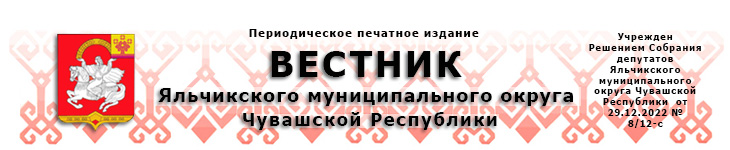 24.02.2023 г.									№5Об утверждении Положения  о межведомственной комиссии по признанию помещения жилым помещением, жилого помещения непригодным для проживания,многоквартирного дома аварийным и подлежащим сносу или реконструкции на территории Яльчикского  муниципальногоокруга Чувашской РеспубликиВ соответствии с Жилищным кодексом Российской Федерации, постановлением Правительства Российской Федерации от 28.01.2006 № 47 "Об утверждении Положения о признании помещения жилым помещением, жилого помещения непригодным для проживания, многоквартирного дома аварийным и подлежащим сносу или реконструкции, садового дома жилым домом и жилого дома садовым домом" администрация  Яльчикского района  Чувашской Республики постановляет:1. Утвердить состав межведомственной комиссии по признанию помещения жилым помещением, жилого помещения непригодным для проживания, многоквартирного дома аварийным и подлежащим сносу или реконструкции   на территории Яльчикского муниципального округа Чувашской Республики    согласно Приложению № 1 к настоящему постановлению.2. Утвердить Положение о межведомственной комиссии по признанию помещения жилым помещением, жилого помещения непригодным для проживания, многоквартирного дома аварийным и подлежащим сносу или реконструкции на территории Яльчикского муниципального округа Чувашской Республики согласно Приложению № 2 к настоящему постановлению.3. Признать утратившими силу: - постановление администрации  Яльчикского района Чувашской Республики от 10.09.2021 № 437 " Положения  о межведомственной комиссии по признанию помещения жилым  помещением, жилого помещения непригодным для проживания, многоквартирного дома аварийным и подлежащим сносу или реконструкции  на территории Яльчикского   района Чувашской Республики»;- постановление администрации  Яльчикского района Чувашской Республики от 14.10.2022 № 682 «О внесении изменений в постановление администрации Яльчикского района от 10.09.2021 № 437».4. Контроль за исполнением настоящего постановления возложить на исполняющего обязанности заместителя главы администрации Яльчикского муниципального округа Чувашской Республики – начальника  Управления по благоустройству и развитию территорий.        5. Постановление вступает в силу после его официального опубликования.Глава  Яльчикского муниципального округаЧувашской Республики  	                                                           Л.В. ЛевыйПриложение № 1Утверждено                                                                                        постановлением администрации                                                                               Яльчикского  муниципального округа Чувашской Республики                                                                             от 14.02.2023  № 88Состав межведомственной комиссии по признанию помещения жилым помещением,  жилого помещения непригодным для проживания, многоквартирного дома  аварийным и подлежащим сносу или реконструкции, садового дома жилым домом и жилого дома садовым домом на территории Яльчикского муниципального округа Чувашской Республики    Приложение № 2Утверждено                                                                                        постановлением администрации                                                                               Яльчикского  муниципального округа Чувашской Республики                                                                             от 14.02.2023  № 88Положениео межведомственной комиссии по признанию помещения жилым помещением,  жилого помещения непригодным для проживания, многоквартирного дома аварийным и подлежащим сносу или реконструкции на территории Яльчикского муниципального округа Чувашской Республики    1. Межведомственная комиссия по признанию помещения жилым помещением, жилого помещения непригодным для проживания, многоквартирного дома аварийным и подлежащим сносу или реконструкции на территории Яльчикского муниципального округа Чувашской Республики (далее - Комиссия) создана для оценки жилых помещений жилищного фонда Яльчикского района Чувашской Республики всех форм собственности, многоквартирных домов, садового дома, в соответствии с Положением о признании помещения жилым помещением, жилого помещения непригодным для проживания, многоквартирного дома аварийным и подлежащим сносу или реконструкции, садового дома жилым домом и жилого дома садовым домом, утвержденным Постановлением Правительства РФ от 28.01.2006 № 47 (далее – Положение).2. Комиссия в своей работе руководствуется Жилищным кодексом Российской Федерации, Положением, утвержденным Постановлением Правительства РФ от 28.01.2006 № 47, и настоящим Положением.3. Задачей Комиссии является оценка и обследование помещения в целях признания его жилым помещением, жилого помещения пригодным (непригодным) для проживания граждан, а также многоквартирного дома в целях признания его аварийным и подлежащим сносу или реконструкции, садового дома жилым домом и жилого дома садовым домом, на предмет соответствия указанных помещений и дома требованиям, установленным в Положении, утвержденном Постановлением Правительства РФ от 28.01.2006 № 47.4. Комиссию возглавляет председатель, который осуществляет общее руководство работой Комиссии, планирует ее деятельность, ведет заседания, осуществляет контроль за реализацией принятых Комиссией решений. В отсутствие председателя руководство работой Комиссии осуществляет  заместитель председателя Комиссии.5. Секретарь Комиссии:- осуществляет подготовку материалов к рассмотрению на заседании Комиссии;- информирует членов Комиссии, а также собственника жилого помещения о месте, дате, времени проведения заседания Комиссии;- ведет протокол заседания Комиссии;-осуществляет подготовку документов о результатах работы Комиссии: информационных справок, протоколов и выписок из протоколов, актов, заключений, проектов постановлений администрации Яльчикского муниципального округа, писем заявителям по вопросам признания помещения жилым помещением, жилого помещения пригодным (непригодным) для проживания, а также многоквартирного дома аварийным и подлежащим сносу или реконструкции, садового дома жилым домом и жилого дома садовым домом.6. Прием, регистрацию и учет заявлений, запросов, направляемых в Комиссию, осуществляет отдел строительства, дорожного хозяйства и ЖКХ администрации Яльчикского муниципального округа Чувашской Республики по адресу: с. Яльчики, улица  Иванова, дом 16, каб. 5 .7. В состав комиссии включаются должностные лица, указанные в Приложение № 1 к настоящему постановлению, собственник жилого помещения привлекается к работе Комиссии с правом совещательного голоса.8. В случае, если Комиссией проводится оценка жилых помещений муниципального жилищного фонда Яльчикского муниципального округа или многоквартирного дома, находящегося в муниципальной собственности, в состав Комиссии с правом решающего голоса включается представитель органа местного самоуправления, осуществляющего полномочия собственника в отношении оцениваемого имущества. В состав Комиссии с правом решающего голоса также включается представитель органа местного самоуправления или подведомственного ему предприятия (учреждения), если указанному органу или подведомственному ему предприятию (учреждению) оцениваемое имущество принадлежит на соответствующем вещном праве.9. Действие настоящего Положения распространяется на находящиеся в эксплуатации жилые помещения независимо от формы собственности, расположенные на территории Яльчикского муниципального округа Чувашской Республики.9.1. Действие настоящего Положения не распространяется на жилые помещения, расположенные в объектах капитального строительства, ввод в эксплуатацию которых и постановка на государственный учет не осуществлены в соответствии с Градостроительным кодексом Российской Федерации.10. Комиссия на основании заявления собственника помещения, муниципального органа самоуправления, осуществляющего полномочия собственника в отношении оцениваемого имущества, правообладателя или гражданина (нанимателя), либо на основании заключения органов государственного надзора (контроля) по вопросам, отнесенным к их компетенции, либо на основании заключения экспертизы жилого помещения, проведенной в соответствии с постановлением Правительства Российской Федерации от 21 августа 2019 г. № 1082 "Об утверждении Правил проведения экспертизы жилого помещения, которому причинен ущерб, подлежащий возмещению в рамках программы организации возмещения ущерба, причиненного расположенным на территориях субъектов Российской Федерации жилым помещениям граждан, с использованием механизма добровольного страхования, методики определения размера ущерба, подлежащего возмещению в рамках программы организации возмещения ущерба, причиненного расположенным на территориях субъектов Российской Федерации жилым помещениям граждан, с использованием механизма добровольного страхования за счет страхового возмещения и помощи, предоставляемой за счет средств бюджетов бюджетной системы Российской Федерации, и о внесении изменений в Положение о признании помещения жилым помещением, жилого помещения непригодным для проживания, многоквартирного дома аварийным и подлежащим сносу или реконструкции, садового дома жилым домом и жилого дома садовым домом", либо на основании сформированного и утвержденного Чувашской Республикой на основании сведений из Единого государственного реестра недвижимости, полученных с использованием единой системы межведомственного электронного взаимодействия и подключаемых к ней региональных систем межведомственного электронного взаимодействия, сводного перечня объектов (жилых помещений), находящихся в границах зоны чрезвычайной ситуации (далее - сводный перечень объектов (жилых помещений), проводит оценку соответствия помещения установленным в Положении, утвержденном Постановлением Правительства РФ от 28.01.2006 №47, требованиям, и принимает решения в порядке, предусмотренном пунктом 17 настоящего Положения.11. Процедура проведения оценки соответствия помещения установленным в Положении, утвержденном Постановлением Правительства РФ от 28.01.2006 №47, требованиям включает:- прием и рассмотрение заявления и прилагаемых к нему обосновывающих документов, а также иных документов, предусмотренных пунктом 10 настоящего Положения;- определение перечня дополнительных документов (заключения (акты) соответствующих органов государственного надзора (контроля), заключение юридического лица, являющегося членом саморегулируемой организации, основанной на членстве лиц, выполняющих инженерные изыскания и имеющих право на осуществление работ по обследованию состояния грунтов оснований зданий и сооружений, их строительных конструкций (далее - специализированная организация), по результатам обследования элементов ограждающих и несущих конструкций жилого помещения), необходимых для принятия решения о признании жилого помещения соответствующим (не соответствующим) установленным в Положении, утвержденном Постановлением Правительства РФ от 28.01.2006 № 47, требованиям;- определение состава привлекаемых экспертов, в установленном порядке аттестованных на право подготовки заключений экспертизы проектной документации и (или) результатов инженерных изысканий, исходя из причин по которым жилое помещение может быть признано нежилым, либо для оценки возможности признания пригодным для проживания реконструированного ранее нежилого помещения;- работу Комиссии по оценке пригодности (непригодности) жилых помещений для постоянного проживания;- составление комиссией заключения в порядке, предусмотренном пунктом 47 Положения, утвержденного Постановлением Правительства РФ от 28.01.2006 №47, по форме согласно Приложению №1 (не приводится) к настоящему Положению;- составление акта обследования помещения (в случае принятия комиссией решения о необходимости проведения обследования) и составление комиссией на основании выводов и рекомендаций, указанных в акте, заключения. При этом, заключение комиссии в части выявления оснований для признания многоквартирного дома аварийным и подлежащим сносу или реконструкции может основываться только на результатах, изложенных в заключении специализированной организации, проводящей обследование;- принятия органом местного самоуправления решения по итогам работы комиссии;-передача по одному экземпляру решения заявителю и собственнику жилого помещения (третий экземпляр остается в деле, сформированном комиссией).12. Для рассмотрения вопроса о пригодности (непригодности) помещения для проживания и признания многоквартирного дома аварийным, заявитель представляет в комиссию следующие документы:а) заявление о признании помещения жилым помещением, жилого помещения непригодными для проживания и многоквартирного дома аварийным и подлежащим сносу или реконструкции, садового дома жилым домом и жилого дома садовым домом;б) копии правоустанавливающих документов на жилое помещение, право на которое не зарегистрировано в Едином государственном реестре прав на недвижимое имущество и сделок с ним;в) в отношении нежилого помещения для признания его в дальнейшем жилым помещением - проект реконструкции нежилого помещения;г) заключение специализированной организации, проводившей обследование многоквартирного дома, - в случае постановки вопроса о признании многоквартирного дома аварийным и подлежащим сносу или реконструкции;д) заключение специализированной организации по результатам обследования элементов ограждающих и несущих конструкций жилого помещения - в случае, если в соответствии с абзацем 3 пункта 11 настоящего Положения предоставление такого заключения является необходимым для принятия решения о признании жилого помещения соответствующим (не соответствующим) установленным Положением, утвержденным Постановлением Правительства РФ от 28.01.2006 №47, требованиям;е) заявления, письма, жалобы граждан на неудовлетворительные условия проживания - по усмотрению заявителя.Заявитель вправе представить заявление и прилагаемые к нему документы на бумажном носителе лично или посредством почтового отправления с уведомлением о вручении либо в форме электронных документов с использованием Федеральной государственной информационной системы "Единый портал государственных и муниципальных услуг (функций)" (далее - Единый портал), регионального портала государственных и муниципальных услуг (функций) или посредством многофункционального центра предоставления государственных и муниципальных услуг.Заявление, подаваемое в форме электронного документа, подписывается заявителем простой электронной подписью, а прилагаемые к нему электронные документы должны быть подписаны должностными лицами органов (организаций), выдавших эти документы, усиленной квалифицированной электронной подписью (если законодательством Российской Федерации для подписания таких документов не установлен иной вид электронной подписи).Заявитель вправе представить в комиссию указанные в пункте 12.2 настоящего Положения документы и информацию по своей инициативе.12.1. В случае, если заявителем выступает орган государственного надзора (контроля), указанный орган представляет в комиссию свое заключение, после рассмотрения которого, комиссия предлагает собственнику помещения представить документы, указанные в пункте 12 настоящего Положения.12.2. Комиссия на основании межведомственных запросов с использованием единой системы межведомственного электронного взаимодействия и подключаемых к ней региональных систем межведомственного электронного взаимодействия получает в том числе в электронной форме:а) сведения из Единого государственного реестра прав на недвижимое имущество и сделок с ним о правах на жилое помещение;б) технический паспорт жилого помещения, а для нежилых помещений - технический план;в) заключения (акты) соответствующих органов государственного надзора (контроля), в случае, если представление указанных документов в соответствии с абзацем 3 пункта 11 настоящего Положения признано необходимым для принятия решения о признании жилого помещения соответствующим (не соответствующим) установленным в Положении, утвержденном Постановлением Правительства РФ от 28.01.2006 №47, требованиям.12.3. В случае непредставления заявителем документов, предусмотренных пунктом 12 настоящего Положения, и невозможности их истребования на основании межведомственных запросов с использованием единой системы межведомственного электронного взаимодействия и подключаемых к ней региональных систем межведомственного электронного взаимодействия Комиссия возвращает без рассмотрения заявление и соответствующие документы в течение 15 календарных дней со дня истечения срока, предусмотренного абзацем первым пункта 14 настоящего Положения.13. В случае, если комиссией проводится оценка жилых помещений жилищного Фонда Российской Федерации, или многоквартирного дома находящегося в федеральной собственности, администрация Яльчикского района  не позднее чем за 20 дней до начала работы комиссии обязана в письменной форме посредством почтового отправления с уведомлением о вручении, а также в форме электронного документа с использованием единого портала направить в федеральный орган исполнительной власти Российской Федерации, осуществляющий полномочия собственника в отношении оцениваемого имущества, и правообладателю такого имущества уведомление о дате начала работы комиссии, а также разместить такое уведомление на межведомственном портале по управлению государственной собственностью в информационно-телекоммуникационной сети "Интернет".Федеральный орган исполнительной власти, осуществляющий полномочия собственника в отношении оцениваемого имущества, и правообладатель такого имущества, в течение 5 дней со дня получения уведомления о дате начала работы комиссии направляют в комиссию посредством почтового отправления с уведомлением о вручении, а также в форме электронного документа с использованием единого портала информацию о своем представителе, уполномоченном на участие в работе комиссии.В случае, если уполномоченные представители не принимали участие в работе комиссии (при условии соблюдения настоящим пунктом порядка уведомления о дате начала работы комиссии), комиссия принимает решение в отсутствие указанных представителей.14. Комиссия рассматривает поступившее заявление, или заключение органа государственного надзора (контроля), или заключение экспертизы жилого помещения, предусмотренные пунктом 10 настоящего Положения, в течение 30 календарных дней с даты регистрации, а сводный перечень объектов (жилых помещений) или поступившее заявление собственника, правообладателя или нанимателя жилого помещения, которое получило повреждения в результате чрезвычайной ситуации и при этом не включено в сводный перечень объектов (жилых помещений), предусмотренные пунктом 10 настоящего Положения, - в течение 20 календарных дней с даты регистрации и принимает решение (в виде заключения), указанное в пункте 17 настоящего Положения, либо решение о проведении дополнительного обследования оцениваемого помещения.15. В ходе работы комиссия вправе назначить дополнительные обследования и испытания, результаты которых приобщаются к документам, ранее представленным на рассмотрение комиссии.16. В случае непредставления заявителем документов, предусмотренных пунктом 12 настоящего Положения, и невозможности их истребования на основании межведомственных запросов с использованием единой системы межведомственного электронного взаимодействия и подключаемых к ней региональных систем межведомственного электронного взаимодействия комиссия возвращает без рассмотрения заявление и соответствующие документы в течение 15 дней со дня истечения срока, предусмотренного пунктом 14 настоящего Положения.17. По результатам работы комиссия принимает одно из следующих решений об оценке соответствия помещений и многоквартирных домов установленным в Положении, утвержденном Постановлением Правительства РФ от 28.01.2006 №47, требованиям:- о соответствии помещения требованиям, предъявляемым к жилому помещению, и его пригодности для проживания;- о выявлении оснований для признания помещения подлежащим капитальному ремонту, реконструкции или перепланировке (при необходимости с технико-экономическим обоснованием) с целью приведения утраченных в процессе эксплуатации характеристик жилого помещения в соответствие с установленными в Положении, утвержденном Постановлением Правительства РФ от 28.01.2006 №47, требованиями;- о выявлении оснований для признания помещения непригодным для проживания;- о выявлении оснований для признания многоквартирного дома аварийным и подлежащим реконструкции;- о выявлении оснований для признания многоквартирного дома аварийным и подлежащим сносу;- об отсутствии оснований для признания многоквартирного дома аварийным и подлежащим сносу или реконструкции.Комиссия правомочна принимать решение (имеет кворум), если в заседании комиссии принимают участие не менее половины общего числа ее членов, в том числе все представители органов государственного надзора (контроля), органов архитектуры, градостроительства и соответствующих организаций, эксперты, включенные в состав комиссии.18. Решение принимается большинством голосов членов Комиссии и оформляется в виде заключения в 3 (трех) экземплярах с указанием соответствующих оснований принятия решения. Если число голосов "за" и "против" при принятии решения равно, решающим является голос председателя комиссии. В случае несогласия с принятым решением члены комиссии вправе выразить свое особое мнение в письменной форме и приложить его к заключению.18.1. Два экземпляра заключения, указанного в пункте 18 настоящего Положения, в 3-дневный срок направляются комиссией в администрацию Яльчикского района для последующего принятия решения и направления заявителю и (или) в орган государственного жилищного надзора (муниципального жилищного контроля) по месту нахождения соответствующего помещения или многоквартирного дома.19. В случае обследования помещения комиссия составляет в 3 экземплярах акт обследования помещения по форме согласно Приложению №2 к Положению, утвержденному Постановлением Правительства РФ от 28.01.2006 №47.20. На основании полученного заключения администрация Яльчикского района в течение 30 календарных дней со дня получения заключения, а в случае обследования жилых помещений, получивших повреждения в результате чрезвычайной ситуации, - в течение 10 календарных дней со дня получения заключения принимает в установленном им порядке решение, предусмотренное абзацем 7 пункта 7 Положения, утвержденного Постановлением Правительства РФ от 28.01.2006 №47 и издает распоряжение с указанием о дальнейшем использовании помещения, сроках отселения физических и юридических лиц в случае признания дома аварийным и подлежащим сносу или реконструкции или о признании необходимости проведения ремонтно-восстановительных работ.21. В случае признания многоквартирного дома аварийным и подлежащим сносу договоры найма и аренды жилых помещений расторгаются в соответствии с законодательством. Договоры на жилые помещения, признанные непригодными для проживания, могут быть расторгнуты по требованию любой из сторон договора в судебном порядке в соответствии с законодательством.22. Орган местного самоуправления в 5-дневный срок со дня принятия решения, предусмотренного пунктом 19 настоящего Положения, направляет в письменной или электронной форме с использованием информационно-телекоммуникационной сети "Интернет", включая Единый портал или региональный портал государственных и муниципальных услуг (при его наличии), по 1 экземпляру постановления и заключения комиссии заявителю, а также в случае признания жилого помещения непригодным для проживания и многоквартирного дома аварийным и подлежащим сносу или реконструкции в орган государственного жилищного надзора (или муниципального жилищного контроля) по месту нахождения такого помещения или дома.23. В случае выявления оснований для признания жилого помещения непригодным для проживания вследствие наличия вредного воздействия факторов среды обитания, представляющих особую опасность для жизни и здоровья человека, либо представляющих угрозу разрушения здания по причине его аварийного состояния, или по основаниям, предусмотренным пунктом 36 Положения, утвержденного Постановлением Правительства РФ от 28.01.2006 №47, решение, предусмотренное пунктом 17 настоящего Положения, направляется в соответствующий федеральный орган исполнительной власти, орган исполнительной власти субъекта Российской Федерации, орган местного самоуправления, собственнику жилья и заявителю не позднее рабочего дня, следующего за днем оформления решения.В случае признания аварийным и подлежащим сносу или реконструкции многоквартирного дома (жилых помещений в нем непригодными для проживания) в течение 5 лет со дня выдачи разрешения о его вводе в эксплуатацию по причинам, не связанным со стихийными бедствиями и иными обстоятельствами непреодолимой силы, решение, предусмотренное пунктом 17 Положения, направляется в 5-дневный срок в органы прокуратуры для решения вопроса о принятии мер, предусмотренных законодательством Российской Федерации.24. Решение администрации Яльчикского муниципального округа, заключение, предусмотренное пунктом 17 настоящего Положения, могут быть обжалованы заинтересованными лицами в судебном порядке.25. В случае проведения капитального ремонта, реконструкции или перепланировки жилого помещения в соответствии с решением, принятым на основании указанного в пункте 17 настоящего Положения, комиссия в месячный срок после уведомления собственником жилого помещения или уполномоченным им лицом об их завершении проводит осмотр жилого помещения, составляет акт обследования и принимает соответствующее решение, которое доводит до заинтересованных лиц.26. Отдельные занимаемые инвалидами жилые помещения (комната, квартира) могут быть признаны комиссией непригодными для проживания граждан и членов их семей на основании заключения об отсутствии возможности приспособления жилого помещения инвалида и общего имущества в многоквартирном доме, в котором проживает инвалид, с учетом потребностей инвалида и обеспечения условий их доступности для инвалида, вынесенного в соответствии с пунктом 20 Правил обеспечения условий доступности для инвалидов жилых помещений и общего имущества в многоквартирном доме, утвержденных постановлением Правительства Российской Федерации от 9 июля 2016 г. №649 "О мерах по приспособлению жилых помещений и общего имущества в многоквартирном доме с учетом потребностей инвалидов". Комиссия оформляет в 3 экземплярах заключение о признании жилого помещения непригодным для проживания указанных граждан по форме согласно приложению №1 к Положению, утвержденному Постановлением Правительства РФ от 28.01.2006 №47, и в 5-дневный срок направляет 1 экземпляр в соответствующий федеральный орган исполнительной власти, орган исполнительной власти субъекта Российской Федерации или орган местного самоуправления, второй экземпляр заявителю (третий экземпляр остается в деле, сформированном комиссией).Об утверждении Положения о конкурснойкомиссии по отбору управляющей организациидля управления многоквартирными домами,расположенными на территорииЯльчикского муниципального округаЧувашской РеспубликиВ целях реализации статьи 161 Жилищного кодекса Российской Федерации по отбору управляющей организации для управления многоквартирными домами, расположенными на территории Яльчикского муниципального округа Чувашской Республики, руководствуясь Федеральным законом от 6 октября 2003 г. № 131-ФЗ «Об общих принципах организации местного самоуправления в Российской Федерации», постановлением Правительства Российской Федерации от 6 февраля 2006 г. № 75 «О порядке проведения органом местного самоуправления открытого конкурса по отбору управляющей организации для управления многоквартирным домом», в целях отбора управляющей организации для управления многоквартирными домами, расположенными на территории Яльчикского муниципального округа Чувашской Республики, администрация Яльчикского муниципального округа Чувашской Республики                                                     п о с т а н о в л я е т:1. Утвердить состав конкурсной комиссии по отбору управляющей организаций для управления многоквартирными домами, расположенными на территории Яльчикского муниципального округа Чувашской Республики согласно Приложению  1 к настоящему постановлению.2. Утвердить Положение о конкурсной комиссии по отбору управляющих организаций для управления многоквартирными домами, расположенные на территории Яльчикского муниципального округа Чувашской Республики согласно Приложению  2 к настоящему постановлению.3. Настоящее постановление опубликовать в периодичном печатном издании  «Вестник Яльчикского муниципального округа Чувашской Республики».4. Контроль за исполнением оставляю за исполняющей обязанности заместителя главы администрации – начальника Управления по благоустройству и развития территорий администрации Яльчикского муниципального округа Смирновой А.Г.Глава Яльчикскогомуниципального округа  Чувашской Республики                                                                              Л.В. ЛевыйПриложение  1Утвержденопостановлением администрации Яльчикского муниципального округа
Чувашской Республикиот 20.02.2023 № 102СОСТАВконкурсной комиссии по отбору управляющих организацийдля управления многоквартирными домами, расположеннымина территории Яльчикского муниципального округа Чувашской РеспубликиСмирнова А.Г. - исполняющая обязанности заместителя главы администрации – начальника Управления благоустройства и развития территорий администрации Яльчикского муниципального округа, председатель конкурсной комиссии;Петров Н.П. – начальник отдела строительства, дорожного хозяйства и ЖКХ, заместитель председателя конкурсной комиссии;Левая О.В. – главный специалист-эксперт Яльчикского территориального отдела, секретарь конкурсной комиссии.Члены комиссии:Блинов Ю.М. – исполняющий обязанности начальника Яльчикского территориального отдела,Васильева Л.Н. – депутат Яльчикского муниципального округа (по согласованию);Львова А.М. – депутат Яльчикского муниципального округа (по согласованию).Приложение  2Утвержденопостановлением администрации Яльчикского муниципального округа
Чувашской Республикиот 20.02.2023 № 102Положение о конкурсной комиссии по отбору управляющей организацийдля управления многоквартирными домами, расположенными на территории муниципального образования Яльчикского муниципального округа Чувашской Республики1. Общие положения1.1. Настоящее Положение о конкурсной комиссии по отбору управляющих организаций для управления многоквартирными домами, расположенными на территории Яльчикского муниципального округа (далее - Положение), разработано в соответствии с постановлением Правительства Российской Федерации от 6 февраля 2006 г. № 75 «О порядке проведения органом местного самоуправления открытого конкурса по отбору управляющей организации для управления многоквартирным домом» и определяет понятие, цели создания, функции, состав и порядок деятельности конкурсной комиссии по отбору управляющих организаций для управления многоквартирными домами, расположенными на территории Яльчикского муниципального округа Чувашской Республики (далее - конкурсная комиссия) путем проведения открытого конкурса.2. Правовое регулирование2.1. Конкурсная комиссия в своей деятельности руководствуется Жилищным кодексом Российской Федерации, постановлением Правительства Российской Федерации от 6 февраля 2006 г. № 75 «О порядке проведения органом местного самоуправления открытого конкурса по отбору управляющей организации для управления многоквартирным домом», иными нормативными правовыми актами Российской Федерации и настоящим Положением.3. Цели и задачи конкурсной комиссии3.1. Конкурсная комиссия создается в целях:рассмотрения и оценки заявок на участие в открытом конкурсе по отбору управляющей организации для управления многоквартирными домами;проведения конкурса, подведения итогов и определения победителей конкурса на право заключения договоров управления многоквартирными домами.3.2. Исходя из целей деятельности конкурсной комиссии в задачи конкурсной комиссии входит:обеспечение объективности при рассмотрении, сопоставлении и оценке заявок на участие в открытом конкурсе поданных на бумажном носителе либо поданных в форме электронных документов и подписанных в соответствии с нормативными правовыми актами Российской Федерации;создание равных условий участия в конкурсе для юридических лиц независимо от организационно-правовой формы и индивидуальных предпринимателей;доступность информации о проведении конкурса и обеспечение открытости его проведения;соблюдение принципов публичности, прозрачности, конкурентности при проведении конкурса;устранение возможностей злоупотребления и коррупции при проведении конкурса.4. Порядок формирования конкурсной комиссии4.1. Конкурсная комиссия является коллегиальным органом, созданным для проведения открытого конкурса по отбору управляющей организации для управления многоквартирными домами.4.2. Персональный состав конкурсной комиссии, в том числе председатель комиссии (далее - Председатель), утверждается постановлением Администрации Яльчикского муниципального округа до опубликования извещения о проведении открытого конкурса по отбору управляющей организации для управления многоквартирными домами.4.3. В состав конкурсной комиссии должно входить не менее пяти человек, в том числе должностные лица органа местного самоуправления, являющегося организатором конкурса.4.4. Членами конкурсной комиссии не могут быть физические лица, лично заинтересованные в результатах конкурса (в том числе лица, являющиеся претендентами, участниками конкурса или состоящие в трудовых отношениях с организациями, являющимися претендентами, участниками конкурса, а также родственники претендента (участника конкурса) - физического лица (физических лиц), состоящего в трудовых отношениях с организациями, являющимися претендентами, участниками конкурса, либо физические лица, на которых способны оказывать влияние претенденты, участники конкурса (в том числе лица, являющиеся участниками (акционерами) указанных организаций, членами их органов управления, кредиторами участников конкурса). В случае выявления таких лиц организатор конкурса обязан незамедлительно исключить их из состава конкурсной комиссии и назначить иных лиц в соответствии с настоящим Положением.4.5. Руководство работой конкурсной комиссии осуществляет председатель конкурсной комиссии, назначаемый в соответствии с пунктом 2 главы 4 настоящего Положения, а в его отсутствие - заместитель.4.6. Председатель и заместитель председателя конкурсной комиссии являются членами конкурсной комиссии.4.7. Замена члена конкурсной комиссии утверждается постановлением Администрации Яльчикского муниципального округа.4.8. Срок полномочий конкурсной комиссии устанавливается на 2 года.5. Права и обязанности председателя конкурсной комиссии5.1. Председатель конкурсной комиссии:осуществляет общее руководство работой конкурсной комиссии и обеспечивает выполнение настоящего Положения;объявляет заседание правомочным или выносит решение о его переносе из-за отсутствия необходимого количества членов;открывает и ведет заседания конкурсной комиссии, объявляет перерывы;объявляет состав конкурсной комиссии;назначает члена конкурсной комиссии, который будет осуществлять вскрытие конвертов с заявками на участие в конкурсе;объявляет сведения, подлежащие объявлению на процедуре вскрытия конвертов с заявками на участие в конкурсе;определяет порядок рассмотрения обсуждаемых вопросов;в случае необходимости выносит на обсуждение конкурсной комиссии вопрос о привлечении к работе конкурсной комиссии экспертов;подписывает протокол вскрытия конвертов с заявками на участие в конкурсе, протокол рассмотрения заявок на участие в конкурсе и протокол оценки и сопоставления заявок на участие в конкурсе;объявляет победителя конкурса;осуществляет иные действия в соответствии с законодательством Российской Федерации, постановлением Правительства Российской Федерации от 06.02.2006 № 75 "О порядке проведения органом местного самоуправления открытого конкурса по отбору управляющей организации для управления многоквартирным домом" и настоящим Положением.6. Функции конкурсной комиссии6.1. Основными функциями конкурсной комиссии являются:вскрытие конвертов с заявками на участие в конкурсе и открытие доступа к поданным в форме электронных документов заявкам на участие в конкурсе;рассмотрение, оценка и сопоставление заявок на участие в конкурсе;определение победителя конкурса;ведение протокола вскрытия конвертов с заявками на участие в конкурсе по отбору управляющей организации для управления многоквартирными домами, протокола рассмотрения заявок на участие в конкурсе и протокола конкурса по отбору управляющей организации для управления многоквартирными домами.7. Права и обязанности конкурсной комиссии, ее членов7.1. Конкурсная комиссия обязана:вносить представленные участниками конкурса разъяснения положений, поданных ими, в том числе и в электронной форме, документов и заявок на участие в конкурсе в протокол вскрытия конвертов;не проводить переговоров с участниками (претендентами) конкурса до рассмотрения его заявки на участие в конкурсе или проведения конкурса;непосредственно перед вскрытием конвертов с заявками на участие в конкурсе, но не раньше времени, указанного в извещении о проведении конкурса и конкурсной документации, объявить присутствующим при вскрытии таких конвертов участникам размещения заказа о возможности подать заявки на участие в конкурсе, изменить или отозвать поданные заявки на участие в конкурсе до вскрытия конвертов с заявками на участие в конкурсе.7.2. Конкурсная комиссия вправе:потребовать от участников конкурса представления разъяснений положений поданных ими заявок на участие в конкурсе, в том числе и заявок, при вскрытии конвертов;обратиться к организатору конкурса за разъяснениями по предмету закупки.7.3. Члены конкурсной комиссии обязаны:знать и руководствоваться в своей деятельности требованиями законодательства Российской Федерации и настоящего Положения;лично присутствовать на заседаниях конкурсной комиссии, отсутствие на заседании конкурсной комиссии допускается только по уважительным причинам в соответствии с трудовым законодательством Российской Федерации;соблюдать правила рассмотрения, оценки и сопоставления заявок на участие в конкурсе;не допускать разглашения сведений, ставших им известными в ходе проведения процедур конкурса, кроме случаев, прямо предусмотренных законодательством Российской Федерации.7.4. Члены конкурсной комиссии вправе:знакомиться со всеми представленными на рассмотрение документами и сведениями, составляющими заявку на участие в конкурсе;выступать по вопросам повестки дня на заседаниях комиссии;проверять правильность содержания протокола вскрытия конвертов, протокола рассмотрения заявок на участие в конкурсе, в том числе правильность отражения в этих протоколах своего выступления.Члены конкурсной комиссии имеют право письменно изложить свое особое мнение, которое прикладывается к протоколу вскрытия конвертов, протоколу рассмотрения заявок на участие в конкурсе, протоколу конкурса по выбору управляющей организации для управления многоквартирными домами, в зависимости от того, по какому вопросу оно излагается.7.5. Члены конкурсной комиссии:присутствуют на заседаниях конкурсной комиссии и принимают решения по вопросам, отнесенным к компетенции конкурсной комиссии настоящим Положением и законодательством Российской Федерации;осуществляют рассмотрение, оценку и сопоставление заявок на участие в конкурсе, в соответствии с требованиями действующего законодательства, конкурсной документации и настоящего Положения;подписывают протокол вскрытия конвертов, протокол рассмотрения заявок на участие в конкурсе, протокола конкурса по отбору управляющей организации для управления многоквартирными домами;рассматривают разъяснения положений документов и заявок на участие в конкурсе, представленных участниками конкурса;принимают участие в определении победителя конкурса, в том числе путем обсуждения и голосования;осуществляют иные действия в соответствии с законодательством Российской Федерации и настоящим Положением.Секретарь конкурсной комиссии или другой уполномоченный Председателем член конкурсной комиссии:осуществляет подготовку заседаний конкурсной комиссии, включая оформление и рассылку необходимых документов, информирование членов конкурсной комиссии по всем вопросам, относящимся к их функциям, в том числе извещает лиц, принимающих участие в работе конкурсной комиссии, о времени и месте проведения заседаний не менее чем за два рабочих дня до их начала и обеспечивает членов конкурсной комиссии необходимыми материалами;по ходу заседаний конкурсной комиссии оформляет протокол вскрытия конвертов, протокол рассмотрения заявок на участие в конкурсе и протокол оценки и сопоставления заявок на участие в конкурсе;осуществляет иные действия организационно-технического характера в соответствии с законодательством Российской Федерации и настоящим Положением.8. Регламент работы конкурсной комиссии\8.1. Работа конкурсной комиссии осуществляется на ее заседаниях. Заседание конкурсной комиссии считается правомочным, если на заседании присутствуют более 50 процентов общего числа ее членов.8.2. Решения конкурсной комиссии принимаются простым большинством голосов членов конкурсной комиссии, принявших участие в ее заседании. При равенстве голосов решение принимается Председателем конкурсной комиссии. При голосовании каждый член данной конкурсной комиссии имеет один голос. Голосование осуществляется открыто. Заочное голосование не допускается.8.3. Конкурсная комиссия вскрывает конверты с заявками на участие в конкурсе публично в день, во время и в месте, указанные в извещении о проведении конкурса и конкурсной документации.8.4. Организатор конкурса осуществляет аудиозапись конкурса. Любое лицо, присутствующее при проведении конкурса, вправе осуществлять аудио- и видеозапись конкурса.8.5. При вскрытии конвертов с заявками на участие в конкурсе объявляется наименование (для юридического лица), фамилия, имя, отчество (для физического лица), почтовый адрес каждого участника конкурса, наличие сведений и документов, предусмотренных конкурсной документацией, и условия исполнения муниципального контракта, указанные в такой заявке и являющиеся критериями заявок на участие в конкурсе.8.6. В протокол вскрытия конвертов заносятся сведения, предусмотренные законодательством Российской Федерации. Не допускается заполнение протоколов карандашом и внесение в них исправлений.8.7. В случае представления участниками конкурса разъяснений, поданных ими, в том числе и в форме электронных документов, документов и заявок на участие в конкурсе, указанные разъяснения также вносятся в протокол вскрытия конвертов.8.8. Протокол вскрытия конвертов должен быть подписан всеми присутствующими членами конкурсной комиссии непосредственно после вскрытия конвертов с заявками на участие в конкурсе.8.9. Конверты с заявками на участие в конкурсе, полученные после начала процедуры вскрытия конвертов, в день их поступления возвращаются организатором конкурса претендентам. Организатор конкурса возвращает внесенные в качестве обеспечения заявки на участие в конкурсе средства указанным лицам в течение 5 рабочих дней с даты подписания протокола вскрытия конвертов.8.10. Все опоздавшие заявки заказчик возвращает подавшим их участникам размещения заказа в день их вскрытия.8.11. Конкурсная комиссия рассматривает заявки на участие в конкурсе в срок, не превышающий семи рабочих дней с даты начала процедуры вскрытия конвертов с заявками на участие в конкурсе.8.12. Конкурсная комиссия проверяет наличие документов в составе заявки на участие в конкурсе в соответствии с требованиями, предъявляемыми к заявке на участие в конкурсе конкурсной документацией и законодательством Российской Федерации.8.13. Конкурсная комиссия проверяет соответствие участников конкурса требованиям, установленным законодательством Российской Федерации к участникам конкурса.8.14. На основании результатов рассмотрения заявок на участие в конкурсе конкурсной комиссией принимается решение о допуске к участию в конкурсе претендента и о признании претендента, подавшего заявку на участие в конкурсе, участником конкурса или об отказе в допуске такого претендента к участию в конкурсе и оформляется протокол рассмотрения заявок на участие в конкурсе, который подписывается всеми присутствующими членами конкурсной комиссии в день окончания рассмотрения заявок на участие в конкурсе.8.15. В случае если только один претендент признан участником конкурса, организатор конкурса в течение трех рабочих дней с даты подписания протокола рассмотрения заявок на участие в конкурсе передает этому претенденту проект договора управления многоквартирным домом, входящий в состав конкурсной документации. При этом договор управления многоквартирным домом заключается на условиях выполнения обязательных работ и услуг, указанных в извещении о проведении конкурса и конкурсной документации, за плату и содержание и ремонт жилого помещения, размер которой указан в извещении о проведении конкурса. Такой участник конкурса не вправе отказаться от заключения договора управления многоквартирным домом.8.16. В случае если на основании результатов рассмотрения заявок на участие в конкурсе принято решение об отказе в допуске к участию в конкурсе всех претендентов, организатор конкурса в течение 3 месяцев проводит новый конкурс в соответствии с Правилами проведения органом местного самоуправления открытого конкурса по отбору управляющей организации для управления многоквартирным домом, утвержденными Постановлением Правительства Российской Федерации от 06.02.2006 № 75 "О порядке проведения органом местного самоуправления открытого конкурса по отбору управляющей организации для управления многоквартирным домом" и настоящим Положением. При этом организатор конкурса вправе изменить условия проведения конкурса.Организатор конкурса возвращает внесенные в качестве обеспечения заявки на участие в конкурсе средства претендентам, не допущенным к участию в конкурсе, в течение 5 рабочих дней со дня подписания протокола рассмотрения заявок на участие в конкурсе. О внесении изменений в муниципальную программу Яльчикского района Чувашской Республики «Развитие культуры и туризма»Руководствуясь Бюджетным кодексом Российской Федерации, Уставом Яльчикского муниципального округа Чувашской Республики, администрация Яльчикского муниципального округа Чувашской Республики                                                    п о с т а н о в л я е т:1. Внести в муниципальную программу Яльчикского района Чувашской Республики «Развитие культуры и туризма», утвержденную постановлением администрации Яльчикского района Чувашской Республики от 29 марта 2019 года № 202 (с изменениями от 01.07.2019 № 399, 24.10.2019 № 657, 19.02.2020 № 95, 01.07.2020 № 330, 20.01.2021 № 30, 11.03.2021 № 119, 25.06.2021 № 324, 07.09.2021 № 420, 29.06.2022 № 385, 19.09.2022) (далее – Муниципальная программа), следующие изменения: 1) в паспорте Муниципальной программы позицию «Объемы финансирования Муниципальной программы с разбивкой по годам реализации» изложить в следующей редакции:2) раздел III Муниципальной программы изложить в следующей редакции:«Раздел III. Обоснование объема финансовых ресурсов, необходимых для реализации Муниципальной программыРасходы Муниципальной программы формируются за счет средств федерального бюджета, республиканского бюджета Чувашской Республики, бюджета Яльчикского района Чувашской Республики и внебюджетных источников.Общий объем финансирования Муниципальной программы на 2019–
2035 годы составляет 159753,7 тыс. рублей. Показатели по годам и источникам финансирования приведены в табл. 2.Таблица 2(тыс. рублей)Ресурсное обеспечение и прогнозная (справочная) оценка расходов за счет всех источников финансирования реализации Муниципальной программы приведены в приложении № 2 к Муниципальной программе.В Муниципальную программу включены подпрограммы, реализуемые в рамках Муниципальной программы, согласно приложениям № 3–5 к настоящей Муниципальной программе.»;3) приложение № 2 к Муниципальной программе изложить в новой редакции согласно приложению № 1 к настоящему постановлению;4) в паспорте подпрограммы «Развитие культуры в Яльчикском районе Чувашской Республики» Муниципальной программы позицию «Объемы финансирования подпрограммы с разбивкой по годам реализации» изложить в следующей редакции:5) раздел IV подпрограммы «Развитие культуры в Яльчикском районе Чувашской Республики» Муниципальной программы изложить в следующей редакции: «Раздел IV. Обоснование объема финансовых ресурсов, необходимых для реализации подпрограммыОбщий объем финансирования подпрограммы за счет всех источников финансирования составляет 159753,7 тыс. рублей, в том числе за счет средств федерального бюджета – 24728,5 тыс. рублей, республиканского бюджета Чувашской Республики – 37289,1 тыс. рублей, бюджета Яльчикского района Чувашской Республики – 93251,6 тыс. рублей, внебюджетных источников – 4484,4 тыс. рублей. Показатели по годам и источникам финансирования приведены в табл.Таблица(тыс. рублей)Объемы бюджетных ассигнований уточняются при формировании бюджета Яльчикского района Чувашской Республики на очередной финансовый год и плановый период.Ресурсное обеспечение реализации подпрограммы за счет всех источников финансирования по годам реализации в разрезе мероприятий подпрограммы представлено в приложении к подпрограмме.»;6) приложение к подпрограмме «Развитие культуры в Яльчикском районе Чувашской Республики» Муниципальной программы изложить в новой редакции согласно приложению № 2 к настоящему постановлению;2. Настоящее постановление вступает в силу с момента официального опубликования.Глава Яльчикского муниципального округа  Чувашской Республики                                                                Л.В. Левый Приложение № 1к постановлению администрацииЯльчикского района Чувашской Республикиот __________ № ____Приложение № 2к муниципальной программеЯльчикского района Чувашской Республики«Развитие культуры и туризма»Ресурсное обеспечение
и прогнозная (справочная) оценка расходов за счет всех источников финансирования реализации муниципальной программы Яльчикского района Чувашской Республики «Развитие культуры и туризма» ______________Приложение № 2к постановлению администрацииЯльчикского района Чувашской Республикиот __________ № ____Приложениек подпрограмме «Развитие культуры в Яльчикском районе Чувашской Республики» муниципальной программы Яльчикского района Чувашской Республики «Развитие культуры и туризма»РЕСУРСНОЕ ОБЕСПЕЧЕНИЕреализации подпрограммы «Развитие культуры в Яльчикском районе Чувашской Республики» муниципальной программы Яльчикского района Чувашской Республики «Развитие культуры и туризма» за счет всех источников финансированияО муниципальной программе Яльчикского муниципального округа Чувашской Республики «Управление общественными финансами и муниципальным долгом Яльчикского муниципального округа Чувашской Республики» В соответствии с Бюджетным кодексом Российской Федерации, в целях повышения бюджетного потенциала, устойчивости и сбалансированности системы общественных финансов в Яльчикском муниципальном округе Чувашской Республики администрация Яльчикского муниципального округа Чувашской Республики п о с т а н о в л я е т:1. Утвердить прилагаемую муниципальную программу Яльчикского муниципального округа Чувашской Республики «Управление общественными финансами и муниципальным долгом Яльчикского муниципального округа Чувашской Республики» (далее - Муниципальная программа).2. Утвердить ответственным исполнителем Муниципальной программы Финансовый отдел администрации Яльчикского муниципального округа Чувашской Республики.3. Финансовому отделу администрации Яльчикского муниципального округа Чувашской Республики при формировании проекта бюджета Яльчикского муниципального округа Чувашской Республики на очередной финансовый год и плановый период предусматривать бюджетные ассигнования на реализацию Муниципальной программы.4. Контроль за выполнением настоящего постановления возложить на Финансовый отдел администрации Яльчикского муниципального округа Чувашской Республики.5. С 01 января 2023 года признать утратившими силу:постановление администрации Яльчикского муниципального округа Чувашской Республики Чувашской Республики от 21.12.2018 г. № 786 «О муниципальной программе Яльчикского муниципального округа Чувашской Республики Чувашской Республики «Управление общественными финансами и муниципальным долгом Яльчикского муниципального округа Чувашской Республики Чувашской Республики» на 2019-2035 годы»;постановление администрации Яльчикского муниципального округа Чувашской Республики Чувашской Республики от 07.05.2019 г. № 318 «О внесении изменений в муниципальную программу Яльчикского муниципального округа Чувашской Республики Чувашской Республики «Управление общественными финансами и муниципальным долгом Яльчикского муниципального округа Чувашской Республики Чувашской Республики» на 2019-2035 годы»;постановление администрации Яльчикского муниципального округа Чувашской Республики Чувашской Республики от 20.08.2019 г. № 508 «О внесении изменений в муниципальную программу Яльчикского муниципального округа Чувашской Республики Чувашской Республики «Управление общественными финансами и муниципальным долгом Яльчикского муниципального округа Чувашской Республики Чувашской Республики»;постановление администрации Яльчикского муниципального округа Чувашской Республики Чувашской Республики от 30.10.2019 г. № 671 «О внесении изменений в муниципальную программу Яльчикского муниципального округа Чувашской Республики Чувашской Республики «Управление общественными финансами и муниципальным долгом Яльчикского муниципального округа Чувашской Республики Чувашской Республики»;постановление администрации Яльчикского муниципального округа Чувашской Республики Чувашской Республики от 05.12.2019 г. № 733 «О внесении изменений в муниципальную программу Яльчикского муниципального округа Чувашской Республики Чувашской Республики «Управление общественными финансами и муниципальным долгом Яльчикского муниципального округа Чувашской Республики Чувашской Республики»;постановление администрации Яльчикского муниципального округа Чувашской Республики Чувашской Республики от 10.02.2020 г. № 68 «О внесении изменений в муниципальную программу Яльчикского муниципального округа Чувашской Республики Чувашской Республики «Управление общественными финансами и муниципальным долгом Яльчикского муниципального округа Чувашской Республики Чувашской Республики»;постановление администрации Яльчикского муниципального округа Чувашской Республики Чувашской Республики от 02.04.2020 г. № 182 «О внесении изменений в муниципальную программу Яльчикского муниципального округа Чувашской Республики Чувашской Республики «Управление общественными финансами и муниципальным долгом Яльчикского муниципального округа Чувашской Республики Чувашской Республики»;постановление администрации Яльчикского муниципального округа Чувашской Республики Чувашской Республики от 04.09.2020 г. № 450 «О внесении изменений в муниципальную программу Яльчикского муниципального округа Чувашской Республики Чувашской Республики «Управление общественными финансами и муниципальным долгом Яльчикского муниципального округа Чувашской Республики Чувашской Республики»;постановление администрации Яльчикского муниципального округа Чувашской Республики Чувашской Республики от 20.01.2021 г. № 27 «О внесении изменений в муниципальную программу Яльчикского муниципального округа Чувашской Республики Чувашской Республики «Управление общественными финансами и муниципальным долгом Яльчикского муниципального округа Чувашской Республики Чувашской Республики»;постановление администрации Яльчикского муниципального округа Чувашской Республики Чувашской Республики от 25.06.2021 г. № 323 «О внесении изменений в муниципальную программу Яльчикского муниципального округа Чувашской Республики Чувашской Республики «Управление общественными финансами и муниципальным долгом Яльчикского муниципального округа Чувашской Республики Чувашской Республики»;постановление администрации Яльчикского муниципального округа Чувашской Республики Чувашской Республики от 05.08.2021 № 367 «О внесении изменений в муниципальную программу Яльчикского муниципального округа Чувашской Республики Чувашской Республики «Управление общественными финансами и муниципальным долгом Яльчикского муниципального округа Чувашской Республики Чувашской Республики»;постановление администрации Яльчикского муниципального округа Чувашской Республики Чувашской Республики от 03.11.2021 г. № 533 «О внесении изменений в муниципальную программу Яльчикского муниципального округа Чувашской Республики Чувашской Республики «Управление общественными финансами и муниципальным долгом Яльчикского муниципального округа Чувашской Республики Чувашской Республики»;постановление администрации Яльчикского муниципального округа Чувашской Республики Чувашской Республики от 16.12.2021 г. № 707 «О внесении изменений в муниципальную программу Яльчикского муниципального округа Чувашской Республики Чувашской Республики «Управление общественными финансами и муниципальным долгом Яльчикского муниципального округа Чувашской Республики Чувашской Республики»;постановление администрации Яльчикского муниципального округа Чувашской Республики Чувашской Республики от 23.12.2021 г. № 729 «О внесении изменений в муниципальную программу Яльчикского муниципального округа Чувашской Республики Чувашской Республики «Управление общественными финансами и муниципальным долгом Яльчикского муниципального округа Чувашской Республики Чувашской Республики»;постановление администрации Яльчикского муниципального округа Чувашской Республики Чувашской Республики от 25.01.2022 г № 29 «О внесении изменений в муниципальную программу Яльчикского муниципального округа Чувашской Республики Чувашской Республики «Управление общественными финансами и муниципальным долгом Яльчикского муниципального округа Чувашской Республики Чувашской Республики»;постановление администрации Яльчикского муниципального округа Чувашской Республики Чувашской Республики от 23.05.2022 г. № 317 «О внесении изменений в муниципальную программу Яльчикского муниципального округа Чувашской Республики Чувашской Республики «Управление общественными финансами и муниципальным долгом Яльчикского муниципального округа Чувашской Республики Чувашской Республики»;постановление администрации Яльчикского муниципального округа Чувашской Республики Чувашской Республики от 16.08.2022 г. № 520 «О внесении изменений в муниципальную программу Яльчикского муниципального округа Чувашской Республики Чувашской Республики «Управление общественными финансами и муниципальным долгом Яльчикского муниципального округа Чувашской Республики Чувашской Республики»;постановление администрации Яльчикского муниципального округа Чувашской Республики Чувашской Республики от 03.11.2022 г. № 729 «О внесении изменений в муниципальную программу Яльчикского муниципального округа Чувашской Республики Чувашской Республики «Управление общественными финансами и муниципальным долгом Яльчикского муниципального округа Чувашской Республики Чувашской Республики»;постановление администрации Яльчикского муниципального округа Чувашской Республики Чувашской Республики от 19.12.2022 № 852 «О внесении изменений в муниципальную программу Яльчикского муниципального округа Чувашской Республики Чувашской Республики «Управление общественными финансами и муниципальным долгом Яльчикского муниципального округа Чувашской Республики Чувашской Республики».6. Настоящее постановление вступает в силу после его официального опубликования в периодическом печатном издании «Вестник Яльчикского муниципального округа Чувашской Республики» и распространяется на правоотношения, возникшие с 1 января 2023 года.Глава Яльчикского муниципального округаЧувашской Республики                                                                  Л.В. ЛевыйПриложение Утверждено постановлением администрации Яльчикского муниципального округа Чувашской Республики 21.02.2023 №113МУНИЦИПАЛЬНАЯ ПРОГРАММАЯЛЬЧИКСКОГО МУНИЦИПАЛЬНОГО ОКРУГАЧУВАШСКОЙ РЕСПУБЛИКИ«УПРАВЛЕНИЕ ОБЩЕСТВЕННЫМИ ФИНАНСАМИИ МУНИЦИПАЛЬНЫМ ДОЛГОМ Яльчикского муниципального округа Чувашской Республики»П А С П О Р Тмуниципальной программы Яльчикского муниципального округа Чувашской Республики «Управление общественными финансами и муниципальным долгомЯльчикского муниципального округа Чувашской Республики»Раздел I. ПРИОРИТЕТЫ МУНИЦИПАЛЬНОЙ ПОЛИТИКИ В СФЕРЕРЕАЛИЗАЦИИ МУНИЦИПАЛЬНОЙ ПРОГРАММЫ, ЦЕЛИ, ЗАДАЧИ, ОПИСАНИЕ СРОКОВ И ЭТАПОВ РЕАЛИЗАЦИИ МУНИЦИПАЛЬНОЙ ПРОГРАММЫПриоритеты муниципальной политики в сфере управления общественными финансами и муниципальным долгом Яльчикского муниципального округа Чувашской Республики (далее – Яльчикского муниципального округа) определены Законом Чувашской Республики «О Стратегии социально-экономического развития Чувашской Республики до 2035 года», основными направлениями бюджетной политики Яльчикского муниципального округа на очередной финансовый год и плановый период.Основным стратегическим приоритетом муниципальной политики в сфере управления общественными финансами, муниципальным долгом Яльчикского муниципального округа является эффективное использование бюджетных ресурсов для обеспечения динамичного развития экономики, повышения уровня жизни населения и формирования благоприятных условий жизнедеятельности в Яльчикском муниципальном округе.Приоритетными направлениями муниципальной политики в сфере управления общественными финансами и муниципальным долгом Яльчикского муниципального округа являются:проведение ответственной бюджетной политики, способствующей обеспечению долгосрочной сбалансированности и устойчивости бюджета Яльчикского муниципального округа, созданию условий для ускорения темпов экономического роста, укреплению финансовой стабильности в Яльчикском муниципальном округе;обеспечение роста собственных доходов бюджета Яльчикского муниципального округа, эффективное использование бюджетных ресурсов;формирование оптимальной структуры муниципального долга Яльчикского муниципального округа, позволяющей минимизировать расходы бюджета Яльчикского муниципального округа на его обслуживание.Муниципальная программа направлена на достижение следующих целей:обеспечение долгосрочной сбалансированности и устойчивости бюджета Яльчикского муниципального округа;повышение качества управления общественными финансами Яльчикского муниципального округа.Для достижения указанных целей в рамках реализации Муниципальной программы предусматривается решение следующих задач:совершенствование бюджетного процесса, внедрение современных информационно-коммуникационных технологий в управление общественными финансами, повышение качества и социальной направленности бюджетного планирования;проведение ответственной бюджетной политики, способствующей обеспечению долгосрочной сбалансированности и устойчивости бюджета Яльчикского муниципального округа, росту собственных доходов бюджета Яльчикского муниципального округа;повышение эффективности использования средств бюджета Яльчикского муниципального округа, развитие гибкой и комплексной системы управления бюджетными расходами, увязанной с системой муниципального стратегического управления;ориентация бюджетных расходов на достижение конечных социально-экономических результатов;эффективное управление муниципальным долгом Яльчикского муниципального округа, обеспечение своевременного исполнения долговых обязательств Яльчикского муниципального округа;оптимизация структуры и объема муниципального долга Яльчикского муниципального округа, расходов на его обслуживание, осуществление заимствований в пределах ограничений, установленных Бюджетным кодексом Российской Федерации, эффективное использование рыночных механизмов заимствований;обеспечение открытости и доступности информации об исполнении бюджета Яльчикского муниципального округа;повышение охвата и качества финансового образования и информированности населения, а также обеспечение необходимой институциональной базы и методических ресурсов образовательного сообщества с учетом развития современных финансовых технологий.Муниципальная программа будет реализовываться в 2023 - 2035 годах в три этапа:1 этап – 2023–2025 годы;2 этап – 2026–2030 годы;3 этап – 2031–2035 годы.Каждый из этапов отличается условиями и факторами социально-экономического развития, а также приоритетами муниципальной политики на республиканском уровне с учетом особенностей Яльчикского муниципального округа.В рамках 1 этапа будет продолжена реализация ранее начатых мероприятий, направленных на обеспечение финансовой устойчивости бюджета Яльчикского муниципального округа Чувашской Республики, а также ориентацию бюджетных расходов на достижение задач, определенных Указом Президента Российской Федерации от 7 мая 2018 г. № 204 «О национальных целях и стратегических задачах развития Российской Федерации на период до 2024 года».На 2 и 3 этапах планируется продолжить работу по совершенствованию бюджетного процесса, повысить эффективность управления муниципальным долгом Яльчикского муниципального округа, обеспечить долгосрочную сбалансированность бюджета Яльчикского муниципального округа, создать условия для ускорения темпов экономического роста и укрепления финансовой стабильности в Яльчикском муниципальном округе.Состав целевых показателей (индикаторов) Муниципальной программы определен исходя из принципа необходимости и достаточности информации для характеристики достижения целей и решения задач, определенных Муниципальной программой. Такой подход использован также при определении состава целевых показателей (индикаторов) подпрограмм, включенных в состав Муниципальной программы (табл. 1).Таблица 1Сведения о целевых показателях (индикаторах) Муниципальной программы, подпрограмм Муниципальной программы и их значениях приведены в приложении № 1 к Муниципальной программе.Перечень целевых показателей (индикаторов) носит открытый характер и предусматривает возможность их корректировки в случае потери информативности показателя (например, в связи с достижением его максимального значения), изменения приоритетов муниципальной политики в сфере управления общественными финансами и муниципальным долгом Яльчикского муниципального округа, а также изменений законодательства Российской Федерации, законодательства Чувашской Республики, нормативно правовых актов Яльчикского муниципального округа влияющих на расчет данных показателей.Раздел II. ОБОБЩЕННАЯ ХАРАКТЕРИСТИКА ОСНОВНЫХ МЕРОПРИЯТИЙПОДПРОГРАММ МУНИЦИПАЛЬНОЙ ПРОГРАММЫДостижение целей и решение задач Муниципальной программы будут осуществляться в рамках реализации следующих подпрограмм Муниципальной программы: «Совершенствование бюджетной политики и обеспечение сбалансированности бюджета Яльчикского муниципального округа», «Повышение эффективности бюджетных расходов Яльчикского муниципального округа», «Обеспечение реализации муниципальной программы Яльчикского муниципального округа «Управление общественными финансами и муниципальным долгом Яльчикского муниципального округа».Подпрограмма «Совершенствование бюджетной политики и обеспечение сбалансированности бюджета Яльчикского муниципального округа» предусматривает выполнение шести основных мероприятий.Основное мероприятие 1. Развитие бюджетного планирования, формирование бюджета Яльчикского муниципального округа на очередной финансовый год и плановый период.Реализация данного мероприятия направлена на развитие бюджетного планирования, в том числе путем внедрения новых информационно-коммуникационных технологий в бюджетный процесс, адаптации программного обеспечения к изменениям бюджетной классификации, расширения сферы автоматизации финансовых расчетов в целях повышения их оперативности, а также развития отдельных элементов интегрированной системы управления общественными финансами в Яльчикском муниципальном округе.В рамках данного мероприятия Финансовым отделом будут проводиться анализ предложений главных распорядителей бюджетных средств Яльчикского муниципального округа по бюджетным проектировкам, осуществление при необходимости согласительных процедур, формирование проекта Решения Собрания депутатов Яльчикского муниципального округа о бюджете Яльчикского муниципального округа на очередной финансовый год и плановый период и внесение в него в установленном порядке изменений.Результатом реализации данного мероприятия является принятие Решения Собрания депутатов Яльчикского муниципального округа о бюджете Яльчикского муниципального округа на очередной финансовый год и плановый период, обеспечивающего финансирование всех принятых расходных обязательств Яльчикского муниципального округа.Основное мероприятие 2. Повышение доходной базы, уточнение бюджета Яльчикского муниципального округа в ходе его исполнения с учетом поступлений доходов в бюджет Яльчикского муниципального округа.В рамках данного мероприятия предполагаются осуществление ежедневного мониторинга поступлений налоговых и неналоговых доходов в бюджет Яльчикского муниципального округа и проведение оценки достижения установленных показателей поступления доходов. Результаты анализа будут использоваться при принятии решений в сфере управления финансами.Одним из факторов увеличения доходной базы бюджета Яльчикского муниципального округа является совершенствование системы налоговых льгот. В связи с этим предусматриваются проведение анализа эффективности предоставляемых льгот по местным налогам, разработка предложений по их оптимизации и внесению соответствующих изменений в решение Собрания депутатов Яльчикского муниципального округа «Об утверждении Положения о вопросах налогового регулирования в Яльчикского муниципального округа, отнесенных законодательством Российской Федерации о налогах и сборах к ведению органов местного самоуправления».В ходе исполнения бюджета Яльчикского муниципального округа с учетом анализа поступлений в текущем году доходов в бюджет Яльчикского муниципального округа, а также эффективности освоения бюджетных средств предусматривается проведение работы по уточнению основных бюджетных параметров, объемов расходов бюджетных средств и разработке проектов Решения Собрания депутатов Яльчикского муниципального округа о внесении изменений в Решение Собрания депутатов Яльчикского муниципального округа о бюджете Яльчикского муниципального округа на очередной финансовый год и плановый период.Основное мероприятие 3. Организация исполнения и подготовка отчетов об исполнении бюджета Яльчикского муниципального округа.В рамках данного мероприятия предусматриваются реализация комплекса мер по организации исполнения бюджета Яльчикского муниципального округа, своевременное выполнение обязательств по исполнению судебных актов по обращению взыскания на средства бюджета Яльчикского муниципального округа, составление и представление финансовым отделом администрации Яльчикского муниципального округа бюджетной отчетности Яльчикского муниципального округа в администрацию Яльчикского муниципального округа.Основное мероприятие 4. Осуществление мер финансовой поддержки бюджетов муниципальных округов, направленных на обеспечение их сбалансированности и повышение уровня бюджетной обеспеченности.В рамках данного мероприятия предусматривается реализация комплекса мер финансовой поддержки за счет средств республиканского бюджета Чувашской Республики бюджету Яльчикского муниципального округа, способствующих повышению их устойчивости и сбалансированности, в том числе предоставление субсидий бюджетам муниципальных округов на реализацию вопросов местного значения в сфере образования, культуры, физической культуры и спорта.Предусматривается также предоставление субвенций для осуществления первичного воинского учета граждан на территориях, где отсутствуют военные комиссариаты.Основное мероприятие 5. Реализация мер по оптимизации муниципального долга Яльчикского муниципального округа и своевременному исполнению долговых обязательств.Данное мероприятие предусматривает осуществление комплекса мер, направленных на снижение долговой нагрузки на бюджет Яльчикского муниципального округа, обеспечение своевременного исполнения принятых долговых обязательств Яльчикского муниципального округа.В рамках реализации мероприятия планируются выработка стратегии заимствований, определение объемов привлечения кредитных средств с учетом влияния долговой нагрузки на бюджет, предельного объема предоставляемых муниципальных гарантий Яльчикского муниципального округа.Предусматриваются также обеспечение учета и регистрации всех долговых обязательств Яльчикского муниципального округа, осуществление всех платежей, связанных с обслуживанием и погашением долговых обязательств Яльчикского муниципального округа. По условным обязательствам, связанным с предоставлением муниципальных гарантий Яльчикского муниципального округа, будет осуществляться постоянный мониторинг хода исполнения обязательств принципалом, являющимся получателем муниципальной гарантии Яльчикского муниципального округа.Основное мероприятие 6. Обеспечение долгосрочной устойчивости и сбалансированности бюджетной системы в Яльчикского муниципальном округе.Долгосрочная сбалансированность и устойчивость бюджетной системы являются важным условием сохранения макроэкономической стабильности в Яльчикском муниципальном округе обеспечения экономического роста, улучшения инвестиционного климата, повышения благосостояния населения.Необходимым условием развития бюджетного планирования на долгосрочную перспективу является повышение объективности прогнозов социально-экономического развития Яльчикского муниципального округа и реалистичности (консервативности) оценок, положенных в основу бюджетного планирования.В целях повышения скоординированности стратегического планирования социально-экономического развития и бюджетного планирования, обеспечения долгосрочной сбалансированности и устойчивости бюджетной системы в Яльчикском муниципальном округе предусматривается формирование бюджетного прогноза Яльчикского муниципального округа на долгосрочный период на основе прогноза социально-экономического развития Яльчикского муниципального округа на долгосрочный период.Повышению сбалансированности и устойчивости бюджетной системы в Яльчикском муниципальном округе будет способствовать также реализация Программы оздоровления государственных финансов Чувашской Республики.Подпрограмма «Повышение эффективности бюджетных расходов Яльчикского муниципального округа» предусматривает выполнение девяти основных мероприятий.Основное мероприятие 1. Совершенствование бюджетного процесса в условиях внедрения программно-целевых методов управления.Предусматриваются дальнейшее развитие и совершенствование механизмов программно-целевого управления, интеграция в муниципальные программы Яльчикского муниципального округа региональных проектов, направленных на реализацию национальных проектов (программ) и федеральных проектов, входящих в состав национальных проектов (программ), обозначенных Указом Президента Российской Федерации от 7 мая 2018 г. N 204 "О национальных целях и стратегических задачах развития Российской Федерации на период до 2024 года".Одним из ключевых направлений работы является обеспечение применения передовых информационно-коммуникационных технологий в бюджетном процессе, в том числе разработка и внедрение новых программных продуктов, их совершенствование, формирование интегрированной системы управления общественными финансами в Яльчикском муниципальном округе, охватывающей бюджет Яльчикского муниципального округа. Внедрение технологий автоматизации финансовых расчетов, совершенствование процедур осуществления платежей позволят обеспечить оперативность и достоверность бюджетной отчетности, поддерживать в актуальном состоянии информационную базу, необходимую для эффективного управления общественными финансами.Основное мероприятие 2. Повышение качества управления муниципальными финансами.Особое внимание будет уделено повышению качества управления финансами на муниципальном уровне, обеспечению сбалансированности и устойчивости местных бюджетов, росту их доходного потенциала.Предусматриваются дальнейшее совершенствование межбюджетных отношений, уточнение разграничения расходных обязательств с учетом изменений законодательства Российской Федерации, проведение регулярной оценки уровня и динамики доходов бюджета, реализация мер, способствующих повышению ответственности органов местного самоуправления за неэффективную бюджетную политику, приводящую к невыполнению принятых расходных обязательств. Планируется реализация мер по предотвращению образования просроченной кредиторской задолженности бюджетов муниципальных образований.Основное мероприятие 3. Развитие системы внутреннего муниципального финансового контроля.Обеспечение своевременного и качественного контроля в финансово-бюджетной сфере является неотъемлемой частью работы, направленной на повышение эффективности бюджетных расходов. Предусматривается реализация мероприятий по развитию и дальнейшему совершенствованию системы внутреннего муниципального финансового контроля в Яльчикском муниципальном округе.Основное мероприятие 4. Повышение эффективности бюджетных расходов в условиях развития контрактной системы в сфере закупок товаров, работ, услуг для обеспечения муниципальных нужд.Одно из приоритетных в ближайшей перспективе направлений организации работы по повышению эффективности бюджетных расходов связано с развитием контрактной системы в сфере закупок товаров, работ, услуг для обеспечения государственных и муниципальных нужд.В рамках данного основного мероприятия планируются проведение закупок товаров, работ, услуг на совместных конкурсах и аукционах в рамках реализации с Федеральным законом «О контрактной системе в сфере закупок товаров, работ, услуг для обеспечения государственных и муниципальных нужд», а также централизация закупок товаров, работ, услуг для обеспечения нужд Чувашской Республики и муниципальных нужд в соответствии с постановлением Кабинета Министров Чувашской Республики от 25 августа 2021 г. № 413 «О централизации закупок товаров, работ, услуг для обеспечения нужд Чувашской Республики».Основное мероприятие 5. Повышение эффективности бюджетных инвестиций.Проведение эффективной бюджетной политики предполагает повышение эффективности бюджетных расходов инвестиционного характера, что особенно важно в условиях дефицита бюджета Яльчикского муниципального округа.В рамках данного основного мероприятия предусматриваются проведение комплексной оценки инвестиционных проектов для включения их в проект адресной инвестиционной программы в рамках формирования бюджета Яльчикского муниципального округа на очередной финансовый год и плановый период, мониторинг реализации адресной инвестиционной программы, осуществление государственной экспертизы проектной документации объектов капитального строительства, предусматривающей в том числе проведение проверки достоверности определения сметной стоимости работ по строительству, реконструкции, капитальному ремонту объектов капитального строительства, строительство, реконструкция и капитальный ремонт которых финансируются полностью или частично за счет средств бюджета Яльчикского муниципального округа, мониторинг заключения контрактов в разрезе объектов капитального строительства, включенных в адресную инвестиционную программу. Основное мероприятие 6. Повышение эффективности деятельности органов местного самоуправления Яльчикского муниципального округа и муниципальных учреждений Яльчикского муниципального округа. В Яльчикском муниципальном округе создана правовая основа для осуществления регулярного мониторинга эффективности деятельности органов местного самоуправления Яльчикского муниципального округа Чувашской Республики в сфере управления общественными финансами. В рамках данного основного мероприятия в соответствии с постановлением администрации Яльчикского муниципального округа от 30 декабря 2022 г. № 12 «Об утверждении Порядка и методики оценки качества финансового менеджмента главных распорядителей средств бюджета Яльчикского муниципального округа Чувашской Республики» предусматриваются проведение оценки качества финансового менеджмента главных распорядителей средств бюджета Яльчикского муниципального округа, дальнейшее развитие информационно-технологической и телекоммуникационной инфраструктуры в органах местного самоуправления Яльчикского муниципального округа, утверждение и доведение до муниципальных учреждений Яльчикского муниципального округа муниципальных заданий с учетом показателей качества оказания муниципальных услуг, осуществление нормативного финансирования оказания муниципальных услуг муниципальными учреждениями Яльчикского муниципального округа.Основное мероприятие 7. Развитие муниципальной интегрированной информационной системы управления общественными финансами «Электронный бюджет» в Яльчикском муниципальном округе.В рамках данного основного мероприятия предусматриваются совершенствование и автоматизация процедур сбора, свода отчетности об исполнении бюджета Яльчикского муниципального округа, а также бухгалтерской отчетности муниципальных учреждений Яльчикского муниципального округа. В целях повышения эффективности бюджетных расходов планируются создание и функционирование единой централизованной инфраструктуры информационной системы бюджетного (бухгалтерского) учета и отчетности, предусматривающей централизацию учетно-расчетных функций муниципальных учреждений Яльчикского муниципального округа, развитие информационно-технологической базы функционирования информационных систем органов местного самоуправления Яльчикского муниципального округа в целях совершенствования системы управления общественными финансами Яльчикского муниципального округа.Основное мероприятие 8. Развитие системы внешнего муниципального финансового контроля.В рамках данного мероприятия предусматривается реализация комплекса мероприятий по осуществлению контроля за соблюдением бюджетного законодательства Российской Федерации, регулирующего бюджетные правоотношения, в ходе формирования, исполнения бюджета Яльчикского муниципального округа, контроля за достоверностью, полнотой и соответствием нормативным требованиям составления и представления бюджетной отчетности главных администраторов бюджетных средств, контроля квартального и годового отчетов об исполнении бюджета Яльчикского муниципального округа, контрольных мероприятий по проверке законности, результативности (эффективности и экономности) использования средств бюджета Яльчикского муниципального округа, осуществлению аудита в сфере закупок товаров, работ, услуг для обеспечения нужд Яльчикского муниципального округа.Основное мероприятие 9. Обеспечение открытости и прозрачности общественных финансов Яльчикского муниципального округа.Предусматривается реализация комплекса мероприятий, направленных на повышение уровня информационной прозрачности деятельности органов местного самоуправления в сфере управления общественными финансами.Данное основное мероприятие включает работу по подготовке и размещению на сайте Яльчикского муниципального округа в информационно-телекоммуникационной сети «Интернет» бюджета Яльчикского муниципального округа и отчета о его исполнении в доступной для граждан форме («бюджета для граждан»), размещение на данном портале информации о ходе реализации муниципальных программ Яльчикского муниципального округа, размещение информации о бюджете и бюджетном процессе на едином портале бюджетной системы Российской Федерации, размещение информации о деятельности муниципальных учреждений Яльчикского муниципального округа на официальном сайте Российской Федерации размещения информации о государственных (муниципальных) учреждениях в информационно-телекоммуникационной сети «Интернет» www.bus.gov.ru.Раздел III. ОБОСНОВАНИЕ ОБЪЕМА ФИНАНСОВЫХ РЕСУРСОВ, НЕОБХОДИМЫХ ДЛЯ РЕАЛИЗАЦИИ МУНИЦИПАЛЬНОЙ ПРОГРАММЫ (С РАСШИФРОВКОЙ ПО ИСТОЧНИКАМ ФИНАНСИРОВАНИЯ, ПО ЭТАПАМ И ГОДАМ РЕАЛИЗАЦИИ МУНЦИИПАЛЬНОЙ ПРОГРАММЫ)Расходы на реализацию Муниципальной программы предусматриваются за счет средств федерального бюджета, средств республиканского бюджета Чувашской Республики, бюджета Яльчикского муниципального округа.Общий объем финансирования Муниципальной программы в 2023–
2035 годах составляет 100 092,2 тыс. рублей, в том числе за счет средств:федерального бюджета – 20 928,6 тыс. рублей;республиканского бюджета Чувашской Республики – 5 475,5 тыс. рублей;бюджета Яльчикского муниципального округа Чувашской Республики – 73 688,1 тыс. рублей.Прогнозируемый объем финансирования Муниципальной программы на 1 этапе составит 27 081,2 тыс. рублей, в том числе:в 2023 году – 12 516,5 тыс. рублей;в 2024 году – 7 263,6 тыс. рублей;в 2025 году – 7 301,1 тыс. рублей;из них средства:федерального бюджета – 4 685,6 тыс. рублей, в том числе:в 2023 году – 1 490,5 тыс. рублей;в 2024 году – 1 570,8 тыс. рублей;в 2025 году – 1 624,3 тыс. рублей;республиканского бюджета Чувашской Республики – 5 475,5 тыс. рублей, в том числе:в 2023 году – 5 475,5 тыс. рублей;в 2024 году – 0,0 тыс. рублей;в 2025 году – 0,0 тыс. рублей;бюджета Яльчикского муниципального округа Чувашской Республики – 16 920,1 тыс. рублей, в том числе:в 2023 году – 5 550,5 тыс. рублей;в 2024 году – 5 692,8 тыс. рублей;в 2025 году – 5 676,8 тыс. рублей;На 2 этапе, в 2026–2030 годах, объем финансирования Муниципальной программы составит 36 505,5 тыс. рублей, из них средства:федерального бюджета – 8 121,5 тыс. рублей;республиканского бюджета Чувашской Республики – 0,0 тыс. рублей;бюджета Яльчикского муниципального округа Чувашской Республики – 28 384,0 тыс. рублей.На 3 этапе, в 2031–2035 годах, объем финансирования Муниципальной программы составит 36 505,5 тыс. рублей, из них средства:федерального бюджета – 8 121,5 тыс. рублей;республиканского бюджета Чувашской Республики – 0,0 тыс. рублей;бюджета Яльчикского муниципального округа Чувашской Республики – 28 384,0 тыс. рублей.Объемы финансирования Муниципальной программы подлежат ежегодному уточнению исходя из возможностей бюджетов всех уровней.Ресурсное обеспечение и прогнозная (справочная) оценка расходов за счет всех источников финансирования реализации Муниципальной программы приведены в приложении № 2 к Муниципальной программе.Приложение № 1к муниципальной программеЯльчикского муниципального округа «Управление общественными финансами и муниципальным долгом Яльчикского муниципального округа»СВЕДЕНИЯо целевых показателях (индикаторах) муниципальной программы Яльчикского муниципального округа «Управление общественными финансами и муниципальным долгом Яльчикского муниципального округа» и их значенияхПриложение № 3к муниципальной программеЯльчикского муниципального округа «Управление общественными финансами и муниципальным долгом Яльчикского муниципального округа»П О Д П Р О Г Р А М М А«Совершенствование бюджетной политики и обеспечение сбалансированности бюджета Яльчикского муниципального округа» муниципальной программы Яльчикского муниципального округа «Управление общественными финансами и муниципальным долгом Яльчикского муниципального округа»Паспорт подпрограммыРаздел I. Приоритеты и цель подпрограммы, общая характеристика участия органов местного самоуправления Яльчикского муниципального округа в реализации подпрограммыПриоритеты муниципальной политики в сфере реализации подпрограммы «Совершенствование бюджетной политики и обеспечение сбалансированности бюджета Яльчикского муниципального округа» Муниципальной программы (далее – подпрограмма) определены Законом Чувашской Республики «О Стратегии социально-экономического развития Чувашской Республики до 2035 года», основными направлениями бюджетной политики Яльчикского муниципального округа на очередной финансовый год и плановый период. Приоритетами подпрограммы являются проведение взвешенной бюджетной и долговой политики, позволяющей обеспечить в полном объеме финансирование всех принятых расходных обязательств, развитие доходного потенциала Яльчикского муниципального округа, совершенствование межбюджетных отношений.Целью подпрограммы является создание условий для обеспечения долгосрочной сбалансированности и повышения устойчивости бюджетной системы Яльчикского муниципального округа.Достижению поставленной в подпрограмме цели способствует решение следующих задач:совершенствование бюджетной политики, создание прочной финансовой основы в рамках бюджетного планирования для социально-экономических преобразований, развития общественной инфраструктуры;обеспечение роста собственных доходов бюджета Яльчикского муниципального округа, рациональное использование механизма предоставления налоговых льгот;рационализация структуры расходов и эффективное использование средств бюджета Яльчикского муниципального округа;развитие и совершенствование механизмов финансовой поддержки муниципальных учреждений Яльчикского муниципального округа, направленных на повышение их бюджетной обеспеченности;развитие долгосрочного и среднесрочного бюджетного планирования в увязке со стратегическим планированием и прогнозами социально-экономического развития Яльчикского муниципального округа на долгосрочный период;эффективное управление муниципальным долгом Яльчикского муниципального округа, недопущение образования просроченной задолженности по долговым обязательствам Яльчикского муниципального округа.Муниципальные учреждения Яльчикского муниципального округа не являются участниками подпрограммы. При этом они обеспечивают реализацию общих требований к организации бюджетного процесса, соблюдение общих принципов, установленных бюджетным законодательством Российской Федерации.Раздел II. Перечень и сведения о целевых показателях (индикаторах) подпрограммы с расшифровкой плановых значений по годам ее реализацииСостав целевых показателей (индикаторов) подпрограммы определен исходя из необходимости достижения цели и решения задач подпрограммы. Целевыми показателями (индикаторами) подпрограммы являются:темп роста налоговых и неналоговых доходов бюджета Яльчикского муниципального округа Чувашской Республики (к предыдущему году);доля просроченной задолженности по бюджетным кредитам, предоставленным из республиканского бюджета, в общем объеме задолженности по бюджетным кредитам, предоставленным из республиканского бюджета;доля расходов на обслуживание муниципального долга Яльчикского муниципального округа в объеме расходов бюджета Яльчикского муниципального округа, за исключением объема расходов, которые осуществляются за счет субвенций, предоставляемых из бюджетов бюджетной системы Российской Федерации;объем просроченной кредиторской задолженности муниципальных бюджетных и автономных учреждений Яльчикского муниципального округа в сфере образования;объем просроченной кредиторской задолженности муниципальных бюджетных и автономных учреждений Яльчикского муниципального округа в сфере физической культуры и спорта;объем просроченной кредиторской задолженности муниципальных бюджетных и автономных учреждений Яльчикского муниципального округа в сфере культуры;отсутствие просроченной кредиторской задолженности бюджета Яльчикского муниципального округа и бюджетных и автономных учреждений Яльчикского муниципального округа, источником финансового обеспечения деятельности которых являются средства бюджета Яльчикского муниципального округа, в части расходов на оплату труда, уплату взносов по обязательному социальному страхованию на выплаты по оплате труда работников и иные выплаты работникам, а также обеспечение мер социальной поддержки отдельных категорий граждан, выплаты на обязательное медицинское страхование неработающего населения.В результате реализации мероприятий подпрограммы ожидается достижение к 2036 году следующих целевых показателей (индикаторов):темп роста налоговых и неналоговых доходов бюджета Яльчикского муниципального округа Чувашской Республики (к предыдущему году):в 2023 году – 103,6 процента;в 2024 году – 104,3 процента;в 2025 году – 104,3 процента;в 2026 году – 104,3 процента;в 2027 году – 104,3 процента;в 2028 году – 104,3 процента;в 2029 году – 104,3 процента;в 2030 году – 104,3 процента;в 2035 году – 104,3 процента;доля просроченной задолженности по бюджетным кредитам, предоставленным из республиканского бюджета, в общем объеме задолженности по бюджетным кредитам, предоставленным из республиканского бюджета:в 2023 году – 0,0 процента;в 2024 году – 0,0 процента;в 2025 году – 0,0 процента;в 2026 году – 0,0 процента;в 2027 году – 0,0 процента;в 2028 году – 0,0 процента;в 2029 году – 0,0 процента;в 2030 году – 0,0 процента;в 2035 году – 0,0 процента;доля расходов на обслуживание муниципального долга Яльчикского муниципального округа в объеме расходов бюджета Яльчикского муниципального округа, за исключением объема расходов, которые осуществляются за счет субвенций, предоставляемых из бюджетов бюджетной системы Российской Федерации: в 2023 году – 0,0 процента;в 2024 году – 0,0 процента;в 2025 году – 0,0 процента;в 2026 году – 0,0 процента;в 2027 году – 0,0 процента;в 2028 году – 0,0 процента;в 2029 году – 0,0 процента;в 2030 году – 0,0 процента;в 2035 году – 0,0 процента;объем просроченной кредиторской задолженности муниципальных бюджетных и автономных учреждений Яльчикского муниципального округа Чувашской Республики в сфере образования:в 2023 году – 0,0 тыс. рублей;в 2024 году – 0,0 тыс. рублей;в 2025 году – 0,0 тыс. рублей;в 2026 году – 0,0 тыс. рублей;в 2027 году – 0,0 тыс. рублей;в 2028 году – 0,0 тыс. рублей;в 2029 году – 0,0 тыс. рублей;в 2030 году – 0,0 тыс. рублей;в 2035 году – 0,0 тыс. рублей;объем просроченной кредиторской задолженности муниципальных бюджетных и автономных учреждений Яльчикского муниципального округа Чувашской Республики в сфере физической культуры и спорта:в 2023 году – 0,0 тыс. рублей;в 2024 году – 0,0 тыс. рублей;в 2025 году – 0,0 тыс. рублей;в 2026 году – 0,0 тыс. рублей;в 2027 году – 0,0 тыс. рублей;в 2028 году – 0,0 тыс. рублей;в 2029 году – 0,0 тыс. рублей;в 2030 году – 0,0 тыс. рублей;в 2035 году – 0,0 тыс. рублей;объем просроченной кредиторской задолженности муниципальных бюджетных и автономных учреждений Яльчикского муниципального округа Чувашской Республики сфере культуры в 2023 году:в 2023 году – 0,0 тыс. рублей;в 2024 году – 0,0 тыс. рублей;в 2025 году – 0,0 тыс. рублей;в 2026 году – 0,0 тыс. рублей;в 2027 году – 0,0 тыс. рублей;в 2028 году – 0,0 тыс. рублей;в 2029 году – 0,0 тыс. рублей;в 2030 году – 0,0 тыс. рублей;в 2035 году – 0,0 тыс. рублей;отсутствие просроченной кредиторской задолженности бюджета Яльчикского муниципального округа и бюджетных и автономных учреждений Яльчикского муниципального округа, источником финансового обеспечения деятельности которых являются средства бюджета Яльчикского муниципального округа, в части расходов на оплату труда, уплату взносов по обязательному социальному страхованию на выплаты по оплате труда работников и иные выплаты работникам, а также обеспечение мер социальной поддержки отдельных категорий граждан, выплаты на обязательное медицинское страхование неработающего населения:в 2023 году – 100,0 процентов;в 2024 году – 100,0 процентов;в 2025 году – 100,0 процентов;в 2026 году – 100,0 процентов;в 2027 году – 100,0 процентов;в 2028 году – 100,0 процентов;в 2029 году – 100,0 процентов;в 2030 году – 100,0 процентов;в 2035 году – 100,0 процентов.Раздел III. Характеристики основных мероприятий, мероприятий подпрограммы с указанием сроков и этапов их реализацииОсновные мероприятия подпрограммы направлены на достижение поставленной цели и решение задач подпрограммы и Муниципальной программы в целом. Подпрограмма объединяет четыре основных мероприятия. Основное мероприятие 1. Развитие бюджетного планирования, формирование бюджета Яльчикского муниципального округа на очередной финансовый год и плановый период.Мероприятие 1.1. Разработка бюджетных проектировок и направление их главным распорядителям бюджетных средств Яльчикского муниципального округа.В рамках данного мероприятия в соответствии с основными направлениями бюджетной и налоговой политики Яльчикского муниципального округа на очередной финансовый год и плановый период, на основании одобренного администрацией Яльчикского муниципального округа прогноза социально-экономического развития Яльчикского муниципального округа на очередной финансовый год и плановый период предусматриваются разработка основных характеристик бюджета Яльчикского муниципального округа, а также распределение расходов бюджета Яльчикского муниципального округа на исполнение действующих и принимаемых расходных обязательств на очередной финансовый год и плановый период в соответствии с бюджетной классификацией Российской Федерации.В срок, установленный Порядком составления проектов бюджета Яльчикского муниципального округа на очередной финансовый год и плановый период, финансовый отдел направляет бюджетные проектировки главным распределителям бюджета Яльчикского муниципального округа для распределения между конкретными получателями средств бюджета Яльчикского муниципального округа.Мероприятие 1.2. Резервный фонд администрации Яльчикского муниципального округа.В целях финансового обеспечения расходов непредвиденного характера (в связи с чрезвычайными ситуациями, катастрофами и т.п.) ежегодно в составе расходов бюджета Яльчикского муниципального округа на очередной финансовый год и плановый период формируется резервный фонд администрации Яльчикского муниципального округа.Расходование средств резервного фонда администрации Яльчикского муниципального округа осуществляется в соответствии с Положением о порядке использования средств резервного фонда администрации Яльчикского муниципального округа утвержденным постановлением администрации Яльчикского муниципального округа от 30 декабря 2022 г. № 45.Результатом реализации данного мероприятия является оперативное финансовое обеспечение возникающих непредвиденных расходных обязательств Яльчикского муниципального округа, в том числе по проведению аварийно-восстановительных работ и иных мероприятий, связанных с ликвидацией последствий стихийных бедствий и других чрезвычайных ситуаций.Мероприятие 1.3. Анализ предложений главных распорядителей бюджетных средств Яльчикского муниципального округа по бюджетным проектировкам и подготовка проекта Решения Собрания депутатов Яльчикского муниципального округа о бюджете Яльчикского муниципального округа на очередной финансовый год и плановый период.Данным мероприятием предусмотрено представление главным распорядителем бюджетных средств Яльчикского муниципального округа в финансовый отдел предложений о распределении предельных объемов бюджетного финансирования на очередной финансовый год и плановый период в соответствии с бюджетной классификацией Российской Федерации между получателями бюджетных средств в срок, установленный Порядком составления проекта бюджета.Кроме того, планируется представление отделом экономики, имущественных, земельных отношений и инвестиционной деятельности администрации Яльчикского муниципального округа в Финансовый отдел в сроки, установленные Порядком составления проекта бюджета, проектов распределения бюджетных ассигнований на реализацию муниципальных программ Яльчикского муниципального округа, адресной инвестиционной программы Яльчикского муниципального округа в рамках предельных объемов бюджетных ассигнований, доведенных Финансовым отделом, а также предварительных итогов социально-экономического развития Яльчикского муниципального округа за истекший период текущего финансового года и ожидаемых итогов социально-экономического развития Яльчикского муниципального округа за текущий финансовый год.Мероприятием предусматриваются проведение анализа обоснованности предложений органов местного самоуправления Яльчикского муниципального округа о бюджетным проектировкам, осуществление при необходимости согласительных процедур и подготовка проекта Решения Собрания депутатов Яльчикского муниципального округа о бюджете Яльчикского муниципального округа на очередной финансовый год и плановый период, документов и материалов к нему.После проведения согласования проекта решения Собрания депутатов Яльчикского муниципального округа о бюджете Яльчикского муниципального округа на очередной финансовый год и плановый период с органами исполнительной власти Яльчикского муниципального округа планируется его внесение на рассмотрение в Собрание депутатов Яльчикского муниципального округа.Мероприятие 1.4. Проведение работы, связанной с рассмотрением проекта решения Собрания депутатов Яльчикского муниципального округа о бюджете Яльчикского муниципального округа на очередной финансовый год и плановый период.Данным мероприятием предусматривается, что после одобрения проекта решения Собрания депутатов Яльчикского муниципального округа о бюджете Яльчикского муниципального округа на очередной финансовый год и плановый период администрацией Яльчикского муниципального округа на рассмотрение Собранию депутатов Яльчикского муниципального округа.При этом в соответствии с решением Собрания депутатов Яльчикского муниципального округа «Об утверждении Положения о регулировании бюджетных правоотношений в Яльчикском муниципальном округе» осуществляются представление проекта решения Собрания депутатов Яльчикского муниципального округа о бюджете Яльчикского муниципального округа на очередной финансовый год и плановый период на публичных слушаниях, на заседаниях комиссии Собрания депутатов Яльчикского муниципального округа, рассмотрение заключений на указанный законопроект Контрольно-счетной палатой Чувашской Республики, поправок к законопроекту, внесенных депутатами Собрания депутатов Яльчикского муниципального округа, участие в работе бюджетной комиссии.Результатом реализации данного мероприятия является принятие решения Собрания депутатов Яльчикского муниципального округа о бюджете Яльчикского муниципального округа на очередной финансовый год и плановый период.Основное мероприятие 2. Повышение доходной базы, уточнение бюджета Яльчикского муниципального округа в ходе его исполнения с учетом поступлений доходов в бюджет Яльчикского муниципального округа.Мероприятие 2.1. Анализ поступлений доходов в бюджет Яльчикского муниципального округа и предоставляемых налоговых льгот.В рамках выполнения данного мероприятия предполагаются осуществление ежедневного мониторинга поступлений налоговых и неналоговых доходов в бюджет Яльчикского муниципального округа и проведение аналитических расчетов в части исполнения по доходам бюджета Яльчикского муниципального округа. Результаты проведенного анализа используются при принятии оперативных управленческих решений, связанных с укреплением доходной базы бюджета Яльчикского муниципального округа, планированием и осуществлением расходов бюджета, а также привлечением заемных средств в случае недостаточности собственных доходных источников.Предусматривается также проведение ежемесячного анализа задолженности по местным налогам на основании данных форм статистической налоговой отчетности, утвержденных приказами Федеральной налоговой службы.В рамках работы межведомственных комиссий планируется осуществление взаимодействия с крупными экономически и социально значимыми организациями в Яльчикского муниципальном округе в целях обеспечения своевременного и полного выполнения ими налоговых обязательств. Одним из направлений политики в области повышения доходной базы бюджета Яльчикского муниципального округа станет оптимизация существующей системы налоговых льгот.Регулярное проведение анализа эффективности налоговых льгот является важным элементом бюджетной и налоговой политики, поскольку увеличение количества предоставляемых налоговых льгот при отсутствии сведений об их результативности не только может привести к росту выпадающих доходов бюджетной системы, но и дискредитирует саму идею предоставления налоговых льгот. Несмотря на то, что предоставление налоговых льгот напрямую не влечет расходования бюджетных средств, оно снижает доходы бюджета.Мероприятие 2.2. Подготовка проектов Решений Собрания депутатов Яльчикского муниципального округа о внесении изменений в Решение Собрания депутатов Яльчикского муниципального округа о бюджете Яльчикского муниципального округа на очередной финансовый год и плановый период.Мероприятием предусматривается проведение работы по уточнению бюджетных параметров и разработке проектов Решений Собрания депутатов Яльчикского муниципального округа о внесении изменений в Решение Собрания депутатов Яльчикского муниципального округа о бюджете Яльчикского муниципального округа на очередной финансовый год и плановый период в ходе исполнения бюджета Яльчикского муниципального округа с учетом поступлений в текущем году доходов в бюджет.В рамках бюджетного процесса на основании принятых нормативных правовых актов Чувашской Республики и Яльчикского муниципального округа предложений органов местного самоуправления администрации Яльчикского муниципального округа, а также с учетом поступления средств из республиканского бюджета, необходимости соблюдения ограничений, установленных Бюджетным кодексом Российской Федерации, Финансовым отделом осуществляются подготовка проекта Решения Собрания депутатов Яльчикского муниципального округа о внесении изменений в Решение Собрания депутатов Яльчикского муниципального округа о бюджете Яльчикского муниципального округа блики на очередной финансовый год и плановый период, и представление на рассмотрение его в Собрание депутатов Яльчикского муниципального округа.Результатом реализации данного мероприятия является принятие Решения Собрания депутатов Яльчикского муниципального округа о внесении изменений в Решение Собрания депутатов Яльчикского муниципального округа о бюджете Яльчикского муниципального округа на очередной финансовый год и плановый период.Основное мероприятие 3. Организация исполнения и подготовка отчетов об исполнении бюджета Яльчикского муниципального округа.Мероприятие 3.1. Организация исполнения бюджета Яльчикского муниципального округа.Данным мероприятием предусматривается реализация комплекса мер по организации исполнения бюджета Яльчикского муниципального округа, включающего:открытие (закрытие) лицевых счетов для осуществления операций по исполнению бюджета Яльчикского муниципального округа;составление и ведение сводной бюджетной росписи бюджета Яльчикского муниципального округа;доведение лимитов бюджетных обязательств (предельных объемов финансирования) до главных распорядителей (распорядителей) и получателей средств бюджета Яльчикского муниципального округа;составление и ведение кассового плана, представляющего собой прогноз кассовых поступлений в бюджет Яльчикского муниципального округа и кассовых выплат из бюджета Яльчикского муниципального округа в текущем финансовом году;организацию исполнения бюджета по доходам, расходам и источникам финансирования дефицита бюджета;кассовое обслуживание исполнения бюджета Яльчикского муниципального округа, обеспечение исполнения бюджетных обязательств.В рамках реализации данного мероприятия осуществляется разработка (корректировка) нормативных правовых актов Яльчикского муниципального округа, регламентирующих организацию исполнения бюджета Яльчикского муниципального округа.Мероприятие 3.2. Прочие выплаты по обязательствам Яльчикского муниципального округа.В рамках данного мероприятия предусматривается реализация мер по исполнению судебных актов по обращению взыскания на средства бюджета Яльчикского муниципального округа, в том числе по искам о возмещении вреда, причиненного гражданину или юридическому лицу в результате незаконных действий (бездействия) органов местного самоуправления Яльчикского муниципального округа либо должностных лиц этих органов, по искам по денежным обязательствам казенных учреждений Яльчикского муниципального округа.Исполнение судебных актов по обращению взыскания на средства бюджета Яльчикского муниципального округа будет осуществляться в соответствии с порядком, установленным статьями 2421, 2422 и 2424 Бюджетного кодекса Российской Федерации.Результатом реализации данного мероприятия является перечисление средств бюджета Яльчикского муниципального округа для исполнения принятых судебных актов по подлежащим удовлетворению искам о взыскании денежных средств за счет казны Яльчикского муниципального округа.Мероприятие 3.3. Составление и представление бюджетной отчетности Яльчикского муниципального округа.В рамках выполнения данного мероприятия предусматриваются составление и представление бюджетной отчетности Яльчикского муниципального округа финансовым отделом в администрацию Яльчикского муниципального округа.В соответствии со статьей 29 решения Собрания депутатов Яльчикского муниципального округа «Об утверждении Положения о регулировании бюджетных правоотношений в Яльчикском муниципальном округе» отчет об исполнении бюджета Яльчикского муниципального округа за I квартал, полугодие и девять месяцев текущего финансового года утверждается администрацией Яльчикского муниципального округа и направляется на Собрание депутатов Яльчикского муниципального округа и органу внешнего муниципального финансового контроля. Годовой отчет об исполнении бюджета Яльчикского муниципального округа подлежит рассмотрению Собранием депутатов Яльчикского муниципального округа и утверждению решением Собрания депутатов Яльчикского муниципального округа.В рамках реализации мероприятия осуществляются подготовка проекта решения Собрания депутатов Яльчикского муниципального округа об исполнении бюджета Яльчикского муниципального округа за отчетный финансовый год, иных документов, предусмотренных статьей 32 решения Собрания депутатов Яльчикского муниципального округа Чувашской Республики «Об утверждении Положения о регулировании бюджетных правоотношений в Яльчикском муниципальном округе», согласование проекта решения с администрацией Яльчикского муниципального округа, представление на рассмотрение в Собрание депутатов Яльчикского муниципального округа с последующим внесением на Собрание депутатов Яльчикского муниципального округа.В рамках рассмотрения годового отчета об исполнении бюджета Яльчикского муниципального округа в Собрании депутатов Яльчикского муниципального округа планируются участие в публичных слушаниях, работе бюджетной комиссий Собрания депутатов Яльчикского муниципального округа, представление доклада об исполнении бюджета Яльчикского муниципального округа на заседании Собрания депутатов Яльчикского муниципального округа.В целях обеспечения прозрачности и доступности информации об исполнении бюджета Яльчикского муниципального округа сведения об исполнении бюджета Яльчикского муниципального округа предполагается ежеквартально размещать на официальном сайте администрации Яльчикского муниципального округа в информационно-телекоммуникационной сети «Интернет».Кроме того, в сроки, установленные Министерством финансов Чувашской Республики, предусматриваются подготовка и направление в Министерство финансов Чувашской Республики ежемесячного отчета об исполнении бюджета Яльчикского муниципального округа.Основное мероприятие 4. Осуществление мер финансовой поддержки бюджетов муниципальных округов направленных на обеспечение их сбалансированности и повышение уровня бюджетной обеспеченности.В рамках данного мероприятия планируется реализация мер финансовой поддержки учреждений Яльчикского муниципального округа, в целях повышения уровня их сбалансированности и бюджетной обеспеченности, укрепления финансовой базы для исполнения расходных обязательств.Мероприятие 4.1. Осуществление первичного воинского учета на территориях, где отсутствуют военные комиссариаты.В соответствии со статьей 1 Закона Чувашской Республики от 30.11.2006 № 55 «О наделении органов местного самоуправления в Чувашской Республике отдельными государственными полномочиями» органы местного самоуправления муниципальных округов наделены на неограниченный срок государственными полномочиями Чувашской Республики по расчету и предоставлению субвенций на осуществление делегированных федеральных полномочий по первичному воинскому учету граждан на территориях, где отсутствуют военные комиссариаты.Данным мероприятием предусматривается при формировании проекта решения Собрания депутатов Яльчикского муниципального округа о бюджете Яльчикского муниципального округа на очередной финансовый год и плановый период осуществлять аналитические расчеты распределения объема субвенций на осуществление первичного воинского учета граждан.В результате выполнения данного мероприятия решением Собрания депутатов Яльчикского муниципального округа о бюджете Яльчикского муниципального округа на очередной финансовый год и плановый период утверждаются объемы субвенций, предоставляемых в соответствующем периоде бюджету Яльчикского муниципального округа для осуществления государственных полномочий Чувашской Республики по расчету и предоставлению субвенций на осуществление делегированных федеральных полномочий по первичному воинскому учету граждан на территориях, где отсутствуют военные комиссариаты.Мероприятие 4.2. Реализация вопросов местного значения в сфере образования, культуры, физической культуры и спорта.В рамках данного мероприятия предусматривается оказание финансовой поддержки учреждениям Яльчикского муниципального округа в форме субсидий на реализацию вопросов местного значения в сфере образования, культуры, физической культуры и спорта.Субсидии предоставляются на реализацию расходных обязательств на содержание бюджетных и автономных учреждений образования, культуры, физической культуры и спорта Яльчикского муниципального округа Чувашской Республики (за исключением расходов на капитальные вложения в объекты муниципальной собственности).Основное мероприятие 5. Реализация мер по оптимизации муниципального долга Яльчикского муниципального округа и своевременному исполнению долговых обязательств.Мероприятие 5.1. Анализ объема и структуры муниципального долга Яльчикского муниципального округа и осуществление мер по его оптимизации.В соответствии с Бюджетным кодексом Российской Федерации, Законом Чувашской Республики «О регулировании бюджетных правоотношений в Чувашской Республике» и решением Собрания депутатов Яльчикского муниципального округа «Об утверждении Положения о регулировании бюджетных правоотношений в Яльчикском муниципальном округе» при реализации данного мероприятия в рамках бюджетного процесса предусматривается разработка проектов программы муниципальных внутренних заимствований Яльчикского муниципального округа на очередной финансовый год и плановый период и программы муниципальных гарантий Яльчикского муниципального округа в валюте Российской Федерации на очередной финансовый год и плановый период. При формировании проекта программы муниципальных гарантий Яльчикского муниципального округа в валюте Российской Федерации на очередной финансовый год и плановый период учитываются также требования Закона Чувашской Республики «О государственной поддержке инвестиционной деятельности в Чувашской Республике».Процесс планирования прямых и условных долговых обязательств Яльчикского муниципального округа включает:проведение анализа объема и структуры муниципального долга Яльчикского муниципального округа, возможных направлений его оптимизации;планирование бюджетных ассигнований, необходимых для погашения действующих долговых обязательств;планирование объемов привлечения новых долговых обязательств.При планировании объемов привлечения новых долговых обязательств в обязательном порядке учитываются установленные Бюджетным кодексом Российской Федерации ограничения по предельному объему заимствований, верхнему пределу и предельному объему муниципального долга Яльчикского муниципального округа, расходам на его обслуживание.В качестве исходной информации для планирования долговых обязательств Яльчикского муниципального округа принимаются:прогноз социально-экономического развития Яльчикского муниципального округа;прогноз поступлений доходов в бюджет Яльчикского муниципального округа, в том числе прогноз поступлений от продажи акций и иных форм участия в капитале, находящихся в муниципальной собственности Яльчикского муниципального округа;прогнозируемая потребность в расходах бюджета Яльчикского муниципального округа, в том числе потребность в бюджетных инвестициях;сведения о действующих долговых обязательствах, сроках и объемах их погашения.На основе указанной информации на очередной финансовый год и плановый период вырабатывается стратегия заимствований, определяются объемы привлечения новых долговых обязательств с учетом влияния долговой нагрузки на бюджет, предельный объем предоставляемых муниципальных гарантий Яльчикского муниципального округа, планируется структура муниципального долга Яльчикского муниципального округа.В результате реализации мероприятия формируются проекты:программы муниципальных внутренних заимствований Яльчикского муниципального округа на очередной финансовый год и плановый период;программы муниципальных гарантий Яльчикского муниципального округа в валюте Российской Федерации на очередной финансовый год и плановый период.Мероприятие 5.2. Ведение Муниципальной долговой книги Яльчикского муниципального округа.В рамках выполнения данного мероприятия предусматривается обеспечение учета и регистрации всех долговых обязательств Яльчикского муниципального округа в Муниципальной долговой книге Яльчикского муниципального округа.Реализация данного мероприятия направлена на формирование актуальной информационной базы о принятых долговых обязательствах и их исполнении, необходимой для принятия оперативных управленческих решений по управлению муниципальным долгом Яльчикского муниципального округа и обеспечению своевременного исполнения долговых обязательств Яльчикского муниципального округа.В соответствии с решением Собрания депутатов Яльчикского муниципального округа «Об утверждении Положения о регулировании бюджетных правоотношений в Яльчикском муниципальном округе» муниципальную долговую книгу Яльчикского муниципального округа ведет финансовый отдел в порядке, установленном администрацией Яльчикского муниципального округа.В Муниципальной долговой книге Яльчикского муниципального округа обеспечивается учет долговых обязательств Яльчикского муниципального округа по:муниципальным ценным бумагам Яльчикского муниципального округа;бюджетным кредитам, привлеченным в бюджет Яльчикского муниципального округа от других бюджетов бюджетной системы Российской Федерации;кредитам, полученным Яльчикским муниципальным округом от кредитных организаций;муниципальным гарантиям Яльчикского муниципального округа.Мероприятие 5.3. Погашение муниципального долга Яльчикского муниципального округа.Выполнение данного мероприятия направлено на осуществление всех платежей, связанных с погашением долговых обязательств Яльчикского муниципального округа, строго в соответствии с принятыми обязательствами и графиками платежей, предусмотренными соответствующими договорами (соглашениями).Реализация мероприятия включает обеспечение своевременного погашения:муниципальных облигаций Яльчикского муниципального округа в даты, установленные решениями об эмиссии соответствующих выпусков облигаций;бюджетных кредитов, привлеченных из республиканского бюджета;кредитов, привлеченных в кредитных организациях.Погашение основного долга по долговым обязательствам Яльчикского муниципального округа производится за счет источников финансирования дефицита бюджета Яльчикского муниципального округа.Результатом реализации данного мероприятия является своевременное осуществление платежей в счет погашения муниципального долга Яльчикского муниципального округа.Мероприятие 5.4. Процентные платежи по муниципальному долгу Яльчикского муниципального округа.Данным мероприятием предусматривается обеспечение выплаты процентных платежей по долговым обязательствам Яльчикского муниципального округа в сроки, установленные заключенными договорами (соглашениями).Реализация мероприятия предполагает своевременную уплату:купонного дохода по муниципальным облигациям Яльчикского муниципального округа в даты, установленные решениями об эмиссии соответствующих выпусков облигаций;процентов по бюджетным кредитам, привлеченным из республиканского бюджета;процентов по кредитам, привлеченным в кредитных организациях.Результатом выполнения данного мероприятия является своевременное перечисление средств бюджета Яльчикского муниципального округа в счет уплаты процентных платежей по долговым обязательствам Яльчикского муниципального округа.Мероприятие 5.5. Муниципальные гарантии Яльчикского муниципального округа.Данное мероприятие предусматривает реализацию мер по финансовому обеспечению возможного исполнения муниципальных гарантий Яльчикского муниципального округа за счет бюджетных средств.По обязательствам, связанным с предоставлением муниципальных гарантий Яльчикского муниципального округа, осуществляется мониторинг хода исполнения обязательств принципалом (получателем муниципальной гарантии). В случае неисполнения им своих обязательств при предъявлении кредитором требований к гаранту в соответствии с условиями заключенного договора о предоставлении муниципальной гарантии Яльчикского муниципального округа исполнение гарантии осуществляется за счет средств бюджета Яльчикского муниципального округа. При предоставлении гарантии с правом регрессного требования в случае исполнения гарантии за счет бюджетных средств к принципалу предъявляются требования об уплате соответствующей суммы в бюджет Яльчикского муниципального округа.Исполнение муниципальной гарантии Яльчикского муниципального округа в случае неисполнения обязательств принципалом осуществляется за счет средств бюджета Яльчикского муниципального округа при предоставлении гарантии без права регрессного требования и за счет источников финансирования дефицита бюджета Яльчикского муниципального округа при предоставлении гарантии с правом регрессного требования.Результатом реализации данного мероприятия является исполнение обязательств перед кредитором по предоставленной муниципальной гарантии Яльчикского муниципального округа.Основное мероприятие 6. Обеспечение долгосрочной устойчивости и сбалансированности бюджетной системы в Яльчикском муниципальном округеМероприятие 6.1. Разработка (корректировка) бюджетного прогноза Яльчикского муниципального округа на долгосрочный период.Данное мероприятие направлено на повышение скоординированности стратегического планирования социально-экономического развития и бюджетного планирования, обеспечение долгосрочной сбалансированности и устойчивости бюджетной системы Яльчикского муниципального округа.Разработка бюджетного прогноза Яльчикского муниципального округа на долгосрочный период осуществляется финансовым отделом на основе прогноза социально-экономического развития Яльчикского муниципального округа на долгосрочный период в соответствии с Порядком разработки и утверждения бюджетного прогноза Яльчикского муниципального округа на долгосрочный период, утвержденным постановлением администрации Яльчикского муниципального округа от 30 декабря 2022 г. № 5.Бюджетный прогноз Яльчикского муниципального округа на долгосрочный период разрабатывается каждые три года на срок, соответствующий периоду действия прогноза социально-экономического развития Яльчикского муниципального округа на долгосрочный период, содержит цели, задачи и основные направления налоговой, бюджетной и долговой политики в долгосрочном периоде, прогноз основных характеристик бюджета Яльчикского муниципального округа с учетом выбранного сценария, включающих в себя основные параметры доходов, расходов, дефицита (профицита) бюджета Яльчикского муниципального округа, сведения об объемах муниципального долга Яльчикского муниципального округа и муниципального долга.В бюджетном прогнозе Яльчикского муниципального округа на долгосрочный период предусматриваются показатели финансового обеспечения муниципальных программ Яльчикского муниципального округа на период их действия, что способствует проведению ответственными исполнителями указанных программ аналитической работы по выявлению возможных резервов для перераспределения бюджетных ассигнований и повышению эффективности бюджетных расходов на реализацию муниципальных программ Яльчикского муниципального округа.Предусматривается также осуществлять ежегодную корректировку бюджетного прогноза Яльчикского муниципального округа на долгосрочный период при разработке проекта бюджета Яльчикского муниципального округа на очередной финансовый год и плановый период.Мероприятие 6.2. Формирование сбалансированного бюджета Яльчикского муниципального округа на очередной финансовый год и плановый период, обеспечивающего поддержание безопасного уровня муниципального долга Яльчикского муниципального округа.В рамках данного мероприятия предусматривается формирование сбалансированного бюджета Яльчикского муниципального округа на очередной финансовый год и плановый период с учетом ограничений, установленных Бюджетным кодексом Российской Федерации.Результатом реализации данного мероприятия должно стать соответствие решения Собрания депутатов Яльчикского муниципального округа о бюджете Яльчикского муниципального округа на очередной финансовый год и плановый период требованиям бюджетного законодательства.Мероприятие 6.3. Реализация Программы оздоровления муниципальных финансов Яльчикского муниципального округа.В целях обеспечения сбалансированности бюджета Яльчикского муниципального округа и сельских поселений, во исполнение требований, предусмотренных постановлениями Правительства Российской Федерации от 13 декабря 2017 г. № 1531 «О проведении в 2017 году реструктуризации обязательств (задолженности) субъектов Российской Федерации перед Российской Федерацией по бюджетным кредитам», от 30 декабря 2017 г. № 1701 «О соглашениях, которые предусматривают меры по социально-экономическому развитию и оздоровлению государственных финансов субъектов Российской Федерации», планируется утверждение распоряжением администрации Яльчикского муниципального округа Программы оздоровления муниципальных финансов Яльчикского муниципального округа, включающей в себя план мероприятий по росту доходного потенциала Яльчикского муниципального округа и (или) по оптимизации расходов, сокращению муниципального долга Яльчикского муниципального округа.В рамках данного мероприятия предусматривается обеспечить выполнение указанной Программы оздоровления муниципальных финансов Яльчикского муниципального округа.Подпрограмма реализуется в период с 2023 по 2035 год в три этапа:1 этап - 2023 - 2025 годы;2 этап - 2026 - 2030 годы;3 этап - 2031 - 2035 годы.При этом большинство мероприятий подпрограммы реализуются ежегодно с установленной периодичностью.Раздел IV. Обоснование объема финансовых ресурсов, необходимых для реализации подпрограммы (с расшифровкой по источникам финансирования, по этапам и годам реализации подпрограммы)Расходы подпрограммы формируются за счет средств федерального бюджета, республиканского бюджета Чувашской Республики и бюджета Яльчикского муниципального округа.Общий объем финансирования мероприятий подпрограммы в 2023 –
2035 годах составит 32 959,4 тыс. рублей, в том числе за счет средств:федерального бюджета – 20 928,6 тыс. рублей;республиканского бюджета Чувашской Республики – 5 475,5 тыс. рублей;бюджета Яльчикского муниципального округа – 6 555,3 тыс. рублей.Прогнозируемый объем финансирования подпрограммы на 1 этапе составит 11 716,4 тыс. рублей, в том числе:в 2023 году – 7 521,3 тыс. рублей;в 2024 году – 2 070,8 тыс. рублей;в 2025 году – 2 124,3 тыс. рублей;из них средства:федерального бюджета – 4685,6 тыс. рублей, в том числе:в 2023 году – 1 490,5 тыс. рублей;в 2024 году – 1 570,8 тыс. рублей;в 2025 году – 1 624,3 тыс. рублей;республиканского бюджета Чувашской Республики – 5475,5 тыс. рублей, в том числе:в 2023 году – 5475,5 тыс. рублей;в 2024 году – 0,0 тыс. рублей;в 2025 году – 0,0 тыс. рублей;бюджета Яльчикского муниципального округа – 1555,3 тыс. рублей, в том числе:в 2023 году – 555,3 тыс. рублей;в 2024 году – 500,0 тыс. рублей;в 2025 году – 500,0 тыс. рублей;На 2 этапе, в 2026–2030 годах, объем финансирования подпрограммы составит 10 621,5 тыс. рублей, из них средства:федерального бюджета – 8 121,5 тыс. рублей;республиканского бюджета Чувашской Республики – 0,0 тыс. рублей;бюджета Яльчикского муниципального округа – 2 500,0 тыс. рублей.На 3 этапе, в 2031–2035 годах, объем финансирования подпрограммы составит 10 621,5 тыс. рублей, из них средства:федерального бюджета – 8 121,5 тыс. рублей;республиканского бюджета Чувашской Республики – 0,0 тыс. рублей;бюджета Яльчикского муниципального округа – 2 500,0 тыс. рублей.Объемы финансирования подпрограммы ежегодно будут уточняться исходя из возможностей федерального бюджета, республиканского бюджета Чувашской Республики, бюджета Яльчикского муниципального округа на соответствующий период.Привлечение внебюджетных средств для реализации основных мероприятий подпрограммы не предусматривается. Ресурсное обеспечение реализации подпрограммы за счет всех источников финансирования приведено в приложении к настоящей подпрограмме.\Приложение № 4к муниципальной программеЯльчикского муниципального округа «Управление общественными финансами и муниципальным долгом Яльчикского муниципального округа»П О Д П Р О Г Р А М М А«Повышение эффективности бюджетных расходов Яльчикского муниципального округа» муниципальной программы Яльчикского муниципального округа «Управление общественными финансами и муниципальным долгом Яльчикского муниципального округа»Паспорт подпрограммыРаздел I. ПРИОРИТЕТЫ И ЦЕЛЬ ПОДПРОГРАММЫ,ОБЩАЯ ХАРАКТЕРИСТИКА УЧАСТИЯ ОРГАНОВ МЕСТНОГО САМОУПРАВЛЕНИЯ ЯЛЬЧИКСКОГО МУНИЦИПАЛЬНОГО ОКРУГА В РЕАЛИЗАЦИИ ПОДПРОГРАММЫПриоритеты государственной политики в сфере реализации подпрограммы «Повышение эффективности бюджетных расходов Яльчикского муниципального округа» Муниципальной программы (далее – подпрограмма) определены в соответствии с государственной программой Российской Федерации «Управление государственными финансами и регулирование финансовых рынков», утвержденной постановлением Правительства Российской Федерации от 15 апреля 2014 г. № 320, государственной программой Российской Федерации «Развитие федеративных отношений и создание условий для эффективного и ответственного управления региональными и муниципальными финансами», утвержденной постановлением Правительства Российской Федерации от 18 мая 2016 г. № 445, законом Чувашской Республики «О Стратегии социально-экономического развития Чувашской Республики до 2035 года», указами Главы Чувашской Республики об основных направлениях бюджетной политики Чувашской Республики на очередной финансовый год и плановый период и основными целями Муниципальной программы.Приоритетом подпрограммы является повышение эффективности бюджетных расходов Яльчикского муниципального округа путем финансирования муниципальных программ Яльчикского муниципального округа, которые обеспечивают достижение заданных в них целей в полном объеме наиболее эффективным способом.Целью подпрограммы является повышение эффективности бюджетных расходов Яльчикского муниципального округа на основе дальнейшего совершенствования бюджетных правоотношений и механизмов использования бюджетных средств.Для достижения заявленной цели предполагается обеспечить решение следующих основных задач:управление финансовым обеспечением муниципальных программ Яльчикского муниципального округа с учетом результатов оценки эффективности их реализации, а также с учетом приоритетности финансирования региональных проектов;усиление контроля за достижением конечных и непосредственных результатов мероприятий муниципальных программ Яльчикского муниципального округа и региональных проектов;повышение эффективности и результативности муниципального финансового контроля за использованием средств бюджета Яльчикского муниципального округа;повышение эффективности системы закупок товаров, работ, услуг для обеспечения нужд Яльчикского муниципального округа и муниципальных нужд;повышение экономической самостоятельности и сбалансированности бюджета, ее доходной базы, качества управления муниципальными финансами;повышение качества финансового менеджмента в сфере муниципального управления, оптимизация структуры и повышение эффективности деятельности муниципальных учреждений Яльчикского муниципального округа, создание условий для качественного предоставления муниципальных услуг;развитие информационно-технологической составляющей совершенствования бюджетного процесса в условиях формирования государственной интегрированной информационной системы «Электронный бюджет»;повышение открытости и прозрачности бюджетной системы в Яльчикском муниципальном округе, доступности для граждан информации о составлении и исполнении бюджета Яльчикского муниципального округаПодпрограмма отражает участие органов местного самоуправления в реализации мероприятий, предусмотренных подпрограммой.Важное значение для повышения эффективности бюджетных расходов Яльчикского муниципального округа имеют реализация органами местного самоуправления мероприятий по повышению качества управления муниципальными финансами, формированию бюджета муниципального округа в «программном формате», развитие информационно-технологической и телекоммуникационной инфраструктуры финансовых (бухгалтерских) подразделений администрации Яльчикского муниципального округа в целях совершенствования процедур бюджетного планирования и формирования бюджетной отчетности, централизация и интеграция информационных потоков ведения бухгалтерского учета в муниципальных учреждениях.Раздел II. ПЕРЕЧЕНЬ И СВЕДЕНИЯ О ЦЕЛЕВЫХ ПОКАЗАТЕЛЯХ (ИНДИКАТОРАХ) ПОДПРОГРАММЫ С РАСШИФРОВКОЙПЛАНОВЫХ ЗНАЧЕНИЙ ПО ГОДАМ ЕЕ РЕАЛИЗАЦИИСостав целевых показателей (индикаторов) подпрограммы определен исходя из необходимости достижения цели и решения задач подпрограммы. Целевыми показателями (индикаторами) подпрограммы являются:отношение количества подготовленных заключений по результатам финансово-экономической экспертизы проектов муниципальных программ Яльчикского муниципального округа к общему количеству поступивших на экспертизу проектов муниципальных программ Яльчикского муниципального округа; доля органов местного самоуправления Яльчикского муниципального округа, в отношении которых проводится оценка качества управления муниципальными финансами, в общем количестве органов местного самоуправления Яльчикского муниципального округа;отношение доли расходов на содержание органов местного самоуправления Яльчикского муниципального округа к установленному нормативу формирования данных расходов в отчетном финансовом году;отношение количества проведенных контрольных мероприятий к количеству контрольных мероприятий, предусмотренных планом контрольных мероприятий по проверке соблюдения бюджетного законодательства Российской Федерации и иных нормативных правовых актов о контрактной системе в сфере закупок товаров, работ, услуг для обеспечения государственных и муниципальных нужд на соответствующий финансовый год;доля результатов оценки качества финансового менеджмента главных распорядителей средств бюджета Яльчикского муниципального округа, размещенных на Портале управления общественными финансами Яльчикского муниципального округа в информационно-телекоммуникационной сети «Интернет», в общем количестве результатов указанной оценки в отчетном финансовом году;доля Яльчикского муниципального округа, формирующих бюджетную отчетность в муниципальной интегрированной информационной системе управления общественными финансами Чувашской Республики, в общем количестве Яльчикского муниципального округа;отношение количества подготовленных заключений на проекты решений Собрания депутатов Яльчикского муниципального округа к количеству поступивших Собрания депутатов Яльчикского муниципального округа проектов решения Яльчикского муниципального округа за соответствующий финансовый год; отношение количества подготовленных заключений по результатам внешней проверки годовой бюджетной отчетности главных администраторов средств бюджета Яльчикского муниципального округа к общему количеству поступивших отчетов главных администраторов средств бюджета Яльчикского муниципального округа;отношение количества проведенных проверок законности, результативности (эффективности и экономности) использования средств бюджета Яльчикского муниципального округа к количеству проверок, предусмотренных планом работы Контрольно-счетной палаты Чувашской Республики на соответствующий финансовый год;уровень актуализации информации о бюджете Яльчикского муниципального округа на очередной финансовый год и плановый период, размещаемой на Портале управления общественными финансами Чувашской Республики в информационно-телекоммуникационной сети «Интернет».В результате реализации мероприятий подпрограммы ожидается достижение к 2036 году следующих целевых показателей (индикаторов):отношение количества подготовленных заключений по результатам финансово-экономической экспертизы проектов муниципальных программ Яльчикского муниципального округа к общему количеству поступивших на экспертизу проектов муниципальных программ Яльчикского муниципального округа:в 2023 году – 100,0 процентов;в 2024 году – 100,0 процентов;в 2025 году – 100,0 процентов;в 2026 году – 100,0 процентов;в 2027 году – 100,0 процентов;в 2028 году – 100,0 процентов;в 2029 году – 100,0 процентов;в 2030 году – 100,0 процентов;в 2035 году – 100,0 процентов;доля органов местного самоуправления Яльчикского муниципального округа, в отношении которых проводится оценка качества управления муниципальными финансами, в общем количестве органов местного самоуправления Яльчикского муниципального округа:в 2023 году – 100,0 процентов;в 2024 году – 100,0 процентов;в 2025 году – 100,0 процентов;в 2026 году – 100,0 процентов;в 2027 году – 100,0 процентов;в 2028 году – 100,0 процентов;в 2029 году – 100,0 процентов;в 2030 году – 100,0 процентов;в 2035 году – 100,0 процентов;отношение доли расходов на содержание органов местного самоуправления Яльчикского муниципального округа к установленному нормативу формирования данных расходов в отчетном финансовом году:в 2023 году – коэффициент 1;в 2024 году – коэффициент 1;в 2025 году – коэффициент 1;в 2026 году – коэффициент 1;в 2027 году – коэффициент 1;в 2028 году – коэффициент 1;в 2029 году – коэффициент 1;в 2030 году – коэффициент 1;в 2035 году – коэффициент 1;отношение количества проведенных контрольных мероприятий к количеству контрольных мероприятий, предусмотренных планом контрольных мероприятий по проверке соблюдения бюджетного законодательства Российской Федерации и иных нормативных правовых актов о контрактной системе в сфере закупок товаров, работ, услуг для обеспечения государственных и муниципальных нужд на соответствующий финансовый год:в 2023 году – 100,0 процентов;в 2024 году – 100,0 процентов;в 2025 году – 100,0 процентов;в 2026 году – 100,0 процентов;в 2027 году – 100,0 процентов;в 2028 году – 100,0 процентов;в 2029 году – 100,0 процентов;в 2030 году – 100,0 процентов;в 2035 году – 100,0 процентов;доля результатов оценки качества финансового менеджмента главных распорядителей средств бюджета Яльчикского муниципального округа, размещенных на Портале управления общественными финансами Яльчикского муниципального округа в информационно-телекоммуникационной сети «Интернет», в общем количестве результатов указанной оценки в отчетном финансовом году:в 2023 году – 100,0 процентов;в 2024 году – 100,0 процентов;в 2025 году – 100,0 процентов;в 2026 году – 100,0 процентов;в 2027 году – 100,0 процентов;в 2028 году – 100,0 процентов;в 2029 году – 100,0 процентов;в 2030 году – 100,0 процентов;в 2035 году – 100,0 процентов;доля Яльчикского муниципального округа, формирующих бюджетную отчетность в муниципальной интегрированной информационной системе управления общественными финансами Чувашской Республики, в общем количестве Яльчикского муниципального округа:в 2023 году – 100,0 процентов;в 2024 году – 100,0 процентов;в 2025 году – 100,0 процентов;в 2026 году – 100,0 процентов;в 2027 году – 100,0 процентов;в 2028 году – 100,0 процентов;в 2029 году – 100,0 процентов;в 2030 году – 100,0 процентов;в 2035 году – 100,0 процентов;отношение количества подготовленных заключений на проекты решений Собрания депутатов Яльчикского муниципального округа к количеству поступивших Собрания депутатов Яльчикского муниципального округа проектов решения Яльчикского муниципального округа за соответствующий финансовый год:в 2023 году – 100,0 процентов;в 2024 году – 100,0 процентов;в 2025 году – 100,0 процентов;в 2026 году – 100,0 процентов;в 2027 году – 100,0 процентов;в 2028 году – 100,0 процентов;в 2029 году – 100,0 процентов;в 2030 году – 100,0 процентов;в 2035 году – 100,0 процентов;отношение количества подготовленных заключений по результатам внешней проверки годовой бюджетной отчетности главных администраторов средств бюджета Яльчикского муниципального округа к общему количеству поступивших отчетов главных администраторов средств бюджета Яльчикского муниципального округа:в 2023 году – 100,0 процентов;в 2024 году – 100,0 процентов;в 2025 году – 100,0 процентов;в 2026 году – 100,0 процентов;в 2027 году – 100,0 процентов;в 2028 году – 100,0 процентов;в 2029 году – 100,0 процентов;в 2030 году – 100,0 процентов;в 2035 году – 100,0 процентов;отношение количества проведенных проверок законности, результативности (эффективности и экономности) использования средств бюджета Яльчикского муниципального округа к количеству проверок, предусмотренных планом работы Контрольно-счетной палаты Чувашской Республики на соответствующий финансовый год:в 2023 году – 100,0 процентов;в 2024 году – 100,0 процентов;в 2025 году – 100,0 процентов;в 2026 году – 100,0 процентов;в 2027 году – 100,0 процентов;в 2028 году – 100,0 процентов;в 2029 году – 100,0 процентов;в 2030 году – 100,0 процентов;в 2035 году – 100,0 процентов;уровень актуализации информации о бюджете Яльчикского муниципального округа на очередной финансовый год и плановый период, размещаемой на Портале управления общественными финансами Чувашской Республики в информационно-телекоммуникационной сети «Интернет» :в 2023 году – 100,0 процентов;в 2024 году – 100,0 процентов;в 2025 году – 100,0 процентов;в 2026 году – 100,0 процентов;в 2027 году – 100,0 процентов;в 2028 году – 100,0 процентов;в 2029 году – 100,0 процентов;в 2030 году – 100,0 процентов;в 2035 году – 100,0 процентов;Раздел III. ХАРАКТЕРИСТИКИ ОСНОВНЫХ МЕРОПРИЯТИЙ,МЕРОПРИЯТИЙ ПОДПРОГРАММЫ С УКАЗАНИЕМ СРОКОВИ ЭТАПОВ ИХ РЕАЛИЗАЦИИОсновные мероприятия подпрограммы отражают планируемые направления действий ответственного исполнителя и соисполнителей подпрограммы, которые обеспечат достижение поставленной цели и решение задач подпрограммы и Муниципальной программы в целом. Основные мероприятия подпрограммы подразделяются на отдельные мероприятия, реализация которых в комплексе позволит выполнить соответствующие основные мероприятия подпрограммы.В рамках подпрограммы предусмотрена реализация девяти основных мероприятий.Основные мероприятия подпрограммы отражают планируемые направления действий ответственного исполнителя и соисполнителей подпрограммы, которые обеспечат достижение поставленной цели и решение задач подпрограммы и муниципальной программы в целом. Основные мероприятия подпрограммы подразделяются на отдельные мероприятия, реализация которых в комплексе позволит выполнить соответствующие основные мероприятия подпрограммы.В рамках подпрограммы предусмотрена реализация десяти основных мероприятий. Основное мероприятие 1. Совершенствование бюджетного процесса в условиях внедрения программно-целевых методов управления.Мероприятие 1.1. Формирование бюджета Яльчикского муниципального округа на очередной финансовый год и плановый период в «программном формате» с учетом включения в муниципальные программы Яльчикского муниципального округа региональных проектов. В рамках данного мероприятия предусматривается осуществление формирования «программного бюджета» с учетом включения в муниципальные программы Яльчикского муниципального округа региональных проектов, направленных на достижение целей и целевых показателей, обозначенных Указом Президента Российской Федерации от 7 мая 2018 г. № 204 «О национальных целях и стратегических задачах развития Российской Федерации на период до 2024 года». Результатом реализации данного мероприятия будет являться утверждение бюджета Яльчикского муниципального округа на очередной финансовый год и плановый период, сформированного в «программном бюджете» с учетом включения в муниципальные программы Яльчикского муниципального округа региональных проектов. Мероприятие 1.2. Формирование проектов распределения бюджетных ассигнований на реализацию муниципальных программ Яльчикского муниципального округа на очередной финансовый год и плановый период с учетом оценки эффективности их реализации.В соответствии с постановлением администрации Яльчикского муниципального округа от 30 декабря 2022 г. № 7 «Об утверждении Порядка разработки, реализации и оценки эффективности муниципальных программ Яльчикского муниципального округа» ежегодно проводится оценка эффективности реализации муниципальных программ Яльчикского муниципального округа. По итогам оценки отдела экономики, имущественных, земельных отношений и инвестиционной деятельности администрации Яльчикского муниципального округа в составе годового доклада о ходе реализации и оценке эффективности муниципальных программ Яльчикского муниципального округа вносит в администрацию Яльчикского муниципального округа предложение о сохранении на уровне плановых значений, установленных муниципальными программами, или о сокращении бюджетных ассигнований бюджета Яльчикского муниципального округа на реализацию муниципальных программ на очередной финансовый год в зависимости от степени достижения целевых показателей (индикаторов) муниципальных программ (подпрограмм) и выполнения основных мероприятий подпрограмм.В рамках данного мероприятия отдела экономики и инвестиционной деятельности администрации Яльчикского муниципального округа при составлении проекта бюджета Яльчикского муниципального округа на очередной финансовый год и плановый период представляет в финансовый отдел администрации Яльчикского муниципального округа проекты распределения бюджетных ассигнований на реализацию муниципальных программ Яльчикского муниципального округа на очередной финансовый год и плановый период.Мероприятие 1.3. Приведение муниципальных программ Яльчикского муниципального округа в соответствие с решением Собрания депутатов Яльчикского муниципального округа о бюджете Яльчикского муниципального округа на очередной финансовый год и плановый период.Согласно статье 179 Бюджетного кодекса Российской Федерации муниципальные программы подлежат приведению в соответствие с решением о бюджете не позднее трех месяцев со дня вступления его в силу. В связи с этим планируется обеспечить приведение муниципальных программ Яльчикского муниципального округа в соответствие с принятым решением Собрания депутатов о бюджете Яльчикского муниципального округа на очередной финансовый год и плановый период.Мероприятие 1.4. Проведение экспертизы муниципальных программ Яльчикского муниципального округа.В соответствии со статьей 157 Бюджетного кодекса Российской Федерации контрольно-счетный орган Чувашской Республики осуществляет бюджетные полномочия по проведению экспертизы муниципальных программ Яльчикского муниципального округа.В соответствии с постановлением администрации Яльчикского муниципального округа от 30 декабря 2022 г. № 7 «Об утверждении Порядка разработки, реализации и оценки эффективности муниципальных программ Яльчикского муниципального округа» контрольно-счетная палата Чувашской Республики проводит финансово-экономическую экспертизу проектов муниципальных программ Яльчикского муниципального округа и по ее итогам готовит заключение.Мероприятие 1.5. Сопровождение и развитие программного обеспечения автоматизированной системы управления бюджетным процессом.В рамках данного мероприятия предусматриваются сопровождение и развитие программного обеспечения автоматизированной системы управления бюджетным процессом.Планируется также развитие информационно-технологической и телекоммуникационной инфраструктуры финансовых (бухгалтерских) подразделений администрации Яльчикского муниципального округа в целях совершенствования процедур бюджетного планирования и формирования бюджетной отчетности.В результате выполнения мероприятия будет обеспечено развитие информационно-технологической и телекоммуникационной инфраструктуры в целях формирования и исполнения бюджета Яльчикского муниципального округа, развитие финансовых (бухгалтерских) подразделений администрации Яльчикского муниципального округа.Основное мероприятие 2. Повышение качества управления муниципальными финансами.Мероприятие 2.1. Проведение мониторинга оценки качества управления муниципальными финансами.В рамках данного мероприятия планируется ежегодное проведение мониторинга оценки качества управления муниципальными финансами.Результатом реализации мероприятия является размещение итоговых показателей данной оценки на официальном сайте Яльчикского муниципального округа в информационно-телекоммуникационной сети «Интернет».Мероприятие 2.2. Заключение соглашений о мерах по социально-экономическому развитию и оздоровлению муниципальных финансов.В рамках данного мероприятия ежегодно осуществляется заключение соглашений о мерах по социально-экономическому развитию и оздоровлению муниципальных финансов Яльчикского муниципального округа между Министерством финансов Чувашской Республики и Администрацией Яльчикского муниципального округа.Результатом реализации данного мероприятия является выполнение условий соглашения о мерах по социально-экономическому развитию и оздоровлению муниципальных финансов.Основное мероприятие 3. Развитие системы внутреннего муниципального финансового контроля.Мероприятие 3.1. Реализация полномочий по внутреннему муниципальному финансовому контролю.Статьей 36 Решения Собрания депутатов Яльчикского муниципального округа Чувашской Республики от 28 октября 2022 г. № 2/1-с "Об утверждении Положения о регулировании бюджетных правоотношений в Яльчикском муниципальном округе Чувашской Республики" определено, что внутренний муниципальный финансовый контроль осуществляется финансовым отделом администрации Яльчикского муниципального округа, установлены полномочия финансового отдела администрации Яльчикского муниципального округа по осуществлению внутреннего муниципального финансового контроля. В рамках данного мероприятия предусматривается:системное, риск - ориентированное планирование мероприятий по контролю за соблюдением бюджетного законодательства Российской Федерации и законодательства Российской Федерации о контрактной системе в сфере закупок товаров, работ, услуг для обеспечения муниципальных нужд с учетом существенности и значимости мероприятий, финансируемых за счет средств бюджета Яльчикского муниципального округа;приведение действующих нормативных правовых актов Яльчикского муниципального округа, регламентирующих осуществление внутреннего муниципального финансового контроля, в соответствие с изменениями, предусмотренными Бюджетным кодексом Российской Федерации.Мероприятие 3.2. Реализация главными администраторами средств бюджета Яльчикского муниципального округа полномочий по осуществлению внутреннего финансового контроля и внутреннего финансового аудита.В рамках данного мероприятия предусматривается:повышение эффективности осуществления внутреннего финансового контроля с целью выявления, корректировки и предупреждения отклонений реального состояния финансовых ресурсов от заданных параметров, оценки принимаемых в отношении финансовых ресурсов управленческих решений, что позволит существенно повысить уровень эффективности финансового менеджмента;дальнейшее совершенствование норм и правил внутреннего финансового контроля.Мероприятие 3.3. Реализация полномочий по применению бюджетных мер принуждения по фактам бюджетных нарушений, допущенных получателями бюджетных средств в ходе исполнения бюджета. В соответствии со статьей 3062 Бюджетного кодекса Российской Федерации за совершение бюджетного нарушения применяются бюджетные меры принуждения. Данное мероприятие предусматривает применение бюджетных мер принуждения по фактам бюджетных нарушений, допущенных получателями бюджетных средств в ходе исполнения бюджета. Мероприятие 3.4. Развитие информационной системы, обеспечивающей автоматизацию процессов, связанных с осуществлением муниципального финансового контроля.В целях повышения эффективности осуществления муниципального финансового контроля данным мероприятием предусматривается дальнейшее развитие информационной системы, обеспечивающей автоматизацию процессов, связанных с осуществлением муниципального финансового контроля.Переход к программно-целевым принципам бюджетного планирования и исполнения бюджетов потребует усиления финансового контроля за полнотой и достоверностью отчетности об использовании бюджетных средств на реализацию муниципальных программ Яльчикского муниципального округа, что будет учтено при осуществлении контрольно-ревизионной деятельности, а также при совершенствовании и развитии программного продукта, направленного на повышение эффективности осуществления муниципального финансового контроля.Основное мероприятие 4. Повышение эффективности бюджетных расходов в условиях развития контрактной системы в сфере закупок товаров, работ, услуг для обеспечения муниципальных нужд. Мероприятие 4.1. Осуществление закупок на совместных конкурсах и аукционах. В рамках реализации данного мероприятия при проведении совместных конкурсов или аукционов взаимодействие организатора и муниципальных заказчиков осуществляется в соответствии с Правилами проведения совместных конкурсов и аукционов.Муниципальные заказчики Яльчикского муниципального округа, координирующие совместную закупку, направляют уполномоченному органу предложения о проведении совместных конкурсов или аукционов в соответствии с перечнем товаров, работ, услуг, закупки которых для обеспечения муниципальных нужд осуществляются путем проведения совместного конкурса или аукциона. На основании предложений уполномоченный орган формирует и утверждает график проведения совместных конкурсов или аукционов и направляет его муниципальным заказчикам, координирующим совместные закупки. Для организации и проведения совместной закупки уполномоченный орган и муниципальные заказчики в соответствии с Федеральным законом «О контрактной системе в сфере закупок товаров, работ, услуг для обеспечения государственных и муниципальных нужд» заключают между собой соглашение о проведении совместного конкурса или аукциона, после чего уполномоченный орган проводит совместные конкурсы и аукционы.Мероприятие 4.2. Реализация полномочий по осуществлению контроля за соблюдением законодательства Российской Федерации и иных нормативных правовых актов о контрактной системе в сфере закупок товаров, работ, услуг для обеспечения государственных нужд.В рамках реализации данного мероприятия на основании принятых Кабинетом Министров Чувашской Республики распоряжений о централизации закупок в соответствии с постановлением Кабинета Министров Чувашской Республики от 30 декабря 2013 г. № 563 «Об организации взаимодействия уполномоченного органа исполнительной власти Чувашской Республики, уполномоченного учреждения Чувашской Республики на определение поставщиков (подрядчиков, исполнителей) для заказчиков, осуществляющих закупки товаров, работ, услуг для обеспечения нужд Чувашской Республики и муниципальных нужд, с заказчиками» уполномоченным органом будет организовано проведение закупок для муниципальных нужд. При этом при принятии решения о централизации закупок сохраняется ответственность за обеспечение реализации муниципальной программы за соответствующим ответственным исполнителем.Осуществление централизованных закупок позволит повысить открытость и прозрачность закупочных процедур.Основное мероприятие 5. Повышение эффективности деятельности органов местного самоуправления Яльчикского муниципального округа и муниципальных учреждений.Мероприятие 5.1. Проведение оценки качества финансового менеджмента главных распорядителей средств бюджета Яльчикского муниципального округа.Результатом реализации мероприятия является размещение итоговых показателей данной оценки на официальном сайте Яльчикского муниципального округа в информационно-телекоммуникационной сети «Интернет».Мероприятие 5.2. Развитие информационно-технологической и телекоммуникационной инфраструктуры в органе местного самоуправления Яльчикского муниципального округа.Автоматизация процессов, связанных с бюджетным планированием и исполнением бюджета Яльчикского муниципального округа, совершенствование бюджетной отчетности, расширение потоков информации, подлежащей ускоренной обработке для принятия оперативных управленческих решений, требуют современного технического и программного оснащения. В связи с этим предусматривается реализация мероприятия по дальнейшему развитию информационно-технологической и телекоммуникационной инфраструктуры в органе местного самоуправления Яльчикского муниципального округа.Мероприятие 5.3. Утверждение и доведение до муниципальных учреждений Яльчикского муниципального округа муниципальных заданий с учетом показателей качества оказания муниципальных услуг.Постановлением администрации Яльчикского муниципального округа от 30 декабря 2022 г. № 44 «Об утверждении Положения о формировании муниципального задания на оказание муниципальных услуг (выполнение работ) в отношении муниципальных учреждений Яльчикского муниципального округа Чувашской Республики и финансовом обеспечении выполнения муниципального задания» предусмотрено, что муниципальные задания муниципальным учреждениям Яльчикского муниципального округа, формируемые органами местного самоуправления Яльчикского муниципального округа, осуществляющими функции и полномочия учредителя соответствующих учреждений, должны содержать показатели качества оказания муниципальных услуг.Данным мероприятием предусматриваются утверждение и доведение до муниципальных учреждений органа местного самоуправления Яльчикского муниципального округа, осуществляющими функции и полномочия учредителя соответствующих учреждений, государственных заданий с учетом показателей качества оказания муниципальных услуг.Мероприятие 5.4. Совершенствование нормативного финансирования оказания муниципальных услуг муниципальными учреждениями Яльчикского муниципального округа.В рамках данного мероприятия предусматривается совершенствование финансирования оказания муниципальных услуг муниципальными учреждениями Яльчикского муниципального округа на основе утвержденных нормативов, планируется осуществить поэтапный переход от индивидуальных к единым нормативам финансирования в соответствующих сферах деятельности муниципальных учреждений Яльчикского муниципального округа.Основное мероприятие 6. Развитие муниципальной интегрированной информационной системы управления муниципальными финансами «Электронный бюджет» в Яльчикском муниципальном округеВ рамках данного мероприятия в целях повышения эффективности бюджетных расходов планируется создание и внедрение единой централизованной инфраструктуры информационной системы бюджетного (бухгалтерского) учета и отчетности, предусматривающей централизацию учетно-расчетных функций муниципальных учреждений Яльчикского муниципального округа.Мероприятие 6.1. Совершенствование и автоматизация процедур сбора, свода отчетности об исполнении бюджета Яльчикском муниципальном округе В связи с переходом на «программный бюджет», изменением бюджетной классификации Российской Федерации, обновлением форм бюджетной отчетности в рамках данного мероприятия планируется продолжить работу по совершенствованию и автоматизации процедур сбора, свода отчетности об исполнении бюджета Яльчикского муниципального округа, а также бухгалтерской отчетности муниципальных учреждений.Мероприятие 6.2. Обеспечение централизации и интеграции информационных потоков ведения бухгалтерского учета в муниципальных учреждениях Яльчикского муниципального округаВ связи с оптимизацией сети муниципальных учреждений Яльчикского муниципального округа и созданием централизованной бухгалтерии возникает потребность в информационно-технологическом обеспечении деятельности централизованной бухгалтерии.Данным мероприятием предусмотрено обеспечение централизации и интеграции информационных потоков ведения бухгалтерского учета в муниципальных учреждениях Яльчикского муниципального округа.Мероприятие 6.3. Обеспечение централизации и интеграции информационных потоков ведения бухгалтерского учета в муниципальных учрежденияхВ рамках данного мероприятия в условиях оптимизации сети муниципальных учреждений и создания централизованной бухгалтерии планируется обеспечить централизацию и интеграцию информационных потоков ведения бухгалтерского учета в муниципальных учреждениях.Мероприятие 6.4. Развитие информационно-технологической базы функционирования информационных систем органа местного самоуправления в целях совершенствования управления муниципальными финансами Яльчикского муниципального округа.Данным мероприятием предусматривается осуществлять дальнейшее развитие информационно-технологической базы функционирования информационных систем органа местного самоуправления в целях совершенствования системы управления муниципальными финансами Яльчикского муниципального округа, обеспечения принятия оперативных управленческих решений.Основное мероприятие 7. Развитие системы внешнего муниципального финансового контроля.Мероприятие 7.1. Осуществление контроля за соблюдением бюджетного законодательства Российской Федерации, регулирующего бюджетные правоотношения, в ходе исполнения бюджета Яльчикского муниципального округа.Статьей 34 Решения Собрания депутатов Яльчикского муниципального округа Чувашской Республики от 28 октября 2022 г. N 2/1-с «Об утверждении Положения о регулировании бюджетных правоотношений в Яльчикском муниципальном округе Чувашской Республики» определено, что внешний муниципальный финансовый контроль осуществляется Контрольно-счетной палатой Чувашской Республики.В рамках данного мероприятия будут проводиться экспертиза проектов Решений Собрания депутатов о бюджете Яльчикского муниципального округа на очередной финансовый год и плановый период, проектов Решений Собрания депутатов Яльчикского округа о внесении изменений в бюджет Яльчикского муниципального округа, а также финансово-экономическая экспертиза нормативных правовых актов органа местного самоуправления Яльчикского муниципального округа в части, касающейся расходных обязательств Яльчикского муниципального округа.Мероприятие 7.2. Осуществление контроля за достоверностью, полнотой и соответствием нормативным требованиям составления и представления бюджетной отчетности главных администраторов бюджетных средств, квартального и годового отчетов об исполнении бюджета Яльчикского муниципального округа, проведение контрольных мероприятий по проверке законности, результативности (эффективности и экономности) использования средств бюджета Яльчикского муниципального округа.В соответствии с данным мероприятием будут осуществляться контроль исполнения бюджета Яльчикского муниципального округа в целях установления законности его исполнения, достоверности учета и отчетности, аудит эффективности исполнения бюджета Яльчикского муниципального округа, направленный на определение экономности и результативности использования бюджетных средств, анализ и мониторинг бюджетного процесса, в том числе подготовка предложений по устранению выявленных в бюджетном процессе отклонений и совершенствованию бюджетного законодательства.Мероприятие 7.3. Осуществление аудита в сфере закупок товаров, работ, услуг для обеспечения нужд Яльчикского муниципального округаВ соответствии со статьей 98 Федерального закона «О контрактной системе в сфере закупок товаров, работ, услуг для обеспечения государственных и муниципальных нужд» Контрольно-счетная палата Чувашской Республики проводит анализ и оценку результатов закупок, достижения целей осуществления закупок.Данным мероприятием предусматривается:осуществление экспертно-аналитической, информационной и иной деятельности посредством проверки, анализа и оценки информации о законности, целесообразности, обоснованности, своевременности, эффективности и результативности расходов на закупки по планируемым к заключению, заключенным и исполненным контрактам;обобщение результатов осуществления расходов на закупки проверяемых объектов, в том числе установление причин выявленных отклонений, нарушений и недостатков, подготовка предложений, направленных на их устранение и на совершенствование контрактной системы в сфере закупок товаров, работ, услуг для обеспечения муниципальных нужд, систематизация информации о реализации указанных предложений и размещение в единой информационной системе обобщенной информации о таких результатах.Основное мероприятие 8. Обеспечение открытости и прозрачности общественных финансов Яльчикского муниципального округа.Мероприятие 8.1. Подготовка и размещение на официальном сайте Яльчикского муниципального округа в информационно-телекоммуникационной сети «Интернет» бюджета Яльчикского муниципального округа и отчета о его исполнении в доступной для граждан форме («бюджета для граждан»).В целях повышения открытости и прозрачности системы управления общественными финансами в соответствии с Методическими рекомендациями по представлению бюджетов субъектов Российской Федерации и местных бюджетов и отчетов об их исполнении в доступной для граждан форме, утвержденными приказом Министерства финансов Российской Федерации от 22 сентября 2015 г. № 145н, осуществляется публикация бюджета Яльчикского муниципального округа и отчета о его исполнении за отчетный финансовый год в доступной для граждан форме («бюджета для граждан») на официальном сайте Яльчикского муниципального округа в информационно-телекоммуникационной сети «Интернет».Мероприятие 8.2. Размещение информации о ходе реализации муниципальных программ Яльчикского муниципального округа на официальном сайте Яльчикского муниципального округа в информационно-телекоммуникационной сети «Интернет».Данное мероприятие направлено на повышение уровня информационной прозрачности деятельности органа местного самоуправления Яльчикского муниципального округа в сфере реализации муниципальных программ Яльчикского муниципального округа.В рамках мероприятия планируется обеспечить ежегодное размещение информации о ходе реализации муниципальных программ Яльчикского муниципального округа на официальном сайте Яльчикского муниципального округа в информационно-телекоммуникационной сети «Интернет», что обеспечит широкий доступ населения к информации о достижении целевых показателей (индикаторов) муниципальных программ Яльчикского муниципального округа и эффективности расходования бюджетных средств на их реализацию.Мероприятие 8.3. Размещение информации о бюджете и бюджетном процессе на едином портале бюджетной системы Российской Федерации.В соответствии с приказом Министерства финансов Российской Федерации от 28 декабря 2016 г. № 243н «О составе и порядке размещения и предоставления информации на едином портале бюджетной системы Российской Федерации» (зарегистрирован в Министерстве юстиции Российской Федерации 
5 мая 2017 г., регистрационный № 46620) начиная с 1 января 2018 г. на едином портале бюджетной системы Российской Федерации финансовым отделом размещается информация о бюджете и бюджетном процессе в составе, определенном указанным приказом.Мероприятие 8.4. Обновление и развитие структуры раздела «Муниципальные финансы» официального сайта администрации Яльчикского муниципального округа в информационно-телекоммуникационной сети «Интернет».В целях обеспечения большей доступности для граждан информации о бюджетном процессе и использовании бюджетных средств планируются обновление и развитие структуры Портала управления общественными финансами Яльчикского муниципального округа в информационно-телекоммуникационной сети «Интернет».Мероприятие 8.5. Размещение информации о деятельности муниципальных учреждений на официальном сайте Российской Федерации в информационно-телекоммуникационной сети «Интернет».В целях повышения прозрачности деятельности муниципальных учреждений Яльчикского муниципального округа на официальном сайте Российской Федерации для размещения информации о муниципальных учреждениях в информационно-телекоммуникационной сети «Интернет» www.bus.gov.ru будет размещаться актуальная информация о деятельности муниципальных учреждений.Подпрограмма реализуется в период с 2023 по 2035 год в три этапа:1 этап – 2023–2025 годы;2 этап – 2026–2030 годы;3 этап – 2031–2035 годы.Раздел IV. ОБОСНОВАНИЕ ОБЪЕМА ФИНАНСОВЫХ РЕСУРСОВ,НЕОБХОДИМЫХ ДЛЯ РЕАЛИЗАЦИИ ПОДПРОГРАММЫ(С РАСШИФРОВКОЙ ПО ИСТОЧНИКАМ ФИНАНСИРОВАНИЯ,ПО ЭТАПАМ И ГОДАМ РЕАЛИЗАЦИИ ПОДПРОГРАММЫ)Общий объем финансирования мероприятий подпрограммы в 2023 - 2035 годах составит 0,0 тыс. рублей.Прогнозируемый объем финансирования подпрограммы на 1 этапе за счет средств бюджета Яльчикского муниципального округа составит 0,0 тыс. рублей, в том числе:в 2023 году – 0,0 тыс. рублей;в 2024 году – 0,0 тыс. рублей;в 2025 году – 0,0 тыс. рублей.На 2 этапе, в 2026 - 2030 годах, объем финансирования подпрограммы за счет средств бюджета Яльчикского муниципального округа составит 0,0 тыс. рублей.На 3 этапе, в 2031 - 2035 годах, объем финансирования подпрограммы за счет средств бюджета Яльчикского муниципального округа составит 0,0 тыс. рублей.Объемы финансирования подпрограммы подлежат ежегодному уточнению исходя из реальных возможностей бюджета Яльчикского муниципального округа.Ресурсное обеспечение реализации подпрограммы за счет всех источников финансирования приведено в приложении к настоящей подпрограмме и ежегодно будет уточняться.________________Периодическое печатное издание “Вестник Яльчикского муниципального округа  Чувашской Республики” отпечатан в  Администрации Яльчикского муниципального округа Чувашской Республики, Адрес: с.Яльчики, ул.Иванова, д.16 Тираж _100_ экзЧёваш Республики             Елч.к муниципаллёокруг.            Елч.к муниципаллёокруг.н администраций.ЙЫШЁНУ2023  февралĕн 14-м.ш. № 88Елч.к ял.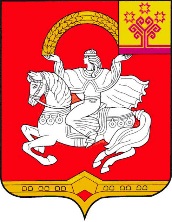 Чувашская  РеспубликаЯльчикский                                                                         муниципальный округАдминистрацияЯльчикского муниципального округаПОСТАНОВЛЕНИЕ«14» февраля 2023 г. № 88село ЯльчикиПетров Н.П.-  начальник отдела строительства, дорожного хозяйства и ЖКХ администрации Яльчикского муниципального округа;Секретарь:Секретарь:Секретарь:  Петров В.Н.-ведущий специалист-эксперт отдела строительства, дорожного хозяйства и ЖКХ администрации Яльчикского муниципального округа;Члены комиссии:Члены комиссии:Члены комиссии:Представитель ТО Управления Роспотребнадзора по Чувашской Республике - Чувашии в с.Батырево  (по согласованию);Представитель ТО Управления Роспотребнадзора по Чувашской Республике - Чувашии в с.Батырево  (по согласованию);Представитель ТО Управления Роспотребнадзора по Чувашской Республике - Чувашии в с.Батырево  (по согласованию);Представитель Чувашского территориального отдела Приволжского Управления Ростехнадзора на территории Чувашской Республики (по согласованию);Представитель Чувашского территориального отдела Приволжского Управления Ростехнадзора на территории Чувашской Республики (по согласованию);Представитель Чувашского территориального отдела Приволжского Управления Ростехнадзора на территории Чувашской Республики (по согласованию);Представитель государственной жилищной инспекции Чувашской Республики (по согласованию);Представитель государственной жилищной инспекции Чувашской Республики (по согласованию);Представитель государственной жилищной инспекции Чувашской Республики (по согласованию);Представитель ООО « Яльчикское БТИ» ( по согласованию);Представитель ООО « Яльчикское БТИ» ( по согласованию);Представитель ООО « Яльчикское БТИ» ( по согласованию);Чёваш РеспубликиЕлч.к муниципаллёокруг.Елч.к муниципаллёокруг.надминистраций.ЙЫШЁНУ2023  феврален  «20»-м.ш. № 102Елч.к ял.Чувашская  РеспубликаЯльчикский                                                                         муниципальный округАдминистрацияЯльчикского муниципальногоокругаПОСТАНОВЛЕНИЕ«20» февраля  2023   № 102село ЯльчикиЧёваш РеспубликиЕлч.к муниципаллёокруг.Елч.к муниципаллёокруг.надминистраций.ЙЫШЁНУ2023  феврален «21»-м.ш. №112Елч.к ял.Чувашская  РеспубликаЯльчикский                                                                         муниципальный округАдминистрацияЯльчикского муниципальногоокругаПОСТАНОВЛЕНИЕ«21» февраля   2023   №112село Яльчики«Объемы финансирования Муниципальной программы с разбивкой по годам реализации–общий объем финансирования Муниципальной программы составляет 159753,7 тыс. рублей, в том числе:в 2019 году – 38771,0 тыс. рублей;в 2020 году – 56061,7 тыс. рублей;в 2021 году – 31022,1 тыс. рублей;в 2022 году – 33898,9 тыс. рублей;в 2023 году – 0,0 тыс. рублей;в 2024 году – 0,0 тыс. рублей;в 2025 году – 0,0 тыс. рублей;в 2026–2030 годах – 0,0 тыс. рублей;в 2031–2035 годах – 0,0 тыс. рублей;из них средства:федерального бюджета – 24728,5 тыс. рублей 
(15,4 процентов), в том числе:в 2019 году – 1916,8 тыс. рублей;в 2020 году – 20968,3 тыс. рублей;в 2021 году – 1843,4 тыс. рублей;в 2022 году – 0,0 тыс. рублей;в 2023 году – 0,0 тыс. рублей;в 2024 году – 0,0 тыс. рублей;в 2025 году – 0,0 тыс. рублей;в 2026–2030 годах – 0,0 тыс. рублей;в 2031–2035 годах – 0,0 тыс. рублей;республиканского бюджета Чувашской Республики – 37289,1 тыс. рублей (23,4 процента), в том числе:в 2019 году – 12774,2 тыс. рублей;в 2020 году – 16380,7 тыс. рублей;в 2021 году – 2685,3 тыс. рублей;в 2022 году – 5448,9 тыс. рублей;в 2023 году – 0,0 тыс. рублей;в 2024 году – 0,0 тыс. рублей;в 2025 году – 0,0 тыс. рублей;в 2026–2030 годах – 0,0 тыс. рублей;в 2031–2035 годах – 0,0 тыс. рублей;бюджета Яльчикского района Чувашской Республики – 93251,6 тыс. рублей (58,4 процентов), в том числе:в 2019 году – 23038,2 тыс. рублей;в 2020 году – 18217,6 тыс. рублей;в 2021 году – 25029,0 тыс. рублей;в 2022 году – 26966,8 тыс. рублей;в 2023 году – 0,0 тыс. рублей;в 2024 году – 0,0 тыс. рублей;в 2025 году – 0,0 тыс. рублей;в 2026–2030 годах – 0,0 тыс. рублей;в 2031–2035 годах – 0,0 тыс. рублей;внебюджетных источников – 4484,4 тыс. рублей (2,8 процента), в том числе:в 2019 году – 1041,7 тыс. рублей;в 2020 году – 495,1 тыс. рублей;в 2021 году – 1464,4 тыс. рублей;в 2022 году – 1483,2 тыс. рублей;в 2023 году – 0,0 тыс. рублей;в 2024 году – 0,0 тыс. рублей;в 2025 году – 0,0 тыс. рублей;в 2026–2030 годах – 0,0 тыс. рублей;в 2031–2035 годах – 0,0 тыс. рублей.Объемы финансирования за счет бюджетных ассигнований уточняются при формировании бюджета Яльчикского района Чувашской Республики на очередной финансовый год и плановый период»;ГодыВсегоВ том числе за счет средствВ том числе за счет средствВ том числе за счет средствВ том числе за счет средствГодыВсегофедерального бюджетареспубликанского бюджета Чувашской Республикибюджета Яльчикского районавнебюджетных источников201938771,01916,812774,223038,21041,7202056061,720968,316380,718217,6495,1202131022,11843,42685,325029,01464,4202233898,90,05448,926966,81483,2202328176,70,085,028091,60,0202428472,70,085,028387,60,0202528472,60,085,028387,60,02026–2030142363,00,0425,0141938,00,02031–2035142363,00,0425,0141938,00,0Всего159753,724728,537289,193251,64484,4«Объемы финансирования подпрограммы с разбивкой по годам реализации–общий объем финансирования подпрограммы составляет 159753,7 тыс. рублей, в том числе:в 2019 году – 38771,0 тыс. рублей;в 2020 году – 56061,7 тыс. рублей;в 2021 году – 31022,1 тыс. рублей;в 2022 году – 33898,9 тыс. рублей;в 2023 году – 0,0 тыс. рублей;в 2024 году – 0,0 тыс. рублей;в 2025 году – 0,0 тыс. рублей;в 2026–2030 годах – 0,0 тыс. рублей;в 2031–2035 годах – 0,0 тыс. рублей;из них средства:федерального бюджета – 24728,5 тыс. рублей 
(15,4 процентов), в том числе:в 2019 году – 1916,8 тыс. рублей;в 2020 году – 20968,3 тыс. рублей;в 2021 году – 1843,4 тыс. рублей;в 2022 году – 0,0 тыс. рублей;в 2023 году – 0,0 тыс. рублей;в 2024 году – 0,0 тыс. рублей;в 2025 году – 0,0 тыс. рублей;в 2026–2030 годах – 0,0 тыс. рублей;в 2031–2035 годах – 0,0 тыс. рублей;республиканского бюджета Чувашской Республики – 37289,1 тыс. рублей (23,4 процента), в том числе:в 2019 году – 12774,2 тыс. рублей;в 2020 году – 16380,7 тыс. рублей;в 2021 году – 2685,3 тыс. рублей;в 2022 году – 5448,9 тыс. рублей;в 2023 году – 0,0 тыс. рублей;в 2024 году – 0,0 тыс. рублей;в 2025 году – 0,0 тыс. рублей;в 2026–2030 годах – 0,0 тыс. рублей;в 2031–2035 годах – 0,0 тыс. рублей;бюджета Яльчикского района Чувашской Республики – 93251,6 тыс. рублей (58,4 процентов), в том числе:в 2019 году – 23038,2 тыс. рублей;в 2020 году – 18217,6 тыс. рублей;в 2021 году – 25029,0 тыс. рублей;в 2022 году – 26966,8 тыс. рублей;в 2023 году – 0,0 тыс. рублей;в 2024 году – 0,0 тыс. рублей;в 2025 году – 0,0 тыс. рублей;в 2026–2030 годах – 0,0 тыс. рублей;в 2031–2035 годах – 0,0 тыс. рублей;внебюджетных источников – 4484,4 тыс. рублей (2,8 процента), в том числе:в 2019 году – 1041,7 тыс. рублей;в 2020 году – 495,1 тыс. рублей;в 2021 году – 1464,4 тыс. рублей;в 2022 году – 1483,2 тыс. рублей;в 2023 году – 0,0 тыс. рублей;в 2024 году – 0,0 тыс. рублей;в 2025 году – 0,0 тыс. рублей;в 2026–2030 годах – 0,0 тыс. рублей;в 2031–2035 годах – 0,0 тыс. рублей.Объемы финансирования за счет бюджетных ассигнований уточняются при формировании бюджета Яльчикского района Чувашской Республики на очередной финансовый год и плановый период»;ГодыВсегоВ том числе за счет средствВ том числе за счет средствВ том числе за счет средствВ том числе за счет средствГодыВсегофедерального бюджетареспубликанского бюджета Чувашской Республикибюджета Яльчикского районавнебюджетных источников201938771,01916,812774,223038,21041,7202056061,720968,316380,718217,6495,1202131022,11843,42685,325029,01464,4202233898,90,05448,926966,81483,2202328176,70,085,028091,60,0202428472,70,085,028387,60,0202528472,60,085,028387,60,02026–2030142363,00,0425,0141938,00,02031–2035142363,00,0425,0141938,00,0Всего159753,724728,537289,193251,64484,4СтатусНаименование муниципальной программы Яльчикского района Чувашской Республики (подпрограммы муниципальной программы Яльчикского района Чувашской Республики, основного мероприятия)Код бюджетной классификацииКод бюджетной классификацииИсточники финансированияРасходы по годам, тыс. рублейРасходы по годам, тыс. рублейРасходы по годам, тыс. рублейРасходы по годам, тыс. рублейРасходы по годам, тыс. рублейРасходы по годам, тыс. рублейРасходы по годам, тыс. рублейРасходы по годам, тыс. рублейРасходы по годам, тыс. рублейСтатусНаименование муниципальной программы Яльчикского района Чувашской Республики (подпрограммы муниципальной программы Яльчикского района Чувашской Республики, основного мероприятия)главный распорядитель бюджетных средствцелевая статья расходовИсточники финансирования20192020202120222023202420252026–20302031–20351234567891011121314Муниципальная программа Яльчикского района Чувашской Республики«Развитие культуры и туризма»xxвсего38771,056061,731022,133721,80,00,00,00,00,0Муниципальная программа Яльчикского района Чувашской Республики«Развитие культуры и туризма»xxфедеральный бюджет1916,820968,31843,40,00,00,00,00,00,0Муниципальная программа Яльчикского района Чувашской Республики«Развитие культуры и туризма»xxреспубликанский бюджет Чувашской Республики12774,216380,72685,35448,90,00,00,00,00,0Муниципальная программа Яльчикского района Чувашской Республики«Развитие культуры и туризма»xxбюджет Яльчикского района Чувашской Республики23038,218217,625029,028283,70,00,00,00,00,0Муниципальная программа Яльчикского района Чувашской Республики«Развитие культуры и туризма»xxвнебюджетные источники1041,7495,11464,4722,70,00,00,00,00,0Подпрограмма 1«Развитие культуры в Яльчикском районе Чувашской Республики»xxвсего38771,056061,731022,133721,80,00,00,00,00,0Подпрограмма 1«Развитие культуры в Яльчикском районе Чувашской Республики»xxфедеральный бюджет1916,820968,31843,40,00,00,00,00,00,0Подпрограмма 1«Развитие культуры в Яльчикском районе Чувашской Республики»xxреспубликанский бюджет Чувашской Республики12774,216380,72685,35448,90,00,00,00,00,0Подпрограмма 1«Развитие культуры в Яльчикском районе Чувашской Республики»xxбюджет Яльчикского района Чувашской Республики23038,218217,625029,028283,70,00,00,00,00,0Подпрограмма 1«Развитие культуры в Яльчикском районе Чувашской Республики»xxвнебюджетные источники1041,7495,11464,4722,70,00,00,00,00,0Основное мероприятие 1Сохранение, использование, популяризация и государственная охрана объектов культурного наследияxxвсего23,5100,00,00,00,00,00,00,00,0Основное мероприятие 1Сохранение, использование, популяризация и государственная охрана объектов культурного наследияxxфедеральный бюджет0,00,00,00,00,00,00,00,00,0Основное мероприятие 1Сохранение, использование, популяризация и государственная охрана объектов культурного наследияххреспубликанский бюджет Чувашской Республики0,00,00,00,00,00,00,00,00,0Основное мероприятие 1Сохранение, использование, популяризация и государственная охрана объектов культурного наследияxxбюджет Яльчикского района Чувашской Республики23,5100,00,00,00,00,00,00,00,0Основное мероприятие 1Сохранение, использование, популяризация и государственная охрана объектов культурного наследияxxвнебюджетные источники0,00,00,00,00,00,00,00,00,0Основное мероприятие 2Развитие библиотечного делаxxвсего7479,88798,08132,08153,99180,79282,19282,146410,546410,5Основное мероприятие 2Развитие библиотечного делахxфедеральный бюджет0,00,00,00,00,00,00,00,00,0Основное мероприятие 2Развитие библиотечного делаххреспубликанский бюджет Чувашской Республики0,00,00,00,00,00,00,00,00,0Основное мероприятие 2Развитие библиотечного делаххбюджет Яльчикского района Чувашской Республики7453,75779,68123,78148,99180,79282,19282,146410,546410,5Основное мероприятие 2Развитие библиотечного делаxxвнебюджетные источники26,118,48,35,00,00,00,00,00,0Основное мероприятие 3Развитие музейного делаxxвсего867,0833,6774,9881,5854,5854,5854,54272,54272,5Основное мероприятие 3Развитие музейного делахxфедеральный бюджет0,00,00,00,00,00,00,00,00,0Основное мероприятие 3Развитие музейного делаххреспубликанский бюджет Чувашской Республики0,00,00,00,00,00,00,00,00,0Основное мероприятие 3Развитие музейного делаххбюджет Яльчикского района Чувашской Республики856,5830,0764,9871,5854,5854,5854,54272,54272,5Основное мероприятие 3Развитие музейного делаxxвнебюджетные источники10,53,610,010,00,00,00,00,00,0Основное мероприятие 4Развитие архивного делаxxвсего0,00,00,00,00,00,00,00,00,0Основное мероприятие 4Развитие архивного делаxxфедеральный бюджет0,00,00,00,00,00,00,00,00,0Основное мероприятие 4Развитие архивного делаххреспубликанский бюджет Чувашской Республики0,00,00,00,00,00,00,00,00,0Основное мероприятие 4Развитие архивного делаxxбюджет Яльчикского района Чувашской Республики0,00,00,00,00,00,00,00,00,0Основное мероприятие 4Развитие архивного делаxxвнебюджетные источники0,00,00,00,00,00,00,00,00,0Основное мероприятие 5Развитие профессионального искусстваxxвсего0,00,00,00,00,00,00,00,00,0Основное мероприятие 5Развитие профессионального искусстваxxфедеральный бюджет0,00,00,00,00,00,00,00,00,0Основное мероприятие 5Развитие профессионального искусстваххреспубликанский бюджет Чувашской Республики0,00,00,00,00,00,00,00,00,0Основное мероприятие 5Развитие профессионального искусстваxxбюджет Яльчикского района Чувашской Республики0,00,00,00,00,00,00,00,00,0Основное мероприятие 5Развитие профессионального искусстваxxвнебюджетные источники0,00,00,00,00,00,00,00,00,0Основное мероприятие 6Развитие образования в сфере культуры и искусстваxxвсего16362,52946,74072,15972,14855,55050,15050,125250,525250,5Основное мероприятие 6Развитие образования в сфере культуры и искусстваxxфедеральный бюджет0,00,00,00,00,00,00,00,00,0Основное мероприятие 6Развитие образования в сфере культуры и искусстваxxреспубликанский бюджет Чувашской Республики11299,4600,00,00,00,00,00,00,00,0Основное мероприятие 6Развитие образования в сфере культуры и искусстваxxбюджет Яльчикского района Чувашской Республики5063,12346,74072,15972,14855,55050,15050,125250,525250,5Основное мероприятие 6Развитие образования в сфере культуры и искусстваxxвнебюджетные источники0,00,00,00,00,00,00,00,00,0Основное мероприятие 7Сохранение и развитие народного творчестваxxвсего9920,28885,912961,811506,212745,412745,412745,463727,063727,0Основное мероприятие 7Сохранение и развитие народного творчестваxxфедеральный бюджет0,00,00,00,00,00,00,00,00,0Основное мероприятие 7Сохранение и развитие народного творчестваxxреспубликанский бюджет Чувашской Республики0,00,00,00,00,00,00,00,00,0Основное мероприятие 7Сохранение и развитие народного творчестваxxбюджет Яльчикского района Чувашской Республики9383,78438,711683,211506,212745,412745,412745,463727,063727,0Основное мероприятие 7Сохранение и развитие народного творчестваxxвнебюджетные источники536,5447,11278,60,00,00,00,00,00,0Основное мероприятие 8Поддержка детского и юношеского творчестваxxвсего0,00,00,00,00,00,00,00,00,0Основное мероприятие 8Поддержка детского и юношеского творчестваxxфедеральный бюджет0,00,00,00,00,00,00,00,00,0Основное мероприятие 8Поддержка детского и юношеского творчестваххреспубликанский бюджет Чувашской Республики0,00,00,00,00,00,00,00,00,0Основное мероприятие 8Поддержка детского и юношеского творчестваxxбюджет Яльчикского района Чувашской Республики0,00,00,00,00,00,00,00,00,0Основное мероприятие 8Поддержка детского и юношеского творчестваxxвнебюджетные источники0,00,00,00,00,00,00,00,00,0Основное мероприятие 9Проведение мероприятий в сфере культуры и искусства, архивного делаxxвсего386,325,0167,5883,5450,0450,0450,02250,02250,0Основное мероприятие 9Проведение мероприятий в сфере культуры и искусства, архивного делаxxфедеральный бюджет0,00,00,00,00,00,00,00,00,0Основное мероприятие 9Проведение мероприятий в сфере культуры и искусства, архивного делаxxреспубликанский бюджет Чувашской Республики0,00,00,00,00,00,00,00,00,0Основное мероприятие 9Проведение мероприятий в сфере культуры и искусства, архивного делаxxбюджет Яльчикского района Чувашской Республики50,025,0167,5883,5450,0450,0450,02250,02250,0Основное мероприятие 9Проведение мероприятий в сфере культуры и искусства, архивного делаxxвнебюджетные источники336,30,00,00,00,00,00,00,00,0Основное мероприятие 10Создание условий для оказания доступных и качественных услуг учреждениями культуры, архивами и образовательными организациями в сфере культуры и искусстваxxвсего0,075,50,00,00,00,00,00,00,0Основное мероприятие 10Создание условий для оказания доступных и качественных услуг учреждениями культуры, архивами и образовательными организациями в сфере культуры и искусстваxxфедеральный бюджет0,00,00,00,00,00,00,00,00,0Основное мероприятие 10Создание условий для оказания доступных и качественных услуг учреждениями культуры, архивами и образовательными организациями в сфере культуры и искусстваххреспубликанский бюджет Чувашской Республики0,00,00,00,00,00,00,00,00,0Основное мероприятие 10Создание условий для оказания доступных и качественных услуг учреждениями культуры, архивами и образовательными организациями в сфере культуры и искусстваxxбюджет Яльчикского района Чувашской Республики0,075,50,00,00,00,00,00,00,0Основное мероприятие 10Создание условий для оказания доступных и качественных услуг учреждениями культуры, архивами и образовательными организациями в сфере культуры и искусстваxxвнебюджетные источники0,00,00,00,00,00,00,00,00,0Основное мероприятие 11Мероприятия, связанные с подготовкой и проведением празднования 100-летия образования Чувашской автономной областиxxвсего0,06083,00,00,00,00,00,00,00,0Основное мероприятие 11Мероприятия, связанные с подготовкой и проведением празднования 100-летия образования Чувашской автономной областиxxфедеральный бюджет0,04340,20,00,00,00,00,00,00,0Основное мероприятие 11Мероприятия, связанные с подготовкой и проведением празднования 100-летия образования Чувашской автономной областиxxреспубликанский бюджет Чувашской Республики0,01659,80,00,00,00,00,00,00,0Основное мероприятие 11Мероприятия, связанные с подготовкой и проведением празднования 100-летия образования Чувашской автономной областиxxбюджет Яльчикского района Чувашской Республики0,083,00,00,00,00,00,00,00,0Основное мероприятие 11Мероприятия, связанные с подготовкой и проведением празднования 100-летия образования Чувашской автономной областиxxвнебюджетные источники0,00,00,00,00,00,00,00,00,0Основное мероприятие 12Развитие муниципальных учреждений культуры xxвсего3690,614659,24486,32796,890,590,590,5452,5452,5Основное мероприятие 12Развитие муниципальных учреждений культуры ххфедеральный бюджет1916,81921,71693,40,00,00,00,00,00,0Основное мероприятие 12Развитие муниципальных учреждений культуры ххреспубликанский бюджет Чувашской Республики1474,812181,32610,32629,085,085,085,0425,0425,0Основное мероприятие 12Развитие муниципальных учреждений культуры ххбюджет Яльчикского района Чувашской Республики207,7530,2182,6167,85,55,55,527,527,5Основное мероприятие 12Развитие муниципальных учреждений культуры xxвнебюджетные источники91,30,00,00,00,00,00,00,00,0Основное мероприятие 13Реализация мероприятий регионального проекта «Культурная среда»xxвсего0,016654,80,00,00,00,00,00,00,0Основное мероприятие 13Реализация мероприятий регионального проекта «Культурная среда»xxфедеральный бюджет0,014706,30,00,00,00,00,00,00,0Основное мероприятие 13Реализация мероприятий регионального проекта «Культурная среда»ххреспубликанский бюджет Чувашской Республики0,01939,60,00,00,00,00,00,00,0Основное мероприятие 13Реализация мероприятий регионального проекта «Культурная среда»xxбюджет Яльчикского района Чувашской Республики0,08,90,00,00,00,00,00,00,0Основное мероприятие 13Реализация мероприятий регионального проекта «Культурная среда»xxвнебюджетные источники0,00,00,00,00,00,00,00,00,0Основное мероприятие 14Реализация мероприятий регионального проекта «Творческие люди»xxвсего0,00,0260,00,00,00,00,00,00,0Основное мероприятие 14Реализация мероприятий регионального проекта «Творческие люди»xxфедеральный бюджет0,00,0150,00,00,00,00,00,00,0Основное мероприятие 14Реализация мероприятий регионального проекта «Творческие люди»ххреспубликанский бюджет Чувашской Республики0,00,075,00,00,00,00,00,00,0Основное мероприятие 14Реализация мероприятий регионального проекта «Творческие люди»xxбюджет Яльчикского района Чувашской Республики0,00,035,00,00,00,00,00,00,0Основное мероприятие 14Реализация мероприятий регионального проекта «Творческие люди»xxвнебюджетные источники0,00,00,00,00,00,00,00,00,0Подпрограмма 3«Поддержка и развитие чтения в Яльчикском районе Чувашской Республики»xxвсего0,00,00,00,00,00,00,00,00,0Подпрограмма 3«Поддержка и развитие чтения в Яльчикском районе Чувашской Республики»xxфедеральный бюджет0,00,00,00,00,00,00,00,00,0Подпрограмма 3«Поддержка и развитие чтения в Яльчикском районе Чувашской Республики»ххреспубликанский бюджет Чувашской Республики0,00,00,00,00,00,00,00,00,0Подпрограмма 3«Поддержка и развитие чтения в Яльчикском районе Чувашской Республики»xxбюджет Яльчикского района Чувашской Республики0,00,00,00,00,00,00,00,00,0Подпрограмма 3«Поддержка и развитие чтения в Яльчикском районе Чувашской Республики»xxвнебюджетные источники0,00,00,00,00,00,00,00,00,0Основное мероприятие 1Организация и проведение мероприятий, направленных на популяризацию чтения и библиотечного дела xxвсего0,00,00,00,00,00,00,00,00,0Основное мероприятие 1Организация и проведение мероприятий, направленных на популяризацию чтения и библиотечного дела xxфедеральный бюджет0,00,00,00,00,00,00,00,00,0Основное мероприятие 1Организация и проведение мероприятий, направленных на популяризацию чтения и библиотечного дела ххреспубликанский бюджет Чувашской Республики0,00,00,00,00,00,00,00,00,0Основное мероприятие 1Организация и проведение мероприятий, направленных на популяризацию чтения и библиотечного дела xxбюджет Яльчикского района Чувашской Республики0,00,00,00,00,00,00,00,00,0Основное мероприятие 1Организация и проведение мероприятий, направленных на популяризацию чтения и библиотечного дела xxвнебюджетные источники0,00,00,00,00,00,00,00,00,0Основное мероприятие 2Поддержка и развитие чтения в системе образования Чувашской Республикиxxвсего0,00,00,00,00,00,00,00,00,0Основное мероприятие 2Поддержка и развитие чтения в системе образования Чувашской Республикиxxфедеральный бюджет0,00,00,00,00,00,00,00,00,0Основное мероприятие 2Поддержка и развитие чтения в системе образования Чувашской Республикиххреспубликанский бюджет Чувашской Республики0,00,00,00,00,00,00,00,00,0Основное мероприятие 2Поддержка и развитие чтения в системе образования Чувашской Республикиxxбюджет Яльчикского района Чувашской Республики0,00,00,00,00,00,00,00,00,0Основное мероприятие 2Поддержка и развитие чтения в системе образования Чувашской Республикиxxвнебюджетные источники0,00,00,00,00,00,00,00,00,0Подпрограмма 2«Туризм»xxвсего0,00,00,00,00,00,00,00,00,0Подпрограмма 2«Туризм»xxфедеральный бюджет0,00,00,00,00,00,00,00,00,0Подпрограмма 2«Туризм»ххреспубликанский бюджет Чувашской Республики0,00,00,00,00,00,00,00,00,0Подпрограмма 2«Туризм»xxбюджет Яльчикского района Чувашской Республики0,00,00,00,00,00,00,00,00,0Подпрограмма 2«Туризм»xxвнебюджетные источники0,00,00,00,00,00,00,00,00,0Основное мероприятие 1Формирование и продвижение туристского продукта Яльчикского района Чувашской Республикиxxвсего0,00,00,00,00,00,00,00,00,0Основное мероприятие 1Формирование и продвижение туристского продукта Яльчикского района Чувашской Республикиxxфедеральный бюджет0,00,00,00,00,00,00,00,00,0Основное мероприятие 1Формирование и продвижение туристского продукта Яльчикского района Чувашской Республикиххреспубликанский бюджет Чувашской Республики0,00,00,00,00,00,00,00,00,0Основное мероприятие 1Формирование и продвижение туристского продукта Яльчикского района Чувашской Республикиxxбюджет Яльчикского района Чувашской Республики0,00,00,00,00,00,00,00,00,0Основное мероприятие 1Формирование и продвижение туристского продукта Яльчикского района Чувашской Республикиxxвнебюджетные источники0,00,00,00,00,00,00,00,00,0Основное мероприятие 2Развитие приоритетных направлений развития туризма Яльчикского района Чувашской Республикиxxвсего0,00,00,00,00,00,00,00,00,0Основное мероприятие 2Развитие приоритетных направлений развития туризма Яльчикского района Чувашской Республикиxxфедеральный бюджет0,00,00,00,00,00,00,00,00,0Основное мероприятие 2Развитие приоритетных направлений развития туризма Яльчикского района Чувашской Республикиххреспубликанский бюджет Чувашской Республики0,00,00,00,00,00,00,00,00,0Основное мероприятие 2Развитие приоритетных направлений развития туризма Яльчикского района Чувашской Республикиxxбюджет Яльчикского района Чувашской Республики0,00,00,00,00,00,00,00,00,0Основное мероприятие 2Развитие приоритетных направлений развития туризма Яльчикского района Чувашской Республикиxxвнебюджетные источники0,00,00,00,00,00,00,00,00,0Основное мероприятие 3Развитие инфраструктуры туризма в Яльчикском районе Чувашской Республикиxxвсего0,00,00,00,00,00,00,00,00,0Основное мероприятие 3Развитие инфраструктуры туризма в Яльчикском районе Чувашской Республикиxxфедеральный бюджет0,00,00,00,00,00,00,00,00,0Основное мероприятие 3Развитие инфраструктуры туризма в Яльчикском районе Чувашской Республикиххреспубликанский бюджет ЧР0,00,00,00,00,00,00,00,00,0Основное мероприятие 3Развитие инфраструктуры туризма в Яльчикском районе Чувашской Республикиxxбюджет Яльчикского района ЧР0,00,00,00,00,00,00,00,00,0Основное мероприятие 3Развитие инфраструктуры туризма в Яльчикском районе Чувашской Республикиxxвнебюджетные источники0,00,00,00,00,00,00,00,00,0СтатусСтатусНаименование подпрограммы муниципальной программы Яльчикского района Чувашской Республики (основного мероприятия, мероприятия)Задача подпрограммы муниципальной программы Яльчикского района Чувашской РеспубликиЗадача подпрограммы муниципальной программы Яльчикского района Чувашской РеспубликиЗадача подпрограммы муниципальной программы Яльчикского района Чувашской РеспубликиОтветственный исполнитель, соисполнители, участникиКод бюджетной классификацииКод бюджетной классификацииКод бюджетной классификацииКод бюджетной классификацииКод бюджетной классификацииКод бюджетной классификацииКод бюджетной классификацииКод бюджетной классификацииИсточники финансированияРасходы по годам, тыс. рублейРасходы по годам, тыс. рублейРасходы по годам, тыс. рублейРасходы по годам, тыс. рублейРасходы по годам, тыс. рублейРасходы по годам, тыс. рублейРасходы по годам, тыс. рублейРасходы по годам, тыс. рублейРасходы по годам, тыс. рублейРасходы по годам, тыс. рублейРасходы по годам, тыс. рублейРасходы по годам, тыс. рублейРасходы по годам, тыс. рублейРасходы по годам, тыс. рублейРасходы по годам, тыс. рублейРасходы по годам, тыс. рублейРасходы по годам, тыс. рублейРасходы по годам, тыс. рублейРасходы по годам, тыс. рублейСтатусСтатусНаименование подпрограммы муниципальной программы Яльчикского района Чувашской Республики (основного мероприятия, мероприятия)Задача подпрограммы муниципальной программы Яльчикского района Чувашской РеспубликиЗадача подпрограммы муниципальной программы Яльчикского района Чувашской РеспубликиЗадача подпрограммы муниципальной программы Яльчикского района Чувашской РеспубликиОтветственный исполнитель, соисполнители, участникиглавный распорядитель бюджетных средствглавный распорядитель бюджетных средствраздел, подразделраздел, подразделцелевая статья расходовгруппа (подгруппа) вида расходовгруппа (подгруппа) вида расходовгруппа (подгруппа) вида расходовИсточники финансирования2019201920192020202020212021202220222023202320242024202520252026 - 20302026 - 20302031 - 20352031 - 2035112333455667888910101011111212131314141515161617171818ПодпрограммаПодпрограмма«Развитие культуры в Яльчикском районе Чувашской Республики»ответственный исполнитель – Администрация Яльчикского района Чувашской Республикиxxxxxxxxвсего38771,038771,038771,056061,756061,731022,131022,133898,933898,90,00,00,00,00,00,00,00,00,00,0ПодпрограммаПодпрограмма«Развитие культуры в Яльчикском районе Чувашской Республики»ответственный исполнитель – Администрация Яльчикского района Чувашской Республикиxxxxxxxxфедеральный бюджет1916,81916,81916,820968,320968,31843,41843,40,00,00,00,00,00,00,00,00,00,00,00,0ПодпрограммаПодпрограмма«Развитие культуры в Яльчикском районе Чувашской Республики»ответственный исполнитель – Администрация Яльчикского района Чувашской Республикиxxxxxxxxреспубликанский бюджет Чувашской Республики12774,212774,212774,216380,716380,72685,32685,35448,95448,90,00,00,00,00,00,00,00,00,00,0ПодпрограммаПодпрограмма«Развитие культуры в Яльчикском районе Чувашской Республики»ответственный исполнитель – Администрация Яльчикского района Чувашской Республикиxxxxxxxxбюджет Яльчикского района Чувашской Республики23038,223038,223038,218217,618217,625029,025029,026966,826966,80,00,00,00,00,00,00,00,00,00,0ПодпрограммаПодпрограмма«Развитие культуры в Яльчикском районе Чувашской Республики»ответственный исполнитель – Администрация Яльчикского района Чувашской Республикиxxxxxxxxвнебюджетные источники1041,71041,71041,7495,1495,11464,41464,41483,21483,20,00,00,00,00,00,00,00,00,00,0Цель «Создание условий для сохранения, развития культурного потенциала и формирования единого культурного пространства»Цель «Создание условий для сохранения, развития культурного потенциала и формирования единого культурного пространства»Цель «Создание условий для сохранения, развития культурного потенциала и формирования единого культурного пространства»Цель «Создание условий для сохранения, развития культурного потенциала и формирования единого культурного пространства»Цель «Создание условий для сохранения, развития культурного потенциала и формирования единого культурного пространства»Цель «Создание условий для сохранения, развития культурного потенциала и формирования единого культурного пространства»Цель «Создание условий для сохранения, развития культурного потенциала и формирования единого культурного пространства»Цель «Создание условий для сохранения, развития культурного потенциала и формирования единого культурного пространства»Цель «Создание условий для сохранения, развития культурного потенциала и формирования единого культурного пространства»Цель «Создание условий для сохранения, развития культурного потенциала и формирования единого культурного пространства»Цель «Создание условий для сохранения, развития культурного потенциала и формирования единого культурного пространства»Цель «Создание условий для сохранения, развития культурного потенциала и формирования единого культурного пространства»Цель «Создание условий для сохранения, развития культурного потенциала и формирования единого культурного пространства»Цель «Создание условий для сохранения, развития культурного потенциала и формирования единого культурного пространства»Цель «Создание условий для сохранения, развития культурного потенциала и формирования единого культурного пространства»Цель «Создание условий для сохранения, развития культурного потенциала и формирования единого культурного пространства»Цель «Создание условий для сохранения, развития культурного потенциала и формирования единого культурного пространства»Цель «Создание условий для сохранения, развития культурного потенциала и формирования единого культурного пространства»Цель «Создание условий для сохранения, развития культурного потенциала и формирования единого культурного пространства»Цель «Создание условий для сохранения, развития культурного потенциала и формирования единого культурного пространства»Цель «Создание условий для сохранения, развития культурного потенциала и формирования единого культурного пространства»Цель «Создание условий для сохранения, развития культурного потенциала и формирования единого культурного пространства»Цель «Создание условий для сохранения, развития культурного потенциала и формирования единого культурного пространства»Цель «Создание условий для сохранения, развития культурного потенциала и формирования единого культурного пространства»Цель «Создание условий для сохранения, развития культурного потенциала и формирования единого культурного пространства»Цель «Создание условий для сохранения, развития культурного потенциала и формирования единого культурного пространства»Цель «Создание условий для сохранения, развития культурного потенциала и формирования единого культурного пространства»Цель «Создание условий для сохранения, развития культурного потенциала и формирования единого культурного пространства»Цель «Создание условий для сохранения, развития культурного потенциала и формирования единого культурного пространства»Цель «Создание условий для сохранения, развития культурного потенциала и формирования единого культурного пространства»Цель «Создание условий для сохранения, развития культурного потенциала и формирования единого культурного пространства»Цель «Создание условий для сохранения, развития культурного потенциала и формирования единого культурного пространства»Цель «Создание условий для сохранения, развития культурного потенциала и формирования единого культурного пространства»Цель «Создание условий для сохранения, развития культурного потенциала и формирования единого культурного пространства»Цель «Создание условий для сохранения, развития культурного потенциала и формирования единого культурного пространства»Цель «Создание условий для сохранения, развития культурного потенциала и формирования единого культурного пространства»Основное мероприятие 1Основное мероприятие 1Сохранение, использование, популяризация и государственная охрана объектов культурного наследияобеспечение сохранности и использования объектов культурного наследияобеспечение сохранности и использования объектов культурного наследияобеспечение сохранности и использования объектов культурного наследияответственный исполнитель – Администрация Яльчикского района Чувашской Республикиxxxxxxxxвсего23,523,523,5100,0100,00,00,00,00,00,00,00,00,00,00,00,00,00,00,0Основное мероприятие 1Основное мероприятие 1Сохранение, использование, популяризация и государственная охрана объектов культурного наследияобеспечение сохранности и использования объектов культурного наследияобеспечение сохранности и использования объектов культурного наследияобеспечение сохранности и использования объектов культурного наследияответственный исполнитель – Администрация Яльчикского района Чувашской Республикиxxxxxxxxфедеральный бюджет0,00,00,00,00,00,00,00,00,00,00,00,00,00,00,00,00,00,00,0Основное мероприятие 1Основное мероприятие 1Сохранение, использование, популяризация и государственная охрана объектов культурного наследияобеспечение сохранности и использования объектов культурного наследияобеспечение сохранности и использования объектов культурного наследияобеспечение сохранности и использования объектов культурного наследияответственный исполнитель – Администрация Яльчикского района Чувашской Республикиxxxxxxxxреспубликанский бюджет Чувашской Республики0,00,00,00,00,00,00,00,00,00,00,00,00,00,00,00,00,00,00,0Основное мероприятие 1Основное мероприятие 1Сохранение, использование, популяризация и государственная охрана объектов культурного наследияобеспечение сохранности и использования объектов культурного наследияобеспечение сохранности и использования объектов культурного наследияобеспечение сохранности и использования объектов культурного наследияответственный исполнитель – Администрация Яльчикского района Чувашской Республикиxxxxxxxxбюджет Яльчикского района Чувашской Республики23,523,523,5100,0100,00,00,00,00,00,00,00,00,00,00,00,00,00,00,0Основное мероприятие 1Основное мероприятие 1Сохранение, использование, популяризация и государственная охрана объектов культурного наследияобеспечение сохранности и использования объектов культурного наследияобеспечение сохранности и использования объектов культурного наследияобеспечение сохранности и использования объектов культурного наследияответственный исполнитель – Администрация Яльчикского района Чувашской Республикиxxxxxxxxвнебюджетные источники0,00,00,00,00,00,00,00,00,00,00,00,00,00,00,00,00,00,00,0Целевой показатель (индикатор) подпрограммы, увязанный с основным мероприятием 1Целевой показатель (индикатор) подпрограммы, увязанный с основным мероприятием 1Целевой показатель (индикатор) подпрограммы, увязанный с основным мероприятием 1Доля отреставрированных объектов культурного наследия (памятников истории и культуры) народов Российской Федерации в общем количестве объектов, нуждающихся в реставрации, %Доля отреставрированных объектов культурного наследия (памятников истории и культуры) народов Российской Федерации в общем количестве объектов, нуждающихся в реставрации, %Доля отреставрированных объектов культурного наследия (памятников истории и культуры) народов Российской Федерации в общем количестве объектов, нуждающихся в реставрации, %Доля отреставрированных объектов культурного наследия (памятников истории и культуры) народов Российской Федерации в общем количестве объектов, нуждающихся в реставрации, %Доля отреставрированных объектов культурного наследия (памятников истории и культуры) народов Российской Федерации в общем количестве объектов, нуждающихся в реставрации, %Доля отреставрированных объектов культурного наследия (памятников истории и культуры) народов Российской Федерации в общем количестве объектов, нуждающихся в реставрации, %Доля отреставрированных объектов культурного наследия (памятников истории и культуры) народов Российской Федерации в общем количестве объектов, нуждающихся в реставрации, %Доля отреставрированных объектов культурного наследия (памятников истории и культуры) народов Российской Федерации в общем количестве объектов, нуждающихся в реставрации, %Доля отреставрированных объектов культурного наследия (памятников истории и культуры) народов Российской Федерации в общем количестве объектов, нуждающихся в реставрации, %Доля отреставрированных объектов культурного наследия (памятников истории и культуры) народов Российской Федерации в общем количестве объектов, нуждающихся в реставрации, %Доля отреставрированных объектов культурного наследия (памятников истории и культуры) народов Российской Федерации в общем количестве объектов, нуждающихся в реставрации, %Доля отреставрированных объектов культурного наследия (памятников истории и культуры) народов Российской Федерации в общем количестве объектов, нуждающихся в реставрации, %Доля отреставрированных объектов культурного наследия (памятников истории и культуры) народов Российской Федерации в общем количестве объектов, нуждающихся в реставрации, %Доля отреставрированных объектов культурного наследия (памятников истории и культуры) народов Российской Федерации в общем количестве объектов, нуждающихся в реставрации, %Доля отреставрированных объектов культурного наследия (памятников истории и культуры) народов Российской Федерации в общем количестве объектов, нуждающихся в реставрации, %18,118,118,118,118,118,118,118,118,118,118,118,118,118,118,118,118,118,1Мероприятие 1.1Мероприятие 1.1Проведение проектно-изыскательских, противоаварийных, консервационных, восстановительных и ремонтно-реставрационных работ на объектах культурного наследияответственный исполнитель – Администрация Яльчикского района Чувашской Республикиxxxxxxxxвсего0,00,00,00,00,00,00,00,00,00,00,00,00,00,00,00,00,00,00,0Мероприятие 1.1Мероприятие 1.1Проведение проектно-изыскательских, противоаварийных, консервационных, восстановительных и ремонтно-реставрационных работ на объектах культурного наследияответственный исполнитель – Администрация Яльчикского района Чувашской Республикиxxxxxxxxфедеральный бюджет0,00,00,00,00,00,00,00,00,00,00,00,00,00,00,00,00,00,00,0Мероприятие 1.1Мероприятие 1.1Проведение проектно-изыскательских, противоаварийных, консервационных, восстановительных и ремонтно-реставрационных работ на объектах культурного наследияответственный исполнитель – Администрация Яльчикского района Чувашской Республикиxxxxxxxxреспубликанский бюджет Чувашской Республики0,00,00,00,00,00,00,00,00,00,00,00,00,00,00,00,00,00,00,0Мероприятие 1.1Мероприятие 1.1Проведение проектно-изыскательских, противоаварийных, консервационных, восстановительных и ремонтно-реставрационных работ на объектах культурного наследияответственный исполнитель – Администрация Яльчикского района Чувашской Республикиxxxxxxxxбюджет Яльчикского района Чувашской Республики0,00,00,00,00,00,00,00,00,00,00,00,00,00,00,00,00,00,00,0Мероприятие 1.1Мероприятие 1.1Проведение проектно-изыскательских, противоаварийных, консервационных, восстановительных и ремонтно-реставрационных работ на объектах культурного наследияответственный исполнитель – Администрация Яльчикского района Чувашской Республикиxxxxxxxxвнебюджетные источники0,00,00,00,00,00,00,00,00,00,00,00,00,00,00,00,00,00,00,0Мероприятие 1.2Мероприятие 1.2Государственная охрана объектов культурного наследияответственный исполнитель – Администрация Яльчикского района Чувашской Республикиxxxxxxxxвсего23,523,523,50,00,00,00,00,00,00,00,00,00,00,00,00,00,00,00,0Мероприятие 1.2Мероприятие 1.2Государственная охрана объектов культурного наследияответственный исполнитель – Администрация Яльчикского района Чувашской Республикиxxxxxxxxфедеральный бюджет0,00,00,00,00,00,00,00,00,00,00,00,00,00,00,00,00,00,00,0Мероприятие 1.2Мероприятие 1.2Государственная охрана объектов культурного наследияответственный исполнитель – Администрация Яльчикского района Чувашской Республикиxxxxxxxxреспубликанский бюджет Чувашской Республики0,00,00,00,00,00,00,00,00,00,00,00,00,00,00,00,00,00,00,0Мероприятие 1.2Мероприятие 1.2Государственная охрана объектов культурного наследияответственный исполнитель – Администрация Яльчикского района Чувашской Республики90390308040804Ц410170910612612612бюджет Яльчикского района Чувашской Республики23,523,523,50,00,00,00,00,00,00,00,00,00,00,00,00,00,00,00,0Мероприятие 1.2Мероприятие 1.2Государственная охрана объектов культурного наследияответственный исполнитель – Администрация Яльчикского района Чувашской Республикиxxxxxxxxвнебюджетные источники0,00,00,00,00,00,00,00,00,00,00,00,00,00,00,00,00,00,00,0Мероприятие 1.3Мероприятие 1.3Реконструкция (реставрация) объектов культурного наследияответственный исполнитель – Администрация Яльчикского района Чувашской Республикиxxxxxxxxвсего0,00,00,0100,0100,00,00,00,00,00,00,00,00,00,00,00,00,00,00,0Мероприятие 1.3Мероприятие 1.3Реконструкция (реставрация) объектов культурного наследияответственный исполнитель – Администрация Яльчикского района Чувашской Республикиxxxxxxxxфедеральный бюджет0,00,00,00,00,00,00,00,00,00,00,00,00,00,00,00,00,00,00,0Мероприятие 1.3Мероприятие 1.3Реконструкция (реставрация) объектов культурного наследияответственный исполнитель – Администрация Яльчикского района Чувашской Республикиxxxxxxxxреспубликанский бюджет Чувашской Республики0,00,00,00,00,00,00,00,00,00,00,00,00,00,00,00,00,00,00,0Мероприятие 1.3Мероприятие 1.3Реконструкция (реставрация) объектов культурного наследияответственный исполнитель – Администрация Яльчикского района Чувашской Республики90390308040804Ц410171230414414414бюджет Яльчикского района Чувашской Республики0,00,00,0100,0100,00,00,00,00,00,00,00,00,00,00,00,00,00,00,0Мероприятие 1.3Мероприятие 1.3Реконструкция (реставрация) объектов культурного наследияответственный исполнитель – Администрация Яльчикского района Чувашской Республикиxxxxxxxxвнебюджетные источники0,00,00,00,00,00,00,00,00,00,00,00,00,00,00,00,00,00,00,0Цель «Создание условий для сохранения, развития культурного потенциала и формирования единого культурного пространства»Цель «Создание условий для сохранения, развития культурного потенциала и формирования единого культурного пространства»Цель «Создание условий для сохранения, развития культурного потенциала и формирования единого культурного пространства»Цель «Создание условий для сохранения, развития культурного потенциала и формирования единого культурного пространства»Цель «Создание условий для сохранения, развития культурного потенциала и формирования единого культурного пространства»Цель «Создание условий для сохранения, развития культурного потенциала и формирования единого культурного пространства»Цель «Создание условий для сохранения, развития культурного потенциала и формирования единого культурного пространства»Цель «Создание условий для сохранения, развития культурного потенциала и формирования единого культурного пространства»Цель «Создание условий для сохранения, развития культурного потенциала и формирования единого культурного пространства»Цель «Создание условий для сохранения, развития культурного потенциала и формирования единого культурного пространства»Цель «Создание условий для сохранения, развития культурного потенциала и формирования единого культурного пространства»Цель «Создание условий для сохранения, развития культурного потенциала и формирования единого культурного пространства»Цель «Создание условий для сохранения, развития культурного потенциала и формирования единого культурного пространства»Цель «Создание условий для сохранения, развития культурного потенциала и формирования единого культурного пространства»Цель «Создание условий для сохранения, развития культурного потенциала и формирования единого культурного пространства»Цель «Создание условий для сохранения, развития культурного потенциала и формирования единого культурного пространства»Цель «Создание условий для сохранения, развития культурного потенциала и формирования единого культурного пространства»Цель «Создание условий для сохранения, развития культурного потенциала и формирования единого культурного пространства»Цель «Создание условий для сохранения, развития культурного потенциала и формирования единого культурного пространства»Цель «Создание условий для сохранения, развития культурного потенциала и формирования единого культурного пространства»Цель «Создание условий для сохранения, развития культурного потенциала и формирования единого культурного пространства»Цель «Создание условий для сохранения, развития культурного потенциала и формирования единого культурного пространства»Цель «Создание условий для сохранения, развития культурного потенциала и формирования единого культурного пространства»Цель «Создание условий для сохранения, развития культурного потенциала и формирования единого культурного пространства»Цель «Создание условий для сохранения, развития культурного потенциала и формирования единого культурного пространства»Цель «Создание условий для сохранения, развития культурного потенциала и формирования единого культурного пространства»Цель «Создание условий для сохранения, развития культурного потенциала и формирования единого культурного пространства»Цель «Создание условий для сохранения, развития культурного потенциала и формирования единого культурного пространства»Цель «Создание условий для сохранения, развития культурного потенциала и формирования единого культурного пространства»Цель «Создание условий для сохранения, развития культурного потенциала и формирования единого культурного пространства»Цель «Создание условий для сохранения, развития культурного потенциала и формирования единого культурного пространства»Цель «Создание условий для сохранения, развития культурного потенциала и формирования единого культурного пространства»Цель «Создание условий для сохранения, развития культурного потенциала и формирования единого культурного пространства»Цель «Создание условий для сохранения, развития культурного потенциала и формирования единого культурного пространства»Цель «Создание условий для сохранения, развития культурного потенциала и формирования единого культурного пространства»Цель «Создание условий для сохранения, развития культурного потенциала и формирования единого культурного пространства»Основное мероприятие 2Основное мероприятие 2Развитие библиотечного делаповышение доступности и качества библиотечных услугповышение доступности и качества библиотечных услугповышение доступности и качества библиотечных услугответственный исполнитель – Администрация Яльчикского района Чувашской Республикиxxxxxxxxвсего7479,87479,87479,88798,08798,08132,08132,08186,08186,00,00,00,00,00,00,00,00,00,00,0Основное мероприятие 2Основное мероприятие 2Развитие библиотечного делаповышение доступности и качества библиотечных услугповышение доступности и качества библиотечных услугповышение доступности и качества библиотечных услугответственный исполнитель – Администрация Яльчикского района Чувашской Республикиxxxxxxxxфедеральный бюджет0,00,00,00,00,00,00,00,00,00,00,00,00,00,00,00,00,00,00,0Основное мероприятие 2Основное мероприятие 2Развитие библиотечного делаповышение доступности и качества библиотечных услугповышение доступности и качества библиотечных услугповышение доступности и качества библиотечных услугответственный исполнитель – Администрация Яльчикского района Чувашской Республикиxxxxxxxxреспубликанский бюджет Чувашской Республики0,00,00,00,00,00,00,00,00,00,00,00,00,00,00,00,00,00,00,0Основное мероприятие 2Основное мероприятие 2Развитие библиотечного делаповышение доступности и качества библиотечных услугповышение доступности и качества библиотечных услугповышение доступности и качества библиотечных услугответственный исполнитель – Администрация Яльчикского района Чувашской Республикиxxxxxxxxбюджет Яльчикского района Чувашской Республики7453,77453,77453,75779,65779,68123,78123,78148,98148,90,00,00,00,00,00,00,00,00,00,0Основное мероприятие 2Основное мероприятие 2Развитие библиотечного делаповышение доступности и качества библиотечных услугповышение доступности и качества библиотечных услугповышение доступности и качества библиотечных услугответственный исполнитель – Администрация Яльчикского района Чувашской Республикиxxxxxxxxвнебюджетные источники26,126,126,118,418,48,38,337,137,10,00,00,00,00,00,00,00,00,00,0Целевые показатели (индикаторы) подпрограммы, увязанные с основным мероприятием 2Целевые показатели (индикаторы) подпрограммы, увязанные с основным мероприятием 2Целевые показатели (индикаторы) подпрограммы, увязанные с основным мероприятием 2Прирост посещений общедоступных (публичных) библиотек, а также культурно-массовых мероприятий, проводимых в библиотеках, % по отношению к 2017 годуПрирост посещений общедоступных (публичных) библиотек, а также культурно-массовых мероприятий, проводимых в библиотеках, % по отношению к 2017 годуПрирост посещений общедоступных (публичных) библиотек, а также культурно-массовых мероприятий, проводимых в библиотеках, % по отношению к 2017 годуПрирост посещений общедоступных (публичных) библиотек, а также культурно-массовых мероприятий, проводимых в библиотеках, % по отношению к 2017 годуПрирост посещений общедоступных (публичных) библиотек, а также культурно-массовых мероприятий, проводимых в библиотеках, % по отношению к 2017 годуПрирост посещений общедоступных (публичных) библиотек, а также культурно-массовых мероприятий, проводимых в библиотеках, % по отношению к 2017 годуПрирост посещений общедоступных (публичных) библиотек, а также культурно-массовых мероприятий, проводимых в библиотеках, % по отношению к 2017 годуПрирост посещений общедоступных (публичных) библиотек, а также культурно-массовых мероприятий, проводимых в библиотеках, % по отношению к 2017 годуПрирост посещений общедоступных (публичных) библиотек, а также культурно-массовых мероприятий, проводимых в библиотеках, % по отношению к 2017 годуПрирост посещений общедоступных (публичных) библиотек, а также культурно-массовых мероприятий, проводимых в библиотеках, % по отношению к 2017 годуПрирост посещений общедоступных (публичных) библиотек, а также культурно-массовых мероприятий, проводимых в библиотеках, % по отношению к 2017 годуПрирост посещений общедоступных (публичных) библиотек, а также культурно-массовых мероприятий, проводимых в библиотеках, % по отношению к 2017 годуПрирост посещений общедоступных (публичных) библиотек, а также культурно-массовых мероприятий, проводимых в библиотеках, % по отношению к 2017 годуПрирост посещений общедоступных (публичных) библиотек, а также культурно-массовых мероприятий, проводимых в библиотеках, % по отношению к 2017 годуПрирост посещений общедоступных (публичных) библиотек, а также культурно-массовых мероприятий, проводимых в библиотеках, % по отношению к 2017 году101,8101,8143,3143,3133,0133,0133,0133,0133,0133,0133,0133,0133,0133,0133,0133,0133,0133,0Целевые показатели (индикаторы) подпрограммы, увязанные с основным мероприятием 2Целевые показатели (индикаторы) подпрограммы, увязанные с основным мероприятием 2Целевые показатели (индикаторы) подпрограммы, увязанные с основным мероприятием 2Количество посещений общедоступных библиотек (на 1 жителя в год), единицКоличество посещений общедоступных библиотек (на 1 жителя в год), единицКоличество посещений общедоступных библиотек (на 1 жителя в год), единицКоличество посещений общедоступных библиотек (на 1 жителя в год), единицКоличество посещений общедоступных библиотек (на 1 жителя в год), единицКоличество посещений общедоступных библиотек (на 1 жителя в год), единицКоличество посещений общедоступных библиотек (на 1 жителя в год), единицКоличество посещений общедоступных библиотек (на 1 жителя в год), единицКоличество посещений общедоступных библиотек (на 1 жителя в год), единицКоличество посещений общедоступных библиотек (на 1 жителя в год), единицКоличество посещений общедоступных библиотек (на 1 жителя в год), единицКоличество посещений общедоступных библиотек (на 1 жителя в год), единицКоличество посещений общедоступных библиотек (на 1 жителя в год), единицКоличество посещений общедоступных библиотек (на 1 жителя в год), единицКоличество посещений общедоступных библиотек (на 1 жителя в год), единиц19,019,010,0910,0917,017,017,017,017,017,017,017,017,017,017,017,017,017,0Мероприятие 2.1Мероприятие 2.1Централизованное комплектование книжных фондов общедоступных библиотекответственный исполнитель – Администрация Яльчикского района Чувашской Республикиxxxxxxxxвсего0,00,00,00,00,00,00,00,00,00,00,00,00,00,00,00,00,00,00,0Мероприятие 2.1Мероприятие 2.1Централизованное комплектование книжных фондов общедоступных библиотекответственный исполнитель – Администрация Яльчикского района Чувашской Республикиxxxxxxxxфедеральный бюджет0,00,00,00,00,00,00,00,00,00,00,00,00,00,00,00,00,00,00,0Мероприятие 2.1Мероприятие 2.1Централизованное комплектование книжных фондов общедоступных библиотекответственный исполнитель – Администрация Яльчикского района Чувашской Республикиxxxxxxxxреспубликанский бюджет Чувашской Республики0,00,00,00,00,00,00,00,00,00,00,00,00,00,00,00,00,00,00,0Мероприятие 2.1Мероприятие 2.1Централизованное комплектование книжных фондов общедоступных библиотекответственный исполнитель – Администрация Яльчикского района Чувашской Республикиxxxxxxxxбюджет Яльчикского района Чувашской Республики0,00,00,00,00,00,00,00,00,00,00,00,00,00,00,00,00,00,00,0Мероприятие 2.1Мероприятие 2.1Централизованное комплектование книжных фондов общедоступных библиотекответственный исполнитель – Администрация Яльчикского района Чувашской Республикиxxxxxxxxвнебюджетные источники0,00,00,00,00,00,00,00,00,00,00,00,00,00,00,00,00,00,00,0Мероприятие 2.2Мероприятие 2.2Проведение мероприятий по информатизации государственных общедоступных библиотек и обеспечению сохранности библиотечных фондовответственный исполнитель – Администрация Яльчикского района Чувашской Республикиxxxxxxxxвсего0,00,00,00,00,00,00,00,00,00,00,00,00,00,00,00,00,00,00,0Мероприятие 2.2Мероприятие 2.2Проведение мероприятий по информатизации государственных общедоступных библиотек и обеспечению сохранности библиотечных фондовответственный исполнитель – Администрация Яльчикского района Чувашской Республикиxxxxxxxxфедеральный бюджет0,00,00,00,00,00,00,00,00,00,00,00,00,00,00,00,00,00,00,0Мероприятие 2.2Мероприятие 2.2Проведение мероприятий по информатизации государственных общедоступных библиотек и обеспечению сохранности библиотечных фондовответственный исполнитель – Администрация Яльчикского района Чувашской Республикиxxxxxxxxреспубликанский бюджет Чувашской Республики0,00,00,00,00,00,00,00,00,00,00,00,00,00,00,00,00,00,00,0Мероприятие 2.2Мероприятие 2.2Проведение мероприятий по информатизации государственных общедоступных библиотек и обеспечению сохранности библиотечных фондовответственный исполнитель – Администрация Яльчикского района Чувашской Республикиxxxxxxxxбюджет Яльчикского района Чувашской Республики0,00,00,00,00,00,00,00,00,00,00,00,00,00,00,00,00,00,00,0Мероприятие 2.2Мероприятие 2.2Проведение мероприятий по информатизации государственных общедоступных библиотек и обеспечению сохранности библиотечных фондовответственный исполнитель – Администрация Яльчикского района Чувашской Республикиxxxxxxxxвнебюджетные источники0,00,00,00,00,00,00,00,00,00,00,00,00,00,00,00,00,00,00,0Мероприятие 2.3Мероприятие 2.3Обеспечение деятельности муниципальных библиотекответственный исполнитель – Администрация Яльчикского района Чувашской Республикиxxxxxxxxвсего7479,87479,87479,85798,05798,08132,08132,08186,08186,00,00,00,00,00,00,00,00,00,00,0Мероприятие 2.3Мероприятие 2.3Обеспечение деятельности муниципальных библиотекответственный исполнитель – Администрация Яльчикского района Чувашской Республикиxxxxxxxxфедеральный бюджет0,00,00,00,00,00,00,00,00,00,00,00,00,00,00,00,00,00,00,0Мероприятие 2.3Мероприятие 2.3Обеспечение деятельности муниципальных библиотекответственный исполнитель – Администрация Яльчикского района Чувашской Республикиxxxxxxxxреспубликанский бюджет Чувашской Республики0,00,00,00,00,00,00,00,00,00,00,00,00,00,00,00,00,00,00,0Мероприятие 2.3Мероприятие 2.3Обеспечение деятельности муниципальных библиотекответственный исполнитель – Администрация Яльчикского района Чувашской Республики90390308010801Ц41024А410611611611бюджет Яльчикского района Чувашской Республики7280,57280,57280,55696,15696,10,00,00,00,00,00,00,00,00,00,00,00,00,00,0Мероприятие 2.3Мероприятие 2.3Обеспечение деятельности муниципальных библиотекответственный исполнитель – Администрация Яльчикского района Чувашской Республики90390308010801Ц41024А410612612612бюджет Яльчикского района Чувашской Республики173,2173,2173,283,583,50,00,00,00,00,00,00,00,00,00,00,00,00,00,0Мероприятие 2.3Мероприятие 2.3Обеспечение деятельности муниципальных библиотекответственный исполнитель – Администрация Яльчикского района Чувашской Республики90390308010801Ц41024А410621621621бюджет Яльчикского района Чувашской Республики0,00,00,00,00,07989,67989,68060,98060,90,00,00,00,00,00,00,00,00,00,0Мероприятие 2.3Мероприятие 2.3Обеспечение деятельности муниципальных библиотекответственный исполнитель – Администрация Яльчикского района Чувашской Республики90390308010801Ц41024А410622622622бюджет Яльчикского района Чувашской Республики0,00,00,00,00,0134,1134,188,088,00,00,00,00,00,00,00,00,00,00,0Мероприятие 2.3Мероприятие 2.3Обеспечение деятельности муниципальных библиотекответственный исполнитель – Администрация Яльчикского района Чувашской Республики90390308010801Ц41024А410200200200внебюджетные источники26,126,126,118,418,48,38,337,137,10,00,00,00,00,00,00,00,00,00,0Цель «Создание условий для сохранения, развития культурного потенциала и формирования единого культурного пространства»Цель «Создание условий для сохранения, развития культурного потенциала и формирования единого культурного пространства»Цель «Создание условий для сохранения, развития культурного потенциала и формирования единого культурного пространства»Цель «Создание условий для сохранения, развития культурного потенциала и формирования единого культурного пространства»Цель «Создание условий для сохранения, развития культурного потенциала и формирования единого культурного пространства»Цель «Создание условий для сохранения, развития культурного потенциала и формирования единого культурного пространства»Цель «Создание условий для сохранения, развития культурного потенциала и формирования единого культурного пространства»Цель «Создание условий для сохранения, развития культурного потенциала и формирования единого культурного пространства»Цель «Создание условий для сохранения, развития культурного потенциала и формирования единого культурного пространства»Цель «Создание условий для сохранения, развития культурного потенциала и формирования единого культурного пространства»Цель «Создание условий для сохранения, развития культурного потенциала и формирования единого культурного пространства»Цель «Создание условий для сохранения, развития культурного потенциала и формирования единого культурного пространства»Цель «Создание условий для сохранения, развития культурного потенциала и формирования единого культурного пространства»Цель «Создание условий для сохранения, развития культурного потенциала и формирования единого культурного пространства»Цель «Создание условий для сохранения, развития культурного потенциала и формирования единого культурного пространства»Цель «Создание условий для сохранения, развития культурного потенциала и формирования единого культурного пространства»Цель «Создание условий для сохранения, развития культурного потенциала и формирования единого культурного пространства»Цель «Создание условий для сохранения, развития культурного потенциала и формирования единого культурного пространства»Цель «Создание условий для сохранения, развития культурного потенциала и формирования единого культурного пространства»Цель «Создание условий для сохранения, развития культурного потенциала и формирования единого культурного пространства»Цель «Создание условий для сохранения, развития культурного потенциала и формирования единого культурного пространства»Цель «Создание условий для сохранения, развития культурного потенциала и формирования единого культурного пространства»Цель «Создание условий для сохранения, развития культурного потенциала и формирования единого культурного пространства»Цель «Создание условий для сохранения, развития культурного потенциала и формирования единого культурного пространства»Цель «Создание условий для сохранения, развития культурного потенциала и формирования единого культурного пространства»Цель «Создание условий для сохранения, развития культурного потенциала и формирования единого культурного пространства»Цель «Создание условий для сохранения, развития культурного потенциала и формирования единого культурного пространства»Цель «Создание условий для сохранения, развития культурного потенциала и формирования единого культурного пространства»Цель «Создание условий для сохранения, развития культурного потенциала и формирования единого культурного пространства»Цель «Создание условий для сохранения, развития культурного потенциала и формирования единого культурного пространства»Цель «Создание условий для сохранения, развития культурного потенциала и формирования единого культурного пространства»Цель «Создание условий для сохранения, развития культурного потенциала и формирования единого культурного пространства»Цель «Создание условий для сохранения, развития культурного потенциала и формирования единого культурного пространства»Цель «Создание условий для сохранения, развития культурного потенциала и формирования единого культурного пространства»Цель «Создание условий для сохранения, развития культурного потенциала и формирования единого культурного пространства»Цель «Создание условий для сохранения, развития культурного потенциала и формирования единого культурного пространства»Основное мероприятие 3Основное мероприятие 3Развитие музейного делаповышение доступности и качества музейных услугповышение доступности и качества музейных услугповышение доступности и качества музейных услугответственный исполнитель – Администрация Яльчикского района Чувашской Республикиxxxxxxxxвсего867,0867,0867,0833,6833,6774,9774,9449,0449,00,00,00,00,00,00,00,00,00,00,0Основное мероприятие 3Основное мероприятие 3Развитие музейного делаповышение доступности и качества музейных услугповышение доступности и качества музейных услугповышение доступности и качества музейных услугответственный исполнитель – Администрация Яльчикского района Чувашской Республикиxxxxxxxxфедеральный бюджет0,00,00,00,00,00,00,00,00,00,00,00,00,00,00,00,00,00,00,0Основное мероприятие 3Основное мероприятие 3Развитие музейного делаповышение доступности и качества музейных услугповышение доступности и качества музейных услугповышение доступности и качества музейных услугответственный исполнитель – Администрация Яльчикского района Чувашской Республикиxxxxxxxxреспубликанский бюджет Чувашской Республики0,00,00,00,00,00,00,00,00,00,00,00,00,00,00,00,00,00,00,0Основное мероприятие 3Основное мероприятие 3Развитие музейного делаповышение доступности и качества музейных услугповышение доступности и качества музейных услугповышение доступности и качества музейных услугответственный исполнитель – Администрация Яльчикского района Чувашской Республикиxxxxxxxxбюджет Яльчикского района Чувашской Республики856,5856,5856,5830,0830,0764,9764,9446,5446,50,00,00,00,00,00,00,00,00,00,0Основное мероприятие 3Основное мероприятие 3Развитие музейного делаповышение доступности и качества музейных услугповышение доступности и качества музейных услугповышение доступности и качества музейных услугответственный исполнитель – Администрация Яльчикского района Чувашской Республикиxxxxxxxxвнебюджетные источники10,510,510,53,63,610,010,02,52,50,00,00,00,00,00,00,00,00,00,0Целевые показатели (индикаторы) подпрограммы, увязанные с основным мероприятием 3Целевые показатели (индикаторы) подпрограммы, увязанные с основным мероприятием 3Целевые показатели (индикаторы) подпрограммы, увязанные с основным мероприятием 3Прирост посещений музеев, % по отношению к 2017 годуПрирост посещений музеев, % по отношению к 2017 годуПрирост посещений музеев, % по отношению к 2017 годуПрирост посещений музеев, % по отношению к 2017 годуПрирост посещений музеев, % по отношению к 2017 годуПрирост посещений музеев, % по отношению к 2017 годуПрирост посещений музеев, % по отношению к 2017 годуПрирост посещений музеев, % по отношению к 2017 годуПрирост посещений музеев, % по отношению к 2017 годуПрирост посещений музеев, % по отношению к 2017 годуПрирост посещений музеев, % по отношению к 2017 годуПрирост посещений музеев, % по отношению к 2017 годуПрирост посещений музеев, % по отношению к 2017 годуПрирост посещений музеев, % по отношению к 2017 годуПрирост посещений музеев, % по отношению к 2017 году102,0102,0139,5139,5121,0121,0108,0108,0110,0110,0115,0115,0116,0116,0121,0121,0125,0125,0Мероприятие 3.1Мероприятие 3.1Пополнение фондов государственных музеев Чувашской Республикиответственный исполнитель – Администрация Яльчикского района Чувашской Республикиxxxxxxxxвсего0,00,00,00,00,00,00,00,00,00,00,00,00,00,00,00,00,00,00,0Мероприятие 3.1Мероприятие 3.1Пополнение фондов государственных музеев Чувашской Республикиответственный исполнитель – Администрация Яльчикского района Чувашской Республикиxxxxxxxxфедеральный бюджет0,00,00,00,00,00,00,00,00,00,00,00,00,00,00,00,00,00,00,0Мероприятие 3.1Мероприятие 3.1Пополнение фондов государственных музеев Чувашской Республикиответственный исполнитель – Администрация Яльчикского района Чувашской Республикиxxxxxxxxреспубликанский бюджет Чувашской Республики0,00,00,00,00,00,00,00,00,00,00,00,00,00,00,00,00,00,00,0Мероприятие 3.1Мероприятие 3.1Пополнение фондов государственных музеев Чувашской Республикиответственный исполнитель – Администрация Яльчикского района Чувашской Республикиxxxxxxxxбюджет Яльчикского района Чувашской Республики0,00,00,00,00,00,00,00,00,00,00,00,00,00,00,00,00,00,00,0Мероприятие 3.1Мероприятие 3.1Пополнение фондов государственных музеев Чувашской Республикиответственный исполнитель – Администрация Яльчикского района Чувашской Республикиxxxxxxxxвнебюджетные источники0,00,00,00,00,00,00,00,00,00,00,00,00,00,00,00,00,00,00,0Мероприятие 3.2Мероприятие 3.2Поддержка музейно-выставочных проектовответственный исполнитель – Администрация Яльчикского района Чувашской Республикиxxxxxxxxвсего0,00,00,00,00,00,00,00,00,00,00,00,00,00,00,00,00,00,00,0Мероприятие 3.2Мероприятие 3.2Поддержка музейно-выставочных проектовответственный исполнитель – Администрация Яльчикского района Чувашской Республикиxxxxxxxxфедеральный бюджет0,00,00,00,00,00,00,00,00,00,00,00,00,00,00,00,00,00,00,0Мероприятие 3.2Мероприятие 3.2Поддержка музейно-выставочных проектовответственный исполнитель – Администрация Яльчикского района Чувашской Республикиxxxxxxxxреспубликанский бюджет Чувашской Республики0,00,00,00,00,00,00,00,00,00,00,00,00,00,00,00,00,00,00,0Мероприятие 3.2Мероприятие 3.2Поддержка музейно-выставочных проектовответственный исполнитель – Администрация Яльчикского района Чувашской Республикиxxxxxxxxбюджет Яльчикского района Чувашской Республики0,00,00,00,00,00,00,00,00,00,00,00,00,00,00,00,00,00,00,0Мероприятие 3.2Мероприятие 3.2Поддержка музейно-выставочных проектовответственный исполнитель – Администрация Яльчикского района Чувашской Республикиxxxxxxxxвнебюджетные источники0,00,00,00,00,00,00,00,00,00,00,00,00,00,00,00,00,00,00,0Мероприятие 3.3Мероприятие 3.3Обеспечение деятельности муниципальных музеевответственный исполнитель – Администрация Яльчикского района Чувашской Республикиxxxxxxxxвсего867,0867,0867,0833,6833,6774,9774,9449,0449,00,00,00,00,00,00,00,00,00,00,0Мероприятие 3.3Мероприятие 3.3Обеспечение деятельности муниципальных музеевответственный исполнитель – Администрация Яльчикского района Чувашской Республикиxxxxxxxxфедеральный бюджет0,00,00,00,00,00,00,00,00,00,00,00,00,00,00,00,00,00,00,0Мероприятие 3.3Мероприятие 3.3Обеспечение деятельности муниципальных музеевответственный исполнитель – Администрация Яльчикского района Чувашской Республикиxxxxxxxxреспубликанский бюджет Чувашской Республики0,00,00,00,00,00,00,00,00,00,00,00,00,00,00,00,00,00,00,0Мероприятие 3.3Мероприятие 3.3Обеспечение деятельности муниципальных музеевответственный исполнитель – Администрация Яльчикского района Чувашской Республики90390308010801Ц410370760611611611бюджет Яльчикского района Чувашской Республики793,3793,3793,3830,0830,0764,9764,9379,5379,50,00,00,00,00,00,00,00,00,00,0Мероприятие 3.3Мероприятие 3.3Обеспечение деятельности муниципальных музеевответственный исполнитель – Администрация Яльчикского района Чувашской Республики90390308010801Ц410370760612612612бюджет Яльчикского района Чувашской Республики63,263,263,20,00,00,00,067,067,00,00,00,00,00,00,00,00,00,00,0Мероприятие 3.3Мероприятие 3.3Обеспечение деятельности муниципальных музеевответственный исполнитель – Администрация Яльчикского района Чувашской Республики90390308010801Ц410370760200200200внебюджетные источники10,510,510,53,63,610,010,02,52,50,00,00,00,00,00,00,00,00,00,0Цель «Создание условий для сохранения, развития культурного потенциала и формирования единого культурного пространства»Цель «Создание условий для сохранения, развития культурного потенциала и формирования единого культурного пространства»Цель «Создание условий для сохранения, развития культурного потенциала и формирования единого культурного пространства»Цель «Создание условий для сохранения, развития культурного потенциала и формирования единого культурного пространства»Цель «Создание условий для сохранения, развития культурного потенциала и формирования единого культурного пространства»Цель «Создание условий для сохранения, развития культурного потенциала и формирования единого культурного пространства»Цель «Создание условий для сохранения, развития культурного потенциала и формирования единого культурного пространства»Цель «Создание условий для сохранения, развития культурного потенциала и формирования единого культурного пространства»Цель «Создание условий для сохранения, развития культурного потенциала и формирования единого культурного пространства»Цель «Создание условий для сохранения, развития культурного потенциала и формирования единого культурного пространства»Цель «Создание условий для сохранения, развития культурного потенциала и формирования единого культурного пространства»Цель «Создание условий для сохранения, развития культурного потенциала и формирования единого культурного пространства»Цель «Создание условий для сохранения, развития культурного потенциала и формирования единого культурного пространства»Цель «Создание условий для сохранения, развития культурного потенциала и формирования единого культурного пространства»Цель «Создание условий для сохранения, развития культурного потенциала и формирования единого культурного пространства»Цель «Создание условий для сохранения, развития культурного потенциала и формирования единого культурного пространства»Цель «Создание условий для сохранения, развития культурного потенциала и формирования единого культурного пространства»Цель «Создание условий для сохранения, развития культурного потенциала и формирования единого культурного пространства»Цель «Создание условий для сохранения, развития культурного потенциала и формирования единого культурного пространства»Цель «Создание условий для сохранения, развития культурного потенциала и формирования единого культурного пространства»Цель «Создание условий для сохранения, развития культурного потенциала и формирования единого культурного пространства»Цель «Создание условий для сохранения, развития культурного потенциала и формирования единого культурного пространства»Цель «Создание условий для сохранения, развития культурного потенциала и формирования единого культурного пространства»Цель «Создание условий для сохранения, развития культурного потенциала и формирования единого культурного пространства»Цель «Создание условий для сохранения, развития культурного потенциала и формирования единого культурного пространства»Цель «Создание условий для сохранения, развития культурного потенциала и формирования единого культурного пространства»Цель «Создание условий для сохранения, развития культурного потенциала и формирования единого культурного пространства»Цель «Создание условий для сохранения, развития культурного потенциала и формирования единого культурного пространства»Цель «Создание условий для сохранения, развития культурного потенциала и формирования единого культурного пространства»Цель «Создание условий для сохранения, развития культурного потенциала и формирования единого культурного пространства»Цель «Создание условий для сохранения, развития культурного потенциала и формирования единого культурного пространства»Цель «Создание условий для сохранения, развития культурного потенциала и формирования единого культурного пространства»Цель «Создание условий для сохранения, развития культурного потенциала и формирования единого культурного пространства»Цель «Создание условий для сохранения, развития культурного потенциала и формирования единого культурного пространства»Цель «Создание условий для сохранения, развития культурного потенциала и формирования единого культурного пространства»Цель «Создание условий для сохранения, развития культурного потенциала и формирования единого культурного пространства»Основное мероприятие 4Основное мероприятие 4Развитие архивного делаобеспечение сохранности, пополнения и использования архивных фондовобеспечение сохранности, пополнения и использования архивных фондовобеспечение сохранности, пополнения и использования архивных фондовответственный исполнитель – Администрация Яльчикского района Чувашской Республикиxxxxxxxxвсего0,00,00,00,00,00,00,00,00,00,00,00,00,00,00,00,00,00,00,0Основное мероприятие 4Основное мероприятие 4Развитие архивного делаобеспечение сохранности, пополнения и использования архивных фондовобеспечение сохранности, пополнения и использования архивных фондовобеспечение сохранности, пополнения и использования архивных фондовответственный исполнитель – Администрация Яльчикского района Чувашской Республикиxxxxxxxxфедеральный бюджет0,00,00,00,00,00,00,00,00,00,00,00,00,00,00,00,00,00,00,0Основное мероприятие 4Основное мероприятие 4Развитие архивного делаобеспечение сохранности, пополнения и использования архивных фондовобеспечение сохранности, пополнения и использования архивных фондовобеспечение сохранности, пополнения и использования архивных фондовответственный исполнитель – Администрация Яльчикского района Чувашской Республикиxxxxxxxxреспубликанский бюджет Чувашской Республики0,00,00,00,00,00,00,00,00,00,00,00,00,00,00,00,00,00,00,0Основное мероприятие 4Основное мероприятие 4Развитие архивного делаобеспечение сохранности, пополнения и использования архивных фондовобеспечение сохранности, пополнения и использования архивных фондовобеспечение сохранности, пополнения и использования архивных фондовответственный исполнитель – Администрация Яльчикского района Чувашской Республикиxxxxxxxxбюджет Яльчикского района Чувашской Республики0,00,00,00,00,00,00,00,00,00,00,00,00,00,00,00,00,00,00,0Основное мероприятие 4Основное мероприятие 4Развитие архивного делаобеспечение сохранности, пополнения и использования архивных фондовобеспечение сохранности, пополнения и использования архивных фондовобеспечение сохранности, пополнения и использования архивных фондовответственный исполнитель – Администрация Яльчикского района Чувашской Республикиxxxxxxxxвнебюджетные источники0,00,00,00,00,00,00,00,00,00,00,00,00,00,00,00,00,00,00,0Целевые показатели (индикаторы) подпрограммы, увязанные с основным мероприятием 4Целевые показатели (индикаторы) подпрограммы, увязанные с основным мероприятием 4Целевые показатели (индикаторы) подпрограммы, увязанные с основным мероприятием 4Доля документов муниципального архива, находящихся в условиях, обеспечивающих их постоянное (вечное) хранение, в общем количестве архивных документов, %Доля документов муниципального архива, находящихся в условиях, обеспечивающих их постоянное (вечное) хранение, в общем количестве архивных документов, %Доля документов муниципального архива, находящихся в условиях, обеспечивающих их постоянное (вечное) хранение, в общем количестве архивных документов, %Доля документов муниципального архива, находящихся в условиях, обеспечивающих их постоянное (вечное) хранение, в общем количестве архивных документов, %Доля документов муниципального архива, находящихся в условиях, обеспечивающих их постоянное (вечное) хранение, в общем количестве архивных документов, %Доля документов муниципального архива, находящихся в условиях, обеспечивающих их постоянное (вечное) хранение, в общем количестве архивных документов, %Доля документов муниципального архива, находящихся в условиях, обеспечивающих их постоянное (вечное) хранение, в общем количестве архивных документов, %Доля документов муниципального архива, находящихся в условиях, обеспечивающих их постоянное (вечное) хранение, в общем количестве архивных документов, %Доля документов муниципального архива, находящихся в условиях, обеспечивающих их постоянное (вечное) хранение, в общем количестве архивных документов, %Доля документов муниципального архива, находящихся в условиях, обеспечивающих их постоянное (вечное) хранение, в общем количестве архивных документов, %Доля документов муниципального архива, находящихся в условиях, обеспечивающих их постоянное (вечное) хранение, в общем количестве архивных документов, %Доля документов муниципального архива, находящихся в условиях, обеспечивающих их постоянное (вечное) хранение, в общем количестве архивных документов, %Доля документов муниципального архива, находящихся в условиях, обеспечивающих их постоянное (вечное) хранение, в общем количестве архивных документов, %Доля документов муниципального архива, находящихся в условиях, обеспечивающих их постоянное (вечное) хранение, в общем количестве архивных документов, %Доля документов муниципального архива, находящихся в условиях, обеспечивающих их постоянное (вечное) хранение, в общем количестве архивных документов, %95,095,095,095,095,095,095,095,095,095,095,095,095,095,095,095,095,095,0Целевые показатели (индикаторы) подпрограммы, увязанные с основным мероприятием 4Целевые показатели (индикаторы) подпрограммы, увязанные с основным мероприятием 4Целевые показатели (индикаторы) подпрограммы, увязанные с основным мероприятием 4Среднее число пользователей архивной информацией на 10 тыс. человек населения, человекСреднее число пользователей архивной информацией на 10 тыс. человек населения, человекСреднее число пользователей архивной информацией на 10 тыс. человек населения, человекСреднее число пользователей архивной информацией на 10 тыс. человек населения, человекСреднее число пользователей архивной информацией на 10 тыс. человек населения, человекСреднее число пользователей архивной информацией на 10 тыс. человек населения, человекСреднее число пользователей архивной информацией на 10 тыс. человек населения, человекСреднее число пользователей архивной информацией на 10 тыс. человек населения, человекСреднее число пользователей архивной информацией на 10 тыс. человек населения, человекСреднее число пользователей архивной информацией на 10 тыс. человек населения, человекСреднее число пользователей архивной информацией на 10 тыс. человек населения, человекСреднее число пользователей архивной информацией на 10 тыс. человек населения, человекСреднее число пользователей архивной информацией на 10 тыс. человек населения, человекСреднее число пользователей архивной информацией на 10 тыс. человек населения, человекСреднее число пользователей архивной информацией на 10 тыс. человек населения, человек600600872872872872872872872872872872872872872872872872Мероприятие 4.1Мероприятие 4.1Обеспечение деятельности муниципального архиваответственный исполнитель – Администрация Яльчикского района Чувашской Республикиxxxxxxxxвсего0,00,00,00,00,00,00,00,00,00,00,00,00,00,00,00,00,00,00,0Мероприятие 4.1Мероприятие 4.1Обеспечение деятельности муниципального архиваответственный исполнитель – Администрация Яльчикского района Чувашской Республикиxxxxxxxxфедеральный бюджет0,00,00,00,00,00,00,00,00,00,00,00,00,00,00,00,00,00,00,0Мероприятие 4.1Мероприятие 4.1Обеспечение деятельности муниципального архиваответственный исполнитель – Администрация Яльчикского района Чувашской Республикиxxxxxxxxреспубликанский бюджет Чувашской Республики0,00,00,00,00,00,00,00,00,00,00,00,00,00,00,00,00,00,00,0Мероприятие 4.1Мероприятие 4.1Обеспечение деятельности муниципального архиваответственный исполнитель – Администрация Яльчикского района Чувашской Республикиxxxxxxxxбюджет Яльчикского района Чувашской Республики0,00,00,00,00,00,00,00,00,00,00,00,00,00,00,00,00,00,00,0Мероприятие 4.1Мероприятие 4.1Обеспечение деятельности муниципального архиваответственный исполнитель – Администрация Яльчикского района Чувашской Республикиxxxxxxxxвнебюджетные источники0,00,00,00,00,00,00,00,00,00,00,00,00,00,00,00,00,00,00,0Цель «Создание условий для сохранения, развития культурного потенциала и формирования единого культурного пространства»Цель «Создание условий для сохранения, развития культурного потенциала и формирования единого культурного пространства»Цель «Создание условий для сохранения, развития культурного потенциала и формирования единого культурного пространства»Цель «Создание условий для сохранения, развития культурного потенциала и формирования единого культурного пространства»Цель «Создание условий для сохранения, развития культурного потенциала и формирования единого культурного пространства»Цель «Создание условий для сохранения, развития культурного потенциала и формирования единого культурного пространства»Цель «Создание условий для сохранения, развития культурного потенциала и формирования единого культурного пространства»Цель «Создание условий для сохранения, развития культурного потенциала и формирования единого культурного пространства»Цель «Создание условий для сохранения, развития культурного потенциала и формирования единого культурного пространства»Цель «Создание условий для сохранения, развития культурного потенциала и формирования единого культурного пространства»Цель «Создание условий для сохранения, развития культурного потенциала и формирования единого культурного пространства»Цель «Создание условий для сохранения, развития культурного потенциала и формирования единого культурного пространства»Цель «Создание условий для сохранения, развития культурного потенциала и формирования единого культурного пространства»Цель «Создание условий для сохранения, развития культурного потенциала и формирования единого культурного пространства»Цель «Создание условий для сохранения, развития культурного потенциала и формирования единого культурного пространства»Цель «Создание условий для сохранения, развития культурного потенциала и формирования единого культурного пространства»Цель «Создание условий для сохранения, развития культурного потенциала и формирования единого культурного пространства»Цель «Создание условий для сохранения, развития культурного потенциала и формирования единого культурного пространства»Цель «Создание условий для сохранения, развития культурного потенциала и формирования единого культурного пространства»Цель «Создание условий для сохранения, развития культурного потенциала и формирования единого культурного пространства»Цель «Создание условий для сохранения, развития культурного потенциала и формирования единого культурного пространства»Цель «Создание условий для сохранения, развития культурного потенциала и формирования единого культурного пространства»Цель «Создание условий для сохранения, развития культурного потенциала и формирования единого культурного пространства»Цель «Создание условий для сохранения, развития культурного потенциала и формирования единого культурного пространства»Цель «Создание условий для сохранения, развития культурного потенциала и формирования единого культурного пространства»Цель «Создание условий для сохранения, развития культурного потенциала и формирования единого культурного пространства»Цель «Создание условий для сохранения, развития культурного потенциала и формирования единого культурного пространства»Цель «Создание условий для сохранения, развития культурного потенциала и формирования единого культурного пространства»Цель «Создание условий для сохранения, развития культурного потенциала и формирования единого культурного пространства»Цель «Создание условий для сохранения, развития культурного потенциала и формирования единого культурного пространства»Цель «Создание условий для сохранения, развития культурного потенциала и формирования единого культурного пространства»Цель «Создание условий для сохранения, развития культурного потенциала и формирования единого культурного пространства»Цель «Создание условий для сохранения, развития культурного потенциала и формирования единого культурного пространства»Цель «Создание условий для сохранения, развития культурного потенциала и формирования единого культурного пространства»Цель «Создание условий для сохранения, развития культурного потенциала и формирования единого культурного пространства»Цель «Создание условий для сохранения, развития культурного потенциала и формирования единого культурного пространства»Основное мероприятие 5Основное мероприятие 5Развитие профессионального искусствасоздание условий для сохранения и развития исполнительских искусствсоздание условий для сохранения и развития исполнительских искусствсоздание условий для сохранения и развития исполнительских искусствответственный исполнитель – Администрация Яльчикского района Чувашской Республикиxxxxxxxxвсего0,00,00,00,00,00,00,00,00,00,00,00,00,00,00,00,00,00,00,0Основное мероприятие 5Основное мероприятие 5Развитие профессионального искусствасоздание условий для сохранения и развития исполнительских искусствсоздание условий для сохранения и развития исполнительских искусствсоздание условий для сохранения и развития исполнительских искусствответственный исполнитель – Администрация Яльчикского района Чувашской Республикиxxxxxxxxфедеральный бюджет0,00,00,00,00,00,00,00,00,00,00,00,00,00,00,00,00,00,00,0Основное мероприятие 5Основное мероприятие 5Развитие профессионального искусствасоздание условий для сохранения и развития исполнительских искусствсоздание условий для сохранения и развития исполнительских искусствсоздание условий для сохранения и развития исполнительских искусствответственный исполнитель – Администрация Яльчикского района Чувашской Республикиxxxxxxxxреспубликанский бюджет Чувашской Республики0,00,00,00,00,00,00,00,00,00,00,00,00,00,00,00,00,00,00,0Основное мероприятие 5Основное мероприятие 5Развитие профессионального искусствасоздание условий для сохранения и развития исполнительских искусствсоздание условий для сохранения и развития исполнительских искусствсоздание условий для сохранения и развития исполнительских искусствответственный исполнитель – Администрация Яльчикского района Чувашской Республикиxxxxxxxxбюджет Яльчикского района Чувашской Республики0,00,00,00,00,00,00,00,00,00,00,00,00,00,00,00,00,00,00,0Основное мероприятие 5Основное мероприятие 5Развитие профессионального искусствасоздание условий для сохранения и развития исполнительских искусствсоздание условий для сохранения и развития исполнительских искусствсоздание условий для сохранения и развития исполнительских искусствответственный исполнитель – Администрация Яльчикского района Чувашской Республикиxxxxxxxxвнебюджетные источники0,00,00,00,00,00,00,00,00,00,00,00,00,00,00,00,00,00,00,0Целевые показатели (индикаторы) подпрограммы, увязанные с основным мероприятием 5Целевые показатели (индикаторы) подпрограммы, увязанные с основным мероприятием 5Целевые показатели (индикаторы) подпрограммы, увязанные с основным мероприятием 5Прирост посещений платных культурно-массовых мероприятий клубов, домов культуры, % по отношению к 2017 годуПрирост посещений платных культурно-массовых мероприятий клубов, домов культуры, % по отношению к 2017 годуПрирост посещений платных культурно-массовых мероприятий клубов, домов культуры, % по отношению к 2017 годуПрирост посещений платных культурно-массовых мероприятий клубов, домов культуры, % по отношению к 2017 годуПрирост посещений платных культурно-массовых мероприятий клубов, домов культуры, % по отношению к 2017 годуПрирост посещений платных культурно-массовых мероприятий клубов, домов культуры, % по отношению к 2017 годуПрирост посещений платных культурно-массовых мероприятий клубов, домов культуры, % по отношению к 2017 годуПрирост посещений платных культурно-массовых мероприятий клубов, домов культуры, % по отношению к 2017 годуПрирост посещений платных культурно-массовых мероприятий клубов, домов культуры, % по отношению к 2017 годуПрирост посещений платных культурно-массовых мероприятий клубов, домов культуры, % по отношению к 2017 годуПрирост посещений платных культурно-массовых мероприятий клубов, домов культуры, % по отношению к 2017 годуПрирост посещений платных культурно-массовых мероприятий клубов, домов культуры, % по отношению к 2017 годуПрирост посещений платных культурно-массовых мероприятий клубов, домов культуры, % по отношению к 2017 годуПрирост посещений платных культурно-массовых мероприятий клубов, домов культуры, % по отношению к 2017 годуПрирост посещений платных культурно-массовых мероприятий клубов, домов культуры, % по отношению к 2017 году92,092,027,227,233,033,0120,0120,0125,0125,0130,0130,0130,0130,0130,0130,0130,0130,0Мероприятие 5.1Мероприятие 5.1Реализация творческих проектов профессиональных коллективов Яльчикского района Чувашской Республикиответственный исполнитель – Администрация Яльчикского района Чувашской Республикиxxxxxxxxвсего0,00,00,00,00,00,00,00,00,00,00,00,00,00,00,00,00,00,00,0Мероприятие 5.1Мероприятие 5.1Реализация творческих проектов профессиональных коллективов Яльчикского района Чувашской Республикиответственный исполнитель – Администрация Яльчикского района Чувашской Республикиxxxxxxxxфедеральный бюджет0,00,00,00,00,00,00,00,00,00,00,00,00,00,00,00,00,00,00,0Мероприятие 5.1Мероприятие 5.1Реализация творческих проектов профессиональных коллективов Яльчикского района Чувашской Республикиответственный исполнитель – Администрация Яльчикского района Чувашской Республикиxxxxxxxxреспубликанский бюджет Чувашской Республики0,00,00,00,00,00,00,00,00,00,00,00,00,00,00,00,00,00,00,0Мероприятие 5.1Мероприятие 5.1Реализация творческих проектов профессиональных коллективов Яльчикского района Чувашской Республикиответственный исполнитель – Администрация Яльчикского района Чувашской Республикиxxxxxxxxбюджет Яльчикского района Чувашской Республики0,00,00,00,00,00,00,00,00,00,00,00,00,00,00,00,00,00,00,0Мероприятие 5.1Мероприятие 5.1Реализация творческих проектов профессиональных коллективов Яльчикского района Чувашской Республикиответственный исполнитель – Администрация Яльчикского района Чувашской Республикиxxxxxxxxвнебюджетные источники0,00,00,00,00,00,00,00,00,00,00,00,00,00,00,00,00,00,00,0Мероприятие 5.2Мероприятие 5.2Реализация инновационных программ в сфере культуры и искусстваответственный исполнитель – Администрация Яльчикского района Чувашской Республикиxxxxxxxxвсего0,00,00,00,00,00,00,00,00,00,00,00,00,00,00,00,00,00,00,0Мероприятие 5.2Мероприятие 5.2Реализация инновационных программ в сфере культуры и искусстваответственный исполнитель – Администрация Яльчикского района Чувашской Республикиxxxxxxxxфедеральный бюджет0,00,00,00,00,00,00,00,00,00,00,00,00,00,00,00,00,00,00,0Мероприятие 5.2Мероприятие 5.2Реализация инновационных программ в сфере культуры и искусстваответственный исполнитель – Администрация Яльчикского района Чувашской Республикиxxxxxxxxреспубликанский бюджет Чувашской Республики0,00,00,00,00,00,00,00,00,00,00,00,00,00,00,00,00,00,00,0Мероприятие 5.2Мероприятие 5.2Реализация инновационных программ в сфере культуры и искусстваответственный исполнитель – Администрация Яльчикского района Чувашской Республикиxxxxxxxxбюджет Яльчикского района Чувашской Республики0,00,00,00,00,00,00,00,00,00,00,00,00,00,00,00,00,00,00,0Мероприятие 5.2Мероприятие 5.2Реализация инновационных программ в сфере культуры и искусстваответственный исполнитель – Администрация Яльчикского района Чувашской Республикиxxxxxxxxвнебюджетные источники0,00,00,00,00,00,00,00,00,00,00,00,00,00,00,00,00,00,00,0Мероприятие 5.3Мероприятие 5.3Поддержка создания и деятельности социально ориентированных некоммерческих организаций, организаций, оказывающих услуги в сфере культурыответственный исполнитель – Администрация Яльчикского района Чувашской Республикиxxxxxxxxвсего0,00,00,00,00,00,00,00,00,00,00,00,00,00,00,00,00,00,00,0Мероприятие 5.3Мероприятие 5.3Поддержка создания и деятельности социально ориентированных некоммерческих организаций, организаций, оказывающих услуги в сфере культурыответственный исполнитель – Администрация Яльчикского района Чувашской Республикиxxxxxxxxфедеральный бюджет0,00,00,00,00,00,00,00,00,00,00,00,00,00,00,00,00,00,00,0Мероприятие 5.3Мероприятие 5.3Поддержка создания и деятельности социально ориентированных некоммерческих организаций, организаций, оказывающих услуги в сфере культурыответственный исполнитель – Администрация Яльчикского района Чувашской Республикиxxxxxxxxреспубликанский бюджет Чувашской Республики0,00,00,00,00,00,00,00,00,00,00,00,00,00,00,00,00,00,00,0Мероприятие 5.3Мероприятие 5.3Поддержка создания и деятельности социально ориентированных некоммерческих организаций, организаций, оказывающих услуги в сфере культурыответственный исполнитель – Администрация Яльчикского района Чувашской Республикиxxxxxxxxбюджет Яльчикского района Чувашской Республики0,00,00,00,00,00,00,00,00,00,00,00,00,00,00,00,00,00,00,0Мероприятие 5.3Мероприятие 5.3Поддержка создания и деятельности социально ориентированных некоммерческих организаций, организаций, оказывающих услуги в сфере культурыответственный исполнитель – Администрация Яльчикского района Чувашской Республикиxxxxxxxxвнебюджетные источники0,00,00,00,00,00,00,00,00,00,00,00,00,00,00,00,00,00,00,0Мероприятие 5.4Мероприятие 5.4Сохранение и популяризация лучших традиций отечественного театрального, музыкального, хореографического искусства и художественного творчестваответственный исполнитель – Администрация Яльчикского района Чувашской Республикиxxxxxxxxвсего0,00,00,00,00,00,00,00,00,00,00,00,00,00,00,00,00,00,00,0Мероприятие 5.4Мероприятие 5.4Сохранение и популяризация лучших традиций отечественного театрального, музыкального, хореографического искусства и художественного творчестваответственный исполнитель – Администрация Яльчикского района Чувашской Республикиxxxxxxxxфедеральный бюджет0,00,00,00,00,00,00,00,00,00,00,00,00,00,00,00,00,00,00,0Мероприятие 5.4Мероприятие 5.4Сохранение и популяризация лучших традиций отечественного театрального, музыкального, хореографического искусства и художественного творчестваответственный исполнитель – Администрация Яльчикского района Чувашской Республикиxxxxxxxxреспубликанский бюджет Чувашской Республики0,00,00,00,00,00,00,00,00,00,00,00,00,00,00,00,00,00,00,0Мероприятие 5.4Мероприятие 5.4Сохранение и популяризация лучших традиций отечественного театрального, музыкального, хореографического искусства и художественного творчестваответственный исполнитель – Администрация Яльчикского района Чувашской Республикиxxxxxxxxбюджет Яльчикского района Чувашской Республики0,00,00,00,00,00,00,00,00,00,00,00,00,00,00,00,00,00,00,0Мероприятие 5.4Мероприятие 5.4Сохранение и популяризация лучших традиций отечественного театрального, музыкального, хореографического искусства и художественного творчестваответственный исполнитель – Администрация Яльчикского района Чувашской Республикиxxxxxxxxвнебюджетные источники0,00,00,00,00,00,00,00,00,00,00,00,00,00,00,00,00,00,00,0Цель «Создание условий для сохранения, развития культурного потенциала и формирования единого культурного пространства»Цель «Создание условий для сохранения, развития культурного потенциала и формирования единого культурного пространства»Цель «Создание условий для сохранения, развития культурного потенциала и формирования единого культурного пространства»Цель «Создание условий для сохранения, развития культурного потенциала и формирования единого культурного пространства»Цель «Создание условий для сохранения, развития культурного потенциала и формирования единого культурного пространства»Цель «Создание условий для сохранения, развития культурного потенциала и формирования единого культурного пространства»Цель «Создание условий для сохранения, развития культурного потенциала и формирования единого культурного пространства»Цель «Создание условий для сохранения, развития культурного потенциала и формирования единого культурного пространства»Цель «Создание условий для сохранения, развития культурного потенциала и формирования единого культурного пространства»Цель «Создание условий для сохранения, развития культурного потенциала и формирования единого культурного пространства»Цель «Создание условий для сохранения, развития культурного потенциала и формирования единого культурного пространства»Цель «Создание условий для сохранения, развития культурного потенциала и формирования единого культурного пространства»Цель «Создание условий для сохранения, развития культурного потенциала и формирования единого культурного пространства»Цель «Создание условий для сохранения, развития культурного потенциала и формирования единого культурного пространства»Цель «Создание условий для сохранения, развития культурного потенциала и формирования единого культурного пространства»Цель «Создание условий для сохранения, развития культурного потенциала и формирования единого культурного пространства»Цель «Создание условий для сохранения, развития культурного потенциала и формирования единого культурного пространства»Цель «Создание условий для сохранения, развития культурного потенциала и формирования единого культурного пространства»Цель «Создание условий для сохранения, развития культурного потенциала и формирования единого культурного пространства»Цель «Создание условий для сохранения, развития культурного потенциала и формирования единого культурного пространства»Цель «Создание условий для сохранения, развития культурного потенциала и формирования единого культурного пространства»Цель «Создание условий для сохранения, развития культурного потенциала и формирования единого культурного пространства»Цель «Создание условий для сохранения, развития культурного потенциала и формирования единого культурного пространства»Цель «Создание условий для сохранения, развития культурного потенциала и формирования единого культурного пространства»Цель «Создание условий для сохранения, развития культурного потенциала и формирования единого культурного пространства»Цель «Создание условий для сохранения, развития культурного потенциала и формирования единого культурного пространства»Цель «Создание условий для сохранения, развития культурного потенциала и формирования единого культурного пространства»Цель «Создание условий для сохранения, развития культурного потенциала и формирования единого культурного пространства»Цель «Создание условий для сохранения, развития культурного потенциала и формирования единого культурного пространства»Цель «Создание условий для сохранения, развития культурного потенциала и формирования единого культурного пространства»Цель «Создание условий для сохранения, развития культурного потенциала и формирования единого культурного пространства»Цель «Создание условий для сохранения, развития культурного потенциала и формирования единого культурного пространства»Цель «Создание условий для сохранения, развития культурного потенциала и формирования единого культурного пространства»Цель «Создание условий для сохранения, развития культурного потенциала и формирования единого культурного пространства»Цель «Создание условий для сохранения, развития культурного потенциала и формирования единого культурного пространства»Цель «Создание условий для сохранения, развития культурного потенциала и формирования единого культурного пространства»Основное мероприятие 6Основное мероприятие 6Развитие образования в сфере культуры и искусстваразвитие системы профессионального образования для обеспечения учреждений культуры высококвалифицированными кадрамиразвитие системы профессионального образования для обеспечения учреждений культуры высококвалифицированными кадрамиразвитие системы профессионального образования для обеспечения учреждений культуры высококвалифицированными кадрамиответственный исполнитель – Администрация Яльчикского района Чувашской Республикиxxxxxxxxвсего16362,516362,516362,52946,72946,74072,14072,16201,66201,60,00,00,00,00,00,00,00,00,00,0Основное мероприятие 6Основное мероприятие 6Развитие образования в сфере культуры и искусстваразвитие системы профессионального образования для обеспечения учреждений культуры высококвалифицированными кадрамиразвитие системы профессионального образования для обеспечения учреждений культуры высококвалифицированными кадрамиразвитие системы профессионального образования для обеспечения учреждений культуры высококвалифицированными кадрамиответственный исполнитель – Администрация Яльчикского района Чувашской Республикиxxххxxxxфедеральный бюджет0,00,00,00,00,00,00,00,00,00,00,00,00,00,00,00,00,00,00,0Основное мероприятие 6Основное мероприятие 6Развитие образования в сфере культуры и искусстваразвитие системы профессионального образования для обеспечения учреждений культуры высококвалифицированными кадрамиразвитие системы профессионального образования для обеспечения учреждений культуры высококвалифицированными кадрамиразвитие системы профессионального образования для обеспечения учреждений культуры высококвалифицированными кадрамиответственный исполнитель – Администрация Яльчикского района Чувашской Республикиxxxxxxxxреспубликанский бюджет Чувашской Республики11299,411299,411299,4600,0600,00,00,00,00,00,00,00,00,00,00,00,00,00,00,0Основное мероприятие 6Основное мероприятие 6Развитие образования в сфере культуры и искусстваразвитие системы профессионального образования для обеспечения учреждений культуры высококвалифицированными кадрамиразвитие системы профессионального образования для обеспечения учреждений культуры высококвалифицированными кадрамиразвитие системы профессионального образования для обеспечения учреждений культуры высококвалифицированными кадрамиответственный исполнитель – Администрация Яльчикского района Чувашской Республикиxxxxxxxxбюджет Яльчикского района Чувашской Республики5063,15063,15063,12346,72346,74072,14072,16201,66201,60,00,00,00,00,00,00,00,00,00,0Основное мероприятие 6Основное мероприятие 6Развитие образования в сфере культуры и искусстваразвитие системы профессионального образования для обеспечения учреждений культуры высококвалифицированными кадрамиразвитие системы профессионального образования для обеспечения учреждений культуры высококвалифицированными кадрамиразвитие системы профессионального образования для обеспечения учреждений культуры высококвалифицированными кадрамиответственный исполнитель – Администрация Яльчикского района Чувашской Республикиxxxxxxxxвнебюджетные источники0,00,00,00,00,00,00,00,00,00,00,00,00,00,00,00,00,00,00,0Целевые показатели (индикаторы) подпрограммы, увязанные с основным мероприятием 6Целевые показатели (индикаторы) подпрограммы, увязанные с основным мероприятием 6Целевые показатели (индикаторы) подпрограммы, увязанные с основным мероприятием 6Доля детей, привлекаемых к участию в творческих мероприятиях, в общем числе детей, %Доля детей, привлекаемых к участию в творческих мероприятиях, в общем числе детей, %Доля детей, привлекаемых к участию в творческих мероприятиях, в общем числе детей, %Доля детей, привлекаемых к участию в творческих мероприятиях, в общем числе детей, %Доля детей, привлекаемых к участию в творческих мероприятиях, в общем числе детей, %Доля детей, привлекаемых к участию в творческих мероприятиях, в общем числе детей, %Доля детей, привлекаемых к участию в творческих мероприятиях, в общем числе детей, %Доля детей, привлекаемых к участию в творческих мероприятиях, в общем числе детей, %Доля детей, привлекаемых к участию в творческих мероприятиях, в общем числе детей, %Доля детей, привлекаемых к участию в творческих мероприятиях, в общем числе детей, %Доля детей, привлекаемых к участию в творческих мероприятиях, в общем числе детей, %Доля детей, привлекаемых к участию в творческих мероприятиях, в общем числе детей, %Доля детей, привлекаемых к участию в творческих мероприятиях, в общем числе детей, %Доля детей, привлекаемых к участию в творческих мероприятиях, в общем числе детей, %Доля детей, привлекаемых к участию в творческих мероприятиях, в общем числе детей, %62,062,019,019,016,816,816,916,920,020,021,021,021,521,527,027,032,532,5Мероприятие 6.1Мероприятие 6.1Обеспечение деятельности муниципальных организаций дополнительного образованияответственный исполнитель – Администрация Яльчикского района Чувашской Республикиxxxxxxxxвсего3945,63945,63945,62308,12308,14072,14072,16201,66201,60,00,00,00,00,00,00,00,00,00,0Мероприятие 6.1Мероприятие 6.1Обеспечение деятельности муниципальных организаций дополнительного образованияответственный исполнитель – Администрация Яльчикского района Чувашской Республикиxxxxxxxxфедеральный бюджет0,00,00,00,00,00,00,00,00,00,00,00,00,00,00,00,00,00,00,0Мероприятие 6.1Мероприятие 6.1Обеспечение деятельности муниципальных организаций дополнительного образованияответственный исполнитель – Администрация Яльчикского района Чувашской Республикиxxxxxxxxреспубликанский бюджет Чувашской Республики0,00,00,00,00,00,00,00,00,00,00,00,00,00,00,00,00,00,00,0Мероприятие 6.1Мероприятие 6.1Обеспечение деятельности муниципальных организаций дополнительного образованияответственный исполнитель – Администрация Яльчикского района Чувашской Республики97497407030703Ц410670560611611611бюджет Яльчикского района Чувашской Республики3744,53744,53744,52289,22289,23945,03945,06201,66201,60,00,00,00,00,00,00,00,00,00,0Мероприятие 6.1Мероприятие 6.1Обеспечение деятельности муниципальных организаций дополнительного образованияответственный исполнитель – Администрация Яльчикского района Чувашской Республики97497407030703Ц410670560612612612бюджет Яльчикского района Чувашской Республики201,1201,1201,118,918,9127,1127,10,00,00,00,00,00,00,00,00,00,00,00,0Мероприятие 6.1Мероприятие 6.1Обеспечение деятельности муниципальных организаций дополнительного образованияответственный исполнитель – Администрация Яльчикского района Чувашской Республикиxxxxxxxxвнебюджетные источники0,00,00,00,00,00,00,00,00,00,00,00,00,00,00,00,00,00,00,0Мероприятие 6.2Мероприятие 6.2Укрепление материально-технической базы муниципальных детских школ искусств и обеспечение безопасности и антитеррористической защищенностиответственный исполнитель – Администрация Яльчикского района Чувашской Республикиxxxxxxxxвсего12416,912416,912416,9638,3638,30,00,00,00,00,00,00,00,00,00,00,00,00,00,0Мероприятие 6.2Мероприятие 6.2Укрепление материально-технической базы муниципальных детских школ искусств и обеспечение безопасности и антитеррористической защищенностиответственный исполнитель – Администрация Яльчикского района Чувашской Республикиxxxxxxxxфедеральный бюджет0,00,00,00,00,00,00,00,00,00,00,00,00,00,00,00,00,00,00,0Мероприятие 6.2Мероприятие 6.2Укрепление материально-технической базы муниципальных детских школ искусств и обеспечение безопасности и антитеррористической защищенностиответственный исполнитель – Администрация Яльчикского района Чувашской Республики97497407030703Ц4106S9270612612612республиканский бюджет Чувашской Республики11299,411299,411299,4600,0600,00,00,00,00,00,00,00,00,00,00,00,00,00,00,0Мероприятие 6.2Мероприятие 6.2Укрепление материально-технической базы муниципальных детских школ искусств и обеспечение безопасности и антитеррористической защищенностиответственный исполнитель – Администрация Яльчикского района Чувашской Республики97497407030703Ц4106S9270612612612бюджет Яльчикского района Чувашской Республики1117,51117,51117,538,338,30,00,00,00,00,00,00,00,00,00,00,00,00,00,0Мероприятие 6.2Мероприятие 6.2Укрепление материально-технической базы муниципальных детских школ искусств и обеспечение безопасности и антитеррористической защищенностиответственный исполнитель – Администрация Яльчикского района Чувашской Республикиxxxxxxxxвнебюджетные источники0,00,00,00,00,00,00,00,00,00,00,00,00,00,00,00,00,00,00,0Мероприятие 6.3Мероприятие 6.3Укрепление материально-технической базы и оснащение оборудованием детских школ искусствответственный исполнитель – Администрация Яльчикского района Чувашской Республикиxxxxxxxxвсего0,00,00,00,30,30,00,00,00,00,00,00,00,00,00,00,00,00,00,0Мероприятие 6.3Мероприятие 6.3Укрепление материально-технической базы и оснащение оборудованием детских школ искусствответственный исполнитель – Администрация Яльчикского района Чувашской Республикиxxxxxxxxфедеральный бюджет0,00,00,00,00,00,00,00,00,00,00,00,00,00,00,00,00,00,00,0Мероприятие 6.3Мероприятие 6.3Укрепление материально-технической базы и оснащение оборудованием детских школ искусствответственный исполнитель – Администрация Яльчикского района Чувашской Республикиxxxxxxxxреспубликанский бюджет Чувашской Республики0,00,00,00,00,00,00,00,00,00,00,00,00,00,00,00,00,00,00,0Мероприятие 6.3Мероприятие 6.3Укрепление материально-технической базы и оснащение оборудованием детских школ искусствответственный исполнитель – Администрация Яльчикского района Чувашской Республики97497407030703Ц410670411612612612бюджет Яльчикского района Чувашской Республики0,00,00,00,30,30,00,00,00,00,00,00,00,00,00,00,00,00,00,0Мероприятие 6.3Мероприятие 6.3Укрепление материально-технической базы и оснащение оборудованием детских школ искусствответственный исполнитель – Администрация Яльчикского района Чувашской Республикиxxxxxxxxвнебюджетные источники0,00,00,00,00,00,00,00,00,00,00,00,00,00,00,00,00,00,00,0Цель «Создание условий для сохранения, развития культурного потенциала и формирования единого культурного пространства»Цель «Создание условий для сохранения, развития культурного потенциала и формирования единого культурного пространства»Цель «Создание условий для сохранения, развития культурного потенциала и формирования единого культурного пространства»Цель «Создание условий для сохранения, развития культурного потенциала и формирования единого культурного пространства»Цель «Создание условий для сохранения, развития культурного потенциала и формирования единого культурного пространства»Цель «Создание условий для сохранения, развития культурного потенциала и формирования единого культурного пространства»Цель «Создание условий для сохранения, развития культурного потенциала и формирования единого культурного пространства»Цель «Создание условий для сохранения, развития культурного потенциала и формирования единого культурного пространства»Цель «Создание условий для сохранения, развития культурного потенциала и формирования единого культурного пространства»Цель «Создание условий для сохранения, развития культурного потенциала и формирования единого культурного пространства»Цель «Создание условий для сохранения, развития культурного потенциала и формирования единого культурного пространства»Цель «Создание условий для сохранения, развития культурного потенциала и формирования единого культурного пространства»Цель «Создание условий для сохранения, развития культурного потенциала и формирования единого культурного пространства»Цель «Создание условий для сохранения, развития культурного потенциала и формирования единого культурного пространства»Цель «Создание условий для сохранения, развития культурного потенциала и формирования единого культурного пространства»Цель «Создание условий для сохранения, развития культурного потенциала и формирования единого культурного пространства»Цель «Создание условий для сохранения, развития культурного потенциала и формирования единого культурного пространства»Цель «Создание условий для сохранения, развития культурного потенциала и формирования единого культурного пространства»Цель «Создание условий для сохранения, развития культурного потенциала и формирования единого культурного пространства»Цель «Создание условий для сохранения, развития культурного потенциала и формирования единого культурного пространства»Цель «Создание условий для сохранения, развития культурного потенциала и формирования единого культурного пространства»Цель «Создание условий для сохранения, развития культурного потенциала и формирования единого культурного пространства»Цель «Создание условий для сохранения, развития культурного потенциала и формирования единого культурного пространства»Цель «Создание условий для сохранения, развития культурного потенциала и формирования единого культурного пространства»Цель «Создание условий для сохранения, развития культурного потенциала и формирования единого культурного пространства»Цель «Создание условий для сохранения, развития культурного потенциала и формирования единого культурного пространства»Цель «Создание условий для сохранения, развития культурного потенциала и формирования единого культурного пространства»Цель «Создание условий для сохранения, развития культурного потенциала и формирования единого культурного пространства»Цель «Создание условий для сохранения, развития культурного потенциала и формирования единого культурного пространства»Цель «Создание условий для сохранения, развития культурного потенциала и формирования единого культурного пространства»Цель «Создание условий для сохранения, развития культурного потенциала и формирования единого культурного пространства»Цель «Создание условий для сохранения, развития культурного потенциала и формирования единого культурного пространства»Цель «Создание условий для сохранения, развития культурного потенциала и формирования единого культурного пространства»Цель «Создание условий для сохранения, развития культурного потенциала и формирования единого культурного пространства»Цель «Создание условий для сохранения, развития культурного потенциала и формирования единого культурного пространства»Цель «Создание условий для сохранения, развития культурного потенциала и формирования единого культурного пространства»Основное мероприятие 7Основное мероприятие 7Сохранение и развитие народного творчествасохранение традиций и создание условий для развития всех видов народного искусства и творчествасохранение традиций и создание условий для развития всех видов народного искусства и творчествасохранение традиций и создание условий для развития всех видов народного искусства и творчестваответственный исполнитель – Администрация Яльчикского района Чувашской Республикиxxxxxxxxвсего9920,29920,29920,28885,98885,912961,812961,812892,112892,10,00,00,00,00,00,00,00,00,00,0Основное мероприятие 7Основное мероприятие 7Сохранение и развитие народного творчествасохранение традиций и создание условий для развития всех видов народного искусства и творчествасохранение традиций и создание условий для развития всех видов народного искусства и творчествасохранение традиций и создание условий для развития всех видов народного искусства и творчестваответственный исполнитель – Администрация Яльчикского района Чувашской Республикиxxxxxxxxфедеральный бюджет0,00,00,00,00,00,00,00,00,00,00,00,00,00,00,00,00,00,00,0Основное мероприятие 7Основное мероприятие 7Сохранение и развитие народного творчествасохранение традиций и создание условий для развития всех видов народного искусства и творчествасохранение традиций и создание условий для развития всех видов народного искусства и творчествасохранение традиций и создание условий для развития всех видов народного искусства и творчестваответственный исполнитель – Администрация Яльчикского района Чувашской Республикиxxxxxxxxреспубликанский бюджет Чувашской Республики0,00,00,00,00,00,00,00,00,00,00,00,00,00,00,00,00,00,00,0Основное мероприятие 7Основное мероприятие 7Сохранение и развитие народного творчествасохранение традиций и создание условий для развития всех видов народного искусства и творчествасохранение традиций и создание условий для развития всех видов народного искусства и творчествасохранение традиций и создание условий для развития всех видов народного искусства и творчестваответственный исполнитель – Администрация Яльчикского района Чувашской Республикиxxxxxxxxбюджет Яльчикского района Чувашской Республики9383,79383,79383,78438,78438,711683,211683,211448,511448,50,00,00,00,00,00,00,00,00,00,0Основное мероприятие 7Основное мероприятие 7Сохранение и развитие народного творчествасохранение традиций и создание условий для развития всех видов народного искусства и творчествасохранение традиций и создание условий для развития всех видов народного искусства и творчествасохранение традиций и создание условий для развития всех видов народного искусства и творчестваответственный исполнитель – Администрация Яльчикского района Чувашской Республикиxxxxxxxxвнебюджетные источники536,5536,5536,5447,1447,11278,61278,61443,61443,60,00,00,00,00,00,00,00,00,00,0Целевые показатели (индикаторы) подпрограммы, увязанные с основным мероприятием 7Целевые показатели (индикаторы) подпрограммы, увязанные с основным мероприятием 7Целевые показатели (индикаторы) подпрограммы, увязанные с основным мероприятием 7Прирост посещений платных культурно-массовых мероприятий клубов, домов культуры, % по отношению к 2017 годуПрирост посещений платных культурно-массовых мероприятий клубов, домов культуры, % по отношению к 2017 годуПрирост посещений платных культурно-массовых мероприятий клубов, домов культуры, % по отношению к 2017 годуПрирост посещений платных культурно-массовых мероприятий клубов, домов культуры, % по отношению к 2017 годуПрирост посещений платных культурно-массовых мероприятий клубов, домов культуры, % по отношению к 2017 годуПрирост посещений платных культурно-массовых мероприятий клубов, домов культуры, % по отношению к 2017 годуПрирост посещений платных культурно-массовых мероприятий клубов, домов культуры, % по отношению к 2017 годуПрирост посещений платных культурно-массовых мероприятий клубов, домов культуры, % по отношению к 2017 годуПрирост посещений платных культурно-массовых мероприятий клубов, домов культуры, % по отношению к 2017 годуПрирост посещений платных культурно-массовых мероприятий клубов, домов культуры, % по отношению к 2017 годуПрирост посещений платных культурно-массовых мероприятий клубов, домов культуры, % по отношению к 2017 годуПрирост посещений платных культурно-массовых мероприятий клубов, домов культуры, % по отношению к 2017 годуПрирост посещений платных культурно-массовых мероприятий клубов, домов культуры, % по отношению к 2017 годуПрирост посещений платных культурно-массовых мероприятий клубов, домов культуры, % по отношению к 2017 годуПрирост посещений платных культурно-массовых мероприятий клубов, домов культуры, % по отношению к 2017 году92,092,027,227,233,033,0120,0120,0125,0125,0130,0130,0130,0130,0130,0130,0130,0130,0Целевые показатели (индикаторы) подпрограммы, увязанные с основным мероприятием 7Целевые показатели (индикаторы) подпрограммы, увязанные с основным мероприятием 7Целевые показатели (индикаторы) подпрограммы, увязанные с основным мероприятием 7Прирост участников клубных формирований, % по отношению к 2017 годуПрирост участников клубных формирований, % по отношению к 2017 годуПрирост участников клубных формирований, % по отношению к 2017 годуПрирост участников клубных формирований, % по отношению к 2017 годуПрирост участников клубных формирований, % по отношению к 2017 годуПрирост участников клубных формирований, % по отношению к 2017 годуПрирост участников клубных формирований, % по отношению к 2017 годуПрирост участников клубных формирований, % по отношению к 2017 годуПрирост участников клубных формирований, % по отношению к 2017 годуПрирост участников клубных формирований, % по отношению к 2017 годуПрирост участников клубных формирований, % по отношению к 2017 годуПрирост участников клубных формирований, % по отношению к 2017 годуПрирост участников клубных формирований, % по отношению к 2017 годуПрирост участников клубных формирований, % по отношению к 2017 годуПрирост участников клубных формирований, % по отношению к 2017 году100,0100,096,896,894,094,0103,0103,0104,0104,0105,0105,0106,0106,0106,0106,0106,0106,0Мероприятие 7.1Мероприятие 7.1Создание условий для развития народного творчества и культурно-досуговой деятельности населенияответственный исполнитель – Администрация Яльчикского района Чувашской Республикиxxxxxxxxвсего0,00,00,00,00,00,00,00,00,00,00,00,00,00,00,00,00,00,00,0Мероприятие 7.1Мероприятие 7.1Создание условий для развития народного творчества и культурно-досуговой деятельности населенияответственный исполнитель – Администрация Яльчикского района Чувашской Республикиxxxxxxxxфедеральный бюджет0,00,00,00,00,00,00,00,00,00,00,00,00,00,00,00,00,00,00,0Мероприятие 7.1Мероприятие 7.1Создание условий для развития народного творчества и культурно-досуговой деятельности населенияответственный исполнитель – Администрация Яльчикского района Чувашской Республикиxxxxxxxxреспубликанский бюджет Чувашской Республики0,00,00,00,00,00,00,00,00,00,00,00,00,00,00,00,00,00,00,0Мероприятие 7.1Мероприятие 7.1Создание условий для развития народного творчества и культурно-досуговой деятельности населенияответственный исполнитель – Администрация Яльчикского района Чувашской Республикиxxxxxxxxбюджет Яльчикского района Чувашской Республики0,00,00,00,00,00,00,00,00,00,00,00,00,00,00,00,00,00,00,0Мероприятие 7.1Мероприятие 7.1Создание условий для развития народного творчества и культурно-досуговой деятельности населенияответственный исполнитель – Администрация Яльчикского района Чувашской Республикиxxxxxxxxвнебюджетные источники0,00,00,00,00,00,00,00,00,00,00,00,00,00,00,00,00,00,00,0Мероприятие 7.2Мероприятие 7.2Оказание содействия участию коллективов самодеятельного народного творчества в межрегиональных, всероссийских и международных художественно-творческих мероприятиях и культурных акцияхответственный исполнитель – Администрация Яльчикского района Чувашской Республикиxxxxxxxxвсего0,00,00,00,00,00,00,00,00,00,00,00,00,00,00,00,00,00,00,0Мероприятие 7.2Мероприятие 7.2Оказание содействия участию коллективов самодеятельного народного творчества в межрегиональных, всероссийских и международных художественно-творческих мероприятиях и культурных акцияхответственный исполнитель – Администрация Яльчикского района Чувашской Республикиxxxxxxxxфедеральный бюджет0,00,00,00,00,00,00,00,00,00,00,00,00,00,00,00,00,00,00,0Мероприятие 7.2Мероприятие 7.2Оказание содействия участию коллективов самодеятельного народного творчества в межрегиональных, всероссийских и международных художественно-творческих мероприятиях и культурных акцияхответственный исполнитель – Администрация Яльчикского района Чувашской Республикиxxxxxxxxреспубликанский бюджет Чувашской Республики0,00,00,00,00,00,00,00,00,00,00,00,00,00,00,00,00,00,00,0Мероприятие 7.2Мероприятие 7.2Оказание содействия участию коллективов самодеятельного народного творчества в межрегиональных, всероссийских и международных художественно-творческих мероприятиях и культурных акцияхответственный исполнитель – Администрация Яльчикского района Чувашской Республикиxxxxxxxxбюджет Яльчикского района Чувашской Республики0,00,00,00,00,00,00,00,00,00,00,00,00,00,00,00,00,00,00,0Мероприятие 7.2Мероприятие 7.2Оказание содействия участию коллективов самодеятельного народного творчества в межрегиональных, всероссийских и международных художественно-творческих мероприятиях и культурных акцияхответственный исполнитель – Администрация Яльчикского района Чувашской Республикиxxxxxxxxвнебюджетные источники0,00,00,00,00,00,00,00,00,00,00,00,00,00,00,00,00,00,00,0Мероприятие 7.3Мероприятие 7.3Обеспечение деятельности учреждений культурно-досугового типа и народного творчестваответственный исполнитель – Администрация Яльчикского района Чувашской Республикиxxxxxxxxвсего9850,59850,59850,58885,98885,912961,812961,812892,112892,10,00,00,00,00,00,00,00,00,00,0Мероприятие 7.3Мероприятие 7.3Обеспечение деятельности учреждений культурно-досугового типа и народного творчестваответственный исполнитель – Администрация Яльчикского района Чувашской Республикиxxxxxxxxфедеральный бюджет0,00,00,00,00,00,00,00,00,00,00,00,00,00,00,00,00,00,00,0Мероприятие 7.3Мероприятие 7.3Обеспечение деятельности учреждений культурно-досугового типа и народного творчестваответственный исполнитель – Администрация Яльчикского района Чувашской Республикиxxxxxxxxреспубликанский бюджет Чувашской Республики0,00,00,00,00,00,00,00,00,00,00,00,00,00,00,00,00,00,00,0Мероприятие 7.3Мероприятие 7.3Обеспечение деятельности учреждений культурно-досугового типа и народного творчестваответственный исполнитель – Администрация Яльчикского района Чувашской Республики90390308010801Ц410740390611611611бюджет Яльчикского района Чувашской Республики8416,08416,08416,07740,67740,611343,011343,011132,711132,70,00,00,00,00,00,00,00,00,00,0Мероприятие 7.3Мероприятие 7.3Обеспечение деятельности учреждений культурно-досугового типа и народного творчестваответственный исполнитель – Администрация Яльчикского района Чувашской Республики90390308010801Ц410740390612612612бюджет Яльчикского района Чувашской Республики967,7967,7967,7698,1698,1340,2340,2315,8315,80,00,00,00,00,00,00,00,00,00,0Мероприятие 7.3Мероприятие 7.3Обеспечение деятельности учреждений культурно-досугового типа и народного творчестваответственный исполнитель – Администрация Яльчикского района Чувашской Республики90390308010801Ц410740390100100100внебюджетные источники0,00,00,00,00,0236,9236,936,036,00,00,00,00,00,00,00,00,00,00,0Мероприятие 7.3Мероприятие 7.3Обеспечение деятельности учреждений культурно-досугового типа и народного творчестваответственный исполнитель – Администрация Яльчикского района Чувашской Республики90390308010801Ц410740390200200200внебюджетные источники536,5536,5536,5447,1447,11041,71041,71070,11070,10,00,00,00,00,00,00,00,00,00,0Мероприятие 7.3Мероприятие 7.3Обеспечение деятельности учреждений культурно-досугового типа и народного творчестваответственный исполнитель – Администрация Яльчикского района Чувашской Республики90390308010801Ц410740390300300300внебюджетные источники0,00,00,00,00,00,00,0337,5337,50,00,00,00,00,00,00,00,00,00,0Цель «Создание условий для сохранения, развития культурного потенциала и формирования единого культурного пространства»Цель «Создание условий для сохранения, развития культурного потенциала и формирования единого культурного пространства»Цель «Создание условий для сохранения, развития культурного потенциала и формирования единого культурного пространства»Цель «Создание условий для сохранения, развития культурного потенциала и формирования единого культурного пространства»Цель «Создание условий для сохранения, развития культурного потенциала и формирования единого культурного пространства»Цель «Создание условий для сохранения, развития культурного потенциала и формирования единого культурного пространства»Цель «Создание условий для сохранения, развития культурного потенциала и формирования единого культурного пространства»Цель «Создание условий для сохранения, развития культурного потенциала и формирования единого культурного пространства»Цель «Создание условий для сохранения, развития культурного потенциала и формирования единого культурного пространства»Цель «Создание условий для сохранения, развития культурного потенциала и формирования единого культурного пространства»Цель «Создание условий для сохранения, развития культурного потенциала и формирования единого культурного пространства»Цель «Создание условий для сохранения, развития культурного потенциала и формирования единого культурного пространства»Цель «Создание условий для сохранения, развития культурного потенциала и формирования единого культурного пространства»Цель «Создание условий для сохранения, развития культурного потенциала и формирования единого культурного пространства»Цель «Создание условий для сохранения, развития культурного потенциала и формирования единого культурного пространства»Цель «Создание условий для сохранения, развития культурного потенциала и формирования единого культурного пространства»Цель «Создание условий для сохранения, развития культурного потенциала и формирования единого культурного пространства»Цель «Создание условий для сохранения, развития культурного потенциала и формирования единого культурного пространства»Цель «Создание условий для сохранения, развития культурного потенциала и формирования единого культурного пространства»Цель «Создание условий для сохранения, развития культурного потенциала и формирования единого культурного пространства»Цель «Создание условий для сохранения, развития культурного потенциала и формирования единого культурного пространства»Цель «Создание условий для сохранения, развития культурного потенциала и формирования единого культурного пространства»Цель «Создание условий для сохранения, развития культурного потенциала и формирования единого культурного пространства»Цель «Создание условий для сохранения, развития культурного потенциала и формирования единого культурного пространства»Цель «Создание условий для сохранения, развития культурного потенциала и формирования единого культурного пространства»Цель «Создание условий для сохранения, развития культурного потенциала и формирования единого культурного пространства»Цель «Создание условий для сохранения, развития культурного потенциала и формирования единого культурного пространства»Цель «Создание условий для сохранения, развития культурного потенциала и формирования единого культурного пространства»Цель «Создание условий для сохранения, развития культурного потенциала и формирования единого культурного пространства»Цель «Создание условий для сохранения, развития культурного потенциала и формирования единого культурного пространства»Цель «Создание условий для сохранения, развития культурного потенциала и формирования единого культурного пространства»Цель «Создание условий для сохранения, развития культурного потенциала и формирования единого культурного пространства»Цель «Создание условий для сохранения, развития культурного потенциала и формирования единого культурного пространства»Цель «Создание условий для сохранения, развития культурного потенциала и формирования единого культурного пространства»Цель «Создание условий для сохранения, развития культурного потенциала и формирования единого культурного пространства»Цель «Создание условий для сохранения, развития культурного потенциала и формирования единого культурного пространства»Основное мероприятие 8Основное мероприятие 8Поддержка детского и юношеского творчествасоздание условий и возможностей для всестороннего развития, творческой самореализации, непрерывности образованиясоздание условий и возможностей для всестороннего развития, творческой самореализации, непрерывности образованиясоздание условий и возможностей для всестороннего развития, творческой самореализации, непрерывности образованияответственный исполнитель – Администрация Яльчикского района Чувашской Республикиxxxxxxxxвсего0,00,00,00,00,00,00,00,00,00,00,00,00,00,00,00,00,00,00,0Основное мероприятие 8Основное мероприятие 8Поддержка детского и юношеского творчествасоздание условий и возможностей для всестороннего развития, творческой самореализации, непрерывности образованиясоздание условий и возможностей для всестороннего развития, творческой самореализации, непрерывности образованиясоздание условий и возможностей для всестороннего развития, творческой самореализации, непрерывности образованияответственный исполнитель – Администрация Яльчикского района Чувашской Республикиxxxxxxxxфедеральный бюджет0,00,00,00,00,00,00,00,00,00,00,00,00,00,00,00,00,00,00,0Основное мероприятие 8Основное мероприятие 8Поддержка детского и юношеского творчествасоздание условий и возможностей для всестороннего развития, творческой самореализации, непрерывности образованиясоздание условий и возможностей для всестороннего развития, творческой самореализации, непрерывности образованиясоздание условий и возможностей для всестороннего развития, творческой самореализации, непрерывности образованияответственный исполнитель – Администрация Яльчикского района Чувашской Республикиxxxxxxxxреспубликанский бюджет Чувашской Республики0,00,00,00,00,00,00,00,00,00,00,00,00,00,00,00,00,00,00,0Основное мероприятие 8Основное мероприятие 8Поддержка детского и юношеского творчествасоздание условий и возможностей для всестороннего развития, творческой самореализации, непрерывности образованиясоздание условий и возможностей для всестороннего развития, творческой самореализации, непрерывности образованиясоздание условий и возможностей для всестороннего развития, творческой самореализации, непрерывности образованияответственный исполнитель – Администрация Яльчикского района Чувашской Республикиxxxxxxxxбюджет Яльчикского района Чувашской Республики0,00,00,00,00,00,00,00,00,00,00,00,00,00,00,00,00,00,00,0Основное мероприятие 8Основное мероприятие 8Поддержка детского и юношеского творчествасоздание условий и возможностей для всестороннего развития, творческой самореализации, непрерывности образованиясоздание условий и возможностей для всестороннего развития, творческой самореализации, непрерывности образованиясоздание условий и возможностей для всестороннего развития, творческой самореализации, непрерывности образованияответственный исполнитель – Администрация Яльчикского района Чувашской Республикиxxxxxxxxвнебюджетные источники0,00,00,00,00,00,00,00,00,00,00,00,00,00,00,00,00,00,00,0Целевой показатель (индикатор) подпрограммы, увязанный с основным мероприятием 8Целевой показатель (индикатор) подпрограммы, увязанный с основным мероприятием 8Целевой показатель (индикатор) подпрограммы, увязанный с основным мероприятием 8Доля детей, привлекаемых к участию в творческих мероприятиях, в общем числе детей, %Доля детей, привлекаемых к участию в творческих мероприятиях, в общем числе детей, %Доля детей, привлекаемых к участию в творческих мероприятиях, в общем числе детей, %Доля детей, привлекаемых к участию в творческих мероприятиях, в общем числе детей, %Доля детей, привлекаемых к участию в творческих мероприятиях, в общем числе детей, %Доля детей, привлекаемых к участию в творческих мероприятиях, в общем числе детей, %Доля детей, привлекаемых к участию в творческих мероприятиях, в общем числе детей, %Доля детей, привлекаемых к участию в творческих мероприятиях, в общем числе детей, %Доля детей, привлекаемых к участию в творческих мероприятиях, в общем числе детей, %Доля детей, привлекаемых к участию в творческих мероприятиях, в общем числе детей, %Доля детей, привлекаемых к участию в творческих мероприятиях, в общем числе детей, %Доля детей, привлекаемых к участию в творческих мероприятиях, в общем числе детей, %Доля детей, привлекаемых к участию в творческих мероприятиях, в общем числе детей, %Доля детей, привлекаемых к участию в творческих мероприятиях, в общем числе детей, %Доля детей, привлекаемых к участию в творческих мероприятиях, в общем числе детей, %62,062,016,716,716,816,816,916,920,020,021,021,021,521,527,027,032,532,5Мероприятие 8.1Мероприятие 8.1Мероприятия по поддержке творческой деятельности детей в учреждениях культурыответственный исполнитель – Администрация Яльчикского района Чувашской Республикиxxxxxxxxвсего0,00,00,00,00,00,00,00,00,00,00,00,00,00,00,00,00,00,00,0Мероприятие 8.1Мероприятие 8.1Мероприятия по поддержке творческой деятельности детей в учреждениях культурыответственный исполнитель – Администрация Яльчикского района Чувашской Республикиxxxxxxxxфедеральный бюджет0,00,00,00,00,00,00,00,00,00,00,00,00,00,00,00,00,00,00,0Мероприятие 8.1Мероприятие 8.1Мероприятия по поддержке творческой деятельности детей в учреждениях культурыответственный исполнитель – Администрация Яльчикского района Чувашской Республикиxxxxxxxxреспубликанский бюджет Чувашской Республики0,00,00,00,00,00,00,00,00,00,00,00,00,00,00,00,00,00,00,0Мероприятие 8.1Мероприятие 8.1Мероприятия по поддержке творческой деятельности детей в учреждениях культурыответственный исполнитель – Администрация Яльчикского района Чувашской Республикиxxxxxxxxбюджет Яльчикского района Чувашской Республики0,00,00,00,00,00,00,00,00,00,00,00,00,00,00,00,00,00,00,0Мероприятие 8.1Мероприятие 8.1Мероприятия по поддержке творческой деятельности детей в учреждениях культурыответственный исполнитель – Администрация Яльчикского района Чувашской Республикиxxxxxxxxвнебюджетные источники0,00,00,00,00,00,00,00,00,00,00,00,00,00,00,00,00,00,00,0Цель «Создание условий для сохранения, развития культурного потенциала и формирования единого культурного пространства»Цель «Создание условий для сохранения, развития культурного потенциала и формирования единого культурного пространства»Цель «Создание условий для сохранения, развития культурного потенциала и формирования единого культурного пространства»Цель «Создание условий для сохранения, развития культурного потенциала и формирования единого культурного пространства»Цель «Создание условий для сохранения, развития культурного потенциала и формирования единого культурного пространства»Цель «Создание условий для сохранения, развития культурного потенциала и формирования единого культурного пространства»Цель «Создание условий для сохранения, развития культурного потенциала и формирования единого культурного пространства»Цель «Создание условий для сохранения, развития культурного потенциала и формирования единого культурного пространства»Цель «Создание условий для сохранения, развития культурного потенциала и формирования единого культурного пространства»Цель «Создание условий для сохранения, развития культурного потенциала и формирования единого культурного пространства»Цель «Создание условий для сохранения, развития культурного потенциала и формирования единого культурного пространства»Цель «Создание условий для сохранения, развития культурного потенциала и формирования единого культурного пространства»Цель «Создание условий для сохранения, развития культурного потенциала и формирования единого культурного пространства»Цель «Создание условий для сохранения, развития культурного потенциала и формирования единого культурного пространства»Цель «Создание условий для сохранения, развития культурного потенциала и формирования единого культурного пространства»Цель «Создание условий для сохранения, развития культурного потенциала и формирования единого культурного пространства»Цель «Создание условий для сохранения, развития культурного потенциала и формирования единого культурного пространства»Цель «Создание условий для сохранения, развития культурного потенциала и формирования единого культурного пространства»Цель «Создание условий для сохранения, развития культурного потенциала и формирования единого культурного пространства»Цель «Создание условий для сохранения, развития культурного потенциала и формирования единого культурного пространства»Цель «Создание условий для сохранения, развития культурного потенциала и формирования единого культурного пространства»Цель «Создание условий для сохранения, развития культурного потенциала и формирования единого культурного пространства»Цель «Создание условий для сохранения, развития культурного потенциала и формирования единого культурного пространства»Цель «Создание условий для сохранения, развития культурного потенциала и формирования единого культурного пространства»Цель «Создание условий для сохранения, развития культурного потенциала и формирования единого культурного пространства»Цель «Создание условий для сохранения, развития культурного потенциала и формирования единого культурного пространства»Цель «Создание условий для сохранения, развития культурного потенциала и формирования единого культурного пространства»Цель «Создание условий для сохранения, развития культурного потенциала и формирования единого культурного пространства»Цель «Создание условий для сохранения, развития культурного потенциала и формирования единого культурного пространства»Цель «Создание условий для сохранения, развития культурного потенциала и формирования единого культурного пространства»Цель «Создание условий для сохранения, развития культурного потенциала и формирования единого культурного пространства»Цель «Создание условий для сохранения, развития культурного потенциала и формирования единого культурного пространства»Цель «Создание условий для сохранения, развития культурного потенциала и формирования единого культурного пространства»Цель «Создание условий для сохранения, развития культурного потенциала и формирования единого культурного пространства»Цель «Создание условий для сохранения, развития культурного потенциала и формирования единого культурного пространства»Цель «Создание условий для сохранения, развития культурного потенциала и формирования единого культурного пространства»Основное мероприятие 9Основное мероприятие 9Проведение мероприятий в сфере культуры и искусства, архивного деласоздание условий и возможностей для всестороннего развития, творческой самореализации, непрерывности образованиясоздание условий и возможностей для всестороннего развития, творческой самореализации, непрерывности образованиясоздание условий и возможностей для всестороннего развития, творческой самореализации, непрерывности образованияответственный исполнитель – Администрация Яльчикского района Чувашской Республикиxxxxxxxxвсего386,3386,3386,325,025,0167,5167,5553,5553,50,00,00,00,00,00,00,00,00,00,0Основное мероприятие 9Основное мероприятие 9Проведение мероприятий в сфере культуры и искусства, архивного деласоздание условий и возможностей для всестороннего развития, творческой самореализации, непрерывности образованиясоздание условий и возможностей для всестороннего развития, творческой самореализации, непрерывности образованиясоздание условий и возможностей для всестороннего развития, творческой самореализации, непрерывности образованияответственный исполнитель – Администрация Яльчикского района Чувашской Республикиxxxxxxxxфедеральный бюджет0,00,00,00,00,00,00,00,00,00,00,00,00,00,00,00,00,00,00,0Основное мероприятие 9Основное мероприятие 9Проведение мероприятий в сфере культуры и искусства, архивного деласоздание условий и возможностей для всестороннего развития, творческой самореализации, непрерывности образованиясоздание условий и возможностей для всестороннего развития, творческой самореализации, непрерывности образованиясоздание условий и возможностей для всестороннего развития, творческой самореализации, непрерывности образованияответственный исполнитель – Администрация Яльчикского района Чувашской Республикиxxxxxxxxреспубликанский бюджет Чувашской Республики0,00,00,00,00,00,00,00,00,00,00,00,00,00,00,00,00,00,00,0Основное мероприятие 9Основное мероприятие 9Проведение мероприятий в сфере культуры и искусства, архивного деласоздание условий и возможностей для всестороннего развития, творческой самореализации, непрерывности образованиясоздание условий и возможностей для всестороннего развития, творческой самореализации, непрерывности образованиясоздание условий и возможностей для всестороннего развития, творческой самореализации, непрерывности образованияответственный исполнитель – Администрация Яльчикского района Чувашской Республикиxxxxxxxxбюджет Яльчикского района Чувашской Республики50,050,050,025,025,0167,5167,5553,5553,50,00,00,00,00,00,00,00,00,00,0Основное мероприятие 9Основное мероприятие 9Проведение мероприятий в сфере культуры и искусства, архивного деласоздание условий и возможностей для всестороннего развития, творческой самореализации, непрерывности образованиясоздание условий и возможностей для всестороннего развития, творческой самореализации, непрерывности образованиясоздание условий и возможностей для всестороннего развития, творческой самореализации, непрерывности образованияответственный исполнитель – Администрация Яльчикского района Чувашской Республикиxxxxxxxxвнебюджетные источники336,3336,3336,30,00,00,00,00,00,00,00,00,00,00,00,00,00,00,00,0Целевые показатели (индикаторы) подпрограммы, увязанные с основным мероприятием 9Целевые показатели (индикаторы) подпрограммы, увязанные с основным мероприятием 9Целевые показатели (индикаторы) подпрограммы, увязанные с основным мероприятием 9Уровень удовлетворенности населения качеством предоставления государственных услуг в сфере культуры, %Уровень удовлетворенности населения качеством предоставления государственных услуг в сфере культуры, %Уровень удовлетворенности населения качеством предоставления государственных услуг в сфере культуры, %Уровень удовлетворенности населения качеством предоставления государственных услуг в сфере культуры, %Уровень удовлетворенности населения качеством предоставления государственных услуг в сфере культуры, %Уровень удовлетворенности населения качеством предоставления государственных услуг в сфере культуры, %Уровень удовлетворенности населения качеством предоставления государственных услуг в сфере культуры, %Уровень удовлетворенности населения качеством предоставления государственных услуг в сфере культуры, %Уровень удовлетворенности населения качеством предоставления государственных услуг в сфере культуры, %Уровень удовлетворенности населения качеством предоставления государственных услуг в сфере культуры, %Уровень удовлетворенности населения качеством предоставления государственных услуг в сфере культуры, %Уровень удовлетворенности населения качеством предоставления государственных услуг в сфере культуры, %Уровень удовлетворенности населения качеством предоставления государственных услуг в сфере культуры, %Уровень удовлетворенности населения качеством предоставления государственных услуг в сфере культуры, %Уровень удовлетворенности населения качеством предоставления государственных услуг в сфере культуры, %96,396,394,094,094,094,094,094,094,094,094,094,095,095,096,096,096,096,0Увеличение числа посещений организаций культуры, % по отношению к 2017 годуУвеличение числа посещений организаций культуры, % по отношению к 2017 годуУвеличение числа посещений организаций культуры, % по отношению к 2017 годуУвеличение числа посещений организаций культуры, % по отношению к 2017 годуУвеличение числа посещений организаций культуры, % по отношению к 2017 годуУвеличение числа посещений организаций культуры, % по отношению к 2017 годуУвеличение числа посещений организаций культуры, % по отношению к 2017 годуУвеличение числа посещений организаций культуры, % по отношению к 2017 годуУвеличение числа посещений организаций культуры, % по отношению к 2017 годуУвеличение числа посещений организаций культуры, % по отношению к 2017 годуУвеличение числа посещений организаций культуры, % по отношению к 2017 годуУвеличение числа посещений организаций культуры, % по отношению к 2017 годуУвеличение числа посещений организаций культуры, % по отношению к 2017 годуУвеличение числа посещений организаций культуры, % по отношению к 2017 годуУвеличение числа посещений организаций культуры, % по отношению к 2017 году1,01,03,03,05,05,07,07,010,010,015,015,016,016,021,021,025,025,0Мероприятие 9.1Мероприятие 9.1Организация и проведение фестивалей, конкурсов, торжественных вечеров, концертов и иных зрелищных мероприятийответственный исполнитель – Администрация Яльчикского района Чувашской Республикиxxxxxxxxвсего386,3386,3386,325,025,0167,5167,5553,5553,50,00,00,00,00,00,00,00,00,00,0Мероприятие 9.1Мероприятие 9.1Организация и проведение фестивалей, конкурсов, торжественных вечеров, концертов и иных зрелищных мероприятийответственный исполнитель – Администрация Яльчикского района Чувашской Республикиxxxxxxxxфедеральный бюджет0,00,00,00,00,00,00,00,00,00,00,00,00,00,00,00,00,00,00,0Мероприятие 9.1Мероприятие 9.1Организация и проведение фестивалей, конкурсов, торжественных вечеров, концертов и иных зрелищных мероприятийответственный исполнитель – Администрация Яльчикского района Чувашской Республикиxxxxxxxxреспубликанский бюджет Чувашской Республики0,00,00,00,00,00,00,00,00,00,00,00,00,00,00,00,00,00,00,0Мероприятие 9.1Мероприятие 9.1Организация и проведение фестивалей, конкурсов, торжественных вечеров, концертов и иных зрелищных мероприятийответственный исполнитель – Администрация Яльчикского района Чувашской Республики90390308040804Ц411071060612612612бюджет Яльчикского района Чувашской Республики50,050,050,00,00,0141,5141,5553,5553,50,00,00,00,00,00,00,00,00,00,0Мероприятие 9.1Мероприятие 9.1Организация и проведение фестивалей, конкурсов, торжественных вечеров, концертов и иных зрелищных мероприятийответственный исполнитель – Администрация Яльчикского района Чувашской Республики90390308040804Ц411071060244244244бюджет Яльчикского района Чувашской Республики0,00,00,01,21,21,01,00,00,00,00,00,00,00,00,00,00,00,00,0Мероприятие 9.1Мероприятие 9.1Организация и проведение фестивалей, конкурсов, торжественных вечеров, концертов и иных зрелищных мероприятийответственный исполнитель – Администрация Яльчикского района Чувашской Республики90390308040804Ц411071060350350350бюджет Яльчикского района Чувашской Республики0,00,00,023,823,825,025,00,00,00,00,00,00,00,00,00,00,00,00,0Мероприятие 9.1Мероприятие 9.1Организация и проведение фестивалей, конкурсов, торжественных вечеров, концертов и иных зрелищных мероприятийответственный исполнитель – Администрация Яльчикского района Чувашской Республики90390308010801Ц411071060100100100внебюджетные источники159,1159,1159,10,00,00,00,00,00,00,00,00,00,00,00,00,00,00,00,0Мероприятие 9.1Мероприятие 9.1Организация и проведение фестивалей, конкурсов, торжественных вечеров, концертов и иных зрелищных мероприятийответственный исполнитель – Администрация Яльчикского района Чувашской Республики90390308010801Ц411071060200200200внебюджетные источники177,2177,2177,20,00,00,00,00,00,00,00,00,00,00,00,00,00,00,00,0Цель «Создание условий для сохранения, развития культурного потенциала и формирования единого культурного пространства»Цель «Создание условий для сохранения, развития культурного потенциала и формирования единого культурного пространства»Цель «Создание условий для сохранения, развития культурного потенциала и формирования единого культурного пространства»Цель «Создание условий для сохранения, развития культурного потенциала и формирования единого культурного пространства»Цель «Создание условий для сохранения, развития культурного потенциала и формирования единого культурного пространства»Цель «Создание условий для сохранения, развития культурного потенциала и формирования единого культурного пространства»Цель «Создание условий для сохранения, развития культурного потенциала и формирования единого культурного пространства»Цель «Создание условий для сохранения, развития культурного потенциала и формирования единого культурного пространства»Цель «Создание условий для сохранения, развития культурного потенциала и формирования единого культурного пространства»Цель «Создание условий для сохранения, развития культурного потенциала и формирования единого культурного пространства»Цель «Создание условий для сохранения, развития культурного потенциала и формирования единого культурного пространства»Цель «Создание условий для сохранения, развития культурного потенциала и формирования единого культурного пространства»Цель «Создание условий для сохранения, развития культурного потенциала и формирования единого культурного пространства»Цель «Создание условий для сохранения, развития культурного потенциала и формирования единого культурного пространства»Цель «Создание условий для сохранения, развития культурного потенциала и формирования единого культурного пространства»Цель «Создание условий для сохранения, развития культурного потенциала и формирования единого культурного пространства»Цель «Создание условий для сохранения, развития культурного потенциала и формирования единого культурного пространства»Цель «Создание условий для сохранения, развития культурного потенциала и формирования единого культурного пространства»Цель «Создание условий для сохранения, развития культурного потенциала и формирования единого культурного пространства»Цель «Создание условий для сохранения, развития культурного потенциала и формирования единого культурного пространства»Цель «Создание условий для сохранения, развития культурного потенциала и формирования единого культурного пространства»Цель «Создание условий для сохранения, развития культурного потенциала и формирования единого культурного пространства»Цель «Создание условий для сохранения, развития культурного потенциала и формирования единого культурного пространства»Цель «Создание условий для сохранения, развития культурного потенциала и формирования единого культурного пространства»Цель «Создание условий для сохранения, развития культурного потенциала и формирования единого культурного пространства»Цель «Создание условий для сохранения, развития культурного потенциала и формирования единого культурного пространства»Цель «Создание условий для сохранения, развития культурного потенциала и формирования единого культурного пространства»Цель «Создание условий для сохранения, развития культурного потенциала и формирования единого культурного пространства»Цель «Создание условий для сохранения, развития культурного потенциала и формирования единого культурного пространства»Цель «Создание условий для сохранения, развития культурного потенциала и формирования единого культурного пространства»Цель «Создание условий для сохранения, развития культурного потенциала и формирования единого культурного пространства»Цель «Создание условий для сохранения, развития культурного потенциала и формирования единого культурного пространства»Цель «Создание условий для сохранения, развития культурного потенциала и формирования единого культурного пространства»Цель «Создание условий для сохранения, развития культурного потенциала и формирования единого культурного пространства»Цель «Создание условий для сохранения, развития культурного потенциала и формирования единого культурного пространства»Цель «Создание условий для сохранения, развития культурного потенциала и формирования единого культурного пространства»Основное мероприятие 10Основное мероприятие 10Создание условий для оказания доступных и качественных услуг учреждениями культуры, архивами и образовательными организациями в сфере культуры и искусстваинтенсивная модернизация материально-технической базы, развитие инфраструктуры учреждений культурыинтенсивная модернизация материально-технической базы, развитие инфраструктуры учреждений культурыинтенсивная модернизация материально-технической базы, развитие инфраструктуры учреждений культурыответственный исполнитель – Администрация Яльчикского района Чувашской Республикиxxxxxxxxвсего0,00,00,075,575,50,00,00,00,00,00,00,00,00,00,00,00,00,00,0Основное мероприятие 10Основное мероприятие 10Создание условий для оказания доступных и качественных услуг учреждениями культуры, архивами и образовательными организациями в сфере культуры и искусстваинтенсивная модернизация материально-технической базы, развитие инфраструктуры учреждений культурыинтенсивная модернизация материально-технической базы, развитие инфраструктуры учреждений культурыинтенсивная модернизация материально-технической базы, развитие инфраструктуры учреждений культурыответственный исполнитель – Администрация Яльчикского района Чувашской Республикиxxxxxxxxфедеральный бюджет0,00,00,00,00,00,00,00,00,00,00,00,00,00,00,00,00,00,00,0Основное мероприятие 10Основное мероприятие 10Создание условий для оказания доступных и качественных услуг учреждениями культуры, архивами и образовательными организациями в сфере культуры и искусстваинтенсивная модернизация материально-технической базы, развитие инфраструктуры учреждений культурыинтенсивная модернизация материально-технической базы, развитие инфраструктуры учреждений культурыинтенсивная модернизация материально-технической базы, развитие инфраструктуры учреждений культурыответственный исполнитель – Администрация Яльчикского района Чувашской Республикиxxxxxxxxреспубликанский бюджет Чувашской Республики0,00,00,00,00,00,00,00,00,00,00,00,00,00,00,00,00,00,00,0Основное мероприятие 10Основное мероприятие 10Создание условий для оказания доступных и качественных услуг учреждениями культуры, архивами и образовательными организациями в сфере культуры и искусстваинтенсивная модернизация материально-технической базы, развитие инфраструктуры учреждений культурыинтенсивная модернизация материально-технической базы, развитие инфраструктуры учреждений культурыинтенсивная модернизация материально-технической базы, развитие инфраструктуры учреждений культурыответственный исполнитель – Администрация Яльчикского района Чувашской Республикиxxxxxxxxбюджет Яльчикского района Чувашской Республики0,00,00,075,575,50,00,00,00,00,00,00,00,00,00,00,00,00,00,0Основное мероприятие 10Основное мероприятие 10Создание условий для оказания доступных и качественных услуг учреждениями культуры, архивами и образовательными организациями в сфере культуры и искусстваинтенсивная модернизация материально-технической базы, развитие инфраструктуры учреждений культурыинтенсивная модернизация материально-технической базы, развитие инфраструктуры учреждений культурыинтенсивная модернизация материально-технической базы, развитие инфраструктуры учреждений культурыответственный исполнитель – Администрация Яльчикского района Чувашской Республикиxxxxxxxxвнебюджетные источники0,00,00,00,00,00,00,00,00,00,00,00,00,00,00,00,00,00,00,0Целевые показатели (индикаторы) подпрограммы, увязанные с основным мероприятием 10Целевые показатели (индикаторы) подпрограммы, увязанные с основным мероприятием 10Целевые показатели (индикаторы) подпрограммы, увязанные с основным мероприятием 10Уровень удовлетворенности населения качеством предоставления государственных услуг в сфере культуры, %Уровень удовлетворенности населения качеством предоставления государственных услуг в сфере культуры, %Уровень удовлетворенности населения качеством предоставления государственных услуг в сфере культуры, %Уровень удовлетворенности населения качеством предоставления государственных услуг в сфере культуры, %Уровень удовлетворенности населения качеством предоставления государственных услуг в сфере культуры, %Уровень удовлетворенности населения качеством предоставления государственных услуг в сфере культуры, %Уровень удовлетворенности населения качеством предоставления государственных услуг в сфере культуры, %Уровень удовлетворенности населения качеством предоставления государственных услуг в сфере культуры, %Уровень удовлетворенности населения качеством предоставления государственных услуг в сфере культуры, %Уровень удовлетворенности населения качеством предоставления государственных услуг в сфере культуры, %Уровень удовлетворенности населения качеством предоставления государственных услуг в сфере культуры, %Уровень удовлетворенности населения качеством предоставления государственных услуг в сфере культуры, %Уровень удовлетворенности населения качеством предоставления государственных услуг в сфере культуры, %Уровень удовлетворенности населения качеством предоставления государственных услуг в сфере культуры, %Уровень удовлетворенности населения качеством предоставления государственных услуг в сфере культуры, %96,396,394,094,094,094,094,094,094,094,094,094,095,095,096,096,096,096,0Увеличение числа посещений организаций культуры, % по отношению к 2017 годуУвеличение числа посещений организаций культуры, % по отношению к 2017 годуУвеличение числа посещений организаций культуры, % по отношению к 2017 годуУвеличение числа посещений организаций культуры, % по отношению к 2017 годуУвеличение числа посещений организаций культуры, % по отношению к 2017 годуУвеличение числа посещений организаций культуры, % по отношению к 2017 годуУвеличение числа посещений организаций культуры, % по отношению к 2017 годуУвеличение числа посещений организаций культуры, % по отношению к 2017 годуУвеличение числа посещений организаций культуры, % по отношению к 2017 годуУвеличение числа посещений организаций культуры, % по отношению к 2017 годуУвеличение числа посещений организаций культуры, % по отношению к 2017 годуУвеличение числа посещений организаций культуры, % по отношению к 2017 годуУвеличение числа посещений организаций культуры, % по отношению к 2017 годуУвеличение числа посещений организаций культуры, % по отношению к 2017 годуУвеличение числа посещений организаций культуры, % по отношению к 2017 году1,01,03,03,05,05,07,07,010,010,015,015,016,016,021,021,025,025,0Мероприятие 10.1Мероприятие 10.1Обеспечение учреждений культуры, архивов и образовательных организаций в сфере культуры и искусства музыкальными инструментами, специальным оборудованием и современными техническими средствами, в том числе средствами охраны и противопожарной защитыответственный исполнитель – Администрация Яльчикского района Чувашской Республикиxxxxxxxxвсего0,00,00,00,00,00,00,00,00,00,00,00,00,00,00,00,00,00,00,0Мероприятие 10.1Мероприятие 10.1Обеспечение учреждений культуры, архивов и образовательных организаций в сфере культуры и искусства музыкальными инструментами, специальным оборудованием и современными техническими средствами, в том числе средствами охраны и противопожарной защитыответственный исполнитель – Администрация Яльчикского района Чувашской Республикиxxxxxxxxфедеральный бюджет0,00,00,00,00,00,00,00,00,00,00,00,00,00,00,00,00,00,00,0Мероприятие 10.1Мероприятие 10.1Обеспечение учреждений культуры, архивов и образовательных организаций в сфере культуры и искусства музыкальными инструментами, специальным оборудованием и современными техническими средствами, в том числе средствами охраны и противопожарной защитыответственный исполнитель – Администрация Яльчикского района Чувашской Республикиxxxxxxxxреспубликанский бюджет Чувашской Республики0,00,00,00,00,00,00,00,00,00,00,00,00,00,00,00,00,00,00,0Мероприятие 10.1Мероприятие 10.1Обеспечение учреждений культуры, архивов и образовательных организаций в сфере культуры и искусства музыкальными инструментами, специальным оборудованием и современными техническими средствами, в том числе средствами охраны и противопожарной защитыответственный исполнитель – Администрация Яльчикского района Чувашской Республикиxxxxxxxxбюджет Яльчикского района Чувашской Республики0,00,00,00,00,00,00,00,00,00,00,00,00,00,00,00,00,00,00,0Мероприятие 10.1Мероприятие 10.1Обеспечение учреждений культуры, архивов и образовательных организаций в сфере культуры и искусства музыкальными инструментами, специальным оборудованием и современными техническими средствами, в том числе средствами охраны и противопожарной защитыответственный исполнитель – Администрация Яльчикского района Чувашской Республикиxxxxxxxxвнебюджетные источники0,00,00,00,00,00,00,00,00,00,00,00,00,00,00,00,00,00,00,0Мероприятие 10.1.1Мероприятие 10.1.1Обеспечение библиотек специальным оборудованием и современными техническими средствами, в том числе средствами охраны и противопожарной защитыответственный исполнитель – Администрация Яльчикского района Чувашской Республикиxxxxxxxxвсего0,00,00,00,00,00,00,00,00,00,00,00,00,00,00,00,00,00,00,0Мероприятие 10.1.1Мероприятие 10.1.1Обеспечение библиотек специальным оборудованием и современными техническими средствами, в том числе средствами охраны и противопожарной защитыответственный исполнитель – Администрация Яльчикского района Чувашской Республикиxxxxxxxxфедеральный бюджет0,00,00,00,00,00,00,00,00,00,00,00,00,00,00,00,00,00,00,0Мероприятие 10.1.1Мероприятие 10.1.1Обеспечение библиотек специальным оборудованием и современными техническими средствами, в том числе средствами охраны и противопожарной защитыответственный исполнитель – Администрация Яльчикского района Чувашской Республикиxxxxxxxxреспубликанский бюджет Чувашской Республики0,00,00,00,00,00,00,00,00,00,00,00,00,00,00,00,00,00,00,0Мероприятие 10.1.1Мероприятие 10.1.1Обеспечение библиотек специальным оборудованием и современными техническими средствами, в том числе средствами охраны и противопожарной защитыответственный исполнитель – Администрация Яльчикского района Чувашской Республикиxxxxxxxxбюджет Яльчикского района Чувашской Республики0,00,00,00,00,00,00,00,00,00,00,00,00,00,00,00,00,00,00,0Мероприятие 10.1.1Мероприятие 10.1.1Обеспечение библиотек специальным оборудованием и современными техническими средствами, в том числе средствами охраны и противопожарной защитыответственный исполнитель – Администрация Яльчикского района Чувашской Республикиxxxxxxxxвнебюджетные источники0,00,00,00,00,00,00,00,00,00,00,00,00,00,00,00,00,00,00,0Мероприятие 10.1.2Мероприятие 10.1.2Обеспечение архивов специальным оборудованием и современными техническими средствами, в том числе средствами охраны и противопожарной защитыответственный исполнитель – Администрация Яльчикского района Чувашской Республикиxxxxxxxxвсего0,00,00,00,00,00,00,00,00,00,00,00,00,00,00,00,00,00,00,0Мероприятие 10.1.2Мероприятие 10.1.2Обеспечение архивов специальным оборудованием и современными техническими средствами, в том числе средствами охраны и противопожарной защитыответственный исполнитель – Администрация Яльчикского района Чувашской Республикиxxxxxxxxфедеральный бюджет0,00,00,00,00,00,00,00,00,00,00,00,00,00,00,00,00,00,00,0Мероприятие 10.1.2Мероприятие 10.1.2Обеспечение архивов специальным оборудованием и современными техническими средствами, в том числе средствами охраны и противопожарной защитыответственный исполнитель – Администрация Яльчикского района Чувашской Республикиxxxxxxxxреспубликанский бюджет Чувашской Республики0,00,00,00,00,00,00,00,00,00,00,00,00,00,00,00,00,00,00,0Мероприятие 10.1.2Мероприятие 10.1.2Обеспечение архивов специальным оборудованием и современными техническими средствами, в том числе средствами охраны и противопожарной защитыответственный исполнитель – Администрация Яльчикского района Чувашской Республикиxxxxxxxxбюджет Яльчикского района Чувашской Республики0,00,00,00,00,00,00,00,00,00,00,00,00,00,00,00,00,00,00,0Мероприятие 10.1.2Мероприятие 10.1.2Обеспечение архивов специальным оборудованием и современными техническими средствами, в том числе средствами охраны и противопожарной защитыответственный исполнитель – Администрация Яльчикского района Чувашской Республикиxxxxxxxxвнебюджетные источники0,00,00,00,00,00,00,00,00,00,00,00,00,00,00,00,00,00,00,0Мероприятие 10.1.3Мероприятие 10.1.3Обеспечение образовательных организаций в сфере культуры и искусства специальным оборудованием и современными техническими средствами, в том числе средствами охраны и противопожарной защитыответственный исполнитель – Администрация Яльчикского района Чувашской Республикиxxxxxxxxвсего0,00,00,00,00,00,00,00,00,00,00,00,00,00,00,00,00,00,00,0Мероприятие 10.1.3Мероприятие 10.1.3Обеспечение образовательных организаций в сфере культуры и искусства специальным оборудованием и современными техническими средствами, в том числе средствами охраны и противопожарной защитыответственный исполнитель – Администрация Яльчикского района Чувашской Республикиxxxxxxxxфедеральный бюджет0,00,00,00,00,00,00,00,00,00,00,00,00,00,00,00,00,00,00,0Мероприятие 10.1.3Мероприятие 10.1.3Обеспечение образовательных организаций в сфере культуры и искусства специальным оборудованием и современными техническими средствами, в том числе средствами охраны и противопожарной защитыответственный исполнитель – Администрация Яльчикского района Чувашской Республикиxxxxxxxxреспубликанский бюджет Чувашской Республики0,00,00,00,00,00,00,00,00,00,00,00,00,00,00,00,00,00,00,0Мероприятие 10.1.3Мероприятие 10.1.3Обеспечение образовательных организаций в сфере культуры и искусства специальным оборудованием и современными техническими средствами, в том числе средствами охраны и противопожарной защитыответственный исполнитель – Администрация Яльчикского района Чувашской Республикиxxxxxxxxбюджет Яльчикского района Чувашской Республики0,00,00,00,00,00,00,00,00,00,00,00,00,00,00,00,00,00,00,0Мероприятие 10.1.3Мероприятие 10.1.3Обеспечение образовательных организаций в сфере культуры и искусства специальным оборудованием и современными техническими средствами, в том числе средствами охраны и противопожарной защитыответственный исполнитель – Администрация Яльчикского района Чувашской Республикиxxxxxxxxвнебюджетные источники0,00,00,00,00,00,00,00,00,00,00,00,00,00,00,00,00,00,00,0Мероприятие 10.1.4Мероприятие 10.1.4Обеспечение музеев специальным оборудованием и современными техническими средствами, в том числе средствами охраны и противопожарной защитыответственный исполнитель – Администрация Яльчикского района Чувашской Республикиxxxxxxxxвсего0,00,00,00,00,00,00,00,00,00,00,00,00,00,00,00,00,00,00,0Мероприятие 10.1.4Мероприятие 10.1.4Обеспечение музеев специальным оборудованием и современными техническими средствами, в том числе средствами охраны и противопожарной защитыответственный исполнитель – Администрация Яльчикского района Чувашской Республикиxxxxxxxxфедеральный бюджет0,00,00,00,00,00,00,00,00,00,00,00,00,00,00,00,00,00,00,0Мероприятие 10.1.4Мероприятие 10.1.4Обеспечение музеев специальным оборудованием и современными техническими средствами, в том числе средствами охраны и противопожарной защитыответственный исполнитель – Администрация Яльчикского района Чувашской Республикиxxxxxxxxреспубликанский бюджет Чувашской Республики0,00,00,00,00,00,00,00,00,00,00,00,00,00,00,00,00,00,00,0Мероприятие 10.1.4Мероприятие 10.1.4Обеспечение музеев специальным оборудованием и современными техническими средствами, в том числе средствами охраны и противопожарной защитыответственный исполнитель – Администрация Яльчикского района Чувашской Республикиxxxxxxxxбюджет Яльчикского района Чувашской Республики0,00,00,00,00,00,00,00,00,00,00,00,00,00,00,00,00,00,00,0Мероприятие 10.1.4Мероприятие 10.1.4Обеспечение музеев специальным оборудованием и современными техническими средствами, в том числе средствами охраны и противопожарной защитыответственный исполнитель – Администрация Яльчикского района Чувашской Республикиxxxxxxxxвнебюджетные источники0,00,00,00,00,00,00,00,00,00,00,00,00,00,00,00,00,00,00,0Мероприятие 10.2Мероприятие 10.2Капитальный и текущий ремонт зданий учреждений культуры, архивов и образовательных организаций в сфере культуры и искусстваответственный исполнитель – Администрация Яльчикского района Чувашской Республикиxxxxxxxxвсего0,00,00,00,00,00,00,00,00,00,00,00,00,00,00,00,00,00,00,0Мероприятие 10.2Мероприятие 10.2Капитальный и текущий ремонт зданий учреждений культуры, архивов и образовательных организаций в сфере культуры и искусстваответственный исполнитель – Администрация Яльчикского района Чувашской Республикиxxxxxxxxфедеральный бюджет0,00,00,00,00,00,00,00,00,00,00,00,00,00,00,00,00,00,00,0Мероприятие 10.2Мероприятие 10.2Капитальный и текущий ремонт зданий учреждений культуры, архивов и образовательных организаций в сфере культуры и искусстваответственный исполнитель – Администрация Яльчикского района Чувашской Республикиxxxxxxxxреспубликанский бюджет Чувашской Республики0,00,00,00,00,00,00,00,00,00,00,00,00,00,00,00,00,00,00,0Мероприятие 10.2Мероприятие 10.2Капитальный и текущий ремонт зданий учреждений культуры, архивов и образовательных организаций в сфере культуры и искусстваответственный исполнитель – Администрация Яльчикского района Чувашской Республикиxxxxxxxxбюджет Яльчикского района Чувашской Республики0,00,00,00,00,00,00,00,00,00,00,00,00,00,00,00,00,00,00,0Мероприятие 10.2Мероприятие 10.2Капитальный и текущий ремонт зданий учреждений культуры, архивов и образовательных организаций в сфере культуры и искусстваответственный исполнитель – Администрация Яльчикского района Чувашской Республикиxxxxxxxxвнебюджетные источники0,00,00,00,00,00,00,00,00,00,00,00,00,00,00,00,00,00,00,0Мероприятие 10.3Мероприятие 10.3Укрепление материально-технической базы учреждений в сфере культурно-досугового обслуживания населенияответственный исполнитель – Администрация Яльчикского района Чувашской Республикиxxxxxxxxвсего0,00,00,075,575,50,00,00,00,00,00,00,00,00,00,00,00,00,00,0Мероприятие 10.3Мероприятие 10.3Укрепление материально-технической базы учреждений в сфере культурно-досугового обслуживания населенияответственный исполнитель – Администрация Яльчикского района Чувашской Республикиxxxxxxxxфедеральный бюджет0,00,00,00,00,00,00,00,00,00,00,00,00,00,00,00,00,00,00,0Мероприятие 10.3Мероприятие 10.3Укрепление материально-технической базы учреждений в сфере культурно-досугового обслуживания населенияответственный исполнитель – Администрация Яльчикского района Чувашской Республикиxxxxxxxxреспубликанский бюджет Чувашской Республики0,00,00,00,00,00,00,00,00,00,00,00,00,00,00,00,00,00,00,0Мероприятие 10.3Мероприятие 10.3Укрепление материально-технической базы учреждений в сфере культурно-досугового обслуживания населенияответственный исполнитель – Администрация Яльчикского района Чувашской Республики90390308010801Ц411171200612612612бюджет Яльчикского района Чувашской Республики0,00,00,075,575,50,00,00,00,00,00,00,00,00,00,00,00,00,00,0Мероприятие 10.3Мероприятие 10.3Укрепление материально-технической базы учреждений в сфере культурно-досугового обслуживания населенияответственный исполнитель – Администрация Яльчикского района Чувашской Республикиxxxxxxxxвнебюджетные источники0,00,00,00,00,00,00,00,00,00,00,00,00,00,00,00,00,00,00,0Цель «Создание условий для сохранения, развития культурного потенциала и формирования единого культурного пространства»Цель «Создание условий для сохранения, развития культурного потенциала и формирования единого культурного пространства»Цель «Создание условий для сохранения, развития культурного потенциала и формирования единого культурного пространства»Цель «Создание условий для сохранения, развития культурного потенциала и формирования единого культурного пространства»Цель «Создание условий для сохранения, развития культурного потенциала и формирования единого культурного пространства»Цель «Создание условий для сохранения, развития культурного потенциала и формирования единого культурного пространства»Цель «Создание условий для сохранения, развития культурного потенциала и формирования единого культурного пространства»Цель «Создание условий для сохранения, развития культурного потенциала и формирования единого культурного пространства»Цель «Создание условий для сохранения, развития культурного потенциала и формирования единого культурного пространства»Цель «Создание условий для сохранения, развития культурного потенциала и формирования единого культурного пространства»Цель «Создание условий для сохранения, развития культурного потенциала и формирования единого культурного пространства»Цель «Создание условий для сохранения, развития культурного потенциала и формирования единого культурного пространства»Цель «Создание условий для сохранения, развития культурного потенциала и формирования единого культурного пространства»Цель «Создание условий для сохранения, развития культурного потенциала и формирования единого культурного пространства»Цель «Создание условий для сохранения, развития культурного потенциала и формирования единого культурного пространства»Цель «Создание условий для сохранения, развития культурного потенциала и формирования единого культурного пространства»Цель «Создание условий для сохранения, развития культурного потенциала и формирования единого культурного пространства»Цель «Создание условий для сохранения, развития культурного потенциала и формирования единого культурного пространства»Цель «Создание условий для сохранения, развития культурного потенциала и формирования единого культурного пространства»Цель «Создание условий для сохранения, развития культурного потенциала и формирования единого культурного пространства»Цель «Создание условий для сохранения, развития культурного потенциала и формирования единого культурного пространства»Цель «Создание условий для сохранения, развития культурного потенциала и формирования единого культурного пространства»Цель «Создание условий для сохранения, развития культурного потенциала и формирования единого культурного пространства»Цель «Создание условий для сохранения, развития культурного потенциала и формирования единого культурного пространства»Цель «Создание условий для сохранения, развития культурного потенциала и формирования единого культурного пространства»Цель «Создание условий для сохранения, развития культурного потенциала и формирования единого культурного пространства»Цель «Создание условий для сохранения, развития культурного потенциала и формирования единого культурного пространства»Цель «Создание условий для сохранения, развития культурного потенциала и формирования единого культурного пространства»Цель «Создание условий для сохранения, развития культурного потенциала и формирования единого культурного пространства»Цель «Создание условий для сохранения, развития культурного потенциала и формирования единого культурного пространства»Цель «Создание условий для сохранения, развития культурного потенциала и формирования единого культурного пространства»Цель «Создание условий для сохранения, развития культурного потенциала и формирования единого культурного пространства»Цель «Создание условий для сохранения, развития культурного потенциала и формирования единого культурного пространства»Цель «Создание условий для сохранения, развития культурного потенциала и формирования единого культурного пространства»Цель «Создание условий для сохранения, развития культурного потенциала и формирования единого культурного пространства»Цель «Создание условий для сохранения, развития культурного потенциала и формирования единого культурного пространства»Основное мероприятие 11Основное мероприятие 11Мероприятия, связанные с подготовкой и проведением празднования 100-летия образования Чувашской автономной областиинтенсивная модернизация материально-технической базы, развитие инфраструктуры учреждений культурыинтенсивная модернизация материально-технической базы, развитие инфраструктуры учреждений культурыинтенсивная модернизация материально-технической базы, развитие инфраструктуры учреждений культурыответственный исполнитель – Администрация Яльчикского района Чувашской Республикиxxxxxxxxвсего0,00,00,06083,06083,00,00,00,00,00,00,00,00,00,00,00,00,00,00,0Основное мероприятие 11Основное мероприятие 11Мероприятия, связанные с подготовкой и проведением празднования 100-летия образования Чувашской автономной областиинтенсивная модернизация материально-технической базы, развитие инфраструктуры учреждений культурыинтенсивная модернизация материально-технической базы, развитие инфраструктуры учреждений культурыинтенсивная модернизация материально-технической базы, развитие инфраструктуры учреждений культурыответственный исполнитель – Администрация Яльчикского района Чувашской Республикиxxxxxxxxфедеральный бюджет0,00,00,04340,24340,20,00,00,00,00,00,00,00,00,00,00,00,00,00,0Основное мероприятие 11Основное мероприятие 11Мероприятия, связанные с подготовкой и проведением празднования 100-летия образования Чувашской автономной областиинтенсивная модернизация материально-технической базы, развитие инфраструктуры учреждений культурыинтенсивная модернизация материально-технической базы, развитие инфраструктуры учреждений культурыинтенсивная модернизация материально-технической базы, развитие инфраструктуры учреждений культурыответственный исполнитель – Администрация Яльчикского района Чувашской Республикиxxxxxxxxреспубликанский бюджет Чувашской Республики0,00,00,01659,81659,80,00,00,00,00,00,00,00,00,00,00,00,00,00,0Основное мероприятие 11Основное мероприятие 11Мероприятия, связанные с подготовкой и проведением празднования 100-летия образования Чувашской автономной областиинтенсивная модернизация материально-технической базы, развитие инфраструктуры учреждений культурыинтенсивная модернизация материально-технической базы, развитие инфраструктуры учреждений культурыинтенсивная модернизация материально-технической базы, развитие инфраструктуры учреждений культурыответственный исполнитель – Администрация Яльчикского района Чувашской Республикиxxxxxxxxбюджет Яльчикского района Чувашской Республики0,00,00,083,083,00,00,00,00,00,00,00,00,00,00,00,00,00,00,0Основное мероприятие 11Основное мероприятие 11Мероприятия, связанные с подготовкой и проведением празднования 100-летия образования Чувашской автономной областиинтенсивная модернизация материально-технической базы, развитие инфраструктуры учреждений культурыинтенсивная модернизация материально-технической базы, развитие инфраструктуры учреждений культурыинтенсивная модернизация материально-технической базы, развитие инфраструктуры учреждений культурыответственный исполнитель – Администрация Яльчикского района Чувашской Республикиxxxxxxxxвнебюджетные источники0,00,00,00,00,00,00,00,00,00,00,00,00,00,00,00,00,00,00,0Целевые показатели (индикаторы) подпрограммы, увязанные с основным мероприятием 11Целевые показатели (индикаторы) подпрограммы, увязанные с основным мероприятием 11Целевые показатели (индикаторы) подпрограммы, увязанные с основным мероприятием 11Уровень удовлетворенности населения качеством предоставления государственных услуг в сфере культуры, %Уровень удовлетворенности населения качеством предоставления государственных услуг в сфере культуры, %Уровень удовлетворенности населения качеством предоставления государственных услуг в сфере культуры, %Уровень удовлетворенности населения качеством предоставления государственных услуг в сфере культуры, %Уровень удовлетворенности населения качеством предоставления государственных услуг в сфере культуры, %Уровень удовлетворенности населения качеством предоставления государственных услуг в сфере культуры, %Уровень удовлетворенности населения качеством предоставления государственных услуг в сфере культуры, %Уровень удовлетворенности населения качеством предоставления государственных услуг в сфере культуры, %Уровень удовлетворенности населения качеством предоставления государственных услуг в сфере культуры, %Уровень удовлетворенности населения качеством предоставления государственных услуг в сфере культуры, %Уровень удовлетворенности населения качеством предоставления государственных услуг в сфере культуры, %Уровень удовлетворенности населения качеством предоставления государственных услуг в сфере культуры, %Уровень удовлетворенности населения качеством предоставления государственных услуг в сфере культуры, %Уровень удовлетворенности населения качеством предоставления государственных услуг в сфере культуры, %Уровень удовлетворенности населения качеством предоставления государственных услуг в сфере культуры, %96,396,394,094,094,094,094,094,094,094,094,094,095,095,096,096,096,096,0Целевые показатели (индикаторы) подпрограммы, увязанные с основным мероприятием 11Целевые показатели (индикаторы) подпрограммы, увязанные с основным мероприятием 11Целевые показатели (индикаторы) подпрограммы, увязанные с основным мероприятием 11Увеличение числа посещений организаций культуры, % по отношению к 2017 годуУвеличение числа посещений организаций культуры, % по отношению к 2017 годуУвеличение числа посещений организаций культуры, % по отношению к 2017 годуУвеличение числа посещений организаций культуры, % по отношению к 2017 годуУвеличение числа посещений организаций культуры, % по отношению к 2017 годуУвеличение числа посещений организаций культуры, % по отношению к 2017 годуУвеличение числа посещений организаций культуры, % по отношению к 2017 годуУвеличение числа посещений организаций культуры, % по отношению к 2017 годуУвеличение числа посещений организаций культуры, % по отношению к 2017 годуУвеличение числа посещений организаций культуры, % по отношению к 2017 годуУвеличение числа посещений организаций культуры, % по отношению к 2017 годуУвеличение числа посещений организаций культуры, % по отношению к 2017 годуУвеличение числа посещений организаций культуры, % по отношению к 2017 годуУвеличение числа посещений организаций культуры, % по отношению к 2017 годуУвеличение числа посещений организаций культуры, % по отношению к 2017 году101,0101,022,122,118,018,0107,0107,0110,0110,0115,0115,0116,0116,0121,0121,0125,0125,0Мероприятие 11.1Мероприятие 11.1Подготовка и проведение празднования на федеральном уровне памятных дат субъектов Российской Федерацииответственный исполнитель – Администрация Яльчикского района Чувашской Республикиxxxxxxxxвсего0,00,00,06083,06083,00,00,00,00,00,00,00,00,00,00,00,00,00,00,0Мероприятие 11.1Мероприятие 11.1Подготовка и проведение празднования на федеральном уровне памятных дат субъектов Российской Федерацииответственный исполнитель – Администрация Яльчикского района Чувашской Республики90390308010801Ц4114L5090612612612федеральный бюджет0,00,00,04340,24340,20,00,00,00,00,00,00,00,00,00,00,00,00,00,0Мероприятие 11.1Мероприятие 11.1Подготовка и проведение празднования на федеральном уровне памятных дат субъектов Российской Федерацииответственный исполнитель – Администрация Яльчикского района Чувашской Республики90390308010801Ц4114L5090612612612республиканский бюджет Чувашской Республики0,00,00,01659,81659,80,00,00,00,00,00,00,00,00,00,00,00,00,00,0Мероприятие 11.1Мероприятие 11.1Подготовка и проведение празднования на федеральном уровне памятных дат субъектов Российской Федерацииответственный исполнитель – Администрация Яльчикского района Чувашской Республики90390308010801Ц4114L5090612612612бюджет Яльчикского района Чувашской Республики0,00,00,083,083,00,00,00,00,00,00,00,00,00,00,00,00,00,00,0Мероприятие 11.1Мероприятие 11.1Подготовка и проведение празднования на федеральном уровне памятных дат субъектов Российской Федерацииответственный исполнитель – Администрация Яльчикского района Чувашской Республикиxxxxxxxxвнебюджетные источники0,00,00,00,00,00,00,00,00,00,00,00,00,00,00,00,00,00,00,0Основное мероприятие 12Основное мероприятие 12Развитие муниципальных учреждений культурысоздание условий для повышения качества и разнообразия услуг, предоставляемых учреждениями культуры населениюсоздание условий для повышения качества и разнообразия услуг, предоставляемых учреждениями культуры населениюсоздание условий для повышения качества и разнообразия услуг, предоставляемых учреждениями культуры населениюответственный исполнитель – Администрация Яльчикского района Чувашской Республикиxxxxxxxxвсего3690,63690,63690,614659,214659,24486,34486,32796,82796,80,00,00,00,00,00,00,00,00,00,0Основное мероприятие 12Основное мероприятие 12Развитие муниципальных учреждений культурысоздание условий для повышения качества и разнообразия услуг, предоставляемых учреждениями культуры населениюсоздание условий для повышения качества и разнообразия услуг, предоставляемых учреждениями культуры населениюсоздание условий для повышения качества и разнообразия услуг, предоставляемых учреждениями культуры населениюответственный исполнитель – Администрация Яльчикского района Чувашской Республикиxxxxxxxxфедеральный бюджет1916,81916,81916,81921,71921,71693,41693,40,00,00,00,00,00,00,00,00,00,00,00,0Основное мероприятие 12Основное мероприятие 12Развитие муниципальных учреждений культурысоздание условий для повышения качества и разнообразия услуг, предоставляемых учреждениями культуры населениюсоздание условий для повышения качества и разнообразия услуг, предоставляемых учреждениями культуры населениюсоздание условий для повышения качества и разнообразия услуг, предоставляемых учреждениями культуры населениюответственный исполнитель – Администрация Яльчикского района Чувашской Республикиxxxxxxxxреспубликанский бюджет Чувашской Республики1474,81474,81474,812181,312181,32610,32610,32544,02544,00,00,00,00,00,00,00,00,00,00,0Основное мероприятие 12Основное мероприятие 12Развитие муниципальных учреждений культурысоздание условий для повышения качества и разнообразия услуг, предоставляемых учреждениями культуры населениюсоздание условий для повышения качества и разнообразия услуг, предоставляемых учреждениями культуры населениюсоздание условий для повышения качества и разнообразия услуг, предоставляемых учреждениями культуры населениюответственный исполнитель – Администрация Яльчикского района Чувашской Республикиxxxxxxxxбюджет Яльчикского района Чувашской Республики207,7207,7207,7530,2530,2182,6182,6162,4162,40,00,00,00,00,00,00,00,00,00,0Основное мероприятие 12Основное мероприятие 12Развитие муниципальных учреждений культурысоздание условий для повышения качества и разнообразия услуг, предоставляемых учреждениями культуры населениюсоздание условий для повышения качества и разнообразия услуг, предоставляемых учреждениями культуры населениюсоздание условий для повышения качества и разнообразия услуг, предоставляемых учреждениями культуры населениюответственный исполнитель – Администрация Яльчикского района Чувашской Республикиxxxxxxxxвнебюджетные источники91,391,391,326,026,00,00,00,00,00,00,00,00,00,00,00,00,00,00,0Целевые показатели (индикаторы) подпрограммы, увязанные с основным мероприятием 12Целевые показатели (индикаторы) подпрограммы, увязанные с основным мероприятием 12Целевые показатели (индикаторы) подпрограммы, увязанные с основным мероприятием 12Доля муниципальных домов культуры, оснащенных современным оборудованием, %Доля муниципальных домов культуры, оснащенных современным оборудованием, %Доля муниципальных домов культуры, оснащенных современным оборудованием, %Доля муниципальных домов культуры, оснащенных современным оборудованием, %Доля муниципальных домов культуры, оснащенных современным оборудованием, %Доля муниципальных домов культуры, оснащенных современным оборудованием, %Доля муниципальных домов культуры, оснащенных современным оборудованием, %Доля муниципальных домов культуры, оснащенных современным оборудованием, %Доля муниципальных домов культуры, оснащенных современным оборудованием, %Доля муниципальных домов культуры, оснащенных современным оборудованием, %Доля муниципальных домов культуры, оснащенных современным оборудованием, %Доля муниципальных домов культуры, оснащенных современным оборудованием, %Доля муниципальных домов культуры, оснащенных современным оборудованием, %Доля муниципальных домов культуры, оснащенных современным оборудованием, %Доля муниципальных домов культуры, оснащенных современным оборудованием, %28,028,032,232,238,038,046,046,048,048,050,050,052,052,061,061,070,070,0Целевые показатели (индикаторы) подпрограммы, увязанные с основным мероприятием 12Целевые показатели (индикаторы) подпрограммы, увязанные с основным мероприятием 12Целевые показатели (индикаторы) подпрограммы, увязанные с основным мероприятием 12Количество экземпляров новых поступлений в библиотечные фонды общедоступных библиотек на 1 тыс. человек населения, экземпляровКоличество экземпляров новых поступлений в библиотечные фонды общедоступных библиотек на 1 тыс. человек населения, экземпляровКоличество экземпляров новых поступлений в библиотечные фонды общедоступных библиотек на 1 тыс. человек населения, экземпляровКоличество экземпляров новых поступлений в библиотечные фонды общедоступных библиотек на 1 тыс. человек населения, экземпляровКоличество экземпляров новых поступлений в библиотечные фонды общедоступных библиотек на 1 тыс. человек населения, экземпляровКоличество экземпляров новых поступлений в библиотечные фонды общедоступных библиотек на 1 тыс. человек населения, экземпляровКоличество экземпляров новых поступлений в библиотечные фонды общедоступных библиотек на 1 тыс. человек населения, экземпляровКоличество экземпляров новых поступлений в библиотечные фонды общедоступных библиотек на 1 тыс. человек населения, экземпляровКоличество экземпляров новых поступлений в библиотечные фонды общедоступных библиотек на 1 тыс. человек населения, экземпляровКоличество экземпляров новых поступлений в библиотечные фонды общедоступных библиотек на 1 тыс. человек населения, экземпляровКоличество экземпляров новых поступлений в библиотечные фонды общедоступных библиотек на 1 тыс. человек населения, экземпляровКоличество экземпляров новых поступлений в библиотечные фонды общедоступных библиотек на 1 тыс. человек населения, экземпляровКоличество экземпляров новых поступлений в библиотечные фонды общедоступных библиотек на 1 тыс. человек населения, экземпляровКоличество экземпляров новых поступлений в библиотечные фонды общедоступных библиотек на 1 тыс. человек населения, экземпляровКоличество экземпляров новых поступлений в библиотечные фонды общедоступных библиотек на 1 тыс. человек населения, экземпляров297,0297,0484,4484,4310,0310,0310,0310,0310,0310,0310,0310,0310,0310,0310,0310,0310,0310,0Целевые показатели (индикаторы) подпрограммы, увязанные с основным мероприятием 12Целевые показатели (индикаторы) подпрограммы, увязанные с основным мероприятием 12Целевые показатели (индикаторы) подпрограммы, увязанные с основным мероприятием 12Количество посещений общедоступных библиотек (на 1 жителя в год) на селе, % по отношению к 2017 годуКоличество посещений общедоступных библиотек (на 1 жителя в год) на селе, % по отношению к 2017 годуКоличество посещений общедоступных библиотек (на 1 жителя в год) на селе, % по отношению к 2017 годуКоличество посещений общедоступных библиотек (на 1 жителя в год) на селе, % по отношению к 2017 годуКоличество посещений общедоступных библиотек (на 1 жителя в год) на селе, % по отношению к 2017 годуКоличество посещений общедоступных библиотек (на 1 жителя в год) на селе, % по отношению к 2017 годуКоличество посещений общедоступных библиотек (на 1 жителя в год) на селе, % по отношению к 2017 годуКоличество посещений общедоступных библиотек (на 1 жителя в год) на селе, % по отношению к 2017 годуКоличество посещений общедоступных библиотек (на 1 жителя в год) на селе, % по отношению к 2017 годуКоличество посещений общедоступных библиотек (на 1 жителя в год) на селе, % по отношению к 2017 годуКоличество посещений общедоступных библиотек (на 1 жителя в год) на селе, % по отношению к 2017 годуКоличество посещений общедоступных библиотек (на 1 жителя в год) на селе, % по отношению к 2017 годуКоличество посещений общедоступных библиотек (на 1 жителя в год) на селе, % по отношению к 2017 годуКоличество посещений общедоступных библиотек (на 1 жителя в год) на селе, % по отношению к 2017 годуКоличество посещений общедоступных библиотек (на 1 жителя в год) на селе, % по отношению к 2017 году19,019,010,0910,0917,017,017,017,017,017,017,017,017,017,017,017,017,017,0Целевые показатели (индикаторы) подпрограммы, увязанные с основным мероприятием 12Целевые показатели (индикаторы) подпрограммы, увязанные с основным мероприятием 12Целевые показатели (индикаторы) подпрограммы, увязанные с основным мероприятием 12Прирост посещений платных культурно-массовых мероприятий клубов, домов культуры, % по отношению к 2017 годуПрирост посещений платных культурно-массовых мероприятий клубов, домов культуры, % по отношению к 2017 годуПрирост посещений платных культурно-массовых мероприятий клубов, домов культуры, % по отношению к 2017 годуПрирост посещений платных культурно-массовых мероприятий клубов, домов культуры, % по отношению к 2017 годуПрирост посещений платных культурно-массовых мероприятий клубов, домов культуры, % по отношению к 2017 годуПрирост посещений платных культурно-массовых мероприятий клубов, домов культуры, % по отношению к 2017 годуПрирост посещений платных культурно-массовых мероприятий клубов, домов культуры, % по отношению к 2017 годуПрирост посещений платных культурно-массовых мероприятий клубов, домов культуры, % по отношению к 2017 годуПрирост посещений платных культурно-массовых мероприятий клубов, домов культуры, % по отношению к 2017 годуПрирост посещений платных культурно-массовых мероприятий клубов, домов культуры, % по отношению к 2017 годуПрирост посещений платных культурно-массовых мероприятий клубов, домов культуры, % по отношению к 2017 годуПрирост посещений платных культурно-массовых мероприятий клубов, домов культуры, % по отношению к 2017 годуПрирост посещений платных культурно-массовых мероприятий клубов, домов культуры, % по отношению к 2017 годуПрирост посещений платных культурно-массовых мероприятий клубов, домов культуры, % по отношению к 2017 годуПрирост посещений платных культурно-массовых мероприятий клубов, домов культуры, % по отношению к 2017 году92,092,027,227,233,033,0120,0120,0125,0125,0130,0130,0130,0130,0130,0130,0130,0130,0Мероприятие 12.1Мероприятие 12.1Софинансирование расходных обязательств муниципальных образований, связанных с повышением заработной платы работников муниципальных учреждений культурыответственный исполнитель – Администрация Яльчикского района Чувашской Республикиxxxxxxxвсеговсеговсего1642,41642,41546,21546,22524,72524,72706,42706,40,00,00,00,00,00,00,00,00,00,0Мероприятие 12.1Мероприятие 12.1Софинансирование расходных обязательств муниципальных образований, связанных с повышением заработной платы работников муниципальных учреждений культурыответственный исполнитель – Администрация Яльчикского района Чувашской Республикиxxxxxxxфедеральный бюджетфедеральный бюджетфедеральный бюджет0,00,00,00,00,00,00,00,00,00,00,00,00,00,00,00,00,00,0Мероприятие 12.1Мероприятие 12.1Софинансирование расходных обязательств муниципальных образований, связанных с повышением заработной платы работников муниципальных учреждений культурыответственный исполнитель – Администрация Яльчикского района Чувашской Республики9039030801Ц4115S7090Ц4115S7090Ц4115S7090611республиканский бюджет Чувашской Республикиреспубликанский бюджет Чувашской Республикиреспубликанский бюджет Чувашской Республики1411,51411,51453,41453,41492,01492,02544,02544,00,00,00,00,00,00,00,00,00,00,0Мероприятие 12.1Мероприятие 12.1Софинансирование расходных обязательств муниципальных образований, связанных с повышением заработной платы работников муниципальных учреждений культурыответственный исполнитель – Администрация Яльчикского района Чувашской Республики9039030801Ц4115S7090Ц4115S7090Ц4115S7090621республиканский бюджет Чувашской Республикиреспубликанский бюджет Чувашской Республикиреспубликанский бюджет Чувашской Республики0,00,00,00,0881,2881,20,00,00,00,00,00,00,00,00,00,00,00,0Мероприятие 12.1Мероприятие 12.1Софинансирование расходных обязательств муниципальных образований, связанных с повышением заработной платы работников муниципальных учреждений культурыответственный исполнитель – Администрация Яльчикского района Чувашской Республики9039030801Ц4115S7090Ц4115S7090Ц4115S7090611бюджет Яльчикского района Чувашской Республикибюджет Яльчикского района Чувашской Республикибюджет Яльчикского района Чувашской Республики139,6139,692,892,895,395,3162,4162,40,00,00,00,00,00,00,00,00,00,0Мероприятие 12.1Мероприятие 12.1Софинансирование расходных обязательств муниципальных образований, связанных с повышением заработной платы работников муниципальных учреждений культурыответственный исполнитель – Администрация Яльчикского района Чувашской Республики9039030801Ц4115S7090Ц4115S7090Ц4115S7090621бюджет Яльчикского района Чувашской Республикибюджет Яльчикского района Чувашской Республикибюджет Яльчикского района Чувашской Республики0,00,00,00,056,256,2Мероприятие 12.1Мероприятие 12.1Софинансирование расходных обязательств муниципальных образований, связанных с повышением заработной платы работников муниципальных учреждений культурыответственный исполнитель – Администрация Яльчикского района Чувашской Республики9039030801Ц4115S7090Ц4115S7090Ц4115S7090100внебюджетные источникивнебюджетные источникивнебюджетные источники91,391,326,026,00,00,00,00,00,00,00,00,00,00,00,00,00,00,0Мероприятие 12.2Мероприятие 12.2Подключение муниципальных общедоступных библиотек к сети «Интернет» и развитие библиотечного дела с учетом задачи расширения информационных технологий и оцифровки в рамках поддержки отрасли культурыответственный исполнитель – Администрация Яльчикского района Чувашской Республикиxxxxxxxвсеговсеговсего0,00,085,485,40,00,00,00,00,00,00,00,00,00,00,00,00,00,0Мероприятие 12.2Мероприятие 12.2Подключение муниципальных общедоступных библиотек к сети «Интернет» и развитие библиотечного дела с учетом задачи расширения информационных технологий и оцифровки в рамках поддержки отрасли культурыответственный исполнитель – Администрация Яльчикского района Чувашской Республики9039030801Ц4115L5192Ц4115L5192Ц4115L5192612федеральный бюджетфедеральный бюджетфедеральный бюджет0,00,029,929,90,00,00,00,00,00,00,00,00,00,00,00,00,00,0Мероприятие 12.2Мероприятие 12.2Подключение муниципальных общедоступных библиотек к сети «Интернет» и развитие библиотечного дела с учетом задачи расширения информационных технологий и оцифровки в рамках поддержки отрасли культурыответственный исполнитель – Администрация Яльчикского района Чувашской Республики9039030801Ц4115L5192Ц4115L5192Ц4115L5192612республиканский бюджет Чувашской Республикиреспубликанский бюджет Чувашской Республикиреспубликанский бюджет Чувашской Республики0,00,012,812,80,00,00,00,00,00,00,00,00,00,00,00,00,00,0Мероприятие 12.2Мероприятие 12.2Подключение муниципальных общедоступных библиотек к сети «Интернет» и развитие библиотечного дела с учетом задачи расширения информационных технологий и оцифровки в рамках поддержки отрасли культурыответственный исполнитель – Администрация Яльчикского района Чувашской Республики9039030801Ц4115L5192Ц4115L5192Ц4115L5192612бюджет Яльчикского района Чувашской Республикибюджет Яльчикского района Чувашской Республикибюджет Яльчикского района Чувашской Республики0,00,042,742,70,00,00,00,00,00,00,00,00,00,00,00,00,00,0Мероприятие 12.2Мероприятие 12.2Подключение муниципальных общедоступных библиотек к сети «Интернет» и развитие библиотечного дела с учетом задачи расширения информационных технологий и оцифровки в рамках поддержки отрасли культурыответственный исполнитель – Администрация Яльчикского района Чувашской Республикиxxxxxxxвнебюджетные источникивнебюджетные источникивнебюджетные источники0,00,00,00,00,00,00,00,00,00,00,00,00,00,00,00,00,00,0Мероприятие 12.3Мероприятие 12.3Комплектование книжных фондов библиотек муниципальных образований в рамках поддержки отрасли культурыответственный исполнитель – Администрация Яльчикского района Чувашской Республикиxxxxxxxвсеговсеговсего14,314,30,00,00,00,00,00,00,00,00,00,00,00,00,00,00,00,0Мероприятие 12.3Мероприятие 12.3Комплектование книжных фондов библиотек муниципальных образований в рамках поддержки отрасли культурыответственный исполнитель – Администрация Яльчикского района Чувашской Республики9039030801Ц4115L5193Ц4115L5193Ц4115L5193612федеральный бюджетфедеральный бюджетфедеральный бюджет5,05,00,00,00,00,00,00,00,00,00,00,00,00,00,00,00,00,0Мероприятие 12.3Мероприятие 12.3Комплектование книжных фондов библиотек муниципальных образований в рамках поддержки отрасли культурыответственный исполнитель – Администрация Яльчикского района Чувашской Республики9039030801Ц4115L5193Ц4115L5193Ц4115L5193612республиканский бюджет Чувашской Республикиреспубликанский бюджет Чувашской Республикиреспубликанский бюджет Чувашской Республики2,22,20,00,00,00,00,00,00,00,00,00,00,00,00,00,00,00,0Мероприятие 12.3Мероприятие 12.3Комплектование книжных фондов библиотек муниципальных образований в рамках поддержки отрасли культурыответственный исполнитель – Администрация Яльчикского района Чувашской Республики9039030801Ц4115L5193Ц4115L5193Ц4115L5193612бюджет Яльчикского района Чувашской Республикибюджет Яльчикского района Чувашской Республикибюджет Яльчикского района Чувашской Республики7,17,10,00,00,00,00,00,00,00,00,00,00,00,00,00,00,00,0Мероприятие 12.3Мероприятие 12.3Комплектование книжных фондов библиотек муниципальных образований в рамках поддержки отрасли культурыответственный исполнитель – Администрация Яльчикского района Чувашской Республикиxxxxxxxвнебюджетные источникивнебюджетные источникивнебюджетные источники0,00,00,00,00,00,00,00,00,00,00,00,00,00,00,00,00,00,0Мероприятие 12.4Мероприятие 12.4Выплата денежного поощрения лучшим муниципальным учреждениям культуры, находящимся на территориях сельских поселений, и их работникам в рамках поддержки отрасли культурыответственный исполнитель – Администрация Яльчикского района Чувашской Республикиxxxxxxxвсеговсеговсего0,00,0170,0170,00,00,00,00,00,00,00,00,00,00,00,00,00,00,0Мероприятие 12.4Мероприятие 12.4Выплата денежного поощрения лучшим муниципальным учреждениям культуры, находящимся на территориях сельских поселений, и их работникам в рамках поддержки отрасли культурыответственный исполнитель – Администрация Яльчикского района Чувашской Республики9039030801Ц4115L5194Ц4115L5194Ц4115L5194350федеральный бюджетфедеральный бюджетфедеральный бюджет0,00,0100,0100,00,00,00,00,00,00,00,00,00,00,00,00,00,00,0Мероприятие 12.4Мероприятие 12.4Выплата денежного поощрения лучшим муниципальным учреждениям культуры, находящимся на территориях сельских поселений, и их работникам в рамках поддержки отрасли культурыответственный исполнитель – Администрация Яльчикского района Чувашской Республики9039030801Ц41А255194Ц41А255194Ц41А255194350федеральный бюджетфедеральный бюджетфедеральный бюджет0,00,00,00,00,00,00,00,00,00,00,00,00,00,00,00,00,00,0Мероприятие 12.4Мероприятие 12.4Выплата денежного поощрения лучшим муниципальным учреждениям культуры, находящимся на территориях сельских поселений, и их работникам в рамках поддержки отрасли культурыответственный исполнитель – Администрация Яльчикского района Чувашской Республики9039030801Ц4115L5194Ц4115L5194Ц4115L5194521федеральный бюджетфедеральный бюджетфедеральный бюджет0,00,00,00,00,00,00,00,00,00,00,00,00,00,00,00,00,00,0Мероприятие 12.4Мероприятие 12.4Выплата денежного поощрения лучшим муниципальным учреждениям культуры, находящимся на территориях сельских поселений, и их работникам в рамках поддержки отрасли культурыответственный исполнитель – Администрация Яльчикского района Чувашской Республики9039030801Ц4115L5194Ц4115L5194Ц4115L5194350республиканский бюджет Чувашской Республикиреспубликанский бюджет Чувашской Республикиреспубликанский бюджет Чувашской Республики0,00,050,050,00,00,00,00,00,00,00,00,00,00,00,00,00,00,0Мероприятие 12.4Мероприятие 12.4Выплата денежного поощрения лучшим муниципальным учреждениям культуры, находящимся на территориях сельских поселений, и их работникам в рамках поддержки отрасли культурыответственный исполнитель – Администрация Яльчикского района Чувашской Республики9039030801Ц41А255194Ц41А255194Ц41А255194350республиканский бюджет Чувашской Республикиреспубликанский бюджет Чувашской Республикиреспубликанский бюджет Чувашской Республики0,00,00,00,00,00,00,00,00,00,00,00,00,00,00,00,00,00,0Мероприятие 12.4Мероприятие 12.4Выплата денежного поощрения лучшим муниципальным учреждениям культуры, находящимся на территориях сельских поселений, и их работникам в рамках поддержки отрасли культурыответственный исполнитель – Администрация Яльчикского района Чувашской Республики9039030801Ц41А255194Ц41А255194Ц41А255194521республиканский бюджет Чувашской Республикиреспубликанский бюджет Чувашской Республикиреспубликанский бюджет Чувашской Республики0,00,00,00,00,00,00,00,00,00,00,00,00,00,00,00,00,00,0Мероприятие 12.4Мероприятие 12.4Выплата денежного поощрения лучшим муниципальным учреждениям культуры, находящимся на территориях сельских поселений, и их работникам в рамках поддержки отрасли культурыответственный исполнитель – Администрация Яльчикского района Чувашской Республики9039030801Ц4115L5194Ц4115L5194Ц4115L5194350бюджет Яльчикского района Чувашской Республикибюджет Яльчикского района Чувашской Республикибюджет Яльчикского района Чувашской Республики0,00,020,020,00,00,00,00,00,00,00,00,00,00,00,00,00,00,0Мероприятие 12.4Мероприятие 12.4Выплата денежного поощрения лучшим муниципальным учреждениям культуры, находящимся на территориях сельских поселений, и их работникам в рамках поддержки отрасли культурыответственный исполнитель – Администрация Яльчикского района Чувашской Республики9039030801Ц41А255194Ц41А255194Ц41А255194350бюджет Яльчикского района Чувашской Республикибюджет Яльчикского района Чувашской Республикибюджет Яльчикского района Чувашской Республики0,00,00,00,00,00,00,00,00,00,00,00,00,00,00,00,00,00,0Мероприятие 12.4Мероприятие 12.4Выплата денежного поощрения лучшим муниципальным учреждениям культуры, находящимся на территориях сельских поселений, и их работникам в рамках поддержки отрасли культурыответственный исполнитель – Администрация Яльчикского района Чувашской Республики9039030801Ц41А255194Ц41А255194Ц41А255194521бюджет Яльчикского района Чувашской Республикибюджет Яльчикского района Чувашской Республикибюджет Яльчикского района Чувашской Республики0,00,00,00,00,00,00,00,00,00,00,00,00,00,00,00,00,00,0Мероприятие 12.4Мероприятие 12.4Выплата денежного поощрения лучшим муниципальным учреждениям культуры, находящимся на территориях сельских поселений, и их работникам в рамках поддержки отрасли культурыответственный исполнитель – Администрация Яльчикского района Чувашской Республикиxxxxxxxвнебюджетные источникивнебюджетные источникивнебюджетные источники0,00,00,00,00,00,00,00,00,00,00,00,00,00,00,00,00,00,0Мероприятие 12.5Мероприятие 12.5Обеспечение развития и укрепления материально-технической базы домов культуры в населенных пунктах с числом жителей до 50 тысяч человекответственный исполнитель – Администрация Яльчикского района Чувашской Республикиxxxxxxxвсеговсеговсего2033,92033,91828,01828,01727,61727,60,00,00,00,00,00,00,00,00,00,00,00,0Мероприятие 12.5Мероприятие 12.5Обеспечение развития и укрепления материально-технической базы домов культуры в населенных пунктах с числом жителей до 50 тысяч человекответственный исполнитель – Администрация Яльчикского района Чувашской Республики9039030801Ц4115L4670Ц4115L4670Ц4115L4670521федеральный бюджетфедеральный бюджетфедеральный бюджет1662,21662,21791,81791,81693,41693,40,00,00,00,00,00,00,00,00,00,00,00,0Мероприятие 12.5Мероприятие 12.5Обеспечение развития и укрепления материально-технической базы домов культуры в населенных пунктах с числом жителей до 50 тысяч человекответственный исполнитель – Администрация Яльчикского района Чувашской Республики9039030801Ц4115L4670Ц4115L4670Ц4115L4670612федеральный бюджетфедеральный бюджетфедеральный бюджет249,6249,60,00,00,00,00,00,00,00,00,00,00,00,00,00,00,00,0Мероприятие 12.5Мероприятие 12.5Обеспечение развития и укрепления материально-технической базы домов культуры в населенных пунктах с числом жителей до 50 тысяч человекответственный исполнитель – Администрация Яльчикского района Чувашской Республики9039030801Ц4115L4670Ц4115L4670Ц4115L4670521республиканский бюджет Чувашской Республикиреспубликанский бюджет Чувашской Республикиреспубликанский бюджет Чувашской Республики53,1 53,1 18,118,117,117,10,00,00,00,00,00,00,00,00,00,00,00,0Мероприятие 12.5Мероприятие 12.5Обеспечение развития и укрепления материально-технической базы домов культуры в населенных пунктах с числом жителей до 50 тысяч человекответственный исполнитель – Администрация Яльчикского района Чувашской Республики9039030801Ц4115L4670Ц4115L4670Ц4115L4670612республиканский бюджет Чувашской Республикиреспубликанский бюджет Чувашской Республикиреспубликанский бюджет Чувашской Республики8,08,00,00,00,00,00,00,00,00,00,00,00,00,00,00,00,00,0Мероприятие 12.5Мероприятие 12.5Обеспечение развития и укрепления материально-технической базы домов культуры в населенных пунктах с числом жителей до 50 тысяч человекответственный исполнитель – Администрация Яльчикского района Чувашской Республики9039030801Ц4115L4670Ц4115L4670Ц4115L4670521бюджет Яльчикского района Чувашской Республикибюджет Яльчикского района Чувашской Республикибюджет Яльчикского района Чувашской Республики53,053,018,118,117,117,10,00,00,00,00,00,00,00,00,00,00,00,0Мероприятие 12.5Мероприятие 12.5Обеспечение развития и укрепления материально-технической базы домов культуры в населенных пунктах с числом жителей до 50 тысяч человекответственный исполнитель – Администрация Яльчикского района Чувашской Республики9039030801Ц4115L4670Ц4115L4670Ц4115L4670612бюджет Яльчикского района Чувашской Республикибюджет Яльчикского района Чувашской Республикибюджет Яльчикского района Чувашской Республики8,08,00,00,00,00,00,00,00,00,00,00,00,00,00,00,00,00,0Мероприятие 12.5Мероприятие 12.5Обеспечение развития и укрепления материально-технической базы домов культуры в населенных пунктах с числом жителей до 50 тысяч человекответственный исполнитель – Администрация Яльчикского района Чувашской Республики9039030801Ц4115S5340Ц4115S5340Ц4115S5340612бюджет Яльчикского района Чувашской Республикибюджет Яльчикского района Чувашской Республикибюджет Яльчикского района Чувашской Республики0,00,00,00,00,00,00,00,00,00,00,00,00,00,00,00,00,00,0Мероприятие 12.5Мероприятие 12.5Обеспечение развития и укрепления материально-технической базы домов культуры в населенных пунктах с числом жителей до 50 тысяч человекответственный исполнитель – Администрация Яльчикского района Чувашской Республикиxxxxxxxвнебюджетные источникивнебюджетные источникивнебюджетные источники0,00,00,00,00,00,00,00,00,00,00,00,00,00,00,00,00,00,0Мероприятие 12.6Мероприятие 12.6Укрепление материально-технической базы муниципальных архивовответственный исполнитель – Администрация Яльчикского района Чувашской Республикиxxxxxxxвсеговсеговсего0,00,019,419,40,00,00,00,00,00,00,00,00,00,00,00,00,00,0Мероприятие 12.6Мероприятие 12.6Укрепление материально-технической базы муниципальных архивовответственный исполнитель – Администрация Яльчикского района Чувашской Республикиxxxxxxxфедеральный бюджетфедеральный бюджетфедеральный бюджет0,00,00,00,00,00,00,00,00,00,00,00,00,00,00,00,00,00,0Мероприятие 12.6Мероприятие 12.6Укрепление материально-технической базы муниципальных архивовответственный исполнитель – Администрация Яльчикского района Чувашской Республики9039030104Ц4115S9820Ц4115S9820Ц4115S9820244республиканский бюджет Чувашской Республикиреспубликанский бюджет Чувашской Республикиреспубликанский бюджет Чувашской Республики0,00,00,00,00,00,00,00,00,00,00,00,00,00,00,00,00,00,0Мероприятие 12.6Мероприятие 12.6Укрепление материально-технической базы муниципальных архивовответственный исполнитель – Администрация Яльчикского района Чувашской Республики9039030104Ц4115S9820Ц4115S9820Ц4115S9820244бюджет Яльчикского района Чувашской Республикибюджет Яльчикского района Чувашской Республикибюджет Яльчикского района Чувашской Республики0,00,019,419,40,00,00,00,00,00,00,00,00,00,00,00,00,00,0Мероприятие 12.6Мероприятие 12.6Укрепление материально-технической базы муниципальных архивовответственный исполнитель – Администрация Яльчикского района Чувашской Республики9039030104Ц4115S9820Ц4115S9820Ц4115S9820244бюджет Яльчикского района Чувашской Республикибюджет Яльчикского района Чувашской Республикибюджет Яльчикского района Чувашской Республики0,00,014,014,00,00,00,00,00,00,00,00,00,00,00,00,00,00,0Мероприятие 12.6Мероприятие 12.6Укрепление материально-технической базы муниципальных архивовответственный исполнитель – Администрация Яльчикского района Чувашской Республикиxxxxxxxвнебюджетные источникивнебюджетные источникивнебюджетные источники0,00,00,00,00,00,00,00,00,00,00,00,00,00,00,00,00,00,0Мероприятие 12.7Мероприятие 12.7Укрепление материально-технической базы муниципальных библиотекответственный исполнитель – Администрация Яльчикского района Чувашской Республикиxxxxxxxвсеговсеговсего0,00,05016,65016,6234,0234,090,490,40,00,00,00,00,00,00,00,00,00,0Мероприятие 12.7Мероприятие 12.7Укрепление материально-технической базы муниципальных библиотекответственный исполнитель – Администрация Яльчикского района Чувашской Республикиxxxxxxxфедеральный бюджетфедеральный бюджетфедеральный бюджет0,00,00,00,00,00,00,00,00,00,00,00,00,00,00,00,00,00,0Мероприятие 12.7Мероприятие 12.7Укрепление материально-технической базы муниципальных библиотекответственный исполнитель – Администрация Яльчикского района Чувашской Республики9039030801Ц4115S9830Ц4115S9830Ц4115S9830521республиканский бюджет Чувашской Республикиреспубликанский бюджет Чувашской Республикиреспубликанский бюджет Чувашской Республики0,00,0470,0470,00,00,00,00,00,00,00,00,00,00,00,00,00,00,0Мероприятие 12.7Мероприятие 12.7Укрепление материально-технической базы муниципальных библиотекответственный исполнитель – Администрация Яльчикского района Чувашской Республики9039030801Ц4115S9830Ц4115S9830Ц4115S9830612республиканский бюджет Чувашской Республикиреспубликанский бюджет Чувашской Республикиреспубликанский бюджет Чувашской Республики0,00,04273,84273,80,00,00,00,00,00,00,00,00,00,00,00,00,00,0Мероприятие 12.7Мероприятие 12.7Укрепление материально-технической базы муниципальных библиотекответственный исполнитель – Администрация Яльчикского района Чувашской Республики9039030801Ц4115S9830Ц4115S9830Ц4115S9830622республиканский бюджет Чувашской Республикиреспубликанский бюджет Чувашской Республикиреспубликанский бюджет Чувашской Республики0,00,00,00,0220,0220,085,085,00,00,00,00,00,00,00,00,00,00,0Мероприятие 12.7Мероприятие 12.7Укрепление материально-технической базы муниципальных библиотекответственный исполнитель – Администрация Яльчикского района Чувашской Республики9039030801Ц4115S9830Ц4115S9830Ц4115S9830612бюджет Яльчикского района Чувашской Республикибюджет Яльчикского района Чувашской Республикибюджет Яльчикского района Чувашской Республики0,00,0272,8272,80,00,00,00,00,00,00,00,00,00,00,00,00,00,0Мероприятие 12.7Мероприятие 12.7Укрепление материально-технической базы муниципальных библиотекответственный исполнитель – Администрация Яльчикского района Чувашской Республики9039030801Ц4115S9830Ц4115S9830Ц4115S9830622бюджет Яльчикского района Чувашской Республикибюджет Яльчикского района Чувашской Республикибюджет Яльчикского района Чувашской Республики0,00,00,00,014,014,05,45,40,00,00,00,00,00,00,00,00,00,0Мероприятие 12.7Мероприятие 12.7Укрепление материально-технической базы муниципальных библиотекответственный исполнитель – Администрация Яльчикского района Чувашской Республикиxxxxxxxвнебюджетные источникивнебюджетные источникивнебюджетные источники0,00,00,00,00,00,00,00,00,00,00,00,00,00,00,00,00,00,0Мероприятие 12.8Мероприятие 12.8Укрепление материально-технической базы муниципальных учреждений культурно-досугового типаответственный исполнитель – Администрация Яльчикского района Чувашской Республикиxxxxxxxвсеговсеговсего0,00,05523,25523,20,00,02819,92819,90,00,00,00,00,00,00,00,00,00,0Мероприятие 12.8Мероприятие 12.8Укрепление материально-технической базы муниципальных учреждений культурно-досугового типаответственный исполнитель – Администрация Яльчикского района Чувашской Республикиxxxxxxxфедеральный бюджетфедеральный бюджетфедеральный бюджет0,00,00,00,00,00,00,00,00,00,00,00,00,00,00,00,00,00,0Мероприятие 12.8Мероприятие 12.8Укрепление материально-технической базы муниципальных учреждений культурно-досугового типаответственный исполнитель – Администрация Яльчикского района Чувашской Республики9039030801Ц4602S2350Ц4602S2350Ц4602S2350521республиканский бюджет Чувашской Республикиреспубликанский бюджет Чувашской Республикиреспубликанский бюджет Чувашской Республики0,00,04895,54895,50,00,02819,92819,90,00,00,00,00,00,00,00,00,00,0Мероприятие 12.8Мероприятие 12.8Укрепление материально-технической базы муниципальных учреждений культурно-досугового типаответственный исполнитель – Администрация Яльчикского района Чувашской Республики9039030801Ц4602S2350Ц4602S2350Ц4602S2350612республиканский бюджет Чувашской Республикиреспубликанский бюджет Чувашской Республикиреспубликанский бюджет Чувашской Республики0,00,0590,0590,00,00,00,00,00,00,00,00,00,00,00,00,00,00,0Мероприятие 12.8Мероприятие 12.8Укрепление материально-технической базы муниципальных учреждений культурно-досугового типаответственный исполнитель – Администрация Яльчикского района Чувашской Республики9039030801Ц4602S2350Ц4602S2350Ц4602S2350612бюджет Яльчикского района Чувашской Республикибюджет Яльчикского района Чувашской Республикибюджет Яльчикского района Чувашской Республики0,00,037,737,70,00,00,00,00,00,00,00,00,00,00,00,00,00,0Мероприятие 12.8Мероприятие 12.8Укрепление материально-технической базы муниципальных учреждений культурно-досугового типаответственный исполнитель – Администрация Яльчикского района Чувашской Республикиxxxxxxxвнебюджетныеисточникивнебюджетныеисточникивнебюджетныеисточники0,00,00,00,00,00,00,00,00,00,00,00,00,00,00,00,00,00,0Мероприятие 12.9Мероприятие 12.9Софинансирование расходных обязательств муниципальных образований, связанных с оплатой труда работников муниципальных учреждений в связи сокращением объемов предпринимательской и иной приносящей доход деятельности в условиях приостановления (ограничения) их деятельности в рамках мероприятий по противодействию распространению новой коронавирусной инфекции (COVID-19) на территории Чувашской Республикиответственный исполнитель – Администрация Яльчикского района Чувашской Республикиxxxxxxxвсеговсеговсего0,00,0210,9210,90,00,00,00,00,00,00,00,00,00,00,00,00,00,0Мероприятие 12.9Мероприятие 12.9Софинансирование расходных обязательств муниципальных образований, связанных с оплатой труда работников муниципальных учреждений в связи сокращением объемов предпринимательской и иной приносящей доход деятельности в условиях приостановления (ограничения) их деятельности в рамках мероприятий по противодействию распространению новой коронавирусной инфекции (COVID-19) на территории Чувашской Республикиответственный исполнитель – Администрация Яльчикского района Чувашской Республикиxxxxxxxфедеральный бюджетфедеральный бюджетфедеральный бюджет0,00,00,00,00,00,00,00,00,00,00,00,00,00,00,00,00,00,0Мероприятие 12.9Мероприятие 12.9Софинансирование расходных обязательств муниципальных образований, связанных с оплатой труда работников муниципальных учреждений в связи сокращением объемов предпринимательской и иной приносящей доход деятельности в условиях приостановления (ограничения) их деятельности в рамках мероприятий по противодействию распространению новой коронавирусной инфекции (COVID-19) на территории Чувашской Республикиответственный исполнитель – Администрация Яльчикского района Чувашской Республики9039030801Ц4115S602СЦ4115S602СЦ4115S602С612республиканский бюджет Чувашской Республикиреспубликанский бюджет Чувашской Республикиреспубликанский бюджет Чувашской Республики0,00,0198,2198,20,00,00,00,00,00,00,00,00,00,00,00,00,00,0Мероприятие 12.9Мероприятие 12.9Софинансирование расходных обязательств муниципальных образований, связанных с оплатой труда работников муниципальных учреждений в связи сокращением объемов предпринимательской и иной приносящей доход деятельности в условиях приостановления (ограничения) их деятельности в рамках мероприятий по противодействию распространению новой коронавирусной инфекции (COVID-19) на территории Чувашской Республикиответственный исполнитель – Администрация Яльчикского района Чувашской Республики9039030104Ц4115S602СЦ4115S602СЦ4115S602С612бюджет Яльчикского района Чувашской Республикибюджет Яльчикского района Чувашской Республикибюджет Яльчикского района Чувашской Республики0,00,012,712,70,00,00,00,00,00,00,00,00,00,00,00,00,00,0Мероприятие 12.9Мероприятие 12.9Софинансирование расходных обязательств муниципальных образований, связанных с оплатой труда работников муниципальных учреждений в связи сокращением объемов предпринимательской и иной приносящей доход деятельности в условиях приостановления (ограничения) их деятельности в рамках мероприятий по противодействию распространению новой коронавирусной инфекции (COVID-19) на территории Чувашской Республикиответственный исполнитель – Администрация Яльчикского района Чувашской Республикиxxxxxxxвнебюджетные источникивнебюджетные источникивнебюджетные источники0,00,00,00,00,00,00,00,00,00,00,00,00,00,00,00,00,00,0Цель «Создание условий для сохранения, развития культурного потенциала и формирования единого культурного пространства»Цель «Создание условий для сохранения, развития культурного потенциала и формирования единого культурного пространства»Цель «Создание условий для сохранения, развития культурного потенциала и формирования единого культурного пространства»Цель «Создание условий для сохранения, развития культурного потенциала и формирования единого культурного пространства»Цель «Создание условий для сохранения, развития культурного потенциала и формирования единого культурного пространства»Цель «Создание условий для сохранения, развития культурного потенциала и формирования единого культурного пространства»Цель «Создание условий для сохранения, развития культурного потенциала и формирования единого культурного пространства»Цель «Создание условий для сохранения, развития культурного потенциала и формирования единого культурного пространства»Цель «Создание условий для сохранения, развития культурного потенциала и формирования единого культурного пространства»Цель «Создание условий для сохранения, развития культурного потенциала и формирования единого культурного пространства»Цель «Создание условий для сохранения, развития культурного потенциала и формирования единого культурного пространства»Цель «Создание условий для сохранения, развития культурного потенциала и формирования единого культурного пространства»Цель «Создание условий для сохранения, развития культурного потенциала и формирования единого культурного пространства»Цель «Создание условий для сохранения, развития культурного потенциала и формирования единого культурного пространства»Цель «Создание условий для сохранения, развития культурного потенциала и формирования единого культурного пространства»Цель «Создание условий для сохранения, развития культурного потенциала и формирования единого культурного пространства»Цель «Создание условий для сохранения, развития культурного потенциала и формирования единого культурного пространства»Цель «Создание условий для сохранения, развития культурного потенциала и формирования единого культурного пространства»Цель «Создание условий для сохранения, развития культурного потенциала и формирования единого культурного пространства»Цель «Создание условий для сохранения, развития культурного потенциала и формирования единого культурного пространства»Цель «Создание условий для сохранения, развития культурного потенциала и формирования единого культурного пространства»Цель «Создание условий для сохранения, развития культурного потенциала и формирования единого культурного пространства»Цель «Создание условий для сохранения, развития культурного потенциала и формирования единого культурного пространства»Цель «Создание условий для сохранения, развития культурного потенциала и формирования единого культурного пространства»Цель «Создание условий для сохранения, развития культурного потенциала и формирования единого культурного пространства»Цель «Создание условий для сохранения, развития культурного потенциала и формирования единого культурного пространства»Цель «Создание условий для сохранения, развития культурного потенциала и формирования единого культурного пространства»Цель «Создание условий для сохранения, развития культурного потенциала и формирования единого культурного пространства»Цель «Создание условий для сохранения, развития культурного потенциала и формирования единого культурного пространства»Цель «Создание условий для сохранения, развития культурного потенциала и формирования единого культурного пространства»Цель «Создание условий для сохранения, развития культурного потенциала и формирования единого культурного пространства»Цель «Создание условий для сохранения, развития культурного потенциала и формирования единого культурного пространства»Цель «Создание условий для сохранения, развития культурного потенциала и формирования единого культурного пространства»Цель «Создание условий для сохранения, развития культурного потенциала и формирования единого культурного пространства»Цель «Создание условий для сохранения, развития культурного потенциала и формирования единого культурного пространства»Цель «Создание условий для сохранения, развития культурного потенциала и формирования единого культурного пространства»Основное мероприятие 13Основное мероприятие 13Реализация мероприятий регионального проекта «Культурная среда»интенсивная модернизация материально-технической базы, развитие инфраструктуры учреждений культурыинтенсивная модернизация материально-технической базы, развитие инфраструктуры учреждений культурыинтенсивная модернизация материально-технической базы, развитие инфраструктуры учреждений культурыответственный исполнитель – Администрация Яльчикского района Чувашской Республикиxxxxxxxвсеговсеговсего0,00,016654,816654,80,00,00,00,00,00,00,00,00,00,00,00,00,00,0Основное мероприятие 13Основное мероприятие 13Реализация мероприятий регионального проекта «Культурная среда»интенсивная модернизация материально-технической базы, развитие инфраструктуры учреждений культурыинтенсивная модернизация материально-технической базы, развитие инфраструктуры учреждений культурыинтенсивная модернизация материально-технической базы, развитие инфраструктуры учреждений культурыответственный исполнитель – Администрация Яльчикского района Чувашской Республикиxxxxxxxфедеральный бюджетфедеральный бюджетфедеральный бюджет0,00,014706,314706,30,00,00,00,00,00,00,00,00,00,00,00,00,00,0Основное мероприятие 13Основное мероприятие 13Реализация мероприятий регионального проекта «Культурная среда»интенсивная модернизация материально-технической базы, развитие инфраструктуры учреждений культурыинтенсивная модернизация материально-технической базы, развитие инфраструктуры учреждений культурыинтенсивная модернизация материально-технической базы, развитие инфраструктуры учреждений культурыответственный исполнитель – Администрация Яльчикского района Чувашской Республикиxxxxxxxреспубликанский бюджет Чувашской Республикиреспубликанский бюджет Чувашской Республикиреспубликанский бюджет Чувашской Республики0,00,01939,61939,60,00,00,00,00,00,00,00,00,00,00,00,00,00,0Основное мероприятие 13Основное мероприятие 13Реализация мероприятий регионального проекта «Культурная среда»интенсивная модернизация материально-технической базы, развитие инфраструктуры учреждений культурыинтенсивная модернизация материально-технической базы, развитие инфраструктуры учреждений культурыинтенсивная модернизация материально-технической базы, развитие инфраструктуры учреждений культурыответственный исполнитель – Администрация Яльчикского района Чувашской Республикиxxxxxxxбюджет Яльчикского района Чувашской Республикибюджет Яльчикского района Чувашской Республикибюджет Яльчикского района Чувашской Республики0,00,08,98,90,00,00,00,00,00,00,00,00,00,00,00,00,00,0Основное мероприятие 13Основное мероприятие 13Реализация мероприятий регионального проекта «Культурная среда»интенсивная модернизация материально-технической базы, развитие инфраструктуры учреждений культурыинтенсивная модернизация материально-технической базы, развитие инфраструктуры учреждений культурыинтенсивная модернизация материально-технической базы, развитие инфраструктуры учреждений культурыответственный исполнитель – Администрация Яльчикского района Чувашской Республикиxxxxxxxвнебюджетные источникивнебюджетные источникивнебюджетные источники0,00,00,00,00,00,00,00,00,00,00,00,00,00,00,00,00,00,0Целевые показатели (индикаторы) подпрограммы, увязанные с основным мероприятием 13Целевые показатели (индикаторы) подпрограммы, увязанные с основным мероприятием 13Целевые показатели (индикаторы) подпрограммы, увязанные с основным мероприятием 13Доля муниципальных домов культуры, оснащенных современным оборудованием, %Доля муниципальных домов культуры, оснащенных современным оборудованием, %Доля муниципальных домов культуры, оснащенных современным оборудованием, %Доля муниципальных домов культуры, оснащенных современным оборудованием, %Доля муниципальных домов культуры, оснащенных современным оборудованием, %Доля муниципальных домов культуры, оснащенных современным оборудованием, %Доля муниципальных домов культуры, оснащенных современным оборудованием, %Доля муниципальных домов культуры, оснащенных современным оборудованием, %Доля муниципальных домов культуры, оснащенных современным оборудованием, %Доля муниципальных домов культуры, оснащенных современным оборудованием, %Доля муниципальных домов культуры, оснащенных современным оборудованием, %Доля муниципальных домов культуры, оснащенных современным оборудованием, %Доля муниципальных домов культуры, оснащенных современным оборудованием, %Доля муниципальных домов культуры, оснащенных современным оборудованием, %Доля муниципальных домов культуры, оснащенных современным оборудованием, %28,028,032,232,238,038,046,046,048,048,050,050,052,052,061,061,070,070,0Мероприятие 13.1Мероприятие 13.1Обеспечение инструментами, оборудованием и материалами детских школ искусствответственный исполнитель – Администрация Яльчикского района Чувашской Республикиxxxxxxxвсеговсеговсего0,00,00,00,00,00,00,00,00,00,00,00,00,00,00,00,00,00,0Мероприятие 13.1Мероприятие 13.1Обеспечение инструментами, оборудованием и материалами детских школ искусствответственный исполнитель – Администрация Яльчикского района Чувашской Республикиxxxxxxxфедеральный бюджетфедеральный бюджетфедеральный бюджет0,00,00,00,00,00,00,00,00,00,00,00,00,00,00,00,00,00,0Мероприятие 13.1Мероприятие 13.1Обеспечение инструментами, оборудованием и материалами детских школ искусствответственный исполнитель – Администрация Яльчикского района Чувашской Республикиxxxxxxxреспубликанский бюджет Чувашской Республикиреспубликанский бюджет Чувашской Республикиреспубликанский бюджет Чувашской Республики0,00,00,00,00,00,00,00,00,00,00,00,00,00,00,00,00,00,0Мероприятие 13.1Мероприятие 13.1Обеспечение инструментами, оборудованием и материалами детских школ искусствответственный исполнитель – Администрация Яльчикского района Чувашской Республикиxxxxxxxбюджет Яльчикского района Чувашской Республикибюджет Яльчикского района Чувашской Республикибюджет Яльчикского района Чувашской Республики0,00,00,00,00,00,00,00,00,00,00,00,00,00,00,00,00,00,0Мероприятие 13.1Мероприятие 13.1Обеспечение инструментами, оборудованием и материалами детских школ искусствответственный исполнитель – Администрация Яльчикского района Чувашской Республикиxxxxxxxвнебюджетные источникивнебюджетные источникивнебюджетные источники0,00,00,00,00,00,00,00,00,00,00,00,00,00,00,00,00,00,0Мероприятие 13.2Мероприятие 13.2Создание (реконструкция) и капитальный ремонт учреждений культурно-досугового типа в сельской местности ответственный исполнитель – Администрация Яльчикского района Чувашской Республикиxxxxxxxвсеговсеговсего0,00,014854,814854,80,00,00,00,00,00,00,00,00,00,00,00,00,00,0Мероприятие 13.2Мероприятие 13.2Создание (реконструкция) и капитальный ремонт учреждений культурно-досугового типа в сельской местности ответственный исполнитель – Администрация Яльчикского района Чувашской Республики9039030801Ц41А15519IЦ41А15519IЦ41А15519I612федеральный бюджетфедеральный бюджетфедеральный бюджет0,00,014706,314706,30,00,00,00,00,00,00,00,00,00,00,00,00,00,0Мероприятие 13.2Мероприятие 13.2Создание (реконструкция) и капитальный ремонт учреждений культурно-досугового типа в сельской местности ответственный исполнитель – Администрация Яльчикского района Чувашской Республики9039030801Ц41А15519IЦ41А15519IЦ41А15519I612республиканский бюджет Чувашской Республикиреспубликанский бюджет Чувашской Республикиреспубликанский бюджет Чувашской Республики0,00,0139,6139,60,00,00,00,00,00,00,00,00,00,00,00,00,00,0Мероприятие 13.2Мероприятие 13.2Создание (реконструкция) и капитальный ремонт учреждений культурно-досугового типа в сельской местности ответственный исполнитель – Администрация Яльчикского района Чувашской Республики9039030801Ц41А15519IЦ41А15519IЦ41А15519I612бюджет Яльчикского района Чувашской Республикибюджет Яльчикского района Чувашской Республикибюджет Яльчикского района Чувашской Республики0,00,08,98,90,00,00,00,00,00,00,00,00,00,00,00,00,00,0Мероприятие 13.2Мероприятие 13.2Создание (реконструкция) и капитальный ремонт учреждений культурно-досугового типа в сельской местности ответственный исполнитель – Администрация Яльчикского района Чувашской Республикиxxxxxxxвнебюджетные источникивнебюджетные источникивнебюджетные источники0,00,00,00,00,00,00,00,00,00,00,00,00,00,00,00,00,00,0Мероприятие 13.3Мероприятие 13.3Укрепление материально-технической базы муниципальных учреждений культурно-досугового типа в части капитального ремонтаxxxxxxxвсеговсеговсего0,00,01800,01800,00,00,00,00,00,00,00,00,00,00,00,00,00,00,0Мероприятие 13.3Мероприятие 13.3Укрепление материально-технической базы муниципальных учреждений культурно-досугового типа в части капитального ремонтаxxxxxxxфедеральный бюджетфедеральный бюджетфедеральный бюджет0,00,00,00,00,00,00,00,00,00,00,00,00,00,00,00,00,00,0Мероприятие 13.3Мероприятие 13.3Укрепление материально-технической базы муниципальных учреждений культурно-досугового типа в части капитального ремонта9039030801Ц41А1S5340Ц41А1S5340Ц41А1S5340521республиканский бюджет Чувашской Республикиреспубликанский бюджет Чувашской Республикиреспубликанский бюджет Чувашской Республики0,00,01800,01800,00,00,00,00,00,00,00,00,00,00,00,00,00,00,0Мероприятие 13.3Мероприятие 13.3Укрепление материально-технической базы муниципальных учреждений культурно-досугового типа в части капитального ремонтаxxxxxxxбюджет Яльчикского района Чувашской Республикибюджет Яльчикского района Чувашской Республикибюджет Яльчикского района Чувашской Республики0,00,00,00,00,00,00,00,00,00,00,00,00,00,00,00,00,00,0Мероприятие 13.3Мероприятие 13.3Укрепление материально-технической базы муниципальных учреждений культурно-досугового типа в части капитального ремонтаxxxxxxxвнебюджетные источникивнебюджетные источникивнебюджетные источники0,00,00,00,00,00,00,00,00,00,00,00,00,00,00,00,00,00,0Цель «Создание условий для сохранения, развития культурного потенциала и формирования единого культурного пространства»Цель «Создание условий для сохранения, развития культурного потенциала и формирования единого культурного пространства»Цель «Создание условий для сохранения, развития культурного потенциала и формирования единого культурного пространства»Цель «Создание условий для сохранения, развития культурного потенциала и формирования единого культурного пространства»Цель «Создание условий для сохранения, развития культурного потенциала и формирования единого культурного пространства»Цель «Создание условий для сохранения, развития культурного потенциала и формирования единого культурного пространства»Цель «Создание условий для сохранения, развития культурного потенциала и формирования единого культурного пространства»Цель «Создание условий для сохранения, развития культурного потенциала и формирования единого культурного пространства»Цель «Создание условий для сохранения, развития культурного потенциала и формирования единого культурного пространства»Цель «Создание условий для сохранения, развития культурного потенциала и формирования единого культурного пространства»Цель «Создание условий для сохранения, развития культурного потенциала и формирования единого культурного пространства»Цель «Создание условий для сохранения, развития культурного потенциала и формирования единого культурного пространства»Цель «Создание условий для сохранения, развития культурного потенциала и формирования единого культурного пространства»Цель «Создание условий для сохранения, развития культурного потенциала и формирования единого культурного пространства»Цель «Создание условий для сохранения, развития культурного потенциала и формирования единого культурного пространства»Цель «Создание условий для сохранения, развития культурного потенциала и формирования единого культурного пространства»Цель «Создание условий для сохранения, развития культурного потенциала и формирования единого культурного пространства»Цель «Создание условий для сохранения, развития культурного потенциала и формирования единого культурного пространства»Цель «Создание условий для сохранения, развития культурного потенциала и формирования единого культурного пространства»Цель «Создание условий для сохранения, развития культурного потенциала и формирования единого культурного пространства»Цель «Создание условий для сохранения, развития культурного потенциала и формирования единого культурного пространства»Цель «Создание условий для сохранения, развития культурного потенциала и формирования единого культурного пространства»Цель «Создание условий для сохранения, развития культурного потенциала и формирования единого культурного пространства»Цель «Создание условий для сохранения, развития культурного потенциала и формирования единого культурного пространства»Цель «Создание условий для сохранения, развития культурного потенциала и формирования единого культурного пространства»Цель «Создание условий для сохранения, развития культурного потенциала и формирования единого культурного пространства»Цель «Создание условий для сохранения, развития культурного потенциала и формирования единого культурного пространства»Цель «Создание условий для сохранения, развития культурного потенциала и формирования единого культурного пространства»Цель «Создание условий для сохранения, развития культурного потенциала и формирования единого культурного пространства»Цель «Создание условий для сохранения, развития культурного потенциала и формирования единого культурного пространства»Цель «Создание условий для сохранения, развития культурного потенциала и формирования единого культурного пространства»Цель «Создание условий для сохранения, развития культурного потенциала и формирования единого культурного пространства»Цель «Создание условий для сохранения, развития культурного потенциала и формирования единого культурного пространства»Цель «Создание условий для сохранения, развития культурного потенциала и формирования единого культурного пространства»Цель «Создание условий для сохранения, развития культурного потенциала и формирования единого культурного пространства»Цель «Создание условий для сохранения, развития культурного потенциала и формирования единого культурного пространства»Основное мероприятие 14Основное мероприятие 14Реализация мероприятий регионального проекта «Творческие люди»ответственный исполнитель – Администрация Яльчикского района Чувашской Республикиxxxxxxxвсеговсеговсего0,00,00,00,0260,0260,00,00,00,00,00,00,00,00,00,00,00,00,0Основное мероприятие 14Основное мероприятие 14Реализация мероприятий регионального проекта «Творческие люди»ответственный исполнитель – Администрация Яльчикского района Чувашской Республикиxxxxxxxфедеральный бюджетфедеральный бюджетфедеральный бюджет0,00,00,00,0150,0150,00,00,00,00,00,00,00,00,00,00,00,00,0Основное мероприятие 14Основное мероприятие 14Реализация мероприятий регионального проекта «Творческие люди»ответственный исполнитель – Администрация Яльчикского района Чувашской Республикиxxxxxxxреспубликанский бюджет Чувашской Республикиреспубликанский бюджет Чувашской Республикиреспубликанский бюджет Чувашской Республики0,00,00,00,075,075,00,00,00,00,00,00,00,00,00,00,00,00,0Основное мероприятие 14Основное мероприятие 14Реализация мероприятий регионального проекта «Творческие люди»ответственный исполнитель – Администрация Яльчикского района Чувашской Республикиxxxxxxxбюджет Яльчикского района Чувашской Республикибюджет Яльчикского района Чувашской Республикибюджет Яльчикского района Чувашской Республики0,00,00,00,035,035,00,00,00,00,00,00,00,00,00,00,00,00,0Основное мероприятие 14Основное мероприятие 14Реализация мероприятий регионального проекта «Творческие люди»ответственный исполнитель – Администрация Яльчикского района Чувашской Республикиxxxxxxxвнебюджетные источникивнебюджетные источникивнебюджетные источники0,00,00,00,00,00,00,00,00,00,00,00,00,00,00,00,00,00,0Целевые показатели (индикаторы) подпрограммы, увязанные с основным мероприятием 14Целевые показатели (индикаторы) подпрограммы, увязанные с основным мероприятием 14Целевые показатели (индикаторы) подпрограммы, увязанные с основным мероприятием 14Уровень удовлетворенности населения качеством предоставления государственных услуг в сфере культуры, %Уровень удовлетворенности населения качеством предоставления государственных услуг в сфере культуры, %Уровень удовлетворенности населения качеством предоставления государственных услуг в сфере культуры, %Уровень удовлетворенности населения качеством предоставления государственных услуг в сфере культуры, %Уровень удовлетворенности населения качеством предоставления государственных услуг в сфере культуры, %Уровень удовлетворенности населения качеством предоставления государственных услуг в сфере культуры, %Уровень удовлетворенности населения качеством предоставления государственных услуг в сфере культуры, %Уровень удовлетворенности населения качеством предоставления государственных услуг в сфере культуры, %Уровень удовлетворенности населения качеством предоставления государственных услуг в сфере культуры, %Уровень удовлетворенности населения качеством предоставления государственных услуг в сфере культуры, %Уровень удовлетворенности населения качеством предоставления государственных услуг в сфере культуры, %Уровень удовлетворенности населения качеством предоставления государственных услуг в сфере культуры, %Уровень удовлетворенности населения качеством предоставления государственных услуг в сфере культуры, %Уровень удовлетворенности населения качеством предоставления государственных услуг в сфере культуры, %Уровень удовлетворенности населения качеством предоставления государственных услуг в сфере культуры, %96,396,394,094,094,094,094,094,094,094,094,094,095,095,096,096,096,096,0Целевые показатели (индикаторы) подпрограммы, увязанные с основным мероприятием 14Целевые показатели (индикаторы) подпрограммы, увязанные с основным мероприятием 14Целевые показатели (индикаторы) подпрограммы, увязанные с основным мероприятием 14Увеличение числа посещений организаций культуры, % по отношению к 2017 годуУвеличение числа посещений организаций культуры, % по отношению к 2017 годуУвеличение числа посещений организаций культуры, % по отношению к 2017 годуУвеличение числа посещений организаций культуры, % по отношению к 2017 годуУвеличение числа посещений организаций культуры, % по отношению к 2017 годуУвеличение числа посещений организаций культуры, % по отношению к 2017 годуУвеличение числа посещений организаций культуры, % по отношению к 2017 годуУвеличение числа посещений организаций культуры, % по отношению к 2017 годуУвеличение числа посещений организаций культуры, % по отношению к 2017 годуУвеличение числа посещений организаций культуры, % по отношению к 2017 годуУвеличение числа посещений организаций культуры, % по отношению к 2017 годуУвеличение числа посещений организаций культуры, % по отношению к 2017 годуУвеличение числа посещений организаций культуры, % по отношению к 2017 годуУвеличение числа посещений организаций культуры, % по отношению к 2017 годуУвеличение числа посещений организаций культуры, % по отношению к 2017 году101,0101,022,122,118,018,0107,0107,0110,0110,0115,0115,0116,0116,0121,0121,0125,0125,0Мероприятие 14.1Мероприятие 14.1Продвижение талантливой молодежи в сфере музыкального искусстваответственный исполнитель – Администрация Яльчикского района Чувашской Республикиxxxxxxxвсеговсеговсего0,00,00,00,00,00,00,00,00,00,00,00,00,00,00,00,00,00,0Мероприятие 14.1Мероприятие 14.1Продвижение талантливой молодежи в сфере музыкального искусстваответственный исполнитель – Администрация Яльчикского района Чувашской Республикиxxxxxxxфедеральный бюджетфедеральный бюджетфедеральный бюджет0,00,00,00,00,00,00,00,00,00,00,00,00,00,00,00,00,00,0Мероприятие 14.1Мероприятие 14.1Продвижение талантливой молодежи в сфере музыкального искусстваответственный исполнитель – Администрация Яльчикского района Чувашской Республикиxxxxxxxреспубликанский бюджет Чувашской Республикиреспубликанский бюджет Чувашской Республикиреспубликанский бюджет Чувашской Республики0,00,00,00,00,00,00,00,00,00,00,00,00,00,00,00,00,00,0Мероприятие 14.1Мероприятие 14.1Продвижение талантливой молодежи в сфере музыкального искусстваответственный исполнитель – Администрация Яльчикского района Чувашской Республикиxxxxxxxбюджет Яльчикского района Чувашской Республикибюджет Яльчикского района Чувашской Республикибюджет Яльчикского района Чувашской Республики0,00,00,00,00,00,00,00,00,00,00,00,00,00,00,00,00,00,0Мероприятие 14.1Мероприятие 14.1Продвижение талантливой молодежи в сфере музыкального искусстваответственный исполнитель – Администрация Яльчикского района Чувашской Республикиxxxxxxxвнебюджетные источникивнебюджетные источникивнебюджетные источники0,00,00,00,00,00,00,00,00,00,00,00,00,00,00,00,00,00,0Мероприятие 14.2Мероприятие 14.2Гранты любительским творческим коллективамответственный исполнитель – Администрация Яльчикского района Чувашской Республикиxxxxxxxвсеговсеговсего0,00,00,00,00,00,00,00,00,00,00,00,00,00,00,00,00,00,0Мероприятие 14.2Мероприятие 14.2Гранты любительским творческим коллективамответственный исполнитель – Администрация Яльчикского района Чувашской Республикиxxxxxxxфедеральный бюджетфедеральный бюджетфедеральный бюджет0,00,00,00,00,00,00,00,00,00,00,00,00,00,00,00,00,00,0Мероприятие 14.2Мероприятие 14.2Гранты любительским творческим коллективамответственный исполнитель – Администрация Яльчикского района Чувашской Республикиxxxxxxxреспубликанский бюджет Чувашской Республикиреспубликанский бюджет Чувашской Республикиреспубликанский бюджет Чувашской Республики0,00,00,00,00,00,00,00,00,00,00,00,00,00,00,00,00,00,0Мероприятие 14.2Мероприятие 14.2Гранты любительским творческим коллективамответственный исполнитель – Администрация Яльчикского района Чувашской Республикиxxxxxxxбюджет Яльчикского района Чувашской Республикибюджет Яльчикского района Чувашской Республикибюджет Яльчикского района Чувашской Республики0,00,00,00,00,00,00,00,00,00,00,00,00,00,00,00,00,00,0Мероприятие 14.2Мероприятие 14.2Гранты любительским творческим коллективамответственный исполнитель – Администрация Яльчикского района Чувашской Республикиxxxxxxxвнебюджетные источникивнебюджетные источникивнебюджетные источники0,00,00,00,00,00,00,00,00,00,00,00,00,00,00,00,00,00,0Мероприятие 14.3Мероприятие 14.3Реализация программы «Профессионалы культуры» (подготовка и переподготовка кадров)ответственный исполнитель – Администрация Яльчикского района Чувашской Республикиxxxxxxxвсеговсеговсего0,00,00,00,00,00,00,00,00,00,00,00,00,00,00,00,00,00,0Мероприятие 14.3Мероприятие 14.3Реализация программы «Профессионалы культуры» (подготовка и переподготовка кадров)ответственный исполнитель – Администрация Яльчикского района Чувашской Республикиxxxxxxxфедеральный бюджетфедеральный бюджетфедеральный бюджет0,00,00,00,00,00,00,00,00,00,00,00,00,00,00,00,00,00,0Мероприятие 14.3Мероприятие 14.3Реализация программы «Профессионалы культуры» (подготовка и переподготовка кадров)ответственный исполнитель – Администрация Яльчикского района Чувашской Республикиxxxxxxxреспубликанский бюджет Чувашской Республикиреспубликанский бюджет Чувашской Республикиреспубликанский бюджет Чувашской Республики0,00,00,00,00,00,00,00,00,00,00,00,00,00,00,00,00,00,0Мероприятие 14.3Мероприятие 14.3Реализация программы «Профессионалы культуры» (подготовка и переподготовка кадров)ответственный исполнитель – Администрация Яльчикского района Чувашской Республикиxxxxxxxбюджет Яльчикского района Чувашской Республикибюджет Яльчикского района Чувашской Республикибюджет Яльчикского района Чувашской Республики0,00,00,00,00,00,00,00,00,00,00,00,00,00,00,00,00,00,0Мероприятие 14.3Мероприятие 14.3Реализация программы «Профессионалы культуры» (подготовка и переподготовка кадров)ответственный исполнитель – Администрация Яльчикского района Чувашской Республикиxxxxxxxвнебюджетные источникивнебюджетные источникивнебюджетные источники0,00,00,00,00,00,00,00,00,00,00,00,00,00,00,00,00,00,0Мероприятие 14.4Мероприятие 14.4Поддержка добровольческих движений, в том числе в сфере сохранения культурного наследия народов Российской Федерацииответственный исполнитель – Администрация Яльчикского района Чувашской Республикиxxxxxxxвсеговсеговсего0,00,00,00,00,00,00,00,00,00,00,00,00,00,00,00,00,00,0Мероприятие 14.4Мероприятие 14.4Поддержка добровольческих движений, в том числе в сфере сохранения культурного наследия народов Российской Федерацииответственный исполнитель – Администрация Яльчикского района Чувашской Республикиxxxxxxxфедеральный бюджетфедеральный бюджетфедеральный бюджет0,00,00,00,00,00,00,00,00,00,00,00,00,00,00,00,00,00,0Мероприятие 14.4Мероприятие 14.4Поддержка добровольческих движений, в том числе в сфере сохранения культурного наследия народов Российской Федерацииответственный исполнитель – Администрация Яльчикского района Чувашской Республикиxxxxxxxреспубликанский бюджет Чувашской Республикиреспубликанский бюджет Чувашской Республикиреспубликанский бюджет Чувашской Республики0,00,00,00,00,00,00,00,00,00,00,00,00,00,00,00,00,00,0Мероприятие 14.4Мероприятие 14.4Поддержка добровольческих движений, в том числе в сфере сохранения культурного наследия народов Российской Федерацииответственный исполнитель – Администрация Яльчикского района Чувашской Республикиxxxxxxxбюджет Яльчикского района Чувашской Республикибюджет Яльчикского района Чувашской Республикибюджет Яльчикского района Чувашской Республики0,00,00,00,00,00,00,00,00,00,00,00,00,00,00,00,00,00,0Мероприятие 14.4Мероприятие 14.4Поддержка добровольческих движений, в том числе в сфере сохранения культурного наследия народов Российской Федерацииответственный исполнитель – Администрация Яльчикского района Чувашской Республикиxxxxxxxвнебюджетные источникивнебюджетные источникивнебюджетные источники0,00,00,00,00,00,00,00,00,00,00,00,00,00,00,00,00,00,0Мероприятие 14.5Мероприятие 14.5Субсидии (гранты) некоммерческим организациям на инновационные театральные творческие проектыответственный исполнитель – Администрация Яльчикского района Чувашской Республикиxxxxxxxвсеговсеговсего0,00,00,00,00,00,00,00,00,00,00,00,00,00,00,00,00,00,0Мероприятие 14.5Мероприятие 14.5Субсидии (гранты) некоммерческим организациям на инновационные театральные творческие проектыответственный исполнитель – Администрация Яльчикского района Чувашской Республикиxxxxxxxфедеральный бюджетфедеральный бюджетфедеральный бюджет0,00,00,00,00,00,00,00,00,00,00,00,00,00,00,00,00,00,0Мероприятие 14.5Мероприятие 14.5Субсидии (гранты) некоммерческим организациям на инновационные театральные творческие проектыответственный исполнитель – Администрация Яльчикского района Чувашской Республикиxxxxxxxреспубликанский бюджет Чувашской Республикиреспубликанский бюджет Чувашской Республикиреспубликанский бюджет Чувашской Республики0,00,00,00,00,00,00,00,00,00,00,00,00,00,00,00,00,00,0Мероприятие 14.5Мероприятие 14.5Субсидии (гранты) некоммерческим организациям на инновационные театральные творческие проектыответственный исполнитель – Администрация Яльчикского района Чувашской Республикиxxxxxxxбюджет Яльчикского района Чувашской Республикибюджет Яльчикского района Чувашской Республикибюджет Яльчикского района Чувашской Республики0,00,00,00,00,00,00,00,00,00,00,00,00,00,00,00,00,00,0Мероприятие 14.5Мероприятие 14.5Субсидии (гранты) некоммерческим организациям на инновационные театральные творческие проектыответственный исполнитель – Администрация Яльчикского района Чувашской Республикиxxxxxxxвнебюджетные источникивнебюджетные источникивнебюджетные источники0,00,00,00,00,00,00,00,00,00,00,00,00,00,00,00,00,00,0Мероприятие 14.6Мероприятие 14.6Выплата денежного поощрения лучшим муниципальным учреждениям культуры, находящимся на территориях сельских поселений, и их работникам в рамках поддержки отрасли культурыответственный исполнитель – Администрация Яльчикского района Чувашской Республикиxxxxxxxвсеговсеговсего0,00,00,00,0260,0260,00,00,00,00,00,00,00,00,00,00,00,00,0Мероприятие 14.6Мероприятие 14.6Выплата денежного поощрения лучшим муниципальным учреждениям культуры, находящимся на территориях сельских поселений, и их работникам в рамках поддержки отрасли культурыответственный исполнитель – Администрация Яльчикского района Чувашской Республики9039030801Ц41А255194Ц41А255194Ц41А255194350федеральный бюджетфедеральный бюджетфедеральный бюджет0,00,00,00,050,050,00,00,00,00,00,00,00,00,00,00,00,00,0Мероприятие 14.6Мероприятие 14.6Выплата денежного поощрения лучшим муниципальным учреждениям культуры, находящимся на территориях сельских поселений, и их работникам в рамках поддержки отрасли культурыответственный исполнитель – Администрация Яльчикского района Чувашской Республики9039030801Ц41А255194Ц41А255194Ц41А255194521федеральный бюджетфедеральный бюджетфедеральный бюджет0,00,00,00,0100,0100,00,00,00,00,00,00,00,00,00,00,00,00,0Мероприятие 14.6Мероприятие 14.6Выплата денежного поощрения лучшим муниципальным учреждениям культуры, находящимся на территориях сельских поселений, и их работникам в рамках поддержки отрасли культурыответственный исполнитель – Администрация Яльчикского района Чувашской Республики9039030801Ц41А255194Ц41А255194Ц41А255194350республиканский бюджет Чувашской Республикиреспубликанский бюджет Чувашской Республикиреспубликанский бюджет Чувашской Республики0,00,00,00,025,025,00,00,00,00,00,00,00,00,00,00,00,00,0Мероприятие 14.6Мероприятие 14.6Выплата денежного поощрения лучшим муниципальным учреждениям культуры, находящимся на территориях сельских поселений, и их работникам в рамках поддержки отрасли культурыответственный исполнитель – Администрация Яльчикского района Чувашской Республики9039030801Ц41А255194Ц41А255194Ц41А255194521республиканский бюджет Чувашской Республикиреспубликанский бюджет Чувашской Республикиреспубликанский бюджет Чувашской Республики0,00,00,00,050,050,00,00,00,00,00,00,00,00,00,00,00,00,0Мероприятие 14.6Мероприятие 14.6Выплата денежного поощрения лучшим муниципальным учреждениям культуры, находящимся на территориях сельских поселений, и их работникам в рамках поддержки отрасли культурыответственный исполнитель – Администрация Яльчикского района Чувашской Республики9039030801Ц41А255194Ц41А255194Ц41А255194350бюджет Яльчикского района Чувашской Республикибюджет Яльчикского района Чувашской Республикибюджет Яльчикского района Чувашской Республики0,00,00,00,010,010,00,00,00,00,00,00,00,00,00,00,00,00,0Мероприятие 14.6Мероприятие 14.6Выплата денежного поощрения лучшим муниципальным учреждениям культуры, находящимся на территориях сельских поселений, и их работникам в рамках поддержки отрасли культурыответственный исполнитель – Администрация Яльчикского района Чувашской Республики9039030801Ц41А255194Ц41А255194Ц41А255194521бюджет Яльчикского района Чувашской Республикибюджет Яльчикского района Чувашской Республикибюджет Яльчикского района Чувашской Республики0,00,00,00,025,025,00,00,00,00,00,00,00,00,00,00,00,00,0Мероприятие 14.6Мероприятие 14.6Выплата денежного поощрения лучшим муниципальным учреждениям культуры, находящимся на территориях сельских поселений, и их работникам в рамках поддержки отрасли культурыответственный исполнитель – Администрация Яльчикского района Чувашской Республикиxxxxxxxвнебюджетные источникивнебюджетные источникивнебюджетные источники0,00,00,00,00,00,00,00,00,00,00,00,00,00,00,00,00,00,0Чёваш РеспубликиЕлч.к муниципаллёокруг.Елч.к муниципаллёокруг.надминистраций.ЙЫШЁНУ2023  феврален «21»-м.ш. №113Елч.к ял.Чёваш РеспубликиЕлч.к муниципаллёокруг.Елч.к муниципаллёокруг.надминистраций.ЙЫШЁНУ2023  феврален «21»-м.ш. №113Елч.к ял.Чёваш РеспубликиЕлч.к муниципаллёокруг.Елч.к муниципаллёокруг.надминистраций.ЙЫШЁНУ2023  феврален «21»-м.ш. №113Елч.к ял.Чувашская  РеспубликаЯльчикский                                                                         муниципальный округАдминистрацияЯльчикского муниципальногоокругаПОСТАНОВЛЕНИЕ«21» февраля   2023   №113село ЯльчикиЧувашская  РеспубликаЯльчикский                                                                         муниципальный округАдминистрацияЯльчикского муниципальногоокругаПОСТАНОВЛЕНИЕ«21» февраля   2023   №113село ЯльчикиЧувашская  РеспубликаЯльчикский                                                                         муниципальный округАдминистрацияЯльчикского муниципальногоокругаПОСТАНОВЛЕНИЕ«21» февраля   2023   №113село ЯльчикиОтветственный исполнитель:Финансовый отдел администрации Яльчикского муниципального округа Чувашской РеспубликиДата составления проекта Муниципальной программы:январь 2023 годаНепосредственный исполнитель Муниципальной программы:начальник финансового отдела администрации Яльчикского муниципального округа Теллина И.Н.(т. 2-52-50, e-mail: yaltch_fin3@cap.ru)Глава Яльчикского муниципального округа Чувашской Республики Л.В. ЛевыйОтветственный исполнитель Муниципальной программы–Финансовый отдел администрации Яльчикского муниципального округа Чувашской Республики (далее – Финансовый отдел)Соисполнители Муниципальной программы–Администрация Яльчикского муниципального округа Чувашской Республики;Отдел образования и молодежной политики администрации Яльчикского муниципального округаУчастники Муниципальной программы–муниципальные учреждения Яльчикского муниципального округа Чувашской Республики (по согласованию)Подпрограммы Муниципальной программы–«Совершенствование бюджетной политики и обеспечение сбалансированности бюджета Яльчикского муниципального округа Чувашской Республики»;«Повышение эффективности бюджетных расходов Яльчикского муниципального округа Чувашской Республики»;«Обеспечение реализации муниципальной программы Яльчикского муниципального округа Чувашской Республики Чувашской Республики «Управление общественными финансами и муниципальным долгом Яльчикского муниципального округа Чувашской Республики»Цели Муниципальной программы–обеспечение долгосрочной сбалансированности и устойчивости бюджета Яльчикского муниципального округа Чувашской Республики;повышение качества управления общественными финансами Яльчикского муниципального округа Чувашской РеспубликиЗадачи Муниципальной программы–совершенствование бюджетного процесса, внедрение современных информационно-коммуникационных технологий в управление общественными финансами, повышение качества и социальной направленности бюджетного планирования;проведение ответственной бюджетной политики, способствующей обеспечению долгосрочной сбалансированности и устойчивости бюджета Яльчикского муниципального округа Чувашской Республики, росту собственных доходов бюджета Яльчикского муниципального округа Чувашской Республики;повышение эффективности использования средств бюджета Яльчикского муниципального округа Чувашской Республики, развитие гибкой и комплексной системы управления бюджетными расходами, увязанной с системой муниципального стратегического управления;ориентация бюджетных расходов на достижение конечных социально-экономических результатов;эффективное управление муниципальным долгом Яльчикского муниципального округа Чувашской Республики, обеспечение своевременного исполнения долговых обязательств Яльчикского муниципального округа Чувашской Республики;оптимизация структуры и объема муниципального долга Яльчикского муниципального округа Чувашской Республики, расходов на его обслуживание, осуществление заимствований в пределах ограничений, установленных Бюджетным кодексом Российской Федерации, эффективное использование рыночных механизмов заимствований;обеспечение открытости и доступности информации об исполнении бюджета Яльчикского муниципального округа Чувашской Республики;Целевые показатели (индикаторы) Муниципальной программы–достижение к 2036 году следующих целевых показателей (индикаторов):отношение дефицита бюджета Яльчикского муниципального округа Чувашской Республики к доходам бюджета Яльчикского муниципального округа Чувашской Республики (без учета безвозмездных поступлений) – не более 5,0 процента;отношение муниципального долга Яльчикского муниципального округа Чувашской Республики к доходам бюджета Яльчикского муниципального округа Чувашской Республики (без учета безвозмездных поступлений) – не более 50,0 процента;отношение объема просроченной задолженности по долговым обязательствам Яльчикского муниципального округа Чувашской Республики Чувашской Республики к общему объему задолженности по долговым обязательствам Яльчикского муниципального округа Чувашской Республики – 0,0 процента;отношение объема просроченной кредиторской задолженности бюджета Яльчикского муниципального округа Чувашской Республики к объему расходов бюджета Яльчикского муниципального округа Чувашской Республики – 0,0 процентаСроки этапы реализации Муниципальной программы–2023 – 2035 годы:1 этап – 2023–2025 годы;2 этап – 2026–2030 годы;3 этап – 2031–2035 годыОбъемы финансирования Муниципальной программы с разбивкой по годам реализации –прогнозируемый объем финансирования муниципальной программы в 2023–2035 годах составляет 100 092,2 тыс. рублей, в том числе:в 2023 году – 12 516,5 тыс. рублей;в 2024 году – 7 263,6 тыс. рублей;в 2025 году – 7 301,1 тыс. рублей;в 2026–2030 годах – 36 505,5 тыс. рублей;в 2031–2035 годах – 36 505,5 тыс. рублей;из них средства:федерального бюджета – 20 928,6 тыс. рублей, в том числе:в 2023 году – 1 490,5 тыс. рублей;в 2024 году – 1 570,8 тыс. рублей;в 2025 году – 1 624,3 тыс. рублей;в 2026–2030 годах – 8 121,5 тыс. рублей;в 2031–2035 годах – 8 121,5 тыс. рублей;республиканского бюджета Чувашской Республики – 5 475,5 тыс. рублей, в том числе:в 2023 году – 5 475,5 тыс. рублей;в 2024 году – 0,0 тыс. рублей;в 2025 году – 0,0 тыс. рублей;в 2026–2030 годах – 0,0 тыс. рублей;в 2031–2035 годах – 0,0 тыс. рублей;бюджета Яльчикского муниципального округа Чувашской Республики – 73 688,1 тыс. рублей, в том числе:в 2023 году – 5 550,5 тыс. рублей;в 2024 году – 5 692,8 тыс. рублей;в 2025 году – 5 676,8 тыс. рублей;в 2026–2030 годах – 28 384,0 тыс. рублей;в 2031–2035 годах – 28 384,0 тыс. рублей.Объемы финансирования Муниципальной программы подлежат ежегодному уточнению исходя из возможностей бюджетов всех уровнейОжидаемые результаты реализации Муниципальной программы–реализация Муниципальной программы позволит:обеспечить сбалансированность и устойчивость бюджета Яльчикского муниципального округа Чувашской Республики;создать стабильные финансовые условия для устойчивого экономического роста, повышения уровня и качества жизни граждан;обеспечить рост собственной доходной базы бюджета Яльчикского муниципального округа Чувашской РеспубликиЦели Муниципальной программыЗадачи Муниципальной программыЦелевые показатели (индикаторы) Муниципальной программы123Обеспечение долгосрочной сбалансированности и устойчивости бюджета Яльчикского муниципального округасовершенствование бюджетного процесса, внедрение современных информационно-коммуникационных технологий в управление общественными финансами, повышение качества и социальной направленности бюджетного планирования;отношение дефицита бюджета Яльчикского муниципального округа к доходам бюджета Яльчикского муниципального округа (без учета безвозмездных поступлений) - не более 5,0 процентаОбеспечение долгосрочной сбалансированности и устойчивости бюджета Яльчикского муниципального округапроведение ответственной бюджетной политики, способствующей обеспечению долгосрочной сбалансированности и устойчивости бюджета Яльчикского муниципального округа, росту собственных доходов бюджета Яльчикского муниципального округа;отношение дефицита бюджета Яльчикского муниципального округа к доходам бюджета Яльчикского муниципального округа (без учета безвозмездных поступлений) - не более 5,0 процентаОбеспечение долгосрочной сбалансированности и устойчивости бюджета Яльчикского муниципального округаэффективное управление муниципальным долгом Яльчикского муниципального округа, обеспечение своевременного исполнения долговых обязательств Яльчикского муниципального округа;отношение муниципального долга Яльчикского муниципального округа к доходам бюджета Яльчикского муниципального округа (без учета безвозмездных поступлений) - не более 50,0 процентаОбеспечение долгосрочной сбалансированности и устойчивости бюджета Яльчикского муниципального округаоптимизация структуры и объема муниципального долга Яльчикского муниципального округа, расходов на его обслуживание, осуществление заимствований в пределах ограничений, установленных Бюджетным кодексом Российской Федерации, эффективное использование рыночных механизмов заимствованийотношение объема просроченной задолженности по долговым обязательствам Яльчикского муниципального округа к общему объему задолженности по долговым обязательствам Яльчикского муниципального округа - 0,0 процентаПовышение качества управления общественными финансами Яльчикского муниципального округаповышение эффективности использования средств бюджета Яльчикского муниципального округа, развитие гибкой и комплексной системы управления бюджетными расходами, увязанной с системой муниципального стратегического управления;ориентация бюджетных расходов на достижение конечных социально-экономических результатов;обеспечение открытости и доступности информации об исполнении бюджета Яльчикского муниципального округа отношение объема просроченной кредиторской задолженности бюджета Яльчикского муниципального округа к объему расходов бюджета Яльчикского муниципального округа - 0,0 процента№ ппЦелевой показатель (индикатор) (наименование)Целевой показатель (индикатор) (наименование)Целевой показатель (индикатор) (наименование)Целевой показатель (индикатор) (наименование)Целевой показатель (индикатор) (наименование)Целевой показатель (индикатор) (наименование)Единица измеренияЗначения целевых показателей (индикаторов) Значения целевых показателей (индикаторов) Значения целевых показателей (индикаторов) Значения целевых показателей (индикаторов) Значения целевых показателей (индикаторов) Значения целевых показателей (индикаторов) Значения целевых показателей (индикаторов) Значения целевых показателей (индикаторов) Значения целевых показателей (индикаторов) Значения целевых показателей (индикаторов) Значения целевых показателей (индикаторов) Значения целевых показателей (индикаторов) Значения целевых показателей (индикаторов) Значения целевых показателей (индикаторов) Значения целевых показателей (индикаторов) Значения целевых показателей (индикаторов) Значения целевых показателей (индикаторов) Значения целевых показателей (индикаторов) Значения целевых показателей (индикаторов) Значения целевых показателей (индикаторов) № ппЦелевой показатель (индикатор) (наименование)Целевой показатель (индикатор) (наименование)Целевой показатель (индикатор) (наименование)Целевой показатель (индикатор) (наименование)Целевой показатель (индикатор) (наименование)Целевой показатель (индикатор) (наименование)Единица измерения20232023202420242025202520252026202620272027202820282029202920302031-20352031-20352031-20352031-20351222222344556667788Муниципальная программа Яльчикского муниципального округа «Управление общественными финансами и муниципальным долгом Яльчикского муниципального округа»Муниципальная программа Яльчикского муниципального округа «Управление общественными финансами и муниципальным долгом Яльчикского муниципального округа»Муниципальная программа Яльчикского муниципального округа «Управление общественными финансами и муниципальным долгом Яльчикского муниципального округа»Муниципальная программа Яльчикского муниципального округа «Управление общественными финансами и муниципальным долгом Яльчикского муниципального округа»Муниципальная программа Яльчикского муниципального округа «Управление общественными финансами и муниципальным долгом Яльчикского муниципального округа»Муниципальная программа Яльчикского муниципального округа «Управление общественными финансами и муниципальным долгом Яльчикского муниципального округа»Муниципальная программа Яльчикского муниципального округа «Управление общественными финансами и муниципальным долгом Яльчикского муниципального округа»Муниципальная программа Яльчикского муниципального округа «Управление общественными финансами и муниципальным долгом Яльчикского муниципального округа»Муниципальная программа Яльчикского муниципального округа «Управление общественными финансами и муниципальным долгом Яльчикского муниципального округа»Муниципальная программа Яльчикского муниципального округа «Управление общественными финансами и муниципальным долгом Яльчикского муниципального округа»Муниципальная программа Яльчикского муниципального округа «Управление общественными финансами и муниципальным долгом Яльчикского муниципального округа»Муниципальная программа Яльчикского муниципального округа «Управление общественными финансами и муниципальным долгом Яльчикского муниципального округа»Муниципальная программа Яльчикского муниципального округа «Управление общественными финансами и муниципальным долгом Яльчикского муниципального округа»Муниципальная программа Яльчикского муниципального округа «Управление общественными финансами и муниципальным долгом Яльчикского муниципального округа»Муниципальная программа Яльчикского муниципального округа «Управление общественными финансами и муниципальным долгом Яльчикского муниципального округа»Муниципальная программа Яльчикского муниципального округа «Управление общественными финансами и муниципальным долгом Яльчикского муниципального округа»Муниципальная программа Яльчикского муниципального округа «Управление общественными финансами и муниципальным долгом Яльчикского муниципального округа»Муниципальная программа Яльчикского муниципального округа «Управление общественными финансами и муниципальным долгом Яльчикского муниципального округа»Муниципальная программа Яльчикского муниципального округа «Управление общественными финансами и муниципальным долгом Яльчикского муниципального округа»Муниципальная программа Яльчикского муниципального округа «Управление общественными финансами и муниципальным долгом Яльчикского муниципального округа»Муниципальная программа Яльчикского муниципального округа «Управление общественными финансами и муниципальным долгом Яльчикского муниципального округа»Муниципальная программа Яльчикского муниципального округа «Управление общественными финансами и муниципальным долгом Яльчикского муниципального округа»Муниципальная программа Яльчикского муниципального округа «Управление общественными финансами и муниципальным долгом Яльчикского муниципального округа»Муниципальная программа Яльчикского муниципального округа «Управление общественными финансами и муниципальным долгом Яльчикского муниципального округа»Муниципальная программа Яльчикского муниципального округа «Управление общественными финансами и муниципальным долгом Яльчикского муниципального округа»Муниципальная программа Яльчикского муниципального округа «Управление общественными финансами и муниципальным долгом Яльчикского муниципального округа»Муниципальная программа Яльчикского муниципального округа «Управление общественными финансами и муниципальным долгом Яльчикского муниципального округа»Муниципальная программа Яльчикского муниципального округа «Управление общественными финансами и муниципальным долгом Яльчикского муниципального округа»1.Отношение дефицита бюджета Яльчикского муниципального округа к доходам бюджета Яльчикского муниципального округа (без учета безвозмездных поступлений)Отношение дефицита бюджета Яльчикского муниципального округа к доходам бюджета Яльчикского муниципального округа (без учета безвозмездных поступлений)Отношение дефицита бюджета Яльчикского муниципального округа к доходам бюджета Яльчикского муниципального округа (без учета безвозмездных поступлений)Отношение дефицита бюджета Яльчикского муниципального округа к доходам бюджета Яльчикского муниципального округа (без учета безвозмездных поступлений)Отношение дефицита бюджета Яльчикского муниципального округа к доходам бюджета Яльчикского муниципального округа (без учета безвозмездных поступлений)Отношение дефицита бюджета Яльчикского муниципального округа к доходам бюджета Яльчикского муниципального округа (без учета безвозмездных поступлений)процентов2,52,52,52,52,22,22,25,05,05,05,05,05,05,05,05,05,05,05,05,02.Отношение муниципального долга бюджета Яльчикского муниципального округа к доходам бюджета Яльчикского муниципального округа (без учета безвозмездных поступлений)Отношение муниципального долга бюджета Яльчикского муниципального округа к доходам бюджета Яльчикского муниципального округа (без учета безвозмездных поступлений)Отношение муниципального долга бюджета Яльчикского муниципального округа к доходам бюджета Яльчикского муниципального округа (без учета безвозмездных поступлений)Отношение муниципального долга бюджета Яльчикского муниципального округа к доходам бюджета Яльчикского муниципального округа (без учета безвозмездных поступлений)Отношение муниципального долга бюджета Яльчикского муниципального округа к доходам бюджета Яльчикского муниципального округа (без учета безвозмездных поступлений)Отношение муниципального долга бюджета Яльчикского муниципального округа к доходам бюджета Яльчикского муниципального округа (без учета безвозмездных поступлений)процентов0,00,00,00,00,00,00,00,00,00,00,00,00,00,00,00,00,00,00,00,03.Отношение объема просроченной задолженности по долговым обязательствам Яльчикского муниципального округа к общему объему задолженности по долговым обязательствам Яльчикского муниципального округаОтношение объема просроченной задолженности по долговым обязательствам Яльчикского муниципального округа к общему объему задолженности по долговым обязательствам Яльчикского муниципального округаОтношение объема просроченной задолженности по долговым обязательствам Яльчикского муниципального округа к общему объему задолженности по долговым обязательствам Яльчикского муниципального округаОтношение объема просроченной задолженности по долговым обязательствам Яльчикского муниципального округа к общему объему задолженности по долговым обязательствам Яльчикского муниципального округаОтношение объема просроченной задолженности по долговым обязательствам Яльчикского муниципального округа к общему объему задолженности по долговым обязательствам Яльчикского муниципального округаОтношение объема просроченной задолженности по долговым обязательствам Яльчикского муниципального округа к общему объему задолженности по долговым обязательствам Яльчикского муниципального округапроцентов0,00,00,00,00,00,00,00,00,00,00,00,00,00,00,00,00,00,00,00,04.Отношение объема просроченной кредиторской задолженности бюджета Яльчикского муниципального округа к объему расходов бюджета Яльчикского муниципального округаОтношение объема просроченной кредиторской задолженности бюджета Яльчикского муниципального округа к объему расходов бюджета Яльчикского муниципального округаОтношение объема просроченной кредиторской задолженности бюджета Яльчикского муниципального округа к объему расходов бюджета Яльчикского муниципального округаОтношение объема просроченной кредиторской задолженности бюджета Яльчикского муниципального округа к объему расходов бюджета Яльчикского муниципального округаОтношение объема просроченной кредиторской задолженности бюджета Яльчикского муниципального округа к объему расходов бюджета Яльчикского муниципального округаОтношение объема просроченной кредиторской задолженности бюджета Яльчикского муниципального округа к объему расходов бюджета Яльчикского муниципального округапроцентов0,00,00,00,00,00,00,00,00,00,00,00,00,00,00,00,00,00,00,00,0Подпрограмма «Совершенствование бюджетной политики и обеспечение сбалансированности бюджета Яльчикского муниципального округа»Подпрограмма «Совершенствование бюджетной политики и обеспечение сбалансированности бюджета Яльчикского муниципального округа»Подпрограмма «Совершенствование бюджетной политики и обеспечение сбалансированности бюджета Яльчикского муниципального округа»Подпрограмма «Совершенствование бюджетной политики и обеспечение сбалансированности бюджета Яльчикского муниципального округа»Подпрограмма «Совершенствование бюджетной политики и обеспечение сбалансированности бюджета Яльчикского муниципального округа»Подпрограмма «Совершенствование бюджетной политики и обеспечение сбалансированности бюджета Яльчикского муниципального округа»Подпрограмма «Совершенствование бюджетной политики и обеспечение сбалансированности бюджета Яльчикского муниципального округа»Подпрограмма «Совершенствование бюджетной политики и обеспечение сбалансированности бюджета Яльчикского муниципального округа»Подпрограмма «Совершенствование бюджетной политики и обеспечение сбалансированности бюджета Яльчикского муниципального округа»Подпрограмма «Совершенствование бюджетной политики и обеспечение сбалансированности бюджета Яльчикского муниципального округа»Подпрограмма «Совершенствование бюджетной политики и обеспечение сбалансированности бюджета Яльчикского муниципального округа»Подпрограмма «Совершенствование бюджетной политики и обеспечение сбалансированности бюджета Яльчикского муниципального округа»Подпрограмма «Совершенствование бюджетной политики и обеспечение сбалансированности бюджета Яльчикского муниципального округа»Подпрограмма «Совершенствование бюджетной политики и обеспечение сбалансированности бюджета Яльчикского муниципального округа»Подпрограмма «Совершенствование бюджетной политики и обеспечение сбалансированности бюджета Яльчикского муниципального округа»Подпрограмма «Совершенствование бюджетной политики и обеспечение сбалансированности бюджета Яльчикского муниципального округа»Подпрограмма «Совершенствование бюджетной политики и обеспечение сбалансированности бюджета Яльчикского муниципального округа»Подпрограмма «Совершенствование бюджетной политики и обеспечение сбалансированности бюджета Яльчикского муниципального округа»Подпрограмма «Совершенствование бюджетной политики и обеспечение сбалансированности бюджета Яльчикского муниципального округа»Подпрограмма «Совершенствование бюджетной политики и обеспечение сбалансированности бюджета Яльчикского муниципального округа»Подпрограмма «Совершенствование бюджетной политики и обеспечение сбалансированности бюджета Яльчикского муниципального округа»Подпрограмма «Совершенствование бюджетной политики и обеспечение сбалансированности бюджета Яльчикского муниципального округа»Подпрограмма «Совершенствование бюджетной политики и обеспечение сбалансированности бюджета Яльчикского муниципального округа»Подпрограмма «Совершенствование бюджетной политики и обеспечение сбалансированности бюджета Яльчикского муниципального округа»Подпрограмма «Совершенствование бюджетной политики и обеспечение сбалансированности бюджета Яльчикского муниципального округа»Подпрограмма «Совершенствование бюджетной политики и обеспечение сбалансированности бюджета Яльчикского муниципального округа»Подпрограмма «Совершенствование бюджетной политики и обеспечение сбалансированности бюджета Яльчикского муниципального округа»Подпрограмма «Совершенствование бюджетной политики и обеспечение сбалансированности бюджета Яльчикского муниципального округа»1.Темп роста налоговых и неналоговых доходов бюджета Яльчикского муниципального округа (к предыдущему году)Темп роста налоговых и неналоговых доходов бюджета Яльчикского муниципального округа (к предыдущему году)Темп роста налоговых и неналоговых доходов бюджета Яльчикского муниципального округа (к предыдущему году)Темп роста налоговых и неналоговых доходов бюджета Яльчикского муниципального округа (к предыдущему году)Темп роста налоговых и неналоговых доходов бюджета Яльчикского муниципального округа (к предыдущему году)Темп роста налоговых и неналоговых доходов бюджета Яльчикского муниципального округа (к предыдущему году)процентов103,6103,6104,3104,3104,3104,3104,3104,3104,3104,3104,3104,3104,3104,3104,3104,3104,3104,3104,3104,32.Доля просроченной задолженности по бюджетным кредитам, предоставленным из республиканского бюджета, в общем объеме задолженности по бюджетным кредитам, предоставленным из республиканского бюджетаДоля просроченной задолженности по бюджетным кредитам, предоставленным из республиканского бюджета, в общем объеме задолженности по бюджетным кредитам, предоставленным из республиканского бюджетаДоля просроченной задолженности по бюджетным кредитам, предоставленным из республиканского бюджета, в общем объеме задолженности по бюджетным кредитам, предоставленным из республиканского бюджетаДоля просроченной задолженности по бюджетным кредитам, предоставленным из республиканского бюджета, в общем объеме задолженности по бюджетным кредитам, предоставленным из республиканского бюджетаДоля просроченной задолженности по бюджетным кредитам, предоставленным из республиканского бюджета, в общем объеме задолженности по бюджетным кредитам, предоставленным из республиканского бюджетаДоля просроченной задолженности по бюджетным кредитам, предоставленным из республиканского бюджета, в общем объеме задолженности по бюджетным кредитам, предоставленным из республиканского бюджетапроцентов0,00,00,00,00,00,00,00,00,00,00,00,00,00,00,00,00,00,00,00,03.Доля расходов на обслуживание муниципального долга Яльчикского муниципального округа в объеме расходов бюджета Яльчикского муниципального округа, за исключением объема расходов, которые осуществляются за счет субвенций, предоставляемых из бюджетов бюджетной системы Российской ФедерацииДоля расходов на обслуживание муниципального долга Яльчикского муниципального округа в объеме расходов бюджета Яльчикского муниципального округа, за исключением объема расходов, которые осуществляются за счет субвенций, предоставляемых из бюджетов бюджетной системы Российской ФедерацииДоля расходов на обслуживание муниципального долга Яльчикского муниципального округа в объеме расходов бюджета Яльчикского муниципального округа, за исключением объема расходов, которые осуществляются за счет субвенций, предоставляемых из бюджетов бюджетной системы Российской ФедерацииДоля расходов на обслуживание муниципального долга Яльчикского муниципального округа в объеме расходов бюджета Яльчикского муниципального округа, за исключением объема расходов, которые осуществляются за счет субвенций, предоставляемых из бюджетов бюджетной системы Российской ФедерацииДоля расходов на обслуживание муниципального долга Яльчикского муниципального округа в объеме расходов бюджета Яльчикского муниципального округа, за исключением объема расходов, которые осуществляются за счет субвенций, предоставляемых из бюджетов бюджетной системы Российской ФедерацииДоля расходов на обслуживание муниципального долга Яльчикского муниципального округа в объеме расходов бюджета Яльчикского муниципального округа, за исключением объема расходов, которые осуществляются за счет субвенций, предоставляемых из бюджетов бюджетной системы Российской Федерациипроцентов0,00,00,00,00,00,00,00,00,00,00,00,00,00,00,00,00,00,00,00,04.Объем просроченной кредиторской задолженности муниципальных бюджетных и автономных учреждений в сфере образованияОбъем просроченной кредиторской задолженности муниципальных бюджетных и автономных учреждений в сфере образованияОбъем просроченной кредиторской задолженности муниципальных бюджетных и автономных учреждений в сфере образованияОбъем просроченной кредиторской задолженности муниципальных бюджетных и автономных учреждений в сфере образованияОбъем просроченной кредиторской задолженности муниципальных бюджетных и автономных учреждений в сфере образованияОбъем просроченной кредиторской задолженности муниципальных бюджетных и автономных учреждений в сфере образованиятыс. рублей0,00,00,00,00,00,00,00,00,00,00,00,00,00,00,00,00,00,00,00,05.Объем просроченной кредиторской задолженности муниципальных бюджетных и автономных учреждений в сфере физической культуры и спортаОбъем просроченной кредиторской задолженности муниципальных бюджетных и автономных учреждений в сфере физической культуры и спортаОбъем просроченной кредиторской задолженности муниципальных бюджетных и автономных учреждений в сфере физической культуры и спортаОбъем просроченной кредиторской задолженности муниципальных бюджетных и автономных учреждений в сфере физической культуры и спортаОбъем просроченной кредиторской задолженности муниципальных бюджетных и автономных учреждений в сфере физической культуры и спортаОбъем просроченной кредиторской задолженности муниципальных бюджетных и автономных учреждений в сфере физической культуры и спортатыс. рублей0,00,00,00,00,00,00,00,00,00,00,00,00,00,00,00,00,00,00,00,06.Объем просроченной кредиторской задолженности муниципальных бюджетных и автономных учреждений в сфере культурыОбъем просроченной кредиторской задолженности муниципальных бюджетных и автономных учреждений в сфере культурыОбъем просроченной кредиторской задолженности муниципальных бюджетных и автономных учреждений в сфере культурыОбъем просроченной кредиторской задолженности муниципальных бюджетных и автономных учреждений в сфере культурыОбъем просроченной кредиторской задолженности муниципальных бюджетных и автономных учреждений в сфере культурыОбъем просроченной кредиторской задолженности муниципальных бюджетных и автономных учреждений в сфере культурытыс. рублей0,00,00,00,00,00,00,00,00,00,00,00,00,00,00,00,00,00,00,00,07.Отсутствие просроченной кредиторской задолженности бюджета Яльчикского муниципального округа и бюджетных и автономных учреждений Яльчикского муниципального округа, источником финансового обеспечения деятельности которых являются средства бюджета Яльчикского муниципального округа, в части расходов на оплату труда, уплату взносов по обязательному социальному страхованию на выплаты по оплате труда работников и иные выплаты работникам, а также обеспечение мер социальной поддержки отдельных категорий граждан, выплаты на обязательное медицинское страхование неработающего населенияОтсутствие просроченной кредиторской задолженности бюджета Яльчикского муниципального округа и бюджетных и автономных учреждений Яльчикского муниципального округа, источником финансового обеспечения деятельности которых являются средства бюджета Яльчикского муниципального округа, в части расходов на оплату труда, уплату взносов по обязательному социальному страхованию на выплаты по оплате труда работников и иные выплаты работникам, а также обеспечение мер социальной поддержки отдельных категорий граждан, выплаты на обязательное медицинское страхование неработающего населенияОтсутствие просроченной кредиторской задолженности бюджета Яльчикского муниципального округа и бюджетных и автономных учреждений Яльчикского муниципального округа, источником финансового обеспечения деятельности которых являются средства бюджета Яльчикского муниципального округа, в части расходов на оплату труда, уплату взносов по обязательному социальному страхованию на выплаты по оплате труда работников и иные выплаты работникам, а также обеспечение мер социальной поддержки отдельных категорий граждан, выплаты на обязательное медицинское страхование неработающего населенияОтсутствие просроченной кредиторской задолженности бюджета Яльчикского муниципального округа и бюджетных и автономных учреждений Яльчикского муниципального округа, источником финансового обеспечения деятельности которых являются средства бюджета Яльчикского муниципального округа, в части расходов на оплату труда, уплату взносов по обязательному социальному страхованию на выплаты по оплате труда работников и иные выплаты работникам, а также обеспечение мер социальной поддержки отдельных категорий граждан, выплаты на обязательное медицинское страхование неработающего населенияОтсутствие просроченной кредиторской задолженности бюджета Яльчикского муниципального округа и бюджетных и автономных учреждений Яльчикского муниципального округа, источником финансового обеспечения деятельности которых являются средства бюджета Яльчикского муниципального округа, в части расходов на оплату труда, уплату взносов по обязательному социальному страхованию на выплаты по оплате труда работников и иные выплаты работникам, а также обеспечение мер социальной поддержки отдельных категорий граждан, выплаты на обязательное медицинское страхование неработающего населенияОтсутствие просроченной кредиторской задолженности бюджета Яльчикского муниципального округа и бюджетных и автономных учреждений Яльчикского муниципального округа, источником финансового обеспечения деятельности которых являются средства бюджета Яльчикского муниципального округа, в части расходов на оплату труда, уплату взносов по обязательному социальному страхованию на выплаты по оплате труда работников и иные выплаты работникам, а также обеспечение мер социальной поддержки отдельных категорий граждан, выплаты на обязательное медицинское страхование неработающего населенияпроцентов100,0100,0100,0100,0100,0100,0100,0100,0100,0100,0100,0100,0100,0100,0100,0100,0100,0100,0100,0100,0Подпрограмма «Повышение эффективности бюджетных расходов Яльчикского муниципального округа»Подпрограмма «Повышение эффективности бюджетных расходов Яльчикского муниципального округа»Подпрограмма «Повышение эффективности бюджетных расходов Яльчикского муниципального округа»Подпрограмма «Повышение эффективности бюджетных расходов Яльчикского муниципального округа»Подпрограмма «Повышение эффективности бюджетных расходов Яльчикского муниципального округа»Подпрограмма «Повышение эффективности бюджетных расходов Яльчикского муниципального округа»Подпрограмма «Повышение эффективности бюджетных расходов Яльчикского муниципального округа»Подпрограмма «Повышение эффективности бюджетных расходов Яльчикского муниципального округа»Подпрограмма «Повышение эффективности бюджетных расходов Яльчикского муниципального округа»Подпрограмма «Повышение эффективности бюджетных расходов Яльчикского муниципального округа»Подпрограмма «Повышение эффективности бюджетных расходов Яльчикского муниципального округа»Подпрограмма «Повышение эффективности бюджетных расходов Яльчикского муниципального округа»Подпрограмма «Повышение эффективности бюджетных расходов Яльчикского муниципального округа»Подпрограмма «Повышение эффективности бюджетных расходов Яльчикского муниципального округа»Подпрограмма «Повышение эффективности бюджетных расходов Яльчикского муниципального округа»Подпрограмма «Повышение эффективности бюджетных расходов Яльчикского муниципального округа»Подпрограмма «Повышение эффективности бюджетных расходов Яльчикского муниципального округа»Подпрограмма «Повышение эффективности бюджетных расходов Яльчикского муниципального округа»Подпрограмма «Повышение эффективности бюджетных расходов Яльчикского муниципального округа»Подпрограмма «Повышение эффективности бюджетных расходов Яльчикского муниципального округа»Подпрограмма «Повышение эффективности бюджетных расходов Яльчикского муниципального округа»Подпрограмма «Повышение эффективности бюджетных расходов Яльчикского муниципального округа»Подпрограмма «Повышение эффективности бюджетных расходов Яльчикского муниципального округа»Подпрограмма «Повышение эффективности бюджетных расходов Яльчикского муниципального округа»Подпрограмма «Повышение эффективности бюджетных расходов Яльчикского муниципального округа»Подпрограмма «Повышение эффективности бюджетных расходов Яльчикского муниципального округа»Подпрограмма «Повышение эффективности бюджетных расходов Яльчикского муниципального округа»Подпрограмма «Повышение эффективности бюджетных расходов Яльчикского муниципального округа»1.Отношение количества подготовленных заключений по результатам финансово-экономической экспертизы проектов муниципальных программ Яльчикского муниципального округа к общему количеству поступивших на экспертизу проектов муниципальных программ Яльчикского муниципального округаОтношение количества подготовленных заключений по результатам финансово-экономической экспертизы проектов муниципальных программ Яльчикского муниципального округа к общему количеству поступивших на экспертизу проектов муниципальных программ Яльчикского муниципального округаОтношение количества подготовленных заключений по результатам финансово-экономической экспертизы проектов муниципальных программ Яльчикского муниципального округа к общему количеству поступивших на экспертизу проектов муниципальных программ Яльчикского муниципального округаОтношение количества подготовленных заключений по результатам финансово-экономической экспертизы проектов муниципальных программ Яльчикского муниципального округа к общему количеству поступивших на экспертизу проектов муниципальных программ Яльчикского муниципального округаОтношение количества подготовленных заключений по результатам финансово-экономической экспертизы проектов муниципальных программ Яльчикского муниципального округа к общему количеству поступивших на экспертизу проектов муниципальных программ Яльчикского муниципального округаОтношение количества подготовленных заключений по результатам финансово-экономической экспертизы проектов муниципальных программ Яльчикского муниципального округа к общему количеству поступивших на экспертизу проектов муниципальных программ Яльчикского муниципального округапроцентов1001001001001001001001001001001001001001001001001001001001002.Доля органов местного самоуправления Яльчикского муниципального округа, в отношении которых проводится оценка качества управления муниципальными финансами, в общем количестве органов местного самоуправления Яльчикского муниципального округаДоля органов местного самоуправления Яльчикского муниципального округа, в отношении которых проводится оценка качества управления муниципальными финансами, в общем количестве органов местного самоуправления Яльчикского муниципального округаДоля органов местного самоуправления Яльчикского муниципального округа, в отношении которых проводится оценка качества управления муниципальными финансами, в общем количестве органов местного самоуправления Яльчикского муниципального округаДоля органов местного самоуправления Яльчикского муниципального округа, в отношении которых проводится оценка качества управления муниципальными финансами, в общем количестве органов местного самоуправления Яльчикского муниципального округаДоля органов местного самоуправления Яльчикского муниципального округа, в отношении которых проводится оценка качества управления муниципальными финансами, в общем количестве органов местного самоуправления Яльчикского муниципального округаДоля органов местного самоуправления Яльчикского муниципального округа, в отношении которых проводится оценка качества управления муниципальными финансами, в общем количестве органов местного самоуправления Яльчикского муниципального округапроцентов1001001001001001001001001001001001001001001001001001001001003.Отношение доли расходов на содержание органов местного самоуправления Яльчикского муниципального округа к установленному нормативу формирования данных расходов в отчетном финансовом годуОтношение доли расходов на содержание органов местного самоуправления Яльчикского муниципального округа к установленному нормативу формирования данных расходов в отчетном финансовом годуОтношение доли расходов на содержание органов местного самоуправления Яльчикского муниципального округа к установленному нормативу формирования данных расходов в отчетном финансовом годуОтношение доли расходов на содержание органов местного самоуправления Яльчикского муниципального округа к установленному нормативу формирования данных расходов в отчетном финансовом годуОтношение доли расходов на содержание органов местного самоуправления Яльчикского муниципального округа к установленному нормативу формирования данных расходов в отчетном финансовом годуОтношение доли расходов на содержание органов местного самоуправления Яльчикского муниципального округа к установленному нормативу формирования данных расходов в отчетном финансовом годукоэффициент1,01,01,01,01,01,01,01,01,01,01,01,01,01,01,01,01,01,01,01,04.Отношение количества проведенных контрольных мероприятий к количеству контрольных мероприятий, предусмотренных планом контрольных мероприятий по проверке соблюдения бюджетного законодательства Российской Федерации и иных нормативных правовых актов о контрактной системе в сфере закупок товаров, работ, услуг для обеспечения государственных и муниципальных нужд на соответствующий финансовый годОтношение количества проведенных контрольных мероприятий к количеству контрольных мероприятий, предусмотренных планом контрольных мероприятий по проверке соблюдения бюджетного законодательства Российской Федерации и иных нормативных правовых актов о контрактной системе в сфере закупок товаров, работ, услуг для обеспечения государственных и муниципальных нужд на соответствующий финансовый годОтношение количества проведенных контрольных мероприятий к количеству контрольных мероприятий, предусмотренных планом контрольных мероприятий по проверке соблюдения бюджетного законодательства Российской Федерации и иных нормативных правовых актов о контрактной системе в сфере закупок товаров, работ, услуг для обеспечения государственных и муниципальных нужд на соответствующий финансовый годОтношение количества проведенных контрольных мероприятий к количеству контрольных мероприятий, предусмотренных планом контрольных мероприятий по проверке соблюдения бюджетного законодательства Российской Федерации и иных нормативных правовых актов о контрактной системе в сфере закупок товаров, работ, услуг для обеспечения государственных и муниципальных нужд на соответствующий финансовый годОтношение количества проведенных контрольных мероприятий к количеству контрольных мероприятий, предусмотренных планом контрольных мероприятий по проверке соблюдения бюджетного законодательства Российской Федерации и иных нормативных правовых актов о контрактной системе в сфере закупок товаров, работ, услуг для обеспечения государственных и муниципальных нужд на соответствующий финансовый годОтношение количества проведенных контрольных мероприятий к количеству контрольных мероприятий, предусмотренных планом контрольных мероприятий по проверке соблюдения бюджетного законодательства Российской Федерации и иных нормативных правовых актов о контрактной системе в сфере закупок товаров, работ, услуг для обеспечения государственных и муниципальных нужд на соответствующий финансовый годпроцентов100,0100,0100,0100,0100,0100,0100,0100,0100,0100,0100,0100,0100,0100,0100,0100,0100,0100,0100,0100,05.Доля результатов оценки качества финансового менеджмента главных распорядителей средств бюджета Яльчикского муниципального округа, размещенных на Портале управления общественными финансами Яльчикского муниципального округа в информационно-телекоммуникационной сети «Интернет», в общем количестве результатов указанной оценки в отчетном финансовом годуДоля результатов оценки качества финансового менеджмента главных распорядителей средств бюджета Яльчикского муниципального округа, размещенных на Портале управления общественными финансами Яльчикского муниципального округа в информационно-телекоммуникационной сети «Интернет», в общем количестве результатов указанной оценки в отчетном финансовом годуДоля результатов оценки качества финансового менеджмента главных распорядителей средств бюджета Яльчикского муниципального округа, размещенных на Портале управления общественными финансами Яльчикского муниципального округа в информационно-телекоммуникационной сети «Интернет», в общем количестве результатов указанной оценки в отчетном финансовом годуДоля результатов оценки качества финансового менеджмента главных распорядителей средств бюджета Яльчикского муниципального округа, размещенных на Портале управления общественными финансами Яльчикского муниципального округа в информационно-телекоммуникационной сети «Интернет», в общем количестве результатов указанной оценки в отчетном финансовом годуДоля результатов оценки качества финансового менеджмента главных распорядителей средств бюджета Яльчикского муниципального округа, размещенных на Портале управления общественными финансами Яльчикского муниципального округа в информационно-телекоммуникационной сети «Интернет», в общем количестве результатов указанной оценки в отчетном финансовом годуДоля результатов оценки качества финансового менеджмента главных распорядителей средств бюджета Яльчикского муниципального округа, размещенных на Портале управления общественными финансами Яльчикского муниципального округа в информационно-телекоммуникационной сети «Интернет», в общем количестве результатов указанной оценки в отчетном финансовом годупроцентов100,0100,0100,0100,0100,0100,0100,0100,0100,0100,0100,0100,0100,0100,0100,0100,0100,0100,0100,0100,06.Доля Яльчикского муниципального округа, формирующих бюджетную отчетность в муниципальной интегрированной информационной системе управления общественными финансами Чувашской Республики, в общем количестве Яльчикского муниципального округаДоля Яльчикского муниципального округа, формирующих бюджетную отчетность в муниципальной интегрированной информационной системе управления общественными финансами Чувашской Республики, в общем количестве Яльчикского муниципального округаДоля Яльчикского муниципального округа, формирующих бюджетную отчетность в муниципальной интегрированной информационной системе управления общественными финансами Чувашской Республики, в общем количестве Яльчикского муниципального округаДоля Яльчикского муниципального округа, формирующих бюджетную отчетность в муниципальной интегрированной информационной системе управления общественными финансами Чувашской Республики, в общем количестве Яльчикского муниципального округаДоля Яльчикского муниципального округа, формирующих бюджетную отчетность в муниципальной интегрированной информационной системе управления общественными финансами Чувашской Республики, в общем количестве Яльчикского муниципального округаДоля Яльчикского муниципального округа, формирующих бюджетную отчетность в муниципальной интегрированной информационной системе управления общественными финансами Чувашской Республики, в общем количестве Яльчикского муниципального округапроцентов100,0100,0100,0100,0100,0100,0100,0100,0100,0100,0100,0100,0100,0100,0100,0100,0100,0100,0100,0100,07.Отношение количества подготовленных заключений на проекты решений Собрания депутатов Яльчикского муниципального округа к количеству поступивших Собрания депутатов Яльчикского муниципального округа проектов решения Яльчикского муниципального округа за соответствующий финансовый годОтношение количества подготовленных заключений на проекты решений Собрания депутатов Яльчикского муниципального округа к количеству поступивших Собрания депутатов Яльчикского муниципального округа проектов решения Яльчикского муниципального округа за соответствующий финансовый годОтношение количества подготовленных заключений на проекты решений Собрания депутатов Яльчикского муниципального округа к количеству поступивших Собрания депутатов Яльчикского муниципального округа проектов решения Яльчикского муниципального округа за соответствующий финансовый годОтношение количества подготовленных заключений на проекты решений Собрания депутатов Яльчикского муниципального округа к количеству поступивших Собрания депутатов Яльчикского муниципального округа проектов решения Яльчикского муниципального округа за соответствующий финансовый годОтношение количества подготовленных заключений на проекты решений Собрания депутатов Яльчикского муниципального округа к количеству поступивших Собрания депутатов Яльчикского муниципального округа проектов решения Яльчикского муниципального округа за соответствующий финансовый годОтношение количества подготовленных заключений на проекты решений Собрания депутатов Яльчикского муниципального округа к количеству поступивших Собрания депутатов Яльчикского муниципального округа проектов решения Яльчикского муниципального округа за соответствующий финансовый годпроцентов100,0100,0100,0100,0100,0100,0100,0100,0100,0100,0100,0100,0100,0100,0100,0100,0100,0100,0100,0100,08.Отношение количества подготовленных заключений по результатам внешней проверки годовой бюджетной отчетности главных администраторов средств бюджета Яльчикского муниципального округа к общему количеству поступивших отчетов главных администраторов средств бюджета Яльчикского муниципального округаОтношение количества подготовленных заключений по результатам внешней проверки годовой бюджетной отчетности главных администраторов средств бюджета Яльчикского муниципального округа к общему количеству поступивших отчетов главных администраторов средств бюджета Яльчикского муниципального округаОтношение количества подготовленных заключений по результатам внешней проверки годовой бюджетной отчетности главных администраторов средств бюджета Яльчикского муниципального округа к общему количеству поступивших отчетов главных администраторов средств бюджета Яльчикского муниципального округаОтношение количества подготовленных заключений по результатам внешней проверки годовой бюджетной отчетности главных администраторов средств бюджета Яльчикского муниципального округа к общему количеству поступивших отчетов главных администраторов средств бюджета Яльчикского муниципального округаОтношение количества подготовленных заключений по результатам внешней проверки годовой бюджетной отчетности главных администраторов средств бюджета Яльчикского муниципального округа к общему количеству поступивших отчетов главных администраторов средств бюджета Яльчикского муниципального округаОтношение количества подготовленных заключений по результатам внешней проверки годовой бюджетной отчетности главных администраторов средств бюджета Яльчикского муниципального округа к общему количеству поступивших отчетов главных администраторов средств бюджета Яльчикского муниципального округапроцентов100,0100,0100,0100,0100,0100,0100,0100,0100,0100,0100,0100,0100,0100,0100,0100,0100,0100,0100,0100,09.Отношение количества проведенных проверок законности, результативности (эффективности и экономности) использования средств бюджета Яльчикского муниципального округа к количеству проверок, предусмотренных планом работы Контрольно-счетной палаты Чувашской Республики на соответствующий финансовый годОтношение количества проведенных проверок законности, результативности (эффективности и экономности) использования средств бюджета Яльчикского муниципального округа к количеству проверок, предусмотренных планом работы Контрольно-счетной палаты Чувашской Республики на соответствующий финансовый годОтношение количества проведенных проверок законности, результативности (эффективности и экономности) использования средств бюджета Яльчикского муниципального округа к количеству проверок, предусмотренных планом работы Контрольно-счетной палаты Чувашской Республики на соответствующий финансовый годОтношение количества проведенных проверок законности, результативности (эффективности и экономности) использования средств бюджета Яльчикского муниципального округа к количеству проверок, предусмотренных планом работы Контрольно-счетной палаты Чувашской Республики на соответствующий финансовый годОтношение количества проведенных проверок законности, результативности (эффективности и экономности) использования средств бюджета Яльчикского муниципального округа к количеству проверок, предусмотренных планом работы Контрольно-счетной палаты Чувашской Республики на соответствующий финансовый годОтношение количества проведенных проверок законности, результативности (эффективности и экономности) использования средств бюджета Яльчикского муниципального округа к количеству проверок, предусмотренных планом работы Контрольно-счетной палаты Чувашской Республики на соответствующий финансовый годпроцентов100,0100,0100,0100,0100,0100,0100,0100,0100,0100,0100,0100,0100,0100,0100,0100,0100,0100,0100,0100,010.Уровень актуализации информации о бюджете Яльчикского муниципального округа на очередной финансовый год и плановый период, размещаемой на Портале управления общественными финансами Чувашской Республики в информационно-телекоммуникационной сети «Интернет»Уровень актуализации информации о бюджете Яльчикского муниципального округа на очередной финансовый год и плановый период, размещаемой на Портале управления общественными финансами Чувашской Республики в информационно-телекоммуникационной сети «Интернет»Уровень актуализации информации о бюджете Яльчикского муниципального округа на очередной финансовый год и плановый период, размещаемой на Портале управления общественными финансами Чувашской Республики в информационно-телекоммуникационной сети «Интернет»Уровень актуализации информации о бюджете Яльчикского муниципального округа на очередной финансовый год и плановый период, размещаемой на Портале управления общественными финансами Чувашской Республики в информационно-телекоммуникационной сети «Интернет»Уровень актуализации информации о бюджете Яльчикского муниципального округа на очередной финансовый год и плановый период, размещаемой на Портале управления общественными финансами Чувашской Республики в информационно-телекоммуникационной сети «Интернет»Уровень актуализации информации о бюджете Яльчикского муниципального округа на очередной финансовый год и плановый период, размещаемой на Портале управления общественными финансами Чувашской Республики в информационно-телекоммуникационной сети «Интернет»процентов100,0100,0100,0100,0100,0100,0100,0100,0100,0100,0100,0100,0100,0100,0100,0100,0100,0100,0100,0100,0Приложение № 2
к муниципальной программе Яльчикского муниципального округа Чувашской Республики «Управление общественными финансами и муниципальным долгом Яльчикского муниципального округа Чувашской Республики»Приложение № 2
к муниципальной программе Яльчикского муниципального округа Чувашской Республики «Управление общественными финансами и муниципальным долгом Яльчикского муниципального округа Чувашской Республики»Приложение № 2
к муниципальной программе Яльчикского муниципального округа Чувашской Республики «Управление общественными финансами и муниципальным долгом Яльчикского муниципального округа Чувашской Республики»Приложение № 2
к муниципальной программе Яльчикского муниципального округа Чувашской Республики «Управление общественными финансами и муниципальным долгом Яльчикского муниципального округа Чувашской Республики»Приложение № 2
к муниципальной программе Яльчикского муниципального округа Чувашской Республики «Управление общественными финансами и муниципальным долгом Яльчикского муниципального округа Чувашской Республики»Приложение № 2
к муниципальной программе Яльчикского муниципального округа Чувашской Республики «Управление общественными финансами и муниципальным долгом Яльчикского муниципального округа Чувашской Республики»Приложение № 2
к муниципальной программе Яльчикского муниципального округа Чувашской Республики «Управление общественными финансами и муниципальным долгом Яльчикского муниципального округа Чувашской Республики»Приложение № 2
к муниципальной программе Яльчикского муниципального округа Чувашской Республики «Управление общественными финансами и муниципальным долгом Яльчикского муниципального округа Чувашской Республики»Приложение № 2
к муниципальной программе Яльчикского муниципального округа Чувашской Республики «Управление общественными финансами и муниципальным долгом Яльчикского муниципального округа Чувашской Республики»Приложение № 2
к муниципальной программе Яльчикского муниципального округа Чувашской Республики «Управление общественными финансами и муниципальным долгом Яльчикского муниципального округа Чувашской Республики»Приложение № 2
к муниципальной программе Яльчикского муниципального округа Чувашской Республики «Управление общественными финансами и муниципальным долгом Яльчикского муниципального округа Чувашской Республики»Приложение № 2
к муниципальной программе Яльчикского муниципального округа Чувашской Республики «Управление общественными финансами и муниципальным долгом Яльчикского муниципального округа Чувашской Республики»Приложение № 2
к муниципальной программе Яльчикского муниципального округа Чувашской Республики «Управление общественными финансами и муниципальным долгом Яльчикского муниципального округа Чувашской Республики»Приложение № 2
к муниципальной программе Яльчикского муниципального округа Чувашской Республики «Управление общественными финансами и муниципальным долгом Яльчикского муниципального округа Чувашской Республики»Приложение № 2
к муниципальной программе Яльчикского муниципального округа Чувашской Республики «Управление общественными финансами и муниципальным долгом Яльчикского муниципального округа Чувашской Республики»Приложение № 2
к муниципальной программе Яльчикского муниципального округа Чувашской Республики «Управление общественными финансами и муниципальным долгом Яльчикского муниципального округа Чувашской Республики»Приложение № 2
к муниципальной программе Яльчикского муниципального округа Чувашской Республики «Управление общественными финансами и муниципальным долгом Яльчикского муниципального округа Чувашской Республики»Приложение № 2
к муниципальной программе Яльчикского муниципального округа Чувашской Республики «Управление общественными финансами и муниципальным долгом Яльчикского муниципального округа Чувашской Республики»Приложение № 2
к муниципальной программе Яльчикского муниципального округа Чувашской Республики «Управление общественными финансами и муниципальным долгом Яльчикского муниципального округа Чувашской Республики»Приложение № 2
к муниципальной программе Яльчикского муниципального округа Чувашской Республики «Управление общественными финансами и муниципальным долгом Яльчикского муниципального округа Чувашской Республики»Приложение № 2
к муниципальной программе Яльчикского муниципального округа Чувашской Республики «Управление общественными финансами и муниципальным долгом Яльчикского муниципального округа Чувашской Республики»Приложение № 2
к муниципальной программе Яльчикского муниципального округа Чувашской Республики «Управление общественными финансами и муниципальным долгом Яльчикского муниципального округа Чувашской Республики»Приложение № 2
к муниципальной программе Яльчикского муниципального округа Чувашской Республики «Управление общественными финансами и муниципальным долгом Яльчикского муниципального округа Чувашской Республики»Приложение № 2
к муниципальной программе Яльчикского муниципального округа Чувашской Республики «Управление общественными финансами и муниципальным долгом Яльчикского муниципального округа Чувашской Республики»Приложение № 2
к муниципальной программе Яльчикского муниципального округа Чувашской Республики «Управление общественными финансами и муниципальным долгом Яльчикского муниципального округа Чувашской Республики»Приложение № 2
к муниципальной программе Яльчикского муниципального округа Чувашской Республики «Управление общественными финансами и муниципальным долгом Яльчикского муниципального округа Чувашской Республики»Приложение № 2
к муниципальной программе Яльчикского муниципального округа Чувашской Республики «Управление общественными финансами и муниципальным долгом Яльчикского муниципального округа Чувашской Республики»Приложение № 2
к муниципальной программе Яльчикского муниципального округа Чувашской Республики «Управление общественными финансами и муниципальным долгом Яльчикского муниципального округа Чувашской Республики»Приложение № 2
к муниципальной программе Яльчикского муниципального округа Чувашской Республики «Управление общественными финансами и муниципальным долгом Яльчикского муниципального округа Чувашской Республики»РЕСУРСНОЕ ОБЕСПЕЧЕНИЕ И ПРОГНОЗНАЯ (СПРАВОЧНАЯ) ОЦЕНКА РАСХОДОВ
за счет всех источников финансирования реализации муниципальной программы Яльчикского муниципального округа Чувашской Республики «Управление общественными финансами и муниципальным долгом Яльчикского муниципального округа Чувашской Республики»РЕСУРСНОЕ ОБЕСПЕЧЕНИЕ И ПРОГНОЗНАЯ (СПРАВОЧНАЯ) ОЦЕНКА РАСХОДОВ
за счет всех источников финансирования реализации муниципальной программы Яльчикского муниципального округа Чувашской Республики «Управление общественными финансами и муниципальным долгом Яльчикского муниципального округа Чувашской Республики»РЕСУРСНОЕ ОБЕСПЕЧЕНИЕ И ПРОГНОЗНАЯ (СПРАВОЧНАЯ) ОЦЕНКА РАСХОДОВ
за счет всех источников финансирования реализации муниципальной программы Яльчикского муниципального округа Чувашской Республики «Управление общественными финансами и муниципальным долгом Яльчикского муниципального округа Чувашской Республики»РЕСУРСНОЕ ОБЕСПЕЧЕНИЕ И ПРОГНОЗНАЯ (СПРАВОЧНАЯ) ОЦЕНКА РАСХОДОВ
за счет всех источников финансирования реализации муниципальной программы Яльчикского муниципального округа Чувашской Республики «Управление общественными финансами и муниципальным долгом Яльчикского муниципального округа Чувашской Республики»РЕСУРСНОЕ ОБЕСПЕЧЕНИЕ И ПРОГНОЗНАЯ (СПРАВОЧНАЯ) ОЦЕНКА РАСХОДОВ
за счет всех источников финансирования реализации муниципальной программы Яльчикского муниципального округа Чувашской Республики «Управление общественными финансами и муниципальным долгом Яльчикского муниципального округа Чувашской Республики»РЕСУРСНОЕ ОБЕСПЕЧЕНИЕ И ПРОГНОЗНАЯ (СПРАВОЧНАЯ) ОЦЕНКА РАСХОДОВ
за счет всех источников финансирования реализации муниципальной программы Яльчикского муниципального округа Чувашской Республики «Управление общественными финансами и муниципальным долгом Яльчикского муниципального округа Чувашской Республики»РЕСУРСНОЕ ОБЕСПЕЧЕНИЕ И ПРОГНОЗНАЯ (СПРАВОЧНАЯ) ОЦЕНКА РАСХОДОВ
за счет всех источников финансирования реализации муниципальной программы Яльчикского муниципального округа Чувашской Республики «Управление общественными финансами и муниципальным долгом Яльчикского муниципального округа Чувашской Республики»РЕСУРСНОЕ ОБЕСПЕЧЕНИЕ И ПРОГНОЗНАЯ (СПРАВОЧНАЯ) ОЦЕНКА РАСХОДОВ
за счет всех источников финансирования реализации муниципальной программы Яльчикского муниципального округа Чувашской Республики «Управление общественными финансами и муниципальным долгом Яльчикского муниципального округа Чувашской Республики»РЕСУРСНОЕ ОБЕСПЕЧЕНИЕ И ПРОГНОЗНАЯ (СПРАВОЧНАЯ) ОЦЕНКА РАСХОДОВ
за счет всех источников финансирования реализации муниципальной программы Яльчикского муниципального округа Чувашской Республики «Управление общественными финансами и муниципальным долгом Яльчикского муниципального округа Чувашской Республики»РЕСУРСНОЕ ОБЕСПЕЧЕНИЕ И ПРОГНОЗНАЯ (СПРАВОЧНАЯ) ОЦЕНКА РАСХОДОВ
за счет всех источников финансирования реализации муниципальной программы Яльчикского муниципального округа Чувашской Республики «Управление общественными финансами и муниципальным долгом Яльчикского муниципального округа Чувашской Республики»РЕСУРСНОЕ ОБЕСПЕЧЕНИЕ И ПРОГНОЗНАЯ (СПРАВОЧНАЯ) ОЦЕНКА РАСХОДОВ
за счет всех источников финансирования реализации муниципальной программы Яльчикского муниципального округа Чувашской Республики «Управление общественными финансами и муниципальным долгом Яльчикского муниципального округа Чувашской Республики»РЕСУРСНОЕ ОБЕСПЕЧЕНИЕ И ПРОГНОЗНАЯ (СПРАВОЧНАЯ) ОЦЕНКА РАСХОДОВ
за счет всех источников финансирования реализации муниципальной программы Яльчикского муниципального округа Чувашской Республики «Управление общественными финансами и муниципальным долгом Яльчикского муниципального округа Чувашской Республики»РЕСУРСНОЕ ОБЕСПЕЧЕНИЕ И ПРОГНОЗНАЯ (СПРАВОЧНАЯ) ОЦЕНКА РАСХОДОВ
за счет всех источников финансирования реализации муниципальной программы Яльчикского муниципального округа Чувашской Республики «Управление общественными финансами и муниципальным долгом Яльчикского муниципального округа Чувашской Республики»РЕСУРСНОЕ ОБЕСПЕЧЕНИЕ И ПРОГНОЗНАЯ (СПРАВОЧНАЯ) ОЦЕНКА РАСХОДОВ
за счет всех источников финансирования реализации муниципальной программы Яльчикского муниципального округа Чувашской Республики «Управление общественными финансами и муниципальным долгом Яльчикского муниципального округа Чувашской Республики»РЕСУРСНОЕ ОБЕСПЕЧЕНИЕ И ПРОГНОЗНАЯ (СПРАВОЧНАЯ) ОЦЕНКА РАСХОДОВ
за счет всех источников финансирования реализации муниципальной программы Яльчикского муниципального округа Чувашской Республики «Управление общественными финансами и муниципальным долгом Яльчикского муниципального округа Чувашской Республики»РЕСУРСНОЕ ОБЕСПЕЧЕНИЕ И ПРОГНОЗНАЯ (СПРАВОЧНАЯ) ОЦЕНКА РАСХОДОВ
за счет всех источников финансирования реализации муниципальной программы Яльчикского муниципального округа Чувашской Республики «Управление общественными финансами и муниципальным долгом Яльчикского муниципального округа Чувашской Республики»РЕСУРСНОЕ ОБЕСПЕЧЕНИЕ И ПРОГНОЗНАЯ (СПРАВОЧНАЯ) ОЦЕНКА РАСХОДОВ
за счет всех источников финансирования реализации муниципальной программы Яльчикского муниципального округа Чувашской Республики «Управление общественными финансами и муниципальным долгом Яльчикского муниципального округа Чувашской Республики»РЕСУРСНОЕ ОБЕСПЕЧЕНИЕ И ПРОГНОЗНАЯ (СПРАВОЧНАЯ) ОЦЕНКА РАСХОДОВ
за счет всех источников финансирования реализации муниципальной программы Яльчикского муниципального округа Чувашской Республики «Управление общественными финансами и муниципальным долгом Яльчикского муниципального округа Чувашской Республики»РЕСУРСНОЕ ОБЕСПЕЧЕНИЕ И ПРОГНОЗНАЯ (СПРАВОЧНАЯ) ОЦЕНКА РАСХОДОВ
за счет всех источников финансирования реализации муниципальной программы Яльчикского муниципального округа Чувашской Республики «Управление общественными финансами и муниципальным долгом Яльчикского муниципального округа Чувашской Республики»РЕСУРСНОЕ ОБЕСПЕЧЕНИЕ И ПРОГНОЗНАЯ (СПРАВОЧНАЯ) ОЦЕНКА РАСХОДОВ
за счет всех источников финансирования реализации муниципальной программы Яльчикского муниципального округа Чувашской Республики «Управление общественными финансами и муниципальным долгом Яльчикского муниципального округа Чувашской Республики»РЕСУРСНОЕ ОБЕСПЕЧЕНИЕ И ПРОГНОЗНАЯ (СПРАВОЧНАЯ) ОЦЕНКА РАСХОДОВ
за счет всех источников финансирования реализации муниципальной программы Яльчикского муниципального округа Чувашской Республики «Управление общественными финансами и муниципальным долгом Яльчикского муниципального округа Чувашской Республики»РЕСУРСНОЕ ОБЕСПЕЧЕНИЕ И ПРОГНОЗНАЯ (СПРАВОЧНАЯ) ОЦЕНКА РАСХОДОВ
за счет всех источников финансирования реализации муниципальной программы Яльчикского муниципального округа Чувашской Республики «Управление общественными финансами и муниципальным долгом Яльчикского муниципального округа Чувашской Республики»РЕСУРСНОЕ ОБЕСПЕЧЕНИЕ И ПРОГНОЗНАЯ (СПРАВОЧНАЯ) ОЦЕНКА РАСХОДОВ
за счет всех источников финансирования реализации муниципальной программы Яльчикского муниципального округа Чувашской Республики «Управление общественными финансами и муниципальным долгом Яльчикского муниципального округа Чувашской Республики»РЕСУРСНОЕ ОБЕСПЕЧЕНИЕ И ПРОГНОЗНАЯ (СПРАВОЧНАЯ) ОЦЕНКА РАСХОДОВ
за счет всех источников финансирования реализации муниципальной программы Яльчикского муниципального округа Чувашской Республики «Управление общественными финансами и муниципальным долгом Яльчикского муниципального округа Чувашской Республики»РЕСУРСНОЕ ОБЕСПЕЧЕНИЕ И ПРОГНОЗНАЯ (СПРАВОЧНАЯ) ОЦЕНКА РАСХОДОВ
за счет всех источников финансирования реализации муниципальной программы Яльчикского муниципального округа Чувашской Республики «Управление общественными финансами и муниципальным долгом Яльчикского муниципального округа Чувашской Республики»РЕСУРСНОЕ ОБЕСПЕЧЕНИЕ И ПРОГНОЗНАЯ (СПРАВОЧНАЯ) ОЦЕНКА РАСХОДОВ
за счет всех источников финансирования реализации муниципальной программы Яльчикского муниципального округа Чувашской Республики «Управление общественными финансами и муниципальным долгом Яльчикского муниципального округа Чувашской Республики»РЕСУРСНОЕ ОБЕСПЕЧЕНИЕ И ПРОГНОЗНАЯ (СПРАВОЧНАЯ) ОЦЕНКА РАСХОДОВ
за счет всех источников финансирования реализации муниципальной программы Яльчикского муниципального округа Чувашской Республики «Управление общественными финансами и муниципальным долгом Яльчикского муниципального округа Чувашской Республики»РЕСУРСНОЕ ОБЕСПЕЧЕНИЕ И ПРОГНОЗНАЯ (СПРАВОЧНАЯ) ОЦЕНКА РАСХОДОВ
за счет всех источников финансирования реализации муниципальной программы Яльчикского муниципального округа Чувашской Республики «Управление общественными финансами и муниципальным долгом Яльчикского муниципального округа Чувашской Республики»РЕСУРСНОЕ ОБЕСПЕЧЕНИЕ И ПРОГНОЗНАЯ (СПРАВОЧНАЯ) ОЦЕНКА РАСХОДОВ
за счет всех источников финансирования реализации муниципальной программы Яльчикского муниципального округа Чувашской Республики «Управление общественными финансами и муниципальным долгом Яльчикского муниципального округа Чувашской Республики»СтатусСтатусНаименование подпрограммы государственной программы Чувашской Республики (основного мероприятия, мероприятия)Код бюджетной классификацииКод бюджетной классификацииКод бюджетной классификацииИсточники финансированияИсточники финансированияИсточники финансированияРасходы по годам, тыс. рублейРасходы по годам, тыс. рублейРасходы по годам, тыс. рублейРасходы по годам, тыс. рублейРасходы по годам, тыс. рублейРасходы по годам, тыс. рублейРасходы по годам, тыс. рублейРасходы по годам, тыс. рублейРасходы по годам, тыс. рублейРасходы по годам, тыс. рублейРасходы по годам, тыс. рублейРасходы по годам, тыс. рублейРасходы по годам, тыс. рублейРасходы по годам, тыс. рублейРасходы по годам, тыс. рублейРасходы по годам, тыс. рублейРасходы по годам, тыс. рублейРасходы по годам, тыс. рублейРасходы по годам, тыс. рублейРасходы по годам, тыс. рублейРасходы по годам, тыс. рублейСтатусСтатусНаименование подпрограммы государственной программы Чувашской Республики (основного мероприятия, мероприятия)главный распоря-дитель бюджетных средствглавный распоря-дитель бюджетных средствцелевая статья расходовИсточники финансированияИсточники финансированияИсточники финансирования202320232024202420242025202520252026202620272027202820282029203020302031–20352031–20352031–20352031–203511233455566777888991010111112131314141414Муниципальная программа Яльчикского муниципального округаМуниципальная программа Яльчикского муниципального округа«Управление общественными финансами и муниципальным долгом Яльчикского муниципального округа»ххЧ400000000всеговсеговсего12516,512516,57263,67263,67263,67301,17301,17301,17301,17301,17301,17301,17301,17301,17301,17301,17301,136505,536505,536505,536505,5Муниципальная программа Яльчикского муниципального округаМуниципальная программа Яльчикского муниципального округа«Управление общественными финансами и муниципальным долгом Яльчикского муниципального округа»хххфедеральный бюджетфедеральный бюджетфедеральный бюджет1490,51490,51570,81570,81570,81624,31624,31624,31624,31624,31624,31624,31624,31624,31624,31624,31624,38121,58121,58121,58121,5Муниципальная программа Яльчикского муниципального округаМуниципальная программа Яльчикского муниципального округа«Управление общественными финансами и муниципальным долгом Яльчикского муниципального округа»хххреспубликанский бюджет республиканский бюджет республиканский бюджет 5475,55475,50,00,00,00,00,00,00,00,00,00,00,00,00,00,00,00,00,00,00,0Муниципальная программа Яльчикского муниципального округаМуниципальная программа Яльчикского муниципального округа«Управление общественными финансами и муниципальным долгом Яльчикского муниципального округа»хххбюджет Яльчикского муниципального округа бюджет Яльчикского муниципального округа бюджет Яльчикского муниципального округа 5550,55550,55692,85692,85692,85676,85676,85676,85676,85676,85676,85676,85676,85676,85676,85676,85676,828384,028384,028384,028384,0ПодпрограммаПодпрограмма«Совершенствование бюджетной политики и обеспечение сбалансированности бюджета Яльчикского муниципального округа»ххЧ410000000всеговсеговсего7521,37521,32070,82070,82070,82124,32124,32124,32124,32124,32124,32124,32124,32124,32124,32124,32124,310621,510621,510621,510621,5ПодпрограммаПодпрограмма«Совершенствование бюджетной политики и обеспечение сбалансированности бюджета Яльчикского муниципального округа»903903Ч410000000федеральный бюджетфедеральный бюджетфедеральный бюджет1490,51490,51570,81570,81570,81624,31624,31624,31624,31624,31624,31624,31624,31624,31624,31624,31624,38121,58121,58121,58121,5ПодпрограммаПодпрограмма«Совершенствование бюджетной политики и обеспечение сбалансированности бюджета Яльчикского муниципального округа»974974Ч410000000федеральный бюджетфедеральный бюджетфедеральный бюджет0,00,00,00,00,00,00,00,00,00,00,00,00,00,00,00,00,00,00,00,00,0ПодпрограммаПодпрограмма«Совершенствование бюджетной политики и обеспечение сбалансированности бюджета Яльчикского муниципального округа»992992Ч410000000федеральный бюджетфедеральный бюджетфедеральный бюджет0,00,00,00,00,00,00,00,00,00,00,00,00,00,00,00,00,00,00,00,00,0ПодпрограммаПодпрограмма«Совершенствование бюджетной политики и обеспечение сбалансированности бюджета Яльчикского муниципального округа»903903Ч410000000республиканский бюджет республиканский бюджет республиканский бюджет 0,00,00,00,00,00,00,00,00,00,00,00,00,00,00,00,00,00,00,00,00,0ПодпрограммаПодпрограмма«Совершенствование бюджетной политики и обеспечение сбалансированности бюджета Яльчикского муниципального округа»974974Ч410000000республиканский бюджет республиканский бюджет республиканский бюджет 5475,55475,50,00,00,00,00,00,00,00,00,00,00,00,00,00,00,00,00,00,00,0ПодпрограммаПодпрограмма«Совершенствование бюджетной политики и обеспечение сбалансированности бюджета Яльчикского муниципального округа»992992Ч410000000республиканский бюджет республиканский бюджет республиканский бюджет 0,00,00,00,00,00,00,00,00,00,00,00,00,00,00,00,00,00,00,00,00,0ПодпрограммаПодпрограмма«Совершенствование бюджетной политики и обеспечение сбалансированности бюджета Яльчикского муниципального округа»903903Ч410000000бюджет Яльчикского муниципального округа бюджет Яльчикского муниципального округа бюджет Яльчикского муниципального округа 500,0500,0500,0500,0500,0500,0500,0500,0500,0500,0500,0500,0500,0500,0500,0500,0500,02500,02500,02500,02500,0ПодпрограммаПодпрограмма«Совершенствование бюджетной политики и обеспечение сбалансированности бюджета Яльчикского муниципального округа»974974Ч410000000бюджет Яльчикского муниципального округа бюджет Яльчикского муниципального округа бюджет Яльчикского муниципального округа 55,355,30,00,00,00,00,00,00,00,00,00,00,00,00,00,00,00,00,00,00,0ПодпрограммаПодпрограмма«Совершенствование бюджетной политики и обеспечение сбалансированности бюджета Яльчикского муниципального округа»992992Ч410000000бюджет Яльчикского муниципального округа бюджет Яльчикского муниципального округа бюджет Яльчикского муниципального округа 0,00,00,00,00,00,00,00,00,00,00,00,00,00,00,00,00,00,00,00,00,0Основное мероприятие 1Основное мероприятие 1Развитие бюджетного планирования, формирование бюджета Яльчикского муниципального округа на очередной финансовый год и плановый периодххЧ410100000всеговсеговсего500,0500,0500,0500,0500,0500,0500,0500,0500,0500,0500,0500,0500,0500,0500,0500,0500,02500,02500,02500,02500,0Основное мероприятие 1Основное мероприятие 1Развитие бюджетного планирования, формирование бюджета Яльчикского муниципального округа на очередной финансовый год и плановый периодхххфедеральный бюджетфедеральный бюджетфедеральный бюджет0,00,00,00,00,00,00,00,00,00,00,00,00,00,00,00,00,00,00,00,00,0Основное мероприятие 1Основное мероприятие 1Развитие бюджетного планирования, формирование бюджета Яльчикского муниципального округа на очередной финансовый год и плановый периодхххреспубликанский бюджетреспубликанский бюджетреспубликанский бюджет0,00,00,00,00,00,00,00,00,00,00,00,00,00,00,00,00,00,00,00,00,0Основное мероприятие 1Основное мероприятие 1Развитие бюджетного планирования, формирование бюджета Яльчикского муниципального округа на очередной финансовый год и плановый период903903Ч410173430бюджет Яльчикского муниципального округа бюджет Яльчикского муниципального округа бюджет Яльчикского муниципального округа 500,0500,0500,0500,0500,0500,0500,0500,0500,0500,0500,0500,0500,0500,0500,0500,0500,02500,02500,02500,02500,0Основное мероприятие 2Основное мероприятие 2Повышение доходной базы, уточнение бюджета Яльчикского муниципального округа в ходе его исполнения с учетом поступлений доходов в бюджет Яльчикского муниципального округаххЧ410200000всеговсеговсего0,00,00,00,00,00,00,00,00,00,00,00,00,00,00,00,00,00,00,00,00,0Основное мероприятие 2Основное мероприятие 2Повышение доходной базы, уточнение бюджета Яльчикского муниципального округа в ходе его исполнения с учетом поступлений доходов в бюджет Яльчикского муниципального округахххфедеральный бюджетфедеральный бюджетфедеральный бюджет0,00,00,00,00,00,00,00,00,00,00,00,00,00,00,00,00,00,00,00,00,0Основное мероприятие 2Основное мероприятие 2Повышение доходной базы, уточнение бюджета Яльчикского муниципального округа в ходе его исполнения с учетом поступлений доходов в бюджет Яльчикского муниципального округахххреспубликанский бюджетреспубликанский бюджетреспубликанский бюджет0,00,00,00,00,00,00,00,00,00,00,00,00,00,00,00,00,00,00,00,00,0Основное мероприятие 2Основное мероприятие 2Повышение доходной базы, уточнение бюджета Яльчикского муниципального округа в ходе его исполнения с учетом поступлений доходов в бюджет Яльчикского муниципального округахххбюджет Яльчикского муниципального округабюджет Яльчикского муниципального округабюджет Яльчикского муниципального округа0,00,00,00,00,00,00,00,00,00,00,00,00,00,00,00,00,00,00,00,00,0Основное мероприятие 3Основное мероприятие 3Организация исполнения и подготовка отчетов об исполнении бюджета Яльчикского муниципального округа ххЧ410300000всеговсеговсего0,00,00,00,00,00,00,00,00,00,00,00,00,00,00,00,00,00,00,00,00,0Основное мероприятие 3Основное мероприятие 3Организация исполнения и подготовка отчетов об исполнении бюджета Яльчикского муниципального округа хххфедеральный бюджетфедеральный бюджетфедеральный бюджет0,00,00,00,00,00,00,00,00,00,00,00,00,00,00,00,00,00,00,00,00,0Основное мероприятие 3Основное мероприятие 3Организация исполнения и подготовка отчетов об исполнении бюджета Яльчикского муниципального округа республиканский бюджет республиканский бюджет республиканский бюджет 0,00,00,00,00,00,00,00,00,00,00,00,00,00,00,00,00,00,00,00,00,0Основное мероприятие 3Основное мероприятие 3Организация исполнения и подготовка отчетов об исполнении бюджета Яльчикского муниципального округа хххбюджет Яльчикского муниципального округа бюджет Яльчикского муниципального округа бюджет Яльчикского муниципального округа 0,00,00,00,00,00,00,00,00,00,00,00,00,00,00,00,00,00,00,00,00,0Основное мероприятие 4Основное мероприятие 4Осуществление мер финансовой поддержки бюджетов муниципальных округов, направленных на обеспечение их сбалансированности и повышение уровня бюджетной обеспеченностиххЧ410400000всеговсеговсего7021,37021,31570,81570,81570,81624,31624,31624,31624,31624,31624,31624,31624,31624,31624,31624,31624,38121,58121,58121,58121,5Основное мероприятие 4Основное мероприятие 4Осуществление мер финансовой поддержки бюджетов муниципальных округов, направленных на обеспечение их сбалансированности и повышение уровня бюджетной обеспеченности903903Ч410451180федеральный бюджетфедеральный бюджетфедеральный бюджет1490,51490,51570,81570,81570,81624,31624,31624,31624,31624,31624,31624,31624,31624,31624,31624,31624,38121,58121,58121,58121,5Основное мероприятие 4Основное мероприятие 4Осуществление мер финансовой поддержки бюджетов муниципальных округов, направленных на обеспечение их сбалансированности и повышение уровня бюджетной обеспеченности974974Ч4104SA720республиканский бюджетреспубликанский бюджетреспубликанский бюджет5475,55475,50,00,00,00,00,00,00,00,00,00,00,00,00,00,00,00,00,00,00,0Основное мероприятие 4Основное мероприятие 4Осуществление мер финансовой поддержки бюджетов муниципальных округов, направленных на обеспечение их сбалансированности и повышение уровня бюджетной обеспеченности974974Ч4104SA720бюджет Яльчикского муниципального округабюджет Яльчикского муниципального округабюджет Яльчикского муниципального округа55,355,30,00,00,00,00,00,00,00,00,00,00,00,00,00,00,00,00,00,00,0Основное мероприятие 5Основное мероприятие 5Реализация мер по оптимизации муниципального долга Яльчикского муниципального округа и своевременному исполнению долговых обязательствххЧ410500000всеговсеговсего0,00,00,00,00,00,00,00,00,00,00,00,00,00,00,00,00,00,00,00,00,0Основное мероприятие 5Основное мероприятие 5Реализация мер по оптимизации муниципального долга Яльчикского муниципального округа и своевременному исполнению долговых обязательствхххфедеральный бюджетфедеральный бюджетфедеральный бюджет0,00,00,00,00,00,00,00,00,00,00,00,00,00,00,00,00,00,00,00,00,0Основное мероприятие 5Основное мероприятие 5Реализация мер по оптимизации муниципального долга Яльчикского муниципального округа и своевременному исполнению долговых обязательствхххреспубликанский бюджет республиканский бюджет республиканский бюджет 0,00,00,00,00,00,00,00,00,00,00,00,00,00,00,00,00,00,00,00,00,0Основное мероприятие 5Основное мероприятие 5Реализация мер по оптимизации муниципального долга Яльчикского муниципального округа и своевременному исполнению долговых обязательствхххбюджет Яльчикского муниципального округабюджет Яльчикского муниципального округабюджет Яльчикского муниципального округа0,00,00,00,00,00,00,00,00,00,00,00,00,00,00,00,00,00,00,00,00,0Основное мероприятие 6Основное мероприятие 6Обеспечение долгосрочной устойчивости и сбалансированности бюджетной системы в Яльчикском муниципальном округеххЧ410600000всеговсеговсего0,00,00,00,00,00,00,00,00,00,00,00,00,00,00,00,00,00,00,00,00,0Основное мероприятие 6Основное мероприятие 6Обеспечение долгосрочной устойчивости и сбалансированности бюджетной системы в Яльчикском муниципальном округехххфедеральный бюджетфедеральный бюджетфедеральный бюджет0,00,00,00,00,00,00,00,00,00,00,00,00,00,00,00,00,00,00,00,00,0Основное мероприятие 6Основное мероприятие 6Обеспечение долгосрочной устойчивости и сбалансированности бюджетной системы в Яльчикском муниципальном округехххреспубликанский бюджет республиканский бюджет республиканский бюджет 0,00,00,00,00,00,00,00,00,00,00,00,00,00,00,00,00,00,00,00,00,0Основное мероприятие 6Основное мероприятие 6Обеспечение долгосрочной устойчивости и сбалансированности бюджетной системы в Яльчикском муниципальном округехххбюджет Яльчикского муниципального округа бюджет Яльчикского муниципального округа бюджет Яльчикского муниципального округа 0,00,00,00,00,00,00,00,00,00,00,00,00,00,00,00,00,00,00,00,00,0Подпрограмма Подпрограмма «Повышение эффективности бюджетных расходов Яльчикского муниципального округа»ххЧ420000000всеговсеговсего0,00,00,00,00,00,00,00,00,00,00,00,00,00,00,00,00,00,00,00,00,0Подпрограмма Подпрограмма «Повышение эффективности бюджетных расходов Яльчикского муниципального округа»хххфедеральный бюджетфедеральный бюджетфедеральный бюджет0,00,00,00,00,00,00,00,00,00,00,00,00,00,00,00,00,00,00,00,00,0Подпрограмма Подпрограмма «Повышение эффективности бюджетных расходов Яльчикского муниципального округа»хххреспубликанский бюджет республиканский бюджет республиканский бюджет 0,00,00,00,00,00,00,00,00,00,00,00,00,00,00,00,00,00,00,00,00,0Подпрограмма Подпрограмма «Повышение эффективности бюджетных расходов Яльчикского муниципального округа»хххбюджет Яльчикского муниципального округа бюджет Яльчикского муниципального округа бюджет Яльчикского муниципального округа 0,00,00,00,00,00,00,00,00,00,00,00,00,00,00,00,00,00,00,00,00,0Основное мероприятие 1Основное мероприятие 1Совершенствование бюджетного процесса в условиях внедрения программно-целевых методов управленияххЧ420100000всеговсеговсего0,00,00,00,00,00,00,00,00,00,00,00,00,00,00,00,00,00,00,00,00,0Основное мероприятие 1Основное мероприятие 1Совершенствование бюджетного процесса в условиях внедрения программно-целевых методов управленияхххфедеральный бюджетфедеральный бюджетфедеральный бюджет0,00,00,00,00,00,00,00,00,00,00,00,00,00,00,00,00,00,00,00,00,0Основное мероприятие 1Основное мероприятие 1Совершенствование бюджетного процесса в условиях внедрения программно-целевых методов управленияхххреспубликанский бюджет республиканский бюджет республиканский бюджет 0,00,00,00,00,00,00,00,00,00,00,00,00,00,00,00,00,00,00,00,00,0Основное мероприятие 1Основное мероприятие 1Совершенствование бюджетного процесса в условиях внедрения программно-целевых методов управленияхххбюджет Яльчикского муниципального округа бюджет Яльчикского муниципального округа бюджет Яльчикского муниципального округа 0,00,00,00,00,00,00,00,00,00,00,00,00,00,00,00,00,00,00,00,00,0Основное мероприятие 2Основное мероприятие 2Повышение качества управления муниципальными финансамиххЧ420200000всеговсеговсего0,00,00,00,00,00,00,00,00,00,00,00,00,00,00,00,00,00,00,00,00,0Основное мероприятие 2Основное мероприятие 2Повышение качества управления муниципальными финансамихххфедеральный бюджетфедеральный бюджетфедеральный бюджет0,00,00,00,00,00,00,00,00,00,00,00,00,00,00,00,00,00,00,00,00,0Основное мероприятие 2Основное мероприятие 2Повышение качества управления муниципальными финансамихххреспубликанский бюджет республиканский бюджет республиканский бюджет 0,00,00,00,00,00,00,00,00,00,00,00,00,00,00,00,00,00,00,00,00,0Основное мероприятие 2Основное мероприятие 2Повышение качества управления муниципальными финансамихххбюджет Яльчикского муниципального округа бюджет Яльчикского муниципального округа бюджет Яльчикского муниципального округа 0,00,00,00,00,00,00,00,00,00,00,00,00,00,00,00,00,00,00,00,00,0Основное мероприятие  3Основное мероприятие  3Развитие системы внутреннего муниципального финансового контроляххЧ420300000всеговсеговсего0,00,00,00,00,00,00,00,00,00,00,00,00,00,00,00,00,00,00,00,00,0Основное мероприятие  3Основное мероприятие  3Развитие системы внутреннего муниципального финансового контроляхххфедеральный бюджетфедеральный бюджетфедеральный бюджет0,00,00,00,00,00,00,00,00,00,00,00,00,00,00,00,00,00,00,00,00,0Основное мероприятие  3Основное мероприятие  3Развитие системы внутреннего муниципального финансового контроляхххреспубликанский бюджет республиканский бюджет республиканский бюджет 0,00,00,00,00,00,00,00,00,00,00,00,00,00,00,00,00,00,00,00,00,0Основное мероприятие  3Основное мероприятие  3Развитие системы внутреннего муниципального финансового контроляхххбюджет Яльчикского муниципального округа бюджет Яльчикского муниципального округа бюджет Яльчикского муниципального округа 0,00,00,00,00,00,00,00,00,00,00,00,00,00,00,00,00,00,00,00,00,0Основное мероприятие 4Основное мероприятие 4Повышение эффективности бюджетных расходов в условиях развития контрактной системы в сфере закупок товаров, работ, услуг для обеспечения муниципальных нуждххЧ420400000всеговсеговсего0,00,00,00,00,00,00,00,00,00,00,00,00,00,00,00,00,00,00,00,00,0Основное мероприятие 4Основное мероприятие 4Повышение эффективности бюджетных расходов в условиях развития контрактной системы в сфере закупок товаров, работ, услуг для обеспечения муниципальных нуждхххфедеральный бюджетфедеральный бюджетфедеральный бюджет0,00,00,00,00,00,00,00,00,00,00,00,00,00,00,00,00,00,00,00,00,0Основное мероприятие 4Основное мероприятие 4Повышение эффективности бюджетных расходов в условиях развития контрактной системы в сфере закупок товаров, работ, услуг для обеспечения муниципальных нуждхххреспубликанский бюджет республиканский бюджет республиканский бюджет 0,00,00,00,00,00,00,00,00,00,00,00,00,00,00,00,00,00,00,00,00,0Основное мероприятие 4Основное мероприятие 4Повышение эффективности бюджетных расходов в условиях развития контрактной системы в сфере закупок товаров, работ, услуг для обеспечения муниципальных нуждхххбюджет Яльчикского муниципального округа бюджет Яльчикского муниципального округа бюджет Яльчикского муниципального округа 0,00,00,00,00,00,00,00,00,00,00,00,00,00,00,00,00,00,00,00,00,0Основное мероприятие 5Основное мероприятие 5Повышение эффективности бюджетных инвестицийххЧ420500000всеговсеговсего0,00,00,00,00,00,00,00,00,00,00,00,00,00,00,00,00,00,00,00,00,0Основное мероприятие 5Основное мероприятие 5Повышение эффективности бюджетных инвестицийхххфедеральный бюджетфедеральный бюджетфедеральный бюджет0,00,00,00,00,00,00,00,00,00,00,00,00,00,00,00,00,00,00,00,00,0Основное мероприятие 5Основное мероприятие 5Повышение эффективности бюджетных инвестицийхххреспубликанский бюджет республиканский бюджет республиканский бюджет 0,00,00,00,00,00,00,00,00,00,00,00,00,00,00,00,00,00,00,00,00,0Основное мероприятие 5Основное мероприятие 5Повышение эффективности бюджетных инвестицийхххбюджет Яльчикского муниципального округа бюджет Яльчикского муниципального округа бюджет Яльчикского муниципального округа 0,00,00,00,00,00,00,00,00,00,00,00,00,00,00,00,00,00,00,00,00,0Основное мероприятие 6Основное мероприятие 6Повышение эффективности деятельности органов местного самоуправления Яльчикского муниципального округа и муниципальных учреждений Яльчикского муниципального округаххЧ420600000всеговсеговсего0,00,00,00,00,00,00,00,00,00,00,00,00,00,00,00,00,00,00,00,00,0Основное мероприятие 6Основное мероприятие 6Повышение эффективности деятельности органов местного самоуправления Яльчикского муниципального округа и муниципальных учреждений Яльчикского муниципального округахххфедеральный бюджетфедеральный бюджетфедеральный бюджет0,00,00,00,00,00,00,00,00,00,00,00,00,00,00,00,00,00,00,00,00,0Основное мероприятие 6Основное мероприятие 6Повышение эффективности деятельности органов местного самоуправления Яльчикского муниципального округа и муниципальных учреждений Яльчикского муниципального округахххреспубликанский бюджетреспубликанский бюджетреспубликанский бюджет0,00,00,00,00,00,00,00,00,00,00,00,00,00,00,00,00,00,00,00,00,0Основное мероприятие 6Основное мероприятие 6Повышение эффективности деятельности органов местного самоуправления Яльчикского муниципального округа и муниципальных учреждений Яльчикского муниципального округахххбюджет Яльчикского муниципального округа бюджет Яльчикского муниципального округа бюджет Яльчикского муниципального округа 0,00,00,00,00,00,00,00,00,00,00,00,00,00,00,00,00,00,00,00,00,0Основное мероприятие 7Основное мероприятие 7Развитие муниципальной интегрированной информационной системы управления общественными финансами «Электронный бюджет» в Яльчикском муниципальном округеххЧ420700000всеговсеговсего0,00,00,00,00,00,00,00,00,00,00,00,00,00,00,00,00,00,00,00,00,0Основное мероприятие 7Основное мероприятие 7Развитие муниципальной интегрированной информационной системы управления общественными финансами «Электронный бюджет» в Яльчикском муниципальном округехххфедеральный бюджетфедеральный бюджетфедеральный бюджет0,00,00,00,00,00,00,00,00,00,00,00,00,00,00,00,00,00,00,00,00,0Основное мероприятие 7Основное мероприятие 7Развитие муниципальной интегрированной информационной системы управления общественными финансами «Электронный бюджет» в Яльчикском муниципальном округехххреспубликанский бюджет республиканский бюджет республиканский бюджет 0,00,00,00,00,00,00,00,00,00,00,00,00,00,00,00,00,00,00,00,00,0Основное мероприятие 7Основное мероприятие 7Развитие муниципальной интегрированной информационной системы управления общественными финансами «Электронный бюджет» в Яльчикском муниципальном округехххбюджет Яльчикского муниципального округа бюджет Яльчикского муниципального округа бюджет Яльчикского муниципального округа 0,00,00,00,00,00,00,00,00,00,00,00,00,00,00,00,00,00,00,00,00,0Основное мероприятие 8Основное мероприятие 8Развитие системы внешнего муниципального финансового контроляххЧ420800000всеговсеговсего0,00,00,00,00,00,00,00,00,00,00,00,00,00,00,00,00,00,00,00,00,0Основное мероприятие 8Основное мероприятие 8Развитие системы внешнего муниципального финансового контроляхххфедеральный бюджетфедеральный бюджетфедеральный бюджет0,00,00,00,00,00,00,00,00,00,00,00,00,00,00,00,00,00,00,00,00,0Основное мероприятие 8Основное мероприятие 8Развитие системы внешнего муниципального финансового контроляхххреспубликанский бюджет республиканский бюджет республиканский бюджет 0,00,00,00,00,00,00,00,00,00,00,00,00,00,00,00,00,00,00,00,00,0Основное мероприятие 8Основное мероприятие 8Развитие системы внешнего муниципального финансового контроляхххбюджет Яльчикского муниципального округа бюджет Яльчикского муниципального округа бюджет Яльчикского муниципального округа 0,00,00,00,00,00,00,00,00,00,00,00,00,00,00,00,00,00,00,00,00,0Основное мероприятие 9Основное мероприятие 9Обеспечение открытости и прозрачности общественных финансов Яльчикского муниципального округаххЧ420900000всеговсеговсего0,00,00,00,00,00,00,00,00,00,00,00,00,00,00,00,00,00,00,00,00,0Основное мероприятие 9Основное мероприятие 9Обеспечение открытости и прозрачности общественных финансов Яльчикского муниципального округахххфедеральный бюджетфедеральный бюджетфедеральный бюджет0,00,00,00,00,00,00,00,00,00,00,00,00,00,00,00,00,00,00,00,00,0Основное мероприятие 9Основное мероприятие 9Обеспечение открытости и прозрачности общественных финансов Яльчикского муниципального округахххреспубликанский бюджет республиканский бюджет республиканский бюджет 0,00,00,00,00,00,00,00,00,00,00,00,00,00,00,00,00,00,00,00,00,0Основное мероприятие 9Основное мероприятие 9Обеспечение открытости и прозрачности общественных финансов Яльчикского муниципального округахххбюджет Яльчикского муниципального округа бюджет Яльчикского муниципального округа бюджет Яльчикского муниципального округа 0,00,00,00,00,00,00,00,00,00,00,00,00,00,00,00,00,00,00,00,00,0Подпрограмма Подпрограмма «Обеспечение реализации муниципальной программы Яльчикского муниципального округа «Управление общественными финансами и муниципальным долгом Яльчикского муниципального округа»»ххЧ4Э0000000всеговсеговсего4995,24995,25192,85192,85192,85176,85176,85176,85176,85176,85176,85176,85176,85176,85176,85176,85176,825884,025884,025884,025884,0Подпрограмма Подпрограмма «Обеспечение реализации муниципальной программы Яльчикского муниципального округа «Управление общественными финансами и муниципальным долгом Яльчикского муниципального округа»»хххфедеральный бюджетфедеральный бюджетфедеральный бюджет0,00,00,00,00,00,00,00,00,00,00,00,00,00,00,00,00,00,00,00,00,0Подпрограмма Подпрограмма «Обеспечение реализации муниципальной программы Яльчикского муниципального округа «Управление общественными финансами и муниципальным долгом Яльчикского муниципального округа»»хххреспубликанский бюджет республиканский бюджет республиканский бюджет 0,00,00,00,00,00,00,00,00,00,00,00,00,00,00,00,00,00,00,00,00,0Подпрограмма Подпрограмма «Обеспечение реализации муниципальной программы Яльчикского муниципального округа «Управление общественными финансами и муниципальным долгом Яльчикского муниципального округа»»992992Ч4Э0100200бюджет Яльчикского муниципального округабюджет Яльчикского муниципального округабюджет Яльчикского муниципального округа4995,24995,25192,85192,85192,85176,85176,85176,85176,85176,85176,85176,85176,85176,85176,85176,85176,825884,025884,025884,025884,0Ответственный исполнитель подпрограммы–Финансовый отдел администрации Яльчикского муниципального округа Чувашской Республики (далее финансовый отдел)Соисполнители подпрограммы–Администрация Яльчикского муниципального округа Чувашской Республики;Отдел образования и молодежной политики администрации Яльчикского муниципального округаЦель подпрограммы–создание условий для обеспечения долгосрочной сбалансированности и повышения устойчивости бюджетной системы в Яльчикском муниципальном округеЗадачи подпрограммы–совершенствование бюджетной политики, создание прочной финансовой основы в рамках бюджетного планирования для социально- экономических преобразований, развития общественной инфраструктуры;обеспечение роста собственных доходов бюджета Яльчикского муниципального округа, рациональное использование механизма предоставления налоговых льгот;рационализация структуры расходов и эффективное использование средств бюджета Яльчикского муниципального округа;развитие и совершенствование механизмов финансовой поддержки муниципальных учреждений Яльчикского муниципального округа, направленных на повышение их бюджетной обеспеченности;развитие долгосрочного и среднесрочного бюджетного планирования в увязке со стратегическим планированием и прогнозами социально-экономического развития Яльчикского муниципального округа на долгосрочный период;эффективное управление муниципальным долгом Яльчикского муниципального округа, недопущение образования просроченной задолженности по долговым обязательствам Яльчикского муниципального округа Целевые показатели (индикаторы) подпрограммы–достижение к 2036 году следующих целевых показателей (индикаторов):темп роста налоговых и неналоговых доходов бюджета Яльчикского муниципального округа (к предыдущему году) – 104,3 процента; доля просроченной задолженности по бюджетным кредитам, предоставленным из республиканского бюджета, в общем объеме задолженности по бюджетным кредитам, предоставленным из республиканского бюджета – 0,0 процента;доля расходов на обслуживание муниципального долга Яльчикского муниципального округа в объеме расходов бюджета Яльчикского муниципального округа, за исключением объема расходов, которые осуществляются за счет субвенций, предоставляемых из бюджетов бюджетной системы Российской Федерации – 0,0 процента;объем просроченной кредиторской задолженности муниципальных бюджетных и автономных учреждений Яльчикского муниципального округа в сфере образования – 0,0 тыс. рублей;объем просроченной кредиторской задолженности муниципальных бюджетных и автономных учреждений Яльчикского муниципального округа в сфере физической культуры и спорта – 0,0 тыс. рублей;объем просроченной кредиторской задолженности муниципальных бюджетных и автономных учреждений Яльчикского муниципального округа в сфере культуры – 0,0 тыс. рублей;отсутствие просроченной кредиторской задолженности бюджета Яльчикского муниципального округа и бюджетных и автономных учреждений Яльчикского муниципального округа, источником финансового обеспечения деятельности которых являются средства бюджета Яльчикского муниципального округа, в части расходов на оплату труда, уплату взносов по обязательному социальному страхованию на выплаты по оплате труда работников и иные выплаты работникам, а также обеспечение мер социальной поддержки отдельных категорий граждан, выплаты на обязательное медицинское страхование неработающего населения - 100,0 процентов.Этапы и сроки реализации подпрограммы–2023–2035 годы:1 этап – 2023–2025 годы;2 этап – 2026–2030 годы;3 этап – 2031–2035 годыОбъемы финансирования подпрограммы с разбивкой по годам реализации подпрограммы–прогнозируемый объем финансирования мероприятий подпрограммы в 2023–2035 годах составляет 39 959,4 тыс. рублей, в том числе:в 2023 году – 7 521,3 тыс. рублей;в 2024 году – 2 070,8 тыс. рублей;в 2025 году – 2 124,3 тыс. рублей;в 2026–2030 годах – 10 621,5 тыс. рублей;в 2031–2035 годах – 10 621,5 тыс. рублей;из них средства:федерального бюджета – 20 928,6 тыс. рублей, в том числе:в 2023 году – 1 490,5 тыс. рублей;в 2024 году – 1 570,8 тыс. рублей;в 2025 году – 1 624,3 тыс. рублей;в 2026–2030 годах – 8121,5 тыс. рублей;в 2031–2035 годах – 8121,5 тыс. рублей;республиканского бюджета Чувашской Республики –5475,5 тыс. рублей, в том числе:в 2023 году – 5475,5 тыс. рублей;в 2024 году – 0,0 тыс. рублей;в 2025 году – 0,0 тыс. рублей;в 2026–2030 годах – 0,0 тыс. рублей;в 2031–2035 годах – 0,0 тыс. рублей;бюджета Яльчикского муниципального округа – 6555,3 тыс. рублей, в том числе:в 2023 году – 555,3 тыс. рублей;в 2024 году – 500,0 тыс. рублей;в 2025 году – 500,0 тыс. рублей;в 2026–2030 годах – 2500,0 тыс. рублей;в 2031–2035 годах – 2500,0 тыс. рублей.Объемы финансирования подпрограммы подлежат ежегодному уточнению исходя из возможностей федерального бюджета, республиканского бюджета Чувашской Республики, бюджета Яльчикского муниципального округа Ожидаемые результаты реализации подпрограммы–реализация подпрограммы позволит обеспечить: повышение качества бюджетного планирования, формирование бюджета Яльчикского муниципального округа на основе муниципальных программ Яльчикского муниципального округа, создание интегрированной системы управления финансами в Яльчикском муниципальном округе с применением передовых информационно- коммуникационных технологий; увеличение собственных доходов бюджета Яльчикского муниципального округа, оптимизацию предоставляемых налоговых льгот;повышение эффективности использования бюджетных средств, отсутствие просроченной кредиторской задолженности бюджета Яльчикского муниципального округа;повышение эффективности управления муниципальным долгом Яльчикского муниципального округа, оптимизация и своевременное исполнение долговых обязательств Яльчикского муниципального округа.Приложение
к подпрограмме «Совершенствование бюджетной политики и обеспечение сбалансированности бюджета Яльчикского муниципального округа» муниципальной программы Яльчикского муниципального округа «Управление общественными финансами и муниципальным долгом Яльчикского муниципального округа» Приложение
к подпрограмме «Совершенствование бюджетной политики и обеспечение сбалансированности бюджета Яльчикского муниципального округа» муниципальной программы Яльчикского муниципального округа «Управление общественными финансами и муниципальным долгом Яльчикского муниципального округа» Приложение
к подпрограмме «Совершенствование бюджетной политики и обеспечение сбалансированности бюджета Яльчикского муниципального округа» муниципальной программы Яльчикского муниципального округа «Управление общественными финансами и муниципальным долгом Яльчикского муниципального округа» Приложение
к подпрограмме «Совершенствование бюджетной политики и обеспечение сбалансированности бюджета Яльчикского муниципального округа» муниципальной программы Яльчикского муниципального округа «Управление общественными финансами и муниципальным долгом Яльчикского муниципального округа» Приложение
к подпрограмме «Совершенствование бюджетной политики и обеспечение сбалансированности бюджета Яльчикского муниципального округа» муниципальной программы Яльчикского муниципального округа «Управление общественными финансами и муниципальным долгом Яльчикского муниципального округа» Приложение
к подпрограмме «Совершенствование бюджетной политики и обеспечение сбалансированности бюджета Яльчикского муниципального округа» муниципальной программы Яльчикского муниципального округа «Управление общественными финансами и муниципальным долгом Яльчикского муниципального округа» Приложение
к подпрограмме «Совершенствование бюджетной политики и обеспечение сбалансированности бюджета Яльчикского муниципального округа» муниципальной программы Яльчикского муниципального округа «Управление общественными финансами и муниципальным долгом Яльчикского муниципального округа» Приложение
к подпрограмме «Совершенствование бюджетной политики и обеспечение сбалансированности бюджета Яльчикского муниципального округа» муниципальной программы Яльчикского муниципального округа «Управление общественными финансами и муниципальным долгом Яльчикского муниципального округа» Приложение
к подпрограмме «Совершенствование бюджетной политики и обеспечение сбалансированности бюджета Яльчикского муниципального округа» муниципальной программы Яльчикского муниципального округа «Управление общественными финансами и муниципальным долгом Яльчикского муниципального округа» Приложение
к подпрограмме «Совершенствование бюджетной политики и обеспечение сбалансированности бюджета Яльчикского муниципального округа» муниципальной программы Яльчикского муниципального округа «Управление общественными финансами и муниципальным долгом Яльчикского муниципального округа» Приложение
к подпрограмме «Совершенствование бюджетной политики и обеспечение сбалансированности бюджета Яльчикского муниципального округа» муниципальной программы Яльчикского муниципального округа «Управление общественными финансами и муниципальным долгом Яльчикского муниципального округа» Приложение
к подпрограмме «Совершенствование бюджетной политики и обеспечение сбалансированности бюджета Яльчикского муниципального округа» муниципальной программы Яльчикского муниципального округа «Управление общественными финансами и муниципальным долгом Яльчикского муниципального округа» Приложение
к подпрограмме «Совершенствование бюджетной политики и обеспечение сбалансированности бюджета Яльчикского муниципального округа» муниципальной программы Яльчикского муниципального округа «Управление общественными финансами и муниципальным долгом Яльчикского муниципального округа» Приложение
к подпрограмме «Совершенствование бюджетной политики и обеспечение сбалансированности бюджета Яльчикского муниципального округа» муниципальной программы Яльчикского муниципального округа «Управление общественными финансами и муниципальным долгом Яльчикского муниципального округа» Приложение
к подпрограмме «Совершенствование бюджетной политики и обеспечение сбалансированности бюджета Яльчикского муниципального округа» муниципальной программы Яльчикского муниципального округа «Управление общественными финансами и муниципальным долгом Яльчикского муниципального округа» Ресурсное обеспечение 
реализации подпрограммы «Совершенствование бюджетной политики и обеспечение сбалансированности бюджета Яльчикского муниципального округа» муниципальной программы Яльчикского муниципального округа «Управление общественными финансами и муниципальным долгом Яльчикского муниципального округа» за счет всех источников финансированияРесурсное обеспечение 
реализации подпрограммы «Совершенствование бюджетной политики и обеспечение сбалансированности бюджета Яльчикского муниципального округа» муниципальной программы Яльчикского муниципального округа «Управление общественными финансами и муниципальным долгом Яльчикского муниципального округа» за счет всех источников финансированияРесурсное обеспечение 
реализации подпрограммы «Совершенствование бюджетной политики и обеспечение сбалансированности бюджета Яльчикского муниципального округа» муниципальной программы Яльчикского муниципального округа «Управление общественными финансами и муниципальным долгом Яльчикского муниципального округа» за счет всех источников финансированияРесурсное обеспечение 
реализации подпрограммы «Совершенствование бюджетной политики и обеспечение сбалансированности бюджета Яльчикского муниципального округа» муниципальной программы Яльчикского муниципального округа «Управление общественными финансами и муниципальным долгом Яльчикского муниципального округа» за счет всех источников финансированияРесурсное обеспечение 
реализации подпрограммы «Совершенствование бюджетной политики и обеспечение сбалансированности бюджета Яльчикского муниципального округа» муниципальной программы Яльчикского муниципального округа «Управление общественными финансами и муниципальным долгом Яльчикского муниципального округа» за счет всех источников финансированияРесурсное обеспечение 
реализации подпрограммы «Совершенствование бюджетной политики и обеспечение сбалансированности бюджета Яльчикского муниципального округа» муниципальной программы Яльчикского муниципального округа «Управление общественными финансами и муниципальным долгом Яльчикского муниципального округа» за счет всех источников финансированияРесурсное обеспечение 
реализации подпрограммы «Совершенствование бюджетной политики и обеспечение сбалансированности бюджета Яльчикского муниципального округа» муниципальной программы Яльчикского муниципального округа «Управление общественными финансами и муниципальным долгом Яльчикского муниципального округа» за счет всех источников финансированияРесурсное обеспечение 
реализации подпрограммы «Совершенствование бюджетной политики и обеспечение сбалансированности бюджета Яльчикского муниципального округа» муниципальной программы Яльчикского муниципального округа «Управление общественными финансами и муниципальным долгом Яльчикского муниципального округа» за счет всех источников финансированияРесурсное обеспечение 
реализации подпрограммы «Совершенствование бюджетной политики и обеспечение сбалансированности бюджета Яльчикского муниципального округа» муниципальной программы Яльчикского муниципального округа «Управление общественными финансами и муниципальным долгом Яльчикского муниципального округа» за счет всех источников финансированияРесурсное обеспечение 
реализации подпрограммы «Совершенствование бюджетной политики и обеспечение сбалансированности бюджета Яльчикского муниципального округа» муниципальной программы Яльчикского муниципального округа «Управление общественными финансами и муниципальным долгом Яльчикского муниципального округа» за счет всех источников финансированияРесурсное обеспечение 
реализации подпрограммы «Совершенствование бюджетной политики и обеспечение сбалансированности бюджета Яльчикского муниципального округа» муниципальной программы Яльчикского муниципального округа «Управление общественными финансами и муниципальным долгом Яльчикского муниципального округа» за счет всех источников финансированияРесурсное обеспечение 
реализации подпрограммы «Совершенствование бюджетной политики и обеспечение сбалансированности бюджета Яльчикского муниципального округа» муниципальной программы Яльчикского муниципального округа «Управление общественными финансами и муниципальным долгом Яльчикского муниципального округа» за счет всех источников финансированияРесурсное обеспечение 
реализации подпрограммы «Совершенствование бюджетной политики и обеспечение сбалансированности бюджета Яльчикского муниципального округа» муниципальной программы Яльчикского муниципального округа «Управление общественными финансами и муниципальным долгом Яльчикского муниципального округа» за счет всех источников финансированияРесурсное обеспечение 
реализации подпрограммы «Совершенствование бюджетной политики и обеспечение сбалансированности бюджета Яльчикского муниципального округа» муниципальной программы Яльчикского муниципального округа «Управление общественными финансами и муниципальным долгом Яльчикского муниципального округа» за счет всех источников финансированияРесурсное обеспечение 
реализации подпрограммы «Совершенствование бюджетной политики и обеспечение сбалансированности бюджета Яльчикского муниципального округа» муниципальной программы Яльчикского муниципального округа «Управление общественными финансами и муниципальным долгом Яльчикского муниципального округа» за счет всех источников финансированияРесурсное обеспечение 
реализации подпрограммы «Совершенствование бюджетной политики и обеспечение сбалансированности бюджета Яльчикского муниципального округа» муниципальной программы Яльчикского муниципального округа «Управление общественными финансами и муниципальным долгом Яльчикского муниципального округа» за счет всех источников финансированияРесурсное обеспечение 
реализации подпрограммы «Совершенствование бюджетной политики и обеспечение сбалансированности бюджета Яльчикского муниципального округа» муниципальной программы Яльчикского муниципального округа «Управление общественными финансами и муниципальным долгом Яльчикского муниципального округа» за счет всех источников финансированияРесурсное обеспечение 
реализации подпрограммы «Совершенствование бюджетной политики и обеспечение сбалансированности бюджета Яльчикского муниципального округа» муниципальной программы Яльчикского муниципального округа «Управление общественными финансами и муниципальным долгом Яльчикского муниципального округа» за счет всех источников финансированияРесурсное обеспечение 
реализации подпрограммы «Совершенствование бюджетной политики и обеспечение сбалансированности бюджета Яльчикского муниципального округа» муниципальной программы Яльчикского муниципального округа «Управление общественными финансами и муниципальным долгом Яльчикского муниципального округа» за счет всех источников финансированияРесурсное обеспечение 
реализации подпрограммы «Совершенствование бюджетной политики и обеспечение сбалансированности бюджета Яльчикского муниципального округа» муниципальной программы Яльчикского муниципального округа «Управление общественными финансами и муниципальным долгом Яльчикского муниципального округа» за счет всех источников финансированияРесурсное обеспечение 
реализации подпрограммы «Совершенствование бюджетной политики и обеспечение сбалансированности бюджета Яльчикского муниципального округа» муниципальной программы Яльчикского муниципального округа «Управление общественными финансами и муниципальным долгом Яльчикского муниципального округа» за счет всех источников финансированияРесурсное обеспечение 
реализации подпрограммы «Совершенствование бюджетной политики и обеспечение сбалансированности бюджета Яльчикского муниципального округа» муниципальной программы Яльчикского муниципального округа «Управление общественными финансами и муниципальным долгом Яльчикского муниципального округа» за счет всех источников финансированияРесурсное обеспечение 
реализации подпрограммы «Совершенствование бюджетной политики и обеспечение сбалансированности бюджета Яльчикского муниципального округа» муниципальной программы Яльчикского муниципального округа «Управление общественными финансами и муниципальным долгом Яльчикского муниципального округа» за счет всех источников финансированияРесурсное обеспечение 
реализации подпрограммы «Совершенствование бюджетной политики и обеспечение сбалансированности бюджета Яльчикского муниципального округа» муниципальной программы Яльчикского муниципального округа «Управление общественными финансами и муниципальным долгом Яльчикского муниципального округа» за счет всех источников финансированияРесурсное обеспечение 
реализации подпрограммы «Совершенствование бюджетной политики и обеспечение сбалансированности бюджета Яльчикского муниципального округа» муниципальной программы Яльчикского муниципального округа «Управление общественными финансами и муниципальным долгом Яльчикского муниципального округа» за счет всех источников финансированияРесурсное обеспечение 
реализации подпрограммы «Совершенствование бюджетной политики и обеспечение сбалансированности бюджета Яльчикского муниципального округа» муниципальной программы Яльчикского муниципального округа «Управление общественными финансами и муниципальным долгом Яльчикского муниципального округа» за счет всех источников финансированияРесурсное обеспечение 
реализации подпрограммы «Совершенствование бюджетной политики и обеспечение сбалансированности бюджета Яльчикского муниципального округа» муниципальной программы Яльчикского муниципального округа «Управление общественными финансами и муниципальным долгом Яльчикского муниципального округа» за счет всех источников финансированияРесурсное обеспечение 
реализации подпрограммы «Совершенствование бюджетной политики и обеспечение сбалансированности бюджета Яльчикского муниципального округа» муниципальной программы Яльчикского муниципального округа «Управление общественными финансами и муниципальным долгом Яльчикского муниципального округа» за счет всех источников финансированияРесурсное обеспечение 
реализации подпрограммы «Совершенствование бюджетной политики и обеспечение сбалансированности бюджета Яльчикского муниципального округа» муниципальной программы Яльчикского муниципального округа «Управление общественными финансами и муниципальным долгом Яльчикского муниципального округа» за счет всех источников финансированияРесурсное обеспечение 
реализации подпрограммы «Совершенствование бюджетной политики и обеспечение сбалансированности бюджета Яльчикского муниципального округа» муниципальной программы Яльчикского муниципального округа «Управление общественными финансами и муниципальным долгом Яльчикского муниципального округа» за счет всех источников финансированияРесурсное обеспечение 
реализации подпрограммы «Совершенствование бюджетной политики и обеспечение сбалансированности бюджета Яльчикского муниципального округа» муниципальной программы Яльчикского муниципального округа «Управление общественными финансами и муниципальным долгом Яльчикского муниципального округа» за счет всех источников финансированияРесурсное обеспечение 
реализации подпрограммы «Совершенствование бюджетной политики и обеспечение сбалансированности бюджета Яльчикского муниципального округа» муниципальной программы Яльчикского муниципального округа «Управление общественными финансами и муниципальным долгом Яльчикского муниципального округа» за счет всех источников финансированияРесурсное обеспечение 
реализации подпрограммы «Совершенствование бюджетной политики и обеспечение сбалансированности бюджета Яльчикского муниципального округа» муниципальной программы Яльчикского муниципального округа «Управление общественными финансами и муниципальным долгом Яльчикского муниципального округа» за счет всех источников финансированияРесурсное обеспечение 
реализации подпрограммы «Совершенствование бюджетной политики и обеспечение сбалансированности бюджета Яльчикского муниципального округа» муниципальной программы Яльчикского муниципального округа «Управление общественными финансами и муниципальным долгом Яльчикского муниципального округа» за счет всех источников финансированияРесурсное обеспечение 
реализации подпрограммы «Совершенствование бюджетной политики и обеспечение сбалансированности бюджета Яльчикского муниципального округа» муниципальной программы Яльчикского муниципального округа «Управление общественными финансами и муниципальным долгом Яльчикского муниципального округа» за счет всех источников финансированияРесурсное обеспечение 
реализации подпрограммы «Совершенствование бюджетной политики и обеспечение сбалансированности бюджета Яльчикского муниципального округа» муниципальной программы Яльчикского муниципального округа «Управление общественными финансами и муниципальным долгом Яльчикского муниципального округа» за счет всех источников финансированияРесурсное обеспечение 
реализации подпрограммы «Совершенствование бюджетной политики и обеспечение сбалансированности бюджета Яльчикского муниципального округа» муниципальной программы Яльчикского муниципального округа «Управление общественными финансами и муниципальным долгом Яльчикского муниципального округа» за счет всех источников финансированияРесурсное обеспечение 
реализации подпрограммы «Совершенствование бюджетной политики и обеспечение сбалансированности бюджета Яльчикского муниципального округа» муниципальной программы Яльчикского муниципального округа «Управление общественными финансами и муниципальным долгом Яльчикского муниципального округа» за счет всех источников финансированияРесурсное обеспечение 
реализации подпрограммы «Совершенствование бюджетной политики и обеспечение сбалансированности бюджета Яльчикского муниципального округа» муниципальной программы Яльчикского муниципального округа «Управление общественными финансами и муниципальным долгом Яльчикского муниципального округа» за счет всех источников финансированияРесурсное обеспечение 
реализации подпрограммы «Совершенствование бюджетной политики и обеспечение сбалансированности бюджета Яльчикского муниципального округа» муниципальной программы Яльчикского муниципального округа «Управление общественными финансами и муниципальным долгом Яльчикского муниципального округа» за счет всех источников финансированияРесурсное обеспечение 
реализации подпрограммы «Совершенствование бюджетной политики и обеспечение сбалансированности бюджета Яльчикского муниципального округа» муниципальной программы Яльчикского муниципального округа «Управление общественными финансами и муниципальным долгом Яльчикского муниципального округа» за счет всех источников финансированияСтатусНаименование подпрограммы муниципальной программы Яльчикского муниципального округа (основного мероприятия, мероприятия)Наименование подпрограммы муниципальной программы Яльчикского муниципального округа (основного мероприятия, мероприятия)Задача подпрограммы муниципальной программы Яльчикского муниципального округаЗадача подпрограммы муниципальной программы Яльчикского муниципального округаЗадача подпрограммы муниципальной программы Яльчикского муниципального округаЗадача подпрограммы муниципальной программы Яльчикского муниципального округаОтветственный исполнительОтветственный исполнительОтветственный исполнительОтветственный исполнительОтветственный исполнительОтветственный исполнительКод бюджетной классификацииКод бюджетной классификацииКод бюджетной классификацииКод бюджетной классификацииКод бюджетной классификацииКод бюджетной классификацииКод бюджетной классификацииКод бюджетной классификацииКод бюджетной классификацииКод бюджетной классификацииКод бюджетной классификацииКод бюджетной классификацииКод бюджетной классификацииКод бюджетной классификацииКод бюджетной классификацииИсточники финансированияРасходы по годам, тыс. рублейРасходы по годам, тыс. рублейРасходы по годам, тыс. рублейРасходы по годам, тыс. рублейРасходы по годам, тыс. рублейРасходы по годам, тыс. рублейРасходы по годам, тыс. рублейРасходы по годам, тыс. рублейРасходы по годам, тыс. рублейРасходы по годам, тыс. рублейРасходы по годам, тыс. рублейРасходы по годам, тыс. рублейРасходы по годам, тыс. рублейРасходы по годам, тыс. рублейРасходы по годам, тыс. рублейРасходы по годам, тыс. рублейРасходы по годам, тыс. рублейРасходы по годам, тыс. рублейСтатусНаименование подпрограммы муниципальной программы Яльчикского муниципального округа (основного мероприятия, мероприятия)Наименование подпрограммы муниципальной программы Яльчикского муниципального округа (основного мероприятия, мероприятия)Задача подпрограммы муниципальной программы Яльчикского муниципального округаЗадача подпрограммы муниципальной программы Яльчикского муниципального округаЗадача подпрограммы муниципальной программы Яльчикского муниципального округаЗадача подпрограммы муниципальной программы Яльчикского муниципального округаОтветственный исполнительОтветственный исполнительОтветственный исполнительОтветственный исполнительОтветственный исполнительОтветственный исполнительглавный распоря-дитель бюджет-ных средствглавный распоря-дитель бюджет-ных средствглавный распоря-дитель бюджет-ных средствраздел, подразделраздел, подразделраздел, подразделраздел, подразделраздел, подразделцелевая статья расходовцелевая статья расходовцелевая статья расходовцелевая статья расходовгруппа (подгруппа) вида расходовгруппа (подгруппа) вида расходовгруппа (подгруппа) вида расходовИсточники финансирования20232023202420252026202620272027202720282028202920292030203020302031–20352031–203512233334444445556666677778889141415161616161616161616161616161818Подпрограмма «Совершенствование бюджетной политики и обеспечение сбалансированности бюджета Яльчикского муниципального округа»«Совершенствование бюджетной политики и обеспечение сбалансированности бюджета Яльчикского муниципального округа»ответственный исполнитель – Финансовый отдел администрации Яльчикского муниципального округа;соисполнители - администрация Яльчикского муниципального округа;Отдел образования и молодежной политики администрации Яльчикского муниципального округаответственный исполнитель – Финансовый отдел администрации Яльчикского муниципального округа;соисполнители - администрация Яльчикского муниципального округа;Отдел образования и молодежной политики администрации Яльчикского муниципального округаответственный исполнитель – Финансовый отдел администрации Яльчикского муниципального округа;соисполнители - администрация Яльчикского муниципального округа;Отдел образования и молодежной политики администрации Яльчикского муниципального округаответственный исполнитель – Финансовый отдел администрации Яльчикского муниципального округа;соисполнители - администрация Яльчикского муниципального округа;Отдел образования и молодежной политики администрации Яльчикского муниципального округаответственный исполнитель – Финансовый отдел администрации Яльчикского муниципального округа;соисполнители - администрация Яльчикского муниципального округа;Отдел образования и молодежной политики администрации Яльчикского муниципального округаответственный исполнитель – Финансовый отдел администрации Яльчикского муниципального округа;соисполнители - администрация Яльчикского муниципального округа;Отдел образования и молодежной политики администрации Яльчикского муниципального округаххххххххЧ410000000Ч410000000Ч410000000Ч410000000хххвсего7521,37521,32070,82124,32124,32124,32124,32124,32124,32124,32124,32124,32124,32124,32124,32124,310621,510621,5Подпрограмма «Совершенствование бюджетной политики и обеспечение сбалансированности бюджета Яльчикского муниципального округа»«Совершенствование бюджетной политики и обеспечение сбалансированности бюджета Яльчикского муниципального округа»ответственный исполнитель – Финансовый отдел администрации Яльчикского муниципального округа;соисполнители - администрация Яльчикского муниципального округа;Отдел образования и молодежной политики администрации Яльчикского муниципального округаответственный исполнитель – Финансовый отдел администрации Яльчикского муниципального округа;соисполнители - администрация Яльчикского муниципального округа;Отдел образования и молодежной политики администрации Яльчикского муниципального округаответственный исполнитель – Финансовый отдел администрации Яльчикского муниципального округа;соисполнители - администрация Яльчикского муниципального округа;Отдел образования и молодежной политики администрации Яльчикского муниципального округаответственный исполнитель – Финансовый отдел администрации Яльчикского муниципального округа;соисполнители - администрация Яльчикского муниципального округа;Отдел образования и молодежной политики администрации Яльчикского муниципального округаответственный исполнитель – Финансовый отдел администрации Яльчикского муниципального округа;соисполнители - администрация Яльчикского муниципального округа;Отдел образования и молодежной политики администрации Яльчикского муниципального округаответственный исполнитель – Финансовый отдел администрации Яльчикского муниципального округа;соисполнители - администрация Яльчикского муниципального округа;Отдел образования и молодежной политики администрации Яльчикского муниципального округахххххххххххххххфедеральный бюджет1490,51490,51570,81624,31624,31624,31624,31624,31624,31624,31624,31624,31624,31624,31624,31624,38121,58121,5Подпрограмма «Совершенствование бюджетной политики и обеспечение сбалансированности бюджета Яльчикского муниципального округа»«Совершенствование бюджетной политики и обеспечение сбалансированности бюджета Яльчикского муниципального округа»ответственный исполнитель – Финансовый отдел администрации Яльчикского муниципального округа;соисполнители - администрация Яльчикского муниципального округа;Отдел образования и молодежной политики администрации Яльчикского муниципального округаответственный исполнитель – Финансовый отдел администрации Яльчикского муниципального округа;соисполнители - администрация Яльчикского муниципального округа;Отдел образования и молодежной политики администрации Яльчикского муниципального округаответственный исполнитель – Финансовый отдел администрации Яльчикского муниципального округа;соисполнители - администрация Яльчикского муниципального округа;Отдел образования и молодежной политики администрации Яльчикского муниципального округаответственный исполнитель – Финансовый отдел администрации Яльчикского муниципального округа;соисполнители - администрация Яльчикского муниципального округа;Отдел образования и молодежной политики администрации Яльчикского муниципального округаответственный исполнитель – Финансовый отдел администрации Яльчикского муниципального округа;соисполнители - администрация Яльчикского муниципального округа;Отдел образования и молодежной политики администрации Яльчикского муниципального округаответственный исполнитель – Финансовый отдел администрации Яльчикского муниципального округа;соисполнители - администрация Яльчикского муниципального округа;Отдел образования и молодежной политики администрации Яльчикского муниципального округахххххххххххххххреспубликанский бюджет 5475,55475,50,00,00,00,00,00,00,00,00,00,00,00,00,00,00,00,0Подпрограмма «Совершенствование бюджетной политики и обеспечение сбалансированности бюджета Яльчикского муниципального округа»«Совершенствование бюджетной политики и обеспечение сбалансированности бюджета Яльчикского муниципального округа»ответственный исполнитель – Финансовый отдел администрации Яльчикского муниципального округа;соисполнители - администрация Яльчикского муниципального округа;Отдел образования и молодежной политики администрации Яльчикского муниципального округаответственный исполнитель – Финансовый отдел администрации Яльчикского муниципального округа;соисполнители - администрация Яльчикского муниципального округа;Отдел образования и молодежной политики администрации Яльчикского муниципального округаответственный исполнитель – Финансовый отдел администрации Яльчикского муниципального округа;соисполнители - администрация Яльчикского муниципального округа;Отдел образования и молодежной политики администрации Яльчикского муниципального округаответственный исполнитель – Финансовый отдел администрации Яльчикского муниципального округа;соисполнители - администрация Яльчикского муниципального округа;Отдел образования и молодежной политики администрации Яльчикского муниципального округаответственный исполнитель – Финансовый отдел администрации Яльчикского муниципального округа;соисполнители - администрация Яльчикского муниципального округа;Отдел образования и молодежной политики администрации Яльчикского муниципального округаответственный исполнитель – Финансовый отдел администрации Яльчикского муниципального округа;соисполнители - администрация Яльчикского муниципального округа;Отдел образования и молодежной политики администрации Яльчикского муниципального округахххххххххххххххбюджет Яльчикского муниципального округа 555,3555,3500,0500,0500,0500,0500,0500,0500,0500,0500,0500,0500,0500,0500,0500,02500,02500,0Цель «Создание условий для обеспечения долгосрочной сбалансированности и повышения устойчивости бюджетной системы в Яльчикском муниципальном округе»Цель «Создание условий для обеспечения долгосрочной сбалансированности и повышения устойчивости бюджетной системы в Яльчикском муниципальном округе»Цель «Создание условий для обеспечения долгосрочной сбалансированности и повышения устойчивости бюджетной системы в Яльчикском муниципальном округе»Цель «Создание условий для обеспечения долгосрочной сбалансированности и повышения устойчивости бюджетной системы в Яльчикском муниципальном округе»Цель «Создание условий для обеспечения долгосрочной сбалансированности и повышения устойчивости бюджетной системы в Яльчикском муниципальном округе»Цель «Создание условий для обеспечения долгосрочной сбалансированности и повышения устойчивости бюджетной системы в Яльчикском муниципальном округе»Цель «Создание условий для обеспечения долгосрочной сбалансированности и повышения устойчивости бюджетной системы в Яльчикском муниципальном округе»Цель «Создание условий для обеспечения долгосрочной сбалансированности и повышения устойчивости бюджетной системы в Яльчикском муниципальном округе»Цель «Создание условий для обеспечения долгосрочной сбалансированности и повышения устойчивости бюджетной системы в Яльчикском муниципальном округе»Цель «Создание условий для обеспечения долгосрочной сбалансированности и повышения устойчивости бюджетной системы в Яльчикском муниципальном округе»Цель «Создание условий для обеспечения долгосрочной сбалансированности и повышения устойчивости бюджетной системы в Яльчикском муниципальном округе»Цель «Создание условий для обеспечения долгосрочной сбалансированности и повышения устойчивости бюджетной системы в Яльчикском муниципальном округе»Цель «Создание условий для обеспечения долгосрочной сбалансированности и повышения устойчивости бюджетной системы в Яльчикском муниципальном округе»Цель «Создание условий для обеспечения долгосрочной сбалансированности и повышения устойчивости бюджетной системы в Яльчикском муниципальном округе»Цель «Создание условий для обеспечения долгосрочной сбалансированности и повышения устойчивости бюджетной системы в Яльчикском муниципальном округе»Цель «Создание условий для обеспечения долгосрочной сбалансированности и повышения устойчивости бюджетной системы в Яльчикском муниципальном округе»Цель «Создание условий для обеспечения долгосрочной сбалансированности и повышения устойчивости бюджетной системы в Яльчикском муниципальном округе»Цель «Создание условий для обеспечения долгосрочной сбалансированности и повышения устойчивости бюджетной системы в Яльчикском муниципальном округе»Цель «Создание условий для обеспечения долгосрочной сбалансированности и повышения устойчивости бюджетной системы в Яльчикском муниципальном округе»Цель «Создание условий для обеспечения долгосрочной сбалансированности и повышения устойчивости бюджетной системы в Яльчикском муниципальном округе»Цель «Создание условий для обеспечения долгосрочной сбалансированности и повышения устойчивости бюджетной системы в Яльчикском муниципальном округе»Цель «Создание условий для обеспечения долгосрочной сбалансированности и повышения устойчивости бюджетной системы в Яльчикском муниципальном округе»Цель «Создание условий для обеспечения долгосрочной сбалансированности и повышения устойчивости бюджетной системы в Яльчикском муниципальном округе»Цель «Создание условий для обеспечения долгосрочной сбалансированности и повышения устойчивости бюджетной системы в Яльчикском муниципальном округе»Цель «Создание условий для обеспечения долгосрочной сбалансированности и повышения устойчивости бюджетной системы в Яльчикском муниципальном округе»Цель «Создание условий для обеспечения долгосрочной сбалансированности и повышения устойчивости бюджетной системы в Яльчикском муниципальном округе»Цель «Создание условий для обеспечения долгосрочной сбалансированности и повышения устойчивости бюджетной системы в Яльчикском муниципальном округе»Цель «Создание условий для обеспечения долгосрочной сбалансированности и повышения устойчивости бюджетной системы в Яльчикском муниципальном округе»Цель «Создание условий для обеспечения долгосрочной сбалансированности и повышения устойчивости бюджетной системы в Яльчикском муниципальном округе»Цель «Создание условий для обеспечения долгосрочной сбалансированности и повышения устойчивости бюджетной системы в Яльчикском муниципальном округе»Цель «Создание условий для обеспечения долгосрочной сбалансированности и повышения устойчивости бюджетной системы в Яльчикском муниципальном округе»Цель «Создание условий для обеспечения долгосрочной сбалансированности и повышения устойчивости бюджетной системы в Яльчикском муниципальном округе»Цель «Создание условий для обеспечения долгосрочной сбалансированности и повышения устойчивости бюджетной системы в Яльчикском муниципальном округе»Цель «Создание условий для обеспечения долгосрочной сбалансированности и повышения устойчивости бюджетной системы в Яльчикском муниципальном округе»Цель «Создание условий для обеспечения долгосрочной сбалансированности и повышения устойчивости бюджетной системы в Яльчикском муниципальном округе»Цель «Создание условий для обеспечения долгосрочной сбалансированности и повышения устойчивости бюджетной системы в Яльчикском муниципальном округе»Цель «Создание условий для обеспечения долгосрочной сбалансированности и повышения устойчивости бюджетной системы в Яльчикском муниципальном округе»Цель «Создание условий для обеспечения долгосрочной сбалансированности и повышения устойчивости бюджетной системы в Яльчикском муниципальном округе»Цель «Создание условий для обеспечения долгосрочной сбалансированности и повышения устойчивости бюджетной системы в Яльчикском муниципальном округе»Цель «Создание условий для обеспечения долгосрочной сбалансированности и повышения устойчивости бюджетной системы в Яльчикском муниципальном округе»Цель «Создание условий для обеспечения долгосрочной сбалансированности и повышения устойчивости бюджетной системы в Яльчикском муниципальном округе»Цель «Создание условий для обеспечения долгосрочной сбалансированности и повышения устойчивости бюджетной системы в Яльчикском муниципальном округе»Цель «Создание условий для обеспечения долгосрочной сбалансированности и повышения устойчивости бюджетной системы в Яльчикском муниципальном округе»Цель «Создание условий для обеспечения долгосрочной сбалансированности и повышения устойчивости бюджетной системы в Яльчикском муниципальном округе»Цель «Создание условий для обеспечения долгосрочной сбалансированности и повышения устойчивости бюджетной системы в Яльчикском муниципальном округе»Цель «Создание условий для обеспечения долгосрочной сбалансированности и повышения устойчивости бюджетной системы в Яльчикском муниципальном округе»Цель «Создание условий для обеспечения долгосрочной сбалансированности и повышения устойчивости бюджетной системы в Яльчикском муниципальном округе»Основное мероприятие 1Развитие бюджетного планирования, формирование бюджета Яльчикского муниципального округа на очередной финансовый год и плановый периодРазвитие бюджетного планирования, формирование бюджета Яльчикского муниципального округа на очередной финансовый год и плановый периодсовершенствование бюджетной политики, создание прочной финансовой основы в рамках бюджетного планирования для социально-экономических преобразований, обеспечения социальных гарантий населению, развития общественной инфраструктурысовершенствование бюджетной политики, создание прочной финансовой основы в рамках бюджетного планирования для социально-экономических преобразований, обеспечения социальных гарантий населению, развития общественной инфраструктурысовершенствование бюджетной политики, создание прочной финансовой основы в рамках бюджетного планирования для социально-экономических преобразований, обеспечения социальных гарантий населению, развития общественной инфраструктурысовершенствование бюджетной политики, создание прочной финансовой основы в рамках бюджетного планирования для социально-экономических преобразований, обеспечения социальных гарантий населению, развития общественной инфраструктурыответственный исполнитель – Финансовый отдел администрации Яльчикского муниципального округа;соисполнитель - администрация Яльчикского муниципального округаответственный исполнитель – Финансовый отдел администрации Яльчикского муниципального округа;соисполнитель - администрация Яльчикского муниципального округаответственный исполнитель – Финансовый отдел администрации Яльчикского муниципального округа;соисполнитель - администрация Яльчикского муниципального округаответственный исполнитель – Финансовый отдел администрации Яльчикского муниципального округа;соисполнитель - администрация Яльчикского муниципального округаответственный исполнитель – Финансовый отдел администрации Яльчикского муниципального округа;соисполнитель - администрация Яльчикского муниципального округаответственный исполнитель – Финансовый отдел администрации Яльчикского муниципального округа;соисполнитель - администрация Яльчикского муниципального округаххххххххЧ410100000Ч410100000Ч410100000Ч410100000хххвсего500,0500,0500,0500,0500,0500,0500,0500,0500,0500,0500,0500,0500,0500,0500,0500,02500,02500,0Основное мероприятие 1Развитие бюджетного планирования, формирование бюджета Яльчикского муниципального округа на очередной финансовый год и плановый периодРазвитие бюджетного планирования, формирование бюджета Яльчикского муниципального округа на очередной финансовый год и плановый периодсовершенствование бюджетной политики, создание прочной финансовой основы в рамках бюджетного планирования для социально-экономических преобразований, обеспечения социальных гарантий населению, развития общественной инфраструктурысовершенствование бюджетной политики, создание прочной финансовой основы в рамках бюджетного планирования для социально-экономических преобразований, обеспечения социальных гарантий населению, развития общественной инфраструктурысовершенствование бюджетной политики, создание прочной финансовой основы в рамках бюджетного планирования для социально-экономических преобразований, обеспечения социальных гарантий населению, развития общественной инфраструктурысовершенствование бюджетной политики, создание прочной финансовой основы в рамках бюджетного планирования для социально-экономических преобразований, обеспечения социальных гарантий населению, развития общественной инфраструктурыответственный исполнитель – Финансовый отдел администрации Яльчикского муниципального округа;соисполнитель - администрация Яльчикского муниципального округаответственный исполнитель – Финансовый отдел администрации Яльчикского муниципального округа;соисполнитель - администрация Яльчикского муниципального округаответственный исполнитель – Финансовый отдел администрации Яльчикского муниципального округа;соисполнитель - администрация Яльчикского муниципального округаответственный исполнитель – Финансовый отдел администрации Яльчикского муниципального округа;соисполнитель - администрация Яльчикского муниципального округаответственный исполнитель – Финансовый отдел администрации Яльчикского муниципального округа;соисполнитель - администрация Яльчикского муниципального округаответственный исполнитель – Финансовый отдел администрации Яльчикского муниципального округа;соисполнитель - администрация Яльчикского муниципального округахххххххххххххххфедеральный бюджет0,00,00,00,00,00,00,00,00,00,00,00,00,00,00,00,00,00,0Основное мероприятие 1Развитие бюджетного планирования, формирование бюджета Яльчикского муниципального округа на очередной финансовый год и плановый периодРазвитие бюджетного планирования, формирование бюджета Яльчикского муниципального округа на очередной финансовый год и плановый периодсовершенствование бюджетной политики, создание прочной финансовой основы в рамках бюджетного планирования для социально-экономических преобразований, обеспечения социальных гарантий населению, развития общественной инфраструктурысовершенствование бюджетной политики, создание прочной финансовой основы в рамках бюджетного планирования для социально-экономических преобразований, обеспечения социальных гарантий населению, развития общественной инфраструктурысовершенствование бюджетной политики, создание прочной финансовой основы в рамках бюджетного планирования для социально-экономических преобразований, обеспечения социальных гарантий населению, развития общественной инфраструктурысовершенствование бюджетной политики, создание прочной финансовой основы в рамках бюджетного планирования для социально-экономических преобразований, обеспечения социальных гарантий населению, развития общественной инфраструктурыответственный исполнитель – Финансовый отдел администрации Яльчикского муниципального округа;соисполнитель - администрация Яльчикского муниципального округаответственный исполнитель – Финансовый отдел администрации Яльчикского муниципального округа;соисполнитель - администрация Яльчикского муниципального округаответственный исполнитель – Финансовый отдел администрации Яльчикского муниципального округа;соисполнитель - администрация Яльчикского муниципального округаответственный исполнитель – Финансовый отдел администрации Яльчикского муниципального округа;соисполнитель - администрация Яльчикского муниципального округаответственный исполнитель – Финансовый отдел администрации Яльчикского муниципального округа;соисполнитель - администрация Яльчикского муниципального округаответственный исполнитель – Финансовый отдел администрации Яльчикского муниципального округа;соисполнитель - администрация Яльчикского муниципального округахххххххххххххххреспубликанский бюджет0,00,00,00,00,00,00,00,00,00,00,00,00,00,00,00,00,00,0Основное мероприятие 1Развитие бюджетного планирования, формирование бюджета Яльчикского муниципального округа на очередной финансовый год и плановый периодРазвитие бюджетного планирования, формирование бюджета Яльчикского муниципального округа на очередной финансовый год и плановый периодсовершенствование бюджетной политики, создание прочной финансовой основы в рамках бюджетного планирования для социально-экономических преобразований, обеспечения социальных гарантий населению, развития общественной инфраструктурысовершенствование бюджетной политики, создание прочной финансовой основы в рамках бюджетного планирования для социально-экономических преобразований, обеспечения социальных гарантий населению, развития общественной инфраструктурысовершенствование бюджетной политики, создание прочной финансовой основы в рамках бюджетного планирования для социально-экономических преобразований, обеспечения социальных гарантий населению, развития общественной инфраструктурысовершенствование бюджетной политики, создание прочной финансовой основы в рамках бюджетного планирования для социально-экономических преобразований, обеспечения социальных гарантий населению, развития общественной инфраструктурыответственный исполнитель – Финансовый отдел администрации Яльчикского муниципального округа;соисполнитель - администрация Яльчикского муниципального округаответственный исполнитель – Финансовый отдел администрации Яльчикского муниципального округа;соисполнитель - администрация Яльчикского муниципального округаответственный исполнитель – Финансовый отдел администрации Яльчикского муниципального округа;соисполнитель - администрация Яльчикского муниципального округаответственный исполнитель – Финансовый отдел администрации Яльчикского муниципального округа;соисполнитель - администрация Яльчикского муниципального округаответственный исполнитель – Финансовый отдел администрации Яльчикского муниципального округа;соисполнитель - администрация Яльчикского муниципального округаответственный исполнитель – Финансовый отдел администрации Яльчикского муниципального округа;соисполнитель - администрация Яльчикского муниципального округахххххххххххххххбюджет Яльчикского муниципального округа500,0500,0500,0500,0500,0500,0500,0500,0500,0500,0500,0500,0500,0500,0500,0500,02500,02500,0Целевой показатель (индикатор) муниципальной программы, подпрограммы, увязанные с основным мероприятием 1Целевой показатель (индикатор) муниципальной программы, подпрограммы, увязанные с основным мероприятием 1Целевой показатель (индикатор) муниципальной программы, подпрограммы, увязанные с основным мероприятием 1Отношение объема просроченной кредиторской задолженности бюджета Яльчикского муниципального округа к объему расходов бюджета Яльчикского муниципального округа, процентовОтношение объема просроченной кредиторской задолженности бюджета Яльчикского муниципального округа к объему расходов бюджета Яльчикского муниципального округа, процентовОтношение объема просроченной кредиторской задолженности бюджета Яльчикского муниципального округа к объему расходов бюджета Яльчикского муниципального округа, процентовОтношение объема просроченной кредиторской задолженности бюджета Яльчикского муниципального округа к объему расходов бюджета Яльчикского муниципального округа, процентовОтношение объема просроченной кредиторской задолженности бюджета Яльчикского муниципального округа к объему расходов бюджета Яльчикского муниципального округа, процентовОтношение объема просроченной кредиторской задолженности бюджета Яльчикского муниципального округа к объему расходов бюджета Яльчикского муниципального округа, процентовОтношение объема просроченной кредиторской задолженности бюджета Яльчикского муниципального округа к объему расходов бюджета Яльчикского муниципального округа, процентовОтношение объема просроченной кредиторской задолженности бюджета Яльчикского муниципального округа к объему расходов бюджета Яльчикского муниципального округа, процентовОтношение объема просроченной кредиторской задолженности бюджета Яльчикского муниципального округа к объему расходов бюджета Яльчикского муниципального округа, процентовОтношение объема просроченной кредиторской задолженности бюджета Яльчикского муниципального округа к объему расходов бюджета Яльчикского муниципального округа, процентовОтношение объема просроченной кредиторской задолженности бюджета Яльчикского муниципального округа к объему расходов бюджета Яльчикского муниципального округа, процентовОтношение объема просроченной кредиторской задолженности бюджета Яльчикского муниципального округа к объему расходов бюджета Яльчикского муниципального округа, процентовОтношение объема просроченной кредиторской задолженности бюджета Яльчикского муниципального округа к объему расходов бюджета Яльчикского муниципального округа, процентовОтношение объема просроченной кредиторской задолженности бюджета Яльчикского муниципального округа к объему расходов бюджета Яльчикского муниципального округа, процентовОтношение объема просроченной кредиторской задолженности бюджета Яльчикского муниципального округа к объему расходов бюджета Яльчикского муниципального округа, процентовОтношение объема просроченной кредиторской задолженности бюджета Яльчикского муниципального округа к объему расходов бюджета Яльчикского муниципального округа, процентовОтношение объема просроченной кредиторской задолженности бюджета Яльчикского муниципального округа к объему расходов бюджета Яльчикского муниципального округа, процентовОтношение объема просроченной кредиторской задолженности бюджета Яльчикского муниципального округа к объему расходов бюджета Яльчикского муниципального округа, процентовОтношение объема просроченной кредиторской задолженности бюджета Яльчикского муниципального округа к объему расходов бюджета Яльчикского муниципального округа, процентовОтношение объема просроченной кредиторской задолженности бюджета Яльчикского муниципального округа к объему расходов бюджета Яльчикского муниципального округа, процентовОтношение объема просроченной кредиторской задолженности бюджета Яльчикского муниципального округа к объему расходов бюджета Яльчикского муниципального округа, процентовОтношение объема просроченной кредиторской задолженности бюджета Яльчикского муниципального округа к объему расходов бюджета Яльчикского муниципального округа, процентовОтношение объема просроченной кредиторской задолженности бюджета Яльчикского муниципального округа к объему расходов бюджета Яльчикского муниципального округа, процентовОтношение объема просроченной кредиторской задолженности бюджета Яльчикского муниципального округа к объему расходов бюджета Яльчикского муниципального округа, процентовОтношение объема просроченной кредиторской задолженности бюджета Яльчикского муниципального округа к объему расходов бюджета Яльчикского муниципального округа, процентовОтношение объема просроченной кредиторской задолженности бюджета Яльчикского муниципального округа к объему расходов бюджета Яльчикского муниципального округа, процентов0,00,00,00,00,00,00,00,00,00,00,00,00,00,00,00,00,00,0Мероприятие 1.1Разработка бюджетных проектировок и направление их главным распорядителям бюджетных средствРазработка бюджетных проектировок и направление их главным распорядителям бюджетных средствответственный исполнитель – Финансовый отдел Яльчикского муниципального округа ответственный исполнитель – Финансовый отдел Яльчикского муниципального округа ответственный исполнитель – Финансовый отдел Яльчикского муниципального округа ответственный исполнитель – Финансовый отдел Яльчикского муниципального округа ответственный исполнитель – Финансовый отдел Яльчикского муниципального округа ответственный исполнитель – Финансовый отдел Яльчикского муниципального округа хххххххххххххххвсего0,00,00,00,00,00,00,00,00,00,00,00,00,00,00,00,00,00,0Мероприятие 1.1Разработка бюджетных проектировок и направление их главным распорядителям бюджетных средствРазработка бюджетных проектировок и направление их главным распорядителям бюджетных средствответственный исполнитель – Финансовый отдел Яльчикского муниципального округа ответственный исполнитель – Финансовый отдел Яльчикского муниципального округа ответственный исполнитель – Финансовый отдел Яльчикского муниципального округа ответственный исполнитель – Финансовый отдел Яльчикского муниципального округа ответственный исполнитель – Финансовый отдел Яльчикского муниципального округа ответственный исполнитель – Финансовый отдел Яльчикского муниципального округа хххххххххххххххфедеральный бюджет0,00,00,00,00,00,00,00,00,00,00,00,00,00,00,00,00,00,0Мероприятие 1.1Разработка бюджетных проектировок и направление их главным распорядителям бюджетных средствРазработка бюджетных проектировок и направление их главным распорядителям бюджетных средствответственный исполнитель – Финансовый отдел Яльчикского муниципального округа ответственный исполнитель – Финансовый отдел Яльчикского муниципального округа ответственный исполнитель – Финансовый отдел Яльчикского муниципального округа ответственный исполнитель – Финансовый отдел Яльчикского муниципального округа ответственный исполнитель – Финансовый отдел Яльчикского муниципального округа ответственный исполнитель – Финансовый отдел Яльчикского муниципального округа хххххххххххххххреспубликанский бюджет 0,00,00,00,00,00,00,00,00,00,00,00,00,00,00,00,00,00,0Мероприятие 1.1Разработка бюджетных проектировок и направление их главным распорядителям бюджетных средствРазработка бюджетных проектировок и направление их главным распорядителям бюджетных средствответственный исполнитель – Финансовый отдел Яльчикского муниципального округа ответственный исполнитель – Финансовый отдел Яльчикского муниципального округа ответственный исполнитель – Финансовый отдел Яльчикского муниципального округа ответственный исполнитель – Финансовый отдел Яльчикского муниципального округа ответственный исполнитель – Финансовый отдел Яльчикского муниципального округа ответственный исполнитель – Финансовый отдел Яльчикского муниципального округа хххххххххххххххбюджет Яльчикского муниципального округа 0,00,00,00,00,00,00,00,00,00,00,00,00,00,00,00,00,00,0Мероприятие 1.2Резервный фонд администрации Яльчикского муниципального округаРезервный фонд администрации Яльчикского муниципального округаответственный исполнитель – Финансовый отдел администрации Яльчикского муниципального округа; соисполнитель - администрация Яльчикского муниципального округа ответственный исполнитель – Финансовый отдел администрации Яльчикского муниципального округа; соисполнитель - администрация Яльчикского муниципального округа ответственный исполнитель – Финансовый отдел администрации Яльчикского муниципального округа; соисполнитель - администрация Яльчикского муниципального округа ответственный исполнитель – Финансовый отдел администрации Яльчикского муниципального округа; соисполнитель - администрация Яльчикского муниципального округа ответственный исполнитель – Финансовый отдел администрации Яльчикского муниципального округа; соисполнитель - администрация Яльчикского муниципального округа ответственный исполнитель – Финансовый отдел администрации Яльчикского муниципального округа; соисполнитель - администрация Яльчикского муниципального округа хххххххххххххххвсего500,0500,0500,0500,0500,0500,0500,0500,0500,0500,0500,0500,0500,0500,0500,0500,02500,02500,0Мероприятие 1.2Резервный фонд администрации Яльчикского муниципального округаРезервный фонд администрации Яльчикского муниципального округаответственный исполнитель – Финансовый отдел администрации Яльчикского муниципального округа; соисполнитель - администрация Яльчикского муниципального округа ответственный исполнитель – Финансовый отдел администрации Яльчикского муниципального округа; соисполнитель - администрация Яльчикского муниципального округа ответственный исполнитель – Финансовый отдел администрации Яльчикского муниципального округа; соисполнитель - администрация Яльчикского муниципального округа ответственный исполнитель – Финансовый отдел администрации Яльчикского муниципального округа; соисполнитель - администрация Яльчикского муниципального округа ответственный исполнитель – Финансовый отдел администрации Яльчикского муниципального округа; соисполнитель - администрация Яльчикского муниципального округа ответственный исполнитель – Финансовый отдел администрации Яльчикского муниципального округа; соисполнитель - администрация Яльчикского муниципального округа хххххххххххххххфедеральный бюджет0,00,00,00,00,00,00,00,00,00,00,00,00,00,00,00,00,00,0Мероприятие 1.2Резервный фонд администрации Яльчикского муниципального округаРезервный фонд администрации Яльчикского муниципального округаответственный исполнитель – Финансовый отдел администрации Яльчикского муниципального округа; соисполнитель - администрация Яльчикского муниципального округа ответственный исполнитель – Финансовый отдел администрации Яльчикского муниципального округа; соисполнитель - администрация Яльчикского муниципального округа ответственный исполнитель – Финансовый отдел администрации Яльчикского муниципального округа; соисполнитель - администрация Яльчикского муниципального округа ответственный исполнитель – Финансовый отдел администрации Яльчикского муниципального округа; соисполнитель - администрация Яльчикского муниципального округа ответственный исполнитель – Финансовый отдел администрации Яльчикского муниципального округа; соисполнитель - администрация Яльчикского муниципального округа ответственный исполнитель – Финансовый отдел администрации Яльчикского муниципального округа; соисполнитель - администрация Яльчикского муниципального округа хххххххххххххххреспубликанский бюджет 0,00,00,00,00,00,00,00,00,00,00,00,00,00,00,00,00,00,0Мероприятие 1.2Резервный фонд администрации Яльчикского муниципального округаРезервный фонд администрации Яльчикского муниципального округаответственный исполнитель – Финансовый отдел администрации Яльчикского муниципального округа; соисполнитель - администрация Яльчикского муниципального округа ответственный исполнитель – Финансовый отдел администрации Яльчикского муниципального округа; соисполнитель - администрация Яльчикского муниципального округа ответственный исполнитель – Финансовый отдел администрации Яльчикского муниципального округа; соисполнитель - администрация Яльчикского муниципального округа ответственный исполнитель – Финансовый отдел администрации Яльчикского муниципального округа; соисполнитель - администрация Яльчикского муниципального округа ответственный исполнитель – Финансовый отдел администрации Яльчикского муниципального округа; соисполнитель - администрация Яльчикского муниципального округа ответственный исполнитель – Финансовый отдел администрации Яльчикского муниципального округа; соисполнитель - администрация Яльчикского муниципального округа 90390390301110111011101110111Ч410173430Ч410173430Ч410173430Ч410173430870870870бюджет Яльчикского муниципального округа 500,0500,0500,0500,0500,0500,0500,0500,0500,0500,0500,0500,0500,0500,0500,0500,02500,02500,0Мероприятие 1.3Анализ предложений главных распорядителей бюджетных средств Яльчикского муниципального округа по бюджетным проектировкам и подготовка проекта Решения Собрания депутатов Яльчикского муниципального округа о бюджете Яльчикского муниципального округа Чувашской Республики на очередной финансовый год и плановый периодАнализ предложений главных распорядителей бюджетных средств Яльчикского муниципального округа по бюджетным проектировкам и подготовка проекта Решения Собрания депутатов Яльчикского муниципального округа о бюджете Яльчикского муниципального округа Чувашской Республики на очередной финансовый год и плановый периодответственный исполнитель – Финансовый отдел администрации Яльчикского муниципального округа ответственный исполнитель – Финансовый отдел администрации Яльчикского муниципального округа ответственный исполнитель – Финансовый отдел администрации Яльчикского муниципального округа ответственный исполнитель – Финансовый отдел администрации Яльчикского муниципального округа ответственный исполнитель – Финансовый отдел администрации Яльчикского муниципального округа ответственный исполнитель – Финансовый отдел администрации Яльчикского муниципального округа хххххххххххххххвсего0,00,00,00,00,00,00,00,00,00,00,00,00,00,00,00,00,00,0Мероприятие 1.3Анализ предложений главных распорядителей бюджетных средств Яльчикского муниципального округа по бюджетным проектировкам и подготовка проекта Решения Собрания депутатов Яльчикского муниципального округа о бюджете Яльчикского муниципального округа Чувашской Республики на очередной финансовый год и плановый периодАнализ предложений главных распорядителей бюджетных средств Яльчикского муниципального округа по бюджетным проектировкам и подготовка проекта Решения Собрания депутатов Яльчикского муниципального округа о бюджете Яльчикского муниципального округа Чувашской Республики на очередной финансовый год и плановый периодответственный исполнитель – Финансовый отдел администрации Яльчикского муниципального округа ответственный исполнитель – Финансовый отдел администрации Яльчикского муниципального округа ответственный исполнитель – Финансовый отдел администрации Яльчикского муниципального округа ответственный исполнитель – Финансовый отдел администрации Яльчикского муниципального округа ответственный исполнитель – Финансовый отдел администрации Яльчикского муниципального округа ответственный исполнитель – Финансовый отдел администрации Яльчикского муниципального округа хххххххххххххххфедеральный бюджет0,00,00,00,00,00,00,00,00,00,00,00,00,00,00,00,00,00,0Мероприятие 1.3Анализ предложений главных распорядителей бюджетных средств Яльчикского муниципального округа по бюджетным проектировкам и подготовка проекта Решения Собрания депутатов Яльчикского муниципального округа о бюджете Яльчикского муниципального округа Чувашской Республики на очередной финансовый год и плановый периодАнализ предложений главных распорядителей бюджетных средств Яльчикского муниципального округа по бюджетным проектировкам и подготовка проекта Решения Собрания депутатов Яльчикского муниципального округа о бюджете Яльчикского муниципального округа Чувашской Республики на очередной финансовый год и плановый периодответственный исполнитель – Финансовый отдел администрации Яльчикского муниципального округа ответственный исполнитель – Финансовый отдел администрации Яльчикского муниципального округа ответственный исполнитель – Финансовый отдел администрации Яльчикского муниципального округа ответственный исполнитель – Финансовый отдел администрации Яльчикского муниципального округа ответственный исполнитель – Финансовый отдел администрации Яльчикского муниципального округа ответственный исполнитель – Финансовый отдел администрации Яльчикского муниципального округа хххххххххххххххреспубликанский бюджет 0,00,00,00,00,00,00,00,00,00,00,00,00,00,00,00,00,00,0Мероприятие 1.3Анализ предложений главных распорядителей бюджетных средств Яльчикского муниципального округа по бюджетным проектировкам и подготовка проекта Решения Собрания депутатов Яльчикского муниципального округа о бюджете Яльчикского муниципального округа Чувашской Республики на очередной финансовый год и плановый периодАнализ предложений главных распорядителей бюджетных средств Яльчикского муниципального округа по бюджетным проектировкам и подготовка проекта Решения Собрания депутатов Яльчикского муниципального округа о бюджете Яльчикского муниципального округа Чувашской Республики на очередной финансовый год и плановый периодответственный исполнитель – Финансовый отдел администрации Яльчикского муниципального округа ответственный исполнитель – Финансовый отдел администрации Яльчикского муниципального округа ответственный исполнитель – Финансовый отдел администрации Яльчикского муниципального округа ответственный исполнитель – Финансовый отдел администрации Яльчикского муниципального округа ответственный исполнитель – Финансовый отдел администрации Яльчикского муниципального округа ответственный исполнитель – Финансовый отдел администрации Яльчикского муниципального округа хххххххххххххххбюджет Яльчикского муниципального округа 0,00,00,00,00,00,00,00,00,00,00,00,00,00,00,00,00,00,0Мероприятие 1.4Проведение работы, связанной с рассмотрением Собрания депутатов проекта решений о бюджете Яльчикского муниципального округа на очередной финансовый год и плановый периодПроведение работы, связанной с рассмотрением Собрания депутатов проекта решений о бюджете Яльчикского муниципального округа на очередной финансовый год и плановый периодответственный исполнитель – Финансовый отдел администрации Яльчикского муниципального округа ответственный исполнитель – Финансовый отдел администрации Яльчикского муниципального округа ответственный исполнитель – Финансовый отдел администрации Яльчикского муниципального округа ответственный исполнитель – Финансовый отдел администрации Яльчикского муниципального округа ответственный исполнитель – Финансовый отдел администрации Яльчикского муниципального округа ответственный исполнитель – Финансовый отдел администрации Яльчикского муниципального округа хххххххххххххххвсего0,00,00,00,00,00,00,00,00,00,00,00,00,00,00,00,00,00,0Мероприятие 1.4Проведение работы, связанной с рассмотрением Собрания депутатов проекта решений о бюджете Яльчикского муниципального округа на очередной финансовый год и плановый периодПроведение работы, связанной с рассмотрением Собрания депутатов проекта решений о бюджете Яльчикского муниципального округа на очередной финансовый год и плановый периодответственный исполнитель – Финансовый отдел администрации Яльчикского муниципального округа ответственный исполнитель – Финансовый отдел администрации Яльчикского муниципального округа ответственный исполнитель – Финансовый отдел администрации Яльчикского муниципального округа ответственный исполнитель – Финансовый отдел администрации Яльчикского муниципального округа ответственный исполнитель – Финансовый отдел администрации Яльчикского муниципального округа ответственный исполнитель – Финансовый отдел администрации Яльчикского муниципального округа хххххххххххххххфедеральный бюджет0,00,00,00,00,00,00,00,00,00,00,00,00,00,00,00,00,00,0Мероприятие 1.4Проведение работы, связанной с рассмотрением Собрания депутатов проекта решений о бюджете Яльчикского муниципального округа на очередной финансовый год и плановый периодПроведение работы, связанной с рассмотрением Собрания депутатов проекта решений о бюджете Яльчикского муниципального округа на очередной финансовый год и плановый периодответственный исполнитель – Финансовый отдел администрации Яльчикского муниципального округа ответственный исполнитель – Финансовый отдел администрации Яльчикского муниципального округа ответственный исполнитель – Финансовый отдел администрации Яльчикского муниципального округа ответственный исполнитель – Финансовый отдел администрации Яльчикского муниципального округа ответственный исполнитель – Финансовый отдел администрации Яльчикского муниципального округа ответственный исполнитель – Финансовый отдел администрации Яльчикского муниципального округа хххххххххххххххреспубликанский бюджет 0,00,00,00,00,00,00,00,00,00,00,00,00,00,00,00,00,00,0Мероприятие 1.4Проведение работы, связанной с рассмотрением Собрания депутатов проекта решений о бюджете Яльчикского муниципального округа на очередной финансовый год и плановый периодПроведение работы, связанной с рассмотрением Собрания депутатов проекта решений о бюджете Яльчикского муниципального округа на очередной финансовый год и плановый периодответственный исполнитель – Финансовый отдел администрации Яльчикского муниципального округа ответственный исполнитель – Финансовый отдел администрации Яльчикского муниципального округа ответственный исполнитель – Финансовый отдел администрации Яльчикского муниципального округа ответственный исполнитель – Финансовый отдел администрации Яльчикского муниципального округа ответственный исполнитель – Финансовый отдел администрации Яльчикского муниципального округа ответственный исполнитель – Финансовый отдел администрации Яльчикского муниципального округа хххххххххххххххбюджет Яльчикского муниципального округа 0,00,00,00,00,00,00,00,00,00,00,00,00,00,00,00,00,00,0Цель «Создание условий для обеспечения долгосрочной сбалансированности и повышения устойчивости бюджетной системы в Яльчикском муниципальном округе»Цель «Создание условий для обеспечения долгосрочной сбалансированности и повышения устойчивости бюджетной системы в Яльчикском муниципальном округе»Цель «Создание условий для обеспечения долгосрочной сбалансированности и повышения устойчивости бюджетной системы в Яльчикском муниципальном округе»Цель «Создание условий для обеспечения долгосрочной сбалансированности и повышения устойчивости бюджетной системы в Яльчикском муниципальном округе»Цель «Создание условий для обеспечения долгосрочной сбалансированности и повышения устойчивости бюджетной системы в Яльчикском муниципальном округе»Цель «Создание условий для обеспечения долгосрочной сбалансированности и повышения устойчивости бюджетной системы в Яльчикском муниципальном округе»Цель «Создание условий для обеспечения долгосрочной сбалансированности и повышения устойчивости бюджетной системы в Яльчикском муниципальном округе»Цель «Создание условий для обеспечения долгосрочной сбалансированности и повышения устойчивости бюджетной системы в Яльчикском муниципальном округе»Цель «Создание условий для обеспечения долгосрочной сбалансированности и повышения устойчивости бюджетной системы в Яльчикском муниципальном округе»Цель «Создание условий для обеспечения долгосрочной сбалансированности и повышения устойчивости бюджетной системы в Яльчикском муниципальном округе»Цель «Создание условий для обеспечения долгосрочной сбалансированности и повышения устойчивости бюджетной системы в Яльчикском муниципальном округе»Цель «Создание условий для обеспечения долгосрочной сбалансированности и повышения устойчивости бюджетной системы в Яльчикском муниципальном округе»Цель «Создание условий для обеспечения долгосрочной сбалансированности и повышения устойчивости бюджетной системы в Яльчикском муниципальном округе»Цель «Создание условий для обеспечения долгосрочной сбалансированности и повышения устойчивости бюджетной системы в Яльчикском муниципальном округе»Цель «Создание условий для обеспечения долгосрочной сбалансированности и повышения устойчивости бюджетной системы в Яльчикском муниципальном округе»Цель «Создание условий для обеспечения долгосрочной сбалансированности и повышения устойчивости бюджетной системы в Яльчикском муниципальном округе»Цель «Создание условий для обеспечения долгосрочной сбалансированности и повышения устойчивости бюджетной системы в Яльчикском муниципальном округе»Цель «Создание условий для обеспечения долгосрочной сбалансированности и повышения устойчивости бюджетной системы в Яльчикском муниципальном округе»Цель «Создание условий для обеспечения долгосрочной сбалансированности и повышения устойчивости бюджетной системы в Яльчикском муниципальном округе»Цель «Создание условий для обеспечения долгосрочной сбалансированности и повышения устойчивости бюджетной системы в Яльчикском муниципальном округе»Цель «Создание условий для обеспечения долгосрочной сбалансированности и повышения устойчивости бюджетной системы в Яльчикском муниципальном округе»Цель «Создание условий для обеспечения долгосрочной сбалансированности и повышения устойчивости бюджетной системы в Яльчикском муниципальном округе»Цель «Создание условий для обеспечения долгосрочной сбалансированности и повышения устойчивости бюджетной системы в Яльчикском муниципальном округе»Цель «Создание условий для обеспечения долгосрочной сбалансированности и повышения устойчивости бюджетной системы в Яльчикском муниципальном округе»Цель «Создание условий для обеспечения долгосрочной сбалансированности и повышения устойчивости бюджетной системы в Яльчикском муниципальном округе»Цель «Создание условий для обеспечения долгосрочной сбалансированности и повышения устойчивости бюджетной системы в Яльчикском муниципальном округе»Цель «Создание условий для обеспечения долгосрочной сбалансированности и повышения устойчивости бюджетной системы в Яльчикском муниципальном округе»Цель «Создание условий для обеспечения долгосрочной сбалансированности и повышения устойчивости бюджетной системы в Яльчикском муниципальном округе»Цель «Создание условий для обеспечения долгосрочной сбалансированности и повышения устойчивости бюджетной системы в Яльчикском муниципальном округе»Цель «Создание условий для обеспечения долгосрочной сбалансированности и повышения устойчивости бюджетной системы в Яльчикском муниципальном округе»Цель «Создание условий для обеспечения долгосрочной сбалансированности и повышения устойчивости бюджетной системы в Яльчикском муниципальном округе»Цель «Создание условий для обеспечения долгосрочной сбалансированности и повышения устойчивости бюджетной системы в Яльчикском муниципальном округе»Цель «Создание условий для обеспечения долгосрочной сбалансированности и повышения устойчивости бюджетной системы в Яльчикском муниципальном округе»Цель «Создание условий для обеспечения долгосрочной сбалансированности и повышения устойчивости бюджетной системы в Яльчикском муниципальном округе»Цель «Создание условий для обеспечения долгосрочной сбалансированности и повышения устойчивости бюджетной системы в Яльчикском муниципальном округе»Цель «Создание условий для обеспечения долгосрочной сбалансированности и повышения устойчивости бюджетной системы в Яльчикском муниципальном округе»Цель «Создание условий для обеспечения долгосрочной сбалансированности и повышения устойчивости бюджетной системы в Яльчикском муниципальном округе»Цель «Создание условий для обеспечения долгосрочной сбалансированности и повышения устойчивости бюджетной системы в Яльчикском муниципальном округе»Цель «Создание условий для обеспечения долгосрочной сбалансированности и повышения устойчивости бюджетной системы в Яльчикском муниципальном округе»Цель «Создание условий для обеспечения долгосрочной сбалансированности и повышения устойчивости бюджетной системы в Яльчикском муниципальном округе»Цель «Создание условий для обеспечения долгосрочной сбалансированности и повышения устойчивости бюджетной системы в Яльчикском муниципальном округе»Цель «Создание условий для обеспечения долгосрочной сбалансированности и повышения устойчивости бюджетной системы в Яльчикском муниципальном округе»Цель «Создание условий для обеспечения долгосрочной сбалансированности и повышения устойчивости бюджетной системы в Яльчикском муниципальном округе»Цель «Создание условий для обеспечения долгосрочной сбалансированности и повышения устойчивости бюджетной системы в Яльчикском муниципальном округе»Цель «Создание условий для обеспечения долгосрочной сбалансированности и повышения устойчивости бюджетной системы в Яльчикском муниципальном округе»Цель «Создание условий для обеспечения долгосрочной сбалансированности и повышения устойчивости бюджетной системы в Яльчикском муниципальном округе»Цель «Создание условий для обеспечения долгосрочной сбалансированности и повышения устойчивости бюджетной системы в Яльчикском муниципальном округе»Основное мероприятие 2Повышение доходной базы, уточнение бюджета Яльчикского муниципального округа в ходе его исполнения с учетом поступлений доходов в бюджет Яльчикского муниципального округа Повышение доходной базы, уточнение бюджета Яльчикского муниципального округа в ходе его исполнения с учетом поступлений доходов в бюджет Яльчикского муниципального округа обеспечение роста собственных доходов бюджета Яльчикского муниципального округа, рациональное использование механизма предоставления налоговых льготобеспечение роста собственных доходов бюджета Яльчикского муниципального округа, рациональное использование механизма предоставления налоговых льготобеспечение роста собственных доходов бюджета Яльчикского муниципального округа, рациональное использование механизма предоставления налоговых льготобеспечение роста собственных доходов бюджета Яльчикского муниципального округа, рациональное использование механизма предоставления налоговых льготответственный исполнитель – Финансовый отдел администрации Яльчикского муниципального округаответственный исполнитель – Финансовый отдел администрации Яльчикского муниципального округаответственный исполнитель – Финансовый отдел администрации Яльчикского муниципального округаответственный исполнитель – Финансовый отдел администрации Яльчикского муниципального округаответственный исполнитель – Финансовый отдел администрации Яльчикского муниципального округаответственный исполнитель – Финансовый отдел администрации Яльчикского муниципального округаххххххххЧ410200000Ч410200000Ч410200000Ч410200000хххвсего0,00,00,00,00,00,00,00,00,00,00,00,00,00,00,00,00,00,0Основное мероприятие 2Повышение доходной базы, уточнение бюджета Яльчикского муниципального округа в ходе его исполнения с учетом поступлений доходов в бюджет Яльчикского муниципального округа Повышение доходной базы, уточнение бюджета Яльчикского муниципального округа в ходе его исполнения с учетом поступлений доходов в бюджет Яльчикского муниципального округа обеспечение роста собственных доходов бюджета Яльчикского муниципального округа, рациональное использование механизма предоставления налоговых льготобеспечение роста собственных доходов бюджета Яльчикского муниципального округа, рациональное использование механизма предоставления налоговых льготобеспечение роста собственных доходов бюджета Яльчикского муниципального округа, рациональное использование механизма предоставления налоговых льготобеспечение роста собственных доходов бюджета Яльчикского муниципального округа, рациональное использование механизма предоставления налоговых льготответственный исполнитель – Финансовый отдел администрации Яльчикского муниципального округаответственный исполнитель – Финансовый отдел администрации Яльчикского муниципального округаответственный исполнитель – Финансовый отдел администрации Яльчикского муниципального округаответственный исполнитель – Финансовый отдел администрации Яльчикского муниципального округаответственный исполнитель – Финансовый отдел администрации Яльчикского муниципального округаответственный исполнитель – Финансовый отдел администрации Яльчикского муниципального округахххххххххххххххфедеральный бюджет0,00,00,00,00,00,00,00,00,00,00,00,00,00,00,00,00,00,0Основное мероприятие 2Повышение доходной базы, уточнение бюджета Яльчикского муниципального округа в ходе его исполнения с учетом поступлений доходов в бюджет Яльчикского муниципального округа Повышение доходной базы, уточнение бюджета Яльчикского муниципального округа в ходе его исполнения с учетом поступлений доходов в бюджет Яльчикского муниципального округа обеспечение роста собственных доходов бюджета Яльчикского муниципального округа, рациональное использование механизма предоставления налоговых льготобеспечение роста собственных доходов бюджета Яльчикского муниципального округа, рациональное использование механизма предоставления налоговых льготобеспечение роста собственных доходов бюджета Яльчикского муниципального округа, рациональное использование механизма предоставления налоговых льготобеспечение роста собственных доходов бюджета Яльчикского муниципального округа, рациональное использование механизма предоставления налоговых льготответственный исполнитель – Финансовый отдел администрации Яльчикского муниципального округаответственный исполнитель – Финансовый отдел администрации Яльчикского муниципального округаответственный исполнитель – Финансовый отдел администрации Яльчикского муниципального округаответственный исполнитель – Финансовый отдел администрации Яльчикского муниципального округаответственный исполнитель – Финансовый отдел администрации Яльчикского муниципального округаответственный исполнитель – Финансовый отдел администрации Яльчикского муниципального округахххххххххххххххреспубликанский бюджет0,00,00,00,00,00,00,00,00,00,00,00,00,00,00,00,00,00,0Основное мероприятие 2Повышение доходной базы, уточнение бюджета Яльчикского муниципального округа в ходе его исполнения с учетом поступлений доходов в бюджет Яльчикского муниципального округа Повышение доходной базы, уточнение бюджета Яльчикского муниципального округа в ходе его исполнения с учетом поступлений доходов в бюджет Яльчикского муниципального округа обеспечение роста собственных доходов бюджета Яльчикского муниципального округа, рациональное использование механизма предоставления налоговых льготобеспечение роста собственных доходов бюджета Яльчикского муниципального округа, рациональное использование механизма предоставления налоговых льготобеспечение роста собственных доходов бюджета Яльчикского муниципального округа, рациональное использование механизма предоставления налоговых льготобеспечение роста собственных доходов бюджета Яльчикского муниципального округа, рациональное использование механизма предоставления налоговых льготответственный исполнитель – Финансовый отдел администрации Яльчикского муниципального округаответственный исполнитель – Финансовый отдел администрации Яльчикского муниципального округаответственный исполнитель – Финансовый отдел администрации Яльчикского муниципального округаответственный исполнитель – Финансовый отдел администрации Яльчикского муниципального округаответственный исполнитель – Финансовый отдел администрации Яльчикского муниципального округаответственный исполнитель – Финансовый отдел администрации Яльчикского муниципального округахххххххххххххххбюджет Яльчикского муниципального округа0,00,00,00,00,00,00,00,00,00,00,00,00,00,00,00,00,00,0Целевой показатель (индикатор) муниципальной программы, подпрограммы, увязанные с основным мероприятием 2Целевой показатель (индикатор) муниципальной программы, подпрограммы, увязанные с основным мероприятием 2Целевой показатель (индикатор) муниципальной программы, подпрограммы, увязанные с основным мероприятием 2Темп роста налоговых и неналоговых доходов бюджета Яльчикского муниципального округа (к предыдущему году), процентовТемп роста налоговых и неналоговых доходов бюджета Яльчикского муниципального округа (к предыдущему году), процентовТемп роста налоговых и неналоговых доходов бюджета Яльчикского муниципального округа (к предыдущему году), процентовТемп роста налоговых и неналоговых доходов бюджета Яльчикского муниципального округа (к предыдущему году), процентовТемп роста налоговых и неналоговых доходов бюджета Яльчикского муниципального округа (к предыдущему году), процентовТемп роста налоговых и неналоговых доходов бюджета Яльчикского муниципального округа (к предыдущему году), процентовТемп роста налоговых и неналоговых доходов бюджета Яльчикского муниципального округа (к предыдущему году), процентовТемп роста налоговых и неналоговых доходов бюджета Яльчикского муниципального округа (к предыдущему году), процентовТемп роста налоговых и неналоговых доходов бюджета Яльчикского муниципального округа (к предыдущему году), процентовТемп роста налоговых и неналоговых доходов бюджета Яльчикского муниципального округа (к предыдущему году), процентовТемп роста налоговых и неналоговых доходов бюджета Яльчикского муниципального округа (к предыдущему году), процентовТемп роста налоговых и неналоговых доходов бюджета Яльчикского муниципального округа (к предыдущему году), процентовТемп роста налоговых и неналоговых доходов бюджета Яльчикского муниципального округа (к предыдущему году), процентовТемп роста налоговых и неналоговых доходов бюджета Яльчикского муниципального округа (к предыдущему году), процентовТемп роста налоговых и неналоговых доходов бюджета Яльчикского муниципального округа (к предыдущему году), процентовТемп роста налоговых и неналоговых доходов бюджета Яльчикского муниципального округа (к предыдущему году), процентовТемп роста налоговых и неналоговых доходов бюджета Яльчикского муниципального округа (к предыдущему году), процентовТемп роста налоговых и неналоговых доходов бюджета Яльчикского муниципального округа (к предыдущему году), процентовТемп роста налоговых и неналоговых доходов бюджета Яльчикского муниципального округа (к предыдущему году), процентовТемп роста налоговых и неналоговых доходов бюджета Яльчикского муниципального округа (к предыдущему году), процентовТемп роста налоговых и неналоговых доходов бюджета Яльчикского муниципального округа (к предыдущему году), процентовТемп роста налоговых и неналоговых доходов бюджета Яльчикского муниципального округа (к предыдущему году), процентовТемп роста налоговых и неналоговых доходов бюджета Яльчикского муниципального округа (к предыдущему году), процентовТемп роста налоговых и неналоговых доходов бюджета Яльчикского муниципального округа (к предыдущему году), процентовТемп роста налоговых и неналоговых доходов бюджета Яльчикского муниципального округа (к предыдущему году), процентовТемп роста налоговых и неналоговых доходов бюджета Яльчикского муниципального округа (к предыдущему году), процентов103,6103,6104,3104,3104,3104,3104,3104,3104,3104,3104,3104,3104,3104,3104,3104,3104,3104,3Мероприятие 2.1Анализ поступлений доходов в бюджет Яльчикского муниципального округа и предоставляемых налоговых льготАнализ поступлений доходов в бюджет Яльчикского муниципального округа и предоставляемых налоговых льготответственный исполнитель – Финансовый отдел администрации Яльчикского муниципального округа ответственный исполнитель – Финансовый отдел администрации Яльчикского муниципального округа ответственный исполнитель – Финансовый отдел администрации Яльчикского муниципального округа ответственный исполнитель – Финансовый отдел администрации Яльчикского муниципального округа ответственный исполнитель – Финансовый отдел администрации Яльчикского муниципального округа ответственный исполнитель – Финансовый отдел администрации Яльчикского муниципального округа хххххххххххххххвсего0,00,00,00,00,00,00,00,00,00,00,00,00,00,00,00,00,00,0Мероприятие 2.1Анализ поступлений доходов в бюджет Яльчикского муниципального округа и предоставляемых налоговых льготАнализ поступлений доходов в бюджет Яльчикского муниципального округа и предоставляемых налоговых льготответственный исполнитель – Финансовый отдел администрации Яльчикского муниципального округа ответственный исполнитель – Финансовый отдел администрации Яльчикского муниципального округа ответственный исполнитель – Финансовый отдел администрации Яльчикского муниципального округа ответственный исполнитель – Финансовый отдел администрации Яльчикского муниципального округа ответственный исполнитель – Финансовый отдел администрации Яльчикского муниципального округа ответственный исполнитель – Финансовый отдел администрации Яльчикского муниципального округа хххххххххххххххфедеральный бюджет0,00,00,00,00,00,00,00,00,00,00,00,00,00,00,00,00,00,0Мероприятие 2.1Анализ поступлений доходов в бюджет Яльчикского муниципального округа и предоставляемых налоговых льготАнализ поступлений доходов в бюджет Яльчикского муниципального округа и предоставляемых налоговых льготответственный исполнитель – Финансовый отдел администрации Яльчикского муниципального округа ответственный исполнитель – Финансовый отдел администрации Яльчикского муниципального округа ответственный исполнитель – Финансовый отдел администрации Яльчикского муниципального округа ответственный исполнитель – Финансовый отдел администрации Яльчикского муниципального округа ответственный исполнитель – Финансовый отдел администрации Яльчикского муниципального округа ответственный исполнитель – Финансовый отдел администрации Яльчикского муниципального округа хххххххххххххххреспубликанский бюджет 0,00,00,00,00,00,00,00,00,00,00,00,00,00,00,00,00,00,0Мероприятие 2.1Анализ поступлений доходов в бюджет Яльчикского муниципального округа и предоставляемых налоговых льготАнализ поступлений доходов в бюджет Яльчикского муниципального округа и предоставляемых налоговых льготответственный исполнитель – Финансовый отдел администрации Яльчикского муниципального округа ответственный исполнитель – Финансовый отдел администрации Яльчикского муниципального округа ответственный исполнитель – Финансовый отдел администрации Яльчикского муниципального округа ответственный исполнитель – Финансовый отдел администрации Яльчикского муниципального округа ответственный исполнитель – Финансовый отдел администрации Яльчикского муниципального округа ответственный исполнитель – Финансовый отдел администрации Яльчикского муниципального округа хххххххххххххххбюджет Яльчикского муниципального округа 0,00,00,00,00,00,00,00,00,00,00,00,00,00,00,00,00,00,0Мероприятие 2.2Подготовка проектов Решений Собрания депутатов Яльчикского муниципального округа о внесении изменений в Решение Собрания депутатов Яльчикского муниципального округа на очередной финансовый год и плановый период Подготовка проектов Решений Собрания депутатов Яльчикского муниципального округа о внесении изменений в Решение Собрания депутатов Яльчикского муниципального округа на очередной финансовый год и плановый период ответственный исполнитель – Финансовый отдел администрации Яльчикского муниципального округа ответственный исполнитель – Финансовый отдел администрации Яльчикского муниципального округа ответственный исполнитель – Финансовый отдел администрации Яльчикского муниципального округа ответственный исполнитель – Финансовый отдел администрации Яльчикского муниципального округа ответственный исполнитель – Финансовый отдел администрации Яльчикского муниципального округа ответственный исполнитель – Финансовый отдел администрации Яльчикского муниципального округа хххххххххххххххвсего0,00,00,00,00,00,00,00,00,00,00,00,00,00,00,00,00,00,0Мероприятие 2.2Подготовка проектов Решений Собрания депутатов Яльчикского муниципального округа о внесении изменений в Решение Собрания депутатов Яльчикского муниципального округа на очередной финансовый год и плановый период Подготовка проектов Решений Собрания депутатов Яльчикского муниципального округа о внесении изменений в Решение Собрания депутатов Яльчикского муниципального округа на очередной финансовый год и плановый период ответственный исполнитель – Финансовый отдел администрации Яльчикского муниципального округа ответственный исполнитель – Финансовый отдел администрации Яльчикского муниципального округа ответственный исполнитель – Финансовый отдел администрации Яльчикского муниципального округа ответственный исполнитель – Финансовый отдел администрации Яльчикского муниципального округа ответственный исполнитель – Финансовый отдел администрации Яльчикского муниципального округа ответственный исполнитель – Финансовый отдел администрации Яльчикского муниципального округа хххххххххххххххфедеральный бюджет0,00,00,00,00,00,00,00,00,00,00,00,00,00,00,00,00,00,0Мероприятие 2.2Подготовка проектов Решений Собрания депутатов Яльчикского муниципального округа о внесении изменений в Решение Собрания депутатов Яльчикского муниципального округа на очередной финансовый год и плановый период Подготовка проектов Решений Собрания депутатов Яльчикского муниципального округа о внесении изменений в Решение Собрания депутатов Яльчикского муниципального округа на очередной финансовый год и плановый период ответственный исполнитель – Финансовый отдел администрации Яльчикского муниципального округа ответственный исполнитель – Финансовый отдел администрации Яльчикского муниципального округа ответственный исполнитель – Финансовый отдел администрации Яльчикского муниципального округа ответственный исполнитель – Финансовый отдел администрации Яльчикского муниципального округа ответственный исполнитель – Финансовый отдел администрации Яльчикского муниципального округа ответственный исполнитель – Финансовый отдел администрации Яльчикского муниципального округа хххххххххххххххреспубликанский бюджет 0,00,00,00,00,00,00,00,00,00,00,00,00,00,00,00,00,00,0Мероприятие 2.2Подготовка проектов Решений Собрания депутатов Яльчикского муниципального округа о внесении изменений в Решение Собрания депутатов Яльчикского муниципального округа на очередной финансовый год и плановый период Подготовка проектов Решений Собрания депутатов Яльчикского муниципального округа о внесении изменений в Решение Собрания депутатов Яльчикского муниципального округа на очередной финансовый год и плановый период ответственный исполнитель – Финансовый отдел администрации Яльчикского муниципального округа ответственный исполнитель – Финансовый отдел администрации Яльчикского муниципального округа ответственный исполнитель – Финансовый отдел администрации Яльчикского муниципального округа ответственный исполнитель – Финансовый отдел администрации Яльчикского муниципального округа ответственный исполнитель – Финансовый отдел администрации Яльчикского муниципального округа ответственный исполнитель – Финансовый отдел администрации Яльчикского муниципального округа хххххххххххххххбюджет Яльчикского муниципального округа 0,00,00,00,00,00,00,00,00,00,00,00,00,00,00,00,00,00,0Цель «Создание условий для обеспечения долгосрочной сбалансированности и повышения устойчивости бюджетной системы в Яльчикском муниципальном округе»Цель «Создание условий для обеспечения долгосрочной сбалансированности и повышения устойчивости бюджетной системы в Яльчикском муниципальном округе»Цель «Создание условий для обеспечения долгосрочной сбалансированности и повышения устойчивости бюджетной системы в Яльчикском муниципальном округе»Цель «Создание условий для обеспечения долгосрочной сбалансированности и повышения устойчивости бюджетной системы в Яльчикском муниципальном округе»Цель «Создание условий для обеспечения долгосрочной сбалансированности и повышения устойчивости бюджетной системы в Яльчикском муниципальном округе»Цель «Создание условий для обеспечения долгосрочной сбалансированности и повышения устойчивости бюджетной системы в Яльчикском муниципальном округе»Цель «Создание условий для обеспечения долгосрочной сбалансированности и повышения устойчивости бюджетной системы в Яльчикском муниципальном округе»Цель «Создание условий для обеспечения долгосрочной сбалансированности и повышения устойчивости бюджетной системы в Яльчикском муниципальном округе»Цель «Создание условий для обеспечения долгосрочной сбалансированности и повышения устойчивости бюджетной системы в Яльчикском муниципальном округе»Цель «Создание условий для обеспечения долгосрочной сбалансированности и повышения устойчивости бюджетной системы в Яльчикском муниципальном округе»Цель «Создание условий для обеспечения долгосрочной сбалансированности и повышения устойчивости бюджетной системы в Яльчикском муниципальном округе»Цель «Создание условий для обеспечения долгосрочной сбалансированности и повышения устойчивости бюджетной системы в Яльчикском муниципальном округе»Цель «Создание условий для обеспечения долгосрочной сбалансированности и повышения устойчивости бюджетной системы в Яльчикском муниципальном округе»Цель «Создание условий для обеспечения долгосрочной сбалансированности и повышения устойчивости бюджетной системы в Яльчикском муниципальном округе»Цель «Создание условий для обеспечения долгосрочной сбалансированности и повышения устойчивости бюджетной системы в Яльчикском муниципальном округе»Цель «Создание условий для обеспечения долгосрочной сбалансированности и повышения устойчивости бюджетной системы в Яльчикском муниципальном округе»Цель «Создание условий для обеспечения долгосрочной сбалансированности и повышения устойчивости бюджетной системы в Яльчикском муниципальном округе»Цель «Создание условий для обеспечения долгосрочной сбалансированности и повышения устойчивости бюджетной системы в Яльчикском муниципальном округе»Цель «Создание условий для обеспечения долгосрочной сбалансированности и повышения устойчивости бюджетной системы в Яльчикском муниципальном округе»Цель «Создание условий для обеспечения долгосрочной сбалансированности и повышения устойчивости бюджетной системы в Яльчикском муниципальном округе»Цель «Создание условий для обеспечения долгосрочной сбалансированности и повышения устойчивости бюджетной системы в Яльчикском муниципальном округе»Цель «Создание условий для обеспечения долгосрочной сбалансированности и повышения устойчивости бюджетной системы в Яльчикском муниципальном округе»Цель «Создание условий для обеспечения долгосрочной сбалансированности и повышения устойчивости бюджетной системы в Яльчикском муниципальном округе»Цель «Создание условий для обеспечения долгосрочной сбалансированности и повышения устойчивости бюджетной системы в Яльчикском муниципальном округе»Цель «Создание условий для обеспечения долгосрочной сбалансированности и повышения устойчивости бюджетной системы в Яльчикском муниципальном округе»Цель «Создание условий для обеспечения долгосрочной сбалансированности и повышения устойчивости бюджетной системы в Яльчикском муниципальном округе»Цель «Создание условий для обеспечения долгосрочной сбалансированности и повышения устойчивости бюджетной системы в Яльчикском муниципальном округе»Цель «Создание условий для обеспечения долгосрочной сбалансированности и повышения устойчивости бюджетной системы в Яльчикском муниципальном округе»Цель «Создание условий для обеспечения долгосрочной сбалансированности и повышения устойчивости бюджетной системы в Яльчикском муниципальном округе»Цель «Создание условий для обеспечения долгосрочной сбалансированности и повышения устойчивости бюджетной системы в Яльчикском муниципальном округе»Цель «Создание условий для обеспечения долгосрочной сбалансированности и повышения устойчивости бюджетной системы в Яльчикском муниципальном округе»Цель «Создание условий для обеспечения долгосрочной сбалансированности и повышения устойчивости бюджетной системы в Яльчикском муниципальном округе»Цель «Создание условий для обеспечения долгосрочной сбалансированности и повышения устойчивости бюджетной системы в Яльчикском муниципальном округе»Цель «Создание условий для обеспечения долгосрочной сбалансированности и повышения устойчивости бюджетной системы в Яльчикском муниципальном округе»Цель «Создание условий для обеспечения долгосрочной сбалансированности и повышения устойчивости бюджетной системы в Яльчикском муниципальном округе»Цель «Создание условий для обеспечения долгосрочной сбалансированности и повышения устойчивости бюджетной системы в Яльчикском муниципальном округе»Цель «Создание условий для обеспечения долгосрочной сбалансированности и повышения устойчивости бюджетной системы в Яльчикском муниципальном округе»Цель «Создание условий для обеспечения долгосрочной сбалансированности и повышения устойчивости бюджетной системы в Яльчикском муниципальном округе»Цель «Создание условий для обеспечения долгосрочной сбалансированности и повышения устойчивости бюджетной системы в Яльчикском муниципальном округе»Цель «Создание условий для обеспечения долгосрочной сбалансированности и повышения устойчивости бюджетной системы в Яльчикском муниципальном округе»Цель «Создание условий для обеспечения долгосрочной сбалансированности и повышения устойчивости бюджетной системы в Яльчикском муниципальном округе»Цель «Создание условий для обеспечения долгосрочной сбалансированности и повышения устойчивости бюджетной системы в Яльчикском муниципальном округе»Цель «Создание условий для обеспечения долгосрочной сбалансированности и повышения устойчивости бюджетной системы в Яльчикском муниципальном округе»Цель «Создание условий для обеспечения долгосрочной сбалансированности и повышения устойчивости бюджетной системы в Яльчикском муниципальном округе»Цель «Создание условий для обеспечения долгосрочной сбалансированности и повышения устойчивости бюджетной системы в Яльчикском муниципальном округе»Цель «Создание условий для обеспечения долгосрочной сбалансированности и повышения устойчивости бюджетной системы в Яльчикском муниципальном округе»Цель «Создание условий для обеспечения долгосрочной сбалансированности и повышения устойчивости бюджетной системы в Яльчикском муниципальном округе»Основное мероприятие 3Организация исполнения и подготовка отчетов об исполнении бюджета Яльчикского муниципального округа Организация исполнения и подготовка отчетов об исполнении бюджета Яльчикского муниципального округа рационализация структуры расходов и эффективное использование средств бюджета Яльчикского муниципального округа, концентрация бюджетных инвестиций на приоритетных направлениях социально-экономического развития Яльчикского муниципального округарационализация структуры расходов и эффективное использование средств бюджета Яльчикского муниципального округа, концентрация бюджетных инвестиций на приоритетных направлениях социально-экономического развития Яльчикского муниципального округарационализация структуры расходов и эффективное использование средств бюджета Яльчикского муниципального округа, концентрация бюджетных инвестиций на приоритетных направлениях социально-экономического развития Яльчикского муниципального округарационализация структуры расходов и эффективное использование средств бюджета Яльчикского муниципального округа, концентрация бюджетных инвестиций на приоритетных направлениях социально-экономического развития Яльчикского муниципального округарационализация структуры расходов и эффективное использование средств бюджета Яльчикского муниципального округа, концентрация бюджетных инвестиций на приоритетных направлениях социально-экономического развития Яльчикского муниципального округаответственный исполнитель – Финансовый отдел администрации Яльчикского муниципального округа ответственный исполнитель – Финансовый отдел администрации Яльчикского муниципального округа ответственный исполнитель – Финансовый отдел администрации Яльчикского муниципального округа ответственный исполнитель – Финансовый отдел администрации Яльчикского муниципального округа ответственный исполнитель – Финансовый отдел администрации Яльчикского муниципального округа ответственный исполнитель – Финансовый отдел администрации Яльчикского муниципального округа ххххххххЧ410300000Ч410300000Ч410300000Ч410300000Ч410300000хвсего0,00,00,00,00,00,00,00,00,00,00,00,00,00,00,00,00,00,0Основное мероприятие 3Организация исполнения и подготовка отчетов об исполнении бюджета Яльчикского муниципального округа Организация исполнения и подготовка отчетов об исполнении бюджета Яльчикского муниципального округа рационализация структуры расходов и эффективное использование средств бюджета Яльчикского муниципального округа, концентрация бюджетных инвестиций на приоритетных направлениях социально-экономического развития Яльчикского муниципального округарационализация структуры расходов и эффективное использование средств бюджета Яльчикского муниципального округа, концентрация бюджетных инвестиций на приоритетных направлениях социально-экономического развития Яльчикского муниципального округарационализация структуры расходов и эффективное использование средств бюджета Яльчикского муниципального округа, концентрация бюджетных инвестиций на приоритетных направлениях социально-экономического развития Яльчикского муниципального округарационализация структуры расходов и эффективное использование средств бюджета Яльчикского муниципального округа, концентрация бюджетных инвестиций на приоритетных направлениях социально-экономического развития Яльчикского муниципального округарационализация структуры расходов и эффективное использование средств бюджета Яльчикского муниципального округа, концентрация бюджетных инвестиций на приоритетных направлениях социально-экономического развития Яльчикского муниципального округаответственный исполнитель – Финансовый отдел администрации Яльчикского муниципального округа ответственный исполнитель – Финансовый отдел администрации Яльчикского муниципального округа ответственный исполнитель – Финансовый отдел администрации Яльчикского муниципального округа ответственный исполнитель – Финансовый отдел администрации Яльчикского муниципального округа ответственный исполнитель – Финансовый отдел администрации Яльчикского муниципального округа ответственный исполнитель – Финансовый отдел администрации Яльчикского муниципального округа ххххххххххххххфедеральный бюджет0,00,00,00,00,00,00,00,00,00,00,00,00,00,00,00,00,00,0Основное мероприятие 3Организация исполнения и подготовка отчетов об исполнении бюджета Яльчикского муниципального округа Организация исполнения и подготовка отчетов об исполнении бюджета Яльчикского муниципального округа рационализация структуры расходов и эффективное использование средств бюджета Яльчикского муниципального округа, концентрация бюджетных инвестиций на приоритетных направлениях социально-экономического развития Яльчикского муниципального округарационализация структуры расходов и эффективное использование средств бюджета Яльчикского муниципального округа, концентрация бюджетных инвестиций на приоритетных направлениях социально-экономического развития Яльчикского муниципального округарационализация структуры расходов и эффективное использование средств бюджета Яльчикского муниципального округа, концентрация бюджетных инвестиций на приоритетных направлениях социально-экономического развития Яльчикского муниципального округарационализация структуры расходов и эффективное использование средств бюджета Яльчикского муниципального округа, концентрация бюджетных инвестиций на приоритетных направлениях социально-экономического развития Яльчикского муниципального округарационализация структуры расходов и эффективное использование средств бюджета Яльчикского муниципального округа, концентрация бюджетных инвестиций на приоритетных направлениях социально-экономического развития Яльчикского муниципального округаответственный исполнитель – Финансовый отдел администрации Яльчикского муниципального округа ответственный исполнитель – Финансовый отдел администрации Яльчикского муниципального округа ответственный исполнитель – Финансовый отдел администрации Яльчикского муниципального округа ответственный исполнитель – Финансовый отдел администрации Яльчикского муниципального округа ответственный исполнитель – Финансовый отдел администрации Яльчикского муниципального округа ответственный исполнитель – Финансовый отдел администрации Яльчикского муниципального округа республиканский бюджет 0,00,00,00,00,00,00,00,00,00,00,00,00,00,00,00,00,00,0Основное мероприятие 3Организация исполнения и подготовка отчетов об исполнении бюджета Яльчикского муниципального округа Организация исполнения и подготовка отчетов об исполнении бюджета Яльчикского муниципального округа рационализация структуры расходов и эффективное использование средств бюджета Яльчикского муниципального округа, концентрация бюджетных инвестиций на приоритетных направлениях социально-экономического развития Яльчикского муниципального округарационализация структуры расходов и эффективное использование средств бюджета Яльчикского муниципального округа, концентрация бюджетных инвестиций на приоритетных направлениях социально-экономического развития Яльчикского муниципального округарационализация структуры расходов и эффективное использование средств бюджета Яльчикского муниципального округа, концентрация бюджетных инвестиций на приоритетных направлениях социально-экономического развития Яльчикского муниципального округарационализация структуры расходов и эффективное использование средств бюджета Яльчикского муниципального округа, концентрация бюджетных инвестиций на приоритетных направлениях социально-экономического развития Яльчикского муниципального округарационализация структуры расходов и эффективное использование средств бюджета Яльчикского муниципального округа, концентрация бюджетных инвестиций на приоритетных направлениях социально-экономического развития Яльчикского муниципального округаответственный исполнитель – Финансовый отдел администрации Яльчикского муниципального округа ответственный исполнитель – Финансовый отдел администрации Яльчикского муниципального округа ответственный исполнитель – Финансовый отдел администрации Яльчикского муниципального округа ответственный исполнитель – Финансовый отдел администрации Яльчикского муниципального округа ответственный исполнитель – Финансовый отдел администрации Яльчикского муниципального округа ответственный исполнитель – Финансовый отдел администрации Яльчикского муниципального округа ххххххххххххххбюджет Яльчикского муниципального округа0,00,00,00,00,00,00,00,00,00,00,00,00,00,00,00,00,00,0Целевой показатель (индикатор) муниципальной программы, подпрограммы, увязанные с основным мероприятием 3Целевой показатель (индикатор) муниципальной программы, подпрограммы, увязанные с основным мероприятием 3Целевой показатель (индикатор) муниципальной программы, подпрограммы, увязанные с основным мероприятием 3Отсутствие просроченной кредиторской задолженности бюджета Яльчикского муниципального округа Чувашской Республики и бюджетных и автономных учреждений Яльчикского муниципального округа Чувашской Республики, источником финансового обеспечения деятельности которых являются средства бюджета Яльчикского муниципального округа Чувашской Республики, в части расходов на оплату труда, уплату взносов по обязательному социальному страхованию на выплаты по оплате труда работников и иные выплаты работникам, а также обеспечение мер социальной поддержки отдельных категорий граждан, выплаты на обязательное медицинское страхование неработающего населенияОтсутствие просроченной кредиторской задолженности бюджета Яльчикского муниципального округа Чувашской Республики и бюджетных и автономных учреждений Яльчикского муниципального округа Чувашской Республики, источником финансового обеспечения деятельности которых являются средства бюджета Яльчикского муниципального округа Чувашской Республики, в части расходов на оплату труда, уплату взносов по обязательному социальному страхованию на выплаты по оплате труда работников и иные выплаты работникам, а также обеспечение мер социальной поддержки отдельных категорий граждан, выплаты на обязательное медицинское страхование неработающего населенияОтсутствие просроченной кредиторской задолженности бюджета Яльчикского муниципального округа Чувашской Республики и бюджетных и автономных учреждений Яльчикского муниципального округа Чувашской Республики, источником финансового обеспечения деятельности которых являются средства бюджета Яльчикского муниципального округа Чувашской Республики, в части расходов на оплату труда, уплату взносов по обязательному социальному страхованию на выплаты по оплате труда работников и иные выплаты работникам, а также обеспечение мер социальной поддержки отдельных категорий граждан, выплаты на обязательное медицинское страхование неработающего населенияОтсутствие просроченной кредиторской задолженности бюджета Яльчикского муниципального округа Чувашской Республики и бюджетных и автономных учреждений Яльчикского муниципального округа Чувашской Республики, источником финансового обеспечения деятельности которых являются средства бюджета Яльчикского муниципального округа Чувашской Республики, в части расходов на оплату труда, уплату взносов по обязательному социальному страхованию на выплаты по оплате труда работников и иные выплаты работникам, а также обеспечение мер социальной поддержки отдельных категорий граждан, выплаты на обязательное медицинское страхование неработающего населенияОтсутствие просроченной кредиторской задолженности бюджета Яльчикского муниципального округа Чувашской Республики и бюджетных и автономных учреждений Яльчикского муниципального округа Чувашской Республики, источником финансового обеспечения деятельности которых являются средства бюджета Яльчикского муниципального округа Чувашской Республики, в части расходов на оплату труда, уплату взносов по обязательному социальному страхованию на выплаты по оплате труда работников и иные выплаты работникам, а также обеспечение мер социальной поддержки отдельных категорий граждан, выплаты на обязательное медицинское страхование неработающего населенияОтсутствие просроченной кредиторской задолженности бюджета Яльчикского муниципального округа Чувашской Республики и бюджетных и автономных учреждений Яльчикского муниципального округа Чувашской Республики, источником финансового обеспечения деятельности которых являются средства бюджета Яльчикского муниципального округа Чувашской Республики, в части расходов на оплату труда, уплату взносов по обязательному социальному страхованию на выплаты по оплате труда работников и иные выплаты работникам, а также обеспечение мер социальной поддержки отдельных категорий граждан, выплаты на обязательное медицинское страхование неработающего населенияОтсутствие просроченной кредиторской задолженности бюджета Яльчикского муниципального округа Чувашской Республики и бюджетных и автономных учреждений Яльчикского муниципального округа Чувашской Республики, источником финансового обеспечения деятельности которых являются средства бюджета Яльчикского муниципального округа Чувашской Республики, в части расходов на оплату труда, уплату взносов по обязательному социальному страхованию на выплаты по оплате труда работников и иные выплаты работникам, а также обеспечение мер социальной поддержки отдельных категорий граждан, выплаты на обязательное медицинское страхование неработающего населенияОтсутствие просроченной кредиторской задолженности бюджета Яльчикского муниципального округа Чувашской Республики и бюджетных и автономных учреждений Яльчикского муниципального округа Чувашской Республики, источником финансового обеспечения деятельности которых являются средства бюджета Яльчикского муниципального округа Чувашской Республики, в части расходов на оплату труда, уплату взносов по обязательному социальному страхованию на выплаты по оплате труда работников и иные выплаты работникам, а также обеспечение мер социальной поддержки отдельных категорий граждан, выплаты на обязательное медицинское страхование неработающего населенияОтсутствие просроченной кредиторской задолженности бюджета Яльчикского муниципального округа Чувашской Республики и бюджетных и автономных учреждений Яльчикского муниципального округа Чувашской Республики, источником финансового обеспечения деятельности которых являются средства бюджета Яльчикского муниципального округа Чувашской Республики, в части расходов на оплату труда, уплату взносов по обязательному социальному страхованию на выплаты по оплате труда работников и иные выплаты работникам, а также обеспечение мер социальной поддержки отдельных категорий граждан, выплаты на обязательное медицинское страхование неработающего населенияОтсутствие просроченной кредиторской задолженности бюджета Яльчикского муниципального округа Чувашской Республики и бюджетных и автономных учреждений Яльчикского муниципального округа Чувашской Республики, источником финансового обеспечения деятельности которых являются средства бюджета Яльчикского муниципального округа Чувашской Республики, в части расходов на оплату труда, уплату взносов по обязательному социальному страхованию на выплаты по оплате труда работников и иные выплаты работникам, а также обеспечение мер социальной поддержки отдельных категорий граждан, выплаты на обязательное медицинское страхование неработающего населенияОтсутствие просроченной кредиторской задолженности бюджета Яльчикского муниципального округа Чувашской Республики и бюджетных и автономных учреждений Яльчикского муниципального округа Чувашской Республики, источником финансового обеспечения деятельности которых являются средства бюджета Яльчикского муниципального округа Чувашской Республики, в части расходов на оплату труда, уплату взносов по обязательному социальному страхованию на выплаты по оплате труда работников и иные выплаты работникам, а также обеспечение мер социальной поддержки отдельных категорий граждан, выплаты на обязательное медицинское страхование неработающего населенияОтсутствие просроченной кредиторской задолженности бюджета Яльчикского муниципального округа Чувашской Республики и бюджетных и автономных учреждений Яльчикского муниципального округа Чувашской Республики, источником финансового обеспечения деятельности которых являются средства бюджета Яльчикского муниципального округа Чувашской Республики, в части расходов на оплату труда, уплату взносов по обязательному социальному страхованию на выплаты по оплате труда работников и иные выплаты работникам, а также обеспечение мер социальной поддержки отдельных категорий граждан, выплаты на обязательное медицинское страхование неработающего населенияОтсутствие просроченной кредиторской задолженности бюджета Яльчикского муниципального округа Чувашской Республики и бюджетных и автономных учреждений Яльчикского муниципального округа Чувашской Республики, источником финансового обеспечения деятельности которых являются средства бюджета Яльчикского муниципального округа Чувашской Республики, в части расходов на оплату труда, уплату взносов по обязательному социальному страхованию на выплаты по оплате труда работников и иные выплаты работникам, а также обеспечение мер социальной поддержки отдельных категорий граждан, выплаты на обязательное медицинское страхование неработающего населенияОтсутствие просроченной кредиторской задолженности бюджета Яльчикского муниципального округа Чувашской Республики и бюджетных и автономных учреждений Яльчикского муниципального округа Чувашской Республики, источником финансового обеспечения деятельности которых являются средства бюджета Яльчикского муниципального округа Чувашской Республики, в части расходов на оплату труда, уплату взносов по обязательному социальному страхованию на выплаты по оплате труда работников и иные выплаты работникам, а также обеспечение мер социальной поддержки отдельных категорий граждан, выплаты на обязательное медицинское страхование неработающего населенияОтсутствие просроченной кредиторской задолженности бюджета Яльчикского муниципального округа Чувашской Республики и бюджетных и автономных учреждений Яльчикского муниципального округа Чувашской Республики, источником финансового обеспечения деятельности которых являются средства бюджета Яльчикского муниципального округа Чувашской Республики, в части расходов на оплату труда, уплату взносов по обязательному социальному страхованию на выплаты по оплате труда работников и иные выплаты работникам, а также обеспечение мер социальной поддержки отдельных категорий граждан, выплаты на обязательное медицинское страхование неработающего населенияОтсутствие просроченной кредиторской задолженности бюджета Яльчикского муниципального округа Чувашской Республики и бюджетных и автономных учреждений Яльчикского муниципального округа Чувашской Республики, источником финансового обеспечения деятельности которых являются средства бюджета Яльчикского муниципального округа Чувашской Республики, в части расходов на оплату труда, уплату взносов по обязательному социальному страхованию на выплаты по оплате труда работников и иные выплаты работникам, а также обеспечение мер социальной поддержки отдельных категорий граждан, выплаты на обязательное медицинское страхование неработающего населенияОтсутствие просроченной кредиторской задолженности бюджета Яльчикского муниципального округа Чувашской Республики и бюджетных и автономных учреждений Яльчикского муниципального округа Чувашской Республики, источником финансового обеспечения деятельности которых являются средства бюджета Яльчикского муниципального округа Чувашской Республики, в части расходов на оплату труда, уплату взносов по обязательному социальному страхованию на выплаты по оплате труда работников и иные выплаты работникам, а также обеспечение мер социальной поддержки отдельных категорий граждан, выплаты на обязательное медицинское страхование неработающего населенияОтсутствие просроченной кредиторской задолженности бюджета Яльчикского муниципального округа Чувашской Республики и бюджетных и автономных учреждений Яльчикского муниципального округа Чувашской Республики, источником финансового обеспечения деятельности которых являются средства бюджета Яльчикского муниципального округа Чувашской Республики, в части расходов на оплату труда, уплату взносов по обязательному социальному страхованию на выплаты по оплате труда работников и иные выплаты работникам, а также обеспечение мер социальной поддержки отдельных категорий граждан, выплаты на обязательное медицинское страхование неработающего населенияОтсутствие просроченной кредиторской задолженности бюджета Яльчикского муниципального округа Чувашской Республики и бюджетных и автономных учреждений Яльчикского муниципального округа Чувашской Республики, источником финансового обеспечения деятельности которых являются средства бюджета Яльчикского муниципального округа Чувашской Республики, в части расходов на оплату труда, уплату взносов по обязательному социальному страхованию на выплаты по оплате труда работников и иные выплаты работникам, а также обеспечение мер социальной поддержки отдельных категорий граждан, выплаты на обязательное медицинское страхование неработающего населенияОтсутствие просроченной кредиторской задолженности бюджета Яльчикского муниципального округа Чувашской Республики и бюджетных и автономных учреждений Яльчикского муниципального округа Чувашской Республики, источником финансового обеспечения деятельности которых являются средства бюджета Яльчикского муниципального округа Чувашской Республики, в части расходов на оплату труда, уплату взносов по обязательному социальному страхованию на выплаты по оплате труда работников и иные выплаты работникам, а также обеспечение мер социальной поддержки отдельных категорий граждан, выплаты на обязательное медицинское страхование неработающего населенияОтсутствие просроченной кредиторской задолженности бюджета Яльчикского муниципального округа Чувашской Республики и бюджетных и автономных учреждений Яльчикского муниципального округа Чувашской Республики, источником финансового обеспечения деятельности которых являются средства бюджета Яльчикского муниципального округа Чувашской Республики, в части расходов на оплату труда, уплату взносов по обязательному социальному страхованию на выплаты по оплате труда работников и иные выплаты работникам, а также обеспечение мер социальной поддержки отдельных категорий граждан, выплаты на обязательное медицинское страхование неработающего населенияОтсутствие просроченной кредиторской задолженности бюджета Яльчикского муниципального округа Чувашской Республики и бюджетных и автономных учреждений Яльчикского муниципального округа Чувашской Республики, источником финансового обеспечения деятельности которых являются средства бюджета Яльчикского муниципального округа Чувашской Республики, в части расходов на оплату труда, уплату взносов по обязательному социальному страхованию на выплаты по оплате труда работников и иные выплаты работникам, а также обеспечение мер социальной поддержки отдельных категорий граждан, выплаты на обязательное медицинское страхование неработающего населенияОтсутствие просроченной кредиторской задолженности бюджета Яльчикского муниципального округа Чувашской Республики и бюджетных и автономных учреждений Яльчикского муниципального округа Чувашской Республики, источником финансового обеспечения деятельности которых являются средства бюджета Яльчикского муниципального округа Чувашской Республики, в части расходов на оплату труда, уплату взносов по обязательному социальному страхованию на выплаты по оплате труда работников и иные выплаты работникам, а также обеспечение мер социальной поддержки отдельных категорий граждан, выплаты на обязательное медицинское страхование неработающего населенияОтсутствие просроченной кредиторской задолженности бюджета Яльчикского муниципального округа Чувашской Республики и бюджетных и автономных учреждений Яльчикского муниципального округа Чувашской Республики, источником финансового обеспечения деятельности которых являются средства бюджета Яльчикского муниципального округа Чувашской Республики, в части расходов на оплату труда, уплату взносов по обязательному социальному страхованию на выплаты по оплате труда работников и иные выплаты работникам, а также обеспечение мер социальной поддержки отдельных категорий граждан, выплаты на обязательное медицинское страхование неработающего населенияОтсутствие просроченной кредиторской задолженности бюджета Яльчикского муниципального округа Чувашской Республики и бюджетных и автономных учреждений Яльчикского муниципального округа Чувашской Республики, источником финансового обеспечения деятельности которых являются средства бюджета Яльчикского муниципального округа Чувашской Республики, в части расходов на оплату труда, уплату взносов по обязательному социальному страхованию на выплаты по оплате труда работников и иные выплаты работникам, а также обеспечение мер социальной поддержки отдельных категорий граждан, выплаты на обязательное медицинское страхование неработающего населенияОтсутствие просроченной кредиторской задолженности бюджета Яльчикского муниципального округа Чувашской Республики и бюджетных и автономных учреждений Яльчикского муниципального округа Чувашской Республики, источником финансового обеспечения деятельности которых являются средства бюджета Яльчикского муниципального округа Чувашской Республики, в части расходов на оплату труда, уплату взносов по обязательному социальному страхованию на выплаты по оплате труда работников и иные выплаты работникам, а также обеспечение мер социальной поддержки отдельных категорий граждан, выплаты на обязательное медицинское страхование неработающего населения100,0100,0100,0100,0100,0100,0100,0100,0100,0100,0100,0100,0100,0100,0100,0100,0100,0100,0Мероприятие 3.1Организация исполнения бюджета Яльчикского муниципального округа Организация исполнения бюджета Яльчикского муниципального округа ответственный исполнитель – Финансовый отдел администрации Яльчикского муниципального округа ответственный исполнитель – Финансовый отдел администрации Яльчикского муниципального округа ответственный исполнитель – Финансовый отдел администрации Яльчикского муниципального округа ответственный исполнитель – Финансовый отдел администрации Яльчикского муниципального округа ответственный исполнитель – Финансовый отдел администрации Яльчикского муниципального округа ответственный исполнитель – Финансовый отдел администрации Яльчикского муниципального округа ххххххххххххххвсего0,00,00,00,00,00,00,00,00,00,00,00,00,00,00,00,00,00,0Мероприятие 3.1Организация исполнения бюджета Яльчикского муниципального округа Организация исполнения бюджета Яльчикского муниципального округа ответственный исполнитель – Финансовый отдел администрации Яльчикского муниципального округа ответственный исполнитель – Финансовый отдел администрации Яльчикского муниципального округа ответственный исполнитель – Финансовый отдел администрации Яльчикского муниципального округа ответственный исполнитель – Финансовый отдел администрации Яльчикского муниципального округа ответственный исполнитель – Финансовый отдел администрации Яльчикского муниципального округа ответственный исполнитель – Финансовый отдел администрации Яльчикского муниципального округа ххххххххххххххфедеральный бюджет0,00,00,00,00,00,00,00,00,00,00,00,00,00,00,00,00,00,0Мероприятие 3.1Организация исполнения бюджета Яльчикского муниципального округа Организация исполнения бюджета Яльчикского муниципального округа ответственный исполнитель – Финансовый отдел администрации Яльчикского муниципального округа ответственный исполнитель – Финансовый отдел администрации Яльчикского муниципального округа ответственный исполнитель – Финансовый отдел администрации Яльчикского муниципального округа ответственный исполнитель – Финансовый отдел администрации Яльчикского муниципального округа ответственный исполнитель – Финансовый отдел администрации Яльчикского муниципального округа ответственный исполнитель – Финансовый отдел администрации Яльчикского муниципального округа ххххххххххххххреспубликанский бюджет0,00,00,00,00,00,00,00,00,00,00,00,00,00,00,00,00,00,0Мероприятие 3.1Организация исполнения бюджета Яльчикского муниципального округа Организация исполнения бюджета Яльчикского муниципального округа ответственный исполнитель – Финансовый отдел администрации Яльчикского муниципального округа ответственный исполнитель – Финансовый отдел администрации Яльчикского муниципального округа ответственный исполнитель – Финансовый отдел администрации Яльчикского муниципального округа ответственный исполнитель – Финансовый отдел администрации Яльчикского муниципального округа ответственный исполнитель – Финансовый отдел администрации Яльчикского муниципального округа ответственный исполнитель – Финансовый отдел администрации Яльчикского муниципального округа ххххххххххххххбюджет Яльчикского муниципального округа 0,00,00,00,00,00,00,00,00,00,00,00,00,00,00,00,00,00,0Мероприятие 3.2Прочие выплаты по обязательствам Яльчикского муниципального округа Прочие выплаты по обязательствам Яльчикского муниципального округа ответственный исполнитель – Финансовый отдел администрации Яльчикского муниципального округа ответственный исполнитель – Финансовый отдел администрации Яльчикского муниципального округа ответственный исполнитель – Финансовый отдел администрации Яльчикского муниципального округа ответственный исполнитель – Финансовый отдел администрации Яльчикского муниципального округа ответственный исполнитель – Финансовый отдел администрации Яльчикского муниципального округа ответственный исполнитель – Финансовый отдел администрации Яльчикского муниципального округа ххххххххххххххвсего0,00,00,00,00,00,00,00,00,00,00,00,00,00,00,00,00,00,0Мероприятие 3.2Прочие выплаты по обязательствам Яльчикского муниципального округа Прочие выплаты по обязательствам Яльчикского муниципального округа ответственный исполнитель – Финансовый отдел администрации Яльчикского муниципального округа ответственный исполнитель – Финансовый отдел администрации Яльчикского муниципального округа ответственный исполнитель – Финансовый отдел администрации Яльчикского муниципального округа ответственный исполнитель – Финансовый отдел администрации Яльчикского муниципального округа ответственный исполнитель – Финансовый отдел администрации Яльчикского муниципального округа ответственный исполнитель – Финансовый отдел администрации Яльчикского муниципального округа ххххххххххххххфедеральный бюджет0,00,00,00,00,00,00,00,00,00,00,00,00,00,00,00,00,00,0Мероприятие 3.2Прочие выплаты по обязательствам Яльчикского муниципального округа Прочие выплаты по обязательствам Яльчикского муниципального округа ответственный исполнитель – Финансовый отдел администрации Яльчикского муниципального округа ответственный исполнитель – Финансовый отдел администрации Яльчикского муниципального округа ответственный исполнитель – Финансовый отдел администрации Яльчикского муниципального округа ответственный исполнитель – Финансовый отдел администрации Яльчикского муниципального округа ответственный исполнитель – Финансовый отдел администрации Яльчикского муниципального округа ответственный исполнитель – Финансовый отдел администрации Яльчикского муниципального округа ххххххххххххххреспубликанский бюджет0,00,00,00,00,00,00,00,00,00,00,00,00,00,00,00,00,00,0Мероприятие 3.2Прочие выплаты по обязательствам Яльчикского муниципального округа Прочие выплаты по обязательствам Яльчикского муниципального округа ответственный исполнитель – Финансовый отдел администрации Яльчикского муниципального округа ответственный исполнитель – Финансовый отдел администрации Яльчикского муниципального округа ответственный исполнитель – Финансовый отдел администрации Яльчикского муниципального округа ответственный исполнитель – Финансовый отдел администрации Яльчикского муниципального округа ответственный исполнитель – Финансовый отдел администрации Яльчикского муниципального округа ответственный исполнитель – Финансовый отдел администрации Яльчикского муниципального округа ххххххххххххххбюджет Яльчикского муниципального округа 0,00,00,00,00,00,00,00,00,00,00,00,00,00,00,00,00,00,0Мероприятие 3.3Составление и представление бюджетной отчетности Яльчикского муниципального округа Составление и представление бюджетной отчетности Яльчикского муниципального округа ответственный исполнитель – Финансовый отдел администрации Яльчикского муниципального округа ответственный исполнитель – Финансовый отдел администрации Яльчикского муниципального округа ответственный исполнитель – Финансовый отдел администрации Яльчикского муниципального округа ответственный исполнитель – Финансовый отдел администрации Яльчикского муниципального округа ответственный исполнитель – Финансовый отдел администрации Яльчикского муниципального округа ответственный исполнитель – Финансовый отдел администрации Яльчикского муниципального округа ххххххххххххххвсего0,00,00,00,00,00,00,00,00,00,00,00,00,00,00,00,00,00,0Мероприятие 3.3Составление и представление бюджетной отчетности Яльчикского муниципального округа Составление и представление бюджетной отчетности Яльчикского муниципального округа ответственный исполнитель – Финансовый отдел администрации Яльчикского муниципального округа ответственный исполнитель – Финансовый отдел администрации Яльчикского муниципального округа ответственный исполнитель – Финансовый отдел администрации Яльчикского муниципального округа ответственный исполнитель – Финансовый отдел администрации Яльчикского муниципального округа ответственный исполнитель – Финансовый отдел администрации Яльчикского муниципального округа ответственный исполнитель – Финансовый отдел администрации Яльчикского муниципального округа ххххххххххххххфедеральный бюджет0,00,00,00,00,00,00,00,00,00,00,00,00,00,00,00,00,00,0Мероприятие 3.3Составление и представление бюджетной отчетности Яльчикского муниципального округа Составление и представление бюджетной отчетности Яльчикского муниципального округа ответственный исполнитель – Финансовый отдел администрации Яльчикского муниципального округа ответственный исполнитель – Финансовый отдел администрации Яльчикского муниципального округа ответственный исполнитель – Финансовый отдел администрации Яльчикского муниципального округа ответственный исполнитель – Финансовый отдел администрации Яльчикского муниципального округа ответственный исполнитель – Финансовый отдел администрации Яльчикского муниципального округа ответственный исполнитель – Финансовый отдел администрации Яльчикского муниципального округа ххххххххххххххреспубликанский бюджет0,00,00,00,00,00,00,00,00,00,00,00,00,00,00,00,00,00,0Мероприятие 3.3Составление и представление бюджетной отчетности Яльчикского муниципального округа Составление и представление бюджетной отчетности Яльчикского муниципального округа ответственный исполнитель – Финансовый отдел администрации Яльчикского муниципального округа ответственный исполнитель – Финансовый отдел администрации Яльчикского муниципального округа ответственный исполнитель – Финансовый отдел администрации Яльчикского муниципального округа ответственный исполнитель – Финансовый отдел администрации Яльчикского муниципального округа ответственный исполнитель – Финансовый отдел администрации Яльчикского муниципального округа ответственный исполнитель – Финансовый отдел администрации Яльчикского муниципального округа ххххххххххххххбюджет Яльчикского муниципального округа 0,00,00,00,00,00,00,00,00,00,00,00,00,00,00,00,00,00,0Цель «Создание условий для обеспечения долгосрочной сбалансированности и повышения устойчивости бюджетной системы в Яльчикском муниципальном округе »Цель «Создание условий для обеспечения долгосрочной сбалансированности и повышения устойчивости бюджетной системы в Яльчикском муниципальном округе »Цель «Создание условий для обеспечения долгосрочной сбалансированности и повышения устойчивости бюджетной системы в Яльчикском муниципальном округе »Цель «Создание условий для обеспечения долгосрочной сбалансированности и повышения устойчивости бюджетной системы в Яльчикском муниципальном округе »Цель «Создание условий для обеспечения долгосрочной сбалансированности и повышения устойчивости бюджетной системы в Яльчикском муниципальном округе »Цель «Создание условий для обеспечения долгосрочной сбалансированности и повышения устойчивости бюджетной системы в Яльчикском муниципальном округе »Цель «Создание условий для обеспечения долгосрочной сбалансированности и повышения устойчивости бюджетной системы в Яльчикском муниципальном округе »Цель «Создание условий для обеспечения долгосрочной сбалансированности и повышения устойчивости бюджетной системы в Яльчикском муниципальном округе »Цель «Создание условий для обеспечения долгосрочной сбалансированности и повышения устойчивости бюджетной системы в Яльчикском муниципальном округе »Цель «Создание условий для обеспечения долгосрочной сбалансированности и повышения устойчивости бюджетной системы в Яльчикском муниципальном округе »Цель «Создание условий для обеспечения долгосрочной сбалансированности и повышения устойчивости бюджетной системы в Яльчикском муниципальном округе »Цель «Создание условий для обеспечения долгосрочной сбалансированности и повышения устойчивости бюджетной системы в Яльчикском муниципальном округе »Цель «Создание условий для обеспечения долгосрочной сбалансированности и повышения устойчивости бюджетной системы в Яльчикском муниципальном округе »Цель «Создание условий для обеспечения долгосрочной сбалансированности и повышения устойчивости бюджетной системы в Яльчикском муниципальном округе »Цель «Создание условий для обеспечения долгосрочной сбалансированности и повышения устойчивости бюджетной системы в Яльчикском муниципальном округе »Цель «Создание условий для обеспечения долгосрочной сбалансированности и повышения устойчивости бюджетной системы в Яльчикском муниципальном округе »Цель «Создание условий для обеспечения долгосрочной сбалансированности и повышения устойчивости бюджетной системы в Яльчикском муниципальном округе »Цель «Создание условий для обеспечения долгосрочной сбалансированности и повышения устойчивости бюджетной системы в Яльчикском муниципальном округе »Цель «Создание условий для обеспечения долгосрочной сбалансированности и повышения устойчивости бюджетной системы в Яльчикском муниципальном округе »Цель «Создание условий для обеспечения долгосрочной сбалансированности и повышения устойчивости бюджетной системы в Яльчикском муниципальном округе »Цель «Создание условий для обеспечения долгосрочной сбалансированности и повышения устойчивости бюджетной системы в Яльчикском муниципальном округе »Цель «Создание условий для обеспечения долгосрочной сбалансированности и повышения устойчивости бюджетной системы в Яльчикском муниципальном округе »Цель «Создание условий для обеспечения долгосрочной сбалансированности и повышения устойчивости бюджетной системы в Яльчикском муниципальном округе »Цель «Создание условий для обеспечения долгосрочной сбалансированности и повышения устойчивости бюджетной системы в Яльчикском муниципальном округе »Цель «Создание условий для обеспечения долгосрочной сбалансированности и повышения устойчивости бюджетной системы в Яльчикском муниципальном округе »Цель «Создание условий для обеспечения долгосрочной сбалансированности и повышения устойчивости бюджетной системы в Яльчикском муниципальном округе »Цель «Создание условий для обеспечения долгосрочной сбалансированности и повышения устойчивости бюджетной системы в Яльчикском муниципальном округе »Цель «Создание условий для обеспечения долгосрочной сбалансированности и повышения устойчивости бюджетной системы в Яльчикском муниципальном округе »Цель «Создание условий для обеспечения долгосрочной сбалансированности и повышения устойчивости бюджетной системы в Яльчикском муниципальном округе »Цель «Создание условий для обеспечения долгосрочной сбалансированности и повышения устойчивости бюджетной системы в Яльчикском муниципальном округе »Цель «Создание условий для обеспечения долгосрочной сбалансированности и повышения устойчивости бюджетной системы в Яльчикском муниципальном округе »Цель «Создание условий для обеспечения долгосрочной сбалансированности и повышения устойчивости бюджетной системы в Яльчикском муниципальном округе »Цель «Создание условий для обеспечения долгосрочной сбалансированности и повышения устойчивости бюджетной системы в Яльчикском муниципальном округе »Цель «Создание условий для обеспечения долгосрочной сбалансированности и повышения устойчивости бюджетной системы в Яльчикском муниципальном округе »Цель «Создание условий для обеспечения долгосрочной сбалансированности и повышения устойчивости бюджетной системы в Яльчикском муниципальном округе »Цель «Создание условий для обеспечения долгосрочной сбалансированности и повышения устойчивости бюджетной системы в Яльчикском муниципальном округе »Цель «Создание условий для обеспечения долгосрочной сбалансированности и повышения устойчивости бюджетной системы в Яльчикском муниципальном округе »Цель «Создание условий для обеспечения долгосрочной сбалансированности и повышения устойчивости бюджетной системы в Яльчикском муниципальном округе »Цель «Создание условий для обеспечения долгосрочной сбалансированности и повышения устойчивости бюджетной системы в Яльчикском муниципальном округе »Цель «Создание условий для обеспечения долгосрочной сбалансированности и повышения устойчивости бюджетной системы в Яльчикском муниципальном округе »Цель «Создание условий для обеспечения долгосрочной сбалансированности и повышения устойчивости бюджетной системы в Яльчикском муниципальном округе »Цель «Создание условий для обеспечения долгосрочной сбалансированности и повышения устойчивости бюджетной системы в Яльчикском муниципальном округе »Цель «Создание условий для обеспечения долгосрочной сбалансированности и повышения устойчивости бюджетной системы в Яльчикском муниципальном округе »Цель «Создание условий для обеспечения долгосрочной сбалансированности и повышения устойчивости бюджетной системы в Яльчикском муниципальном округе »Цель «Создание условий для обеспечения долгосрочной сбалансированности и повышения устойчивости бюджетной системы в Яльчикском муниципальном округе »Цель «Создание условий для обеспечения долгосрочной сбалансированности и повышения устойчивости бюджетной системы в Яльчикском муниципальном округе »Цель «Создание условий для обеспечения долгосрочной сбалансированности и повышения устойчивости бюджетной системы в Яльчикском муниципальном округе »Основное мероприятие 4Осуществление мер финансовой поддержки бюджетов муниципальных округов, направленных на обеспечение их сбалансированности и повышение уровня бюджетной обеспеченностиОсуществление мер финансовой поддержки бюджетов муниципальных округов, направленных на обеспечение их сбалансированности и повышение уровня бюджетной обеспеченностиОсуществление мер финансовой поддержки бюджетов муниципальных округов, направленных на обеспечение их сбалансированности и повышение уровня бюджетной обеспеченностиразвитие и совершенствование механизмов финансовой поддержки бюджетов муниципальных образований Яльчикского муниципального округа, направленных на повышение их сбалансированности и бюджетной обеспеченности муниципальных образованийразвитие и совершенствование механизмов финансовой поддержки бюджетов муниципальных образований Яльчикского муниципального округа, направленных на повышение их сбалансированности и бюджетной обеспеченности муниципальных образованийразвитие и совершенствование механизмов финансовой поддержки бюджетов муниципальных образований Яльчикского муниципального округа, направленных на повышение их сбалансированности и бюджетной обеспеченности муниципальных образованийразвитие и совершенствование механизмов финансовой поддержки бюджетов муниципальных образований Яльчикского муниципального округа, направленных на повышение их сбалансированности и бюджетной обеспеченности муниципальных образованийразвитие и совершенствование механизмов финансовой поддержки бюджетов муниципальных образований Яльчикского муниципального округа, направленных на повышение их сбалансированности и бюджетной обеспеченности муниципальных образованийответственный исполнитель – Финансовый отдел администрации Яльчикского муниципального округа;соисполнители - администрация Яльчикского муниципального округа;Отдел образования и молодежной политики администрации Яльчикского муниципального округаответственный исполнитель – Финансовый отдел администрации Яльчикского муниципального округа;соисполнители - администрация Яльчикского муниципального округа;Отдел образования и молодежной политики администрации Яльчикского муниципального округаответственный исполнитель – Финансовый отдел администрации Яльчикского муниципального округа;соисполнители - администрация Яльчикского муниципального округа;Отдел образования и молодежной политики администрации Яльчикского муниципального округаответственный исполнитель – Финансовый отдел администрации Яльчикского муниципального округа;соисполнители - администрация Яльчикского муниципального округа;Отдел образования и молодежной политики администрации Яльчикского муниципального округаответственный исполнитель – Финансовый отдел администрации Яльчикского муниципального округа;соисполнители - администрация Яльчикского муниципального округа;Отдел образования и молодежной политики администрации Яльчикского муниципального округаххххххххЧ410400000Ч410400000Ч410400000Ч410400000ххвсеговсего7021,31570,81624,31624,31624,31624,31624,31624,31624,31624,31624,31624,31624,31624,31624,38121,58121,5Основное мероприятие 4Осуществление мер финансовой поддержки бюджетов муниципальных округов, направленных на обеспечение их сбалансированности и повышение уровня бюджетной обеспеченностиОсуществление мер финансовой поддержки бюджетов муниципальных округов, направленных на обеспечение их сбалансированности и повышение уровня бюджетной обеспеченностиОсуществление мер финансовой поддержки бюджетов муниципальных округов, направленных на обеспечение их сбалансированности и повышение уровня бюджетной обеспеченностиразвитие и совершенствование механизмов финансовой поддержки бюджетов муниципальных образований Яльчикского муниципального округа, направленных на повышение их сбалансированности и бюджетной обеспеченности муниципальных образованийразвитие и совершенствование механизмов финансовой поддержки бюджетов муниципальных образований Яльчикского муниципального округа, направленных на повышение их сбалансированности и бюджетной обеспеченности муниципальных образованийразвитие и совершенствование механизмов финансовой поддержки бюджетов муниципальных образований Яльчикского муниципального округа, направленных на повышение их сбалансированности и бюджетной обеспеченности муниципальных образованийразвитие и совершенствование механизмов финансовой поддержки бюджетов муниципальных образований Яльчикского муниципального округа, направленных на повышение их сбалансированности и бюджетной обеспеченности муниципальных образованийразвитие и совершенствование механизмов финансовой поддержки бюджетов муниципальных образований Яльчикского муниципального округа, направленных на повышение их сбалансированности и бюджетной обеспеченности муниципальных образованийответственный исполнитель – Финансовый отдел администрации Яльчикского муниципального округа;соисполнители - администрация Яльчикского муниципального округа;Отдел образования и молодежной политики администрации Яльчикского муниципального округаответственный исполнитель – Финансовый отдел администрации Яльчикского муниципального округа;соисполнители - администрация Яльчикского муниципального округа;Отдел образования и молодежной политики администрации Яльчикского муниципального округаответственный исполнитель – Финансовый отдел администрации Яльчикского муниципального округа;соисполнители - администрация Яльчикского муниципального округа;Отдел образования и молодежной политики администрации Яльчикского муниципального округаответственный исполнитель – Финансовый отдел администрации Яльчикского муниципального округа;соисполнители - администрация Яльчикского муниципального округа;Отдел образования и молодежной политики администрации Яльчикского муниципального округаответственный исполнитель – Финансовый отдел администрации Яльчикского муниципального округа;соисполнители - администрация Яльчикского муниципального округа;Отдел образования и молодежной политики администрации Яльчикского муниципального округаххххххххххххххфедеральный бюджетфедеральный бюджет1490,51570,81624,31624,31624,31624,31624,31624,31624,31624,31624,31624,31624,31624,31624,38121,58121,5Основное мероприятие 4Осуществление мер финансовой поддержки бюджетов муниципальных округов, направленных на обеспечение их сбалансированности и повышение уровня бюджетной обеспеченностиОсуществление мер финансовой поддержки бюджетов муниципальных округов, направленных на обеспечение их сбалансированности и повышение уровня бюджетной обеспеченностиОсуществление мер финансовой поддержки бюджетов муниципальных округов, направленных на обеспечение их сбалансированности и повышение уровня бюджетной обеспеченностиразвитие и совершенствование механизмов финансовой поддержки бюджетов муниципальных образований Яльчикского муниципального округа, направленных на повышение их сбалансированности и бюджетной обеспеченности муниципальных образованийразвитие и совершенствование механизмов финансовой поддержки бюджетов муниципальных образований Яльчикского муниципального округа, направленных на повышение их сбалансированности и бюджетной обеспеченности муниципальных образованийразвитие и совершенствование механизмов финансовой поддержки бюджетов муниципальных образований Яльчикского муниципального округа, направленных на повышение их сбалансированности и бюджетной обеспеченности муниципальных образованийразвитие и совершенствование механизмов финансовой поддержки бюджетов муниципальных образований Яльчикского муниципального округа, направленных на повышение их сбалансированности и бюджетной обеспеченности муниципальных образованийразвитие и совершенствование механизмов финансовой поддержки бюджетов муниципальных образований Яльчикского муниципального округа, направленных на повышение их сбалансированности и бюджетной обеспеченности муниципальных образованийответственный исполнитель – Финансовый отдел администрации Яльчикского муниципального округа;соисполнители - администрация Яльчикского муниципального округа;Отдел образования и молодежной политики администрации Яльчикского муниципального округаответственный исполнитель – Финансовый отдел администрации Яльчикского муниципального округа;соисполнители - администрация Яльчикского муниципального округа;Отдел образования и молодежной политики администрации Яльчикского муниципального округаответственный исполнитель – Финансовый отдел администрации Яльчикского муниципального округа;соисполнители - администрация Яльчикского муниципального округа;Отдел образования и молодежной политики администрации Яльчикского муниципального округаответственный исполнитель – Финансовый отдел администрации Яльчикского муниципального округа;соисполнители - администрация Яльчикского муниципального округа;Отдел образования и молодежной политики администрации Яльчикского муниципального округаответственный исполнитель – Финансовый отдел администрации Яльчикского муниципального округа;соисполнители - администрация Яльчикского муниципального округа;Отдел образования и молодежной политики администрации Яльчикского муниципального округаххххххххххххххреспубликанский бюджетреспубликанский бюджет5475,50,00,00,00,00,00,00,00,00,00,00,00,00,00,00,00,0Основное мероприятие 4Осуществление мер финансовой поддержки бюджетов муниципальных округов, направленных на обеспечение их сбалансированности и повышение уровня бюджетной обеспеченностиОсуществление мер финансовой поддержки бюджетов муниципальных округов, направленных на обеспечение их сбалансированности и повышение уровня бюджетной обеспеченностиОсуществление мер финансовой поддержки бюджетов муниципальных округов, направленных на обеспечение их сбалансированности и повышение уровня бюджетной обеспеченностиразвитие и совершенствование механизмов финансовой поддержки бюджетов муниципальных образований Яльчикского муниципального округа, направленных на повышение их сбалансированности и бюджетной обеспеченности муниципальных образованийразвитие и совершенствование механизмов финансовой поддержки бюджетов муниципальных образований Яльчикского муниципального округа, направленных на повышение их сбалансированности и бюджетной обеспеченности муниципальных образованийразвитие и совершенствование механизмов финансовой поддержки бюджетов муниципальных образований Яльчикского муниципального округа, направленных на повышение их сбалансированности и бюджетной обеспеченности муниципальных образованийразвитие и совершенствование механизмов финансовой поддержки бюджетов муниципальных образований Яльчикского муниципального округа, направленных на повышение их сбалансированности и бюджетной обеспеченности муниципальных образованийразвитие и совершенствование механизмов финансовой поддержки бюджетов муниципальных образований Яльчикского муниципального округа, направленных на повышение их сбалансированности и бюджетной обеспеченности муниципальных образованийответственный исполнитель – Финансовый отдел администрации Яльчикского муниципального округа;соисполнители - администрация Яльчикского муниципального округа;Отдел образования и молодежной политики администрации Яльчикского муниципального округаответственный исполнитель – Финансовый отдел администрации Яльчикского муниципального округа;соисполнители - администрация Яльчикского муниципального округа;Отдел образования и молодежной политики администрации Яльчикского муниципального округаответственный исполнитель – Финансовый отдел администрации Яльчикского муниципального округа;соисполнители - администрация Яльчикского муниципального округа;Отдел образования и молодежной политики администрации Яльчикского муниципального округаответственный исполнитель – Финансовый отдел администрации Яльчикского муниципального округа;соисполнители - администрация Яльчикского муниципального округа;Отдел образования и молодежной политики администрации Яльчикского муниципального округаответственный исполнитель – Финансовый отдел администрации Яльчикского муниципального округа;соисполнители - администрация Яльчикского муниципального округа;Отдел образования и молодежной политики администрации Яльчикского муниципального округаххххххххххххххбюджет Яльчикского муниципального округа бюджет Яльчикского муниципального округа 55,30,00,00,00,00,00,00,00,00,00,00,00,00,00,00,00,0Целевой показатель (индикатор) муниципальной программы, подпрограммы, увязанные с основным мероприятием 4Целевой показатель (индикатор) муниципальной программы, подпрограммы, увязанные с основным мероприятием 4Целевой показатель (индикатор) муниципальной программы, подпрограммы, увязанные с основным мероприятием 4Целевой показатель (индикатор) муниципальной программы, подпрограммы, увязанные с основным мероприятием 4Объем просроченной кредиторской задолженности муниципальных бюджетных и автономных учреждений в сфере образования, тыс. рублейОбъем просроченной кредиторской задолженности муниципальных бюджетных и автономных учреждений в сфере образования, тыс. рублейОбъем просроченной кредиторской задолженности муниципальных бюджетных и автономных учреждений в сфере образования, тыс. рублейОбъем просроченной кредиторской задолженности муниципальных бюджетных и автономных учреждений в сфере образования, тыс. рублейОбъем просроченной кредиторской задолженности муниципальных бюджетных и автономных учреждений в сфере образования, тыс. рублейОбъем просроченной кредиторской задолженности муниципальных бюджетных и автономных учреждений в сфере образования, тыс. рублейОбъем просроченной кредиторской задолженности муниципальных бюджетных и автономных учреждений в сфере образования, тыс. рублейОбъем просроченной кредиторской задолженности муниципальных бюджетных и автономных учреждений в сфере образования, тыс. рублейОбъем просроченной кредиторской задолженности муниципальных бюджетных и автономных учреждений в сфере образования, тыс. рублейОбъем просроченной кредиторской задолженности муниципальных бюджетных и автономных учреждений в сфере образования, тыс. рублейОбъем просроченной кредиторской задолженности муниципальных бюджетных и автономных учреждений в сфере образования, тыс. рублейОбъем просроченной кредиторской задолженности муниципальных бюджетных и автономных учреждений в сфере образования, тыс. рублейОбъем просроченной кредиторской задолженности муниципальных бюджетных и автономных учреждений в сфере образования, тыс. рублейОбъем просроченной кредиторской задолженности муниципальных бюджетных и автономных учреждений в сфере образования, тыс. рублейОбъем просроченной кредиторской задолженности муниципальных бюджетных и автономных учреждений в сфере образования, тыс. рублейОбъем просроченной кредиторской задолженности муниципальных бюджетных и автономных учреждений в сфере образования, тыс. рублейОбъем просроченной кредиторской задолженности муниципальных бюджетных и автономных учреждений в сфере образования, тыс. рублейОбъем просроченной кредиторской задолженности муниципальных бюджетных и автономных учреждений в сфере образования, тыс. рублейОбъем просроченной кредиторской задолженности муниципальных бюджетных и автономных учреждений в сфере образования, тыс. рублейОбъем просроченной кредиторской задолженности муниципальных бюджетных и автономных учреждений в сфере образования, тыс. рублейОбъем просроченной кредиторской задолженности муниципальных бюджетных и автономных учреждений в сфере образования, тыс. рублейОбъем просроченной кредиторской задолженности муниципальных бюджетных и автономных учреждений в сфере образования, тыс. рублейОбъем просроченной кредиторской задолженности муниципальных бюджетных и автономных учреждений в сфере образования, тыс. рублейОбъем просроченной кредиторской задолженности муниципальных бюджетных и автономных учреждений в сфере образования, тыс. рублейОбъем просроченной кредиторской задолженности муниципальных бюджетных и автономных учреждений в сфере образования, тыс. рублейОбъем просроченной кредиторской задолженности муниципальных бюджетных и автономных учреждений в сфере образования, тыс. рублей0,00,00,00,00,00,00,00,00,00,00,00,00,00,00,00,00,0Целевой показатель (индикатор) муниципальной программы, подпрограммы, увязанные с основным мероприятием 4Целевой показатель (индикатор) муниципальной программы, подпрограммы, увязанные с основным мероприятием 4Целевой показатель (индикатор) муниципальной программы, подпрограммы, увязанные с основным мероприятием 4Целевой показатель (индикатор) муниципальной программы, подпрограммы, увязанные с основным мероприятием 4Объем просроченной кредиторской задолженности муниципальных бюджетных и автономных учреждений в сфере физической культуры и спорта, тыс. рублейОбъем просроченной кредиторской задолженности муниципальных бюджетных и автономных учреждений в сфере физической культуры и спорта, тыс. рублейОбъем просроченной кредиторской задолженности муниципальных бюджетных и автономных учреждений в сфере физической культуры и спорта, тыс. рублейОбъем просроченной кредиторской задолженности муниципальных бюджетных и автономных учреждений в сфере физической культуры и спорта, тыс. рублейОбъем просроченной кредиторской задолженности муниципальных бюджетных и автономных учреждений в сфере физической культуры и спорта, тыс. рублейОбъем просроченной кредиторской задолженности муниципальных бюджетных и автономных учреждений в сфере физической культуры и спорта, тыс. рублейОбъем просроченной кредиторской задолженности муниципальных бюджетных и автономных учреждений в сфере физической культуры и спорта, тыс. рублейОбъем просроченной кредиторской задолженности муниципальных бюджетных и автономных учреждений в сфере физической культуры и спорта, тыс. рублейОбъем просроченной кредиторской задолженности муниципальных бюджетных и автономных учреждений в сфере физической культуры и спорта, тыс. рублейОбъем просроченной кредиторской задолженности муниципальных бюджетных и автономных учреждений в сфере физической культуры и спорта, тыс. рублейОбъем просроченной кредиторской задолженности муниципальных бюджетных и автономных учреждений в сфере физической культуры и спорта, тыс. рублейОбъем просроченной кредиторской задолженности муниципальных бюджетных и автономных учреждений в сфере физической культуры и спорта, тыс. рублейОбъем просроченной кредиторской задолженности муниципальных бюджетных и автономных учреждений в сфере физической культуры и спорта, тыс. рублейОбъем просроченной кредиторской задолженности муниципальных бюджетных и автономных учреждений в сфере физической культуры и спорта, тыс. рублейОбъем просроченной кредиторской задолженности муниципальных бюджетных и автономных учреждений в сфере физической культуры и спорта, тыс. рублейОбъем просроченной кредиторской задолженности муниципальных бюджетных и автономных учреждений в сфере физической культуры и спорта, тыс. рублейОбъем просроченной кредиторской задолженности муниципальных бюджетных и автономных учреждений в сфере физической культуры и спорта, тыс. рублейОбъем просроченной кредиторской задолженности муниципальных бюджетных и автономных учреждений в сфере физической культуры и спорта, тыс. рублейОбъем просроченной кредиторской задолженности муниципальных бюджетных и автономных учреждений в сфере физической культуры и спорта, тыс. рублейОбъем просроченной кредиторской задолженности муниципальных бюджетных и автономных учреждений в сфере физической культуры и спорта, тыс. рублейОбъем просроченной кредиторской задолженности муниципальных бюджетных и автономных учреждений в сфере физической культуры и спорта, тыс. рублейОбъем просроченной кредиторской задолженности муниципальных бюджетных и автономных учреждений в сфере физической культуры и спорта, тыс. рублейОбъем просроченной кредиторской задолженности муниципальных бюджетных и автономных учреждений в сфере физической культуры и спорта, тыс. рублейОбъем просроченной кредиторской задолженности муниципальных бюджетных и автономных учреждений в сфере физической культуры и спорта, тыс. рублейОбъем просроченной кредиторской задолженности муниципальных бюджетных и автономных учреждений в сфере физической культуры и спорта, тыс. рублейОбъем просроченной кредиторской задолженности муниципальных бюджетных и автономных учреждений в сфере физической культуры и спорта, тыс. рублей0,00,00,00,00,00,00,00,00,00,00,00,00,00,00,00,00,0Целевой показатель (индикатор) муниципальной программы, подпрограммы, увязанные с основным мероприятием 4Целевой показатель (индикатор) муниципальной программы, подпрограммы, увязанные с основным мероприятием 4Целевой показатель (индикатор) муниципальной программы, подпрограммы, увязанные с основным мероприятием 4Целевой показатель (индикатор) муниципальной программы, подпрограммы, увязанные с основным мероприятием 4Объем просроченной кредиторской задолженности муниципальных бюджетных и автономных учреждений в сфере культуры, тыс. рублейОбъем просроченной кредиторской задолженности муниципальных бюджетных и автономных учреждений в сфере культуры, тыс. рублейОбъем просроченной кредиторской задолженности муниципальных бюджетных и автономных учреждений в сфере культуры, тыс. рублейОбъем просроченной кредиторской задолженности муниципальных бюджетных и автономных учреждений в сфере культуры, тыс. рублейОбъем просроченной кредиторской задолженности муниципальных бюджетных и автономных учреждений в сфере культуры, тыс. рублейОбъем просроченной кредиторской задолженности муниципальных бюджетных и автономных учреждений в сфере культуры, тыс. рублейОбъем просроченной кредиторской задолженности муниципальных бюджетных и автономных учреждений в сфере культуры, тыс. рублейОбъем просроченной кредиторской задолженности муниципальных бюджетных и автономных учреждений в сфере культуры, тыс. рублейОбъем просроченной кредиторской задолженности муниципальных бюджетных и автономных учреждений в сфере культуры, тыс. рублейОбъем просроченной кредиторской задолженности муниципальных бюджетных и автономных учреждений в сфере культуры, тыс. рублейОбъем просроченной кредиторской задолженности муниципальных бюджетных и автономных учреждений в сфере культуры, тыс. рублейОбъем просроченной кредиторской задолженности муниципальных бюджетных и автономных учреждений в сфере культуры, тыс. рублейОбъем просроченной кредиторской задолженности муниципальных бюджетных и автономных учреждений в сфере культуры, тыс. рублейОбъем просроченной кредиторской задолженности муниципальных бюджетных и автономных учреждений в сфере культуры, тыс. рублейОбъем просроченной кредиторской задолженности муниципальных бюджетных и автономных учреждений в сфере культуры, тыс. рублейОбъем просроченной кредиторской задолженности муниципальных бюджетных и автономных учреждений в сфере культуры, тыс. рублейОбъем просроченной кредиторской задолженности муниципальных бюджетных и автономных учреждений в сфере культуры, тыс. рублейОбъем просроченной кредиторской задолженности муниципальных бюджетных и автономных учреждений в сфере культуры, тыс. рублейОбъем просроченной кредиторской задолженности муниципальных бюджетных и автономных учреждений в сфере культуры, тыс. рублейОбъем просроченной кредиторской задолженности муниципальных бюджетных и автономных учреждений в сфере культуры, тыс. рублейОбъем просроченной кредиторской задолженности муниципальных бюджетных и автономных учреждений в сфере культуры, тыс. рублейОбъем просроченной кредиторской задолженности муниципальных бюджетных и автономных учреждений в сфере культуры, тыс. рублейОбъем просроченной кредиторской задолженности муниципальных бюджетных и автономных учреждений в сфере культуры, тыс. рублейОбъем просроченной кредиторской задолженности муниципальных бюджетных и автономных учреждений в сфере культуры, тыс. рублейОбъем просроченной кредиторской задолженности муниципальных бюджетных и автономных учреждений в сфере культуры, тыс. рублейОбъем просроченной кредиторской задолженности муниципальных бюджетных и автономных учреждений в сфере культуры, тыс. рублей0,00,00,00,00,00,00,00,00,00,00,00,00,00,00,00,00,0Мероприятие 4.1Осуществление первичного воинского учета на территориях, где отсутствуют военные комиссариатыОсуществление первичного воинского учета на территориях, где отсутствуют военные комиссариатыОсуществление первичного воинского учета на территориях, где отсутствуют военные комиссариатыответственный исполнитель – Финансовый отдел администрации Яльчикского муниципального округа;соисполнитель - администрация Яльчикского муниципального округаответственный исполнитель – Финансовый отдел администрации Яльчикского муниципального округа;соисполнитель - администрация Яльчикского муниципального округаответственный исполнитель – Финансовый отдел администрации Яльчикского муниципального округа;соисполнитель - администрация Яльчикского муниципального округаответственный исполнитель – Финансовый отдел администрации Яльчикского муниципального округа;соисполнитель - администрация Яльчикского муниципального округаответственный исполнитель – Финансовый отдел администрации Яльчикского муниципального округа;соисполнитель - администрация Яльчикского муниципального округаххххххххххххххвсеговсего1490,51570,81624,31624,31624,31624,31624,31624,31624,31624,31624,31624,31624,31624,31624,38121,58121,5Мероприятие 4.1Осуществление первичного воинского учета на территориях, где отсутствуют военные комиссариатыОсуществление первичного воинского учета на территориях, где отсутствуют военные комиссариатыОсуществление первичного воинского учета на территориях, где отсутствуют военные комиссариатыответственный исполнитель – Финансовый отдел администрации Яльчикского муниципального округа;соисполнитель - администрация Яльчикского муниципального округаответственный исполнитель – Финансовый отдел администрации Яльчикского муниципального округа;соисполнитель - администрация Яльчикского муниципального округаответственный исполнитель – Финансовый отдел администрации Яльчикского муниципального округа;соисполнитель - администрация Яльчикского муниципального округаответственный исполнитель – Финансовый отдел администрации Яльчикского муниципального округа;соисполнитель - администрация Яльчикского муниципального округаответственный исполнитель – Финансовый отдел администрации Яльчикского муниципального округа;соисполнитель - администрация Яльчикского муниципального округа90390390302030203020302030203Ч410451180Ч410451180Ч410451180Ч410451180121121федеральный бюджетфедеральный бюджет1026,71039,11080,21080,21080,21080,21080,21080,21080,21080,21080,21080,21080,21080,21080,25401,05401,0Мероприятие 4.1Осуществление первичного воинского учета на территориях, где отсутствуют военные комиссариатыОсуществление первичного воинского учета на территориях, где отсутствуют военные комиссариатыОсуществление первичного воинского учета на территориях, где отсутствуют военные комиссариатыответственный исполнитель – Финансовый отдел администрации Яльчикского муниципального округа;соисполнитель - администрация Яльчикского муниципального округаответственный исполнитель – Финансовый отдел администрации Яльчикского муниципального округа;соисполнитель - администрация Яльчикского муниципального округаответственный исполнитель – Финансовый отдел администрации Яльчикского муниципального округа;соисполнитель - администрация Яльчикского муниципального округаответственный исполнитель – Финансовый отдел администрации Яльчикского муниципального округа;соисполнитель - администрация Яльчикского муниципального округаответственный исполнитель – Финансовый отдел администрации Яльчикского муниципального округа;соисполнитель - администрация Яльчикского муниципального округа90390390302030203020302030203Ч410451180Ч410451180Ч410451180Ч410451180129129федеральный бюджетфедеральный бюджет308,5312,3324,7324,7324,7324,7324,7324,7324,7324,7324,7324,7324,7324,7324,71623,51623,5Мероприятие 4.1Осуществление первичного воинского учета на территориях, где отсутствуют военные комиссариатыОсуществление первичного воинского учета на территориях, где отсутствуют военные комиссариатыОсуществление первичного воинского учета на территориях, где отсутствуют военные комиссариатыответственный исполнитель – Финансовый отдел администрации Яльчикского муниципального округа;соисполнитель - администрация Яльчикского муниципального округаответственный исполнитель – Финансовый отдел администрации Яльчикского муниципального округа;соисполнитель - администрация Яльчикского муниципального округаответственный исполнитель – Финансовый отдел администрации Яльчикского муниципального округа;соисполнитель - администрация Яльчикского муниципального округаответственный исполнитель – Финансовый отдел администрации Яльчикского муниципального округа;соисполнитель - администрация Яльчикского муниципального округаответственный исполнитель – Финансовый отдел администрации Яльчикского муниципального округа;соисполнитель - администрация Яльчикского муниципального округа90390390302030203020302030203Ч410451180Ч410451180Ч410451180Ч410451180244244федеральный бюджетфедеральный бюджет155,3219,4219,4219,4219,4219,4219,4219,4219,4219,4219,4219,4219,4219,4219,41097,01097,0Мероприятие 4.1Осуществление первичного воинского учета на территориях, где отсутствуют военные комиссариатыОсуществление первичного воинского учета на территориях, где отсутствуют военные комиссариатыОсуществление первичного воинского учета на территориях, где отсутствуют военные комиссариатыответственный исполнитель – Финансовый отдел администрации Яльчикского муниципального округа;соисполнитель - администрация Яльчикского муниципального округаответственный исполнитель – Финансовый отдел администрации Яльчикского муниципального округа;соисполнитель - администрация Яльчикского муниципального округаответственный исполнитель – Финансовый отдел администрации Яльчикского муниципального округа;соисполнитель - администрация Яльчикского муниципального округаответственный исполнитель – Финансовый отдел администрации Яльчикского муниципального округа;соисполнитель - администрация Яльчикского муниципального округаответственный исполнитель – Финансовый отдел администрации Яльчикского муниципального округа;соисполнитель - администрация Яльчикского муниципального округаххххххххххххххреспубликанский бюджетреспубликанский бюджет0,00,00,00,00,00,00,00,00,00,00,00,00,00,00,00,00,0Мероприятие 4.1Осуществление первичного воинского учета на территориях, где отсутствуют военные комиссариатыОсуществление первичного воинского учета на территориях, где отсутствуют военные комиссариатыОсуществление первичного воинского учета на территориях, где отсутствуют военные комиссариатыответственный исполнитель – Финансовый отдел администрации Яльчикского муниципального округа;соисполнитель - администрация Яльчикского муниципального округаответственный исполнитель – Финансовый отдел администрации Яльчикского муниципального округа;соисполнитель - администрация Яльчикского муниципального округаответственный исполнитель – Финансовый отдел администрации Яльчикского муниципального округа;соисполнитель - администрация Яльчикского муниципального округаответственный исполнитель – Финансовый отдел администрации Яльчикского муниципального округа;соисполнитель - администрация Яльчикского муниципального округаответственный исполнитель – Финансовый отдел администрации Яльчикского муниципального округа;соисполнитель - администрация Яльчикского муниципального округаххххххххххххххбюджет Яльчикского муниципального округабюджет Яльчикского муниципального округа0,00,00,00,00,00,00,00,00,00,00,00,00,00,00,00,00,0Мероприятие 4.2Реализация вопросов местного значения в сфере образования, культуры, физической культуры и спортаРеализация вопросов местного значения в сфере образования, культуры, физической культуры и спортаРеализация вопросов местного значения в сфере образования, культуры, физической культуры и спортаответственный исполнитель – Финансовый отдел администрации Яльчикского муниципального округа;соисполнитель – Отдел образования и молодежной политики администрации Яльчикского муниципального округаответственный исполнитель – Финансовый отдел администрации Яльчикского муниципального округа;соисполнитель – Отдел образования и молодежной политики администрации Яльчикского муниципального округаответственный исполнитель – Финансовый отдел администрации Яльчикского муниципального округа;соисполнитель – Отдел образования и молодежной политики администрации Яльчикского муниципального округаответственный исполнитель – Финансовый отдел администрации Яльчикского муниципального округа;соисполнитель – Отдел образования и молодежной политики администрации Яльчикского муниципального округаответственный исполнитель – Финансовый отдел администрации Яльчикского муниципального округа;соисполнитель – Отдел образования и молодежной политики администрации Яльчикского муниципального округаххххххххххххххвсеговсего5530,80,00,00,00,00,00,00,00,00,00,00,00,00,00,00,00,0Мероприятие 4.2Реализация вопросов местного значения в сфере образования, культуры, физической культуры и спортаРеализация вопросов местного значения в сфере образования, культуры, физической культуры и спортаРеализация вопросов местного значения в сфере образования, культуры, физической культуры и спортаответственный исполнитель – Финансовый отдел администрации Яльчикского муниципального округа;соисполнитель – Отдел образования и молодежной политики администрации Яльчикского муниципального округаответственный исполнитель – Финансовый отдел администрации Яльчикского муниципального округа;соисполнитель – Отдел образования и молодежной политики администрации Яльчикского муниципального округаответственный исполнитель – Финансовый отдел администрации Яльчикского муниципального округа;соисполнитель – Отдел образования и молодежной политики администрации Яльчикского муниципального округаответственный исполнитель – Финансовый отдел администрации Яльчикского муниципального округа;соисполнитель – Отдел образования и молодежной политики администрации Яльчикского муниципального округаответственный исполнитель – Финансовый отдел администрации Яльчикского муниципального округа;соисполнитель – Отдел образования и молодежной политики администрации Яльчикского муниципального округаххххххххххххххфедеральный бюджетфедеральный бюджет0,00,00,00,00,00,00,00,00,00,00,00,00,00,00,00,00,0Мероприятие 4.2Реализация вопросов местного значения в сфере образования, культуры, физической культуры и спортаРеализация вопросов местного значения в сфере образования, культуры, физической культуры и спортаРеализация вопросов местного значения в сфере образования, культуры, физической культуры и спортаответственный исполнитель – Финансовый отдел администрации Яльчикского муниципального округа;соисполнитель – Отдел образования и молодежной политики администрации Яльчикского муниципального округаответственный исполнитель – Финансовый отдел администрации Яльчикского муниципального округа;соисполнитель – Отдел образования и молодежной политики администрации Яльчикского муниципального округаответственный исполнитель – Финансовый отдел администрации Яльчикского муниципального округа;соисполнитель – Отдел образования и молодежной политики администрации Яльчикского муниципального округаответственный исполнитель – Финансовый отдел администрации Яльчикского муниципального округа;соисполнитель – Отдел образования и молодежной политики администрации Яльчикского муниципального округаответственный исполнитель – Финансовый отдел администрации Яльчикского муниципального округа;соисполнитель – Отдел образования и молодежной политики администрации Яльчикского муниципального округа97497497407020702070207020702Ч4104SА720Ч4104SА720Ч4104SА720Ч4104SА720611611республиканский бюджетреспубликанский бюджет5475,50,00,00,00,00,00,00,00,00,00,00,00,00,00,00,00,0Мероприятие 4.2Реализация вопросов местного значения в сфере образования, культуры, физической культуры и спортаРеализация вопросов местного значения в сфере образования, культуры, физической культуры и спортаРеализация вопросов местного значения в сфере образования, культуры, физической культуры и спортаответственный исполнитель – Финансовый отдел администрации Яльчикского муниципального округа;соисполнитель – Отдел образования и молодежной политики администрации Яльчикского муниципального округаответственный исполнитель – Финансовый отдел администрации Яльчикского муниципального округа;соисполнитель – Отдел образования и молодежной политики администрации Яльчикского муниципального округаответственный исполнитель – Финансовый отдел администрации Яльчикского муниципального округа;соисполнитель – Отдел образования и молодежной политики администрации Яльчикского муниципального округаответственный исполнитель – Финансовый отдел администрации Яльчикского муниципального округа;соисполнитель – Отдел образования и молодежной политики администрации Яльчикского муниципального округаответственный исполнитель – Финансовый отдел администрации Яльчикского муниципального округа;соисполнитель – Отдел образования и молодежной политики администрации Яльчикского муниципального округа97497497407020702070207020702Ч4104SА720Ч4104SА720Ч4104SА720Ч4104SА720611611бюджет Яльчикского муниципального округабюджет Яльчикского муниципального округа55,30,00,00,00,00,00,00,00,00,00,00,00,00,00,00,00,0Цель «Создание условий для обеспечения долгосрочной сбалансированности и повышения устойчивости бюджетной системы в Яльчикском муниципальном округе»Цель «Создание условий для обеспечения долгосрочной сбалансированности и повышения устойчивости бюджетной системы в Яльчикском муниципальном округе»Цель «Создание условий для обеспечения долгосрочной сбалансированности и повышения устойчивости бюджетной системы в Яльчикском муниципальном округе»Цель «Создание условий для обеспечения долгосрочной сбалансированности и повышения устойчивости бюджетной системы в Яльчикском муниципальном округе»Цель «Создание условий для обеспечения долгосрочной сбалансированности и повышения устойчивости бюджетной системы в Яльчикском муниципальном округе»Цель «Создание условий для обеспечения долгосрочной сбалансированности и повышения устойчивости бюджетной системы в Яльчикском муниципальном округе»Цель «Создание условий для обеспечения долгосрочной сбалансированности и повышения устойчивости бюджетной системы в Яльчикском муниципальном округе»Цель «Создание условий для обеспечения долгосрочной сбалансированности и повышения устойчивости бюджетной системы в Яльчикском муниципальном округе»Цель «Создание условий для обеспечения долгосрочной сбалансированности и повышения устойчивости бюджетной системы в Яльчикском муниципальном округе»Цель «Создание условий для обеспечения долгосрочной сбалансированности и повышения устойчивости бюджетной системы в Яльчикском муниципальном округе»Цель «Создание условий для обеспечения долгосрочной сбалансированности и повышения устойчивости бюджетной системы в Яльчикском муниципальном округе»Цель «Создание условий для обеспечения долгосрочной сбалансированности и повышения устойчивости бюджетной системы в Яльчикском муниципальном округе»Цель «Создание условий для обеспечения долгосрочной сбалансированности и повышения устойчивости бюджетной системы в Яльчикском муниципальном округе»Цель «Создание условий для обеспечения долгосрочной сбалансированности и повышения устойчивости бюджетной системы в Яльчикском муниципальном округе»Цель «Создание условий для обеспечения долгосрочной сбалансированности и повышения устойчивости бюджетной системы в Яльчикском муниципальном округе»Цель «Создание условий для обеспечения долгосрочной сбалансированности и повышения устойчивости бюджетной системы в Яльчикском муниципальном округе»Цель «Создание условий для обеспечения долгосрочной сбалансированности и повышения устойчивости бюджетной системы в Яльчикском муниципальном округе»Цель «Создание условий для обеспечения долгосрочной сбалансированности и повышения устойчивости бюджетной системы в Яльчикском муниципальном округе»Цель «Создание условий для обеспечения долгосрочной сбалансированности и повышения устойчивости бюджетной системы в Яльчикском муниципальном округе»Цель «Создание условий для обеспечения долгосрочной сбалансированности и повышения устойчивости бюджетной системы в Яльчикском муниципальном округе»Цель «Создание условий для обеспечения долгосрочной сбалансированности и повышения устойчивости бюджетной системы в Яльчикском муниципальном округе»Цель «Создание условий для обеспечения долгосрочной сбалансированности и повышения устойчивости бюджетной системы в Яльчикском муниципальном округе»Цель «Создание условий для обеспечения долгосрочной сбалансированности и повышения устойчивости бюджетной системы в Яльчикском муниципальном округе»Цель «Создание условий для обеспечения долгосрочной сбалансированности и повышения устойчивости бюджетной системы в Яльчикском муниципальном округе»Цель «Создание условий для обеспечения долгосрочной сбалансированности и повышения устойчивости бюджетной системы в Яльчикском муниципальном округе»Цель «Создание условий для обеспечения долгосрочной сбалансированности и повышения устойчивости бюджетной системы в Яльчикском муниципальном округе»Цель «Создание условий для обеспечения долгосрочной сбалансированности и повышения устойчивости бюджетной системы в Яльчикском муниципальном округе»Цель «Создание условий для обеспечения долгосрочной сбалансированности и повышения устойчивости бюджетной системы в Яльчикском муниципальном округе»Цель «Создание условий для обеспечения долгосрочной сбалансированности и повышения устойчивости бюджетной системы в Яльчикском муниципальном округе»Цель «Создание условий для обеспечения долгосрочной сбалансированности и повышения устойчивости бюджетной системы в Яльчикском муниципальном округе»Цель «Создание условий для обеспечения долгосрочной сбалансированности и повышения устойчивости бюджетной системы в Яльчикском муниципальном округе»Цель «Создание условий для обеспечения долгосрочной сбалансированности и повышения устойчивости бюджетной системы в Яльчикском муниципальном округе»Цель «Создание условий для обеспечения долгосрочной сбалансированности и повышения устойчивости бюджетной системы в Яльчикском муниципальном округе»Цель «Создание условий для обеспечения долгосрочной сбалансированности и повышения устойчивости бюджетной системы в Яльчикском муниципальном округе»Цель «Создание условий для обеспечения долгосрочной сбалансированности и повышения устойчивости бюджетной системы в Яльчикском муниципальном округе»Цель «Создание условий для обеспечения долгосрочной сбалансированности и повышения устойчивости бюджетной системы в Яльчикском муниципальном округе»Цель «Создание условий для обеспечения долгосрочной сбалансированности и повышения устойчивости бюджетной системы в Яльчикском муниципальном округе»Цель «Создание условий для обеспечения долгосрочной сбалансированности и повышения устойчивости бюджетной системы в Яльчикском муниципальном округе»Цель «Создание условий для обеспечения долгосрочной сбалансированности и повышения устойчивости бюджетной системы в Яльчикском муниципальном округе»Цель «Создание условий для обеспечения долгосрочной сбалансированности и повышения устойчивости бюджетной системы в Яльчикском муниципальном округе»Цель «Создание условий для обеспечения долгосрочной сбалансированности и повышения устойчивости бюджетной системы в Яльчикском муниципальном округе»Цель «Создание условий для обеспечения долгосрочной сбалансированности и повышения устойчивости бюджетной системы в Яльчикском муниципальном округе»Цель «Создание условий для обеспечения долгосрочной сбалансированности и повышения устойчивости бюджетной системы в Яльчикском муниципальном округе»Цель «Создание условий для обеспечения долгосрочной сбалансированности и повышения устойчивости бюджетной системы в Яльчикском муниципальном округе»Цель «Создание условий для обеспечения долгосрочной сбалансированности и повышения устойчивости бюджетной системы в Яльчикском муниципальном округе»Цель «Создание условий для обеспечения долгосрочной сбалансированности и повышения устойчивости бюджетной системы в Яльчикском муниципальном округе»Цель «Создание условий для обеспечения долгосрочной сбалансированности и повышения устойчивости бюджетной системы в Яльчикском муниципальном округе»Основное мероприятие 5Реализация мер по оптимизации муниципального долга Яльчикского муниципального округа и своевременному исполнению долговых обязательствРеализация мер по оптимизации муниципального долга Яльчикского муниципального округа и своевременному исполнению долговых обязательствРеализация мер по оптимизации муниципального долга Яльчикского муниципального округа и своевременному исполнению долговых обязательствобеспечение долговой устойчивости Яльчикского муниципального округа, проведение ответственной долговой политики, снижение бюджетных рисков, связанных с долговой нагрузкой на бюджет Яльчикского муниципального округаобеспечение долговой устойчивости Яльчикского муниципального округа, проведение ответственной долговой политики, снижение бюджетных рисков, связанных с долговой нагрузкой на бюджет Яльчикского муниципального округаобеспечение долговой устойчивости Яльчикского муниципального округа, проведение ответственной долговой политики, снижение бюджетных рисков, связанных с долговой нагрузкой на бюджет Яльчикского муниципального округаобеспечение долговой устойчивости Яльчикского муниципального округа, проведение ответственной долговой политики, снижение бюджетных рисков, связанных с долговой нагрузкой на бюджет Яльчикского муниципального округаответственный исполнитель – Финансовый отдел администрации Яльчикского муниципального округаответственный исполнитель – Финансовый отдел администрации Яльчикского муниципального округаответственный исполнитель – Финансовый отдел администрации Яльчикского муниципального округаответственный исполнитель – Финансовый отдел администрации Яльчикского муниципального округаответственный исполнитель – Финансовый отдел администрации Яльчикского муниципального округаответственный исполнитель – Финансовый отдел администрации Яльчикского муниципального округаххххххххЧ410500000Ч410500000Ч410500000Ч410500000Ч410500000хвсеговсего0,00,00,00,00,00,00,00,00,00,00,00,00,00,00,00,00,0Основное мероприятие 5Реализация мер по оптимизации муниципального долга Яльчикского муниципального округа и своевременному исполнению долговых обязательствРеализация мер по оптимизации муниципального долга Яльчикского муниципального округа и своевременному исполнению долговых обязательствРеализация мер по оптимизации муниципального долга Яльчикского муниципального округа и своевременному исполнению долговых обязательствобеспечение долговой устойчивости Яльчикского муниципального округа, проведение ответственной долговой политики, снижение бюджетных рисков, связанных с долговой нагрузкой на бюджет Яльчикского муниципального округаобеспечение долговой устойчивости Яльчикского муниципального округа, проведение ответственной долговой политики, снижение бюджетных рисков, связанных с долговой нагрузкой на бюджет Яльчикского муниципального округаобеспечение долговой устойчивости Яльчикского муниципального округа, проведение ответственной долговой политики, снижение бюджетных рисков, связанных с долговой нагрузкой на бюджет Яльчикского муниципального округаобеспечение долговой устойчивости Яльчикского муниципального округа, проведение ответственной долговой политики, снижение бюджетных рисков, связанных с долговой нагрузкой на бюджет Яльчикского муниципального округаответственный исполнитель – Финансовый отдел администрации Яльчикского муниципального округаответственный исполнитель – Финансовый отдел администрации Яльчикского муниципального округаответственный исполнитель – Финансовый отдел администрации Яльчикского муниципального округаответственный исполнитель – Финансовый отдел администрации Яльчикского муниципального округаответственный исполнитель – Финансовый отдел администрации Яльчикского муниципального округаответственный исполнитель – Финансовый отдел администрации Яльчикского муниципального округаххххххххххххххфедеральный бюджетфедеральный бюджет0,00,00,00,00,00,00,00,00,00,00,00,00,00,00,00,00,0Основное мероприятие 5Реализация мер по оптимизации муниципального долга Яльчикского муниципального округа и своевременному исполнению долговых обязательствРеализация мер по оптимизации муниципального долга Яльчикского муниципального округа и своевременному исполнению долговых обязательствРеализация мер по оптимизации муниципального долга Яльчикского муниципального округа и своевременному исполнению долговых обязательствобеспечение долговой устойчивости Яльчикского муниципального округа, проведение ответственной долговой политики, снижение бюджетных рисков, связанных с долговой нагрузкой на бюджет Яльчикского муниципального округаобеспечение долговой устойчивости Яльчикского муниципального округа, проведение ответственной долговой политики, снижение бюджетных рисков, связанных с долговой нагрузкой на бюджет Яльчикского муниципального округаобеспечение долговой устойчивости Яльчикского муниципального округа, проведение ответственной долговой политики, снижение бюджетных рисков, связанных с долговой нагрузкой на бюджет Яльчикского муниципального округаобеспечение долговой устойчивости Яльчикского муниципального округа, проведение ответственной долговой политики, снижение бюджетных рисков, связанных с долговой нагрузкой на бюджет Яльчикского муниципального округаответственный исполнитель – Финансовый отдел администрации Яльчикского муниципального округаответственный исполнитель – Финансовый отдел администрации Яльчикского муниципального округаответственный исполнитель – Финансовый отдел администрации Яльчикского муниципального округаответственный исполнитель – Финансовый отдел администрации Яльчикского муниципального округаответственный исполнитель – Финансовый отдел администрации Яльчикского муниципального округаответственный исполнитель – Финансовый отдел администрации Яльчикского муниципального округаххххххххххххххреспубликанский бюджет республиканский бюджет 0,00,00,00,00,00,00,00,00,00,00,00,00,00,00,00,00,0Основное мероприятие 5Реализация мер по оптимизации муниципального долга Яльчикского муниципального округа и своевременному исполнению долговых обязательствРеализация мер по оптимизации муниципального долга Яльчикского муниципального округа и своевременному исполнению долговых обязательствРеализация мер по оптимизации муниципального долга Яльчикского муниципального округа и своевременному исполнению долговых обязательствобеспечение долговой устойчивости Яльчикского муниципального округа, проведение ответственной долговой политики, снижение бюджетных рисков, связанных с долговой нагрузкой на бюджет Яльчикского муниципального округаобеспечение долговой устойчивости Яльчикского муниципального округа, проведение ответственной долговой политики, снижение бюджетных рисков, связанных с долговой нагрузкой на бюджет Яльчикского муниципального округаобеспечение долговой устойчивости Яльчикского муниципального округа, проведение ответственной долговой политики, снижение бюджетных рисков, связанных с долговой нагрузкой на бюджет Яльчикского муниципального округаобеспечение долговой устойчивости Яльчикского муниципального округа, проведение ответственной долговой политики, снижение бюджетных рисков, связанных с долговой нагрузкой на бюджет Яльчикского муниципального округаответственный исполнитель – Финансовый отдел администрации Яльчикского муниципального округаответственный исполнитель – Финансовый отдел администрации Яльчикского муниципального округаответственный исполнитель – Финансовый отдел администрации Яльчикского муниципального округаответственный исполнитель – Финансовый отдел администрации Яльчикского муниципального округаответственный исполнитель – Финансовый отдел администрации Яльчикского муниципального округаответственный исполнитель – Финансовый отдел администрации Яльчикского муниципального округаххххххххххххххбюджет Яльчикского муниципального округабюджет Яльчикского муниципального округа0,00,00,00,00,00,00,00,00,00,00,00,00,00,00,00,00,0Целевой показатель (индикатор) муниципальной программы, подпрограммы, увязанные с основным мероприятием 5Целевой показатель (индикатор) муниципальной программы, подпрограммы, увязанные с основным мероприятием 5Целевой показатель (индикатор) муниципальной программы, подпрограммы, увязанные с основным мероприятием 5Целевой показатель (индикатор) муниципальной программы, подпрограммы, увязанные с основным мероприятием 5Отношение муниципального долга Яльчикского муниципального округа к доходам бюджета Яльчикского муниципального округа (без учета безвозмездных поступлений), процентовОтношение муниципального долга Яльчикского муниципального округа к доходам бюджета Яльчикского муниципального округа (без учета безвозмездных поступлений), процентовОтношение муниципального долга Яльчикского муниципального округа к доходам бюджета Яльчикского муниципального округа (без учета безвозмездных поступлений), процентовОтношение муниципального долга Яльчикского муниципального округа к доходам бюджета Яльчикского муниципального округа (без учета безвозмездных поступлений), процентовОтношение муниципального долга Яльчикского муниципального округа к доходам бюджета Яльчикского муниципального округа (без учета безвозмездных поступлений), процентовОтношение муниципального долга Яльчикского муниципального округа к доходам бюджета Яльчикского муниципального округа (без учета безвозмездных поступлений), процентовОтношение муниципального долга Яльчикского муниципального округа к доходам бюджета Яльчикского муниципального округа (без учета безвозмездных поступлений), процентовОтношение муниципального долга Яльчикского муниципального округа к доходам бюджета Яльчикского муниципального округа (без учета безвозмездных поступлений), процентовОтношение муниципального долга Яльчикского муниципального округа к доходам бюджета Яльчикского муниципального округа (без учета безвозмездных поступлений), процентовОтношение муниципального долга Яльчикского муниципального округа к доходам бюджета Яльчикского муниципального округа (без учета безвозмездных поступлений), процентовОтношение муниципального долга Яльчикского муниципального округа к доходам бюджета Яльчикского муниципального округа (без учета безвозмездных поступлений), процентовОтношение муниципального долга Яльчикского муниципального округа к доходам бюджета Яльчикского муниципального округа (без учета безвозмездных поступлений), процентовОтношение муниципального долга Яльчикского муниципального округа к доходам бюджета Яльчикского муниципального округа (без учета безвозмездных поступлений), процентовОтношение муниципального долга Яльчикского муниципального округа к доходам бюджета Яльчикского муниципального округа (без учета безвозмездных поступлений), процентовОтношение муниципального долга Яльчикского муниципального округа к доходам бюджета Яльчикского муниципального округа (без учета безвозмездных поступлений), процентовОтношение муниципального долга Яльчикского муниципального округа к доходам бюджета Яльчикского муниципального округа (без учета безвозмездных поступлений), процентовОтношение муниципального долга Яльчикского муниципального округа к доходам бюджета Яльчикского муниципального округа (без учета безвозмездных поступлений), процентовОтношение муниципального долга Яльчикского муниципального округа к доходам бюджета Яльчикского муниципального округа (без учета безвозмездных поступлений), процентовОтношение муниципального долга Яльчикского муниципального округа к доходам бюджета Яльчикского муниципального округа (без учета безвозмездных поступлений), процентовОтношение муниципального долга Яльчикского муниципального округа к доходам бюджета Яльчикского муниципального округа (без учета безвозмездных поступлений), процентовОтношение муниципального долга Яльчикского муниципального округа к доходам бюджета Яльчикского муниципального округа (без учета безвозмездных поступлений), процентовОтношение муниципального долга Яльчикского муниципального округа к доходам бюджета Яльчикского муниципального округа (без учета безвозмездных поступлений), процентовОтношение муниципального долга Яльчикского муниципального округа к доходам бюджета Яльчикского муниципального округа (без учета безвозмездных поступлений), процентовОтношение муниципального долга Яльчикского муниципального округа к доходам бюджета Яльчикского муниципального округа (без учета безвозмездных поступлений), процентовОтношение муниципального долга Яльчикского муниципального округа к доходам бюджета Яльчикского муниципального округа (без учета безвозмездных поступлений), процентовОтношение муниципального долга Яльчикского муниципального округа к доходам бюджета Яльчикского муниципального округа (без учета безвозмездных поступлений), процентов0,00,00,00,00,00,00,00,00,00,00,00,00,00,00,00,00,0Целевой показатель (индикатор) муниципальной программы, подпрограммы, увязанные с основным мероприятием 5Целевой показатель (индикатор) муниципальной программы, подпрограммы, увязанные с основным мероприятием 5Целевой показатель (индикатор) муниципальной программы, подпрограммы, увязанные с основным мероприятием 5Целевой показатель (индикатор) муниципальной программы, подпрограммы, увязанные с основным мероприятием 5Отношение объема просроченной задолженности по долговым обязательствам Яльчикского муниципального округа к общему объему задолженности по долговым обязательствам Яльчикского муниципального округа, процентов Отношение объема просроченной задолженности по долговым обязательствам Яльчикского муниципального округа к общему объему задолженности по долговым обязательствам Яльчикского муниципального округа, процентов Отношение объема просроченной задолженности по долговым обязательствам Яльчикского муниципального округа к общему объему задолженности по долговым обязательствам Яльчикского муниципального округа, процентов Отношение объема просроченной задолженности по долговым обязательствам Яльчикского муниципального округа к общему объему задолженности по долговым обязательствам Яльчикского муниципального округа, процентов Отношение объема просроченной задолженности по долговым обязательствам Яльчикского муниципального округа к общему объему задолженности по долговым обязательствам Яльчикского муниципального округа, процентов Отношение объема просроченной задолженности по долговым обязательствам Яльчикского муниципального округа к общему объему задолженности по долговым обязательствам Яльчикского муниципального округа, процентов Отношение объема просроченной задолженности по долговым обязательствам Яльчикского муниципального округа к общему объему задолженности по долговым обязательствам Яльчикского муниципального округа, процентов Отношение объема просроченной задолженности по долговым обязательствам Яльчикского муниципального округа к общему объему задолженности по долговым обязательствам Яльчикского муниципального округа, процентов Отношение объема просроченной задолженности по долговым обязательствам Яльчикского муниципального округа к общему объему задолженности по долговым обязательствам Яльчикского муниципального округа, процентов Отношение объема просроченной задолженности по долговым обязательствам Яльчикского муниципального округа к общему объему задолженности по долговым обязательствам Яльчикского муниципального округа, процентов Отношение объема просроченной задолженности по долговым обязательствам Яльчикского муниципального округа к общему объему задолженности по долговым обязательствам Яльчикского муниципального округа, процентов Отношение объема просроченной задолженности по долговым обязательствам Яльчикского муниципального округа к общему объему задолженности по долговым обязательствам Яльчикского муниципального округа, процентов Отношение объема просроченной задолженности по долговым обязательствам Яльчикского муниципального округа к общему объему задолженности по долговым обязательствам Яльчикского муниципального округа, процентов Отношение объема просроченной задолженности по долговым обязательствам Яльчикского муниципального округа к общему объему задолженности по долговым обязательствам Яльчикского муниципального округа, процентов Отношение объема просроченной задолженности по долговым обязательствам Яльчикского муниципального округа к общему объему задолженности по долговым обязательствам Яльчикского муниципального округа, процентов Отношение объема просроченной задолженности по долговым обязательствам Яльчикского муниципального округа к общему объему задолженности по долговым обязательствам Яльчикского муниципального округа, процентов Отношение объема просроченной задолженности по долговым обязательствам Яльчикского муниципального округа к общему объему задолженности по долговым обязательствам Яльчикского муниципального округа, процентов Отношение объема просроченной задолженности по долговым обязательствам Яльчикского муниципального округа к общему объему задолженности по долговым обязательствам Яльчикского муниципального округа, процентов Отношение объема просроченной задолженности по долговым обязательствам Яльчикского муниципального округа к общему объему задолженности по долговым обязательствам Яльчикского муниципального округа, процентов Отношение объема просроченной задолженности по долговым обязательствам Яльчикского муниципального округа к общему объему задолженности по долговым обязательствам Яльчикского муниципального округа, процентов Отношение объема просроченной задолженности по долговым обязательствам Яльчикского муниципального округа к общему объему задолженности по долговым обязательствам Яльчикского муниципального округа, процентов Отношение объема просроченной задолженности по долговым обязательствам Яльчикского муниципального округа к общему объему задолженности по долговым обязательствам Яльчикского муниципального округа, процентов Отношение объема просроченной задолженности по долговым обязательствам Яльчикского муниципального округа к общему объему задолженности по долговым обязательствам Яльчикского муниципального округа, процентов Отношение объема просроченной задолженности по долговым обязательствам Яльчикского муниципального округа к общему объему задолженности по долговым обязательствам Яльчикского муниципального округа, процентов Отношение объема просроченной задолженности по долговым обязательствам Яльчикского муниципального округа к общему объему задолженности по долговым обязательствам Яльчикского муниципального округа, процентов Отношение объема просроченной задолженности по долговым обязательствам Яльчикского муниципального округа к общему объему задолженности по долговым обязательствам Яльчикского муниципального округа, процентов 0,00,00,00,00,00,00,00,00,00,00,00,00,00,00,00,00,0Целевой показатель (индикатор) муниципальной программы, подпрограммы, увязанные с основным мероприятием 5Целевой показатель (индикатор) муниципальной программы, подпрограммы, увязанные с основным мероприятием 5Целевой показатель (индикатор) муниципальной программы, подпрограммы, увязанные с основным мероприятием 5Целевой показатель (индикатор) муниципальной программы, подпрограммы, увязанные с основным мероприятием 5Доля просроченной задолженности по бюджетным кредитам, предоставленным из республиканского бюджета, в общем объеме задолженности по бюджетным кредитам, предоставленным из республиканского бюджета, процентовДоля просроченной задолженности по бюджетным кредитам, предоставленным из республиканского бюджета, в общем объеме задолженности по бюджетным кредитам, предоставленным из республиканского бюджета, процентовДоля просроченной задолженности по бюджетным кредитам, предоставленным из республиканского бюджета, в общем объеме задолженности по бюджетным кредитам, предоставленным из республиканского бюджета, процентовДоля просроченной задолженности по бюджетным кредитам, предоставленным из республиканского бюджета, в общем объеме задолженности по бюджетным кредитам, предоставленным из республиканского бюджета, процентовДоля просроченной задолженности по бюджетным кредитам, предоставленным из республиканского бюджета, в общем объеме задолженности по бюджетным кредитам, предоставленным из республиканского бюджета, процентовДоля просроченной задолженности по бюджетным кредитам, предоставленным из республиканского бюджета, в общем объеме задолженности по бюджетным кредитам, предоставленным из республиканского бюджета, процентовДоля просроченной задолженности по бюджетным кредитам, предоставленным из республиканского бюджета, в общем объеме задолженности по бюджетным кредитам, предоставленным из республиканского бюджета, процентовДоля просроченной задолженности по бюджетным кредитам, предоставленным из республиканского бюджета, в общем объеме задолженности по бюджетным кредитам, предоставленным из республиканского бюджета, процентовДоля просроченной задолженности по бюджетным кредитам, предоставленным из республиканского бюджета, в общем объеме задолженности по бюджетным кредитам, предоставленным из республиканского бюджета, процентовДоля просроченной задолженности по бюджетным кредитам, предоставленным из республиканского бюджета, в общем объеме задолженности по бюджетным кредитам, предоставленным из республиканского бюджета, процентовДоля просроченной задолженности по бюджетным кредитам, предоставленным из республиканского бюджета, в общем объеме задолженности по бюджетным кредитам, предоставленным из республиканского бюджета, процентовДоля просроченной задолженности по бюджетным кредитам, предоставленным из республиканского бюджета, в общем объеме задолженности по бюджетным кредитам, предоставленным из республиканского бюджета, процентовДоля просроченной задолженности по бюджетным кредитам, предоставленным из республиканского бюджета, в общем объеме задолженности по бюджетным кредитам, предоставленным из республиканского бюджета, процентовДоля просроченной задолженности по бюджетным кредитам, предоставленным из республиканского бюджета, в общем объеме задолженности по бюджетным кредитам, предоставленным из республиканского бюджета, процентовДоля просроченной задолженности по бюджетным кредитам, предоставленным из республиканского бюджета, в общем объеме задолженности по бюджетным кредитам, предоставленным из республиканского бюджета, процентовДоля просроченной задолженности по бюджетным кредитам, предоставленным из республиканского бюджета, в общем объеме задолженности по бюджетным кредитам, предоставленным из республиканского бюджета, процентовДоля просроченной задолженности по бюджетным кредитам, предоставленным из республиканского бюджета, в общем объеме задолженности по бюджетным кредитам, предоставленным из республиканского бюджета, процентовДоля просроченной задолженности по бюджетным кредитам, предоставленным из республиканского бюджета, в общем объеме задолженности по бюджетным кредитам, предоставленным из республиканского бюджета, процентовДоля просроченной задолженности по бюджетным кредитам, предоставленным из республиканского бюджета, в общем объеме задолженности по бюджетным кредитам, предоставленным из республиканского бюджета, процентовДоля просроченной задолженности по бюджетным кредитам, предоставленным из республиканского бюджета, в общем объеме задолженности по бюджетным кредитам, предоставленным из республиканского бюджета, процентовДоля просроченной задолженности по бюджетным кредитам, предоставленным из республиканского бюджета, в общем объеме задолженности по бюджетным кредитам, предоставленным из республиканского бюджета, процентовДоля просроченной задолженности по бюджетным кредитам, предоставленным из республиканского бюджета, в общем объеме задолженности по бюджетным кредитам, предоставленным из республиканского бюджета, процентовДоля просроченной задолженности по бюджетным кредитам, предоставленным из республиканского бюджета, в общем объеме задолженности по бюджетным кредитам, предоставленным из республиканского бюджета, процентовДоля просроченной задолженности по бюджетным кредитам, предоставленным из республиканского бюджета, в общем объеме задолженности по бюджетным кредитам, предоставленным из республиканского бюджета, процентовДоля просроченной задолженности по бюджетным кредитам, предоставленным из республиканского бюджета, в общем объеме задолженности по бюджетным кредитам, предоставленным из республиканского бюджета, процентовДоля просроченной задолженности по бюджетным кредитам, предоставленным из республиканского бюджета, в общем объеме задолженности по бюджетным кредитам, предоставленным из республиканского бюджета, процентов0,00,00,00,00,00,00,00,00,00,00,00,00,00,00,00,00,0Мероприятие 5.1Анализ объема и структуры муниципального долга Яльчикского муниципального округа и осуществление мер по его оптимизацииАнализ объема и структуры муниципального долга Яльчикского муниципального округа и осуществление мер по его оптимизацииАнализ объема и структуры муниципального долга Яльчикского муниципального округа и осуществление мер по его оптимизацииответственный исполнитель – Финансовый отдел администрации Яльчикского муниципального округаответственный исполнитель – Финансовый отдел администрации Яльчикского муниципального округаответственный исполнитель – Финансовый отдел администрации Яльчикского муниципального округаответственный исполнитель – Финансовый отдел администрации Яльчикского муниципального округаответственный исполнитель – Финансовый отдел администрации Яльчикского муниципального округаххххххххххххххвсеговсего0,00,00,00,00,00,00,00,00,00,00,00,00,00,00,00,00,0Мероприятие 5.1Анализ объема и структуры муниципального долга Яльчикского муниципального округа и осуществление мер по его оптимизацииАнализ объема и структуры муниципального долга Яльчикского муниципального округа и осуществление мер по его оптимизацииАнализ объема и структуры муниципального долга Яльчикского муниципального округа и осуществление мер по его оптимизацииответственный исполнитель – Финансовый отдел администрации Яльчикского муниципального округаответственный исполнитель – Финансовый отдел администрации Яльчикского муниципального округаответственный исполнитель – Финансовый отдел администрации Яльчикского муниципального округаответственный исполнитель – Финансовый отдел администрации Яльчикского муниципального округаответственный исполнитель – Финансовый отдел администрации Яльчикского муниципального округаххххххххххххххфедеральный бюджетфедеральный бюджет0,00,00,00,00,00,00,00,00,00,00,00,00,00,00,00,00,0Мероприятие 5.1Анализ объема и структуры муниципального долга Яльчикского муниципального округа и осуществление мер по его оптимизацииАнализ объема и структуры муниципального долга Яльчикского муниципального округа и осуществление мер по его оптимизацииАнализ объема и структуры муниципального долга Яльчикского муниципального округа и осуществление мер по его оптимизацииответственный исполнитель – Финансовый отдел администрации Яльчикского муниципального округаответственный исполнитель – Финансовый отдел администрации Яльчикского муниципального округаответственный исполнитель – Финансовый отдел администрации Яльчикского муниципального округаответственный исполнитель – Финансовый отдел администрации Яльчикского муниципального округаответственный исполнитель – Финансовый отдел администрации Яльчикского муниципального округаххххххххххххххреспубликанский бюджет республиканский бюджет 0,00,00,00,00,00,00,00,00,00,00,00,00,00,00,00,00,0Мероприятие 5.1Анализ объема и структуры муниципального долга Яльчикского муниципального округа и осуществление мер по его оптимизацииАнализ объема и структуры муниципального долга Яльчикского муниципального округа и осуществление мер по его оптимизацииАнализ объема и структуры муниципального долга Яльчикского муниципального округа и осуществление мер по его оптимизацииответственный исполнитель – Финансовый отдел администрации Яльчикского муниципального округаответственный исполнитель – Финансовый отдел администрации Яльчикского муниципального округаответственный исполнитель – Финансовый отдел администрации Яльчикского муниципального округаответственный исполнитель – Финансовый отдел администрации Яльчикского муниципального округаответственный исполнитель – Финансовый отдел администрации Яльчикского муниципального округаххххххххххххххбюджет Яльчикского муниципального округабюджет Яльчикского муниципального округа0,00,00,00,00,00,00,00,00,00,00,00,00,00,00,00,00,0Мероприятие 5.2Ведение Муниципальной долговой книги Яльчикского муниципального округаВедение Муниципальной долговой книги Яльчикского муниципального округаВедение Муниципальной долговой книги Яльчикского муниципального округаответственный исполнитель – Финансовый отдел администрации Яльчикского муниципального округаответственный исполнитель – Финансовый отдел администрации Яльчикского муниципального округаответственный исполнитель – Финансовый отдел администрации Яльчикского муниципального округаответственный исполнитель – Финансовый отдел администрации Яльчикского муниципального округаответственный исполнитель – Финансовый отдел администрации Яльчикского муниципального округаххххххххххххххвсеговсего0,00,00,00,00,00,00,00,00,00,00,00,00,00,00,00,00,0Мероприятие 5.2Ведение Муниципальной долговой книги Яльчикского муниципального округаВедение Муниципальной долговой книги Яльчикского муниципального округаВедение Муниципальной долговой книги Яльчикского муниципального округаответственный исполнитель – Финансовый отдел администрации Яльчикского муниципального округаответственный исполнитель – Финансовый отдел администрации Яльчикского муниципального округаответственный исполнитель – Финансовый отдел администрации Яльчикского муниципального округаответственный исполнитель – Финансовый отдел администрации Яльчикского муниципального округаответственный исполнитель – Финансовый отдел администрации Яльчикского муниципального округаххххххххххххххфедеральный бюджетфедеральный бюджет0,00,00,00,00,00,00,00,00,00,00,00,00,00,00,00,00,0Мероприятие 5.2Ведение Муниципальной долговой книги Яльчикского муниципального округаВедение Муниципальной долговой книги Яльчикского муниципального округаВедение Муниципальной долговой книги Яльчикского муниципального округаответственный исполнитель – Финансовый отдел администрации Яльчикского муниципального округаответственный исполнитель – Финансовый отдел администрации Яльчикского муниципального округаответственный исполнитель – Финансовый отдел администрации Яльчикского муниципального округаответственный исполнитель – Финансовый отдел администрации Яльчикского муниципального округаответственный исполнитель – Финансовый отдел администрации Яльчикского муниципального округаххххххххххххххреспубликанский бюджетреспубликанский бюджет0,00,00,00,00,00,00,00,00,00,00,00,00,00,00,00,00,0Мероприятие 5.2Ведение Муниципальной долговой книги Яльчикского муниципального округаВедение Муниципальной долговой книги Яльчикского муниципального округаВедение Муниципальной долговой книги Яльчикского муниципального округаответственный исполнитель – Финансовый отдел администрации Яльчикского муниципального округаответственный исполнитель – Финансовый отдел администрации Яльчикского муниципального округаответственный исполнитель – Финансовый отдел администрации Яльчикского муниципального округаответственный исполнитель – Финансовый отдел администрации Яльчикского муниципального округаответственный исполнитель – Финансовый отдел администрации Яльчикского муниципального округаххххххххххххххбюджет Яльчикского муниципального округабюджет Яльчикского муниципального округа0,00,00,00,00,00,00,00,00,00,00,00,00,00,00,00,00,0Мероприятие 5.3Погашение муниципального долга Яльчикского муниципального округа Погашение муниципального долга Яльчикского муниципального округа Погашение муниципального долга Яльчикского муниципального округа ответственный исполнитель – Финансовый отдел администрации Яльчикского муниципального округа ответственный исполнитель – Финансовый отдел администрации Яльчикского муниципального округа ответственный исполнитель – Финансовый отдел администрации Яльчикского муниципального округа ответственный исполнитель – Финансовый отдел администрации Яльчикского муниципального округа ответственный исполнитель – Финансовый отдел администрации Яльчикского муниципального округа ххххххххххххххвсеговсего0,00,00,00,00,00,00,00,00,00,00,00,00,00,00,00,00,0Мероприятие 5.3Погашение муниципального долга Яльчикского муниципального округа Погашение муниципального долга Яльчикского муниципального округа Погашение муниципального долга Яльчикского муниципального округа ответственный исполнитель – Финансовый отдел администрации Яльчикского муниципального округа ответственный исполнитель – Финансовый отдел администрации Яльчикского муниципального округа ответственный исполнитель – Финансовый отдел администрации Яльчикского муниципального округа ответственный исполнитель – Финансовый отдел администрации Яльчикского муниципального округа ответственный исполнитель – Финансовый отдел администрации Яльчикского муниципального округа ххххххххххххххфедеральный бюджетфедеральный бюджет0,00,00,00,00,00,00,00,00,00,00,00,00,00,00,00,00,0Мероприятие 5.3Погашение муниципального долга Яльчикского муниципального округа Погашение муниципального долга Яльчикского муниципального округа Погашение муниципального долга Яльчикского муниципального округа ответственный исполнитель – Финансовый отдел администрации Яльчикского муниципального округа ответственный исполнитель – Финансовый отдел администрации Яльчикского муниципального округа ответственный исполнитель – Финансовый отдел администрации Яльчикского муниципального округа ответственный исполнитель – Финансовый отдел администрации Яльчикского муниципального округа ответственный исполнитель – Финансовый отдел администрации Яльчикского муниципального округа ххххххххххххххреспубликанский бюджет республиканский бюджет 0,00,00,00,00,00,00,00,00,00,00,00,00,00,00,00,00,0Мероприятие 5.3Погашение муниципального долга Яльчикского муниципального округа Погашение муниципального долга Яльчикского муниципального округа Погашение муниципального долга Яльчикского муниципального округа ответственный исполнитель – Финансовый отдел администрации Яльчикского муниципального округа ответственный исполнитель – Финансовый отдел администрации Яльчикского муниципального округа ответственный исполнитель – Финансовый отдел администрации Яльчикского муниципального округа ответственный исполнитель – Финансовый отдел администрации Яльчикского муниципального округа ответственный исполнитель – Финансовый отдел администрации Яльчикского муниципального округа ххххххххххххххбюджет Яльчикского муниципального округабюджет Яльчикского муниципального округа0,00,00,00,00,00,00,00,00,00,00,00,00,00,00,00,00,0Мероприятие 5.4Процентные платежи по муниципальному долгу Яльчикского муниципального округаПроцентные платежи по муниципальному долгу Яльчикского муниципального округаПроцентные платежи по муниципальному долгу Яльчикского муниципального округаответственный исполнитель – Финансовый отдел администрации Яльчикского муниципального округа ответственный исполнитель – Финансовый отдел администрации Яльчикского муниципального округа ответственный исполнитель – Финансовый отдел администрации Яльчикского муниципального округа ответственный исполнитель – Финансовый отдел администрации Яльчикского муниципального округа ответственный исполнитель – Финансовый отдел администрации Яльчикского муниципального округа ххххххххххххххвсеговсего0,00,00,00,00,00,00,00,00,00,00,00,00,00,00,00,00,0Мероприятие 5.4Процентные платежи по муниципальному долгу Яльчикского муниципального округаПроцентные платежи по муниципальному долгу Яльчикского муниципального округаПроцентные платежи по муниципальному долгу Яльчикского муниципального округаответственный исполнитель – Финансовый отдел администрации Яльчикского муниципального округа ответственный исполнитель – Финансовый отдел администрации Яльчикского муниципального округа ответственный исполнитель – Финансовый отдел администрации Яльчикского муниципального округа ответственный исполнитель – Финансовый отдел администрации Яльчикского муниципального округа ответственный исполнитель – Финансовый отдел администрации Яльчикского муниципального округа ххххххххххххххфедеральный бюджетфедеральный бюджет0,00,00,00,00,00,00,00,00,00,00,00,00,00,00,00,00,0Мероприятие 5.4Процентные платежи по муниципальному долгу Яльчикского муниципального округаПроцентные платежи по муниципальному долгу Яльчикского муниципального округаПроцентные платежи по муниципальному долгу Яльчикского муниципального округаответственный исполнитель – Финансовый отдел администрации Яльчикского муниципального округа ответственный исполнитель – Финансовый отдел администрации Яльчикского муниципального округа ответственный исполнитель – Финансовый отдел администрации Яльчикского муниципального округа ответственный исполнитель – Финансовый отдел администрации Яльчикского муниципального округа ответственный исполнитель – Финансовый отдел администрации Яльчикского муниципального округа ххххххххххххххреспубликанский бюджет республиканский бюджет 0,00,00,00,00,00,00,00,00,00,00,00,00,00,00,00,00,0Мероприятие 5.4Процентные платежи по муниципальному долгу Яльчикского муниципального округаПроцентные платежи по муниципальному долгу Яльчикского муниципального округаПроцентные платежи по муниципальному долгу Яльчикского муниципального округаответственный исполнитель – Финансовый отдел администрации Яльчикского муниципального округа ответственный исполнитель – Финансовый отдел администрации Яльчикского муниципального округа ответственный исполнитель – Финансовый отдел администрации Яльчикского муниципального округа ответственный исполнитель – Финансовый отдел администрации Яльчикского муниципального округа ответственный исполнитель – Финансовый отдел администрации Яльчикского муниципального округа ххххххххххххххбюджет Яльчикского муниципального округабюджет Яльчикского муниципального округа0,00,00,00,00,00,00,00,00,00,00,00,00,00,00,00,00,0Мероприятие 5.5Муниципальные гарантии Яльчикского муниципального округаМуниципальные гарантии Яльчикского муниципального округаМуниципальные гарантии Яльчикского муниципального округаответственный исполнитель – Финансовый отдел администрации Яльчикского муниципального округа ответственный исполнитель – Финансовый отдел администрации Яльчикского муниципального округа ответственный исполнитель – Финансовый отдел администрации Яльчикского муниципального округа ответственный исполнитель – Финансовый отдел администрации Яльчикского муниципального округа ответственный исполнитель – Финансовый отдел администрации Яльчикского муниципального округа ххххххххххххххвсеговсего0,00,00,00,00,00,00,00,00,00,00,00,00,00,00,00,00,0Мероприятие 5.5Муниципальные гарантии Яльчикского муниципального округаМуниципальные гарантии Яльчикского муниципального округаМуниципальные гарантии Яльчикского муниципального округаответственный исполнитель – Финансовый отдел администрации Яльчикского муниципального округа ответственный исполнитель – Финансовый отдел администрации Яльчикского муниципального округа ответственный исполнитель – Финансовый отдел администрации Яльчикского муниципального округа ответственный исполнитель – Финансовый отдел администрации Яльчикского муниципального округа ответственный исполнитель – Финансовый отдел администрации Яльчикского муниципального округа ххххххххххххххфедеральный бюджетфедеральный бюджет0,00,00,00,00,00,00,00,00,00,00,00,00,00,00,00,00,0Мероприятие 5.5Муниципальные гарантии Яльчикского муниципального округаМуниципальные гарантии Яльчикского муниципального округаМуниципальные гарантии Яльчикского муниципального округаответственный исполнитель – Финансовый отдел администрации Яльчикского муниципального округа ответственный исполнитель – Финансовый отдел администрации Яльчикского муниципального округа ответственный исполнитель – Финансовый отдел администрации Яльчикского муниципального округа ответственный исполнитель – Финансовый отдел администрации Яльчикского муниципального округа ответственный исполнитель – Финансовый отдел администрации Яльчикского муниципального округа ххххххххххххххреспубликанский бюджет республиканский бюджет 0,00,00,00,00,00,00,00,00,00,00,00,00,00,00,00,00,0Мероприятие 5.5Муниципальные гарантии Яльчикского муниципального округаМуниципальные гарантии Яльчикского муниципального округаМуниципальные гарантии Яльчикского муниципального округаответственный исполнитель – Финансовый отдел администрации Яльчикского муниципального округа ответственный исполнитель – Финансовый отдел администрации Яльчикского муниципального округа ответственный исполнитель – Финансовый отдел администрации Яльчикского муниципального округа ответственный исполнитель – Финансовый отдел администрации Яльчикского муниципального округа ответственный исполнитель – Финансовый отдел администрации Яльчикского муниципального округа ххххххххххххххбюджет Яльчикского муниципального округабюджет Яльчикского муниципального округа0,00,00,00,00,00,00,00,00,00,00,00,00,00,00,00,00,0Цель «Создание условий для обеспечения долгосрочной сбалансированности и повышения устойчивости бюджетной системы в Яльчикском муниципальном округе»Цель «Создание условий для обеспечения долгосрочной сбалансированности и повышения устойчивости бюджетной системы в Яльчикском муниципальном округе»Цель «Создание условий для обеспечения долгосрочной сбалансированности и повышения устойчивости бюджетной системы в Яльчикском муниципальном округе»Цель «Создание условий для обеспечения долгосрочной сбалансированности и повышения устойчивости бюджетной системы в Яльчикском муниципальном округе»Цель «Создание условий для обеспечения долгосрочной сбалансированности и повышения устойчивости бюджетной системы в Яльчикском муниципальном округе»Цель «Создание условий для обеспечения долгосрочной сбалансированности и повышения устойчивости бюджетной системы в Яльчикском муниципальном округе»Цель «Создание условий для обеспечения долгосрочной сбалансированности и повышения устойчивости бюджетной системы в Яльчикском муниципальном округе»Цель «Создание условий для обеспечения долгосрочной сбалансированности и повышения устойчивости бюджетной системы в Яльчикском муниципальном округе»Цель «Создание условий для обеспечения долгосрочной сбалансированности и повышения устойчивости бюджетной системы в Яльчикском муниципальном округе»Цель «Создание условий для обеспечения долгосрочной сбалансированности и повышения устойчивости бюджетной системы в Яльчикском муниципальном округе»Цель «Создание условий для обеспечения долгосрочной сбалансированности и повышения устойчивости бюджетной системы в Яльчикском муниципальном округе»Цель «Создание условий для обеспечения долгосрочной сбалансированности и повышения устойчивости бюджетной системы в Яльчикском муниципальном округе»Цель «Создание условий для обеспечения долгосрочной сбалансированности и повышения устойчивости бюджетной системы в Яльчикском муниципальном округе»Цель «Создание условий для обеспечения долгосрочной сбалансированности и повышения устойчивости бюджетной системы в Яльчикском муниципальном округе»Цель «Создание условий для обеспечения долгосрочной сбалансированности и повышения устойчивости бюджетной системы в Яльчикском муниципальном округе»Цель «Создание условий для обеспечения долгосрочной сбалансированности и повышения устойчивости бюджетной системы в Яльчикском муниципальном округе»Цель «Создание условий для обеспечения долгосрочной сбалансированности и повышения устойчивости бюджетной системы в Яльчикском муниципальном округе»Цель «Создание условий для обеспечения долгосрочной сбалансированности и повышения устойчивости бюджетной системы в Яльчикском муниципальном округе»Цель «Создание условий для обеспечения долгосрочной сбалансированности и повышения устойчивости бюджетной системы в Яльчикском муниципальном округе»Цель «Создание условий для обеспечения долгосрочной сбалансированности и повышения устойчивости бюджетной системы в Яльчикском муниципальном округе»Цель «Создание условий для обеспечения долгосрочной сбалансированности и повышения устойчивости бюджетной системы в Яльчикском муниципальном округе»Цель «Создание условий для обеспечения долгосрочной сбалансированности и повышения устойчивости бюджетной системы в Яльчикском муниципальном округе»Цель «Создание условий для обеспечения долгосрочной сбалансированности и повышения устойчивости бюджетной системы в Яльчикском муниципальном округе»Цель «Создание условий для обеспечения долгосрочной сбалансированности и повышения устойчивости бюджетной системы в Яльчикском муниципальном округе»Цель «Создание условий для обеспечения долгосрочной сбалансированности и повышения устойчивости бюджетной системы в Яльчикском муниципальном округе»Цель «Создание условий для обеспечения долгосрочной сбалансированности и повышения устойчивости бюджетной системы в Яльчикском муниципальном округе»Цель «Создание условий для обеспечения долгосрочной сбалансированности и повышения устойчивости бюджетной системы в Яльчикском муниципальном округе»Цель «Создание условий для обеспечения долгосрочной сбалансированности и повышения устойчивости бюджетной системы в Яльчикском муниципальном округе»Цель «Создание условий для обеспечения долгосрочной сбалансированности и повышения устойчивости бюджетной системы в Яльчикском муниципальном округе»Цель «Создание условий для обеспечения долгосрочной сбалансированности и повышения устойчивости бюджетной системы в Яльчикском муниципальном округе»Цель «Создание условий для обеспечения долгосрочной сбалансированности и повышения устойчивости бюджетной системы в Яльчикском муниципальном округе»Цель «Создание условий для обеспечения долгосрочной сбалансированности и повышения устойчивости бюджетной системы в Яльчикском муниципальном округе»Цель «Создание условий для обеспечения долгосрочной сбалансированности и повышения устойчивости бюджетной системы в Яльчикском муниципальном округе»Цель «Создание условий для обеспечения долгосрочной сбалансированности и повышения устойчивости бюджетной системы в Яльчикском муниципальном округе»Цель «Создание условий для обеспечения долгосрочной сбалансированности и повышения устойчивости бюджетной системы в Яльчикском муниципальном округе»Цель «Создание условий для обеспечения долгосрочной сбалансированности и повышения устойчивости бюджетной системы в Яльчикском муниципальном округе»Цель «Создание условий для обеспечения долгосрочной сбалансированности и повышения устойчивости бюджетной системы в Яльчикском муниципальном округе»Цель «Создание условий для обеспечения долгосрочной сбалансированности и повышения устойчивости бюджетной системы в Яльчикском муниципальном округе»Цель «Создание условий для обеспечения долгосрочной сбалансированности и повышения устойчивости бюджетной системы в Яльчикском муниципальном округе»Цель «Создание условий для обеспечения долгосрочной сбалансированности и повышения устойчивости бюджетной системы в Яльчикском муниципальном округе»Цель «Создание условий для обеспечения долгосрочной сбалансированности и повышения устойчивости бюджетной системы в Яльчикском муниципальном округе»Цель «Создание условий для обеспечения долгосрочной сбалансированности и повышения устойчивости бюджетной системы в Яльчикском муниципальном округе»Цель «Создание условий для обеспечения долгосрочной сбалансированности и повышения устойчивости бюджетной системы в Яльчикском муниципальном округе»Цель «Создание условий для обеспечения долгосрочной сбалансированности и повышения устойчивости бюджетной системы в Яльчикском муниципальном округе»Цель «Создание условий для обеспечения долгосрочной сбалансированности и повышения устойчивости бюджетной системы в Яльчикском муниципальном округе»Цель «Создание условий для обеспечения долгосрочной сбалансированности и повышения устойчивости бюджетной системы в Яльчикском муниципальном округе»Цель «Создание условий для обеспечения долгосрочной сбалансированности и повышения устойчивости бюджетной системы в Яльчикском муниципальном округе»Основное мероприятие 6Обеспечение долгосрочной устойчивости и сбалансированности бюджетной системы в Яльчикском муниципальном округеОбеспечение долгосрочной устойчивости и сбалансированности бюджетной системы в Яльчикском муниципальном округеОбеспечение долгосрочной устойчивости и сбалансированности бюджетной системы в Яльчикском муниципальном округеОбеспечение долгосрочной устойчивости и сбалансированности бюджетной системы в Яльчикском муниципальном округеразвитие долгосрочного и среднесрочного бюджетного планирования в увязке со стратегическим планированием и прогнозами социально-экономического развития Яльчикского муниципального округа на долгосрочный период; 
эффективное управление муниципальным долгом Яльчикского муниципальгого округа, недопущение образования просроченной задолженности по долговым обязательствам Яльчикского муниципального округаразвитие долгосрочного и среднесрочного бюджетного планирования в увязке со стратегическим планированием и прогнозами социально-экономического развития Яльчикского муниципального округа на долгосрочный период; 
эффективное управление муниципальным долгом Яльчикского муниципальгого округа, недопущение образования просроченной задолженности по долговым обязательствам Яльчикского муниципального округаразвитие долгосрочного и среднесрочного бюджетного планирования в увязке со стратегическим планированием и прогнозами социально-экономического развития Яльчикского муниципального округа на долгосрочный период; 
эффективное управление муниципальным долгом Яльчикского муниципальгого округа, недопущение образования просроченной задолженности по долговым обязательствам Яльчикского муниципального округаразвитие долгосрочного и среднесрочного бюджетного планирования в увязке со стратегическим планированием и прогнозами социально-экономического развития Яльчикского муниципального округа на долгосрочный период; 
эффективное управление муниципальным долгом Яльчикского муниципальгого округа, недопущение образования просроченной задолженности по долговым обязательствам Яльчикского муниципального округаразвитие долгосрочного и среднесрочного бюджетного планирования в увязке со стратегическим планированием и прогнозами социально-экономического развития Яльчикского муниципального округа на долгосрочный период; 
эффективное управление муниципальным долгом Яльчикского муниципальгого округа, недопущение образования просроченной задолженности по долговым обязательствам Яльчикского муниципального округаответственный исполнитель – Финансовый отдел администрации Яльчикского муниципального округа ответственный исполнитель – Финансовый отдел администрации Яльчикского муниципального округа ответственный исполнитель – Финансовый отдел администрации Яльчикского муниципального округа ответственный исполнитель – Финансовый отдел администрации Яльчикского муниципального округа ответственный исполнитель – Финансовый отдел администрации Яльчикского муниципального округа хххххЧ410600000Ч410600000Ч410600000Ч410600000Ч410600000Ч410600000Ч410600000хвсеговсего0,00,00,00,00,00,00,00,00,00,00,00,00,00,00,00,00,0Основное мероприятие 6Обеспечение долгосрочной устойчивости и сбалансированности бюджетной системы в Яльчикском муниципальном округеОбеспечение долгосрочной устойчивости и сбалансированности бюджетной системы в Яльчикском муниципальном округеОбеспечение долгосрочной устойчивости и сбалансированности бюджетной системы в Яльчикском муниципальном округеОбеспечение долгосрочной устойчивости и сбалансированности бюджетной системы в Яльчикском муниципальном округеразвитие долгосрочного и среднесрочного бюджетного планирования в увязке со стратегическим планированием и прогнозами социально-экономического развития Яльчикского муниципального округа на долгосрочный период; 
эффективное управление муниципальным долгом Яльчикского муниципальгого округа, недопущение образования просроченной задолженности по долговым обязательствам Яльчикского муниципального округаразвитие долгосрочного и среднесрочного бюджетного планирования в увязке со стратегическим планированием и прогнозами социально-экономического развития Яльчикского муниципального округа на долгосрочный период; 
эффективное управление муниципальным долгом Яльчикского муниципальгого округа, недопущение образования просроченной задолженности по долговым обязательствам Яльчикского муниципального округаразвитие долгосрочного и среднесрочного бюджетного планирования в увязке со стратегическим планированием и прогнозами социально-экономического развития Яльчикского муниципального округа на долгосрочный период; 
эффективное управление муниципальным долгом Яльчикского муниципальгого округа, недопущение образования просроченной задолженности по долговым обязательствам Яльчикского муниципального округаразвитие долгосрочного и среднесрочного бюджетного планирования в увязке со стратегическим планированием и прогнозами социально-экономического развития Яльчикского муниципального округа на долгосрочный период; 
эффективное управление муниципальным долгом Яльчикского муниципальгого округа, недопущение образования просроченной задолженности по долговым обязательствам Яльчикского муниципального округаразвитие долгосрочного и среднесрочного бюджетного планирования в увязке со стратегическим планированием и прогнозами социально-экономического развития Яльчикского муниципального округа на долгосрочный период; 
эффективное управление муниципальным долгом Яльчикского муниципальгого округа, недопущение образования просроченной задолженности по долговым обязательствам Яльчикского муниципального округаответственный исполнитель – Финансовый отдел администрации Яльчикского муниципального округа ответственный исполнитель – Финансовый отдел администрации Яльчикского муниципального округа ответственный исполнитель – Финансовый отдел администрации Яльчикского муниципального округа ответственный исполнитель – Финансовый отдел администрации Яльчикского муниципального округа ответственный исполнитель – Финансовый отдел администрации Яльчикского муниципального округа хххххххххххххфедеральный бюджетфедеральный бюджет0,00,00,00,00,00,00,00,00,00,00,00,00,00,00,00,00,0Основное мероприятие 6Обеспечение долгосрочной устойчивости и сбалансированности бюджетной системы в Яльчикском муниципальном округеОбеспечение долгосрочной устойчивости и сбалансированности бюджетной системы в Яльчикском муниципальном округеОбеспечение долгосрочной устойчивости и сбалансированности бюджетной системы в Яльчикском муниципальном округеОбеспечение долгосрочной устойчивости и сбалансированности бюджетной системы в Яльчикском муниципальном округеразвитие долгосрочного и среднесрочного бюджетного планирования в увязке со стратегическим планированием и прогнозами социально-экономического развития Яльчикского муниципального округа на долгосрочный период; 
эффективное управление муниципальным долгом Яльчикского муниципальгого округа, недопущение образования просроченной задолженности по долговым обязательствам Яльчикского муниципального округаразвитие долгосрочного и среднесрочного бюджетного планирования в увязке со стратегическим планированием и прогнозами социально-экономического развития Яльчикского муниципального округа на долгосрочный период; 
эффективное управление муниципальным долгом Яльчикского муниципальгого округа, недопущение образования просроченной задолженности по долговым обязательствам Яльчикского муниципального округаразвитие долгосрочного и среднесрочного бюджетного планирования в увязке со стратегическим планированием и прогнозами социально-экономического развития Яльчикского муниципального округа на долгосрочный период; 
эффективное управление муниципальным долгом Яльчикского муниципальгого округа, недопущение образования просроченной задолженности по долговым обязательствам Яльчикского муниципального округаразвитие долгосрочного и среднесрочного бюджетного планирования в увязке со стратегическим планированием и прогнозами социально-экономического развития Яльчикского муниципального округа на долгосрочный период; 
эффективное управление муниципальным долгом Яльчикского муниципальгого округа, недопущение образования просроченной задолженности по долговым обязательствам Яльчикского муниципального округаразвитие долгосрочного и среднесрочного бюджетного планирования в увязке со стратегическим планированием и прогнозами социально-экономического развития Яльчикского муниципального округа на долгосрочный период; 
эффективное управление муниципальным долгом Яльчикского муниципальгого округа, недопущение образования просроченной задолженности по долговым обязательствам Яльчикского муниципального округаответственный исполнитель – Финансовый отдел администрации Яльчикского муниципального округа ответственный исполнитель – Финансовый отдел администрации Яльчикского муниципального округа ответственный исполнитель – Финансовый отдел администрации Яльчикского муниципального округа ответственный исполнитель – Финансовый отдел администрации Яльчикского муниципального округа ответственный исполнитель – Финансовый отдел администрации Яльчикского муниципального округа хххххххххххххреспубликанский бюджет республиканский бюджет 0,00,00,00,00,00,00,00,00,00,00,00,00,00,00,00,00,0Основное мероприятие 6Обеспечение долгосрочной устойчивости и сбалансированности бюджетной системы в Яльчикском муниципальном округеОбеспечение долгосрочной устойчивости и сбалансированности бюджетной системы в Яльчикском муниципальном округеОбеспечение долгосрочной устойчивости и сбалансированности бюджетной системы в Яльчикском муниципальном округеОбеспечение долгосрочной устойчивости и сбалансированности бюджетной системы в Яльчикском муниципальном округеразвитие долгосрочного и среднесрочного бюджетного планирования в увязке со стратегическим планированием и прогнозами социально-экономического развития Яльчикского муниципального округа на долгосрочный период; 
эффективное управление муниципальным долгом Яльчикского муниципальгого округа, недопущение образования просроченной задолженности по долговым обязательствам Яльчикского муниципального округаразвитие долгосрочного и среднесрочного бюджетного планирования в увязке со стратегическим планированием и прогнозами социально-экономического развития Яльчикского муниципального округа на долгосрочный период; 
эффективное управление муниципальным долгом Яльчикского муниципальгого округа, недопущение образования просроченной задолженности по долговым обязательствам Яльчикского муниципального округаразвитие долгосрочного и среднесрочного бюджетного планирования в увязке со стратегическим планированием и прогнозами социально-экономического развития Яльчикского муниципального округа на долгосрочный период; 
эффективное управление муниципальным долгом Яльчикского муниципальгого округа, недопущение образования просроченной задолженности по долговым обязательствам Яльчикского муниципального округаразвитие долгосрочного и среднесрочного бюджетного планирования в увязке со стратегическим планированием и прогнозами социально-экономического развития Яльчикского муниципального округа на долгосрочный период; 
эффективное управление муниципальным долгом Яльчикского муниципальгого округа, недопущение образования просроченной задолженности по долговым обязательствам Яльчикского муниципального округаразвитие долгосрочного и среднесрочного бюджетного планирования в увязке со стратегическим планированием и прогнозами социально-экономического развития Яльчикского муниципального округа на долгосрочный период; 
эффективное управление муниципальным долгом Яльчикского муниципальгого округа, недопущение образования просроченной задолженности по долговым обязательствам Яльчикского муниципального округаответственный исполнитель – Финансовый отдел администрации Яльчикского муниципального округа ответственный исполнитель – Финансовый отдел администрации Яльчикского муниципального округа ответственный исполнитель – Финансовый отдел администрации Яльчикского муниципального округа ответственный исполнитель – Финансовый отдел администрации Яльчикского муниципального округа ответственный исполнитель – Финансовый отдел администрации Яльчикского муниципального округа хххххххххххххбюджет Яльчикского муниципального округа бюджет Яльчикского муниципального округа 0,00,00,00,00,00,00,00,00,00,00,00,00,00,00,00,00,0Целевой показатель (индикатор) муниципальной программы, подпрограммы, увязанные с основным мероприятием 6Целевой показатель (индикатор) муниципальной программы, подпрограммы, увязанные с основным мероприятием 6Целевой показатель (индикатор) муниципальной программы, подпрограммы, увязанные с основным мероприятием 6Целевой показатель (индикатор) муниципальной программы, подпрограммы, увязанные с основным мероприятием 6Целевой показатель (индикатор) муниципальной программы, подпрограммы, увязанные с основным мероприятием 6Отношение дефицита бюджета Яльчикского муниципального округа к доходам бюджета Яльчикского муниципального округа (без учета безвозмездных поступлений), процентовОтношение дефицита бюджета Яльчикского муниципального округа к доходам бюджета Яльчикского муниципального округа (без учета безвозмездных поступлений), процентовОтношение дефицита бюджета Яльчикского муниципального округа к доходам бюджета Яльчикского муниципального округа (без учета безвозмездных поступлений), процентовОтношение дефицита бюджета Яльчикского муниципального округа к доходам бюджета Яльчикского муниципального округа (без учета безвозмездных поступлений), процентовОтношение дефицита бюджета Яльчикского муниципального округа к доходам бюджета Яльчикского муниципального округа (без учета безвозмездных поступлений), процентовОтношение дефицита бюджета Яльчикского муниципального округа к доходам бюджета Яльчикского муниципального округа (без учета безвозмездных поступлений), процентовОтношение дефицита бюджета Яльчикского муниципального округа к доходам бюджета Яльчикского муниципального округа (без учета безвозмездных поступлений), процентовОтношение дефицита бюджета Яльчикского муниципального округа к доходам бюджета Яльчикского муниципального округа (без учета безвозмездных поступлений), процентовОтношение дефицита бюджета Яльчикского муниципального округа к доходам бюджета Яльчикского муниципального округа (без учета безвозмездных поступлений), процентовОтношение дефицита бюджета Яльчикского муниципального округа к доходам бюджета Яльчикского муниципального округа (без учета безвозмездных поступлений), процентовОтношение дефицита бюджета Яльчикского муниципального округа к доходам бюджета Яльчикского муниципального округа (без учета безвозмездных поступлений), процентовОтношение дефицита бюджета Яльчикского муниципального округа к доходам бюджета Яльчикского муниципального округа (без учета безвозмездных поступлений), процентовОтношение дефицита бюджета Яльчикского муниципального округа к доходам бюджета Яльчикского муниципального округа (без учета безвозмездных поступлений), процентовОтношение дефицита бюджета Яльчикского муниципального округа к доходам бюджета Яльчикского муниципального округа (без учета безвозмездных поступлений), процентовОтношение дефицита бюджета Яльчикского муниципального округа к доходам бюджета Яльчикского муниципального округа (без учета безвозмездных поступлений), процентовОтношение дефицита бюджета Яльчикского муниципального округа к доходам бюджета Яльчикского муниципального округа (без учета безвозмездных поступлений), процентовОтношение дефицита бюджета Яльчикского муниципального округа к доходам бюджета Яльчикского муниципального округа (без учета безвозмездных поступлений), процентовОтношение дефицита бюджета Яльчикского муниципального округа к доходам бюджета Яльчикского муниципального округа (без учета безвозмездных поступлений), процентовОтношение дефицита бюджета Яльчикского муниципального округа к доходам бюджета Яльчикского муниципального округа (без учета безвозмездных поступлений), процентовОтношение дефицита бюджета Яльчикского муниципального округа к доходам бюджета Яльчикского муниципального округа (без учета безвозмездных поступлений), процентовОтношение дефицита бюджета Яльчикского муниципального округа к доходам бюджета Яльчикского муниципального округа (без учета безвозмездных поступлений), процентовОтношение дефицита бюджета Яльчикского муниципального округа к доходам бюджета Яльчикского муниципального округа (без учета безвозмездных поступлений), процентовОтношение дефицита бюджета Яльчикского муниципального округа к доходам бюджета Яльчикского муниципального округа (без учета безвозмездных поступлений), процентовОтношение дефицита бюджета Яльчикского муниципального округа к доходам бюджета Яльчикского муниципального округа (без учета безвозмездных поступлений), процентовОтношение дефицита бюджета Яльчикского муниципального округа к доходам бюджета Яльчикского муниципального округа (без учета безвозмездных поступлений), процентов2,52,52,25,05,05,05,05,05,05,05,05,05,05,05,05,05,0Целевой показатель (индикатор) муниципальной программы, подпрограммы, увязанные с основным мероприятием 6Целевой показатель (индикатор) муниципальной программы, подпрограммы, увязанные с основным мероприятием 6Целевой показатель (индикатор) муниципальной программы, подпрограммы, увязанные с основным мероприятием 6Целевой показатель (индикатор) муниципальной программы, подпрограммы, увязанные с основным мероприятием 6Целевой показатель (индикатор) муниципальной программы, подпрограммы, увязанные с основным мероприятием 6Доля расходов на обслуживание муниципального долга Яльчикского муниципального округа в объеме расходов бюджета Яльчикского муниципального округа, за исключением объема расходов, которые осуществляются за счет субвенций, предоставляемых из бюджетов бюджетной системы Российской Федерации, процентовДоля расходов на обслуживание муниципального долга Яльчикского муниципального округа в объеме расходов бюджета Яльчикского муниципального округа, за исключением объема расходов, которые осуществляются за счет субвенций, предоставляемых из бюджетов бюджетной системы Российской Федерации, процентовДоля расходов на обслуживание муниципального долга Яльчикского муниципального округа в объеме расходов бюджета Яльчикского муниципального округа, за исключением объема расходов, которые осуществляются за счет субвенций, предоставляемых из бюджетов бюджетной системы Российской Федерации, процентовДоля расходов на обслуживание муниципального долга Яльчикского муниципального округа в объеме расходов бюджета Яльчикского муниципального округа, за исключением объема расходов, которые осуществляются за счет субвенций, предоставляемых из бюджетов бюджетной системы Российской Федерации, процентовДоля расходов на обслуживание муниципального долга Яльчикского муниципального округа в объеме расходов бюджета Яльчикского муниципального округа, за исключением объема расходов, которые осуществляются за счет субвенций, предоставляемых из бюджетов бюджетной системы Российской Федерации, процентовДоля расходов на обслуживание муниципального долга Яльчикского муниципального округа в объеме расходов бюджета Яльчикского муниципального округа, за исключением объема расходов, которые осуществляются за счет субвенций, предоставляемых из бюджетов бюджетной системы Российской Федерации, процентовДоля расходов на обслуживание муниципального долга Яльчикского муниципального округа в объеме расходов бюджета Яльчикского муниципального округа, за исключением объема расходов, которые осуществляются за счет субвенций, предоставляемых из бюджетов бюджетной системы Российской Федерации, процентовДоля расходов на обслуживание муниципального долга Яльчикского муниципального округа в объеме расходов бюджета Яльчикского муниципального округа, за исключением объема расходов, которые осуществляются за счет субвенций, предоставляемых из бюджетов бюджетной системы Российской Федерации, процентовДоля расходов на обслуживание муниципального долга Яльчикского муниципального округа в объеме расходов бюджета Яльчикского муниципального округа, за исключением объема расходов, которые осуществляются за счет субвенций, предоставляемых из бюджетов бюджетной системы Российской Федерации, процентовДоля расходов на обслуживание муниципального долга Яльчикского муниципального округа в объеме расходов бюджета Яльчикского муниципального округа, за исключением объема расходов, которые осуществляются за счет субвенций, предоставляемых из бюджетов бюджетной системы Российской Федерации, процентовДоля расходов на обслуживание муниципального долга Яльчикского муниципального округа в объеме расходов бюджета Яльчикского муниципального округа, за исключением объема расходов, которые осуществляются за счет субвенций, предоставляемых из бюджетов бюджетной системы Российской Федерации, процентовДоля расходов на обслуживание муниципального долга Яльчикского муниципального округа в объеме расходов бюджета Яльчикского муниципального округа, за исключением объема расходов, которые осуществляются за счет субвенций, предоставляемых из бюджетов бюджетной системы Российской Федерации, процентовДоля расходов на обслуживание муниципального долга Яльчикского муниципального округа в объеме расходов бюджета Яльчикского муниципального округа, за исключением объема расходов, которые осуществляются за счет субвенций, предоставляемых из бюджетов бюджетной системы Российской Федерации, процентовДоля расходов на обслуживание муниципального долга Яльчикского муниципального округа в объеме расходов бюджета Яльчикского муниципального округа, за исключением объема расходов, которые осуществляются за счет субвенций, предоставляемых из бюджетов бюджетной системы Российской Федерации, процентовДоля расходов на обслуживание муниципального долга Яльчикского муниципального округа в объеме расходов бюджета Яльчикского муниципального округа, за исключением объема расходов, которые осуществляются за счет субвенций, предоставляемых из бюджетов бюджетной системы Российской Федерации, процентовДоля расходов на обслуживание муниципального долга Яльчикского муниципального округа в объеме расходов бюджета Яльчикского муниципального округа, за исключением объема расходов, которые осуществляются за счет субвенций, предоставляемых из бюджетов бюджетной системы Российской Федерации, процентовДоля расходов на обслуживание муниципального долга Яльчикского муниципального округа в объеме расходов бюджета Яльчикского муниципального округа, за исключением объема расходов, которые осуществляются за счет субвенций, предоставляемых из бюджетов бюджетной системы Российской Федерации, процентовДоля расходов на обслуживание муниципального долга Яльчикского муниципального округа в объеме расходов бюджета Яльчикского муниципального округа, за исключением объема расходов, которые осуществляются за счет субвенций, предоставляемых из бюджетов бюджетной системы Российской Федерации, процентовДоля расходов на обслуживание муниципального долга Яльчикского муниципального округа в объеме расходов бюджета Яльчикского муниципального округа, за исключением объема расходов, которые осуществляются за счет субвенций, предоставляемых из бюджетов бюджетной системы Российской Федерации, процентовДоля расходов на обслуживание муниципального долга Яльчикского муниципального округа в объеме расходов бюджета Яльчикского муниципального округа, за исключением объема расходов, которые осуществляются за счет субвенций, предоставляемых из бюджетов бюджетной системы Российской Федерации, процентовДоля расходов на обслуживание муниципального долга Яльчикского муниципального округа в объеме расходов бюджета Яльчикского муниципального округа, за исключением объема расходов, которые осуществляются за счет субвенций, предоставляемых из бюджетов бюджетной системы Российской Федерации, процентовДоля расходов на обслуживание муниципального долга Яльчикского муниципального округа в объеме расходов бюджета Яльчикского муниципального округа, за исключением объема расходов, которые осуществляются за счет субвенций, предоставляемых из бюджетов бюджетной системы Российской Федерации, процентовДоля расходов на обслуживание муниципального долга Яльчикского муниципального округа в объеме расходов бюджета Яльчикского муниципального округа, за исключением объема расходов, которые осуществляются за счет субвенций, предоставляемых из бюджетов бюджетной системы Российской Федерации, процентовДоля расходов на обслуживание муниципального долга Яльчикского муниципального округа в объеме расходов бюджета Яльчикского муниципального округа, за исключением объема расходов, которые осуществляются за счет субвенций, предоставляемых из бюджетов бюджетной системы Российской Федерации, процентовДоля расходов на обслуживание муниципального долга Яльчикского муниципального округа в объеме расходов бюджета Яльчикского муниципального округа, за исключением объема расходов, которые осуществляются за счет субвенций, предоставляемых из бюджетов бюджетной системы Российской Федерации, процентов0,00,00,00,00,00,00,00,00,00,00,00,00,00,00,00,00,0Мероприятие 6.1Разработка (корректировка) бюджетного прогноза Яльчикского муниципального округа на долгосрочный периодРазработка (корректировка) бюджетного прогноза Яльчикского муниципального округа на долгосрочный периодРазработка (корректировка) бюджетного прогноза Яльчикского муниципального округа на долгосрочный периодРазработка (корректировка) бюджетного прогноза Яльчикского муниципального округа на долгосрочный периодответственный исполнитель – Финансовый отдел администрации Яльчикского муниципального округа ответственный исполнитель – Финансовый отдел администрации Яльчикского муниципального округа ответственный исполнитель – Финансовый отдел администрации Яльчикского муниципального округа ответственный исполнитель – Финансовый отдел администрации Яльчикского муниципального округа ответственный исполнитель – Финансовый отдел администрации Яльчикского муниципального округа хххххххххххххвсеговсего0,00,00,00,00,00,00,00,00,00,00,00,00,00,00,00,00,0Мероприятие 6.1Разработка (корректировка) бюджетного прогноза Яльчикского муниципального округа на долгосрочный периодРазработка (корректировка) бюджетного прогноза Яльчикского муниципального округа на долгосрочный периодРазработка (корректировка) бюджетного прогноза Яльчикского муниципального округа на долгосрочный периодРазработка (корректировка) бюджетного прогноза Яльчикского муниципального округа на долгосрочный периодответственный исполнитель – Финансовый отдел администрации Яльчикского муниципального округа ответственный исполнитель – Финансовый отдел администрации Яльчикского муниципального округа ответственный исполнитель – Финансовый отдел администрации Яльчикского муниципального округа ответственный исполнитель – Финансовый отдел администрации Яльчикского муниципального округа ответственный исполнитель – Финансовый отдел администрации Яльчикского муниципального округа хххххххххххххфедеральный бюджетфедеральный бюджет0,00,00,00,00,00,00,00,00,00,00,00,00,00,00,00,00,0Мероприятие 6.1Разработка (корректировка) бюджетного прогноза Яльчикского муниципального округа на долгосрочный периодРазработка (корректировка) бюджетного прогноза Яльчикского муниципального округа на долгосрочный периодРазработка (корректировка) бюджетного прогноза Яльчикского муниципального округа на долгосрочный периодРазработка (корректировка) бюджетного прогноза Яльчикского муниципального округа на долгосрочный периодответственный исполнитель – Финансовый отдел администрации Яльчикского муниципального округа ответственный исполнитель – Финансовый отдел администрации Яльчикского муниципального округа ответственный исполнитель – Финансовый отдел администрации Яльчикского муниципального округа ответственный исполнитель – Финансовый отдел администрации Яльчикского муниципального округа ответственный исполнитель – Финансовый отдел администрации Яльчикского муниципального округа хххххххххххххреспубликанский бюджет республиканский бюджет 0,00,00,00,00,00,00,00,00,00,00,00,00,00,00,00,00,0Мероприятие 6.1Разработка (корректировка) бюджетного прогноза Яльчикского муниципального округа на долгосрочный периодРазработка (корректировка) бюджетного прогноза Яльчикского муниципального округа на долгосрочный периодРазработка (корректировка) бюджетного прогноза Яльчикского муниципального округа на долгосрочный периодРазработка (корректировка) бюджетного прогноза Яльчикского муниципального округа на долгосрочный периодответственный исполнитель – Финансовый отдел администрации Яльчикского муниципального округа ответственный исполнитель – Финансовый отдел администрации Яльчикского муниципального округа ответственный исполнитель – Финансовый отдел администрации Яльчикского муниципального округа ответственный исполнитель – Финансовый отдел администрации Яльчикского муниципального округа ответственный исполнитель – Финансовый отдел администрации Яльчикского муниципального округа хххххххххххххбюджет Яльчикского муниципального округа бюджет Яльчикского муниципального округа 0,00,00,00,00,00,00,00,00,00,00,00,00,00,00,00,00,0Мероприятие 6.2Формирование сбалансированного бюджета Яльчикского муниципального округа на очередной финансовый год и плановый период, обеспечивающего поддержание безопасного уровня муниципального долга Яльчикского муниципального округа Формирование сбалансированного бюджета Яльчикского муниципального округа на очередной финансовый год и плановый период, обеспечивающего поддержание безопасного уровня муниципального долга Яльчикского муниципального округа Формирование сбалансированного бюджета Яльчикского муниципального округа на очередной финансовый год и плановый период, обеспечивающего поддержание безопасного уровня муниципального долга Яльчикского муниципального округа Формирование сбалансированного бюджета Яльчикского муниципального округа на очередной финансовый год и плановый период, обеспечивающего поддержание безопасного уровня муниципального долга Яльчикского муниципального округа ответственный исполнитель – Финансовый отдел администрации Яльчикского муниципального округа ответственный исполнитель – Финансовый отдел администрации Яльчикского муниципального округа ответственный исполнитель – Финансовый отдел администрации Яльчикского муниципального округа ответственный исполнитель – Финансовый отдел администрации Яльчикского муниципального округа ответственный исполнитель – Финансовый отдел администрации Яльчикского муниципального округа хххххххххххххвсеговсего0,00,00,00,00,00,00,00,00,00,00,00,00,00,00,00,00,0Мероприятие 6.2Формирование сбалансированного бюджета Яльчикского муниципального округа на очередной финансовый год и плановый период, обеспечивающего поддержание безопасного уровня муниципального долга Яльчикского муниципального округа Формирование сбалансированного бюджета Яльчикского муниципального округа на очередной финансовый год и плановый период, обеспечивающего поддержание безопасного уровня муниципального долга Яльчикского муниципального округа Формирование сбалансированного бюджета Яльчикского муниципального округа на очередной финансовый год и плановый период, обеспечивающего поддержание безопасного уровня муниципального долга Яльчикского муниципального округа Формирование сбалансированного бюджета Яльчикского муниципального округа на очередной финансовый год и плановый период, обеспечивающего поддержание безопасного уровня муниципального долга Яльчикского муниципального округа ответственный исполнитель – Финансовый отдел администрации Яльчикского муниципального округа ответственный исполнитель – Финансовый отдел администрации Яльчикского муниципального округа ответственный исполнитель – Финансовый отдел администрации Яльчикского муниципального округа ответственный исполнитель – Финансовый отдел администрации Яльчикского муниципального округа ответственный исполнитель – Финансовый отдел администрации Яльчикского муниципального округа хххххххххххххфедеральный бюджетфедеральный бюджет0,00,00,00,00,00,00,00,00,00,00,00,00,00,00,00,00,0Мероприятие 6.2Формирование сбалансированного бюджета Яльчикского муниципального округа на очередной финансовый год и плановый период, обеспечивающего поддержание безопасного уровня муниципального долга Яльчикского муниципального округа Формирование сбалансированного бюджета Яльчикского муниципального округа на очередной финансовый год и плановый период, обеспечивающего поддержание безопасного уровня муниципального долга Яльчикского муниципального округа Формирование сбалансированного бюджета Яльчикского муниципального округа на очередной финансовый год и плановый период, обеспечивающего поддержание безопасного уровня муниципального долга Яльчикского муниципального округа Формирование сбалансированного бюджета Яльчикского муниципального округа на очередной финансовый год и плановый период, обеспечивающего поддержание безопасного уровня муниципального долга Яльчикского муниципального округа ответственный исполнитель – Финансовый отдел администрации Яльчикского муниципального округа ответственный исполнитель – Финансовый отдел администрации Яльчикского муниципального округа ответственный исполнитель – Финансовый отдел администрации Яльчикского муниципального округа ответственный исполнитель – Финансовый отдел администрации Яльчикского муниципального округа ответственный исполнитель – Финансовый отдел администрации Яльчикского муниципального округа хххххххххххххреспубликанский бюджет республиканский бюджет 0,00,00,00,00,00,00,00,00,00,00,00,00,00,00,00,00,0Мероприятие 6.2Формирование сбалансированного бюджета Яльчикского муниципального округа на очередной финансовый год и плановый период, обеспечивающего поддержание безопасного уровня муниципального долга Яльчикского муниципального округа Формирование сбалансированного бюджета Яльчикского муниципального округа на очередной финансовый год и плановый период, обеспечивающего поддержание безопасного уровня муниципального долга Яльчикского муниципального округа Формирование сбалансированного бюджета Яльчикского муниципального округа на очередной финансовый год и плановый период, обеспечивающего поддержание безопасного уровня муниципального долга Яльчикского муниципального округа Формирование сбалансированного бюджета Яльчикского муниципального округа на очередной финансовый год и плановый период, обеспечивающего поддержание безопасного уровня муниципального долга Яльчикского муниципального округа ответственный исполнитель – Финансовый отдел администрации Яльчикского муниципального округа ответственный исполнитель – Финансовый отдел администрации Яльчикского муниципального округа ответственный исполнитель – Финансовый отдел администрации Яльчикского муниципального округа ответственный исполнитель – Финансовый отдел администрации Яльчикского муниципального округа ответственный исполнитель – Финансовый отдел администрации Яльчикского муниципального округа хххххххххххххбюджет Яльчикского муниципального округабюджет Яльчикского муниципального округа0,00,00,00,00,00,00,00,00,00,00,00,00,00,00,00,00,0Мероприятие 6.3Реализация Программы оздоровления муниципальных финансов Яльчикского муниципального округаРеализация Программы оздоровления муниципальных финансов Яльчикского муниципального округаРеализация Программы оздоровления муниципальных финансов Яльчикского муниципального округаРеализация Программы оздоровления муниципальных финансов Яльчикского муниципального округаответственный исполнитель – Финансовый отдел администрации Яльчикского муниципального округа ответственный исполнитель – Финансовый отдел администрации Яльчикского муниципального округа ответственный исполнитель – Финансовый отдел администрации Яльчикского муниципального округа ответственный исполнитель – Финансовый отдел администрации Яльчикского муниципального округа ответственный исполнитель – Финансовый отдел администрации Яльчикского муниципального округа хххххххххххххвсеговсего0,00,00,00,00,00,00,00,00,00,00,00,00,00,00,00,00,0Мероприятие 6.3Реализация Программы оздоровления муниципальных финансов Яльчикского муниципального округаРеализация Программы оздоровления муниципальных финансов Яльчикского муниципального округаРеализация Программы оздоровления муниципальных финансов Яльчикского муниципального округаРеализация Программы оздоровления муниципальных финансов Яльчикского муниципального округаответственный исполнитель – Финансовый отдел администрации Яльчикского муниципального округа ответственный исполнитель – Финансовый отдел администрации Яльчикского муниципального округа ответственный исполнитель – Финансовый отдел администрации Яльчикского муниципального округа ответственный исполнитель – Финансовый отдел администрации Яльчикского муниципального округа ответственный исполнитель – Финансовый отдел администрации Яльчикского муниципального округа хххххххххххххфедеральный бюджетфедеральный бюджет0,00,00,00,00,00,00,00,00,00,00,00,00,00,00,00,00,0Мероприятие 6.3Реализация Программы оздоровления муниципальных финансов Яльчикского муниципального округаРеализация Программы оздоровления муниципальных финансов Яльчикского муниципального округаРеализация Программы оздоровления муниципальных финансов Яльчикского муниципального округаРеализация Программы оздоровления муниципальных финансов Яльчикского муниципального округаответственный исполнитель – Финансовый отдел администрации Яльчикского муниципального округа ответственный исполнитель – Финансовый отдел администрации Яльчикского муниципального округа ответственный исполнитель – Финансовый отдел администрации Яльчикского муниципального округа ответственный исполнитель – Финансовый отдел администрации Яльчикского муниципального округа ответственный исполнитель – Финансовый отдел администрации Яльчикского муниципального округа хххххххххххххреспубликанский бюджетреспубликанский бюджет0,00,00,00,00,00,00,00,00,00,00,00,00,00,00,00,00,0Мероприятие 6.3Реализация Программы оздоровления муниципальных финансов Яльчикского муниципального округаРеализация Программы оздоровления муниципальных финансов Яльчикского муниципального округаРеализация Программы оздоровления муниципальных финансов Яльчикского муниципального округаРеализация Программы оздоровления муниципальных финансов Яльчикского муниципального округаответственный исполнитель – Финансовый отдел администрации Яльчикского муниципального округа ответственный исполнитель – Финансовый отдел администрации Яльчикского муниципального округа ответственный исполнитель – Финансовый отдел администрации Яльчикского муниципального округа ответственный исполнитель – Финансовый отдел администрации Яльчикского муниципального округа ответственный исполнитель – Финансовый отдел администрации Яльчикского муниципального округа хххххххххххххбюджет Яльчикского муниципального округабюджет Яльчикского муниципального округа0,00,00,00,00,00,00,00,00,00,00,00,00,00,00,00,00,0Ответственный исполнитель подпрограммы–Финансовый отдел администрации Яльчикского муниципального округа Чувашской Республики (далее финансовый отдел)Соисполнители подпрограммы–Администрация Яльчикского муниципального округа Чувашской Республики;Отдел образования и молодежной политики администрации Яльчикского муниципального округаЦель подпрограммы–повышение эффективности бюджетных расходов Яльчикского муниципального округа на основе дальнейшего совершенствования бюджетных правоотношений и механизмов использования бюджетных средств Задачи подпрограммы–управление финансовым обеспечением муниципальных программ Яльчикского муниципального округа с учетом результатов оценки эффективности их реализации, а также с учетом приоритетности финансирования региональных проектов;усиление контроля за достижением конечных и непосредственных результатов мероприятий муниципальных программ Яльчикского муниципального округа и региональных проектов;повышение эффективности и результативности муниципального финансового контроля за использованием средств бюджета Яльчикского муниципального округа;повышение эффективности системы закупок товаров, работ, услуг для обеспечения нужд Яльчикского муниципального округа и муниципальных нужд;повышение экономической самостоятельности и сбалансированности бюджета, ее доходной базы, качества управления муниципальными финансами;повышение качества финансового менеджмента в сфере муниципального управления, оптимизация структуры и повышение эффективности деятельности муниципальных учреждений Яльчикского муниципального округа, создание условий для качественного предоставления муниципальных услуг;развитие информационно-технологической составляющей совершенствования бюджетного процесса в условиях формирования государственной интегрированной информационной системы «Электронный бюджет»;повышение открытости и прозрачности бюджетной системы в Яльчикском муниципальном округе, доступности для граждан информации о составлении и исполнении бюджета Яльчикского муниципального округаЦелевые показатели (индикаторы) подпрограммы–достижение к 2036 году следующих целевых показателей (индикаторов):отношение количества подготовленных заключений по результатам финансово-экономической экспертизы проектов муниципальных программ Яльчикского муниципального округа к общему количеству поступивших на экспертизу проектов муниципальных программ Яльчикского муниципального округа – 100,0 процента; доля органов местного самоуправления Яльчикского муниципального округа, в отношении которых проводится оценка качества управления муниципальными финансами, в общем количестве органов местного самоуправления Яльчикского муниципального округа – 100,0 процента;отношение доли расходов на содержание органов местного самоуправления Яльчикского муниципального округа к установленному нормативу формирования данных расходов в отчетном финансовом году – 1;отношение количества проведенных контрольных мероприятий к количеству контрольных мероприятий, предусмотренных планом контрольных мероприятий по проверке соблюдения бюджетного законодательства Российской Федерации и иных нормативных правовых актов о контрактной системе в сфере закупок товаров, работ, услуг для обеспечения государственных и муниципальных нужд на соответствующий финансовый год – 100,0 процента;доля результатов оценки качества финансового менеджмента главных распорядителей средств бюджета Яльчикского муниципального округа, размещенных на Портале управления общественными финансами Яльчикского муниципального округа в информационно-телекоммуникационной сети «Интернет», в общем количестве результатов указанной оценки в отчетном финансовом году – 100,0 процента;доля Яльчикского муниципального округа, формирующих бюджетную отчетность в муниципальной интегрированной информационной системе управления общественными финансами Чувашской Республики, в общем количестве Яльчикского муниципального округа – 100,0 процента;отношение количества подготовленных заключений на проекты решений Собрания депутатов Яльчикского муниципального округа к количеству поступивших Собрания депутатов Яльчикского муниципального округа проектов решения Яльчикского муниципального округа за соответствующий финансовый год – 100,0 процента; отношение количества подготовленных заключений по результатам внешней проверки годовой бюджетной отчетности главных администраторов средств бюджета Яльчикского муниципального округа к общему количеству поступивших отчетов главных администраторов средств бюджета Яльчикского муниципального округа – 100,0 процента;отношение количества проведенных проверок законности, результативности (эффективности и экономности) использования средств бюджета Яльчикского муниципального округа к количеству проверок, предусмотренных планом работы Контрольно-счетной палаты Чувашской Республики на соответствующий финансовый год – 100,0 процента;Уровень актуализации информации о бюджете Яльчикского муниципального округа на очередной финансовый год и плановый период, размещаемой на Портале управления общественными финансами Чувашской Республики в информационно-телекоммуникационной сети «Интернет» - 100,0 процентаЭтапы и сроки реализации подпрограммы–2023–2035 годы:1 этап – 2023–2025 годы;2 этап – 2026–2030 годы;3 этап – 2031–2035 годыОбъемы финансирования подпрограммы с разбивкой по годам реализации подпрограммы–прогнозируемый объем финансирования мероприятий подпрограммы в 2023–2035 годах составляет 0,0 тыс. рублей, в том числе:в 2023 году – 0,0 тыс. рублей;в 2024 году – 0,0 тыс. рублей;в 2025 году – 0,0 тыс. рублей;в 2026–2030 годах – 0,0 тыс. рублей;в 2031–2035 годах – 0,0 тыс. рублей;из них средства:федерального бюджета – 0,0 тыс. рублей, в том числе:в 2023 году – 0,0 тыс. рублей;в 2024 году – 0,0 тыс. рублей;в 2025 году – 0,0 тыс. рублей;в 2026–2030 годах – 0,0 тыс. рублей;в 2031–2035 годах – 0,0 тыс. рублей;республиканского бюджета Чувашской Республики – 0,0 тыс. рублей, в том числе:в 2023 году – 0,0 тыс. рублей;в 2024 году – 0,0 тыс. рублей;в 2025 году – 0,0 тыс. рублей;в 2026–2030 годах – 0,0 тыс. рублей;в 2031–2035 годах – 0,0 тыс. рублей;бюджета Яльчикского муниципального округа – 0,0 тыс. рублей, в том числе:в 2023 году – 0,0 тыс. рублей;в 2024 году – 0,0 тыс. рублей;в 2025 году – 0,0 тыс. рублей;в 2026–2030 годах – 0,0 тыс. рублей;в 2031–2035 годах – 0,0 тыс. рублей.Объемы финансирования подпрограммы подлежат ежегодному уточнению исходя из возможностей федерального бюджета, республиканского бюджета Чувашской Республики, бюджета Яльчикского муниципального округа Ожидаемые результаты реализации подпрограммы–реализация подпрограммы позволит обеспечить: сокращение неэффективных бюджетных расходов;повышение эффективности управления бюджетными расходами, обеспечение их взаимосвязи с достижением целей государственного стратегического управления на всех этапах бюджетного процесса;создание стабильных финансовых условий для выполнения расходных обязательств Яльчикского муниципального округа, прежде всего в части социальной поддержки граждан;эффективное использование средств бюджета Яльчикского муниципального округа при обеспечении роста качества финансового менеджмента на муниципальном уровне;повышение эффективности бюджетных инвестиций в объекты капитального строительства;экономию бюджетных средств за счет повышения эффективности закупок товаров, работ, услуг для обеспечения нужд Яльчикского муниципального округа и муниципальных нужд;создание эффективной системы внутреннего государственного (муниципального) финансового контроля за использованием бюджетных средств;доступность для граждан информации о формировании и исполнении бюджета Яльчикского муниципального округаПриложениек подпрограмме «Повышение эффективности бюджетных расходов Яльчикского муниципального округа» муниципальной программы Яльчикского муниципального округа «Управление общественными финансами и муниципальным долгом Яльчикского муниципального округа» Приложениек подпрограмме «Повышение эффективности бюджетных расходов Яльчикского муниципального округа» муниципальной программы Яльчикского муниципального округа «Управление общественными финансами и муниципальным долгом Яльчикского муниципального округа» Приложениек подпрограмме «Повышение эффективности бюджетных расходов Яльчикского муниципального округа» муниципальной программы Яльчикского муниципального округа «Управление общественными финансами и муниципальным долгом Яльчикского муниципального округа» Приложениек подпрограмме «Повышение эффективности бюджетных расходов Яльчикского муниципального округа» муниципальной программы Яльчикского муниципального округа «Управление общественными финансами и муниципальным долгом Яльчикского муниципального округа» Приложениек подпрограмме «Повышение эффективности бюджетных расходов Яльчикского муниципального округа» муниципальной программы Яльчикского муниципального округа «Управление общественными финансами и муниципальным долгом Яльчикского муниципального округа» Приложениек подпрограмме «Повышение эффективности бюджетных расходов Яльчикского муниципального округа» муниципальной программы Яльчикского муниципального округа «Управление общественными финансами и муниципальным долгом Яльчикского муниципального округа» Приложениек подпрограмме «Повышение эффективности бюджетных расходов Яльчикского муниципального округа» муниципальной программы Яльчикского муниципального округа «Управление общественными финансами и муниципальным долгом Яльчикского муниципального округа» Ресурсное обеспечениереализации подпрограммы «Повышение эффективности бюджетных расходов Яльчикского муниципального округа» муниципальной программы Яльчикского муниципального округа «Управление общественными финансами и муниципальным долгом Яльчикского муниципального округа» за счет всех источников финансированияРесурсное обеспечениереализации подпрограммы «Повышение эффективности бюджетных расходов Яльчикского муниципального округа» муниципальной программы Яльчикского муниципального округа «Управление общественными финансами и муниципальным долгом Яльчикского муниципального округа» за счет всех источников финансированияРесурсное обеспечениереализации подпрограммы «Повышение эффективности бюджетных расходов Яльчикского муниципального округа» муниципальной программы Яльчикского муниципального округа «Управление общественными финансами и муниципальным долгом Яльчикского муниципального округа» за счет всех источников финансированияРесурсное обеспечениереализации подпрограммы «Повышение эффективности бюджетных расходов Яльчикского муниципального округа» муниципальной программы Яльчикского муниципального округа «Управление общественными финансами и муниципальным долгом Яльчикского муниципального округа» за счет всех источников финансированияРесурсное обеспечениереализации подпрограммы «Повышение эффективности бюджетных расходов Яльчикского муниципального округа» муниципальной программы Яльчикского муниципального округа «Управление общественными финансами и муниципальным долгом Яльчикского муниципального округа» за счет всех источников финансированияРесурсное обеспечениереализации подпрограммы «Повышение эффективности бюджетных расходов Яльчикского муниципального округа» муниципальной программы Яльчикского муниципального округа «Управление общественными финансами и муниципальным долгом Яльчикского муниципального округа» за счет всех источников финансированияРесурсное обеспечениереализации подпрограммы «Повышение эффективности бюджетных расходов Яльчикского муниципального округа» муниципальной программы Яльчикского муниципального округа «Управление общественными финансами и муниципальным долгом Яльчикского муниципального округа» за счет всех источников финансированияРесурсное обеспечениереализации подпрограммы «Повышение эффективности бюджетных расходов Яльчикского муниципального округа» муниципальной программы Яльчикского муниципального округа «Управление общественными финансами и муниципальным долгом Яльчикского муниципального округа» за счет всех источников финансированияРесурсное обеспечениереализации подпрограммы «Повышение эффективности бюджетных расходов Яльчикского муниципального округа» муниципальной программы Яльчикского муниципального округа «Управление общественными финансами и муниципальным долгом Яльчикского муниципального округа» за счет всех источников финансированияРесурсное обеспечениереализации подпрограммы «Повышение эффективности бюджетных расходов Яльчикского муниципального округа» муниципальной программы Яльчикского муниципального округа «Управление общественными финансами и муниципальным долгом Яльчикского муниципального округа» за счет всех источников финансированияРесурсное обеспечениереализации подпрограммы «Повышение эффективности бюджетных расходов Яльчикского муниципального округа» муниципальной программы Яльчикского муниципального округа «Управление общественными финансами и муниципальным долгом Яльчикского муниципального округа» за счет всех источников финансированияРесурсное обеспечениереализации подпрограммы «Повышение эффективности бюджетных расходов Яльчикского муниципального округа» муниципальной программы Яльчикского муниципального округа «Управление общественными финансами и муниципальным долгом Яльчикского муниципального округа» за счет всех источников финансированияРесурсное обеспечениереализации подпрограммы «Повышение эффективности бюджетных расходов Яльчикского муниципального округа» муниципальной программы Яльчикского муниципального округа «Управление общественными финансами и муниципальным долгом Яльчикского муниципального округа» за счет всех источников финансированияРесурсное обеспечениереализации подпрограммы «Повышение эффективности бюджетных расходов Яльчикского муниципального округа» муниципальной программы Яльчикского муниципального округа «Управление общественными финансами и муниципальным долгом Яльчикского муниципального округа» за счет всех источников финансированияРесурсное обеспечениереализации подпрограммы «Повышение эффективности бюджетных расходов Яльчикского муниципального округа» муниципальной программы Яльчикского муниципального округа «Управление общественными финансами и муниципальным долгом Яльчикского муниципального округа» за счет всех источников финансированияРесурсное обеспечениереализации подпрограммы «Повышение эффективности бюджетных расходов Яльчикского муниципального округа» муниципальной программы Яльчикского муниципального округа «Управление общественными финансами и муниципальным долгом Яльчикского муниципального округа» за счет всех источников финансированияРесурсное обеспечениереализации подпрограммы «Повышение эффективности бюджетных расходов Яльчикского муниципального округа» муниципальной программы Яльчикского муниципального округа «Управление общественными финансами и муниципальным долгом Яльчикского муниципального округа» за счет всех источников финансированияРесурсное обеспечениереализации подпрограммы «Повышение эффективности бюджетных расходов Яльчикского муниципального округа» муниципальной программы Яльчикского муниципального округа «Управление общественными финансами и муниципальным долгом Яльчикского муниципального округа» за счет всех источников финансированияСтатусНаименование подпрограммы муниципальной программы Яльчикского муниципального округа (основного мероприятия, мероприятия)Задача подпрограммы муниципальной программы Яльчикского муниципального округаОтветственный исполнитель, соисполнители, участникиКод бюджетной классификацииКод бюджетной классификацииКод бюджетной классификацииКод бюджетной классификацииИсточники финансирования Расходы по годам, тыс. рублей   Расходы по годам, тыс. рублей   Расходы по годам, тыс. рублей   Расходы по годам, тыс. рублей   Расходы по годам, тыс. рублей   Расходы по годам, тыс. рублей   Расходы по годам, тыс. рублей   Расходы по годам, тыс. рублей   Расходы по годам, тыс. рублей  СтатусНаименование подпрограммы муниципальной программы Яльчикского муниципального округа (основного мероприятия, мероприятия)Задача подпрограммы муниципальной программы Яльчикского муниципального округаОтветственный исполнитель, соисполнители, участникиглавный распорядитель бюджетных средствраздел, подразделцелевая статья расходовгруппа (под-группа) вида расходовИсточники финансирования202320242025202620272028202920302031–2035123456789101112131415161718Подпрограмма «Повышение эффективности бюджетных расходов Яльчикского муниципального округа»ответственный исполнитель – финансовый отдел администрации Яльчикского муниципального округа соисполнители – структурные подразделения администрации Яльчикского муниципального округа - ответственные исполнители муниципальных программ Яльчикского муниципального округа, осуществляющие функции и полномочия учредителя муниципальных учреждений Яльчикского муниципального округаххЧ420000000хвсего000000000Подпрограмма «Повышение эффективности бюджетных расходов Яльчикского муниципального округа»ответственный исполнитель – финансовый отдел администрации Яльчикского муниципального округа соисполнители – структурные подразделения администрации Яльчикского муниципального округа - ответственные исполнители муниципальных программ Яльчикского муниципального округа, осуществляющие функции и полномочия учредителя муниципальных учреждений Яльчикского муниципального округаххххфедеральный бюджет000000000Подпрограмма «Повышение эффективности бюджетных расходов Яльчикского муниципального округа»ответственный исполнитель – финансовый отдел администрации Яльчикского муниципального округа соисполнители – структурные подразделения администрации Яльчикского муниципального округа - ответственные исполнители муниципальных программ Яльчикского муниципального округа, осуществляющие функции и полномочия учредителя муниципальных учреждений Яльчикского муниципального округаххххреспубликанский бюджет 000000000Подпрограмма «Повышение эффективности бюджетных расходов Яльчикского муниципального округа»ответственный исполнитель – финансовый отдел администрации Яльчикского муниципального округа соисполнители – структурные подразделения администрации Яльчикского муниципального округа - ответственные исполнители муниципальных программ Яльчикского муниципального округа, осуществляющие функции и полномочия учредителя муниципальных учреждений Яльчикского муниципального округаххххбюджет Яльчикского муниципального округа000000000Цель «Повышение эффективности бюджетных расходов Яльчикского муниципального округа на основе дальнейшего совершенствования бюджетных правоотношений и механизмов использования бюджетных средств» Цель «Повышение эффективности бюджетных расходов Яльчикского муниципального округа на основе дальнейшего совершенствования бюджетных правоотношений и механизмов использования бюджетных средств» Цель «Повышение эффективности бюджетных расходов Яльчикского муниципального округа на основе дальнейшего совершенствования бюджетных правоотношений и механизмов использования бюджетных средств» Цель «Повышение эффективности бюджетных расходов Яльчикского муниципального округа на основе дальнейшего совершенствования бюджетных правоотношений и механизмов использования бюджетных средств» Цель «Повышение эффективности бюджетных расходов Яльчикского муниципального округа на основе дальнейшего совершенствования бюджетных правоотношений и механизмов использования бюджетных средств» Цель «Повышение эффективности бюджетных расходов Яльчикского муниципального округа на основе дальнейшего совершенствования бюджетных правоотношений и механизмов использования бюджетных средств» Цель «Повышение эффективности бюджетных расходов Яльчикского муниципального округа на основе дальнейшего совершенствования бюджетных правоотношений и механизмов использования бюджетных средств» Цель «Повышение эффективности бюджетных расходов Яльчикского муниципального округа на основе дальнейшего совершенствования бюджетных правоотношений и механизмов использования бюджетных средств» Цель «Повышение эффективности бюджетных расходов Яльчикского муниципального округа на основе дальнейшего совершенствования бюджетных правоотношений и механизмов использования бюджетных средств» Цель «Повышение эффективности бюджетных расходов Яльчикского муниципального округа на основе дальнейшего совершенствования бюджетных правоотношений и механизмов использования бюджетных средств» Цель «Повышение эффективности бюджетных расходов Яльчикского муниципального округа на основе дальнейшего совершенствования бюджетных правоотношений и механизмов использования бюджетных средств» Цель «Повышение эффективности бюджетных расходов Яльчикского муниципального округа на основе дальнейшего совершенствования бюджетных правоотношений и механизмов использования бюджетных средств» Цель «Повышение эффективности бюджетных расходов Яльчикского муниципального округа на основе дальнейшего совершенствования бюджетных правоотношений и механизмов использования бюджетных средств» Цель «Повышение эффективности бюджетных расходов Яльчикского муниципального округа на основе дальнейшего совершенствования бюджетных правоотношений и механизмов использования бюджетных средств» Цель «Повышение эффективности бюджетных расходов Яльчикского муниципального округа на основе дальнейшего совершенствования бюджетных правоотношений и механизмов использования бюджетных средств» Цель «Повышение эффективности бюджетных расходов Яльчикского муниципального округа на основе дальнейшего совершенствования бюджетных правоотношений и механизмов использования бюджетных средств» Цель «Повышение эффективности бюджетных расходов Яльчикского муниципального округа на основе дальнейшего совершенствования бюджетных правоотношений и механизмов использования бюджетных средств» Цель «Повышение эффективности бюджетных расходов Яльчикского муниципального округа на основе дальнейшего совершенствования бюджетных правоотношений и механизмов использования бюджетных средств» Основное мероприятие 1Совершенствование бюджетного процесса в условиях внедрения программно-целевых методов управленияуправление финансовым обеспечением муниципальных программ Яльчикского муниципального округа с учетом результатов оценки эффективности их реализации, а также с учетом приоритетности финансирования региональных проектовответственный исполнитель – финансовый отдел администрации Яльчикского муниципального округа, соисполнители – структурные подразделения администрации Яльчикского муниципального округа - ответственные исполнители муниципальных программ Яльчикского муниципального округа ххЧ420100000хвсего000000000Основное мероприятие 1Совершенствование бюджетного процесса в условиях внедрения программно-целевых методов управленияуправление финансовым обеспечением муниципальных программ Яльчикского муниципального округа с учетом результатов оценки эффективности их реализации, а также с учетом приоритетности финансирования региональных проектовответственный исполнитель – финансовый отдел администрации Яльчикского муниципального округа, соисполнители – структурные подразделения администрации Яльчикского муниципального округа - ответственные исполнители муниципальных программ Яльчикского муниципального округа ххххфедеральный бюджет000000000Основное мероприятие 1Совершенствование бюджетного процесса в условиях внедрения программно-целевых методов управленияуправление финансовым обеспечением муниципальных программ Яльчикского муниципального округа с учетом результатов оценки эффективности их реализации, а также с учетом приоритетности финансирования региональных проектовответственный исполнитель – финансовый отдел администрации Яльчикского муниципального округа, соисполнители – структурные подразделения администрации Яльчикского муниципального округа - ответственные исполнители муниципальных программ Яльчикского муниципального округа ххххреспубликанский бюджет 000000000Основное мероприятие 1Совершенствование бюджетного процесса в условиях внедрения программно-целевых методов управленияуправление финансовым обеспечением муниципальных программ Яльчикского муниципального округа с учетом результатов оценки эффективности их реализации, а также с учетом приоритетности финансирования региональных проектовответственный исполнитель – финансовый отдел администрации Яльчикского муниципального округа, соисполнители – структурные подразделения администрации Яльчикского муниципального округа - ответственные исполнители муниципальных программ Яльчикского муниципального округа ххххбюджет Яльчикского муниципального округа 000000000Целевой показатель (индикатор) показатель Муниципальной программы, подпрограммы, увязанные с основным мероприятием 1Целевой показатель (индикатор) показатель Муниципальной программы, подпрограммы, увязанные с основным мероприятием 1Отношение количества подготовленных заключений по результатам финансово-экономической экспертизы проектов муниципальных программ Яльчикского муниципального округа к общему количеству поступивших на экспертизу проектов муниципальных программ Яльчикского муниципального округа, процентовОтношение количества подготовленных заключений по результатам финансово-экономической экспертизы проектов муниципальных программ Яльчикского муниципального округа к общему количеству поступивших на экспертизу проектов муниципальных программ Яльчикского муниципального округа, процентовОтношение количества подготовленных заключений по результатам финансово-экономической экспертизы проектов муниципальных программ Яльчикского муниципального округа к общему количеству поступивших на экспертизу проектов муниципальных программ Яльчикского муниципального округа, процентовОтношение количества подготовленных заключений по результатам финансово-экономической экспертизы проектов муниципальных программ Яльчикского муниципального округа к общему количеству поступивших на экспертизу проектов муниципальных программ Яльчикского муниципального округа, процентовОтношение количества подготовленных заключений по результатам финансово-экономической экспертизы проектов муниципальных программ Яльчикского муниципального округа к общему количеству поступивших на экспертизу проектов муниципальных программ Яльчикского муниципального округа, процентовОтношение количества подготовленных заключений по результатам финансово-экономической экспертизы проектов муниципальных программ Яльчикского муниципального округа к общему количеству поступивших на экспертизу проектов муниципальных программ Яльчикского муниципального округа, процентовОтношение количества подготовленных заключений по результатам финансово-экономической экспертизы проектов муниципальных программ Яльчикского муниципального округа к общему количеству поступивших на экспертизу проектов муниципальных программ Яльчикского муниципального округа, процентов100100100100100100100100100Мероприятие 1.1Формирование бюджета Яльчикского муниципального округа на очередной финансовый год и плановый период в «программном формате» с учетом включения в муниципальные программы Яльчикского муниципального округа региональных проектов ответственный исполнитель – финансовый отдел администрации Яльчикского муниципального округа ххххвсего000000000Мероприятие 1.1Формирование бюджета Яльчикского муниципального округа на очередной финансовый год и плановый период в «программном формате» с учетом включения в муниципальные программы Яльчикского муниципального округа региональных проектов ответственный исполнитель – финансовый отдел администрации Яльчикского муниципального округа ххххфедеральный бюджет000000000Мероприятие 1.1Формирование бюджета Яльчикского муниципального округа на очередной финансовый год и плановый период в «программном формате» с учетом включения в муниципальные программы Яльчикского муниципального округа региональных проектов ответственный исполнитель – финансовый отдел администрации Яльчикского муниципального округа ххххреспубликанский бюджет 000000000Мероприятие 1.1Формирование бюджета Яльчикского муниципального округа на очередной финансовый год и плановый период в «программном формате» с учетом включения в муниципальные программы Яльчикского муниципального округа региональных проектов ответственный исполнитель – финансовый отдел администрации Яльчикского муниципального округа ххххбюджет Яльчикского муниципального округа 000000000Мероприятие 1.2Формирование проектов распределения бюджетных ассигнований на реализацию муниципальных программ Яльчикского муниципального округа на очередной финансовый год и плановый период с учетом оценки эффективности их реализацииответственный исполнитель – финансовый отдел администрации Яльчикского муниципального округа, соисполнители – структурные подразделения администрации Яльчикского муниципального округа - ответственные исполнители муниципальных программ Яльчикского муниципального округа ххххвсего000000000Мероприятие 1.2Формирование проектов распределения бюджетных ассигнований на реализацию муниципальных программ Яльчикского муниципального округа на очередной финансовый год и плановый период с учетом оценки эффективности их реализацииответственный исполнитель – финансовый отдел администрации Яльчикского муниципального округа, соисполнители – структурные подразделения администрации Яльчикского муниципального округа - ответственные исполнители муниципальных программ Яльчикского муниципального округа ххххфедеральный бюджет000000000Мероприятие 1.2Формирование проектов распределения бюджетных ассигнований на реализацию муниципальных программ Яльчикского муниципального округа на очередной финансовый год и плановый период с учетом оценки эффективности их реализацииответственный исполнитель – финансовый отдел администрации Яльчикского муниципального округа, соисполнители – структурные подразделения администрации Яльчикского муниципального округа - ответственные исполнители муниципальных программ Яльчикского муниципального округа ххххреспубликанский бюджет 000000000Мероприятие 1.2Формирование проектов распределения бюджетных ассигнований на реализацию муниципальных программ Яльчикского муниципального округа на очередной финансовый год и плановый период с учетом оценки эффективности их реализацииответственный исполнитель – финансовый отдел администрации Яльчикского муниципального округа, соисполнители – структурные подразделения администрации Яльчикского муниципального округа - ответственные исполнители муниципальных программ Яльчикского муниципального округа ххххбюджет Яльчикского муниципального округа 000000000Мероприятие 1.3Приведение муниципальных программ Яльчикского муниципального округа в соответствие с решением Собрания депутатов о бюджете Яльчикского муниципального округа на очередной финансовый год и плановый период соисполнители – структурные подразделения администрации Яльчикского муниципального округа - ответственные исполнители муниципальных программ Яльчикского муниципального округа ххххвсего000000000Мероприятие 1.3Приведение муниципальных программ Яльчикского муниципального округа в соответствие с решением Собрания депутатов о бюджете Яльчикского муниципального округа на очередной финансовый год и плановый период соисполнители – структурные подразделения администрации Яльчикского муниципального округа - ответственные исполнители муниципальных программ Яльчикского муниципального округа ххххфедеральный бюджет000000000Мероприятие 1.3Приведение муниципальных программ Яльчикского муниципального округа в соответствие с решением Собрания депутатов о бюджете Яльчикского муниципального округа на очередной финансовый год и плановый период соисполнители – структурные подразделения администрации Яльчикского муниципального округа - ответственные исполнители муниципальных программ Яльчикского муниципального округа ххххреспубликанский бюджет 000000000Мероприятие 1.3Приведение муниципальных программ Яльчикского муниципального округа в соответствие с решением Собрания депутатов о бюджете Яльчикского муниципального округа на очередной финансовый год и плановый период соисполнители – структурные подразделения администрации Яльчикского муниципального округа - ответственные исполнители муниципальных программ Яльчикского муниципального округа ххххбюджет Яльчикского муниципального округа 000000000Мероприятие 1.4Проведение экспертизы муниципальных программ Яльчикского муниципального округасоисполнитель – Контрольно-счетная палата Чувашской Республикиххххвсего000000000Мероприятие 1.4Проведение экспертизы муниципальных программ Яльчикского муниципального округасоисполнитель – Контрольно-счетная палата Чувашской Республикиххххфедеральный бюджет000000000Мероприятие 1.4Проведение экспертизы муниципальных программ Яльчикского муниципального округасоисполнитель – Контрольно-счетная палата Чувашской Республикиххххреспубликанский бюджет 000000000Мероприятие 1.4Проведение экспертизы муниципальных программ Яльчикского муниципального округасоисполнитель – Контрольно-счетная палата Чувашской Республикиххххбюджет Яльчикского муниципального округа 000000000Мероприятие 1.5Сопровождение и развитие программного обеспечения автоматизированной системы управления бюджетным процессомответственный исполнитель – финансовый отдел администрации Яльчикского муниципального округа, соисполнители – структурные подразделения администрации Яльчикского муниципального округа - ответственные исполнители муниципальных программ Яльчикского муниципального округа ххххвсего000000000Мероприятие 1.5Сопровождение и развитие программного обеспечения автоматизированной системы управления бюджетным процессомответственный исполнитель – финансовый отдел администрации Яльчикского муниципального округа, соисполнители – структурные подразделения администрации Яльчикского муниципального округа - ответственные исполнители муниципальных программ Яльчикского муниципального округа ххххфедеральный бюджет000000000Мероприятие 1.5Сопровождение и развитие программного обеспечения автоматизированной системы управления бюджетным процессомответственный исполнитель – финансовый отдел администрации Яльчикского муниципального округа, соисполнители – структурные подразделения администрации Яльчикского муниципального округа - ответственные исполнители муниципальных программ Яльчикского муниципального округа ххххреспубликанский бюджет 000000000Мероприятие 1.5Сопровождение и развитие программного обеспечения автоматизированной системы управления бюджетным процессомответственный исполнитель – финансовый отдел администрации Яльчикского муниципального округа, соисполнители – структурные подразделения администрации Яльчикского муниципального округа - ответственные исполнители муниципальных программ Яльчикского муниципального округа ххххбюджет Яльчикского муниципального округа 000000000Цель «Повышение эффективности бюджетных расходов Яльчикского муниципального округа на основе дальнейшего совершенствования бюджетных правоотношений и механизмов использования бюджетных средств» Цель «Повышение эффективности бюджетных расходов Яльчикского муниципального округа на основе дальнейшего совершенствования бюджетных правоотношений и механизмов использования бюджетных средств» Цель «Повышение эффективности бюджетных расходов Яльчикского муниципального округа на основе дальнейшего совершенствования бюджетных правоотношений и механизмов использования бюджетных средств» Цель «Повышение эффективности бюджетных расходов Яльчикского муниципального округа на основе дальнейшего совершенствования бюджетных правоотношений и механизмов использования бюджетных средств» Цель «Повышение эффективности бюджетных расходов Яльчикского муниципального округа на основе дальнейшего совершенствования бюджетных правоотношений и механизмов использования бюджетных средств» Цель «Повышение эффективности бюджетных расходов Яльчикского муниципального округа на основе дальнейшего совершенствования бюджетных правоотношений и механизмов использования бюджетных средств» Цель «Повышение эффективности бюджетных расходов Яльчикского муниципального округа на основе дальнейшего совершенствования бюджетных правоотношений и механизмов использования бюджетных средств» Цель «Повышение эффективности бюджетных расходов Яльчикского муниципального округа на основе дальнейшего совершенствования бюджетных правоотношений и механизмов использования бюджетных средств» Цель «Повышение эффективности бюджетных расходов Яльчикского муниципального округа на основе дальнейшего совершенствования бюджетных правоотношений и механизмов использования бюджетных средств» Цель «Повышение эффективности бюджетных расходов Яльчикского муниципального округа на основе дальнейшего совершенствования бюджетных правоотношений и механизмов использования бюджетных средств» Цель «Повышение эффективности бюджетных расходов Яльчикского муниципального округа на основе дальнейшего совершенствования бюджетных правоотношений и механизмов использования бюджетных средств» Цель «Повышение эффективности бюджетных расходов Яльчикского муниципального округа на основе дальнейшего совершенствования бюджетных правоотношений и механизмов использования бюджетных средств» Цель «Повышение эффективности бюджетных расходов Яльчикского муниципального округа на основе дальнейшего совершенствования бюджетных правоотношений и механизмов использования бюджетных средств» Цель «Повышение эффективности бюджетных расходов Яльчикского муниципального округа на основе дальнейшего совершенствования бюджетных правоотношений и механизмов использования бюджетных средств» Цель «Повышение эффективности бюджетных расходов Яльчикского муниципального округа на основе дальнейшего совершенствования бюджетных правоотношений и механизмов использования бюджетных средств» Цель «Повышение эффективности бюджетных расходов Яльчикского муниципального округа на основе дальнейшего совершенствования бюджетных правоотношений и механизмов использования бюджетных средств» Цель «Повышение эффективности бюджетных расходов Яльчикского муниципального округа на основе дальнейшего совершенствования бюджетных правоотношений и механизмов использования бюджетных средств» Цель «Повышение эффективности бюджетных расходов Яльчикского муниципального округа на основе дальнейшего совершенствования бюджетных правоотношений и механизмов использования бюджетных средств» Основное мероприятие 2Повышение качества управления муниципальными финансамиповышение экономической самостоятельности и сбалансированности бюджета, ее доходной базы, качества управления муниципальными финансамиответственный исполнитель – финансовый отдел администрации Яльчикского муниципального округа, соисполнители – структурные подразделения администрации Яльчикского муниципального округа - ответственные исполнители муниципальных программ Яльчикского муниципального округа ххЧ420200000хвсего000000000Основное мероприятие 2Повышение качества управления муниципальными финансамиповышение экономической самостоятельности и сбалансированности бюджета, ее доходной базы, качества управления муниципальными финансамиответственный исполнитель – финансовый отдел администрации Яльчикского муниципального округа, соисполнители – структурные подразделения администрации Яльчикского муниципального округа - ответственные исполнители муниципальных программ Яльчикского муниципального округа ххххфедеральный бюджет000000000Основное мероприятие 2Повышение качества управления муниципальными финансамиповышение экономической самостоятельности и сбалансированности бюджета, ее доходной базы, качества управления муниципальными финансамиответственный исполнитель – финансовый отдел администрации Яльчикского муниципального округа, соисполнители – структурные подразделения администрации Яльчикского муниципального округа - ответственные исполнители муниципальных программ Яльчикского муниципального округа ххххреспубликанский бюджет 000000000Основное мероприятие 2Повышение качества управления муниципальными финансамиповышение экономической самостоятельности и сбалансированности бюджета, ее доходной базы, качества управления муниципальными финансамиответственный исполнитель – финансовый отдел администрации Яльчикского муниципального округа, соисполнители – структурные подразделения администрации Яльчикского муниципального округа - ответственные исполнители муниципальных программ Яльчикского муниципального округа ххххбюджет Яльчикского муниципального округа 000000000Целевой показатель (индикатор) показатель Муниципальной программы, подпрограммы, увязанные с основным мероприятием 2Целевой показатель (индикатор) показатель Муниципальной программы, подпрограммы, увязанные с основным мероприятием 2Доля органов местного самоуправления Яльчикского муниципального округа, в отношении которых проводится оценка качества управления муниципальными финансами, в общем количестве органов местного самоуправления Яльчикского муниципального округа, процентовДоля органов местного самоуправления Яльчикского муниципального округа, в отношении которых проводится оценка качества управления муниципальными финансами, в общем количестве органов местного самоуправления Яльчикского муниципального округа, процентовДоля органов местного самоуправления Яльчикского муниципального округа, в отношении которых проводится оценка качества управления муниципальными финансами, в общем количестве органов местного самоуправления Яльчикского муниципального округа, процентовДоля органов местного самоуправления Яльчикского муниципального округа, в отношении которых проводится оценка качества управления муниципальными финансами, в общем количестве органов местного самоуправления Яльчикского муниципального округа, процентовДоля органов местного самоуправления Яльчикского муниципального округа, в отношении которых проводится оценка качества управления муниципальными финансами, в общем количестве органов местного самоуправления Яльчикского муниципального округа, процентовДоля органов местного самоуправления Яльчикского муниципального округа, в отношении которых проводится оценка качества управления муниципальными финансами, в общем количестве органов местного самоуправления Яльчикского муниципального округа, процентовДоля органов местного самоуправления Яльчикского муниципального округа, в отношении которых проводится оценка качества управления муниципальными финансами, в общем количестве органов местного самоуправления Яльчикского муниципального округа, процентов100100100100100100100100100Мероприятие 2.1Проведение мониторинга оценки качества управления финансамиответственный исполнитель – финансовый отдел администрации Яльчикского муниципального округа ххххвсего000000000Мероприятие 2.1Проведение мониторинга оценки качества управления финансамиответственный исполнитель – финансовый отдел администрации Яльчикского муниципального округа ххххфедеральный бюджет000000000Мероприятие 2.1Проведение мониторинга оценки качества управления финансамиответственный исполнитель – финансовый отдел администрации Яльчикского муниципального округа ххххреспубликанский бюджет000000000Мероприятие 2.1Проведение мониторинга оценки качества управления финансамиответственный исполнитель – финансовый отдел администрации Яльчикского муниципального округа ххххбюджет Яльчикского муниципального округа 000000000Мероприятие 2.2Заключение соглашений о мерах по социально-экономическому развитию и оздоровлению муниципальных финансовответственный исполнитель – финансовый отдел администрации Яльчикского муниципального округаххххвсего000000000Мероприятие 2.2Заключение соглашений о мерах по социально-экономическому развитию и оздоровлению муниципальных финансовответственный исполнитель – финансовый отдел администрации Яльчикского муниципального округаххххфедеральный бюджет000000000Мероприятие 2.2Заключение соглашений о мерах по социально-экономическому развитию и оздоровлению муниципальных финансовответственный исполнитель – финансовый отдел администрации Яльчикского муниципального округаххххреспубликанский бюджет 000000000Мероприятие 2.2Заключение соглашений о мерах по социально-экономическому развитию и оздоровлению муниципальных финансовответственный исполнитель – финансовый отдел администрации Яльчикского муниципального округаххххбюджет Яльчикского муниципального округа 000000000Цель «Повышение эффективности бюджетных расходов Чувашской Республики на основе дальнейшего совершенствования бюджетных правоотношений и механизмов использования бюджетных средств» Цель «Повышение эффективности бюджетных расходов Чувашской Республики на основе дальнейшего совершенствования бюджетных правоотношений и механизмов использования бюджетных средств» Цель «Повышение эффективности бюджетных расходов Чувашской Республики на основе дальнейшего совершенствования бюджетных правоотношений и механизмов использования бюджетных средств» Цель «Повышение эффективности бюджетных расходов Чувашской Республики на основе дальнейшего совершенствования бюджетных правоотношений и механизмов использования бюджетных средств» Цель «Повышение эффективности бюджетных расходов Чувашской Республики на основе дальнейшего совершенствования бюджетных правоотношений и механизмов использования бюджетных средств» Цель «Повышение эффективности бюджетных расходов Чувашской Республики на основе дальнейшего совершенствования бюджетных правоотношений и механизмов использования бюджетных средств» Цель «Повышение эффективности бюджетных расходов Чувашской Республики на основе дальнейшего совершенствования бюджетных правоотношений и механизмов использования бюджетных средств» Цель «Повышение эффективности бюджетных расходов Чувашской Республики на основе дальнейшего совершенствования бюджетных правоотношений и механизмов использования бюджетных средств» Цель «Повышение эффективности бюджетных расходов Чувашской Республики на основе дальнейшего совершенствования бюджетных правоотношений и механизмов использования бюджетных средств» Цель «Повышение эффективности бюджетных расходов Чувашской Республики на основе дальнейшего совершенствования бюджетных правоотношений и механизмов использования бюджетных средств» Цель «Повышение эффективности бюджетных расходов Чувашской Республики на основе дальнейшего совершенствования бюджетных правоотношений и механизмов использования бюджетных средств» Цель «Повышение эффективности бюджетных расходов Чувашской Республики на основе дальнейшего совершенствования бюджетных правоотношений и механизмов использования бюджетных средств» Цель «Повышение эффективности бюджетных расходов Чувашской Республики на основе дальнейшего совершенствования бюджетных правоотношений и механизмов использования бюджетных средств» Цель «Повышение эффективности бюджетных расходов Чувашской Республики на основе дальнейшего совершенствования бюджетных правоотношений и механизмов использования бюджетных средств» Цель «Повышение эффективности бюджетных расходов Чувашской Республики на основе дальнейшего совершенствования бюджетных правоотношений и механизмов использования бюджетных средств» Цель «Повышение эффективности бюджетных расходов Чувашской Республики на основе дальнейшего совершенствования бюджетных правоотношений и механизмов использования бюджетных средств» Цель «Повышение эффективности бюджетных расходов Чувашской Республики на основе дальнейшего совершенствования бюджетных правоотношений и механизмов использования бюджетных средств» Цель «Повышение эффективности бюджетных расходов Чувашской Республики на основе дальнейшего совершенствования бюджетных правоотношений и механизмов использования бюджетных средств» Основное мероприятие  3Развитие системы внутреннего муниципального финансового контроляповышение эффективности и результативности муниципального финансового контроля за использованием средств бюджета Яльчикского муниципального округаответственный исполнитель – финансовый отдел администрации Яльчикского муниципального округа,соисполнители – структурные подразделения администрации Яльчикского муниципального округа - ответственные исполнители муниципальных программ Яльчикского муниципального округаххЧ420300000хвсего000000000Основное мероприятие  3Развитие системы внутреннего муниципального финансового контроляповышение эффективности и результативности муниципального финансового контроля за использованием средств бюджета Яльчикского муниципального округаответственный исполнитель – финансовый отдел администрации Яльчикского муниципального округа,соисполнители – структурные подразделения администрации Яльчикского муниципального округа - ответственные исполнители муниципальных программ Яльчикского муниципального округаххххфедеральный бюджет000000000Основное мероприятие  3Развитие системы внутреннего муниципального финансового контроляповышение эффективности и результативности муниципального финансового контроля за использованием средств бюджета Яльчикского муниципального округаответственный исполнитель – финансовый отдел администрации Яльчикского муниципального округа,соисполнители – структурные подразделения администрации Яльчикского муниципального округа - ответственные исполнители муниципальных программ Яльчикского муниципального округаххххреспубликанский бюджет 000000000Основное мероприятие  3Развитие системы внутреннего муниципального финансового контроляповышение эффективности и результативности муниципального финансового контроля за использованием средств бюджета Яльчикского муниципального округаответственный исполнитель – финансовый отдел администрации Яльчикского муниципального округа,соисполнители – структурные подразделения администрации Яльчикского муниципального округа - ответственные исполнители муниципальных программ Яльчикского муниципального округаххххбюджет Яльчикского муниципального округа 000000000Целевой показатель (индикатор) показатель Муниципальной программы, подпрограммы, увязанные с основным мероприятием 3Целевой показатель (индикатор) показатель Муниципальной программы, подпрограммы, увязанные с основным мероприятием 3Отношение количества проведенных контрольных мероприятий к количеству контрольных мероприятий, предусмотренных планом контрольных мероприятий по проверке соблюдения бюджетного законодательства Российской Федерации на соответствующий финансовый год, процентовОтношение количества проведенных контрольных мероприятий к количеству контрольных мероприятий, предусмотренных планом контрольных мероприятий по проверке соблюдения бюджетного законодательства Российской Федерации на соответствующий финансовый год, процентовОтношение количества проведенных контрольных мероприятий к количеству контрольных мероприятий, предусмотренных планом контрольных мероприятий по проверке соблюдения бюджетного законодательства Российской Федерации на соответствующий финансовый год, процентовОтношение количества проведенных контрольных мероприятий к количеству контрольных мероприятий, предусмотренных планом контрольных мероприятий по проверке соблюдения бюджетного законодательства Российской Федерации на соответствующий финансовый год, процентовОтношение количества проведенных контрольных мероприятий к количеству контрольных мероприятий, предусмотренных планом контрольных мероприятий по проверке соблюдения бюджетного законодательства Российской Федерации на соответствующий финансовый год, процентовОтношение количества проведенных контрольных мероприятий к количеству контрольных мероприятий, предусмотренных планом контрольных мероприятий по проверке соблюдения бюджетного законодательства Российской Федерации на соответствующий финансовый год, процентовОтношение количества проведенных контрольных мероприятий к количеству контрольных мероприятий, предусмотренных планом контрольных мероприятий по проверке соблюдения бюджетного законодательства Российской Федерации на соответствующий финансовый год, процентов100100100100100100100100100Мероприятие 3.1Реализация полномочий по внутреннему муниципальному финансовому контролюответственный исполнитель – финансовый отдел администрации Яльчикского муниципального округа ххххвсего000000000Мероприятие 3.1Реализация полномочий по внутреннему муниципальному финансовому контролюответственный исполнитель – финансовый отдел администрации Яльчикского муниципального округа ххххфедеральный бюджет000000000Мероприятие 3.1Реализация полномочий по внутреннему муниципальному финансовому контролюответственный исполнитель – финансовый отдел администрации Яльчикского муниципального округа ххххреспубликанский бюджет 000000000Мероприятие 3.1Реализация полномочий по внутреннему муниципальному финансовому контролюответственный исполнитель – финансовый отдел администрации Яльчикского муниципального округа ххххбюджет Яльчикского муниципального округа 000000000Мероприятие 3.2Реализация главными администраторами средств бюджета Яльчикского муниципального округа полномочий по осуществлению внутреннего финансового контроля и внутреннего финансового аудитаответственный исполнитель – финансовый отдел администрации Яльчикского муниципального округа ,соисполнители – структурные подразделения администрации Яльчикского муниципального округа - ответственные исполнители муниципальных программ Яльчикского муниципального округа ххххвсего000000000Мероприятие 3.2Реализация главными администраторами средств бюджета Яльчикского муниципального округа полномочий по осуществлению внутреннего финансового контроля и внутреннего финансового аудитаответственный исполнитель – финансовый отдел администрации Яльчикского муниципального округа ,соисполнители – структурные подразделения администрации Яльчикского муниципального округа - ответственные исполнители муниципальных программ Яльчикского муниципального округа ххххфедеральный бюджет000000000Мероприятие 3.2Реализация главными администраторами средств бюджета Яльчикского муниципального округа полномочий по осуществлению внутреннего финансового контроля и внутреннего финансового аудитаответственный исполнитель – финансовый отдел администрации Яльчикского муниципального округа ,соисполнители – структурные подразделения администрации Яльчикского муниципального округа - ответственные исполнители муниципальных программ Яльчикского муниципального округа ххххреспубликанский бюджет 000000000Мероприятие 3.2Реализация главными администраторами средств бюджета Яльчикского муниципального округа полномочий по осуществлению внутреннего финансового контроля и внутреннего финансового аудитаответственный исполнитель – финансовый отдел администрации Яльчикского муниципального округа ,соисполнители – структурные подразделения администрации Яльчикского муниципального округа - ответственные исполнители муниципальных программ Яльчикского муниципального округа ххххбюджет Яльчикского муниципального округа 000000000Мероприятие 3.3Реализация полномочий по применению бюджетных мер принуждения по фактам бюджетных нарушений, допущенных попучателями бюджетных средств в ходе исполнения бюджета ответственный исполнитель – финансовый отдел администрации Яльчикского муниципального округа ххххвсего000000000Мероприятие 3.3Реализация полномочий по применению бюджетных мер принуждения по фактам бюджетных нарушений, допущенных попучателями бюджетных средств в ходе исполнения бюджета ответственный исполнитель – финансовый отдел администрации Яльчикского муниципального округа ххххфедеральный бюджет000000000Мероприятие 3.3Реализация полномочий по применению бюджетных мер принуждения по фактам бюджетных нарушений, допущенных попучателями бюджетных средств в ходе исполнения бюджета ответственный исполнитель – финансовый отдел администрации Яльчикского муниципального округа ххххреспубликанский бюджет 000000000Мероприятие 3.3Реализация полномочий по применению бюджетных мер принуждения по фактам бюджетных нарушений, допущенных попучателями бюджетных средств в ходе исполнения бюджета ответственный исполнитель – финансовый отдел администрации Яльчикского муниципального округа ххххбюджет Яльчикского муниципального округа 000000000Мероприятие 3.4Развитие информационной системы, обеспечивающей автоматизацию процессов, связанных с осуществлением муниципального финансового контроляответственный исполнитель – финансовый отдел администрации Яльчикского муниципального округа ххххвсего000000000Мероприятие 3.4Развитие информационной системы, обеспечивающей автоматизацию процессов, связанных с осуществлением муниципального финансового контроляответственный исполнитель – финансовый отдел администрации Яльчикского муниципального округа ххххфедеральный бюджет000000000Мероприятие 3.4Развитие информационной системы, обеспечивающей автоматизацию процессов, связанных с осуществлением муниципального финансового контроляответственный исполнитель – финансовый отдел администрации Яльчикского муниципального округа ххххреспубликанский бюджет 000000000Мероприятие 3.4Развитие информационной системы, обеспечивающей автоматизацию процессов, связанных с осуществлением муниципального финансового контроляответственный исполнитель – финансовый отдел администрации Яльчикского муниципального округа ххххбюджет Яльчикского муниципального округа 000000000Цель «Повышение эффективности бюджетных расходов Яльчикского муниципального округа на основе дальнейшего совершенствования бюджетных правоотношений и механизмов использования бюджетных средств» Цель «Повышение эффективности бюджетных расходов Яльчикского муниципального округа на основе дальнейшего совершенствования бюджетных правоотношений и механизмов использования бюджетных средств» Цель «Повышение эффективности бюджетных расходов Яльчикского муниципального округа на основе дальнейшего совершенствования бюджетных правоотношений и механизмов использования бюджетных средств» Цель «Повышение эффективности бюджетных расходов Яльчикского муниципального округа на основе дальнейшего совершенствования бюджетных правоотношений и механизмов использования бюджетных средств» Цель «Повышение эффективности бюджетных расходов Яльчикского муниципального округа на основе дальнейшего совершенствования бюджетных правоотношений и механизмов использования бюджетных средств» Цель «Повышение эффективности бюджетных расходов Яльчикского муниципального округа на основе дальнейшего совершенствования бюджетных правоотношений и механизмов использования бюджетных средств» Цель «Повышение эффективности бюджетных расходов Яльчикского муниципального округа на основе дальнейшего совершенствования бюджетных правоотношений и механизмов использования бюджетных средств» Цель «Повышение эффективности бюджетных расходов Яльчикского муниципального округа на основе дальнейшего совершенствования бюджетных правоотношений и механизмов использования бюджетных средств» Цель «Повышение эффективности бюджетных расходов Яльчикского муниципального округа на основе дальнейшего совершенствования бюджетных правоотношений и механизмов использования бюджетных средств» Цель «Повышение эффективности бюджетных расходов Яльчикского муниципального округа на основе дальнейшего совершенствования бюджетных правоотношений и механизмов использования бюджетных средств» Цель «Повышение эффективности бюджетных расходов Яльчикского муниципального округа на основе дальнейшего совершенствования бюджетных правоотношений и механизмов использования бюджетных средств» Цель «Повышение эффективности бюджетных расходов Яльчикского муниципального округа на основе дальнейшего совершенствования бюджетных правоотношений и механизмов использования бюджетных средств» Цель «Повышение эффективности бюджетных расходов Яльчикского муниципального округа на основе дальнейшего совершенствования бюджетных правоотношений и механизмов использования бюджетных средств» Цель «Повышение эффективности бюджетных расходов Яльчикского муниципального округа на основе дальнейшего совершенствования бюджетных правоотношений и механизмов использования бюджетных средств» Цель «Повышение эффективности бюджетных расходов Яльчикского муниципального округа на основе дальнейшего совершенствования бюджетных правоотношений и механизмов использования бюджетных средств» Цель «Повышение эффективности бюджетных расходов Яльчикского муниципального округа на основе дальнейшего совершенствования бюджетных правоотношений и механизмов использования бюджетных средств» Цель «Повышение эффективности бюджетных расходов Яльчикского муниципального округа на основе дальнейшего совершенствования бюджетных правоотношений и механизмов использования бюджетных средств» Цель «Повышение эффективности бюджетных расходов Яльчикского муниципального округа на основе дальнейшего совершенствования бюджетных правоотношений и механизмов использования бюджетных средств» Основное мероприятие 4Повышение эффективности бюджетных расходов в условиях развития контрактной системы в сфере закупок товаров, работ, услуг для обеспечения муниципальных нуждповышение эффективности системы закупок товаров, работ, услуг для обеспечения нужд Яльчикского муниципального округа и муниципальных нуждсоисполнители – структурные подразделения администрации Яльчикского муниципального округа - ответственные исполнители муниципальных программ Яльчикского муниципального округаххЧ420400000хвсего000000000Основное мероприятие 4Повышение эффективности бюджетных расходов в условиях развития контрактной системы в сфере закупок товаров, работ, услуг для обеспечения муниципальных нуждповышение эффективности системы закупок товаров, работ, услуг для обеспечения нужд Яльчикского муниципального округа и муниципальных нуждсоисполнители – структурные подразделения администрации Яльчикского муниципального округа - ответственные исполнители муниципальных программ Яльчикского муниципального округаххххфедеральный бюджет000000000Основное мероприятие 4Повышение эффективности бюджетных расходов в условиях развития контрактной системы в сфере закупок товаров, работ, услуг для обеспечения муниципальных нуждповышение эффективности системы закупок товаров, работ, услуг для обеспечения нужд Яльчикского муниципального округа и муниципальных нуждсоисполнители – структурные подразделения администрации Яльчикского муниципального округа - ответственные исполнители муниципальных программ Яльчикского муниципального округаххххреспубликанский бюджет 000000000Основное мероприятие 4Повышение эффективности бюджетных расходов в условиях развития контрактной системы в сфере закупок товаров, работ, услуг для обеспечения муниципальных нуждповышение эффективности системы закупок товаров, работ, услуг для обеспечения нужд Яльчикского муниципального округа и муниципальных нуждсоисполнители – структурные подразделения администрации Яльчикского муниципального округа - ответственные исполнители муниципальных программ Яльчикского муниципального округаххххбюджет Яльчикского муниципального округа 000000000Целевой показатель (индикатор) показатель Муниципальной программы, подпрограммы, увязанные с основным мероприятием 4Целевой показатель (индикатор) показатель Муниципальной программы, подпрограммы, увязанные с основным мероприятием 4Доля электронных процедур закупок в общем объеме закупок, осуществляемых уполномоченным учреждением, процентовДоля электронных процедур закупок в общем объеме закупок, осуществляемых уполномоченным учреждением, процентовДоля электронных процедур закупок в общем объеме закупок, осуществляемых уполномоченным учреждением, процентовДоля электронных процедур закупок в общем объеме закупок, осуществляемых уполномоченным учреждением, процентовДоля электронных процедур закупок в общем объеме закупок, осуществляемых уполномоченным учреждением, процентовДоля электронных процедур закупок в общем объеме закупок, осуществляемых уполномоченным учреждением, процентовДоля электронных процедур закупок в общем объеме закупок, осуществляемых уполномоченным учреждением, процентов100100100100100100100100100Целевой показатель (индикатор) показатель Муниципальной программы, подпрограммы, увязанные с основным мероприятием 4Целевой показатель (индикатор) показатель Муниципальной программы, подпрограммы, увязанные с основным мероприятием 4Отношение количества проведенных контрольных мероприятий к количеству контрольных мероприятий, предусмотренных планом контрольных мероприятий по проверке соблюдения бюджетного законодательства Российской Федерации и законодательства Российской Федерации о контрактной системе в сфере закупок товаров, работ, услуг для обеспечения государственных и муниципальных нужд на соответствующий финансовый год, процентовОтношение количества проведенных контрольных мероприятий к количеству контрольных мероприятий, предусмотренных планом контрольных мероприятий по проверке соблюдения бюджетного законодательства Российской Федерации и законодательства Российской Федерации о контрактной системе в сфере закупок товаров, работ, услуг для обеспечения государственных и муниципальных нужд на соответствующий финансовый год, процентовОтношение количества проведенных контрольных мероприятий к количеству контрольных мероприятий, предусмотренных планом контрольных мероприятий по проверке соблюдения бюджетного законодательства Российской Федерации и законодательства Российской Федерации о контрактной системе в сфере закупок товаров, работ, услуг для обеспечения государственных и муниципальных нужд на соответствующий финансовый год, процентовОтношение количества проведенных контрольных мероприятий к количеству контрольных мероприятий, предусмотренных планом контрольных мероприятий по проверке соблюдения бюджетного законодательства Российской Федерации и законодательства Российской Федерации о контрактной системе в сфере закупок товаров, работ, услуг для обеспечения государственных и муниципальных нужд на соответствующий финансовый год, процентовОтношение количества проведенных контрольных мероприятий к количеству контрольных мероприятий, предусмотренных планом контрольных мероприятий по проверке соблюдения бюджетного законодательства Российской Федерации и законодательства Российской Федерации о контрактной системе в сфере закупок товаров, работ, услуг для обеспечения государственных и муниципальных нужд на соответствующий финансовый год, процентовОтношение количества проведенных контрольных мероприятий к количеству контрольных мероприятий, предусмотренных планом контрольных мероприятий по проверке соблюдения бюджетного законодательства Российской Федерации и законодательства Российской Федерации о контрактной системе в сфере закупок товаров, работ, услуг для обеспечения государственных и муниципальных нужд на соответствующий финансовый год, процентовОтношение количества проведенных контрольных мероприятий к количеству контрольных мероприятий, предусмотренных планом контрольных мероприятий по проверке соблюдения бюджетного законодательства Российской Федерации и законодательства Российской Федерации о контрактной системе в сфере закупок товаров, работ, услуг для обеспечения государственных и муниципальных нужд на соответствующий финансовый год, процентов100100100100100100100100100Мероприятие 4.1Осуществление закупок на совместных конкурсах и аукционах соисполнители – структурные подразделения администрации Яльчикского муниципального округа - ответственные исполнители муниципальных программ Яльчикского муниципального округаххххвсего000000000Мероприятие 4.1Осуществление закупок на совместных конкурсах и аукционах соисполнители – структурные подразделения администрации Яльчикского муниципального округа - ответственные исполнители муниципальных программ Яльчикского муниципального округаххххфедеральный бюджет000000000Мероприятие 4.1Осуществление закупок на совместных конкурсах и аукционах соисполнители – структурные подразделения администрации Яльчикского муниципального округа - ответственные исполнители муниципальных программ Яльчикского муниципального округаххххреспубликанский бюджет 000000000Мероприятие 4.1Осуществление закупок на совместных конкурсах и аукционах соисполнители – структурные подразделения администрации Яльчикского муниципального округа - ответственные исполнители муниципальных программ Яльчикского муниципального округаххххбюджет Яльчикского муниципального округа 000000000Мероприятие 4.2Реализация полномочий по осуществлению контроля за соблюдением законодательства Российской Федерации и иных нормативных правовых актов о контрактной системе в сфере закупок товаров, работ, услуг для обеспечения государственных нуждответственный исполнитель – финансовый отдел администрации Яльчикского муниципального округаххххвсего000000000Мероприятие 4.2Реализация полномочий по осуществлению контроля за соблюдением законодательства Российской Федерации и иных нормативных правовых актов о контрактной системе в сфере закупок товаров, работ, услуг для обеспечения государственных нуждответственный исполнитель – финансовый отдел администрации Яльчикского муниципального округаххххфедеральный бюджет000000000Мероприятие 4.2Реализация полномочий по осуществлению контроля за соблюдением законодательства Российской Федерации и иных нормативных правовых актов о контрактной системе в сфере закупок товаров, работ, услуг для обеспечения государственных нуждответственный исполнитель – финансовый отдел администрации Яльчикского муниципального округаххххреспубликанский бюджет 000000000Мероприятие 4.2Реализация полномочий по осуществлению контроля за соблюдением законодательства Российской Федерации и иных нормативных правовых актов о контрактной системе в сфере закупок товаров, работ, услуг для обеспечения государственных нуждответственный исполнитель – финансовый отдел администрации Яльчикского муниципального округаххххбюджет Яльчикского муниципального округа 000000000Цель «Повышение эффективности бюджетных расходов Яльчикского муниципального округа на основе дальнейшего совершенствования бюджетных правоотношений и механизмов использования бюджетных средств» Цель «Повышение эффективности бюджетных расходов Яльчикского муниципального округа на основе дальнейшего совершенствования бюджетных правоотношений и механизмов использования бюджетных средств» Цель «Повышение эффективности бюджетных расходов Яльчикского муниципального округа на основе дальнейшего совершенствования бюджетных правоотношений и механизмов использования бюджетных средств» Цель «Повышение эффективности бюджетных расходов Яльчикского муниципального округа на основе дальнейшего совершенствования бюджетных правоотношений и механизмов использования бюджетных средств» Цель «Повышение эффективности бюджетных расходов Яльчикского муниципального округа на основе дальнейшего совершенствования бюджетных правоотношений и механизмов использования бюджетных средств» Цель «Повышение эффективности бюджетных расходов Яльчикского муниципального округа на основе дальнейшего совершенствования бюджетных правоотношений и механизмов использования бюджетных средств» Цель «Повышение эффективности бюджетных расходов Яльчикского муниципального округа на основе дальнейшего совершенствования бюджетных правоотношений и механизмов использования бюджетных средств» Цель «Повышение эффективности бюджетных расходов Яльчикского муниципального округа на основе дальнейшего совершенствования бюджетных правоотношений и механизмов использования бюджетных средств» Цель «Повышение эффективности бюджетных расходов Яльчикского муниципального округа на основе дальнейшего совершенствования бюджетных правоотношений и механизмов использования бюджетных средств» Цель «Повышение эффективности бюджетных расходов Яльчикского муниципального округа на основе дальнейшего совершенствования бюджетных правоотношений и механизмов использования бюджетных средств» Цель «Повышение эффективности бюджетных расходов Яльчикского муниципального округа на основе дальнейшего совершенствования бюджетных правоотношений и механизмов использования бюджетных средств» Цель «Повышение эффективности бюджетных расходов Яльчикского муниципального округа на основе дальнейшего совершенствования бюджетных правоотношений и механизмов использования бюджетных средств» Цель «Повышение эффективности бюджетных расходов Яльчикского муниципального округа на основе дальнейшего совершенствования бюджетных правоотношений и механизмов использования бюджетных средств» Цель «Повышение эффективности бюджетных расходов Яльчикского муниципального округа на основе дальнейшего совершенствования бюджетных правоотношений и механизмов использования бюджетных средств» Цель «Повышение эффективности бюджетных расходов Яльчикского муниципального округа на основе дальнейшего совершенствования бюджетных правоотношений и механизмов использования бюджетных средств» Цель «Повышение эффективности бюджетных расходов Яльчикского муниципального округа на основе дальнейшего совершенствования бюджетных правоотношений и механизмов использования бюджетных средств» Цель «Повышение эффективности бюджетных расходов Яльчикского муниципального округа на основе дальнейшего совершенствования бюджетных правоотношений и механизмов использования бюджетных средств» Цель «Повышение эффективности бюджетных расходов Яльчикского муниципального округа на основе дальнейшего совершенствования бюджетных правоотношений и механизмов использования бюджетных средств» Основное мероприятие 5Повышение эффективности деятельности органов местного самоуправления Яльчикского муниципального округа и муниципальных учреждений Яльчикского муниципального округаповышение качества финансового менеджмента в сфере муниципального управления, оптимизация структуры и повышение эффективности деятельности муниципальных учреждений Яльчикского муниципального округа, создание условий для качественного предоставления муниципальных услугответственный исполнитель – финансовый отдел администрации Яльчикского муниципального округасоисполнители – структурные подразделения администрации Яльчикского муниципального округа - ответственные исполнители муниципальных программ Яльчикского муниципального округа, осуществляющие функции и полномочия учредителя муниципальных учреждений Яльчикского муниципального округаххЧ420600000хвсего000000000Основное мероприятие 5Повышение эффективности деятельности органов местного самоуправления Яльчикского муниципального округа и муниципальных учреждений Яльчикского муниципального округаповышение качества финансового менеджмента в сфере муниципального управления, оптимизация структуры и повышение эффективности деятельности муниципальных учреждений Яльчикского муниципального округа, создание условий для качественного предоставления муниципальных услугответственный исполнитель – финансовый отдел администрации Яльчикского муниципального округасоисполнители – структурные подразделения администрации Яльчикского муниципального округа - ответственные исполнители муниципальных программ Яльчикского муниципального округа, осуществляющие функции и полномочия учредителя муниципальных учреждений Яльчикского муниципального округаххххфедеральный бюджет000000000Основное мероприятие 5Повышение эффективности деятельности органов местного самоуправления Яльчикского муниципального округа и муниципальных учреждений Яльчикского муниципального округаповышение качества финансового менеджмента в сфере муниципального управления, оптимизация структуры и повышение эффективности деятельности муниципальных учреждений Яльчикского муниципального округа, создание условий для качественного предоставления муниципальных услугответственный исполнитель – финансовый отдел администрации Яльчикского муниципального округасоисполнители – структурные подразделения администрации Яльчикского муниципального округа - ответственные исполнители муниципальных программ Яльчикского муниципального округа, осуществляющие функции и полномочия учредителя муниципальных учреждений Яльчикского муниципального округаххххреспубликанский бюджет000000000Основное мероприятие 5Повышение эффективности деятельности органов местного самоуправления Яльчикского муниципального округа и муниципальных учреждений Яльчикского муниципального округаповышение качества финансового менеджмента в сфере муниципального управления, оптимизация структуры и повышение эффективности деятельности муниципальных учреждений Яльчикского муниципального округа, создание условий для качественного предоставления муниципальных услугответственный исполнитель – финансовый отдел администрации Яльчикского муниципального округасоисполнители – структурные подразделения администрации Яльчикского муниципального округа - ответственные исполнители муниципальных программ Яльчикского муниципального округа, осуществляющие функции и полномочия учредителя муниципальных учреждений Яльчикского муниципального округаххххбюджет Яльчикского муниципального округа 000000000Целевой показатель (индикатор) показатель Муниципальной программы, подпрограммы, увязанные с основным мероприятием 5Целевой показатель (индикатор) показатель Муниципальной программы, подпрограммы, увязанные с основным мероприятием 5Доля результатов оценки качества финансового менеджмента главных распорядителей средств бюджета Яльчикского муниципального округа, размещенных на Портале управления общественными финансами Яльчикского муниципального округа в информационно-телекоммуникационной сети «Интернет», в общем количестве результатов указанной оценки в отчетном финансовом году, процентовДоля результатов оценки качества финансового менеджмента главных распорядителей средств бюджета Яльчикского муниципального округа, размещенных на Портале управления общественными финансами Яльчикского муниципального округа в информационно-телекоммуникационной сети «Интернет», в общем количестве результатов указанной оценки в отчетном финансовом году, процентовДоля результатов оценки качества финансового менеджмента главных распорядителей средств бюджета Яльчикского муниципального округа, размещенных на Портале управления общественными финансами Яльчикского муниципального округа в информационно-телекоммуникационной сети «Интернет», в общем количестве результатов указанной оценки в отчетном финансовом году, процентовДоля результатов оценки качества финансового менеджмента главных распорядителей средств бюджета Яльчикского муниципального округа, размещенных на Портале управления общественными финансами Яльчикского муниципального округа в информационно-телекоммуникационной сети «Интернет», в общем количестве результатов указанной оценки в отчетном финансовом году, процентовДоля результатов оценки качества финансового менеджмента главных распорядителей средств бюджета Яльчикского муниципального округа, размещенных на Портале управления общественными финансами Яльчикского муниципального округа в информационно-телекоммуникационной сети «Интернет», в общем количестве результатов указанной оценки в отчетном финансовом году, процентовДоля результатов оценки качества финансового менеджмента главных распорядителей средств бюджета Яльчикского муниципального округа, размещенных на Портале управления общественными финансами Яльчикского муниципального округа в информационно-телекоммуникационной сети «Интернет», в общем количестве результатов указанной оценки в отчетном финансовом году, процентовДоля результатов оценки качества финансового менеджмента главных распорядителей средств бюджета Яльчикского муниципального округа, размещенных на Портале управления общественными финансами Яльчикского муниципального округа в информационно-телекоммуникационной сети «Интернет», в общем количестве результатов указанной оценки в отчетном финансовом году, процентов100100100100100100100100100Целевой показатель (индикатор) показатель Муниципальной программы, подпрограммы, увязанные с основным мероприятием 5Целевой показатель (индикатор) показатель Муниципальной программы, подпрограммы, увязанные с основным мероприятием 5Отношение доли расходов на содержание органов местного самоуправления Яльчикского муниципального округа к установленному нормативу формирования данных расходов в отчетном финансовом году, коэффициентОтношение доли расходов на содержание органов местного самоуправления Яльчикского муниципального округа к установленному нормативу формирования данных расходов в отчетном финансовом году, коэффициентОтношение доли расходов на содержание органов местного самоуправления Яльчикского муниципального округа к установленному нормативу формирования данных расходов в отчетном финансовом году, коэффициентОтношение доли расходов на содержание органов местного самоуправления Яльчикского муниципального округа к установленному нормативу формирования данных расходов в отчетном финансовом году, коэффициентОтношение доли расходов на содержание органов местного самоуправления Яльчикского муниципального округа к установленному нормативу формирования данных расходов в отчетном финансовом году, коэффициентОтношение доли расходов на содержание органов местного самоуправления Яльчикского муниципального округа к установленному нормативу формирования данных расходов в отчетном финансовом году, коэффициентОтношение доли расходов на содержание органов местного самоуправления Яльчикского муниципального округа к установленному нормативу формирования данных расходов в отчетном финансовом году, коэффициент111111111Мероприятие 5.1Проведение оценки качества финансового менеджмента главных распорядителей средств бюджета Яльчикского муниципального округаответственный исполнитель – финансовый отдел администрации Яльчикского муниципального округаххххвсего000000000Мероприятие 5.1Проведение оценки качества финансового менеджмента главных распорядителей средств бюджета Яльчикского муниципального округаответственный исполнитель – финансовый отдел администрации Яльчикского муниципального округаххххфедеральный бюджет000000000Мероприятие 5.1Проведение оценки качества финансового менеджмента главных распорядителей средств бюджета Яльчикского муниципального округаответственный исполнитель – финансовый отдел администрации Яльчикского муниципального округаххххреспубликанский бюджет 000000000Мероприятие 5.1Проведение оценки качества финансового менеджмента главных распорядителей средств бюджета Яльчикского муниципального округаответственный исполнитель – финансовый отдел администрации Яльчикского муниципального округаххххбюджет Яльчикского муниципального округа000000000Мероприятие 5.2Развитие информационно-технологической и телекоммуникационной инфраструктуры в органах местного самоуправления Яльчикского муниципального округа соисполнители – структурные подразделения администрации Яльчикского муниципального округа - ответственные исполнители муниципальных программ Яльчикского муниципального округаххххвсего000000000Мероприятие 5.2Развитие информационно-технологической и телекоммуникационной инфраструктуры в органах местного самоуправления Яльчикского муниципального округа соисполнители – структурные подразделения администрации Яльчикского муниципального округа - ответственные исполнители муниципальных программ Яльчикского муниципального округаххххфедеральный бюджет000000000Мероприятие 5.2Развитие информационно-технологической и телекоммуникационной инфраструктуры в органах местного самоуправления Яльчикского муниципального округа соисполнители – структурные подразделения администрации Яльчикского муниципального округа - ответственные исполнители муниципальных программ Яльчикского муниципального округаххххреспубликанский бюджет 000000000Мероприятие 5.2Развитие информационно-технологической и телекоммуникационной инфраструктуры в органах местного самоуправления Яльчикского муниципального округа соисполнители – структурные подразделения администрации Яльчикского муниципального округа - ответственные исполнители муниципальных программ Яльчикского муниципального округаххххбюджет Яльчикского муниципального округа 000000000Мероприятие 5.3Утверждение и доведение до муниципальных учреждений Яльчикского муниципального округа муниципальных заданий с учетом показателей качества оказания муниципальных услугсоисполнители – органы местного самоуправления, осуществляющие функции и полномочия учредителя муниципальных учреждений Яльчикского муниципального округаххххвсего000000000Мероприятие 5.3Утверждение и доведение до муниципальных учреждений Яльчикского муниципального округа муниципальных заданий с учетом показателей качества оказания муниципальных услугсоисполнители – органы местного самоуправления, осуществляющие функции и полномочия учредителя муниципальных учреждений Яльчикского муниципального округаххххфедеральный бюджет000000000Мероприятие 5.3Утверждение и доведение до муниципальных учреждений Яльчикского муниципального округа муниципальных заданий с учетом показателей качества оказания муниципальных услугсоисполнители – органы местного самоуправления, осуществляющие функции и полномочия учредителя муниципальных учреждений Яльчикского муниципального округаххххреспубликанский бюджет 000000000Мероприятие 5.3Утверждение и доведение до муниципальных учреждений Яльчикского муниципального округа муниципальных заданий с учетом показателей качества оказания муниципальных услугсоисполнители – органы местного самоуправления, осуществляющие функции и полномочия учредителя муниципальных учреждений Яльчикского муниципального округаххххбюджет Яльчикского муниципального округа 000000000Мероприятие 5.4Совершенствование нормативного финансирования оказания муниципальных услуг муниципальными учреждениями Яльчикского муниципального округасоисполнители – органы местного самоуправления, осуществляющие функции и полномочия учредителя муниципальных учреждений Яльчикского муниципального округаххххвсего000000000Мероприятие 5.4Совершенствование нормативного финансирования оказания муниципальных услуг муниципальными учреждениями Яльчикского муниципального округасоисполнители – органы местного самоуправления, осуществляющие функции и полномочия учредителя муниципальных учреждений Яльчикского муниципального округаххххфедеральный бюджет000000000Мероприятие 5.4Совершенствование нормативного финансирования оказания муниципальных услуг муниципальными учреждениями Яльчикского муниципального округасоисполнители – органы местного самоуправления, осуществляющие функции и полномочия учредителя муниципальных учреждений Яльчикского муниципального округаххххреспубликанский бюджет 000000000Мероприятие 5.4Совершенствование нормативного финансирования оказания муниципальных услуг муниципальными учреждениями Яльчикского муниципального округасоисполнители – органы местного самоуправления, осуществляющие функции и полномочия учредителя муниципальных учреждений Яльчикского муниципального округаххххбюджет Яльчикского муниципального округа 000000000Цель «Повышение эффективности бюджетных расходов Чувашской Республики на основе дальнейшего совершенствования бюджетных правоотношений и механизмов использования бюджетных средств» Цель «Повышение эффективности бюджетных расходов Чувашской Республики на основе дальнейшего совершенствования бюджетных правоотношений и механизмов использования бюджетных средств» Цель «Повышение эффективности бюджетных расходов Чувашской Республики на основе дальнейшего совершенствования бюджетных правоотношений и механизмов использования бюджетных средств» Цель «Повышение эффективности бюджетных расходов Чувашской Республики на основе дальнейшего совершенствования бюджетных правоотношений и механизмов использования бюджетных средств» Цель «Повышение эффективности бюджетных расходов Чувашской Республики на основе дальнейшего совершенствования бюджетных правоотношений и механизмов использования бюджетных средств» Цель «Повышение эффективности бюджетных расходов Чувашской Республики на основе дальнейшего совершенствования бюджетных правоотношений и механизмов использования бюджетных средств» Цель «Повышение эффективности бюджетных расходов Чувашской Республики на основе дальнейшего совершенствования бюджетных правоотношений и механизмов использования бюджетных средств» Цель «Повышение эффективности бюджетных расходов Чувашской Республики на основе дальнейшего совершенствования бюджетных правоотношений и механизмов использования бюджетных средств» Цель «Повышение эффективности бюджетных расходов Чувашской Республики на основе дальнейшего совершенствования бюджетных правоотношений и механизмов использования бюджетных средств» Цель «Повышение эффективности бюджетных расходов Чувашской Республики на основе дальнейшего совершенствования бюджетных правоотношений и механизмов использования бюджетных средств» Цель «Повышение эффективности бюджетных расходов Чувашской Республики на основе дальнейшего совершенствования бюджетных правоотношений и механизмов использования бюджетных средств» Цель «Повышение эффективности бюджетных расходов Чувашской Республики на основе дальнейшего совершенствования бюджетных правоотношений и механизмов использования бюджетных средств» Цель «Повышение эффективности бюджетных расходов Чувашской Республики на основе дальнейшего совершенствования бюджетных правоотношений и механизмов использования бюджетных средств» Цель «Повышение эффективности бюджетных расходов Чувашской Республики на основе дальнейшего совершенствования бюджетных правоотношений и механизмов использования бюджетных средств» Цель «Повышение эффективности бюджетных расходов Чувашской Республики на основе дальнейшего совершенствования бюджетных правоотношений и механизмов использования бюджетных средств» Цель «Повышение эффективности бюджетных расходов Чувашской Республики на основе дальнейшего совершенствования бюджетных правоотношений и механизмов использования бюджетных средств» Цель «Повышение эффективности бюджетных расходов Чувашской Республики на основе дальнейшего совершенствования бюджетных правоотношений и механизмов использования бюджетных средств» Цель «Повышение эффективности бюджетных расходов Чувашской Республики на основе дальнейшего совершенствования бюджетных правоотношений и механизмов использования бюджетных средств» Основное мероприятие 6Развитие муниципальной интегрированной информационной системы управления общественными финансами «Электронный бюджет» в Яльчикском муниципальном округеразвитие информационно-технологической составляющей совершенствования бюджетного процесса в условиях формирования муниципальной интегрированной информационной системы «Электронный бюджет»ответственный исполнитель – финансовый отдел администрации Яльчикского муниципального округа;соисполнители – структурные подразделения администрации Яльчикского муниципального округа - ответственные исполнители муниципальных программ Яльчикского муниципального округа, осуществляющие функции и полномочия учредителя муниципальных учреждений Яльчикского муниципального округаххЧ420700000хвсего000000000Основное мероприятие 6Развитие муниципальной интегрированной информационной системы управления общественными финансами «Электронный бюджет» в Яльчикском муниципальном округеразвитие информационно-технологической составляющей совершенствования бюджетного процесса в условиях формирования муниципальной интегрированной информационной системы «Электронный бюджет»ответственный исполнитель – финансовый отдел администрации Яльчикского муниципального округа;соисполнители – структурные подразделения администрации Яльчикского муниципального округа - ответственные исполнители муниципальных программ Яльчикского муниципального округа, осуществляющие функции и полномочия учредителя муниципальных учреждений Яльчикского муниципального округаххххфедеральный бюджет000000000Основное мероприятие 6Развитие муниципальной интегрированной информационной системы управления общественными финансами «Электронный бюджет» в Яльчикском муниципальном округеразвитие информационно-технологической составляющей совершенствования бюджетного процесса в условиях формирования муниципальной интегрированной информационной системы «Электронный бюджет»ответственный исполнитель – финансовый отдел администрации Яльчикского муниципального округа;соисполнители – структурные подразделения администрации Яльчикского муниципального округа - ответственные исполнители муниципальных программ Яльчикского муниципального округа, осуществляющие функции и полномочия учредителя муниципальных учреждений Яльчикского муниципального округаххххреспубликанский бюджет 000000000Основное мероприятие 6Развитие муниципальной интегрированной информационной системы управления общественными финансами «Электронный бюджет» в Яльчикском муниципальном округеразвитие информационно-технологической составляющей совершенствования бюджетного процесса в условиях формирования муниципальной интегрированной информационной системы «Электронный бюджет»ответственный исполнитель – финансовый отдел администрации Яльчикского муниципального округа;соисполнители – структурные подразделения администрации Яльчикского муниципального округа - ответственные исполнители муниципальных программ Яльчикского муниципального округа, осуществляющие функции и полномочия учредителя муниципальных учреждений Яльчикского муниципального округаххххбюджет Яльчикского муниципального округа000000000Целевой показатель (индикатор) показатель Муниципальной программы, подпрограммы, увязанные с основным мероприятием 6Целевой показатель (индикатор) показатель Муниципальной программы, подпрограммы, увязанные с основным мероприятием 6Доля Яльчикского муниципального округа, формирующих бюджетную отчетность в муниципальной интегрированной информационной системе управления общественными финансами Чувашской Республики, в общем количестве Яльчикского муниципального округа, процентовДоля Яльчикского муниципального округа, формирующих бюджетную отчетность в муниципальной интегрированной информационной системе управления общественными финансами Чувашской Республики, в общем количестве Яльчикского муниципального округа, процентовДоля Яльчикского муниципального округа, формирующих бюджетную отчетность в муниципальной интегрированной информационной системе управления общественными финансами Чувашской Республики, в общем количестве Яльчикского муниципального округа, процентовДоля Яльчикского муниципального округа, формирующих бюджетную отчетность в муниципальной интегрированной информационной системе управления общественными финансами Чувашской Республики, в общем количестве Яльчикского муниципального округа, процентовДоля Яльчикского муниципального округа, формирующих бюджетную отчетность в муниципальной интегрированной информационной системе управления общественными финансами Чувашской Республики, в общем количестве Яльчикского муниципального округа, процентовДоля Яльчикского муниципального округа, формирующих бюджетную отчетность в муниципальной интегрированной информационной системе управления общественными финансами Чувашской Республики, в общем количестве Яльчикского муниципального округа, процентовДоля Яльчикского муниципального округа, формирующих бюджетную отчетность в муниципальной интегрированной информационной системе управления общественными финансами Чувашской Республики, в общем количестве Яльчикского муниципального округа, процентов100100100100100100100100100Мероприятие 6.1Совершенствование и автоматизация процедур сбора, свода отчетности об исполнении бюджета ответственный исполнитель – финансовый отдел администрации Яльчикского муниципального округа ххххвсего000000000Мероприятие 6.1Совершенствование и автоматизация процедур сбора, свода отчетности об исполнении бюджета ответственный исполнитель – финансовый отдел администрации Яльчикского муниципального округа ххххфедеральный бюджет000000000Мероприятие 6.1Совершенствование и автоматизация процедур сбора, свода отчетности об исполнении бюджета ответственный исполнитель – финансовый отдел администрации Яльчикского муниципального округа ххххреспубликанский бюджет 000000000Мероприятие 6.1Совершенствование и автоматизация процедур сбора, свода отчетности об исполнении бюджета ответственный исполнитель – финансовый отдел администрации Яльчикского муниципального округа ххххбюджет Яльчикского муниципального округа 000000000Мероприятие 6.2Обеспечение централизации и интеграции информационных потоков ведения бухгалтерского учета в муниципальных учреждениях Яльчикского муниципального округа ответственный исполнитель – финансовый отдел администрации Яльчикского муниципального округа ;соисполнители – структурные подразделения администрации Яльчикского муниципального округа - ответственные исполнители муниципальных программ Яльчикского муниципального округа органы местного самоуправления, осуществляющие функции и полномочия учредителя муниципальных учреждений Яльчикского муниципального округа ххххвсего000000000Мероприятие 6.2Обеспечение централизации и интеграции информационных потоков ведения бухгалтерского учета в муниципальных учреждениях Яльчикского муниципального округа ответственный исполнитель – финансовый отдел администрации Яльчикского муниципального округа ;соисполнители – структурные подразделения администрации Яльчикского муниципального округа - ответственные исполнители муниципальных программ Яльчикского муниципального округа органы местного самоуправления, осуществляющие функции и полномочия учредителя муниципальных учреждений Яльчикского муниципального округа ххххфедеральный бюджет000000000Мероприятие 6.2Обеспечение централизации и интеграции информационных потоков ведения бухгалтерского учета в муниципальных учреждениях Яльчикского муниципального округа ответственный исполнитель – финансовый отдел администрации Яльчикского муниципального округа ;соисполнители – структурные подразделения администрации Яльчикского муниципального округа - ответственные исполнители муниципальных программ Яльчикского муниципального округа органы местного самоуправления, осуществляющие функции и полномочия учредителя муниципальных учреждений Яльчикского муниципального округа ххххреспубликанский бюджет 000000000Мероприятие 6.2Обеспечение централизации и интеграции информационных потоков ведения бухгалтерского учета в муниципальных учреждениях Яльчикского муниципального округа ответственный исполнитель – финансовый отдел администрации Яльчикского муниципального округа ;соисполнители – структурные подразделения администрации Яльчикского муниципального округа - ответственные исполнители муниципальных программ Яльчикского муниципального округа органы местного самоуправления, осуществляющие функции и полномочия учредителя муниципальных учреждений Яльчикского муниципального округа ххххбюджет Яльчикского муниципального округа 000000000Мероприятие 6.3Обеспечение централизации и интеграции информационных потоков ведения бухгалтерского учета в муниципальных учрежденияхответственный исполнитель – финансовый отдел администрации Яльчикского муниципального округа ;соисполнители – структурные подразделения администрации Яльчикского муниципального округа - ответственные исполнители муниципальных программ Яльчикского муниципального округа органы местного самоуправления, осуществляющие функции и полномочия учредителя муниципальных учреждений Яльчикского муниципального округа ххххвсего000000000Мероприятие 6.3Обеспечение централизации и интеграции информационных потоков ведения бухгалтерского учета в муниципальных учрежденияхответственный исполнитель – финансовый отдел администрации Яльчикского муниципального округа ;соисполнители – структурные подразделения администрации Яльчикского муниципального округа - ответственные исполнители муниципальных программ Яльчикского муниципального округа органы местного самоуправления, осуществляющие функции и полномочия учредителя муниципальных учреждений Яльчикского муниципального округа ххххфедеральный бюджет000000000Мероприятие 6.3Обеспечение централизации и интеграции информационных потоков ведения бухгалтерского учета в муниципальных учрежденияхответственный исполнитель – финансовый отдел администрации Яльчикского муниципального округа ;соисполнители – структурные подразделения администрации Яльчикского муниципального округа - ответственные исполнители муниципальных программ Яльчикского муниципального округа органы местного самоуправления, осуществляющие функции и полномочия учредителя муниципальных учреждений Яльчикского муниципального округа ххххреспубликанский бюджет 000000000Мероприятие 6.3Обеспечение централизации и интеграции информационных потоков ведения бухгалтерского учета в муниципальных учрежденияхответственный исполнитель – финансовый отдел администрации Яльчикского муниципального округа ;соисполнители – структурные подразделения администрации Яльчикского муниципального округа - ответственные исполнители муниципальных программ Яльчикского муниципального округа органы местного самоуправления, осуществляющие функции и полномочия учредителя муниципальных учреждений Яльчикского муниципального округа ххххбюджет Яльчикского муниципального округа 000000000Мероприятие 6.4Развитие информационно-технологической базы функционирования информационных систем органов местного самоуправления в целях совершенствования системы управления общественными финансами Яльчикского муниципального округа ответственный исполнитель – финансовый отдел администрации Яльчикского муниципального округа ххххвсего000000000Мероприятие 6.4Развитие информационно-технологической базы функционирования информационных систем органов местного самоуправления в целях совершенствования системы управления общественными финансами Яльчикского муниципального округа ответственный исполнитель – финансовый отдел администрации Яльчикского муниципального округа ххххфедеральный бюджет000000000Мероприятие 6.4Развитие информационно-технологической базы функционирования информационных систем органов местного самоуправления в целях совершенствования системы управления общественными финансами Яльчикского муниципального округа ответственный исполнитель – финансовый отдел администрации Яльчикского муниципального округа ххххреспубликанский бюджет 000000000Мероприятие 6.4Развитие информационно-технологической базы функционирования информационных систем органов местного самоуправления в целях совершенствования системы управления общественными финансами Яльчикского муниципального округа ответственный исполнитель – финансовый отдел администрации Яльчикского муниципального округа ххххбюджет Яльчикского муниципального округа 000000000Цель «Повышение эффективности бюджетных расходов Чувашской Республики на основе дальнейшего совершенствования бюджетных правоотношений и механизмов использования бюджетных средств» Цель «Повышение эффективности бюджетных расходов Чувашской Республики на основе дальнейшего совершенствования бюджетных правоотношений и механизмов использования бюджетных средств» Цель «Повышение эффективности бюджетных расходов Чувашской Республики на основе дальнейшего совершенствования бюджетных правоотношений и механизмов использования бюджетных средств» Цель «Повышение эффективности бюджетных расходов Чувашской Республики на основе дальнейшего совершенствования бюджетных правоотношений и механизмов использования бюджетных средств» Цель «Повышение эффективности бюджетных расходов Чувашской Республики на основе дальнейшего совершенствования бюджетных правоотношений и механизмов использования бюджетных средств» Цель «Повышение эффективности бюджетных расходов Чувашской Республики на основе дальнейшего совершенствования бюджетных правоотношений и механизмов использования бюджетных средств» Цель «Повышение эффективности бюджетных расходов Чувашской Республики на основе дальнейшего совершенствования бюджетных правоотношений и механизмов использования бюджетных средств» Цель «Повышение эффективности бюджетных расходов Чувашской Республики на основе дальнейшего совершенствования бюджетных правоотношений и механизмов использования бюджетных средств» Цель «Повышение эффективности бюджетных расходов Чувашской Республики на основе дальнейшего совершенствования бюджетных правоотношений и механизмов использования бюджетных средств» Цель «Повышение эффективности бюджетных расходов Чувашской Республики на основе дальнейшего совершенствования бюджетных правоотношений и механизмов использования бюджетных средств» Цель «Повышение эффективности бюджетных расходов Чувашской Республики на основе дальнейшего совершенствования бюджетных правоотношений и механизмов использования бюджетных средств» Цель «Повышение эффективности бюджетных расходов Чувашской Республики на основе дальнейшего совершенствования бюджетных правоотношений и механизмов использования бюджетных средств» Цель «Повышение эффективности бюджетных расходов Чувашской Республики на основе дальнейшего совершенствования бюджетных правоотношений и механизмов использования бюджетных средств» Цель «Повышение эффективности бюджетных расходов Чувашской Республики на основе дальнейшего совершенствования бюджетных правоотношений и механизмов использования бюджетных средств» Цель «Повышение эффективности бюджетных расходов Чувашской Республики на основе дальнейшего совершенствования бюджетных правоотношений и механизмов использования бюджетных средств» Цель «Повышение эффективности бюджетных расходов Чувашской Республики на основе дальнейшего совершенствования бюджетных правоотношений и механизмов использования бюджетных средств» Цель «Повышение эффективности бюджетных расходов Чувашской Республики на основе дальнейшего совершенствования бюджетных правоотношений и механизмов использования бюджетных средств» Цель «Повышение эффективности бюджетных расходов Чувашской Республики на основе дальнейшего совершенствования бюджетных правоотношений и механизмов использования бюджетных средств» Основное мероприятие 7Развитие системы внешнего муниципального финансового контроляповышение эффективности и результативности муниципального финансового контроля за использованием средств бюджета Яльчикского муниципального округасоисполнитель – Контрольно-счетная палата Чувашской РеспубликиххЧ420800000хвсего000000000Основное мероприятие 7Развитие системы внешнего муниципального финансового контроляповышение эффективности и результативности муниципального финансового контроля за использованием средств бюджета Яльчикского муниципального округасоисполнитель – Контрольно-счетная палата Чувашской Республикиххххфедеральный бюджет000000000Основное мероприятие 7Развитие системы внешнего муниципального финансового контроляповышение эффективности и результативности муниципального финансового контроля за использованием средств бюджета Яльчикского муниципального округасоисполнитель – Контрольно-счетная палата Чувашской Республикиххххреспубликанский бюджет 000000000Основное мероприятие 7Развитие системы внешнего муниципального финансового контроляповышение эффективности и результативности муниципального финансового контроля за использованием средств бюджета Яльчикского муниципального округасоисполнитель – Контрольно-счетная палата Чувашской Республикиххххбюджет Яльчикского муниципального округа 000000000Целевой показатель (индикатор) показатель Муниципальной программы, подпрограммы, увязанные с основным мероприятием 7Целевой показатель (индикатор) показатель Муниципальной программы, подпрограммы, увязанные с основным мероприятием 7Отношение количества подготовленных заключений на проекты решений Собрания депутатов Яльчикского муниципального округа к количеству поступивших Собрания депутатов Яльчикского муниципального округа проектов решения Яльчикского муниципального округа за соответствующий финансовый год, процентовОтношение количества подготовленных заключений на проекты решений Собрания депутатов Яльчикского муниципального округа к количеству поступивших Собрания депутатов Яльчикского муниципального округа проектов решения Яльчикского муниципального округа за соответствующий финансовый год, процентовОтношение количества подготовленных заключений на проекты решений Собрания депутатов Яльчикского муниципального округа к количеству поступивших Собрания депутатов Яльчикского муниципального округа проектов решения Яльчикского муниципального округа за соответствующий финансовый год, процентовОтношение количества подготовленных заключений на проекты решений Собрания депутатов Яльчикского муниципального округа к количеству поступивших Собрания депутатов Яльчикского муниципального округа проектов решения Яльчикского муниципального округа за соответствующий финансовый год, процентовОтношение количества подготовленных заключений на проекты решений Собрания депутатов Яльчикского муниципального округа к количеству поступивших Собрания депутатов Яльчикского муниципального округа проектов решения Яльчикского муниципального округа за соответствующий финансовый год, процентовОтношение количества подготовленных заключений на проекты решений Собрания депутатов Яльчикского муниципального округа к количеству поступивших Собрания депутатов Яльчикского муниципального округа проектов решения Яльчикского муниципального округа за соответствующий финансовый год, процентовОтношение количества подготовленных заключений на проекты решений Собрания депутатов Яльчикского муниципального округа к количеству поступивших Собрания депутатов Яльчикского муниципального округа проектов решения Яльчикского муниципального округа за соответствующий финансовый год, процентов100100100100100100100100100Целевой показатель (индикатор) показатель Муниципальной программы, подпрограммы, увязанные с основным мероприятием 7Целевой показатель (индикатор) показатель Муниципальной программы, подпрограммы, увязанные с основным мероприятием 7Отношение количества подготовленных заключений по результатам внешней проверки годовой бюджетной отчетности главных администраторов средств бюджета Яльчикского муниципального округа к общему количеству поступивших отчетов главных администраторов средств бюджета Яльчикского муниципального округа, процентовОтношение количества подготовленных заключений по результатам внешней проверки годовой бюджетной отчетности главных администраторов средств бюджета Яльчикского муниципального округа к общему количеству поступивших отчетов главных администраторов средств бюджета Яльчикского муниципального округа, процентовОтношение количества подготовленных заключений по результатам внешней проверки годовой бюджетной отчетности главных администраторов средств бюджета Яльчикского муниципального округа к общему количеству поступивших отчетов главных администраторов средств бюджета Яльчикского муниципального округа, процентовОтношение количества подготовленных заключений по результатам внешней проверки годовой бюджетной отчетности главных администраторов средств бюджета Яльчикского муниципального округа к общему количеству поступивших отчетов главных администраторов средств бюджета Яльчикского муниципального округа, процентовОтношение количества подготовленных заключений по результатам внешней проверки годовой бюджетной отчетности главных администраторов средств бюджета Яльчикского муниципального округа к общему количеству поступивших отчетов главных администраторов средств бюджета Яльчикского муниципального округа, процентовОтношение количества подготовленных заключений по результатам внешней проверки годовой бюджетной отчетности главных администраторов средств бюджета Яльчикского муниципального округа к общему количеству поступивших отчетов главных администраторов средств бюджета Яльчикского муниципального округа, процентовОтношение количества подготовленных заключений по результатам внешней проверки годовой бюджетной отчетности главных администраторов средств бюджета Яльчикского муниципального округа к общему количеству поступивших отчетов главных администраторов средств бюджета Яльчикского муниципального округа, процентов100100100100100100100100100Целевой показатель (индикатор) показатель Муниципальной программы, подпрограммы, увязанные с основным мероприятием 7Целевой показатель (индикатор) показатель Муниципальной программы, подпрограммы, увязанные с основным мероприятием 7Отношение количества проведенных проверок законности, результативности (эффективности и экономности) использования средств бюджета Яльчикского муниципального округа к количеству проверок, предусмотренных планом работы Контрольно-счетной палаты Чувашской Республики на соответствующий финансовый год, процентовОтношение количества проведенных проверок законности, результативности (эффективности и экономности) использования средств бюджета Яльчикского муниципального округа к количеству проверок, предусмотренных планом работы Контрольно-счетной палаты Чувашской Республики на соответствующий финансовый год, процентовОтношение количества проведенных проверок законности, результативности (эффективности и экономности) использования средств бюджета Яльчикского муниципального округа к количеству проверок, предусмотренных планом работы Контрольно-счетной палаты Чувашской Республики на соответствующий финансовый год, процентовОтношение количества проведенных проверок законности, результативности (эффективности и экономности) использования средств бюджета Яльчикского муниципального округа к количеству проверок, предусмотренных планом работы Контрольно-счетной палаты Чувашской Республики на соответствующий финансовый год, процентовОтношение количества проведенных проверок законности, результативности (эффективности и экономности) использования средств бюджета Яльчикского муниципального округа к количеству проверок, предусмотренных планом работы Контрольно-счетной палаты Чувашской Республики на соответствующий финансовый год, процентовОтношение количества проведенных проверок законности, результативности (эффективности и экономности) использования средств бюджета Яльчикского муниципального округа к количеству проверок, предусмотренных планом работы Контрольно-счетной палаты Чувашской Республики на соответствующий финансовый год, процентовОтношение количества проведенных проверок законности, результативности (эффективности и экономности) использования средств бюджета Яльчикского муниципального округа к количеству проверок, предусмотренных планом работы Контрольно-счетной палаты Чувашской Республики на соответствующий финансовый год, процентов100100100100100100100100100Мероприятие 7.1Осуществление контроля за соблюдением бюджетного законодательства Российской Федерации, регулирующего бюджетные правоотношения, в ходе исполнения бюджета Яльчикского муниципального округасоисполнитель – Контрольно-счетная палата Чувашской Республикиххххвсего000000000Мероприятие 7.1Осуществление контроля за соблюдением бюджетного законодательства Российской Федерации, регулирующего бюджетные правоотношения, в ходе исполнения бюджета Яльчикского муниципального округасоисполнитель – Контрольно-счетная палата Чувашской Республикиххххфедеральный бюджет000000000Мероприятие 7.1Осуществление контроля за соблюдением бюджетного законодательства Российской Федерации, регулирующего бюджетные правоотношения, в ходе исполнения бюджета Яльчикского муниципального округасоисполнитель – Контрольно-счетная палата Чувашской Республикиххххреспубликанский бюджет 000000000Мероприятие 7.1Осуществление контроля за соблюдением бюджетного законодательства Российской Федерации, регулирующего бюджетные правоотношения, в ходе исполнения бюджета Яльчикского муниципального округасоисполнитель – Контрольно-счетная палата Чувашской Республикиххххбюджет Яльчикского муниципального округа 000000000Мероприятие 7.2 Осуществление контроля за достоверностью, полнотой и соответствием нормативным требованиям составления и представления бюджетной отчетности главных администраторов бюджетных средств, квартального и годового отчетов об исполнении бюджета Яльчикского муниципального округа, проведение контрольных мероприятий по проверке законности, результативности (эффективности и экономности) использования средств бюджета Яльчикского муниципального округасоисполнитель – Контрольно-счетная палата Чувашской Республикиххххвсего000000000Мероприятие 7.2 Осуществление контроля за достоверностью, полнотой и соответствием нормативным требованиям составления и представления бюджетной отчетности главных администраторов бюджетных средств, квартального и годового отчетов об исполнении бюджета Яльчикского муниципального округа, проведение контрольных мероприятий по проверке законности, результативности (эффективности и экономности) использования средств бюджета Яльчикского муниципального округасоисполнитель – Контрольно-счетная палата Чувашской Республикиххххфедеральный бюджет000000000Мероприятие 7.2 Осуществление контроля за достоверностью, полнотой и соответствием нормативным требованиям составления и представления бюджетной отчетности главных администраторов бюджетных средств, квартального и годового отчетов об исполнении бюджета Яльчикского муниципального округа, проведение контрольных мероприятий по проверке законности, результативности (эффективности и экономности) использования средств бюджета Яльчикского муниципального округасоисполнитель – Контрольно-счетная палата Чувашской Республикиххххреспубликанский бюджет 000000000Мероприятие 7.2 Осуществление контроля за достоверностью, полнотой и соответствием нормативным требованиям составления и представления бюджетной отчетности главных администраторов бюджетных средств, квартального и годового отчетов об исполнении бюджета Яльчикского муниципального округа, проведение контрольных мероприятий по проверке законности, результативности (эффективности и экономности) использования средств бюджета Яльчикского муниципального округасоисполнитель – Контрольно-счетная палата Чувашской Республикиххххбюджет Яльчикского муниципального округа 000000000Мероприятие 7.3Осуществление аудита в сфере закупок товаров, работ, услуг для обеспечения нужд Яльчикского муниципального округасоисполнитель – Контрольно-счетная палата Чувашской Республикиххххвсего000000000Мероприятие 7.3Осуществление аудита в сфере закупок товаров, работ, услуг для обеспечения нужд Яльчикского муниципального округасоисполнитель – Контрольно-счетная палата Чувашской Республикиххххфедеральный бюджет000000000Мероприятие 7.3Осуществление аудита в сфере закупок товаров, работ, услуг для обеспечения нужд Яльчикского муниципального округасоисполнитель – Контрольно-счетная палата Чувашской Республикиххххреспубликанский бюджет 000000000Мероприятие 7.3Осуществление аудита в сфере закупок товаров, работ, услуг для обеспечения нужд Яльчикского муниципального округасоисполнитель – Контрольно-счетная палата Чувашской Республикиххххбюджет Яльчикского муниципального округа 000000000Цель «Повышение эффективности бюджетных расходов Чувашской Республики на основе дальнейшего совершенствования бюджетных правоотношений и механизмов использования бюджетных средств» Цель «Повышение эффективности бюджетных расходов Чувашской Республики на основе дальнейшего совершенствования бюджетных правоотношений и механизмов использования бюджетных средств» Цель «Повышение эффективности бюджетных расходов Чувашской Республики на основе дальнейшего совершенствования бюджетных правоотношений и механизмов использования бюджетных средств» Цель «Повышение эффективности бюджетных расходов Чувашской Республики на основе дальнейшего совершенствования бюджетных правоотношений и механизмов использования бюджетных средств» Цель «Повышение эффективности бюджетных расходов Чувашской Республики на основе дальнейшего совершенствования бюджетных правоотношений и механизмов использования бюджетных средств» Цель «Повышение эффективности бюджетных расходов Чувашской Республики на основе дальнейшего совершенствования бюджетных правоотношений и механизмов использования бюджетных средств» Цель «Повышение эффективности бюджетных расходов Чувашской Республики на основе дальнейшего совершенствования бюджетных правоотношений и механизмов использования бюджетных средств» Цель «Повышение эффективности бюджетных расходов Чувашской Республики на основе дальнейшего совершенствования бюджетных правоотношений и механизмов использования бюджетных средств» Цель «Повышение эффективности бюджетных расходов Чувашской Республики на основе дальнейшего совершенствования бюджетных правоотношений и механизмов использования бюджетных средств» Цель «Повышение эффективности бюджетных расходов Чувашской Республики на основе дальнейшего совершенствования бюджетных правоотношений и механизмов использования бюджетных средств» Цель «Повышение эффективности бюджетных расходов Чувашской Республики на основе дальнейшего совершенствования бюджетных правоотношений и механизмов использования бюджетных средств» Цель «Повышение эффективности бюджетных расходов Чувашской Республики на основе дальнейшего совершенствования бюджетных правоотношений и механизмов использования бюджетных средств» Цель «Повышение эффективности бюджетных расходов Чувашской Республики на основе дальнейшего совершенствования бюджетных правоотношений и механизмов использования бюджетных средств» Цель «Повышение эффективности бюджетных расходов Чувашской Республики на основе дальнейшего совершенствования бюджетных правоотношений и механизмов использования бюджетных средств» Цель «Повышение эффективности бюджетных расходов Чувашской Республики на основе дальнейшего совершенствования бюджетных правоотношений и механизмов использования бюджетных средств» Цель «Повышение эффективности бюджетных расходов Чувашской Республики на основе дальнейшего совершенствования бюджетных правоотношений и механизмов использования бюджетных средств» Цель «Повышение эффективности бюджетных расходов Чувашской Республики на основе дальнейшего совершенствования бюджетных правоотношений и механизмов использования бюджетных средств» Цель «Повышение эффективности бюджетных расходов Чувашской Республики на основе дальнейшего совершенствования бюджетных правоотношений и механизмов использования бюджетных средств» Основное мероприятие 8Обеспечение открытости и прозрачности общественных финансов Яльчикского муниципального округаповышение открытости и прозрачности бюджетной системы в Яльчикском муниципальном округе, доступности для граждан информации о составлении и исполнении бюджета Яльчикского муниципального округаответственный исполнитель – финансовый отдел администрации Яльчикского муниципального округаххЧ420900000хвсего000000000Основное мероприятие 8Обеспечение открытости и прозрачности общественных финансов Яльчикского муниципального округаповышение открытости и прозрачности бюджетной системы в Яльчикском муниципальном округе, доступности для граждан информации о составлении и исполнении бюджета Яльчикского муниципального округаответственный исполнитель – финансовый отдел администрации Яльчикского муниципального округаххххфедеральный бюджет000000000Основное мероприятие 8Обеспечение открытости и прозрачности общественных финансов Яльчикского муниципального округаповышение открытости и прозрачности бюджетной системы в Яльчикском муниципальном округе, доступности для граждан информации о составлении и исполнении бюджета Яльчикского муниципального округаответственный исполнитель – финансовый отдел администрации Яльчикского муниципального округаххххреспубликанский бюджет 000000000Основное мероприятие 8Обеспечение открытости и прозрачности общественных финансов Яльчикского муниципального округаповышение открытости и прозрачности бюджетной системы в Яльчикском муниципальном округе, доступности для граждан информации о составлении и исполнении бюджета Яльчикского муниципального округаответственный исполнитель – финансовый отдел администрации Яльчикского муниципального округаххххбюджет Яльчикского муниципального округа 000000000Целевой показатель (индикатор) показатель Муниципальной программы, подпрограммы, увязанные с основным мероприятием 8Целевой показатель (индикатор) показатель Муниципальной программы, подпрограммы, увязанные с основным мероприятием 8Уровень актуализации информации о бюджете Яльчикского муниципального округа на очередной финансовый год и плановый период, размещаемой на Портале управления общественными финансами Чувашской Республики в информационно-телекоммуникационной сети «Интернет», процентовУровень актуализации информации о бюджете Яльчикского муниципального округа на очередной финансовый год и плановый период, размещаемой на Портале управления общественными финансами Чувашской Республики в информационно-телекоммуникационной сети «Интернет», процентовУровень актуализации информации о бюджете Яльчикского муниципального округа на очередной финансовый год и плановый период, размещаемой на Портале управления общественными финансами Чувашской Республики в информационно-телекоммуникационной сети «Интернет», процентовУровень актуализации информации о бюджете Яльчикского муниципального округа на очередной финансовый год и плановый период, размещаемой на Портале управления общественными финансами Чувашской Республики в информационно-телекоммуникационной сети «Интернет», процентовУровень актуализации информации о бюджете Яльчикского муниципального округа на очередной финансовый год и плановый период, размещаемой на Портале управления общественными финансами Чувашской Республики в информационно-телекоммуникационной сети «Интернет», процентовУровень актуализации информации о бюджете Яльчикского муниципального округа на очередной финансовый год и плановый период, размещаемой на Портале управления общественными финансами Чувашской Республики в информационно-телекоммуникационной сети «Интернет», процентовУровень актуализации информации о бюджете Яльчикского муниципального округа на очередной финансовый год и плановый период, размещаемой на Портале управления общественными финансами Чувашской Республики в информационно-телекоммуникационной сети «Интернет», процентов100100100100100100100100100Мероприятие 8.1Подготовка и размещение на официальном сайте администрации Яльчиккого муниципального округа в информационно-телекоммуникационной сети «Интернет» бюджета Яльчикского муниципального округа и отчета о его исполнении в доступной для граждан форме («бюджета для граждан»)ответственный исполнитель – финансовый отдел администрации Яльчикского муниципального округаххххвсего000000000Мероприятие 8.1Подготовка и размещение на официальном сайте администрации Яльчиккого муниципального округа в информационно-телекоммуникационной сети «Интернет» бюджета Яльчикского муниципального округа и отчета о его исполнении в доступной для граждан форме («бюджета для граждан»)ответственный исполнитель – финансовый отдел администрации Яльчикского муниципального округаххххфедеральный бюджет000000000Мероприятие 8.1Подготовка и размещение на официальном сайте администрации Яльчиккого муниципального округа в информационно-телекоммуникационной сети «Интернет» бюджета Яльчикского муниципального округа и отчета о его исполнении в доступной для граждан форме («бюджета для граждан»)ответственный исполнитель – финансовый отдел администрации Яльчикского муниципального округаххххреспубликанский бюджет000000000Мероприятие 8.1Подготовка и размещение на официальном сайте администрации Яльчиккого муниципального округа в информационно-телекоммуникационной сети «Интернет» бюджета Яльчикского муниципального округа и отчета о его исполнении в доступной для граждан форме («бюджета для граждан»)ответственный исполнитель – финансовый отдел администрации Яльчикского муниципального округаххххбюджет Яльчикского муниципального округа 000000000Мероприятие 8.2Размещение информации о ходе реализации муниципальных программ на официальном сайте Яльчикского муниципального округа на официальном сайте Яльчикского муниципального округа в информационно-телекоммуникационной сети «Интернет»ответственный исполнитель – финансовый отдел администрации Яльчикского муниципального округа;соисполнители – структурные подразделения администрации Яльчикского муниципального округа - ответственные исполнители муниципальных программ Яльчикского муниципального округаххххвсего000000000Мероприятие 8.2Размещение информации о ходе реализации муниципальных программ на официальном сайте Яльчикского муниципального округа на официальном сайте Яльчикского муниципального округа в информационно-телекоммуникационной сети «Интернет»ответственный исполнитель – финансовый отдел администрации Яльчикского муниципального округа;соисполнители – структурные подразделения администрации Яльчикского муниципального округа - ответственные исполнители муниципальных программ Яльчикского муниципального округаххххфедеральный бюджет000000000Мероприятие 8.2Размещение информации о ходе реализации муниципальных программ на официальном сайте Яльчикского муниципального округа на официальном сайте Яльчикского муниципального округа в информационно-телекоммуникационной сети «Интернет»ответственный исполнитель – финансовый отдел администрации Яльчикского муниципального округа;соисполнители – структурные подразделения администрации Яльчикского муниципального округа - ответственные исполнители муниципальных программ Яльчикского муниципального округаххххреспубликанский бюджет 000000000Мероприятие 8.2Размещение информации о ходе реализации муниципальных программ на официальном сайте Яльчикского муниципального округа на официальном сайте Яльчикского муниципального округа в информационно-телекоммуникационной сети «Интернет»ответственный исполнитель – финансовый отдел администрации Яльчикского муниципального округа;соисполнители – структурные подразделения администрации Яльчикского муниципального округа - ответственные исполнители муниципальных программ Яльчикского муниципального округаххххбюджет Яльчикского муниципального округа 000000000Мероприятие 8.3Размещение информации о бюджете и бюджетном процессе на едином портале бюджетной системы Российской Федерации ответственный исполнитель – финансовый отдел администрации Яльчикского муниципального округаххххвсего000000000Мероприятие 8.3Размещение информации о бюджете и бюджетном процессе на едином портале бюджетной системы Российской Федерации ответственный исполнитель – финансовый отдел администрации Яльчикского муниципального округаххххфедеральный бюджет000000000Мероприятие 8.3Размещение информации о бюджете и бюджетном процессе на едином портале бюджетной системы Российской Федерации ответственный исполнитель – финансовый отдел администрации Яльчикского муниципального округаххххреспубликанский бюджет 000000000Мероприятие 8.3Размещение информации о бюджете и бюджетном процессе на едином портале бюджетной системы Российской Федерации ответственный исполнитель – финансовый отдел администрации Яльчикского муниципального округаххххбюджет Яльчикского муниципального округа 000000000Мероприятие 8.4Обновление и развитие структуры раздела «Муниципальные финансы» официального сайта администрации Яльчикского муниципального округа в информационно-телекоммуникационной сети «Интернет»ответственный исполнитель – финансовый отдел администрации Яльчикского муниципального округаххххвсего000000000Мероприятие 8.4Обновление и развитие структуры раздела «Муниципальные финансы» официального сайта администрации Яльчикского муниципального округа в информационно-телекоммуникационной сети «Интернет»ответственный исполнитель – финансовый отдел администрации Яльчикского муниципального округаххххфедеральный бюджет000000000Мероприятие 8.4Обновление и развитие структуры раздела «Муниципальные финансы» официального сайта администрации Яльчикского муниципального округа в информационно-телекоммуникационной сети «Интернет»ответственный исполнитель – финансовый отдел администрации Яльчикского муниципального округаххххреспубликанский бюджет000000000Мероприятие 8.4Обновление и развитие структуры раздела «Муниципальные финансы» официального сайта администрации Яльчикского муниципального округа в информационно-телекоммуникационной сети «Интернет»ответственный исполнитель – финансовый отдел администрации Яльчикского муниципального округаххххбюджет Яльчикского муниципального округа 000000000Мероприятие 8.5Размещение информации о деятельности муниципальных учреждений Яльчикского муниципального округа на официальном сайте Российской Федерации в информационно-телекоммуникационной сети «Интернет»соисполнители – органы местного самоуправления, осуществляющие функции и полномочия учредителя муниципальных учреждений Яльчикского муниципального округаххххвсего000000000Мероприятие 8.5Размещение информации о деятельности муниципальных учреждений Яльчикского муниципального округа на официальном сайте Российской Федерации в информационно-телекоммуникационной сети «Интернет»соисполнители – органы местного самоуправления, осуществляющие функции и полномочия учредителя муниципальных учреждений Яльчикского муниципального округаххххфедеральный бюджет000000000Мероприятие 8.5Размещение информации о деятельности муниципальных учреждений Яльчикского муниципального округа на официальном сайте Российской Федерации в информационно-телекоммуникационной сети «Интернет»соисполнители – органы местного самоуправления, осуществляющие функции и полномочия учредителя муниципальных учреждений Яльчикского муниципального округаххххреспубликанский бюджет 000000000Мероприятие 8.5Размещение информации о деятельности муниципальных учреждений Яльчикского муниципального округа на официальном сайте Российской Федерации в информационно-телекоммуникационной сети «Интернет»соисполнители – органы местного самоуправления, осуществляющие функции и полномочия учредителя муниципальных учреждений Яльчикского муниципального округаххххбюджет Яльчикского муниципального округа 000000000